Выпуск № 41(363)30 декабря 2020 годаМУНИЦИПАЛЬНЫХ ПРАВОВЫХ АКТОВБУТУРЛИНОВСКОГО ГОРОДСКОГО ПОСЕЛЕНИЯБУТУРЛИНОВСКОГО МУНИЦИПАЛЬНОГО РАЙОНАВОРОНЕЖСКОЙ ОБЛАСТИВ сегодняшнем номере Вестника публикуются нормативные правовые акты Бутурлиновского городского поселения.__________________________________________________________________Утвержден решением Совета народных          отпечатан в администрации Бутурлиновскогодепутатов Бутурлиновского городского          городского поселения по адресу: пл. Воли, 1поселения № 314 от 22.04.2009 года.               г. Бутурлиновка, Воронежская область, 397500Тираж: 15 экз. Объем: 132 листаБесплатноОтветственный за выпуск: Рачкова Л.А.учредитель: администрация Бутурлиновского городского поселения  Бутурлиновского муниципального района Воронежской областиСОДЕРЖАНИЕ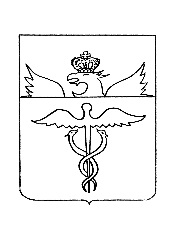 АдминистрацияБутурлиновского городского поселения Бутурлиновского муниципального районаВоронежской областиПостановлениеот  29.12.2020 № 623         г. Бутурлиновка  В соответствии с Федеральным  законом  от 6 октября 2003 года 
№ 131-ФЗ «Об общих принципах организации местного самоуправления в Российской  Федерации», Уставом Бутурлиновского городского поселения и на основании решения тарифной комиссии администрации Бутурлиновского городского поселения (протокол от 28.12.2020 года № 4), 
администрация Бутурлиновского городского поселенияП О С Т А Н О В Л Я ЕТ:	 1. Установить с 1 января 2021 года тарифы на услуги гостиницы, оказываемые муниципальным унитарным предприятием «Бутурлиновская теплосеть», согласно приложению к настоящему постановлению.       	 2. Признать утратившим силу с 1 января 2021 года постановление администрации Бутурлиновского городского поселения от 24.12.2018 года       №704 «О тарифах на услуги гостиницы, оказываемые МУП «Бутурлиновская теплосеть».          3. Опубликовать настоящее постановление в официальном периодическом печатном издании «Вестник муниципальных правовых актов Бутурлиновского городского поселения Бутурлиновского муниципального района Воронежской области» и разместить  в сети  «Интернет» на официальном  сайте органов местного самоуправления Бутурлиновского городского поселения Бутурлиновского муниципального района Воронежской области.     	4. Контроль за исполнением настоящего постановления  возложить на начальника сектора администрации Бутурлиновского городского поселения    И.В. Васильеву.Глава администрации Бутурлиновскогогородского поселения                                                                       А.В. Головков                                                                                                                                                                                                                                                                                        Приложение                                                                                                                                             к  постановлению администрации						                                                                               Бутурлиновского городского поселения						                                                                               от  29.12.2020 г. № 623Тарифына  услуги гостиницы, оказываемые МУП  «Бутурлиновская теплосеть»с 01.01.2021 годаДополнительные услуги:Бронирование-50% от основной стоимости номера или места.Пользование утюгом  — 32 рубля.Камера хранения (1 место в сутки) — 32 рубля.Расчетный час в гостинице — 12 час.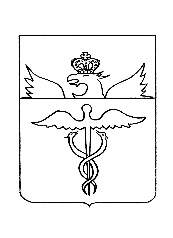 АдминистрацияБутурлиновского городского поселенияБутурлиновского муниципального районаВоронежской областиПостановлениеот 30.12.2020 г. № 626        г. БутурлиновкаОб утверждении муниципальной программы Бутурлиновского городского поселения Бутурлиновского муниципального района Воронежской области «Энергосбережение и повышение энергетической эффективности администрации Бутурлиновского городского поселения Бутурлиновского муниципального района Воронежской области на 2021 - 2023 годы»В соответствии с требованиями Федерального закона от 23.11.2009 № 261-ФЗ «Об энергосбережении и о повышении энергетической эффективности и о внесении изменений в отдельные законодательные акты Российской Федерации», постановления правительства Российской Федерации от 31.12.2009 №1225 «О требованиях к региональным и муниципальным программам в области энергосбережения и повышения энергетической эффективности», администрация Бутурлиновского городского поселенияПОСТАНОВЛЯЕТ:1. Утвердить муниципальную программу Бутурлиновского городского поселения Бутурлиновского муниципального района Воронежской области «Энергосбережение и повышение энергетической эффективности администрации Бутурлиновского городского поселения Бутурлиновского муниципального района Воронежской области на 2021 - 2023 годы» согласно приложению.2. Настоящее постановление опубликовать в официальном периодическом печатном издании «Вестник муниципальных правовых актов Бутурлиновского городского поселения Бутурлиновского муниципального района Воронежской области» и разместить в информационно-телекоммуникационной сети «Интернет» на официальном сайте органов местного самоуправления Бутурлиновского городского поселения Бутурлиновского муниципального района Воронежской области.3. Контроль исполнения настоящего постановления возложить на заместителя главы администрации Бутурлиновского городского поселения Е.Н. Буткова.Глава администрации Бутурлиновскогогородского поселения                                                                          А.В. ГоловковПриложение к постановлению администрации Бутурлиновского городского поселения от 30.12.2020 № 626МУНИЦИПАЛЬНАЯ ПРОГРАММАБутурлиновского городского поселения Бутурлиновского муниципального района Воронежской области «Энергосбережение и повышение энергетической эффективности администрации Бутурлиновского городского поселения Бутурлиновского муниципального района Воронежской области на 2021 - 2023 годы»г. БутурлиновкаПАСПОРТмуниципальной программы Бутурлиновского городского поселения Бутурлиновского муниципального района Воронежской области «Энергосбережение и повышение энергетической эффективности администрации Бутурлиновского городского поселения Бутурлиновского муниципального района Воронежской области на 2021 - 2023 годы»ВВЕДЕНИЕМуниципальная программа в области энергосбережения и повышения энергетической эффективности на 2021-2023 годы (далее - Программа) является системным документом, определяющим цели и задачи администрации в области энергосбережения и повышения энергетической эффективности на период с 2021 по 2023 год, пути и средства их достижения, выявленные на основе анализа проблем в сфере энергосбережения.Программа содержит комплекс организационных, экономических, технических и иных мероприятий, взаимосвязанных по ресурсам и срокам реализации, направленных на решение задач энергосбережения.Механизм реализации Программы предполагает осуществление мониторинга, ежегодный анализ полученных результатов и корректировку действий с учетом изменения социально-экономических условий.Программа энергосбережения должна обеспечить снижение потребления энергетических ресурсов6 электроэнергии и холодной воды, за счет внедрения энергосберегающих мероприятий и превратить энергосбережение в решающий фактор функционирования администрации.Реализация Программы обеспечит исполнение требований законодательства в части необходимого снижения потребления энергоресурсов учреждением.I. ОБЩИЕ ПОЛОЖЕНИЯ1.1. Основания для разработки ПрограммыПрограмма разработана в соответствии с: - Федеральным законом от 23.11.2009 № 261-ФЗ «Об энергосбережении и о повышении энергетической эффективности и о внесении изменений в отдельные законодательные акты Российской Федерации»;- постановлением правительства РФ от 31.12.2009 №1225 «О требованиях к региональным и муниципальным программам в области энергосбережения и повышения энергетической эффективности»;- постановлением правительства РФ от 07.10.2019 № 1289 «О требованиях к снижению государственными (муниципальными) учреждениями в сопоставимых условиях суммарного объема потребляемых ими дизельного и иного топлива, мазута, природного газа, тепловой энергии, электрической энергии, угля, а также объема потребляемой ими воды»;- постановлением правительства РФ от 23.06.2020 № 914 «О внесении изменений в требования к снижению государственными (муниципальными) учреждениями в сопоставимых условиях суммарного объема потребляемых ими дизельного и иного топлива, мазута, природного газа, тепловой энергии, электрической энергии, угля, а также объема потребляемой ими воды»;- распоряжением правительства РФ от 01.12.2009 № 1830-р «Об утверждении плана мероприятий по энергосбережению и повышению энергетической эффективности в Российской Федерации»;- приказом Минэкономразвития РФ от 17.02.2010 № 61 «Об утверждении примерного перечня мероприятий в области энергосбережения и повышения энергетической эффективности, который может быть использован в целях разработки региональных, муниципальных программ в области энергосбережения и повышения энергетической эффективности»;- приказом Минэкономразвития России от 24.10.2011 № 591 «О порядке определения объемов снижения потребляемых государственным (муниципальным) учреждением ресурсов в сопоставимых условиях»;- приказом Минэнерго России от 30.06.2014 № 398 «Об утверждении требований к форме программ в области энергосбережения и повышения энергетической эффективности организаций с участием государства и муниципального образования, организаций, осуществляющих регулируемые виды деятельности, и отчетности о ходе их реализации»;- приказом Минэнерго России от 30.06.2014 № 399 «Об утверждении методики расчета значений целевых показателей в области энергосбережения и повышения энергетической эффективности, в том числе в сопоставимых условиях»;- приказом Минэкономразвития России от 15.07.2020 №425 «Об утверждении методических рекомендации по определению в сопоставимых условиях целевого уровня снижения государственными (муниципальными) учреждениями суммарного объема потребляемых ими дизельного и иного топлива, мазута, природного газа, тепловой энергии, электрической энергии, угля, а также объема потребляемой ими воды».1.2. Основные сведенияТаблица 1. Основные сведенияАдминистрация Бутурлиновского городского поселения Бутурлиновского района Воронежской области представлена одним зданием, в учреждении назначен ответственный за проведение энергосберегающих мероприятий: Бутков Евгений Николаевич – заместитель главы администрации Бутурлиновского городского поселения.В ситуации, когда энергоресурсы становятся рыночным фактором и формируют значительную часть затрат бюджета учреждения, возникает необходимость в энергосбережении и повышении энергетической эффективности здания, находящегося в ведении администрации, и как следствие, в выработке алгоритма эффективных действий по проведению политики по энергосбережению и повышению энергетической эффективности.II. ЦЕЛИ, ЗАДАЧИ И СРОК РЕАЛИЗАЦИИ ПРОГРАММЫОсновная цель Программы - повышение энергетической эффективности при потреблении энергетических ресурсов и реализация мероприятий в области энергосбережения.Также целями Программы являются:- снижение потерь потребляемых энергетических ресурсов в течение 3 лет;- использование оптимальных, апробированных и рекомендованных к использованию энергосберегающих технологий, отвечающих актуальным и перспективным потребностям.Для достижения поставленных целей необходимо выполнение следующих задач:- сокращение потребления топливно-энергетических ресурсов за счет повышения энергетической эффективности использования;- выполнение мероприятий в области энергосбережения, предусмотренных Программой;- достижение установленных целевых показателей Программы.Срок реализации Программы: 2021–2023 годы.III. ЦЕЛЕВЫЕ ПОКАЗАТЕЛИ ЭНЕРГОСБЕРЕЖЕНИЯ И ПОВЫШЕНИЯЭНЕРГЕТИЧЕСКОЙ ЭФФЕКТИВНОСТИ ПРОГРАММЫЦелевые показатели Программы выражены показателями администрации Бутурлиновского городского поселения, представленными в таблице 2:- удельное потребление электроэнергии;- удельное потребление воды;- удельное потребление газа.Таблица 2.Сведенияо целевых показателях программы энергосбережения и повышения энергетической эффективностиIV. ПЕРЕЧЕНЬ МЕРОПРИЯТИЙ ПРОГРАММЫСистема мероприятий по реализации Программы состоит из следующих рекомендованных мероприятий:1. Организационные и мало затратные мероприятия: обучение персонала, разработка памяток, табличек и стендов, проведение собраний и т.п.2. Средне затратные: замена оконных блоков.3. Купно затратные: не предусмотрены.Таблица 3.Переченьмероприятий программы энергосбережения и повышения энергетической эффективностиV. РЕСУРСНОЕ ОБЕСПЕЧЕНИЕ ПРОГРАММЫОбщий объем финансирования Программы составляет 104,0 тыс. рублей.Таблица 4. Финансирование мероприятий ПрограммыОсновными источниками финансирования Программы являются собственные средства учреждения, либо средства, полученные в рамках софинансирования из бюджетов любых уровней или кредитные ресурсы банков.Программа предусматривает программно-целевое финансирование мероприятий, что соответствует принципам формирования бюджета.VI. МЕХАНИЗМ РЕАЛИЗАЦИИ ПРОГРАММЫ И КОНТРОЛЬ ЗА ЕЕ ИСПОЛНЕНИЕММеханизм реализации Программы представляет собой скоординированные по срокам и направлениям действия исполнителей, осуществляемые в рамках комплекса проектов, охватывающих сферу энергосбережения и повышения энергетической эффективности и обеспечивающих практическое достижение целей установленных федеральным законом «Об энергосбережении и о повышении энергетической эффективности и о внесении изменений в отдельные законодательные акты Российской Федерации» и другими нормативными правовыми актами Российской Федерации.Заказчиком Программы является администрация Бутурлиновского городского поселения.Контроль за выполнением Программы осуществляется главой администрации Бутурлиновского городского поселения.В таблицах 5 и 6 представлены формы отчета о достижении значений целевых показателей программы энергосбережения и повышения энергетической эффективности и отчета о реализации мероприятий программы энергосбережения и повышения энергетической эффективности.Таблица 5.Отчет о достижении значений целевых показателей программы энергосбережения и повышения энергетической эффективностина 1 января 20	г.             Наименование организации: Администрация Бутурлиновского              городского поселения Глава администрации Бутурлиновского городского поселения:                    А.В. Головков« »20гТаблица 6.Отчет о реализации мероприятий программы энергосбережения и повышения энергетической эффективности на 1 января 20	гНаименование организации: Администрация Бутурлиновского городского поселенияСПРАВОЧНО:Всего с начала года
реализации программыГлава администрации Бутурлиновского городского поселения                                                   А.В. Головков « »20 гVII. ОЖИДАЕМЫЕ КОНЕЧНЫЕ РЕЗУЛЬТАТЫ РЕАЛИЗАЦИИ ПРОГРАММЫОжидаемыми результатами реализации Программы является снижение к 2023 году:- удельного потребления электрической энергии;- удельного потребления воды;- удельное потребление газа.ЗАКЛЮЧЕНИЕПрограмма в области энергосбережения и повышения энергетической эффективности на 2021-2023 годы обеспечивает переход на энергоэффективный путь развития - минимальные затраты на ТЭР.Программа предусматривает:- организацию учета и контроля по рациональному использованию, нормированию и лимитированию энергоресурсов;- систему отслеживания потребления энергоресурсов;- разработку и реализацию энергосберегающих мероприятий.Учет топливно-энергетических ресурсов, их экономия, нормирование и лимитирование, оптимизация топливно-энергетического баланса позволяет снизить удельные показатели расхода энергоносителей, уменьшить бюджетные затраты на приобретение энергоресурсов.Совет народных депутатовБутурлиновского городского поселенияБутурлиновского муниципального районаВоронежской областиот 28.12.2020 г. № 23           г. Бутурлиновка     О Порядке предоставления помещений для проведения встреч депутатов с избирателямиВ соответствии с частью 7 статьи 8 Федерального закона от 08.05.1994 №3-ФЗ «О статусе члена Совета Федерации и статусе депутата Государственной Думы Федерального Собрания Российской Федерации», пунктом 5 статьи 11 Федерального закона от 06.10.1999 №184-ФЗ «Об общих принципах организации законодательных (представительных) и исполнительных органов государственной власти субъектов Российской Федерации», частью 5.3 статьи 40 Федерального закона от 06.10.2003 №131-ФЗ «Об общих принципах организации местного самоуправления в Российской Федерации», Уставом Бутурлиновского городского поселения Бутурлиновского муниципального района Воронежской области, Совет народных депутатов Бутурлиновского городского поселенияРЕШИЛ:1. Утвердить прилагаемый Порядок предоставления помещений для проведения встреч депутатов с избирателями. 2. Опубликовать настоящее решение в официальном периодическом печатном издании «Вестник муниципальных правовых актов Бутурлиновского городского поселения Бутурлиновского муниципального района Воронежской области» и разместить на официальном сайте органов местного самоуправления Бутурлиновского городского поселения Бутурлиновского муниципального района Воронежской области в информационно-телекоммуникационной сети «Интернет».3. Настоящее решение вступает в силу с момента его официального опубликования.Глава Бутурлиновскогогородского поселения                                                                          Е.Н. КоржоваУтвержденрешением Совета народных депутатовБутурлиновского городского поселенияот 28.12.2020 г. № 23ПОРЯДОК ПРЕДОСТАВЛЕНИЯ ПОМЕЩЕНИЙ ДЛЯ ПРОВЕДЕНИЯ ВСТРЕЧ ДЕПУТАТОВ С ИЗБИРАТЕЛЯМИ1. Настоящий Порядок определяет правила предоставления помещений, находящихся в муниципальной собственности Бутурлиновского городского поселения Бутурлиновского муниципального района Воронежской области, депутатам Государственной Думы Федерального собрания Российской Федерации, Воронежской областной Думы, Совета народных депутатов Бутурлиновского муниципального района, Совета народных депутатов Бутурлиновского городского поселения Бутурлиновского муниципального района Воронежской области (далее – депутаты) для проведения встреч с избирателями в целях их информирования о своей деятельности.2. Помещения для проведения встреч с избирателями предоставляются депутатам на безвозмездной основе.3. Помещение для проведения встреч депутата с избирателями предоставляется депутату из числа помещений, указанных в Перечне помещений для проведения встреч депутатов с избирателями, утверждаемом распоряжением администрации Бутурлиновского городского поселения Бутурлиновского муниципального района Воронежской области, на основании акта приема-передачи помещения. 4. Депутат обращается в администрацию Бутурлиновского городского поселения Бутурлиновского муниципального района Воронежской области, муниципальное учреждение, муниципальное предприятие городского поселения, за которыми запрашиваемое помещение закреплено на праве оперативного управления или находится в его ведении на каком-либо ином праве (далее – Организация), с заявлением по форме согласно приложения к настоящему Порядку. 5. Заявление подается депутатом в Организацию (лично, заказным письмом с уведомлением о вручении или с использованием иных средств доставки, обеспечивающих фиксирование его вручения адресату) не ранее 10 и не позднее 5 дней до дня проведения встречи с избирателями. К заявлению прилагается копия документа, удостоверяющего статус депутата.6. Заявление депутата о предоставлении помещения регистрируется Организацией в день его поступления в книге регистрации заявлений депутатов в порядке очередности с указанием даты и времени подачи заявления.Муниципальное учреждение, муниципальное предприятие в день поступления заявления направляет копию заявления в администрацию Бутурлиновского городского поселения Бутурлиновского муниципального района Воронежской области.7. Организация в течение 3 дней со дня регистрации заявления рассматривает его и принимает решение о предоставлении либо об отказе в предоставлении помещения. 8. Организация не позднее дня, следующего за днем принятия решения о предоставлении либо об отказе в предоставлении помещения, направляет депутату уведомление о принятом решении.9. Депутату отказывается в предоставлении помещения для проведения встречи с избирателями в случаях, если:1) в помещении запланировано проведение мероприятия по основной деятельности Организации;2) помещение предоставлено для встречи с избирателями другому депутату на ту же дату и время;3) заявление не подписано или подписано лицом, не наделенным соответствующими полномочиями;4) к заявлению не приложена копия документа, удостоверяющего статус депутата.10. Повторное обращение депутата с заявлением о предоставлении помещения для проведения встречи с избирателями допускается после устранения причин отказа.11. В случае невозможности предоставления помещения в запрашиваемое время руководитель Организации согласовывает с депутатом иную дату и время проведения встречи с избирателями.12. В случае несоблюдения депутатом срока подачи заявления, установленного в пункте 5 настоящего Порядка, запрашиваемое помещение предоставляется депутату при условии, что это не повлечет нарушения работы Организации.13. В случае направления несколькими депутатами заявлений на предоставление одного и того же помещения в одно и то же время приоритетность в предоставлении помещения определяется исходя из даты и времени регистрации заявления.14. В случае принятия решения о предоставлении помещения Организация осуществляет подготовку помещения для встречи депутата с избирателями. Непосредственно в день проведения встречи подписывается акт приема-передачи помещения между Организацией и депутатом.15. Руководитель Организации либо уполномоченное им лицо обязаны обеспечить:1) фактическое предоставление помещения депутату для проведения встречи с избирателями;2) контроль за соблюдением безопасности в предоставленном помещении, в том числе за соблюдением санитарно-эпидемиологических правил и нормативов, требований пожарной безопасности, антитеррористической защищенности.16. Действие настоящего Порядка не распространяется на случаи предоставления помещений для проведения агитационных публичных мероприятий в форме собраний для зарегистрированных кандидатов в депутаты.Приложение к Порядку предоставления помещений для проведения встреч депутатов с избирателями ФОРМАВ __________________________________(указать Организацию – правообладателя помещения)от депутата __________________________________________________________________________________________________(указать, депутатом какого представительного органа является заявитель)____________________________________(Ф.И.О.)ЗАЯВКА НА ПРЕДОСТАВЛЕНИЕ ПОМЕЩЕНИЯ Прошу предоставить помещение по адресу: ____________________________________________________________________(указать место проведения встречи)для проведения встречи с избирателями, которую планируется провести_____________________________________________________________ (указать предполагаемую дату проведения встречи)в __________________________________________________________________,(указать время начала проведения встречи)продолжительностью _________________________________________________(указать продолжительность встречи, не более ___ часов).Примерное число участников: __________________________________________Ответственный за проведение встречи: ______________________________________________________________________________________________________(указать Ф.И.О., статус, контактный телефон)Дата и время подачи заявки: «____» ____________ _____ в _____ ч. _____ мин.Подпись депутата __________________/___________________/ Совет народных депутатовБутурлиновского городского поселенияБутурлиновского муниципального районаВоронежской областиот 28.12.2020 г. № 24           г. Бутурлиновка     О внесении изменений в Положение о денежном содержании муниципальных служащих органов местного самоуправления Бутурлиновского городского поселения Бутурлиновского муниципального района Воронежской области, утвержденное решением Совета народных депутатов Бутурлиновского городского поселения Бутурлиновского муниципального района Воронежской области от 18.06.2015 №353В соответствии с Федеральными законами от 06.10.2003 №131-Ф3 «Об общих принципах организации местного самоуправления в Российской Федерации», от 02.03.2007 №25-ФЗ «О муниципальной службе в Российской Федерации», Законом Воронежской области от 28.12.2007 №175-ОЗ «О муниципальной службе в Воронежской области», Уставом Бутурлиновского городского поселения Бутурлиновского муниципального района Воронежской области, в целях приведения нормативных правовых актов в соответствие с требованиями действующего законодательства Российской Федерации, Совет народных депутатов Бутурлиновского городского поселенияРЕШИЛ:1. Внести в Положение о денежном содержании муниципальных служащих органов местного самоуправления Бутурлиновского городского поселения Бутурлиновского муниципального района Воронежской области, утвержденное решением Совета народных депутатов Бутурлиновского городского поселения Бутурлиновского муниципального района Воронежской области от 18.06.2015 №353, следующие изменения:1.1. в части 2.4 раздела 2 «Оплата труда муниципального служащего» слова «- единовременное денежное поощрение в связи с юбилейными датами» - исключить.1.2. в разделе 5 «Порядок установления и выплаты иных дополнительных выплат муниципальным служащим»:1.2.1. часть 5.7 - исключить.1.2.2. в части 5.9 слова «единовременного денежного поощрения в связи с юбилейными датами (50, 55, 60, 65 лет) и» - исключить. 2. Опубликовать настоящее решение в официальном периодическом печатном издании «Вестник муниципальных правовых актов Бутурлиновского городского поселения Бутурлиновского муниципального района Воронежской области» и разместить на официальном сайте органов местного самоуправления Бутурлиновского городского поселения Бутурлиновского муниципального района Воронежской области в информационно-телекоммуникационной сети «Интернет».3. Настоящее решение вступает в силу с момента его официального опубликования.Глава Бутурлиновскогогородского поселения                                                                          Е.Н. КоржоваСовет народных депутатовБутурлиновского городского поселенияБутурлиновского муниципального районаВоронежской областиот 28.12.2020 г. № 25           г. Бутурлиновка     Об утверждении Положения о поощрениях и награждениях муниципальных служащих органов местного самоуправления Бутурлиновского городского поселения Бутурлиновского муниципального района Воронежской областиВ соответствии с Федеральным законом от 06.10.2003 №131-Ф3 «Об общих принципах организации местного самоуправления в Российской Федерации», Законом Воронежской области от 28.12.2007 №175-ОЗ «О муниципальной службе в Воронежской области», Уставом Бутурлиновского городского поселения Бутурлиновского муниципального района Воронежской области, в целях приведения нормативных правовых актов в соответствие с требованиями действующего законодательства Российской Федерации, Совет народных депутатов Бутурлиновского городского поселенияРЕШИЛ:1. Утвердить прилагаемое Положение о поощрениях и награждениях муниципальных служащих органов местного самоуправления Бутурлиновского городского поселения Бутурлиновского муниципального района Воронежской области.2. Решение Совета народных депутатов Бутурлиновского городского поселения Бутурлиновского муниципального района Воронежской области от 18.07.2008 № 255 «О Положении «О поощрениях и награждениях за муниципальную службу муниципальных служащих Бутурлиновского городского поселения Бутурлиновского муниципального района»» признать утратившим силу.3. Опубликовать настоящее решение в официальном периодическом печатном издании «Вестник муниципальных правовых актов Бутурлиновского городского поселения Бутурлиновского муниципального района Воронежской области» и разместить на официальном сайте органов местного самоуправления Бутурлиновского городского поселения Бутурлиновского муниципального района Воронежской области в информационно-телекоммуникационной сети «Интернет».4. Настоящее решение вступает в силу с момента его официального опубликования.Глава Бутурлиновскогогородского поселения                                                                          Е.Н. КоржоваУтвержденорешением Совета народных депутатовБутурлиновского городского поселенияот 28.12.2020 г. № 25ПОЛОЖЕНИЕ О ПООЩРЕНИЯХ И НАГРАЖДЕНИЯХ МУНИЦИПАЛЬНЫХ СЛУЖАЩИХ ОРГАНОВ МЕСТНОГО САМОУПРАВЛЕНИЯ БУТУРЛИНОВСКОГО ГОРОДСКОГО ПОСЕЛЕНИЯ БУТУРЛИНОВСКОГО МУНИЦИПАЛЬНОГО РАЙОНА ВОРОНЕЖСКОЙ ОБЛАСТИНастоящее Положение о поощрениях и награждениях муниципальных служащих органов местного самоуправления Бутурлиновского городского поселения Бутурлиновского муниципального района Воронежской области (далее – Положение) определяет виды поощрений и награждений муниципальных служащих органов местного самоуправления Бутурлиновского городского поселения Бутурлиновского муниципального района Воронежской области и условия их применения.1. Виды и условия поощрений и награждений муниципальных служащих.1.1. За безупречную и эффективную муниципальную службу к муниципальным служащим, помимо установленных федеральным законодательством поощрений, могут применяться следующие виды поощрений и награждений:а) награждение наградами и присвоение почетных званий Воронежской области в порядке, установленном законодательством Воронежской области;б) объявление благодарности соответствующего органа местного самоуправления Бутурлиновского городского поселения с выплатой единовременного денежного поощрения;в) награждение Почетной грамотой соответствующего органа местного самоуправления Бутурлиновского городского поселения с выплатой единовременного денежного поощрения или с вручением ценного подарка;г) единовременное денежное поощрение в связи с юбилейными датами;д) единовременное денежное поощрение в связи с выходом на пенсию за выслугу лет;е) присвоение досрочно классного чина.1.2. Решение об объявлении благодарности или награждении Почетной грамотой муниципального служащего принимается представителем нанимателя (работодателем) на основании правового акта органа местного самоуправления, определяющего порядок и условия поощрения муниципальных служащих.1.2.1. Основаниями для объявления благодарности являются: успешное выполнение отдельных разовых поручений; успехи в трудовой и общественной деятельности; активное участие в социально значимом событии; отличие при исполнении служебного долга; непосредственное участие в межнациональном и (или) межрегиональном сотрудничестве; профессиональный праздник.1.2.2. Основаниями для награждения Почетной грамотой являются высокое профессиональное мастерство, многолетняя добросовестная муниципальная служба.2. Размеры единовременного денежного поощрения.2.1. При награждении Почетной грамотой органа местного самоуправления Бутурлиновского городского поселения муниципальным служащим выплачивается единовременное денежное поощрение в размере одного должностного оклада по замещаемой должности муниципальной службы.При объявлении благодарности органа местного самоуправления Бутурлиновского городского поселения муниципальным служащим выплачивается единовременное денежное поощрение в размере 0,5 должностного оклада по замещаемой должности муниципальной службы.2.2. В связи с юбилейными датами - 50, 55, 60, 65 лет со дня рождения муниципального служащего выплачивается единовременное денежное поощрение в размере месячного должностного оклада муниципального служащего со всеми установленными надбавками в соответствии с правовым актом руководителя органа местного самоуправления.2.3. В органах местного самоуправления Бутурлиновского городского поселения лицам, замещавшим муниципальные должности муниципальной службы и уволенным с муниципальной службы в связи с выходом на пенсию за выслугу лет, за счет средств местного бюджета может выплачиваться единовременное денежное вознаграждение в зависимости от стажа муниципальной службы в следующих размерах:- от 15 до 20 лет – 12,5 (двенадцать с половиной) окладов месячного содержания;- от 20 до 25 лет – 15 (пятнадцать) окладов месячного содержания;- свыше 25 лет - 20 (двадцать) окладов месячного содержания.3. Расходы на выплату единовременных денежных поощрений, предусмотренных настоящим Положением, производятся за счет средств фонда оплаты труда соответствующего органа местного самоуправления Бутурлиновского городского поселения. 4. В течение срока действия дисциплинарного взыскания поощрения не применяются.5. Руководитель муниципального органа в отношении одного лица применяет один вид поощрения не чаще, чем один раз в течение календарного года.6. Муниципальным служащим, имеющим право на пенсию за выслугу лет и уволенным с муниципальной службы по основаниям, предусмотренным законодательством Воронежской области, являющимся условием для назначения пенсии за выслугу лет, может выплачиваться единовременное денежное поощрение в связи с выходом на пенсию за выслугу лет. Единовременное денежное поощрение не выплачивается муниципальным служащим, которые воспользовались правом на аналогичное денежное поощрение при увольнении с государственной службы.Совет народных депутатовБутурлиновского городского поселенияБутурлиновского муниципального районаВоронежской областиР Е Ш Е Н И Еот 28.12.2020 № 26         г. БутурлиновкаО внесении изменений в решение Совета народных депутатов Бутурлиновского городского поселения от 27.12.2019 № 233В соответствии с Бюджетным кодексом Российской Федерации, Уставом Бутурлиновского городского поселения Бутурлиновского муниципального района Воронежской области, решением Совета народных депутатов Бутурлиновского городского поселения от 19.02.2016 № 38 «Об утверждении Положения о бюджетном процессе в Бутурлиновском городском поселении Бутурлиновского муниципального района Воронежской области», Совет народных депутатов Бутурлиновского городского поселенияР Е Ш И Л:1. Внести в решение Совета народных депутатов Бутурлиновского городского поселения от 27.12.2019 № 233 «О бюджете Бутурлиновского городского поселения Бутурлиновского муниципального района Воронежской области на 2020 год и на плановый период 2021 и 2022 годов» следующие изменения:1.1. в части 1.1 статьи 1 «Основные характеристики бюджета Бутурлиновского городского поселения Бутурлиновского муниципального района Воронежской области на 2020 год и на плановый период 2021 и 2022 годов»: 1.1.1. в пункте 1):а) слова «в сумме 355 774,68 тыс. рублей, в том числе безвозмездные поступления  в   сумме    262 810,55 тыс. рублей»  заменить с  ловами    «в    сумме 374 012,79 тыс. рублей,   в    том    числе     безвозмездные    поступления   в сумме 280 949,79»; б) абзац шестой изложить в следующей редакции: «- иные межбюджетные трансферты в сумме 171 895 ,59 тыс. рублей;»;1.1.2. в пункте 2) слова «в сумме 361 003,04 тыс. рублей» заменить словами «в сумме 379 241,15 тыс. рублей»;1.2. приложение 1 «Источники внутреннего финансирования дефицита бюджета Бутурлиновского городского поселения на 2020 год и на плановый период 2021 и 2022 годов» изложить в редакции согласно приложению 1 к настоящему решению.1.3. приложение 2 «Поступление доходов бюджета Бутурлиновского городского поселения по кодам видов доходов, подвидов доходов на 2020 год и на плановый период 2021 и 2022 годов» изложить в редакции согласно приложению 2 к настоящему решению.1.4. приложение 8 «Ведомственная структура расходов бюджета Бутурлиновского городского поселения на 2020 год и на плановый период 2021 и 2022 годов» изложить в редакции согласно приложению 3 к настоящему решению.1.5. приложение 9 «Распределение бюджетных ассигнований по разделам, подразделам, целевым статьям (муниципальным программам Бутурлиновского городского поселения), группам видов расходов классификации расходов бюджета Бутурлиновского городского поселения на 2020 год и на плановый период 2021 и 2022 годов» изложить в редакции согласно приложению 4 к настоящему решению.1.6. приложение 10 «Распределение бюджетных ассигнований по целевым статьям (муниципальным программам Бутурлиновского городского поселения), группам видов расходов, разделам, подразделам классификации расходов бюджета Бутурлиновского городского поселения на 2020 год и на плановый период 2021 и 2022 годов» изложить в редакции согласно приложению 5 к настоящему решению.2. Опубликовать настоящее решение в официальном периодическом печатном издании «Вестник муниципальных правовых актов Бутурлиновского городского поселения Бутурлиновского муниципального района Воронежской области» и разместить на официальном сайте органов местного самоуправления Бутурлиновского городского поселения Бутурлиновского муниципального района Воронежской области в информационно-телекоммуникационной сети «Интернет».3. Контроль за исполнением настоящего решения возложить на постоянную комиссию Совета народных депутатов по бюджету, налогам, финансам и предпринимательству.Глава Бутурлиновскогогородского поселения								   Е. Н. КоржоваПриложение 1к решению Совета народных депутатовБутурлиновского городского поселенияот 28.12.2020 г. № 26Источники внутреннего финансирования дефицита бюджета Бутурлиновского городского поселения на 2020 год и на плановый период 2021 и 2022 годов 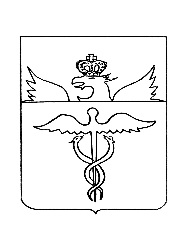 Совет народных депутатовБутурлиновского городского поселенияБутурлиновского муниципального районаВоронежской областиР Е Ш Е Н И Еот 28.12.2020 г. № 27     г. БутурлиновкаО бюджете Бутурлиновского городского поселения Бутурлиновского муниципального района Воронежской области на 2021 год и на плановый период 2022 и 2023 годовВ соответствии с Бюджетным кодексом РФ, пунктом 2 части 10 статьи 35 Федерального закона от 06.10.2003 № 131-ФЗ «Об общих принципах организации местного самоуправления в Российской Федерации», на основании пункта 1 статьи 9, пункта 2 части 1 статьи 27 Устава Бутурлиновского городского поселения, Совет народных депутатов Бутурлиновского городского поселенияР Е Ш И Л:1. Основные характеристики бюджета Бутурлиновского городского поселения Бутурлиновского муниципального района Воронежской области на 2021 год и на плановый период 2022 и 2023 годов1.1. Утвердить основные характеристики бюджета Бутурлиновского городского поселения Бутурлиновского муниципального района Воронежской области на 2021 год:1) прогнозируемый общий объем доходов бюджета Бутурлиновского городского поселения в сумме 236 131,97 тыс. рублей, в том числе безвозмездные поступления в сумме 155 150,97 тыс. рублей, из них:- дотации бюджетам городских поселений на выравнивание уровня бюджетной обеспеченности в сумме 2 792,0 тыс. рублей;- прочие безвозмездные поступления в сумме 10 тыс. рублей;- субсидии бюджетам городских поселений на реализацию программ формирования современной городской среды в сумме 78 540,9 тыс. рублей;- иные межбюджетные трансферты в сумме 73 808,07 тыс. рублей;2) общий объем расходов бюджета Бутурлиновского городского поселения в сумме 247 431,97 тыс. рублей;3) прогнозируемый дефицит бюджета Бутурлиновского городского поселения в сумме 11 300 тыс. рублей;4) источники внутреннего финансирования дефицита бюджета Бутурлиновского городского поселения на 2021 год и на плановый период 2022 и 2023 годов согласно приложению 1 к настоящему решению.1.2. Утвердить основные характеристики бюджета Бутурлиновского городского поселения Бутурлиновского муниципального района Воронежской области на 2022 год и на 2023 год:1) прогнозируемый общий объем доходов бюджета Бутурлиновского городского поселения:а) на 2022 год в сумме 102 361,07 тыс. рублей, в том числе безвозмездные поступления в сумме 22 026,07 тыс. рублей, из них:- дотации бюджетам городских поселений на выравнивание уровня бюджетной обеспеченности в сумме 1965,0 тыс. рублей;- прочие безвозмездные поступления в сумме 10,0 тыс. рублей;- субсидии бюджетам городских поселений на реализацию программ формирования современной городской среды в сумме 5 000,0 тыс. рублей;- иные межбюджетные трансферты в сумме 15 051,07 тыс. рублей;б) на 2023 год в сумме 92 477,07 тыс. рублей, в том числе безвозмездные поступления в сумме 10 222,07 тыс. рублей, из них:- дотации бюджетам городских поселений на выравнивание уровня бюджетной обеспеченности в сумме 2 034,0 тыс. рублей;- прочие безвозмездные поступления в сумме 10 тыс. рублей;- иные межбюджетные трансферты в сумме 1 178,07 тыс. рублей;- субсидии бюджетам городских поселений на реализацию программ формирования современной городской среды в сумме 7 000,0 тыс. рублей;2) общий объем расходов бюджета Бутурлиновского городского поселения:- на 2022 год в сумме 98 361,07 тыс. рублей, в том числе условно утвержденные расходы в сумме 2058,0 тыс. рублей;- на 2023 год в сумме 88 477,07 тыс. рублей, в том числе условно утвержденные расходы в сумме 4215,0 тыс. рублей;3) прогнозируемый профицит бюджета Бутурлиновского городского поселения на 2022 год в сумме 4000 тыс. рублей и прогнозируемый профицит бюджета Бутурлиновского городского поселения на 2023 год в сумме 4000 тыс. рублей.2. Поступление доходов бюджета Бутурлиновского городского поселения Бутурлиновского муниципального района Воронежской области по кодам видов доходов, подвидов доходов на 2021 год и на плановый период 2022 и 2023 годовУтвердить поступление доходов бюджета Бутурлиновского городского поселения по кодам видов доходов, подвидов доходов на 2021 год и на плановый период 2022 и 2023 годов согласно приложению 2 к настоящему решению.3. Главные администраторы доходов бюджета и главные администраторы источников внутреннего финансирования дефицита бюджета Бутурлиновского городского поселения Бутурлиновского муниципального района Воронежской области3.1. Утвердить перечень главных администраторов доходов бюджета Бутурлиновского городского поселения на 2021 год и плановый период 2022 и 2023 годов – органов государственной власти Российской Федерации согласно приложению 3 к настоящему решению.3.2. Утвердить перечень главных администраторов доходов бюджета Бутурлиновского городского поселения на 2021 год и плановый период 2022 и 2023 годов – органов местного самоуправления Бутурлиновского муниципального района согласно приложению 4 к настоящему решению.3.3. Утвердить перечень главных администраторов доходов бюджета Бутурлиновского городского поселения на 2021 год и плановый период 2022 и 2023 годов – органов местного самоуправления Бутурлиновского городского поселения согласно приложению 5 к настоящему решению.В соответствии с частью 2 статьи 20 Бюджетного кодекса Российской Федерации установить, что в случае изменения состава и (или) функций главных администраторов доходов бюджета Бутурлиновского городского поселения, а также изменения принципов назначения и присвоения структуры кодов классификации доходов бюджетов изменения в перечень главных администраторов доходов бюджета Бутурлиновского городского поселения, а также в состав закрепленных за ними кодов классификации доходов бюджетов вносятся на основании нормативного правового акта администрации Бутурлиновского городского поселения без внесения изменений в решение о бюджете.3.4. Утвердить перечень главных администраторов источников внутреннего финансирования дефицита бюджета Бутурлиновского городского поселения на 2021 год и плановый период 2022 и 2023 годов согласно приложению 6 к настоящему решению.4. Межбюджетные трансферты бюджета Бутурлиновского городского поселения Бутурлиновского муниципального района Воронежской области передаваемые другим бюджетам бюджетной системы Российской Федерации4.1. Установить объем межбюджетных трансфертов, передаваемых из бюджета Бутурлиновского городского поселения бюджету Бутурлиновского муниципального района Воронежской области на 2021 год в сумме 508 тыс. рублей, на 2022 год в сумме 508 тыс. рублей, на 2023 год в сумме 508 тыс. рублей.4.2. Утвердить методику расчета межбюджетных трансфертов Бутурлиновского городского поселения Бутурлиновского муниципального района на финансовое обеспечение переданных полномочий в бюджет Бутурлиновского муниципального района согласно приложению 7 к настоящему решению.5. Бюджетные ассигнования бюджета Бутурлиновского городского поселения Бутурлиновского муниципального района Воронежской области на 2021 год и на плановый период 2022 и 2023 годов5.1. Утвердить ведомственную структуру расходов бюджета Бутурлиновского городского поселения на 2021 год и на плановый период 2022 и 2023 годов согласно приложению 8 к настоящему решению.5.2. Утвердить распределение бюджетных ассигнований по разделам, подразделам, целевым статьям (муниципальным программам Бутурлиновского городского поселения), группам видов классификации расходов бюджета Бутурлиновского городского поселения на 2021 год и на плановый период 2022 и 2023 годов согласно приложению 9 к настоящему решению.5.3. Утвердить распределение бюджетных ассигнований по целевым статьям (муниципальным программам Бутурлиновского городского поселения), группам видов, разделам, подразделам классификации расходов бюджета Бутурлиновского городского поселения на 2021 год и на плановый период 2023 и 2023 годов согласно приложению 10 к настоящему решению.5.4. Утвердить общий объем бюджетных ассигнований на исполнение публичных нормативных обязательств Бутурлиновского городского поселения на 2021 год и на плановый период 2022 и 2023 годов в сумме 30 тыс. рублей согласно приложению 11 к настоящему решению.5.5. Утвердить объем бюджетных ассигнований муниципального дорожного фонда Бутурлиновского городского поселения Бутурлиновского муниципального района Воронежской области на 2021 год и плановый период 2022 и 2023 годов в размере прогнозируемого объема установленных действующим законодательством источников формирования муниципального дорожного фонда Бутурлиновского городского поселения на 2021 год в сумме  8 510,0 тыс. рублей, на 2022 год сумме 5 387,0 тыс. рублей и на 2023 год сумме 5 607,0 тыс. рублей согласно приложению 12 к настоящему решению.Использование средств муниципального дорожного фонда Бутурлиновского городского поселения осуществляется в порядке, установленном Советом народных депутатов Бутурлиновского городского поселения.5.6. Утвердить общий объем средств резервного фонда Бутурлиновского городского поселения на 2021 год в сумме 100 тыс. рублей, на 2022 год в сумме 100 тыс. рублей, на 2023 год в сумме 100 тыс. рублей.6. Муниципальный долг, обслуживание муниципального долга, муниципальные внутренние заимствования и предоставление муниципальных гарантий Бутурлиновского городского поселения Бутурлиновского муниципального района Воронежской области6.1. Установить верхний предел муниципального долга Бутурлиновского городского поселения:- на 1 января 2022 года в сумме 27007,45 тыс. рублей, в том числе верхний предел долга по муниципальным гарантиям Бутурлиновского городского поселения в сумме 0,0 тыс. рублей;  - на 1 января 2023 года в сумме 23007,45 тыс. рублей, в том числе верхний предел долга по муниципальным гарантиям Бутурлиновского городского поселения в сумме 0,0 тыс. рублей;- на 1 января 2024 года в сумме 19007,45 тыс. рублей, в том числе верхний предел долга по муниципальным гарантиям Бутурлиновского городского поселения в сумме 0,0 тыс. рублей.6.2. Утвердить объем расходов на обслуживание муниципального долга Бутурлиновского городского поселения на 2021 год в сумме 100,0 тыс. рублей, на 2022 год в сумме 100,0 тыс. рублей, на 2023 год в сумме 100,0 тыс. рублей.6.3. Правом осуществления муниципальных внутренних заимствований от имени Бутурлиновского городского поселения обладает администрация Бутурлиновского городского поселения.6.4. Утвердить программу муниципальных внутренних заимствований Бутурлиновского городского поселения на 2021 год и плановый период 2022 и 2023 годов согласно приложению 13 к настоящему решению.7. Особенности исполнения бюджета Бутурлиновского городского поселения в 2020 году7.1. Установить, что остатки средств бюджета Бутурлиновского городского поселения по состоянию на 1 января 2021 года, образовавшиеся в связи с неполным использованием бюджетных ассигнований по средствам, поступившим в 2020 году из областного и районного бюджетов, подлежат использованию в 2021 году в соответствии со статьей 242 Бюджетного кодекса Российской Федерации.7.2. Установить, что остатки средств бюджета Бутурлиновского городского поселения на начало текущего финансового года могут направляться в текущем финансовом году на покрытие временных кассовых разрывов.          7.3. Установить в соответствии со статьей 52 Положения о бюджетном процессе в Бутурлиновском городском поселении, статьей 217 Бюджетного кодекса Российской Федерации основания для внесения изменений в показатели сводной бюджетной росписи бюджета городского поселения, в том числе связанные с особенностями исполнения бюджета городского поселения и (или) распределения бюджетных ассигнований, без внесения изменений в настоящее решение:1) изменение бюджетной классификации Российской Федерации в соответствии с нормативными правовыми актами Российской Федерации;2) перераспределение бюджетных ассигнований, предусмотренных для исполнения публичных нормативных обязательств, в пределах общего объема указанных ассигнований, утвержденных решением о бюджете городского поселения на их исполнение в текущем финансовом году;3) распределение зарезервированных бюджетных ассигнований, предусмотренных по подразделу «Другие общегосударственные вопросы», на реализацию решений главы администрации Бутурлиновского городского поселения.Использование зарезервированных средств осуществляется в Порядке, установленном администрацией Бутурлиновского городского поселения.8. Вступление в силу настоящего решенияНастоящее решение Совета народных депутатов Бутурлиновского городского поселения Бутурлиновского муниципального района Воронежской области вступает в силу с 1 января 2021 года.Глава Бутурлиновского городского поселения								   Е.Н. КоржоваПриложение  1к решению Совета народных депутатовБутурлиновского городского поселенияот  28.12.2020 г. № 27Источники внутреннего финансирования дефицита бюджета Бутурлиновского городского поселения   на 2021 год и на плановый период 2022 и 2023 годов Перечень главных администраторов доходов бюджета Бутурлиновского городского поселения на 2021 год и на плановый период 2022 и 2023 годов-органов государственной власти Российской Федерации* В части доходов, зачисляемых в бюджет  городского поселенияПеречень главных администраторов доходов бюджета Бутурлиновского городского поселения на 2021 год и на плановый период 2022 и 2023 годов-органов местного самоуправления Бутурлиновского муниципального района* В части доходов, зачисляемых в бюджет  городского поселения.Перечень главных администраторов доходов бюджета Бутурлиновского городского поселения на 2021 год и на плановый период 2022 и 2023 годов-органов местного самоуправления Бутурлиновского городского поселенияПеречень главных администраторов источников внутреннего финансирования дефицита бюджета Бутурлиновского городского поселения на 2021 год и на плановый период 2022 и 2023 годовПриложение № 7к решению Совета народных депутатовБутурлиновского городского поселенияот 28.12.2020 г № 27 Методика расчета объема иных межбюджетных трансфертов на финансовое обеспечение переданной части полномочия  по осуществлению внешнего муниципального контроля          Расчет межбюджетных трансфертов бюджету муниципального района производится в следующем порядке:V= (F+ R) х Nх ∑i/∑общ, где:V – объем межбюджетных трансфертов, причитающийся бюджету муниципального района;F – годовое денежное содержание с начислениями на выплаты по оплате труда в соответствии с утвержденным штатным расписанием (положением об оплате труда) инспектора администрации Бутурлиновского муниципального района, осуществляющего переданные полномочия (80 % от годового денежного содержания);N – количество специалистов муниципального района, осуществляющих переданные полномочия;R – расходы на материально-техническое обеспечение на одного инспектора (10 – 20 % от годового денежного содержания инспектора); ∑i= сумма расходов бюджета сельского (городского) поселения за отчетный финансовый год;∑общ= сумма расходов по всем сельским (городским) поселениям муниципального района за отчетный финансовый год.Методика расчета объема иных межбюджетных трансфертов на финансовое обеспечение переданной части полномочия  по осуществлению внутреннего муниципального контроля          Расчет межбюджетных трансфертов бюджету муниципального района производится в следующем порядке:V= (F+ R) х Nх ∑i/∑общ, где:V – объем межбюджетных трансфертов, причитающийся бюджету муниципального района;F – годовое денежное содержание с начислениями на выплаты по оплате труда в соответствии с утвержденным штатным расписанием (положением об оплате труда) ведущего специалиста администрации Бутурлиновского муниципального района, осуществляющего переданные полномочия (30 % от  годового денежного содержания);N – количество специалистов муниципального района, осуществляющих переданные полномочия;R – расходы на материально-техническое обеспечение на одного ведущего специалиста (10 – 20 % от годового денежного содержания ведущего специалиста); ∑i= сумма расходов бюджета сельского (городского) поселения за отчетный финансовый год;∑общ= сумма расходов по всем сельским (городским) поселениям муниципального района за отчетный финансовый год.Методика расчета объема иных межбюджетных трансфертов на финансовое обеспечение переданной части полномочия                                                                                  по вопросу прохождения муниципальной службы          Расчет межбюджетных трансфертов бюджету муниципального района производится в следующем порядке:V= (F+ R) х Nх ∑i/∑общ, где:V – объем межбюджетных трансфертов, причитающийся бюджету муниципального района;F – годовое денежное содержание с начислениями на выплаты по оплате труда в соответствии с утвержденным штатным расписанием (положением об оплате труда) ведущего специалиста администрации Бутурлиновского муниципального района, осуществляющего переданные полномочия (20 % от годового денежного содержания);N – количество специалистов муниципального района, осуществляющих переданные полномочия;R – расходы на материально-техническое обеспечение на одного ведущего специалиста (10 – 20 % от годового денежного содержания ведущего специалиста); ∑i= сумма расходов бюджета сельского (городского) поселения за отчетный финансовый год;∑общ= сумма расходов по всем сельским (городским) поселениям муниципального района за отчетный финансовый год.Методика расчета объема иных межбюджетных трансфертов на финансовое обеспечение переданной части полномочия  по градостроительной деятельности          Расчет межбюджетных трансфертов бюджету муниципального района производится в следующем порядке:V  = Z * N * H, гдеV  - объем межбюджетных трансфертов, причитающийся бюджету муниципального района;Z - норматив финансовых затрат по исполнению полномочия в расчете на одного жителя поселения;N - количество специалистов муниципального района, осуществляющих переданные полномочия;H - численность постоянного населения, проживающего на территории поселения на 1 января отчетного года/         Норматив финансовых затрат на выполнение полномочий по осуществлению градостроительной деятельности устанавливается в размере - 1,00 руб.         Межбюджетные трансферты предоставляются в соответствии со сводной бюджетной росписью бюджета (сельского) городского поселения в пределах лимитов бюджетных обязательств на каждый финансовый год.Методика расчета объема иных межбюджетных трансфертов на финансовое обеспечение переданной части полномочия  по осуществлению муниципального жилищного контроля     Расчет межбюджетных трансфертов бюджету муниципального района производится в следующем порядке:V= (F + R) * N, гдеV - объем межбюджетных трансфертов, причитающийся бюджету муниципального района;F - годовое денежное содержание с начислениями на выплаты по оплате труда в соответствии с утвержденным штатным расписанием (положением об оплате труда) ведущего специалиста администрации Бутурлиновского муниципального района, осуществляющего переданные полномочия (20 % от годового денежного содержания);R - расходы на материально-техническое обеспечение на одного ведущего специалиста (10 – 20 % от годового денежного содержания ведущего специалиста);N – количество специалистов муниципального района, осуществляющих переданные полномочия  определяется как:N= 1*Si/So, где1 – общая численность работников, обеспечивающих исполнение переданных полномочий;Si – площадь домов i-го поселения;So – площадь домов всех поселений, передавших полномочия по осуществлению муниципального жилищного контроля. Приложение 13к решению Совета народных депутатов Бутурлиновского городского поселения от 28.12.2020 г. № 27 Программамуниципальных внутренних   заимствований Бутурлиновского гордского поселения  на 2021 год И НА ПЛАНОВЫЙ ПЕРИОД 2022 И 2023 ГОДОВтыс. рублей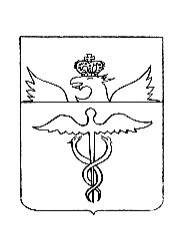 Совет народных депутатовБутурлиновского городского поселенияБутурлиновского муниципального районаВоронежской областиР Е Ш Е Н И Еот 28.12.2020 г. № 28                  г. БутурлиновкаО проведении публичных слушаний по отчету об исполнении бюджета Бутурлиновского городского поселения Бутурлиновского муниципального района Воронежской области за 2020 годВ соответствии с Положением о порядке проведения публичных слушаний и общественных обсуждений на территории Бутурлиновского городского поселения Бутурлиновского муниципального района Воронежской области, утвержденным решением Совета народных депутатов Бутурлиновского городского поселения от 28.06.2018 № 177, Совет народных депутатов Бутурлиновского городского поселения Р Е Ш И Л:1. Провести 20 февраля 2021 года в 10 ч. 00 мин. в актовом зале администрации Бутурлиновского городского поселения по адресу: Воронежская область, г. Бутурлиновка, пл. Воли, 1, публичные слушания по отчету об исполнении бюджета Бутурлиновского городского поселения Бутурлиновского муниципального района Воронежской области за 2020 год.2. Утвердить Оргкомитет по подготовке и проведению публичных слушаний, организации приема и рассмотрению предложений и замечаний по отчету об исполнении бюджета Бутурлиновского городского поселения за 2020 год (далее по тексту – Оргкомитет) в составе:3. Определить следующий порядок участия в обсуждении отчета об исполнении бюджета Бутурлиновского городского поселения за 2020 год:3.1. Граждане, зарегистрированные в Бутурлиновском городском поселении, обладающие активным избирательным правом, представители политических партий, общественных объединений, некоммерческих организаций, предприятий и учреждений всех форм собственности, расположенных на территории Бутурлиновского городского поселения, имеют право:- ознакомиться с отчетом об исполнении бюджета Бутурлиновского городского поселения за 2020 год в администрации Бутурлиновского городского поселения (кабинет № 10);- направлять (представлять) замечания и предложения по отчету об исполнении бюджета Бутурлиновского городского поселения за 2020 год;- принять участие в публичных слушаниях по отчету об исполнении бюджета Бутурлиновского городского поселения за 2020 год. 3.2. Предложения, представленные нарочно или направленные по почте по адресу: Воронежская область, г. Бутурлиновка, пл. Воли, 1, принимаются Оргкомитетом к рассмотрению до 19 февраля 2021 года.4. Оргкомитету подготовить и провести публичные слушания, рассмотреть и систематизировать все поступившие предложения, сделать по ним заключение.5. Опубликовать настоящее решение в официальном периодическом печатном издании «Вестник муниципальных правовых актов Бутурлиновского городского поселения Бутурлиновского муниципального района Воронежской области» и разместить на официальном сайте органов местного самоуправления Бутурлиновского городского поселения Бутурлиновского муниципального района Воронежской области в информационно- телекоммуникационной сети «Интернет».Глава Бутурлиновскогогородского поселения								Е.Н. Коржова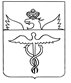 Совет народных депутатовБутурлиновского городского поселенияБутурлиновского муниципального районаВоронежской областиР Е Ш Е Н И Еот   28.12.2020  № 29         г. БутурлиновкаОб утверждении реестра муниципального имущества Бутурлиновского городского поселения	В целях организации учета муниципального имущества в соответствии с требованиями законодательства Российской Федерации, совершенствования механизма управления и распоряжения этим имуществом, Совет народных депутатов Бутурлиновского городского поселенияР Е Ш И Л:Утвердить реестр муниципального имущества Бутурлиновского городского поселения по состоянию на 01.01.2021 года, согласно приложений 1, 2, 3.Контроль за исполнением настоящего решения возложить на постоянную комиссию Совета народных депутатов по аграрной политике, земельным отношениям, муниципальной собственности и охране окружающей среды.Глава Бутурлиновского городского поселения							           Е. Н. Коржова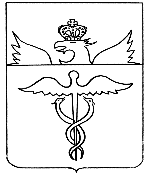 Совет народных депутатовБутурлиновского городского поселенияБутурлиновского муниципального районаВоронежской областиР Е Ш Е Н И Еот    28.12.2020    № 30      г. БутурлиновкаО внесении изменений в решение Совета народных депутатов Бутурлиновского городского поселения от 27.12.2019 №238В соответствии с Федеральным законом от 21.12.2001 № 178-ФЗ «О приватизации государственного и муниципального имущества», Положением об организации продажи государственного или муниципального имущества на аукционе, утвержденным постановлением правительства РФ от 12.08.2002 
№ 585, на основании Устава Бутурлиновского городского поселения, Совет народных депутатов Бутурлиновского городского поселенияР Е Ш И Л:1. Внести в решение Совета народных депутатов Бутурлиновского городского поселения от 27.12.2019 № 238 «О прогнозном плане (программе) приватизации муниципального имущества Бутурлиновского городского поселения Бутурлиновского муниципального района Воронежской области на 2020-2022 годы» изменения, изложив прогнозный план (программу) приватизации муниципального имущества Бутурлиновского городского поселения Бутурлиновского муниципального района Воронежской области на 2020-2022 годы в редакции согласно приложению.2. Опубликовать настоящее решение в официальном периодическом печатном издании «Вестник муниципальных правовых актов Бутурлиновского городского поселения Бутурлиновского муниципального района Воронежской области» и разместить на официальном сайте органов местного самоуправления Бутурлиновского городского поселения Бутурлиновского муниципального района Воронежской области в информационно- телекоммуникационной сети «Интернет».3. Настоящее решение вступает в силу со дня его официального опубликования.4. Контроль за исполнением настоящего решения возложить на постоянную комиссию Совета народных депутатов по аграрной политике, земельным отношениям, муниципальной собственности и охране окружающей среды.Глава Бутурлиновскогогородского поселения                                                                            Е.Н. КоржоваПрогнозный план (программа) приватизации муниципального имущества Бутурлиновского городского поселения Бутурлиновского муниципального района Воронежской областина 2020-2022 годыОсновные направления реализации политикив сфере приватизации муниципального имуществаБутурлиновского городского поселенияОсновной целью реализации прогнозного плана (программы) приватизации муниципального имущества в 2020-2022 годах является повышение эффективности управления муниципальной собственностью и обеспечение планомерности процесса приватизации.Приватизация муниципальной собственности направлена на решение следующих задач:продолжение структурных преобразований в экономике Бутурлиновского городского поселения;оптимизацию структуры муниципальной собственности;привлечение дополнительных неналоговых доходов в бюджет Бутурлиновского городского поселения.По состоянию на 01.01.2020 г. в собственности Бутурлиновского городского поселения находится 257 объектов недвижимого имущества, 189 единиц движимого имущества и 133 земельных участков. Согласно прогнозному плану (программе) приватизации в 2020-2022 годах предполагается приватизировать 25 объектов недвижимого имущества, включая земельные участки. Продажа муниципального имущества будет осуществляться с соблюдением порядка, установленного Федеральным законом от 21.12.2001 года № 178-ФЗ "О приватизации государственного и муниципального имущества" и Федеральным законом от 29.07.1998 года № 135-ФЗ "Об оценочной деятельности в Российской Федерации".Объекты недвижимого имущества,подлежащие приватизации в 2020-2022 годахПеречень объектов муниципального имущества Бутурлиновского городского поселения, включенных в прогнозный план (программу) приватизации, сформирован с учетом требований ст. 50 Федерального закона от 06.10.2003 года № 131-ФЗ «Об общих принципах организации местного самоуправления в Российской Федерации».Приватизации подлежат объекты, не предназначенные для осуществления полномочий органов местного самоуправления Бутурлиновского городского поселения.Для продажи предлагаются следующие объекты недвижимого имущества, движимого имущества и земельные участки:Затраты на подготовку объектов к продаже (изготовление технических и кадастровых паспортов, независимая оценка, аукционная процедура) составят 100 тыс. рублей.Порядок оценки стоимости приватизируемого имуществаНачальная цена приватизируемого муниципального имущества устанавливается в случаях, предусмотренных Федеральным законом от 21.12.2001 года № 178-ФЗ "О приватизации государственного и муниципального имущества", на основании отчета об оценке муниципального имущества, составленного независимым оценщиком в соответствии с Федеральным законом от 29.07.1998 года № 135-ФЗ "Об оценочной деятельности в Российской Федерации".Совет народных депутатовБутурлиновского городского поселенияБутурлиновского муниципального районаВоронежской областиР Е Ш Е Н И Еот 28.12.2020 г. № 31г. БутурлиновкаО внесении изменений в решение Совета народных депутатов Бутурлиновского городского поселения Бутурлиновского муниципального района Воронежской области от 24.08.2017 №115 «О принятии программы комплексного развития транспортной инфраструктуры Бутурлиновского городского поселения Бутурлиновского муниципального района Воронежской области на 2017 - 2027 годы»В соответствии с Градостроительным кодексом Российской Федерации, Федеральным законом от 06.10.2003 №131-ФЗ «Об общих принципах организации местного самоуправления в Российской Федерации», постановлением правительства РФ от 25.12.2015 № 1440 «Об утверждении требований к программам комплексного развития транспортной инфраструктуры поселений, городских округов», Уставом Бутурлиновского городского поселения, Совет народных депутатов Бутурлиновского городского поселения Р Е Ш И Л:1. Внести в решение Совета народных депутатов Бутурлиновского городского поселения Бутурлиновского муниципального района Воронежской области от 24.08.2017 №115 «О принятии программы комплексного развития транспортной инфраструктуры Бутурлиновского городского поселения Бутурлиновского муниципального района Воронежской области на 2017 - 2027 годы» изменения, изложив программу комплексного развития транспортной инфраструктуры Бутурлиновского городского поселения Бутурлиновского муниципального района Воронежской области на 2017 - 2027 годы в редакции согласно приложению к настоящему решению. 2. Настоящее решение опубликовать в официальном периодическом печатном издании «Вестник муниципальных правовых актов Бутурлиновского городского поселения Бутурлиновского муниципального района Воронежской области» и разместить в информационно-телекоммуникационной сети «Интернет» на официальном сайте органов местного самоуправления Бутурлиновского городского поселения.3. Настоящее решение вступает в силу со дня его официального опубликования.Глава Бутурлиновскогогородского поселения                                                                        Е.Н. КоржоваПриложение к решению Совета народных депутатов Бутурлиновского городского поселения от 28.12.2020 г.№ 31ПРОГРАММА комплексного развития транспортной инфраструктуры Бутурлиновского городского поселения Бутурлиновского муниципального района Воронежской области на 2017 - 2027 годыг. БутурлиновкаПаспорт программы комплексного развития транспортной инфраструктуры Бутурлиновского городского поселения Бутурлиновского муниципального района Воронежской области на 2017 - 2027 годы1. Общие положенияПрограмма комплексного развития транспортной инфраструктуры Бутурлиновского городского поселения - документ, устанавливающий перечень мероприятий по проектированию, строительству, реконструкции объектов транспортной инфраструктуры местного значения Бутурлиновского городского поселения, который предусмотрен также государственными и муниципальными программами, стратегией социально-экономического развития муниципального образования и планом мероприятий по реализации стратегии социально-экономического развития муниципального образования, планом и программой комплексного социально-экономического развития муниципального образования, инвестиционными программами субъектов естественных монополий в области транспорта.Программа комплексного развития транспортной инфраструктуры Бутурлиновского городского поселения разрабатывается и утверждается органами местного самоуправления поселения, на основании утвержденного в порядке, установленном Градостроительным Кодексом РФ, генерального плана поселения.Реализация программы должна обеспечивать сбалансированное, перспективное развитие транспортной инфраструктуры Бутурлиновского городского поселения в соответствии с потребностями в строительстве, реконструкции объектов транспортной инфраструктуры местного значения.Обеспечение надежного и устойчивого обслуживания жителей Бутурлиновского городского поселения транспортными услугами, снижение износа объектов транспортной инфраструктуры - одна из главных проблем, решение которой необходимо для повышения качества жизни жителей и обеспечения устойчивого развития Бутурлиновского городского поселения.Решение проблемы носит комплексный характер, а реализация мероприятий по улучшению качества транспортной инфраструктуры возможна только при взаимодействии органов власти всех уровней, а также концентрации финансовых, технических и научных ресурсов.Система основных мероприятий Программы определяет приоритетные направления в сфере дорожного хозяйства на территории Бутурлиновского городского поселения.Реализация мероприятий позволит сохранить протяженность участков автомобильных дорог общего пользования местного значения, на которых показатели их транспортно-эксплуатационного состояния соответствуют требованиям стандартов к эксплуатационным показателям автомобильных дорог и категории дороги.В ходе реализации Программы содержание мероприятий и их ресурсы обеспечения могут быть скорректированы в случае существенно изменившихся условий.Администрация поселения ежегодно с учетом выделяемых финансовых средств на реализацию Программы готовит предложения по корректировке целевых показателей, затрат по мероприятиям Программы, механизма ее реализации, состава участников Программы и вносит необходимые изменения в Программу.Программа комплексного развития транспортной инфраструктуры Бутурлиновского городского поселения на 2017-2027 годы подготовлена на основании:- Градостроительного кодекса РФ;- Федерального закона от 06.10.2003 № 131-ФЗ «Об общих принципах организации местного самоуправления в Российской Федерации»;- Федерального закона от 08.11.2007 № 257-ФЗ «Об автомобильных дорогах и о дорожной деятельности в Российской Федерации и о внесении изменений в отдельные законодательные акты Российской Федерации»;- Постановления правительства РФ от 25.12.2015 № 1440 «Об утверждении требований к программам комплексного развития транспортной инфраструктуры поселений, городских округов»;- Устава Бутурлиновского городского поселения Бутурлиновского муниципального района Воронежской области;- Генерального плана Бутурлиновского городского поселения.Таким образом, Программа является инструментом реализации приоритетных направлений развития Бутурлиновского городского поселения на долгосрочную перспективу, ориентирована на устойчивое развитие поселения и соответствует государственной политике реформирования транспортной системы Российской Федерации.2. Характеристика существующего состояния транспортной инфраструктуры Бутурлиновского городского поселения2.1. Положение Бутурлиновского городского поселения в структуре пространственной организации Воронежской областиОсновными факторами, определяющими направления разработки Программы, являются:- тенденции социально-экономического развития поселения, характеризующиеся незначительным повышением численности населения, развитием рынка жилья;- состояние существующей системы транспортной инфраструктуры.Территория Бутурлиновского городского поселения входит в состав территории Бутурлиновского муниципального района Воронежской области, расположена в западной его части, занимает площадь 144,7576 кв. км, административный центр – город Бутурлиновка, с севера граничит – с территорией Чулокского сельского поселения, с запада – с территорией Козловского сельского поселения; с востока – с территорией Великоархангельского и Филиппенковского сельских поселений; с юга - с территорией Березовского сельского поселения и землями Козловского сельского поселения.В состав поселения входят территории четырех населенных пунктов:- г. Бутурлиновка;- п. Земледелец;- п. Круглый;- с. Отрадное.К отдаленным населенным пунктам относятся:- п. Земледелец - расстояние до центра поселения 10,6 км;- п. Круглый - 8,6 км;- с. Отрадное – 6,6 км. Современная планировочная ситуация Бутурлиновского городского поселения сформировалась на основе ряда факторов: - географического положения поселения;- природных условий и ресурсов;- хозяйственной деятельности;- исторически сложившейся системы расселения.Территория поселения освоена равномерно. Система расселения сформирована одной планировочной осью - природная планировочная ось – дорога районного значения, вдоль которой расположен ряд населенных пунктов, в том числе п. Земледелец.Население сконцентрировано вдоль региональной дороги и дороги местного значения (п. Круглый, с. Отрадное). Данные территории имеют положительную тенденцию к росту. Карта Бутурлиновского муниципального района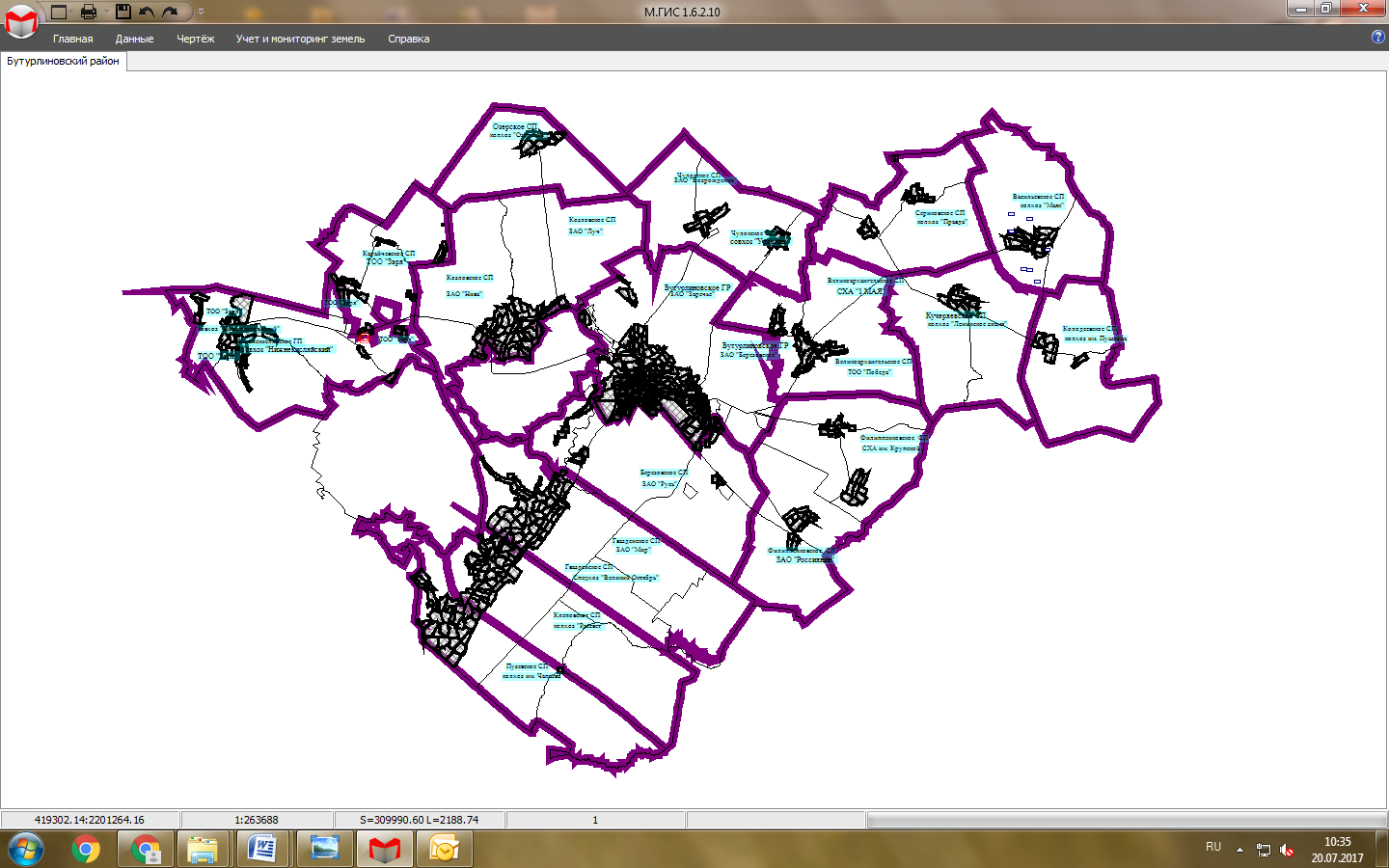 2.2. Социально-экономическая характеристика Бутурлиновского городского поселения Бутурлиновского муниципального района Воронежской областиОдним из показателей экономического развития Бутурлиновского городского поселения является численность его населения. Изменение численности населения служит индикатором уровня жизни поселения, привлекательности территории для проживания, осуществления деятельности.Численность населения Бутурлиновского городского поселения по состоянию на 01.01.2020 года составила 24071 человек. Численность населения в разрезе населенных пунктов представлена в таблице.Численность населения Бутурлиновского городского поселения2.3. Характеристика функционирования и показатели работы транспортной инфраструктуры по видам транспорта, имеющегося на территории Бутурлиновского городского поселенияРазвитие транспортной системы Бутурлиновского городского поселения является необходимым условием улучшения качества жизни жителей в поселении.Транспортная инфраструктура Бутурлиновского городского поселения является составляющей инфраструктуры Бутурлиновского района Воронежской области, что обеспечивает конституционные гарантии граждан на свободу передвижения и делает возможным свободное перемещение товаров и услуг.Наличием и состоянием сети автомобильных дорог определяется территориальная целостность и единство экономического пространства. Недооценка проблемы несоответствия состояния дорог и инфраструктуры местного значения социально-экономическим потребностям общества является одной из причин экономических трудностей и негативных социальных процессов.Транспортную инфраструктуру поселения образуют линии, сооружения и устройства городского, пригородного, внешнего транспорта. Основными структурными элементами транспортной инфраструктуры поселения являются: сеть улиц и дорог и сопряженная с ней сеть пассажирского транспорта.Внешние транспортно-экономические связи Бутурлиновского городского поселения с другими населенными пунктами осуществляются одним видом транспорта: автомобильным.Железнодорожный транспорт - в настоящее время на территории Бутурлиновского городского поселения железнодорожная сеть представлена дорогой рельсовой. По ней осуществляются только грузовые перевозки. Водный транспорт - на территории Бутурлиновского городского поселения водный транспорт не используется, никаких мероприятий по обеспечению водным транспортом не планируется.Воздушные перевозки не осуществляются.2.4. Характеристика сети дорог Бутурлиновского городского поселенияАвтомобильные дороги являются важнейшей составной частью транспортной инфраструктуры Бутурлиновского городского поселения. Они связывают территорию поселения с соседними территориями, населенные пункты поселения с районным центром, обеспечивают жизнедеятельность всех населенных пунктов поселения, во многом определяют возможности развития поселения, по ним осуществляются автомобильные перевозки грузов и пассажиров. От уровня развития сети автомобильных дорог во многом зависит решение задач достижения устойчивого экономического роста поселения, повышения конкурентоспособности местных производителей и улучшения качества жизни населения.Улично - дорожная сеть Бутурлиновского городского поселения достаточно развита. Основными транспортными осями Бутурлиновского городского поселения являются магистральные улицы поселения. К ним относятся: ул. Кирова, ул. Орджоникидзе, ул. Ленина, ул. Калинина.Кроме сети улиц поселения существует система магистралей районного значения. Магистральные улицы районного значения предусматривают пропуск смешанных видов транспорта, включая общественный. К магистральным улицам районного значения относятся ул. Попкова, ул. Ленина, ул. Красная, ул. Шереметовка, ул. 3 Интернационала, ул. Дорожная, ул. Совхозная, ул. Маяковского, ул. Пристанционная.В дополнение к вышеперечисленным магистральным улицам существует сеть улиц и проездов местного значения, обеспечивающая связи жилых групп, домов, предприятий с магистралями поселения и района.Перечень автомобильных дорог общего пользования местного значения Бутурлиновского городского поселения Перечень дорог местного значения утвержден постановлением администрации Бутурлиновского городского поселения от 01.06.2017 №331 «О присвоении идентификационных номеров и утверждении перечня автомобильных дорог общего пользования местного значения Бутурлиновского городского поселения» (в редакции постановления от 04.12.2020 г. №587).Перечень автомобильных дорог регионального значения, проходящих в границах поселенияСхема размещения автомобильных дорог общего пользования располагающихся в границах поселения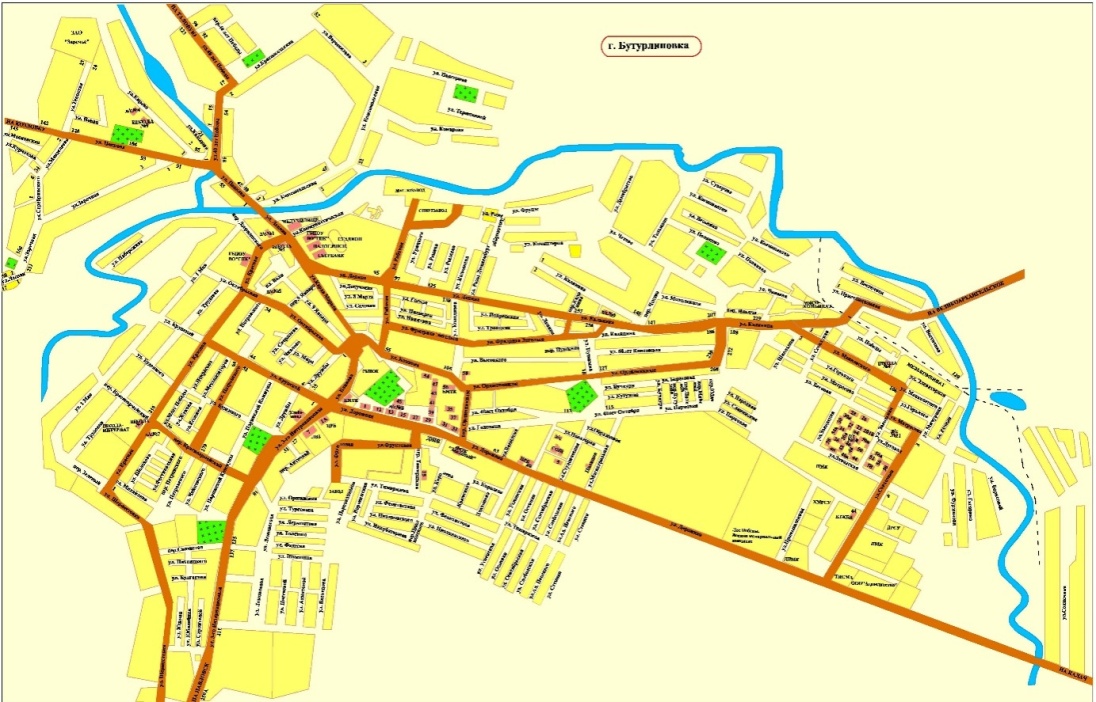 Применение программно-целевого метода в развитии автомобильных дорог общего пользования местного значения Бутурлиновского городского поселения позволит системно направлять средства на решение неотложных проблем дорожной отрасли в условиях ограниченных финансовых ресурсов.2.5. Анализ состава парка транспортных средств и уровня автомобилизации Бутурлиновского городского поселения, обеспеченность парковками (парковочными местами)Парк транспортных средств преимущественно состоит из легковых автомобилей, принадлежащих частным лицам. Детальная информация видов транспорта отсутствует. За период 2017-2020 годы отмечается рост транспортных средств и рост уровня автомобилизации населения. Хранение транспортных средств осуществляется на придомовых территориях, в частных гаражах. Парковочные места имеются у объектов социальной инфраструктуры и у административных зданий хозяйствующих организаций.Уровень автомобилизации населения на территории Бутурлиновского городского поселения2.6. Характеристика работы транспортных средств общего пользования, включая анализ пассажиропотокаПассажирский транспорт является важнейшим элементом сферы обслуживания населения, без которого невозможно нормальное функционирование общества. Он призван удовлетворять потребности населения в передвижениях, вызванные производственными, бытовыми, культурными связями.Основным и единственным пассажирским транспортом является автобус.На территории Бутурлиновского городского поселения автобусное пассажирское сообщение представлено следующими внутри муниципальными городскими маршрутами: № 1, № 2, № 2 «А», № 3, № 4, № 5. В Бутурлиновском городском поселении наблюдается изменение интенсивности пассажиропотока в зависимости от времени года. Сезонная неравномерность выражается в увеличении пассажиропотока в летний период года и относится на счет поездок к садоводческим товариществам. Для доставки детей организованы школьные автобусные маршруты.2.7. Характеристика условий пешеходного и велосипедного движенияДля передвижения пешеходов предусмотрены тротуары преимущественно с твердым покрытием (тротуарная плитка). В местах пересечения тротуаров с проезжей частью оборудованы пешеходные переходы. Специализированные дорожки для велосипедного передвижения по территории поселения не предусмотрены. Движение велосипедистов осуществляется в соответствии с требованиями ПДД по дорогам общего пользования.2.8. Характеристика движения грузовых транспортных средств, оценка работы транспортных средств коммунальных и дорожных служб, состояния инфраструктуры для данных транспортных средствТранспортные организации, осуществляющие грузовые перевозки на территории поселения отсутствуют.2.9. Анализ уровня безопасности дорожного движенияСитуация, связанная с аварийностью на транспорте, неизменно сохраняет актуальность в связи с несоответствием дорожно-транспортной инфраструктуры потребностям участников дорожного движения, их низкой дисциплиной, недостаточной эффективностью функционирования системы обеспечения безопасности дорожного движения. Решение проблемы обеспечения безопасности дорожного движения является одной из важнейших задач. По итогам 2019 года на территории Бутурлиновского городского поселения зарегистрировано 44 ДТП (в 2018 году – 40 ДТП). Для эффективного решения проблем, связанных с дорожно – транспортной аварийностью, непрерывно обеспечивается системный подход к реализации мероприятий по повышению безопасности дорожного движения.2.10. Оценка уровня негативного воздействия транспортной инфраструктуры на окружающую среду, безопасность и здоровье населенияМожно выделить следующие наиболее характерные факторы, негативно влияющие на окружающую среду и здоровье человека:- загрязнение атмосферы – выброс в воздух дыма и газообразных загрязняющих веществ, приводящих к загрязнению атмосферы, вредному воздействию на здоровье человека;- воздействие шума – примерно 30% населения России подвергается воздействию шума от автомобильного транспорта с уровнем выше 55 дБ, что приводит к росту сердечно-сосудистых и эндокринных заболеваний.Учитывая сложившуюся планировочную структуру Бутурлиновского городского поселения и характер дорожно-транспортной сети, отсутствие автомобильных дорог с интенсивным движением в районах жилой застройки, можно сделать вывод о сравнительно благополучной экологической ситуации в части воздействия транспортной инфраструктуры на окружающую среду, безопасность и здоровье человека.2.11. Характеристика существующих условий и перспектив развития и размещения транспортной инфраструктуры поселенияВ данном разделе приводятся технико – экономические показатели генерального плана поселения2.12. Оценка нормативно-правовой базы, необходимой для функционирования и развития транспортной инфраструктуры поселенияОсновными документами, определяющими порядок функционирования и развития транспортной инфраструктуры, являются:- Градостроительный кодекс Российской Федерации;- Федеральный закон от 06.10.2003 № 131-ФЗ «Об общих принципах организации местного самоуправления в Российской Федерации»;- Федеральный закон от 08.11.2007 № 257-ФЗ «Об автомобильных дорогах и о дорожной деятельности в Российской Федерации и о внесении изменений в отдельные законодательные акты Российской Федерации»;- Постановление правительства РФ от 25.12.2015 № 1440 «Об утверждении требований к программам комплексного развития транспортной инфраструктуры поселений, городских округов»;- Устав Бутурлиновского городского поселения Бутурлиновского муниципального района Воронежской области;- Генеральный план Бутурлиновского городского поселенияНормативная правовая база, необходимая для функционирования и развития транспортной инфраструктуры сформирована.3. Прогноз транспортного спроса, изменения объемов и характера передвижения населения и перевозок грузов на территории Бутурлиновского городского поселения3.1. Прогноз социально-экономического и градостроительного развития городского поселенияПри анализе показателей текущего уровня социально-экономического и градостроительного развития Бутурлиновского городского поселения, отмечается следующее:- транспортная доступность населенных пунктов поселения высокая/средняя/низкая;- наличие трудовых ресурсов позволяет/не позволяет обеспечить потребности населения и расширение производства;- доходы населения - средние. Средняя заработная плата населения за 2020 год составила 27253 руб.- оплата услуг водоснабжения, вывоза и утилизации ТБО доступна для населения и осуществляется регулярно;Демографический прогнозПредполагается, что положительная динамика по увеличению уровня рождаемости и сокращению смертности сохранится, продолжится рост числа жителей за счет городского населения.Экономический прогнозРазвитие Бутурлиновского городского поселения по вероятностному сценарию учитывает развитие следующих приоритетных секторов экономики:- сельского хозяйства;- инфраструктуры, прежде всего, в сетевых отраслях: ЖКХ, энергетике, дорожной сети, транспорте, телекоммуникациях;- социальной сферы в рамках реализации Национальных проектов.Устойчивое экономическое развитие Бутурлиновского городского поселения, в перспективе, может быть достигнуто за счет развития малого предпринимательства.Мероприятия по направлению развития малого предпринимательства:- оказание организационной и консультативной помощи начинающим предпринимателям;- разработка мер по адресной поддержке предпринимателей и малых предприятий;- снижение уровня административных барьеров;- формирование конкурентной среды;- расширение информационно-консультационного поля в сфере предпринимательства.По итоговой характеристике социально-экономического развития поселение можно рассматривать как:- перспективное для частных инвестиций, что обосновывается небольшим ростом экономики, средним уровнем доходов населения и высокой транспортной доступностью;- имеющее потенциал социально-экономического развития, способное самостоятельно и с привлечением средств вышестоящих бюджетов обеспечить минимальные стандарты жизни населения, что приведёт в будущем к повышению инвестиционной привлекательности территории.Сохранение многофункционального профиля экономики городского поселения является основой его устойчивого развития. Одним из важных направлений специализации экономики поселения является сельское хозяйство. В перспективе возрастет доля таких направлений как транспортные услуги и логистика, торговля, социальное обслуживание, малое предпринимательство.Относительно стабильная демографическая ситуация в поселении позволяет сделать вывод, что значительного изменения транспортного спроса, объемов и характера передвижения населения на территории Бутурлиновского городского поселения не планируется.Стабильная ситуация с транспортным спросом населения предполагает значительные изменения транспортной инфраструктуры по видам транспорта в Бутурлиновском городском поселении в ближайшей перспективе.Воздушные перевозки на территории поселения не осуществляются.Водный транспорт на территории поселения не развит.Автомобильный транспорт - важнейшая составная часть инфраструктуры Бутурлиновского городского поселения, удовлетворяющая потребностям всех отраслей экономики и населения в перевозках грузов и пассажиров, перемещающая различные виды продукции между производителями и потребителями, осуществляющий общедоступное транспортное обслуживание населения.Реализация Программы позволит сохранить существующую сеть автомобильных дорог за счет качественного содержания, осуществления контроля за перевозкой грузов, инструментальной диагностике технического состояния автомобильных дорог, повысить качественные характеристики дорожных покрытий и безопасность дорожного движения за счет проведения целевых мероприятий по ремонту, капитальному ремонту, реконструкции автомобильных дорог, применения новых технологий и материалов, разработки и обновлению проектов организации дорожного движения.В результате реализации Программы планируется достигнуть следующие показатели:- протяженность сети автомобильных дорог общего пользования местного значения, 150,5 км;- объемы ввода в эксплуатацию после строительства и реконструкции автомобильных дорог общего пользования местного значения, 0 км;- прирост протяженности сети автомобильных дорог общего пользования местного значения в результате строительства новых автомобильных дорог, 0 км;- прирост протяженности сети автомобильных дорог общего пользования местного значения, соответствующих нормативным требованиям к транспортно-эксплуатационным показателям, в результате реконструкции автомобильных дорог, 0 км;- прирост протяженности сети автомобильных дорог общего пользования местного значения, соответствующих нормативным требованиям к транспортно-эксплуатационным показателям, в результате капитального ремонта и ремонта автомобильных дорог, 0 км;- общая протяженность автомобильных дорог общего пользования местного значения, соответствующих нормативным требованиям к транспортно-эксплуатационным показателям на 31 декабря отчетного года, 150,5 км;- доля протяженности автомобильных дорог общего пользования местного значения, соответствующих нормативным требованиям к транспортно-эксплуатационным показателям на 31 декабря отчетного года, 100%.Существующие риски по возможности достижения прогнозируемых результатов;- риск ухудшения социально-экономической ситуации в стране, что выразится в снижении темпов роста экономики и уровня инвестиционной активности, возникновении бюджетного дефицита, сокращения объемов финансирования дорожной отрасли;- риск превышения фактического уровня инфляции по сравнению с прогнозируемым, ускоренный рост цен на строительные материалы, машины, специализированное оборудование, что может привести к увеличению стоимости дорожных работ, снижению объемов строительства, реконструкции, капитального ремонта, ремонта и содержания автомобильных дорог общего пользования местного значения;- риск задержки завершения перехода на финансирование работ по содержанию, ремонту и капитальному ремонту автомобильных дорог общего пользования местного значения в соответствии с нормативами денежных затрат, что не позволит в период реализации Программы существенно сократить накопленное в предыдущий период отставание в выполнении ремонтных работ на сети автомобильных дорог общего пользования и достичь запланированных в Программе величин показателей.По прогнозу на долгосрочный период до 2027 года обеспеченность жителей поселения индивидуальными легковыми автомобилями составит:в 2017 году- 13 автомобилей на 1000 жителей, в 2027 году - 14 автомобилей на 1000 жителей.В перспективе возможно ухудшение показателей дорожного движения из-за следующих причин:- постоянно возрастающая мобильность населения;- массовое пренебрежение требованиями безопасности дорожного движения со стороны участников движения;- неудовлетворительное состояние автомобильных дорог;- недостаточный технический уровень дорожного хозяйства;- несовершенство технических средств организации дорожного движения.Чтобы не допустить негативного развития ситуации необходимо:- создание современной системы обеспечения безопасности дорожного движения на автомобильных дорогах общего пользования и улично-дорожной сети населённых пунктов Бутурлиновского городского поселения;- повышение правового сознания и предупреждения опасного поведения среди населения, в том числе среди несовершеннолетних;- повышение уровня обустройства автомобильных дорог общего пользования - установка средств организации дорожного движения на дорогах (дорожных знаков).Задачами транспортной инфраструктуры в области снижения вредного воздействия транспорта на окружающую среду являются:- сокращение вредного воздействия транспорта на здоровье человека за счет снижения объемов воздействий, выбросов и сбросов, количества отходов на всех видах транспорта;- мотивация перехода транспортных средств на экологически чистые виды топлива. Для снижения вредного воздействия транспорта на окружающую среду и возникающих ущербов необходимо:- уменьшить вредное воздействие транспорта на воздушную и водную среду и на здоровье человека за счет применения экологически безопасных видов транспортных средств;- стимулировать использование транспортных средств, работающих на альтернативных источниках (нефтяного происхождения) топливно-энергетических ресурсов.Для снижения негативного воздействия транспортно-дорожного комплекса на окружающую среду в условиях увеличения количества автотранспортных средств и повышения интенсивности движения на автомобильных дорогах предусматривается реализация следующих мероприятий:- разработка и внедрение новых способов содержания, особенно в зимний период, автомобильных дорог общего пользования, позволяющих уменьшить отрицательное влияние противогололедных материалов;- обустройство автомобильных дорог средствами защиты окружающей среды от вредных воздействий, включая применение искусственных и растительных барьеров вдоль автомагистралей для снижения уровня шумового воздействия и загрязнения прилегающих территорий.Реализация указанных мер будет осуществляться на основе повышения экологических требований к проектированию, строительству, ремонту и содержанию автомобильных дорог.Основной задачей в этой области является сокращение объемов выбросов автотранспортных средств, количества отходов при строительстве, реконструкции, ремонте и содержании автомобильных дорог.Для снижения вредного воздействия автомобильного транспорта на окружающую среду необходимо обеспечить увеличение применения более экономичных автомобилей с более низким расходом моторного топлива.3.2. Прогноз транспортного спроса поселения, объемов и характера передвижения населения и перевозок грузов по видам транспорта, имеющегося на территории поселенияС учетом сложившейся экономической ситуации, изменение характера и объемов передвижения населения и перевозки грузов не ожидается.3.3. Прогноз развития транспортной инфраструктуры по видам транспортаВ период реализации Программы транспортная инфраструктура по видам транспорта не претерпит существенных изменений. Основным видом транспорта останется автомобильный. Транспортная связь с районным, областным центром, между населенными пунктами будет осуществляться общественным транспортом (автобусное сообщение), внутри населенных пунктов личным автотранспортом и посредством пешеходного сообщения. Для целей обслуживания действующих производственных предприятий сохраняется использование грузового транспорта.3.4. Прогноз развития дорожной сети поселенияОсновными направлениями развития дорожной сети поселения в период реализации Программы будет являться сохранение протяженности автомобильных дорог общего пользования, соответствующей нормативным требованиям за счет ремонта и капитального ремонта, поддержания автомобильных дорог на уровне соответствующем категории дороги, повышения качества и безопасности дорожной сети.3.5. Прогноз уровня автомобилизации, параметров дорожного движенияПри сохранившейся тенденции к увеличению уровня автомобилизации населения к 2027 году ожидается прирост числа автомобилей на 1000 чел. населения до 13 ед. С учетом прогнозируемого увеличения количества транспортных средств в пределах до 13 ед., без изменения пропускной способности автомобильных дорог, предполагается повышение интенсивности движения по основным направлениям к объектам тяготения.Прогноз изменения уровня автомобилизации и количества автомобилей у населения на территории поселения3.6. Прогноз показателей безопасности дорожного движенияПредполагается незначительный рост аварийности, что связано с увеличением парка автотранспортных средств и неисполнением участниками дорожного движения ПДД.Факторами, влияющими на снижение аварийности, станут обеспечение контроля за выполнением мероприятий по обеспечению безопасности дорожного движения, развитие систем видео фиксации нарушений ПДД, развитие целевой системы воспитания и обучения детей безопасному поведению на улицах и дорогах, проведение разъяснительной и предупредительно-профилактической работы среди населения по вопросам обеспечения безопасности дорожного движения с использованием СМИ.4. Принципиальные варианты развития транспортной инфраструктуры и выбор предлагаемого к реализации вариантаАвтомобильные дороги подвержены влиянию природной окружающей среды, хозяйственной деятельности человека и постоянному воздействию транспортных средств, в результате чего меняется технико-эксплуатационное состояние дорог. Состояние сети дорог определяется своевременностью, полнотой и качеством выполнения работ по содержанию, ремонту, капитальному ремонту и зависит напрямую от объемов финансирования. В условиях, когда объем инвестиций в дорожном комплексе является явно недостаточным, а рост уровня автомобилизации значительно опережает темпы роста развития дорожной инфраструктуры на первый план выходят работы по содержанию и эксплуатации. Поэтому в Программе выбирается вариант качественного содержания и капитального ремонта автомобильных дорог общего пользования местного значения. При условии предоставления межбюджетных трансфертов бюджету Воронежской области возможно рассмотрение вопроса строительства автомобильных дорог общего пользования местного значения к ближайшим общественно значимым объектам сельских населенных пунктов, а также к объектам производства и переработки сельскохозяйственной продукции.5. Перечень мероприятий по капитальному ремонту и ремонту объектов транспортной инфраструктурыС учетом сложившейся экономической ситуации, мероприятия по развитию транспортной инфраструктуры по видам транспорта; транспорта общего пользования, созданию транспортно-пересадочных узлов; инфраструктуры для легкового автомобильного транспорта, включая развитие единого парковочного пространства; инфраструктуры пешеходного и велосипедного передвижения; инфраструктуры для грузового транспорта, транспортных средств коммунальных и дорожных служб в период реализации Программы предусматриваются.Мероприятия по развитию сети дорог Бутурлиновского городского поселенияВ целях повышения качественного уровня дорожной сети Бутурлиновского городского поселения, снижения уровня аварийности, связанной с состоянием дорожного покрытия и доступности к центрам тяготения к территориям перспективной застройки, предлагается в период действия Программы реализовать следующий комплекс мероприятий по развитию сети дорог Бутурлиновского городского поселения.Переченьпрограммных мероприятий Программы комплексного развития транспортной инфраструктуры Бутурлиновского городского поселения6. Оценка объемов и источников финансированиямероприятий по капитальному ремонту и ремонту объектов транспортной инфраструктурыРеализация мероприятий Программы будет осуществляться за счет средств местного бюджета с возможным привлечением средств областного и федеральных бюджетов на реализацию мероприятий согласно объемам финансирования, указанным в паспорте Программы, а также средств внебюджетных источников.Общий объем финансирования Программы составляет 408966,7 тыс.руб.Объемы и источники финансирования Программы уточняются при формировании бюджета Бутурлиновского городского поселения на очередной финансовый год и на плановый период.Перспективы Бутурлиновского городского поселения связаны с расширением производства в сельском хозяйстве, растениеводстве, животноводстве, личных подсобных хозяйств.7. Оценка эффективности мероприятий по капитальному ремонту и ремонту объектов транспортной инфраструктурыОсновными факторами, определяющими направления разработки Программы, являются тенденции социально-экономического развития поселения, характеризующиеся увеличением численности населения, развитием рынка жилья, сфер обслуживания.Мероприятия разрабатывались исходя из целевых индикаторов, представляющих собой доступные наблюдению и измерению характеристики состояния и развития системы транспортной инфраструктуры, условий её эксплуатации и эффективности реализации программных мероприятий.Комплексная оценка эффективности реализации Программы осуществляется ежегодно в течение всего срока ее реализации. Критериями оценки эффективности реализации Программы является степень достижения целевых индикаторов и показателей, установленных Программой.Достижение целевых индикаторов и показателей в результате реализации Программы характеризует будущую модель транспортной инфраструктуры поселения.8. Предложения по институциональным преобразованиям, совершенствованию правового и информационного обеспечения деятельности в сфере капитального ремонта и ремонта объектов транспортной инфраструктуры на территории Бутурлиновского городского поселенияВ рамках реализации настоящей Программы не предполагается проведение институциональных преобразований, структуры управления и взаимосвязей при осуществлении деятельности в сфере капитального ремонта и ремонта объектов транспортной инфраструктуры. Нормативная правовая база для Программы сформирована, но может быть подвержена изменениям в связи с совершенствованием федерального (регионального) законодательства. Администрация Бутурлиновского городского поселения осуществляет общий контроль хода реализации мероприятий Программы, а также организационные, методические, контрольные функции.Совет народных депутатовБутурлиновского городского поселенияБутурлиновского муниципального районаВоронежской областиР Е Ш Е Н И Еот 28.12.2020 г. № 32    г. БутурлиновкаО внесении изменений в решение Совета народных депутатов Бутурлиновского городского поселения Бутурлиновского муниципального района Воронежской области от 30.12.2014 №320 «Об утверждении программы комплексного развития систем коммунальной инфраструктуры Бутурлиновского городского поселения на период 2015-2022 г. г.»В соответствии с Федеральным законом от 06.10.2003 № 131-ФЗ «Об общих принципах организации местного самоуправления в Российской Федерации», постановлением правительства РФ от 14.06.2013 № 502 «Об утверждении требований к программам комплексного развития систем коммунальной инфраструктуры поселений, городских округов», Совет народных депутатов Бутурлиновского городского поселения Р Е Ш И Л:1. Внести в решение Совета народных депутатов Бутурлиновского городского поселения Бутурлиновского муниципального района Воронежской области от 30.12.2014 №320 «Об утверждении программы комплексного развития систем коммунальной инфраструктуры Бутурлиновского городского поселения на период 2015-2022 г. г.» изменения, изложив программу комплексного развития систем коммунальной инфраструктуры Бутурлиновского городского поселения на период 2015-2022 г. г. в редакции согласно приложению к настоящему решению.2. Настоящее решение опубликовать в официальном периодическом печатном издании «Вестник муниципальных правовых актов Бутурлиновского городского поселения Бутурлиновского муниципального района Воронежской области» и разместить в информационно-телекоммуникационной сети «Интернет» на официальном сайте органов местного самоуправления Бутурлиновского городского поселения.3. Настоящее решение вступает в силу со дня его официального опубликования.Глава Бутурлиновскогогородского поселения                                                                        Е.Н. КоржоваПриложение к решению Совета народных депутатов Бутурлиновского городского поселения от 28.12.2020 г.№ 32ПРОГРАММА комплексного развития систем коммунальной инфраструктуры Бутурлиновского городского поселения на период 2015-2022 г. г.г. БутурлиновкаВведениеБутурлиновское городское поселение расположено на территории Бутурлиновского муниципального района, в юго-восточной части Воронежской области.Административным центром Бутурлиновского городского поселения является город Бутурлиновка. Город Бутурлиновка расположен на северо-западе Калачеевской возвышенности, в водоразделе между рекой Волгой и рекой Доном на реке Осередь, впадающей в реку Дон, на высоте  над уровнем моря. Климат - умеренно-континентальный. Преобладают ветры юго-западного направления. Бутурлиновка и ее окрестности находятся в лесостепной зоне, почва черноземная. Площадь Бутурлиновского городского поселения составляет 14 475, 76 га. Бутурлиновка находится между двумя крупными автомобильными магистралями: Воронеж-Ростов и Воронеж-Саратов. Железнодорожная линия, проходящая через город, входит в систему РЖД России. Станция г. Бутурлиновка относится к железнодорожной линии Таловая - Калач. На территории Бутурлиновского городского поселения успешно функционируют 4 крупных промышленных предприятия: ООО «Бутурлиновский мясокомбинат», ОАО «Бутурлиновский мелькомбинат», АО «Бутурлиновкахлеб», АО «Бутурлиновский ликероводочный завод». В сфере коммунального комплекса работают: МУП «Бутурлиновская теплосеть», ООО «Коммунальщик», МУП «Водоканал», АО «БЭСК».Настоящая Программа комплексного развития систем коммунальной инфраструктуры (далее – Программа) рассчитана на 8 лет (2015-2022) и включает в себя комплекс мероприятий в сфере теплоснабжения, водоснабжения, водоотведения и утилизации твердых бытовых отходов, повышающих надежность функционирования жилищно-коммунальных систем жизнеобеспечения, способствующих режиму их устойчивого достаточного финансирования, а также обеспечивающих комфортные и безопасные условия проживания людей.Программа предусматривает решение задач ликвидации сверхнормативного износа основных фондов, внедрение ресурсосберегающих технологий, разработку и широкое внедрение мер по стимулированию эффективного и рационального хозяйствования жилищно-коммунальных предприятий для решения задач надежного и устойчивого обслуживания потребителей.В Программе представлена характеристика состояния основных коммунальных систем и отмечены ключевые проблемы, влияющие на качество, надежность и экологическую безопасность оказываемых потребителям коммунальных услуг. Выявленные проблемы требуют принятия срочных мер по их устранению и минимизации рисков возникновения аварий и неблагоприятных экологических последствий при эксплуатации изношенных и часто не отвечающих требованиям безопасности основных фондов ЖКХ.Часть 1. Программный документВ части 1 Программы в соответствии с Методическими рекомендациями по разработке программ комплексного развития систем коммунальной инфраструктуры поселений и городских округов, утвержденными Приказом Минрегиона РФ от 01.10.2013г. № 359/ГС, представлен краткий анализ существующего состояния коммунальных систем в Бутурлиновском городском поселении и в основном в табличном виде даны основополагающие положения Программы. Раздел 1.1. Паспорт программыРаздел 1.2. Характеристика существующего состояния коммунальной инфраструктуры1.2.1. ЭлектроснабжениеЭлектроснабжение Бутурлиновского городского поселения обеспечивает АО «БЭСК». Электроснабжение сетей АО «БЭСК» производится от сети ОАО «МРСК Центра» - (Филиал ОАО «МРСК Центра» - «Воронежэнерго»). Электроснабжение предприятия осуществляется от следующих питающих центров: п/ст 110/35/10 «Бутурлиновка – I» по ВЛ-10кВ № 1; № 2; № 3; № 5; № 15; п/ст 110/10 «Бутурлиновка – II» по ВЛ-10 кВ № 1; № 6. Схема электроснабжения предприятия радиально-петлевая. На балансе АО «БЭСК» находится: Вл-10 кВ - ; Вл-0,4 кВ - ; Кл-10 кВ - ; Кл-0,4 кВ - ; ТП - 93 шт., ТП - 27 шт. Установленная мощность - 35240 кВт. Разрешенная мощность 11595 кВт.Предприятие производит передачу электроэнергии от питающих центров до потребителей. Расчеты производятся по расчетным счетчикам, установленным на стороне 10 кВ питающих центров и 0,4 кВ. На предприятии имеются графики технического обслуживания и планово-предупредительных ремонтов энергооборудования и сетей ВЛ и КЛ-0,4 кВ, ВЛ и КЛ-10 кВ, должностные и производственные инструкции о действиях оперативного персонала, утвержденные руководством предприятия.  Проводятся противоаварийные и противопожарные тренировки по утвержденному графику, согласно разработанным программам.Состояние строительной части производственно-бытовых зданий и энергетических объектов удовлетворительное.Мероприятия по устойчивой работе АО «БЭСК» при вводе графиков отключений в энергосистеме на предприятии разработаны.Учет потребленной электрической энергии осуществляется по расчетным приборам учета электроэнергии.Для учета электрической энергии, потребляемой гражданами-потребителями, а также иными потребителями, присоединенными к электрическим сетям напряжением 0.4 кВ и ниже, используются приборы учета класса точности 2.0 и выше. При присоединении к электрическим сетям напряжением 0.4 кВ и ниже новых энергопринимающих устройств потребителей, за исключением граждан-потребителей, устанавливаются приборы учета класса точности 1.0 и выше. При замене выбывших из эксплуатации приборов учета, а также при присоединении новых энергопринимающих устройств таких потребителей устанавливаются приборы учета (в том числе включенные в состав автоматизированной системы учета электрической энергии, обеспечивающей удаленное снятие показаний приборов) класса точности 1.0 и выше для точек присоединения к сетям напряжения от 6 до 35 кВ и класса точности 0.5S и выше для точек присоединения к сетям напряжения 110 кВ и выше.1.2.2. ТеплоснабжениеУслуги теплоснабжения на территории Бутурлиновского городского поселения оказывает МУП «Бутурлиновская теплосеть». Средняя численность сотрудников в организации составляет 82 человека. На обслуживании предприятия находится 27 котельных, установлено 80 котлов различного типа (Универсал-5м – 7 шт., Братск – 2 шт., КВГ-4,65 – 3 шт., КСВа-2,5 – 4 шт., КСВа-1,0 – 6 шт., КСВа-0,63 – 5 шт., КСВа-0,5 – 1 шт., КВа-4,0 – 4 шт., КВа-2,0 – 1 шт., КВа-1,0 – 2 шт., КВа-0,63 – 2 шт., КВа-0,5 – 1 шт., КВа-0,1 – 2 шт., КЧМ-7 Гном – 7 шт., КЧМ-5 – 4 шт., ВТГ-2,5 – 3 шт., Хопер-100 – 26 шт.) общей мощностью 58,93 Гкал/час. Котельная №1 – угольная, остальные на природном газе. Протяженность тепловых сетей в двухтрубном исчислении составляет 9,78 км. Тепловая сеть для горячего водоснабжения, находящаяся в эксплуатационной ответственности предприятия составляет 2,55 км. В организации имеется два тепловых пункта. Системы теплоснабжения 2х и 4х трубные, подземные, тупиковые с насосным побуждением. Прокладка трубопроводов выполнена в железобетонных каналах, подземная.Общий износ оборудования составляет 65%, в том числе котельное оборудование - 54%, тепловые сети – 67%. Отпуск тепла потребителям представлен в таблице № 1.Таблица № 1Объем отпуска тепла потребителямОсновными проблемами в теплоснабжении являются: большой износ основных фондов, что влечет за собой неучтенные потери тепла в сети, повышенную аварийность; работа 1 котельной на твердом топливе обуславливает высокую себестоимость вырабатываемого этой котельной тепла, неполная оснащенность абонентов приборами учета тепла. 1.2.3. Горячее водоснабжениеУслуги горячего водоснабжения на территории Бутурлиновского городского поселения оказывает МУП «Бутурлиновская теплосеть». Протяженность сетей горячего водоснабжения составляет 3,07 км, износ – 67%. Отпуск ГВС осуществляется только населению, объемы отпуска представлены в таблице № 2.Таблица № 2Объем отпуска ГВС потребителямКак и в теплоснабжении, основной проблемой в снабжении горячей водой населения является большой износ сетей, малый охват абонентов приборами учета горячей воды.1.2.4. Холодное водоснабжениеУслуги холодного водоснабжения на территории Бутурлиновского городского поселения на момент формирования Программы оказывает МУП «Водоканал».Источником хозяйственно-питьевого водоснабжения служат подземные воды, приуроченные к неоген-четвертичному, аптсеноманскому и девонскому водоносным комплексам. Глубина залегания подземных вод 20-.Водоснабжение г. Бутурлиновка осуществляется от водозабора, расположенного на северной окраине Бутурлиновского городского поселения в пойме реки Осередь. Водозабор состоит из 8 скважин глубиной 40-. В скважинах установлены насосы ЭВЦ-8/25/100, мощностью 13 кВт/час, производительностью 25 м3/час каждый. На 3-х скважинах установлены станции управления глубинным насосом.Вода из скважины по трубопроводу поступает на станцию второго подъема и после очистки и обеззараживания в водоразводящую сеть. Общая протяженность городских водопроводных сетей – . Водопроводные сети конструктивно выполнены из стали, чугуна, асбоцемента и полиэтилена.Износ основных фондов в среднем составляет 80%, полностью изношены 30% основных фондов. При этом водопроводные сети имеют износ около 67%, в том числе 25% общей протяженности сетей изношены на 100% и их дальнейшая эксплуатация физически практически невозможна и нерентабельна.Объемы отпуска воды потребителям представлены в таблице № 3.Таблица № 3Объем отпуска холодного водоснабжения потребителямОсновные проблемы холодного водоснабжения: большой износ основных фондов, высокий коэффициент аварийности, нарушение дебета скважин вследствие воздействия паводковых вод, отсутствие приборов учета подъема воды, невыполнение условий лицензионного соглашения в части проведения мониторинга качества поднимаемой воды.1.2.5. ВодоотведениеУслуги водоотведения на территории Бутурлиновского городского поселения оказывает МУП «Водоканал».Система централизованного водоотведения города охватывает 30% всей территории. Протяженность самотечной канализационной сети , напорных коллекторов 7,8 км. Для транспортировки стоков на ГКНС используются КНС в количестве 6 шт. От ГКНС сточные воды перекачиваются на поля фильтрации.Мощность очистных сооружений 1,8 тыс. м3/сут., состоящих из 17 прудов – накопителей общей площадью . Сроки эксплуатации канализационных сетей составляют 45-50 лет. Самотечные сети выполнены в основном из чугунных, стальных труб.Средний износ сетей составляет 85%. Частично износ водоотводящих сетей составляет 100%.Объемы водоотведения по потребителям представлены в таблице № 4.Таблица № 4Объем услуг водоотведения для потребителейОсновные проблемы водоотведения: большой износ основных фондов, отсутствие контроля качества подземных вод в районе полей фильтрации.1.2.6. Захоронение ТБОУслуги захоронения ТБО на территории Бутурлиновского городского поселения до конца 2019 года оказывало ООО «Коммунальщик», с 01.01.2020 г. утилизацию и вывоз ТБО на территории Бутурлиновского городского поселения осуществляет региональный оператор ООО «ВЕГА».Как такового полигона для захоронения ТБО в Бутурлиновском городском поселении не существует. Территория, официально отведенная в 1983 году под складирование твердых бытовых отходов, расположена в  на северо-восток от г. Бутурлиновка, рядом с железной дорогой, площадью  и представляла собой санкционированную свалку, которая в конце 2019 года была законсервирована.Структура потребителей представлена в таблице № 5.Таблица № 5Объем захоронения ТБОРаздел 1.3. Целевые показатели развития коммунальной инфраструктурыСистема приведенных в настоящем разделе целевых показателей составлена с учетом Приказа Минрегиона России от 01.10.2013 № 359/ ГС «Об утверждении методических рекомендаций по разработке программ комплексного развития систем коммунальной инфраструктуры поселений, городских округов».Основными целевыми показателями в рамках настоящей Программы являются:- надежность (бесперебойность) снабжения потребителей предоставляемыми услугами теплоснабжения, водоснабжения и водоотведения и захоронения ТБО;- сбалансированность систем теплоснабжения, водоснабжения и водоотведения и захоронения ТБО;- доступность услуг теплоснабжения, водоснабжения и водоотведения и захоронения ТБО;- эффективность деятельности ОКК;- обеспечение экологических требований.Порядок расчета целевых индикаторов приведены в части 2, в разделе 2.5. «Целевые показатели развития коммунальной инфраструктуры». Количественные показатели нормативов-индикаторов Программы приведены ниже, в таблице № 6.Таблица № 6Количественные показатели нормативов-индикаторовВ части 2 настоящей программы «Обосновывающие материалы к программному документу» значения рекомендуемых целевых показателей приведены в соответствующих разделах конкретно для каждого проекта.Раздел 1.4. Программы инвестиционных проектов, обеспечивающих достижение целевых показателейПериод действия настоящей Программы 8 лет: с момента утверждения и опубликования по 31.12.2022 г.Мероприятия Программы являются основой для формирования инвестиционных проектов организаций коммунального комплекса, в сфере теплоснабжения, водоснабжения, водоотведения и утилизации твердых бытовых отходов.Ниже, в таблице № 7 приведен перечень инвестиционных проектов, предлагаемых к разработке.Таблица № 7Основные параметры инвестиционных проектов ПрограммыРаздел 1.5. Источники инвестиций, тарифы и доступность программы для населенияВ разделе приведен алгоритм расчета объема финансирования Программы от надбавок к тарифам ОКК до общего объема инвестиций.1.5.1. Источники инвестицийТаблица № 8Расчет объема финансирования ПрограммыКак видно из таблицы № 8 Программа предусматривает два источника финансирования: средства местного бюджета и средства областного бюджета.1.5.2. Расчет тарифовВ настоящем подразделе приведены таблицы № 9-12 с расчетом тарифов, а также доходов ОКК от применения этих тарифов. При расчете прогнозного тарифов на период действия Программы индекс роста принимался в разрезе рекомендаций, данных Минэкономразвития РФ  с учетом предложений организаций коммунального комплекса.Сокращения и аббревиатура, принятая в таблицах:Рост Тпп+Нип – общий индекс роста, утверждаемый регулирующим органом. 1.5.2.1. ТеплоснабжениеТаблица № 9Расчет тарифов и доходов по теплоснабжению1.5.2.2. ВодоснабжениеТаблица № 10Расчет тарифов и доходов по водоснабжению1.5.2.3. ВодоотведениеТаблица № 11Расчет тарифов и доходов по водоотведению1.5.2.4. Захоронение ТБОТаблица № 12Расчет тарифов и доходов по захоронению ТБО1.5.3. Расчет критериев доступностиСогласно Приказу Минрегиона РФ от 06.05.2011 г. № 204 в ходе формирования настоящей Программы произведена проверка доступности для граждан всех коммунальных услуг с учетом затрат на реализацию этой Программы. Ниже, в таблице № 13 приведены данные расчета.Таблица № 13Показатели доступности коммунальных услуг для населения	Из приведенных в таблице № 13 расчетных значений критериев доступности можно сделать вывод о приемлемости предлагаемых индексов изменения тарифов и платы граждан за коммунальные услуги по годам действия Программы.Раздел 1.6. Управление программойОтветственность за реализацию Программы несет администрация Бутурлиновского городского поселения.В таблице № 14 приведен план-график выполнения перечня подготовительных работ по реализацию Программы.Таблица № 14План-график выполнения подготовительных работпо реализации ПрограммыЧасть 2. Обосновывающие материалы к программному документуВ соответствии с Методическими рекомендациями по разработке программ комплексного развития систем коммунальной инфраструктуры муниципальных образований, утвержденными Приказом Минрегиона РФ от 06.05.2011 г. № 204, настоящая часть программы является обоснованием предложений по выполнению мероприятий, необходимых для дальнейшего развития систем коммунальной инфраструктуры Бутурлиновского городского поселения в период 2015-.г. Разделы, включенные в эту часть, раскрывают суть положений, представленных в первой части Программы – «Программные документы».Раздел 2.1. Характеристика состояния и проблем коммунальной инфраструктурыПрограммой предусматривается формирование инвестиционных проектов по четырем системам коммунальной инфраструктуры: теплоснабжение, водоснабжение, водоотведение, захоронение ТБО. В настоящем разделе рассматриваются те проблемные вопросы по каждой из этих систем, на решение которых будут направлены мероприятия, предлагаемые для реализации в период действия настоящей Программы комплексного развития.2.1.1. ТеплоснабжениеДля системы теплоснабжения предполагается включить следующие мероприятия: модернизация теплотрассы по ул. Заводская, Дорожная, перевод угольной котельной по ул. Блинова на газ, замена оборудования в котельных, энергосбережение и повышение энергетической эффективности котельных. 2.1.1.1. Модернизация теплотрассы ул. Заводская.Требуется срочная замена старых труб на более экономичные трубы, которые будут сокращать потери тепла при передачи потребителям, так как процент износа отдельных участком составляет более 70 %. Замена запорной арматуры в колодцах и замена ввода в многоквартирные дома.  Стоимость выполняемых работ составляет 16000,00 тыс. руб.2.1.1.2. Перевод угольной котельной ул. Блинова на газ.Для выполнения данных работ первоочередная задача подготовка проектно- сметной документации и выполнения работ на переоборудование котельного оборудования на газ. Стоимость работ составляет 1800,00 тыс. руб. 2.1.1.3. Замена оборудования котельных.Так как процент износа оборудования котельных достигает выше 70 % необходимо произвести замену его на новое более энергоемкое.Актуальные для МУП «Бутурлиновская теплосеть» направления энергосбережения и повышения энергетической эффективности в соответствии с задачами Программы:1. «Замена ламп накаливания на светодиодные лампы». Для освещения помещений котельных используются лампы накаливания мощностью 95 Вт. Использование таких ламп накаливания приводит к значительному перерасходу электрической энергии, поскольку светодиодные лампы, генерирующие аналогичный по мощности световой поток, потребляют в 4 – 9 раз меньше электроэнергии. Соответствие мощностей ламп накаливания и светодиодных ламп приведено в следующей таблице.Преимущества светодиодных ламп:- при включении сразу же работают на полной яркости;- чрезвычайно низкое энергопотребление;- устойчивость к перепадам напряжения;- экологически чистые (не содержат токсичных веществ, таких как ртуть);- длительный срок службы (до 50000 часов);- стойкие к небольшим вибрациям, тряске и толчкам (в отличие от ламп других типов);- большой срок гарантийного периода (в среднем производители дают 2-3 года гарантии, в течении этого срока, можно обменять светодиодную лампу, если она перестанет работать).При работе светодиодные лампы практически не нагреваются. В лампах накаливания лишь 15-20% энергии уходит на освещение, остальная часть улетучивается в виде тепла.Одним из недостатков светодиодов является их сложное производство и, в результате, высокая стоимость. Однако, при сравнении светодиодных ламп с лампой накаливания, ее преимущества неоспоримы, так как их основное преимущество – низкие энергопотери.Поскольку устанавливаются светодиодные лампы в те же цоколи, что и лампы накаливания, переоборудование системы освещения – процесс нетрудоемкий.На объектах предприятия установлено всего 422 осветительных устройства разного типа, в том числе энергосберегающие – 168 шт. и лампы накаливания – 254 шт. Требуется заменить на светодиодные лампы 254 шт. 2. «Замена старых насосов на новые более энергоэффективные».Общее потребление энергоресурсов в немалой степени зависит от насосного оборудования. Циркуляционные насосы в системах отопления и горячего водоснабжения работают фактически круглосуточно, что обусловливает их высокое энергопотребление. Поэтому, в связи с ростом цен на электроэнергию, все большее распространение и актуальность в последнее время получают энергоэффективные насосы. В настоящее время на котельных установлены топливные, солевые, подпиточные, сетевые, котловые насосы марок К 50-32-125, К 65-50-160, К 80-50-200, К 100-65-200, НКУ-90, КМ 45/30, КМ 80/65, К 160/30А и другие с электродвигателями 37 кВт, 30 кВт, 22 кВт, 15 кВт, 7,5 кВт и др., которые по своим техническим характеристикам не соответствуют параметрам работы системы теплоснабжения от котельных. Замена данных насосов на циркуляционные насосы марок Wilo IPL 32/165-3-2, IL 10/165-22, VPS 32-60, DPH 180/340 65Т, DAB К-28/500, ВРН 150/360 80Т и другие той же производительностью, но меньшей мощности потребления обеспечит не только экономию электроэнергии, но и повысит надежность работы системы теплоснабжения.В котельных и тепловых пунктах организации установлено 133 насоса, в том числе 96 насосов соответствующие параметрам системы теплоснабжения и 37 насосов требующие замены. Требуется заменить на энергоэффективные 37 насосов. 3. «Установка частотных преобразователей на оборудование с электрическими двигателями».В котельных эксплуатируется большое количество оборудования (насосы, вентиляторы, дымососы) с асинхронными двигателями разной мощности. Они просты по-своему устройству, удобны в обслуживании и надежнее, чем электродвигатели постоянного тока, благодаря отсутствию подвижных контактов. К основному недостатку можно отнести сложную регулировку скорости вращения традиционными способами. Ликвидировать этот недостаток может преобразователь частоты для асинхронного двигателя, позволяющий плавно регулировать скорость в широком диапазоне.Одновременно с частотой изменяется и подводимое напряжение, что позволяет увеличит КПД и коэффициент мощности электродвигателя. Все это позволяет получить высокие энергетические показатели асинхронных двигателей, продлить срок их эксплуатации.На предприятии оборудование с асинхронными двигателями, практически, все запускаются и работают без преобразователей частоты. Установка частотных преобразователей позволит снизить потери электрической энергии до 20%; уменьшить затраты на текущий ремонт, управление и обслуживание; существенно увеличить срок службы оборудования и обеспечить достоверный контроль за ходом выполнения технологических процессов. Благодаря частотным преобразователям, работа современных асинхронных двигателей отличается высокой эффективностью, устойчивостью и безопасностью. Это особенно важно, поскольку каждый электродвигатель отличается индивидуальными особенностями режима работы. Поэтому оптимизации параметров питания агрегатов с использованием преобразователей частоты придается большое значение. В котельных и тепловых пунктах организации установлено оборудование с электрическими двигателями в количестве 186 шт., в том числе 133 насоса, 53 вентилятора и дымососа. На 11 насосах и 7 вентиляторах установлены частотные преобразователи, на 2 насосах – устройства плавного пуска, на оборудовании в количестве 166 шт. электродвигатели включаются «прямым пуском». Требуется установить (заменить) 168 частотных преобразователя. 4. «Замена чугунных секционных отопительных котлов Универсал-5М на стальные отопительные котлы модели Хопер 100».Энергонезависимые котлы являются наиболее простым в использовании и обслуживании отопительным оборудованием. Для обустройства котельной на таких котлах достаточно провести подключение к системе отопления и дымоходу. То есть наличие подключения электроэнергии необязательно. Настройка и дальнейшее управление осуществляется гораздо проще, чем котлами, имеющими электронные интерфейсы. Достаточно провести первоначальную настройку в начале отопительного сезона и потом лишь регулировать температуру теплоносителя в системе. Высокая эффективность, которую показывают энергонезависимые котлы отопления в эксплуатации, доказана многолетним стажем применения, а также лабораторными исследованиями. Газовые энергонезависимые котлы Хопер с РГУ являются одними из лучших котлов, предназначенных для работы в условиях отсутствия электроэнергии.Замена чугунных отопительных котлов на стальные позволит сократить потери тепловой энергии и снизить расход газа, т.к. КПД котлов Универсал 5м – 67%, а КПД котлов Хопер 100 – до 92%.В котельных предприятия установлено 80 отопительных котлов различного типа. В частности, в котельной №7, расположенной по адресу: г. Бутурлиновка, ул. Кирова, 3Б, потребителями которой являются школа и детский сад, установлены отопительные котлы в количестве 3-х шт.: чугунные секционные «Универсал 5М» - 2 шт. и стальной КСВа-0,5 – 1 шт.  Требуется заменить в котельной №7, расположенной по адресу: г. Бутурлиновка, ул. Кирова, 3Б, два чугунных секционных отопительных котла «Универсал 5М» на три стальных отопительных котла Хопер 100. 5. «Замена старых кожухотрубчатых теплообменников на новые пластинчатые теплообменники».Теплообменник – прибор, главная функция которого заключается в передаче тепловой энергии от одной рабочей среды к другой. Теплообменное оборудование в системе отопления позволяет значительно снизить расход ресурсов и добиться высокой степени контроля и регулировки процесса.Самыми популярными на сегодняшний день теплообменными аппаратами признаны пластинчатые установки. Пластинчатые теплообменники долговечны, надежны, просты в обслуживании, ремонтопригодны. Эти преимущества достигаются за счет того, что:- сложная форма поверхности теплообмена обеспечивает турбулентное движение сред в каналах, что снижает темп отложения загрязнений на стенках каналов;- конструкция аппарата способствует самоочищению каналов от отложений;- материал поверхности теплообмена – нержавеющая сталь; вероятность возникновения перетоков между рабочими средами низка;- долговечность и надежность ограничены коррозионной стойкостью деталей, а коррозионная стойкость нержавеющей стали очень высока;- периодические химические промывки или механическая очистка требуются реже, чем очистка трубчатых аппаратов;- провести механическую очистку разборного аппарата гораздо проще, чем трубчатого, аппараты просты в обслуживании;- разборные аппараты обладают высокой ремонтопригодностью. Любая пластина или прокладка легко заменяется в случае необходимости;- площадь поверхности теплообмена может быть изменена (увеличена или уменьшена) в случае изменения тепловой нагрузки или температурного режима.Габариты пластинчатых теплообменников по сравнению с кожухотрубчатыми невелики:- при равных тепловых нагрузках габариты в 2 – 10 раз ниже, чем у кожухотрубчатых аппаратов;- значительные тепловые нагрузки обеспечиваются одним теплообменником.Замена кожухотрубчатых теплообменников на пластинчатые теплообменники обеспечит более высокое энергосбережение и высокую эффективность: - высокий коэффициент теплопередачи (в 2-4 раза выше, чем в кожухотрубчатых теплообменниках), создаваемый за счет сложной формы поверхности теплообмена;- эффективно отбирают тепло от теплоносителя и передают нагреваемой среде, теплоноситель используется эффективно; - требуемая тепловая нагрузка достигается при меньшем температурном напоре; - требуемая тепловая нагрузка достигается при меньшем расходе теплоносителя. В организации установлено 25 теплообменников, в том числе 11 кожухотрубчатых и 14 пластинчатых. Из 11-ти кожухотрубчатых теплообменников 4 используются для собственных нужд котельных и 7 для потребителей тепловой энергии. Все эти 7 кожухотрубчатых теплообменников находятся в котельной и тепловых пунктах системы теплоснабжения котельной №2, расположенной по адресу: Воронежская обл., г. Бутурлиновка, ул. Дорожная, 19А, на которую доля вырабатываемой тепловой энергии к общей выработке приходится в размере 25%. Требуется установить и (или) заменить 7 кожухотрубчатых теплообменников на 6 пластинчатых, тем самым планируется снизить в 3 раза потери тепловой энергии, вырабатываемой котельной №2. 2.1.2. ВодоснабжениеПо системе водоснабжение к включению в инвестиционные проекты предлагается 4 мероприятия: модернизация оголовков 3-х скважин водозабора № 1, установка приборов учета на 6 скважинах водозабора № 1, модернизация трубопроводов водоснабжения общей протяженностью 100 км, разработка ПСД по реконструкции сетей водоснабжения 2 и 3 очередь.2.1.2.1. Модернизация оголовков 3-х скважин водозабора № 1.Скважины № 2,6,7 расположены ниже уровня паводковых вод, оголовки на них разгерметизировались, в результате ежегодно во время паводков в устья скважин проникают паводковые воды, что ведет к засорению и нарушению дебета скважин. Для устранения нарушений планируется нарастить обсадные трубы для установления новых оголовков над уровнем паводковых вод.Общая стоимость работ составляет 367.6 тыс. руб.2.1.2.2. Установка приборов учета на 6 скважинах водозаборов, замена приборов учета электрической энергии и газа.Скважины на водозаборах должны быть оснащены приборами учета для упорядочения учета поднимаемой воды.Заменить (произвести поверку) приборы учета электрической энергии (водозабор №1, №2, Скважины Оршанская, Кирова и Петровского) и газа.Общая стоимость работ составляет 186 тыс. руб 2.1.2.3. Модернизация трубопроводов водоснабжения общей протяженностью 100 км.Требуется срочная замена старых чугунных и асбоцементных труб на современные полиэтиленовые на участках полного износа водопровода. Общая протяженность изношенных участков, предлагаемых к замене составляет 100 км.Общая стоимость работ составляет 209993,44 тыс. руб.2.1.2.4. Разработка ПСД на реконструкцию сетей водоснабжения 2и3 очередь.Стоимость разработки ПСД составляет 5190,2 тыс. руб.2.1.2.5. Для реализации организационных мероприятий по энергосбережению и повышению энергетической эффективности необходимо провести обязательное энергетическое обследование и разработку энергетического паспорта, провести обучение и разработать механизмы стимулирования работников основам энергосбережения и повышения энергетической эффективности.Стоимость работ составляет 938,40 тыс. руб.2.1.2.6. Для повышения эффективности системы электроснабжения провести следующие работы:- модернизация систем освещения на водозаборах;- окраска помещения в более светлые тона;- установка преобразователей частоты на насосы;- модернизация электропроводки.Общая стоимость работ составляет 279,53 тыс. руб.2.1.2.7. Модернизация оборудования и запорной арматуры на водозаборах и трубопроводах водоснабжения.Требуется замена насосов на скважинах, замена запорной арматуры на водозаборах и водопроводных сетях.Стоимость работ составит 2000 тыс. руб.2.1.2.8. Модернизация автомобильного транспорта. Для эффективной работы организации необходимо провести модернизацию автомобильного транспорта:- оснащение автомобильного транспорта приборами регистрации параметров движения;- замена запасных частей автомобильного транспорта.Общая стоимость работ – 1 567 тыс. руб.2.1.3. Водоотведение2.1.3.1. Установка (замена) приборов учета электрической энергии и газа.Заменить (произвести поверку) приборы учета электрической энергии (ГКНС, КНС № 2, КНС №4, КНС №5, КНС №6, КНС №7(2 шт.)) и газа.Общая стоимость работ составляет 100 тыс. руб.2.1.3.2. Для реализации организационных мероприятий по энергосбережению и повышению энергетической эффективности необходимо провести обязательное энергетическое обследование и разработку энергетического паспорта, провести обучение и разработать механизмы стимулирования работников основам энергосбережения и повышения энергетической эффективности.Стоимость работ составляет 938,40 тыс. руб.2.1.3.3. Для повышения эффективности системы электроснабжения провести следующие работы:- модернизация систем освещения на КНС;- окраска помещения в более светлые тона;- замена существующих насосов на энергосберегающие;- модернизация электропроводки.Общая стоимость работ составляет 637,21 тыс. руб.2.1.3.4. Модернизация оборудования и запорной арматуры на КНС и трубопроводах водоотведения.Требуется замена запорной арматуры на КНС и сетях водоотведения.Стоимость работ составит 1 070 тыс. руб.2.1.3.5. Модернизация автомобильного транспорта. Для эффективной работы организации необходимо провести модернизацию автомобильного транспорта:- оснащение автомобильного транспорта приборами регистрации параметров движения;- замена запасных частей автомобильного транспорта.Общая стоимость работ – 1 253,5 тыс. руб.2.1.4. Захоронение ТБОПо системе захоронения ТБО предлагается включить в Программу два мероприятия: строительство наблюдательной скважины на действующей в настоящее время свалке и рекультивация свалки2.1.4.1. Строительство 2-х наблюдательных скважин.Объекты размещения (полигоны) твердых бытовых отходов (далее - ТБО) являются специальными сооружениями, предназначенными для изоляции и обезвреживания ТБО, и должны гарантировать санитарно-эпидемиологическую безопасность населения.Во исполнение требований СанПиН 2811-83 п. 4.10, 4.11. для организации наблюдения за качеством и уровнем подземных вод на действующей свалке ТБО планируется пробурить две наблюдательные скважины.Общая стоимость работ составляет 55 тыс. руб.2.1.4.2. Рекультивация свалкиЗакрытие старой свалки после строительства нового полигона ТБО и перерабатывающего комплекса. Стоимость работ составляет 600,00 тыс. руб.Ниже, в таблице № 15 приведены все выше перечисленные мероприятия с предположительным сроком их проведения.Таблица № 15Мероприятия ПрограммыРаздел 2.2. Целевые показатели развития коммунальной инфраструктурыНастоящий раздел представляет собой основу для формирования технических заданий к инвестиционным проектам организаций коммунального комплекса. Для каждой из систем ниже приводятся конкретные целевые показатели, выполнение которых должно обусловить достижение целей, которые рекомендуется использовать в инвестиционных проектах.2.2.1. Целевые показатели системы теплоснабженияОсновной целью инвестиционного проекта по теплоснабжению ставится повышение надежности и качества теплоснабжения, а также повышение эффективности производства. Выполнение задач, которые приведут к достижению этих целей, должно быть отображено следующими целевыми показателями: надежность, сбалансированность системы, доступность, эффективность деятельности.В таблице № 16 приведены количественные значения указанных выше целевых показателей.Таблица № 16Целевые показатели системы теплоснабжения2.2.2. Целевые показатели системы водоснабженияПеред инвестиционным проектом по водоснабжению ставятся следующие основные цели: повышение качества водоснабжения, соблюдение экологических требований. Таким образом, достижение этих целей должно быть отображено следующими целевыми показателями: надежность, сбалансированность системы, доступность, обеспечение экологических требований.В таблице № 17 приведены количественные значения указанных выше целевых показателей.Таблица № 17Целевые показатели системы водоснабжения2.2.3. Целевые показатели системы водоотведенияЦелями инвестиционного проекта по водоотведению являются: повышение качества водоотведения, соблюдение экологических требований.Достижение этих целей должно быть отображено следующими целевыми показателями: доступность, эффективность деятельности, обеспечение экологических требований.В таблице № 18 приведены количественные значения указанных выше целевых показателей.Таблица № 18Целевые показатели системы водоотведения2.2.4. Целевые показатели системы захоронения ТБОПланируемый к разработке инвестиционный проект по захоронению твердых бытовых отходов должен преследовать одну основную цель: соблюдение экологических требований.Достижение этой цели должно быть отображено следующими целевыми показателями: доступность, эффективность деятельности, обеспечение экологических требований.В таблице № 19 приведены количественные значения указанных выше целевых показателей.Таблица № 19Целевые показатели системы захоронения ТБОПри формировании инвестиционных проектов приведенные выше показатели должны быть скорректированы в соответствии с реальными обстоятельствами.Раздел 2.3. Общая программа проектовВ соответствии с Федеральным законом от 23.11.2009 г. № 261 «Об энергосбережении и о повышении энергетической эффективности и о внесении изменений в отдельные законодательные акты Российской Федерации» все организации, осуществляющие снабжение водой, теплом, природным газом, электроэнергией, обязаны осуществлять деятельность по ресурсосбережению и повышению энергетической эффективности.Настоящей программой в двух инвестиционных проектах: по теплоснабжению и водоснабжению, предусмотрены мероприятия по энергосбережению и повышению энергетической эффективности. Эти мероприятия приведены в таблице № 20 с указанием ожидаемого эффекта от их реализации.Таблица № 20Мероприятия Программы по энергосбережению и повышению энергетической эффективностиКак видно из таблицы № 20, настоящей Программой предусматривается выполнение мероприятий по энергосбережению и повышению энергетической эффективности на общую сумму 232003,24 тыс. руб.Реализация указанных мероприятий позволит повысить надежность и качество предоставляемых услуг. Экономический эффект от выполнения мероприятий необходимо рассчитать при формировании инвестиционных проектов.Раздел 2.4. Организация реализации проектовПрограммой предусматривается формирование 4 инвестиционных проектов, выполнение которых будут производить три организации коммунального комплекса: МУП «Бутурлиновская теплосеть», МУП «Водоканал» и ООО «Коммунальщик». Способы выполнения мероприятий по проектам приведены в таблице № 21.Таблица № 21Способы реализации мероприятий инвестиционных проектовРаздел 2.5. Прогноз расходов населения на коммунальные услуги, проверка доступности тарифов на коммунальные услугиДля проверки доступности прогнозируемых тарифов и надбавок к тарифам для оплаты их населением в рамках Программы выполнены расчеты предельных индексов изменения размера платы граждан за коммунальные услуги согласно Приказу Минрегиона РФ от 23.08.2010 г. № 378 «Об утверждении Методических указаний по расчету предельных индексов изменений размера платы граждан за коммунальные услуги».Исходной базой для расчета прогнозируемой платы населения по каждому виду коммунальных услуг принимались: проект тарифов ресурсоснабжающих организаций, нормативы потребления коммунальных услуг, объемы потребления коммунальных ресурсов, численность обслуживаемого населения по видам обслуживаемого жилищного комплекса.В таблице № 22 представлен расчет критериев доступности коммунальных услуг по годам действия Программы.Таблица № 22Расчет критериев доступности2.6. Расчет эффективности внедрения мероприятий ПрограммыРасчет эффективности мероприятий Программы произведен на основании постановления администрации Воронежской области от 28.06.2007 № 582 «Об утверждении порядка оценки инвестиционных проектов».Эффективность проекта рассматривается как результативность проекта, отражающая его соответствия целям и интересам участников инвестиционного процесса и характеризующая целесообразность финансовой реализуемости проекта с позиции оценки затрат и результата.Бюджетная эффективность характеризует влияние результатов осуществления инвестиционного проекта на доходы и расходы соответствующего бюджета. Показателем бюджетной эффективности, используемым для обоснования решения о бюджетной поддержке проекта, является бюджетный эффект.Расходы бюджета рассчитываются по элементам на основе проектно-сметной документации, договора (контракта) на поставку производственно-технического оснащения, действующих нормативов, тарифов или специальных сметно-финансовых расчетов и т.п.Доходы бюджета связанные с реализацией программы, прежде всего, формируются за счет налоговых поступлений.Налоговые поступления в бюджет рассчитываются в соответствии с действующим законодательством по утвержденным ставкам, нормативам отчислений налогов в местный бюджет от соответствующей налогооблагаемой базы по видам налогов:- налог на имущество физических лиц;- налог на доходы физических лиц;- земельный налог.Под социальной эффективностью понимается социально-экономические последствия осуществления программы, которые выражаются в улучшении качества обслуживания посредством увеличения объемов или предложения новых услуг, повышения доступности, своевременности и регулярности их предоставления.Положительные социальные эффекты, связанные с реализацией инвестиционных проектов могут быть классифицированы как:- повышение уровня занятости населения;- сохранение здоровья и увеличение продолжительности жизни;- обеспечение социальной защиты отдельных категорий граждан;- повышение социальной активности населения и обеспечение социальной стабильности в регионе.- улучшение экологической обстановки.Экономическая эффективность проекта оценивается в течение расчетного периода, охватывающего временной интервал от начала проекта до срока окупаемости.Расчет осуществляется путем оценки денежных потоков, связанных с реализацией проекта.Денежный поток проекта - это денежные поступления и расходы на реализацию проекта, определяемые по годам расчетного периода.Денежный поток оценивается по всем доходам от реализации проекта и расходам (включая инвестиционные). В качестве показателей используемых для расчета экономической эффективности планируемых к реализации инвестиционных проектов приняты: чистый дисконтированный доход, внутренняя норма доходности, срок окупаемости проекта, показатели эффективности затрат и инвестиций.Сводный расчет эффективности мероприятий комплексной программы представлен в таблице № 24.Всего эффективность мероприятий программы составит 13 млн. 222 тыс. 100 рублей, в том числе:бюджетная эффективность – 4232,4 т. р.социальная эффективность – 5692,6 т. р.экономическая эффективность – 3297,1 т. р.Таблица № 23Эффективность мероприятий программы комплексного развития систем коммунальной инфраструктуры Бутурлиновского городского поселения на период 2015-. г.тыс. руб.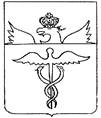 Совет народных депутатовБутурлиновского городского поселенияБутурлиновского муниципального районаВоронежской областиР Е Ш Е Н И Еот 28.12.2020 г. № 33    г. БутурлиновкаО внесении изменений в решение Совета народных депутатов Бутурлиновского городского поселения Бутурлиновского муниципального района Воронежской области от 24.08.2017 №116 «Об утверждении Программы комплексного развития социальной инфраструктуры Бутурлиновского городского поселения Бутурлиновского муниципального района Воронежской области на 2017-2023 годы»В соответствии с Градостроительным кодексом Российской Федерации, Федеральным законом от 06.10.2003 № 131-ФЗ «Об общих принципах организации местного самоуправления в Российской Федерации», постановлением правительства РФ от 01.10.2015 №1050 «Об утверждении требований к программам комплексного развития социальной инфраструктуры поселений, городских округов», Уставом Бутурлиновского городского поселения, Генеральным планом Бутурлиновского городского поселения, Совет народных депутатов Бутурлиновского городского поселения,Р Е Ш И Л:1. Внести в решение Совета народных депутатов Бутурлиновского городского поселения Бутурлиновского муниципального района Воронежской области от 24.08.2017 №116 «Об утверждении Программы комплексного развития социальной инфраструктуры Бутурлиновского городского поселения Бутурлиновского муниципального района Воронежской области на 2017-2023 годы» изменения, изложив программу комплексного развития социальной инфраструктуры Бутурлиновского городского поселения Бутурлиновского муниципального района Воронежской области на 2017-2023 годы в редакции согласно приложению к настоящему решению.2. Настоящее решение опубликовать в официальном периодическом печатном издании «Вестник муниципальных правовых актов Бутурлиновского городского поселения Бутурлиновского муниципального района Воронежской области» и разместить в информационно-телекоммуникационной сети «Интернет» на официальном сайте органов местного самоуправления Бутурлиновского городского поселения.3. Настоящее решение вступает в силу со дня его официального опубликования.Глава Бутурлиновскогогородского поселения                                                                        Е.Н. КоржоваПриложение к решению Совета народных депутатов Бутурлиновского городского поселения от 28.12.2020 г. № 33ПРОГРАММАкомплексного развития социальной инфраструктуры Бутурлиновского городского поселения Бутурлиновского муниципального района Воронежской области на 2017-2023 годыг. БутурлиновкаПаспорт программыкомплексного развития социальной инфраструктуры Бутурлиновского городского поселения Бутурлиновского муниципального района Воронежской области на 2017 – 2023 годы1. ВведениеПовышение качества жизни населения является одной из основных задач социально-экономического развития Бутурлиновского городского поселения (далее – поселение). Создание благоприятных условий жизнедеятельности требует дальнейшего развития социальной инфраструктуры поселения. Программа комплексного развития социальной инфраструктуры Бутурлиновского городского поселения Бутурлиновского муниципального района Воронежской области (далее – Программа) содержит чёткое представление о стратегических целях, ресурсах, потенциале и об основных направлениях социального развития поселения на среднесрочную перспективу. Кроме того, Программа содержит совокупность увязанных по ресурсам, исполнителям и срокам реализации мероприятий, направленных на достижение стратегических целей социального развития поселения.Цели развития поселения и программные мероприятия, а также необходимые для их реализации ресурсы, обозначенные в Программе, могут ежегодно корректироваться и дополняться в зависимости от складывающейся ситуации, изменения внутренних и внешних условий.Разработка настоящей Программы обусловлена необходимостью определить приоритетные по социальной значимости стратегические линии устойчивого развития поселения — доступные для потенциала территории, адекватные географическому, демографическому, экономическому, социокультурному потенциалу, перспективные и актуальные для социума поселения. Программа устойчивого развития направлена на осуществление комплекса мер, способствующих стабилизации и развитию экономики, повышению уровня занятости населения, решению остро стоящих социальных проблем, межведомственной, внутримуниципальной, межмуниципальной и межрегиональной кооперации.Для обеспечения условий успешного выполнения мероприятий Программы, необходимо разрабатывать механизмы, способствующие эффективному протеканию процессов реализации Программы. К числу таких механизмов относится совокупность необходимых нормативно-правовых актов, организационных, финансово-экономических, кадровых и других мероприятий, составляющих условия и предпосылки успешного выполнения мероприятий Программы и достижения целей социального развития поселения.2. Характеристика существующего состояния социальной инфраструктуры Бутурлиновского городского поселения2.1. Анализ социального развития поселенияОбщая площадь Бутурлиновского городского поселения составляет .   Наличие земельных ресурсов Бутурлиновского городского поселения Бутурлиновского муниципального района Воронежской области		Таб. 1Из приведенной таблицы видно, что сельскохозяйственные угодья занимают 63,6 %. Земли сельскохозяйственного назначения являются экономической основой поселения.2.2. Административное делениеВ состав Бутурлиновского городского поселения входят 4 населенных пункта: город Бутурлиновка, поселок Земледелец, село Отрадное, поселок Круглый. Город Бутурлиновка является административным центром Бутурлиновского муниципального района Воронежской области.2.3. Демографическая ситуацияНаселение - один из первостепенных, главных элементов формирования градостроительной системы любого уровня. Наряду с природной, экономической и экологической составляющими она выступает важнейшей в сбалансированном развитии Бутурлиновского городского поселения. Возрастной и половой составы населения во многом определяют перспективы и проблемы рынка труда, а значит, и трудовой потенциал той или иной территории.Общая численность населения Бутурлиновского городского поселения на 01.01.2020 года составила 24071 человек. Данные о возрастной структуре населения на 01.01.2020 г.											Таб. 2Территориально население поселения распределено не равномерно. Большая часть населения сосредоточена в городе Бутурлиновка. Демографическая ситуация в поселении в 2019 году ухудшилась по сравнению с предыдущими периодами, число родившихся не превышает число умерших. Баланс населения также не улучшается, из-за превышения числа убывших над числом прибывших на территорию поселения.  Короткая продолжительность жизни, невысокая рождаемость, объясняется следующими факторами: многократным повышением стоимости самообеспечения (питание, лечение, лекарства, одежда), прекращением деятельности ранее крупных предприятий, появилась безработица, резко снизились доходы населения. Ситуация в настоящее время начала улучшаться. На показатели рождаемости влияют следующие моменты:- материальное благополучие;- государственные выплаты за рождение второго ребенка;- наличие собственного жилья;- уверенность в будущем подрастающего поколения.2.4. Рынок труда в поселенииЧисленность трудоспособного населения поселения составляет – 14131 человек. Доля численности населения в трудоспособном возрасте от общей составляет 57,2 %. Часть трудоспособного населения вынуждена работать за пределами городского поселения (г. Воронеж, г. Москва)				Таб. 3Из приведенных данных видно, что лишь 52,5 % граждан трудоспособного возраста трудоустроены. Пенсионеры составляют 27,2 % населения. В поселении существует серьезная проблема занятости трудоспособного населения. В связи с этим, одной из главных задач для органов местного самоуправления в поселении должна стать занятость населения. Выводы и предложения по разделам «Демографическая ситуация» и «Рынок труда»Учитывая высокий удельный вес лиц пожилых возрастов и крайне низкий детей и молодежи, на перспективу сохранится резкое доминирование высокого уровня смертности населения над рождаемостью, что неумолимо приведет к дальнейшему масштабному сокращению не только общей численности населения городского поселения, но и уменьшению наиболее трудоспособной его части.Таким образом, единственным инструментом стабилизации численности населения и возрастной его структуры остается за миграцией на качественно новом уровне. При этом, учитывая соразмерность происходящих естественных процессов и миграционную подвижность, привлечение и сохранение на территории Бутурлиновского городского поселения молодых поколений сможет только способствовать некоторому сохранению трудовых ресурсов городского поселения и возобновлению демографического потенциала на отдаленную перспективу. Учитывая, что демографические процессы обладают большой инерцией, в ближайшем будущем демографическая модель Бутурлиновского городского поселения будет характеризоваться продолжением сокращения численности населения, с длительным преобладанием в демографической нагрузке лиц пожилых возрастов.Сильные стороны: наличие резерва рабочей силы.Слабые стороны: отсутствие анализа и прогноза потребности кадров в существующем производстве; возрастающий дисбаланс спроса и предложения рабочей силы на рынке труда в профессионально-квалификационном разрезе; сокращение численности населения и трудовых ресурсов; высокий удельный вес лиц старше трудоспособного возраста.2.5. Развитие отраслей социальной сферыПрогнозом на 2020 год и на период до 2023 года определены следующие приоритеты социального развития поселения:- повышение уровня жизни населения поселения, в т. ч. на основе развития социальной инфраструктуры;- улучшение состояния здоровья населения на основе доступной широким слоям населения медицинской помощи и повышения качества медицинских услуг;- развитие жилищной сферы в поселении;- создание условий для гармоничного развития подрастающего поколения в поселении;- сохранение культурного наследия.2.5.1 КультураСфера культуры Бутурлиновского городского поселения, наряду с образованием и здравоохранением, является одной из важных составляющих социальной инфраструктуры. Ее состояние - один из ярких показателей качества жизни населения.В настоящее время сеть учреждений культуры на территории Бутурлиновского городского поселения представлена МКУК Бутурлиновский РДК «Октябрь», МКУ «Бутурлиновский культурный центр», библиотеками: МКУ «Бутурлиновская МЦРБ», Заречная библиотека и районным краеведческим музеем.В Доме культуры поселения созданы взрослые и детские коллективы, работают кружки для взрослых и детей различных направлений: театральные, танцевальные, музыкальные и т.д. Одним из основных направлений работы является работа по организации досуга детей и подростков, это: проведение интеллектуальных игр, дней молодежи, уличных и настольных игр, викторин и т.д.Задача в культурно-досуговых учреждениях - вводить инновационные формы организации досуга населения и увеличить процент охвата населения. Проведение этих мероприятий позволит увеличить обеспеченность населения городского поселения культурно-досуговыми учреждениями и качеством услуг.Большой популярностью у населения пользуется организация досуга детей, подростков и молодежи, не имеющих возможности уехать из города в летний период.Учитывая запросы потенциальной или реальной аудитории, положив в основу всей сегодняшней деятельности учреждений сферы культуры поиск и удовлетворение потребностей отдельных граждан или социальных групп, назрела необходимость постепенной трансформации культурно-досуговой деятельности в индустрию досуга, уделяя особое внимание молодежному досугу как общественно осознанной необходимости.Укрепление материально-технической базы учреждений культуры — фактор создания условий для творческого развития.2.5.2 Физическая культура и спортСеть физкультурно-спортивных объектов представляет собой систему, состоящую из двух основных подсистем: сооружения в различных видах общественного обслуживания (в детских учреждениях, учебных заведениях, культурно-просветительских учреждениях, учреждениях отдыха и др.), сооружения так называемой сети общего пользования.В городском поселении функционируют:- 1 стадион;- 6 спортивных залов;- 2 плавательных бассейна;- 4 спортивные площадки.В современных условиях благополучное функционирование отрасли зависит от развития ее инфраструктуры, материально-технической базы, состояние которой вызывает серьезную обеспокоенность. Требуется обновление и модернизация спортивного инвентаря и оборудования. Практически все учреждения физической культуры и спорта требуют текущего и капитального ремонта.Основными проблемами в области физической культуры и спорта в Бутурлиновском городском поселении в настоящее время являются:- Недостаточный интерес к активным видам физкультурно-спортивной деятельности у значительной части населения. Здоровый образ жизни не стал нормой для большинства горожан.- Низкая обеспеченность населения Бутурлиновского городского поселения  спортивными сооружениями.- Потребность в высококвалифицированных тренерских и инструкторских кадрах и создание условий для их подготовки и повышения квалификации.- Низкий уровень оснащенности специалистов, работающих в области физической культуры и спорта, передовыми высокоэффективными средствами и методами.В целях привлечения населения городского поселения к регулярным занятиям физической культурой и спортом, возможности проведения учебно-тренировочного процесса на высоком профессиональном уровне, а также проведения спортивных мероприятий необходимо расширение сети физкультурно-оздоровительных комплексов, спортивных залов, площадок по месту жительства, других спортивных сооружений.Для развития в городе инфраструктуры физической культуры и спорта необходимо строительство спортивных объектов в шаговой доступности, обеспечивающим, в частности, доступность этих объектов для лиц с ограниченными возможностями здоровья и инвалидов. 2.5.3. Образование										Образование является одним из ключевых подразделений сферы услуг любого муниципального образования. Основными её составляющими являются детские дошкольные учреждения, общеобразовательные школы, система профессионального начального, среднего и высшего образования, система дополнительного образования детей.Одним из условий успешности социально-экономического развития Бутурлиновского городского поселения и повышения благосостояния населения является обеспечение доступности качественного образования в соответствии с современными потребностями общества и каждого гражданина.На территории поселения находится 1 средняя и 4 основных общеобразовательных школы, 1 коррекционная школа-интернат, 3 государственных учреждения среднего профессионального образования, 9 детских садов, 2 учреждения дополнительного образования.В Бутурлиновском городском поселении по состоянию на начало 2020 года численность детей дошкольного возраста составила 1733 человек – 7,2 % от общей численности населения поселения (18,5 % от численности детей до 17 лет). Количество занимающихся детей в дошкольных учреждениях Бутурлиновского городского поселения составляет 1402 человек. Вместимость дошкольных учреждений составляет 1402 мест. Для дошкольных образовательных учреждений в соответствии с «Методикой определения нормативной потребности субъектов Российской Федерации в объектах социальной инфраструктуры» нормативная обеспеченность на 100 детей составляет 60 мест. В Бутурлиновском городском поселении на 1402 детей приходится 1402 мест, что не превышает норматив числа мест в дошкольных учреждениях.В Бутурлиновском городском поселении по состоянию на начало 2020 года численность детей обучающихся в образовательных школах составила 2704 человек. Вместимость всех школьных учреждений поселения составляет 2709 место. Для школ в соответствии с «Методикой определения нормативной потребности субъектов Российской Федерации в объектах социальной инфраструктуры» нормативная обеспеченность на 100 детей составляет 100 мест. В Бутурлиновском городском поселении потребность в местах школьных учреждений соответствует нормативу. В общеобразовательных учреждениях трудятся порядка 152 педагога, которые имеют высшее профессиональное образование. Кадровый состав педагогов обновляется за счет привлечения молодых специалистов.Нормы проектирования также регламентируют территориальную удаленность (радиус обслуживания) объектов дошкольного и школьного образования.Для дошкольных учреждений устанавливается радиус доступности  в городской местности и  в сельской. Для анализа территориальной обеспеченности городского населенного пункта для дошкольных учреждений применен радиус . Радиусы обслуживания дошкольных учреждений частично охватывают северную, западную и восточную части города Бутурлиновка, южная часть почти не охвачена радиусами обслуживания. На территории поселения осуществляется подвоз учащихся к общеобразовательным учреждениям школьными автобусами.В период реализации программы необходимость повышения эффективности всех мероприятий, проводимых в сферах образования, воспитания и молодежной политики, определяют демографические тенденции. Помимо этого, несмотря на положительные тенденции, существует ряд проблем, сформировавшихся за последние годы и сдерживающих дальнейшее развитие сферы образования:- Недостаточный объем предложения услуг для детей раннего возраста.- Дефицит мест в школьных образовательных учреждениях, несоответствие темпов обновления материально-технической базы образовательных учреждений требованиям к реализации федеральных государственных образовательных стандартов.- Недофинансирование образования и неритмичность поступления средств создают крайне сложную обстановку для работы образовательных учреждений. По этой причине в образовательной сфере сложилась критическая ситуация с существующей материально-технической базой, которая не соответствует нормативам времени. Система дополнительного образования детей объединяет в единый процесс воспитание, обучение и развитие личности ребенка.На начало 2020 года сеть учреждений дополнительного образования детей Бутурлиновского городского поселения была представлена:- домом детского творчества, рассчитанным на 1000 мест с фактической загрузкой - 545 учащихся;- музыкальной ДШИ, рассчитанной на 400 мест и с фактической загрузкой 506 человек.- детской юношеской спортивной школой, рассчитанной на 1000 мест и с фактической загрузкой 856 человек.Таким образом, имеется возможность для организации дополнительного образования детей Бутурлиновского городского поселения в возрасте до 16 лет со 100% охвата, что вполне соответствует градостроительным нормативам.2.6 Здравоохранение	Учреждения здравоохранения, обслуживающие население, расположены в городе Бутурлиновка. В систему здравоохранения Бутурлиновского городского поселения входят следующие объекты: Бутурлиновская районная больница  в составе: поликлиники №1,  здания хирургического отделения, лечебного корпуса, здания биохимической лаборатории, инфекционного корпуса, здания женской консультации, здания детского отделения, здания флюорографа, здания клинической лаборатории, здания дезкамеры,  поликлиника на 500 посещений в смену,  филиал поликлиники, стоматполиклиника,  3 фельшерско-аккушерских пункта, центр санэпидемнадзора, 8 аптек и аптечных пунктов. Уровень обеспеченности учреждениями данного назначения находится в пределах нормы.Основное назначение центральной районной больницы (ЦРБ) – обеспечение населения, проживающего как в городе Бутурлиновка, так и в других населенных пунктах Бутурлиновского района всеми основными видами медицинской помощи.  В ЦРБ имеется стационар на 90 больничных коек.Основное назначение поликлиники – оказание населению первичной медико-санитарной и неотложной медицинской помощи. Общая мощность Бутурлиновской поликлиники составляет 500 посещений в смену. Анализ состояния материально-технической состояния муниципальных лечебно-профилактических учреждений показал, что многолетний дефицит бюджетного финансирования системы здравоохранения привел к физическому и моральному упадку ее материально-технической базы. Не исключением является и Бутурлиновская ЦРБ, основные фонды которой физически и морально устарели. В сложившейся ситуации возникает множество трудностей не только с внедрением и развитием новых технологий в оказании медицинской помощи, что в свою очередь позволило бы сократить сроки лечения больных, следовательно, и сократить расходы на здравоохранение, но и крайне трудно сохранять уже внедренные методы диагностики и лечения.Недостаток врачебных кадров, в том числе врачей узких специальностей; недостаточное количество постов скорой медицинской помощи для обслуживания населения в Бутурлиновском городском поселении. Строительство стационарного лечебного корпуса на 540 коек в городе Бутурлиновка позволит повысить качество и доступность оказания экстренной медицинской помощи населению.2.7. Анализ молодежной политикиМолодежная политика городского поселения направлена на решение актуальных проблем среди молодежи и осуществляется за счет объединения усилий всех заинтересованных структур городского поселения, работающих с детьми и молодежью.Основными направлениями работы с молодежью являются:- гражданско-патриотическое и нравственное становление, самоопределение молодежи;- решение социально-экономических проблем молодежи;- социальная поддержка молодежи, молодых семей;- эстетическое воспитание, интеллектуальное, творческое и физическое развитие молодежи.В настоящее время одной из проблем городского поселения является непрерывное сокращение численности молодых людей – жителей городского поселения, и в тоже время появилась положительная тенденция роста количества зарегистрированных браков. С количеством новых семей связаны демографические показатели (количество родившихся детей). Препятствиями создания семьи являются невысокие доходы молодежи и отсутствие доступного жилья. Отток молодежи связан с рядом нерешенных проблем:- недостаточной привлекательностью рабочих мест для молодежи (недостаточность высокооплачиваемых и современных рабочих мест). В силу недостаточного опыта работы, отсутствия практических навыков работы и профессионализма молодое поколение менее конкурентоспособно на рынке труда;- недостаточным уровнем вовлечения молодежи в общественную жизнь городского поселения;- обеспеченностью жильем молодых семей;- недостаточная информированность молодежи о возможностях организации своей жизни в обществе;- интеграции молодых людей с ограниченными возможностями, детей-сирот, подростков из неблагополучных семей в жизнь общества.Сильными сторонами молодежной политики являются:- Активное воспитание гражданственности и патриотизма;- Поддержка талантов;- Решение социально-экономических проблем молодежи;- Социальная поддержка молодежи, молодых семей;- Эстетическое, интеллектуальное, творческое воспитание молодежи.2.8 Социальная защита населенияНа территории поселения осуществляет свою деятельность Управление социальной защиты населения Бутурлиновского района. Непременным условием устойчивого развития города, способствующим улучшению жизни населения, является развитие и совершенствование социальной сферы, в том числе за счет строительства и реконструкции крупных социально значимых для города объектов. В Бутурлиновском городском поселении одним из приоритетных направлений деятельности является укрепление материально-технической базы объектов социальной сферы и коммунальной инфраструктуры. Для решения вышеперечисленных проблем требуется участие и взаимодействие органов исполнительной власти, участников строительного процесса, достаточное и стабильное финансирование с привлечением источников финансирования всех уровней.	С целью развития и укрепления материально-технической базы образовательных учреждений, спортивных сооружений, учреждений культуры и здравоохранения, с учетом реальных возможностей бюджета Бутурлиновского городского поселения, а также исходя из состояния материально-технической базы социальной инфраструктуры поселения определены первоочередные объекты капитального строительства, финансирование которых необходимо осуществить в 2017 - 2023 годах.2.9 Жилищный фондСостояние жилищно - коммунальной сферы поселенияДанные о существующем жилищном фондеТаб.4Жители поселения активно участвуют в различных программах по обеспечению жильем: «Обеспечение жильем молодых семей» ФЦП «Жилище», «Развитие сельских территорий». Субсидии поступают из федерального и областного бюджетов и выделяются гражданам на строительство, приобретение жилья до 70% от стоимости построенного, приобретенного жилья. Все населенные пункты поселения газифицированы.Поселение не может развиваться без учета состояния и перспектив развития инженерных систем жизнеобеспечения, которые включают в себя такие составные части, как теплоснабжение, газоснабжение, электроснабжение и водоснабжение.Непосредственно под развитием систем коммунальной инфраструктуры поселения понимается проведение комплекса мероприятий нормативно-правового, организационного и иного характера, направленных на повышение качества жизни населения поселения, понимание жителями поселения сложности проводимой коммунальной реформы, а также подготовку и проведение соответствующих инвестиционных программ.3. Прогноз развития социальной инфраструктуры поселенияВ период реализации программы прогнозируется тенденция небольшого роста численности населения, обусловленная созданием комфортных социальных условий для проживания граждан, что в свою очередь создает условия для восстановления процессов естественного прироста населения.В период реализации Программы социальная инфраструктура не претерпит существенных изменений. Основные социальные объекты планируется капитально отремонтировать и реконструировать. Основная задача сохранить имеющуюся социальную инфраструктуру, соответствующую нормам и требованиям.4. Целевые индикаторы программы, включающие технико-экономические, финансовые и социально-экономические показатели развития социальной инфраструктурыЦелевыми показателями (индикаторами) обеспеченности населения объектами социальной инфраструктуры станут:- показатели ежегодного сокращения миграционного оттока населения;- улучшение качества услуг, предоставляемых учреждениями культуры Бутурлиновского городского поселения;- создание условий для занятий спортом;- организация медицинского обслуживания населения.Для определения потребности в объектах социального и культурно- бытового обслуживания населения, были произведены расчеты показателей на расчетный срок. Расчет учреждений культурно-бытового обслуживания населения Бутурлиновского городского поселения на расчетный срок.             Таб.55. Перечень мероприятий по проектированию, строительству, и реконструкции объектов социальной инфраструктуры Бутурлиновского городского поселенияОтветственный исполнитель: администрация Бутурлиновского городского поселения Бутурлиновского муниципального района Воронежской области, адрес: Воронежская область, Бутурлиновский район, город Бутурлиновка, площадь Воли, 1.В целях повышения качественного уровня объектов социальной инфраструктуры поселения и доступности предлагается в период действия программы реализовать следующий комплекс мероприятий по развитию и сохранности объектов социальной инфраструктуры поселения:6. Оценка эффективности мероприятий ПрограммыВыполнение включённых в Программу организационных мероприятий и инвестиционных проектов, при условии разработки эффективных механизмов их реализации и поддержки со стороны местной администрации, позволит достичь следующих показателей социального развития   поселения в 2021 году по отношению к 2023 году.За счет активизации предпринимательской деятельности, увеличатся ежегодный объемы производства в поселении. Соответственно, увеличатся объёмы налоговых поступлений в местный бюджет. При выполнении программных мероприятий ожидается рост объёмов производства сельскохозяйственной продукции в сельскохозяйственных предприятиях и в личных подсобных хозяйствах граждан.                                                   В целях оперативного отслеживания и контроля хода осуществления Программы, а также оценки влияния результатов реализации Программы на уровень социально-экономического развития района в рамках выделенных приоритетов проводится ежегодный мониторинг по основным целевым показателям социально-экономического развития территории.7. Предложения по совершенствованию нормативно-правового и информационного обеспечения развития социальной инфраструктуры, направленные на достижение целевых показателей программыСовершенствование нормативно-правового и информационного обеспечения деятельности в сфере проектирования, строительства, реконструкции объектов социальной инфраструктуры Бутурлиновского городского поселения предусматривает следующие мероприятия:- своевременное внесение изменений в нормативы градостроительного проектирования на основании постоянного мониторинга изменений регионального и федерального законодательства;- информационное обеспечение Программы путем проведения целевого блока мероприятий в средствах массовой информации;- проведение пресс-конференций, подготовка периодических публикаций о ходе реализации Программы, серий репортажей о проведении отдельных мероприятий Программы;- принятие муниципальных правовых актов, регламентирующих порядок предоставления средств, необходимых для реализации программных мероприятий, в случае необходимости финансового обеспечения реализации мероприятий, установленных Программой комплексного развития социальной инфраструктуры Бутурлиновского городского поселения;- принятие муниципальных программ либо внесение изменений в существующие муниципальные программы, устанавливающие перечни мероприятий по проектированию, строительству, реконструкции объектов социальной инфраструктуры местного значения Бутурлиновского городского поселения.8. Организация контроля за реализацией ПрограммыОрганизационная структура управления Программой базируется на существующей схеме исполнительной власти Бутурлиновского городского поселения. Общее руководство Программой осуществляет глава поселения, в функции которого в рамках реализации Программы входит определение приоритетов, постановка оперативных и краткосрочных целей Программы. Оперативные функции по реализации Программы осуществляют штатные сотрудники администрации поселения под руководством главы городского поселения. Глава поселения осуществляет следующие действия:	- рассматривает и утверждает план мероприятий, объемы их финансирования и сроки реализации;- выносит заключения о ходе выполнения Плана, рассматривает предложения по внесению изменений по приоритетности отдельных программных направлений и мероприятий.- взаимодействует с районными и областными органами исполнительной власти по включению предложений сельского поселения в районные и областные целевые программы;- контроль за выполнением годового плана действий и подготовка отчетов о его выполнении;- осуществляет руководство по подготовке перечня муниципальных целевых программ поселения, предлагаемых к финансированию из районного и областного бюджета на очередной финансовый год;- реализации мероприятий Программы поселения.Специалист администрации поселения осуществляет следующие функции:- подготовка проектов нормативных правовых актов по подведомственной сфере по соответствующим разделам Программы;- подготовка проектов программ поселения по приоритетным направлениям Программы;- формирование бюджетных заявок на выделение средств из муниципального бюджета поселения; - подготовка предложений, связанных с корректировкой сроков, исполнителей и объемов ресурсов по мероприятиям Программы;- прием заявок предприятий и организаций, участвующих в Программе, на получение поддержки для реализации разработанных ими мероприятий или инвестиционных проектов.9. Механизм обновления ПрограммыОбновление Программы производится:- при выявлении новых, необходимых к реализации мероприятий,- при появлении новых инвестиционных проектов, особо значимых для территории;- при наступлении событий, выявляющих новые приоритеты в развитии поселения, а также вызывающих потерю своей значимости отдельных мероприятий.Программные мероприятия могут также быть скорректированы в зависимости от изменения ситуации на основании обоснованного предложения исполнителя. По перечисленным выше основаниям Программа может быть дополнена новыми мероприятиями с обоснованием объемов и источников финансирования. 10. ЗаключениеРеализация Программы строится на сочетании функций, традиционных для органов управления поселением (оперативное управление функционированием и развитием систем поселения), и новых (нетрадиционных) функций: интеграция субъектов, ведомств, установления между ними партнерских отношений, вовлечение в процесс развития новых субъектов (например, других муниципальных образований, поверх административных границ), целенаправленного использования творческого, культурного, интеллектуального, экономического потенциалов  поселения. Ожидаемые результаты:За период осуществления Программы будет создана база для реализации стратегических направлений развития поселения, что позволит ей достичь высокого уровня социального развития: 1. Проведение уличного освещения обеспечит устойчивое энергоснабжение поселения;  2. Улучшение культурно-досуговой деятельности будет способствовать формированию здорового образа жизни среди населения, позволит приобщить широкие слои населения к культурно-историческому наследию;3. Привлечения внебюджетных инвестиций в экономику поселения;4. Повышения благоустройства поселения;5. Формирования современного привлекательного имиджа поселения;6. Устойчивое развитие социальной инфраструктуры поселения.Реализация Программы позволит: 1) повысить качество жизни жителей городского поселения; 2) привлечь население поселения к непосредственному участию в реализации решений, направленных на улучшение качества жизни; 3) повысить степень социального согласия, укрепить авторитет органов местного самоуправления.Социальная стабильность в городском поселении в настоящее время могут быть обеспечены только с помощью продуманной целенаправленной социально-экономической политики. И такая политика может быть разработана и реализована через программы социально-экономического развития поселений. Переход к управлению поселением через интересы благосостояния населения, интересы экономической стабильности и безопасности, наполненные конкретным содержанием и выраженные в форме программных мероприятий, позволяет обеспечить социально-экономическое развитие, как отдельных сельских поселений, так и муниципального образования в целом. Разработка и принятие среднесрочной программы развития городского поселения позволяет закрепить приоритеты социальной, финансовой, инвестиционной, экономической политики, определить последовательность и сроки решения накопившихся за многие годы проблем. А целевые установки Программы и создаваемые для её реализации механизмы, закрепляющие «правила игры» на территории поселения, позволят значительно повысить деловую активность управленческих и предпринимательских кадров городского поселения, создать необходимые условия для активизации экономической и хозяйственной деятельности на его территории.В связи с окончанием в 2023 году срока реализации Генерального плана Бутурлиновского городского поселения, утвержденного решением Совета народных депутатов Бутурлиновского городского поселения Бутурлиновского муниципального района Воронежской области от 10.11.2009 N 343, необходима разработка нового Генерального плана с одновременной разработкой Правил землепользования и застройки. Разработку необходимо осуществить в 2021 - 2022 годах.Информационное сообщение	Администрация Бутурлиновского городского поселения Бутурлиновского муниципального района Воронежской области сообщает, что на 20 февраля 2021 года в 10.00 часов в актовом зале администрации Бутурлиновского городского поселения по адресу:  г. Бутурлиновка, пл. Воли, 1 решением Совета народных депутатов Бутурлиновского городского поселения  от 28.12.2020 года № 28   назначены публичные слушания по отчету об исполнении бюджета Бутурлиновского городского поселения Бутурлиновского муниципального района Воронежской области за 2020 год. Оргкомитет по подготовке и проведению публичных слушаний приглашает жителей Бутурлиновского городского поселения принять участие в обсуждении отчета об исполнении бюджета и сообщает, что с текстом документа можно ознакомиться в администрации Бутурлиновского городского поселения (кабинет №10).	Предложения и замечания по отчету об исполнении бюджета Бутурлиновского городского поселения, представленные нарочно или направленные по почте, принимаются комиссией к рассмотрению до 19 февраля  2021 года.1Постановление администрации Бутурлиновского городского поселения от 29.12.2020 года №623 «О тарифах на услуги гостиницы, оказываемые МУП «Бутурлиновская теплосеть»2Постановление администрации Бутурлиновского городского поселения от 30.12.2020 года №626 «Об утверждении муниципальной программы Бутурлиновского городского поселения Бутурлиновского муниципального района Воронежской области «Энергосбережение и повышение энергетической эффективности администрации Бутурлиновского городского поселения Бутурлиновского муниципального района Воронежской области на 2021-2023 годы»3Решение Совета народных депутатов Бутурлиновского городского поселения от 28.12.2020 года №23 «О Порядке предоставления помещений для проведения встреч депутатов с избирателями»4Решение Совета народных депутатов Бутурлиновского городского поселения от 28.12.2020 года №24 «О внесении изменений в Положение о денежном содержании муниципальных служащих органов местного самоуправления Бутурлиновского городского поселения Бутурлиновского муниципального района Воронежской области, утвержденное решением Совета народных депутатов Бутурлиновского городского поселения Бутурлиновского муниципального района Воронежской области от 18.06.2015 №353»5Решение Совета народных депутатов Бутурлиновского городского поселения от 28.12.2020 года №25 «Об утверждении Положения о поощрениях и награждениях муниципальных служащих органов местного самоуправления Бутурлиновского городского поселения Бутурлиновского муниципального района Воронежской области»6Решение Совета народных депутатов Бутурлиновского городского поселения от 28.12.2020 года №26 «О внесении изменений в решение Совета народных депутатов Бутурлиновского городского поселения от 27.12.2019 №233»7Решение Совета народных депутатов Бутурлиновского городского поселения от 28.12.2020 года №27 «О бюджете Бутурлиновского городского поселения Бутурлиновского муниципального района Воронежской области на 2021 год и на плановый период 2022 и 2023 годов»8Решение Совета народных депутатов Бутурлиновского городского поселения от 28.12.2020 года №28 «О проведении публичных слушаний по отчету об исполнении бюджета Бутурлиновского городского поселения Бутурлиновского муниципального района Воронежской области за 2020 год»9Решение Совета народных депутатов Бутурлиновского городского поселения от 28.12.2020 года №29 «Об утверждении реестра муниципального имущества Бутурлиновского городского поселения»10Решение Совета народных депутатов Бутурлиновского городского поселения от 28.12.2020 года №30 «О внесении изменений в решение Совета народных депутатов Бутурлиновского городского поселения от 27.12.2019 №238»11Решение Совета народных депутатов Бутурлиновского городского поселения от 28.12.2020 года №31 «О внесении изменений в решение Совета народных депутатов Бутурлиновского городского поселения Бутурлиновского муниципального района Воронежской области от 24.08.2017 №115 «О принятии программы комплексного развития транспортной инфраструктуры Бутурлиновского городского поселения Бутурлиновского муниципального района Воронежской области на 2017-2027 годы»»12Решение Совета народных депутатов Бутурлиновского городского поселения от 28.12.2020 года №32 «О внесении изменений в решение Совета народных депутатов Бутурлиновского городского поселения Бутурлиновского муниципального района Воронежской области от 30.12.2014 №320 «Об утверждении программы комплексного развития систем коммунальной инфраструктуры Бутурлиновского городского поселения на период 2015-2022 г. г.»»13Решение Совета народных депутатов Бутурлиновского городского поселения от 28.12.2020 года №33 «О внесении изменений в решение Совета народных депутатов Бутурлиновского городского поселения Бутурлиновского муниципального района Воронежской области от 24.08.2017 №116 «Об утверждении Программы комплексного развития социальной инфраструктуры Бутурлиновского городского поселения Бутурлиновского муниципального района Воронежской области на 2017-2023 годы»»14Информационное сообщение о проведении публичных слушаний по отчету об исполнении бюджета Бутурлиновского городского поселения Бутурлиновского муниципального района Воронежской области за 2020 годО тарифах на услуги гостиницы, оказываемые 
МУП  «Бутурлиновская теплосеть»Категория номераПеречень номеровКоличество мест в номереТарифы на номерТарифы на номерТарифы одного места в номереТарифы одного места в номереКатегория номераПеречень номеровКоличество мест в номере  тарифы указаны с учетом НДС, рублей/сутки   без НДС, рублей/сутки  тарифы указаны с учетом НДС, рублей/сутки   без НДС, рублей/сутки423,30,3131350,001125,00450,00375,0042131110,00925,00370,00308,33227,32,33,3522520,002100,001260,001050,00424,25,28,2921100,00916,67550,00458,334261660,00550,00660,00550,0023422260,001883,331130,00941,67211 33780,003150,001260,001050,00Полное наименование организацииАдминистрация Бутурлиновского городского поселения Бутурлиновского муниципального района Воронежской областиОснование для разработки программы- Федеральный закон от 23.11.2009 № 261-ФЗ «Об энергосбережении и о повышении энергетической эффективности и о внесении изменений в отдельные законодательные акты Российской Федерации»;- постановление правительства РФ от 31.12.2009 №1225 «О требованиях к региональным и муниципальным программам в области энергосбережения и повышения энергетической эффективности»;- постановление правительства РФ от 07.10.2019 № 1289 «О требованиях к снижению государственными (муниципальными) учреждениями в сопоставимых условиях суммарного объема потребляемых ими дизельного и иного топлива, мазута, природного газа, тепловой энергии, электрической энергии, угля, а также объема потребляемой ими воды»;- постановление правительства РФ от 23.06.2020 № 914 «О внесении изменений в требования к снижению государственными (муниципальными) учреждениями в сопоставимых условиях суммарного объема потребляемых ими дизельного и иного топлива, мазута, природного газа, тепловой энергии, электрической энергии, угля, а также объема потребляемой ими воды»;- распоряжение правительства РФ от 01.12.2009 № 1830-р «Об утверждении плана мероприятий по энергосбережению и повышению энергетической эффективности в Российской Федерации»;- приказ Минэкономразвития РФ от 17.02.2010 № 61 «Об утверждении примерного перечня мероприятий в области энергосбережения и повышения энергетической эффективности, который может быть использован в целях разработки региональных, муниципальных программ в области энергосбережения и повышения энергетической эффективности»;- приказ Минэкономразвития России от 24.10.2011 № 591 «О порядке определения объемов снижения потребляемых государственным (муниципальным) учреждением ресурсов в сопоставимых условиях»;- приказ Минэнерго России от 30.06.2014 № 398 «Об утверждении требований к форме программ в области энергосбережения и повышения энергетической эффективности организаций с участием государства и муниципального образования, организаций, осуществляющих регулируемые виды деятельности, и отчетности о ходе их реализации»;- приказ Минэнерго России от 30.06.2014 № 399 «Об утверждении методики расчета значений целевых показателей в области энергосбережения и повышения энергетической эффективности, в том числе в сопоставимых условиях»;- приказ Минэкономразвития России от 15.07.2020 №425 «Об утверждении методических рекомендации по определению в сопоставимых условиях целевого уровня снижения государственными (муниципальными) учреждениями суммарного объема потребляемых ими дизельного и иного топлива, мазута, природного газа, тепловой энергии, электрической энергии, угля, а также объема потребляемой ими воды»Полное наименование исполнителей и (или) соисполнителей программыАдминистрация Бутурлиновского городского поселения Бутурлиновского муниципального района Воронежской областиПолное наименование разработчиков программыАдминистрация Бутурлиновского городского поселения Бутурлиновского муниципального района Воронежской областиЦели программыОбеспечение рационального использования энергетических ресурсов в организации за счет реализации мероприятий по энергосбережению и повышению энергетической эффективностиЗадачи программыРеализация мероприятий по энергосбережению и повышению энергетической эффективностиЦелевые показатели программыСнижение удельного веса расхода потребления энергоресурсов, в том числе: газа, электроэнергии и холодной водыСроки реализации программы2021 - 2023 г. г.Источники и объемы финансового обеспечения реализации программыИсточниками средств для реализации Программы являются средства местного бюджета.Объемы финансирования, предусмотренные Программой, носят ориентировочный характер и подлежат корректировке при формировании и утверждении бюджета.Планируемые результаты реализации программы- Экономия энергетических ресурсов и снижения затрат;- формирование энергосберегающего мышления у работников администрацииНаименованиеЗначениеПолное наименование учрежденияАдминистрация Бутурлиновского городского поселения Бутурлиновского муниципального района Воронежской областиСокращенное наименование учреждения-Юридический адрес учреждения397500, Воронежская область, Бутурлиновский район, г. Бутурлиновка, пл. Воли, д. 1.Фактический адрес учреждения397500, Воронежская область, Бутурлиновский район, г. Бутурлиновка, пл. Воли, д. 1.ИНН3605002908ФИО руководителя учрежденияГоловков Александр ВасильевичДолжность руководителяГлава администрации Бутурлиновского городского поселения№п/пНаименование показателя программыЕдиница измеренияПлановые значения целевых показателей программыПлановые значения целевых показателей программыПлановые значения целевых показателей программы№п/пНаименование показателя программыЕдиница измерения2021 г.2022 г.2023 г.1Доля зданий, оснащенных приборами учета потребляемых энергетических ресурсов%1001001002Доля современных энергоэффективных светильников в общем количестве светильников внутреннего освещения%1001001003Удельный расход электрической энергии на снабжение административного здания (в расчете на 1 квадратный метр общей площади)кВт*ч/кв. м4242424Удельный расход холодной воды (в расчёте на 1 человека)куб. м/чел.1,81,81,85Удельный расход газакуб. м/год142001420014200№п/пНаименование мероприятия программы2021 г.2021 г.2021 г.2021 г.2021 г.2021 г.2022г.2022г.2022г.2022г.2022г.2023 г.2023 г.2023 г.2023 г.2023 г.2023 г.№п/пНаименование мероприятия программыФинансовоеобеспечениереализациимероприятийФинансовоеобеспечениереализациимероприятийФинансовоеобеспечениереализациимероприятийЭкономия топливно-энергетических ресурсовЭкономия топливно-энергетических ресурсовЭкономия топливно-энергетических ресурсовФинансовоеобеспечениереализациимероприятийФинансовоеобеспечениереализациимероприятийЭкономия топливно-энергетических ресурсовЭкономия топливно-энергетических ресурсовЭкономия топливно-энергетических ресурсовФинансовоеобеспечениереализациимероприятийФинансовоеобеспечениереализациимероприятийФинансовоеобеспечениереализациимероприятийЭкономия топливно-энергетических ресурсовЭкономия топливно-энергетических ресурсовЭкономия топливно-энергетических ресурсов№п/пНаименование мероприятия программыФинансовоеобеспечениереализациимероприятийФинансовоеобеспечениереализациимероприятийФинансовоеобеспечениереализациимероприятийв натуральном выражениив натуральном выражениив стоимостном выражении, тыс. руб.ФинансовоеобеспечениереализациимероприятийФинансовоеобеспечениереализациимероприятийв натуральном выражениив натуральном выражениив стоимостном выражении, тыс. руб.ФинансовоеобеспечениереализациимероприятийФинансовоеобеспечениереализациимероприятийФинансовоеобеспечениереализациимероприятийв натуральном выражениив натуральном выражениив стоимостном выражении, тыс.руб.№п/пНаименование мероприятия программыисточникисточникобъем, тыс. руб.кол-воединицыизмеренияв стоимостном выражении, тыс. руб.источникобъем, тыс. руб.кол-воединицыизмеренияв стоимостном выражении, тыс. руб.источникобъем, тыс. руб.объем, тыс. руб.кол-воединицыизмеренияв стоимостном выражении, тыс.руб.1233456789101112131414151617Организационные мероприятияОрганизационные мероприятияОрганизационные мероприятияОрганизационные мероприятияОрганизационные мероприятияОрганизационные мероприятияОрганизационные мероприятияОрганизационные мероприятияОрганизационные мероприятияОрганизационные мероприятияОрганизационные мероприятияОрганизационные мероприятияОрганизационные мероприятияОрганизационные мероприятияОрганизационные мероприятияОрганизационные мероприятияОрганизационные мероприятияОрганизационные мероприятияОрганизационные мероприятия1Обучениеответственных лиц по электробезопасности-----------------2Проведение инструктажей по методамэнергосбережениябеззатрат--беззатрат--беззатрат----3Установка средств наглядной агитации по энергосбережению--беззатрат---беззатрат----беззатрат----4Проведение своевременной сверки учета расходаэнергоресурсов и счетов поставщиков--беззатрат---беззатрат----беззатрат----4Проведение своевременной сверки учета расходаэнергоресурсов и счетов поставщиков5Контроль за соблюдением графика светового режима--беззатрат--------------6Контроль и управление уличным освещением--беззатрат--------------7Контрольежемесячного анализа потребления холодной водыбеззатрат-Итого по мероприятиюИтого по мероприятиюИтого по мероприятиюИтого по мероприятиюИтого по мероприятиюXX-XХXX-X-XXXТехнические и технологические мероприятияТехнические и технологические мероприятияТехнические и технологические мероприятияТехнические и технологические мероприятияТехнические и технологические мероприятияТехнические и технологические мероприятияТехнические и технологические мероприятияТехнические и технологические мероприятияТехнические и технологические мероприятияТехнические и технологические мероприятияТехнические и технологические мероприятияТехнические и технологические мероприятияТехнические и технологические мероприятияТехнические и технологические мероприятияТехнические и технологические мероприятияТехнические и технологические мероприятияТехнические и технологические мероприятияТехнические и технологические мероприятияТехнические и технологические мероприятия1Поверка счетчиков потребления газа, холодной воды и энергоснабженияМБМБ1,0МБ3,0-2Замена оконных блоковэнергоэффективными стеклопакетами МБМБ100,0-Итого по мероприятиюИтого по мероприятиюХХ101,0XXXХXXX3,0XXXВсего по мероприятиямВсего по мероприятиямХ101,0101,0XXXХXXX3,0XXXГоды реализации ПрограммыОбъемы затрат по источникам финансирования, тыс. рублейОбъемы затрат по источникам финансирования, тыс. рублей20212021101,0202220220,0202320233,0ИтогоИтого104,0№п/пНаименование показателя программыЕдиницаизмеренияЗначения целевых показателей программыЗначения целевых показателей программыЗначения целевых показателей программы№п/пНаименование показателя программыЕдиницаизмеренияпланфактотклонение1234561Доля зданий, оснащённых приборами учёта потребляемых энергетических ресурсов%2Доля современных энергоэффективных светильников в общем количестве светильников внутреннего освещения%3Удельный расход электрической энергии на снабжение административного здания (в расчёте на 1 квадратный метр общей площади)кВт*ч/кв.м4Удельный расход холодной воды (в расчёте на 1 человека)куб.м/чел.5Доля объёма холодной воды, расчёты за которую осуществляются с использованием приборов учёта%6Удельный расход газакуб. м/год№п/пНаименование мероприятия программыФинансовое обеспечение реализации мероприятийФинансовое обеспечение реализации мероприятийФинансовое обеспечение реализации мероприятийФинансовое обеспечение реализации мероприятийЭкономия топливно-энергетических ресурсовЭкономия топливно-энергетических ресурсовЭкономия топливно-энергетических ресурсовЭкономия топливно-энергетических ресурсовЭкономия топливно-энергетических ресурсовЭкономия топливно-энергетических ресурсовЭкономия топливно-энергетических ресурсов№п/пНаименование мероприятия программыФинансовое обеспечение реализации мероприятийФинансовое обеспечение реализации мероприятийФинансовое обеспечение реализации мероприятийФинансовое обеспечение реализации мероприятийв натуральном выражениив натуральном выражениив натуральном выражениив натуральном выражениив стоимостном выражении, тыс. руб.в стоимостном выражении, тыс. руб.в стоимостном выражении, тыс. руб.№п/пНаименование мероприятия программыисточникобъем, тыс. руб.объем, тыс. руб.объем, тыс. руб.количествоколичествоколичествоЕдиницыизмерения.в стоимостном выражении, тыс. руб.в стоимостном выражении, тыс. руб.в стоимостном выражении, тыс. руб.№п/пНаименование мероприятия программыисточникпланфактотклонениепланфактотклонениеЕдиницыизмерения.планфактотклонение1234567891011121312Итого по мероприятиюИтого по мероприятиюХX12Итого по мероприятиюИтого по мероприятиюХXВсего по мероприятиямВсего по мероприятиямXXXX№ п/пНаименованиеНаименованиеКод бюджетной  классификацииКод бюджетной  классификацииСумма  (тыс. рублей)Сумма  (тыс. рублей)Сумма  (тыс. рублей)Сумма  (тыс. рублей)Сумма  (тыс. рублей)Сумма  (тыс. рублей)№ п/пНаименованиеНаименованиеКод бюджетной  классификацииКод бюджетной  классификации2020 год2020 год2020 год2021 год2021 год2022 год12233444556Источники внутреннего финансирования дефицита бюджетаИсточники внутреннего финансирования дефицита бюджета01 00 00 00 00 0000 00001 00 00 00 00 0000 0005228,365228,365228,36-4000-4000-40001Бюджетные кредиты от других бюджетов бюджетной системы Российской ФедерацииБюджетные кредиты от других бюджетов бюджетной системы Российской Федерации01 03 00 00 00 0000 00001 03 00 00 00 0000 000-4000-4000-4000-4000-4000-40001Погашение  бюджетных кредитов, полученных  от других бюджетов бюджетной системы Российской Федерации  в валюте Российской ФедерацииПогашение  бюджетных кредитов, полученных  от других бюджетов бюджетной системы Российской Федерации  в валюте Российской Федерации01 03 01 00 00 0000 800 01 03 01 00 00 0000 800 -4000-4000-4000-4000-4000-40001Погашение  бюджетами городских поселений  кредитов от других бюджетов бюджетной системы Российской Федерации в валюте Российской ФедерацииПогашение  бюджетами городских поселений  кредитов от других бюджетов бюджетной системы Российской Федерации в валюте Российской Федерации01 03 01 00 13 0000 81001 03 01 00 13 0000 810-4000-4000-4000-4000-4000-40002Изменение остатков средств на счетах по учету средств бюджетаИзменение остатков средств на счетах по учету средств бюджета01 05 00 00 00 0000 00001 05 00 00 00 0000 0009228,369228,369228,360002Увеличение остатков средств бюджетовУвеличение остатков средств бюджетов01 05 00 00 00 0000 50001 05 00 00 00 0000 500-374012,79-374012,79-374012,79-142201,8-142201,8-90421,82Увеличение прочих остатков  денежных средств бюджетов городских поселенийУвеличение прочих остатков  денежных средств бюджетов городских поселений01 05 02 01 13 0000 51001 05 02 01 13 0000 510-374012,79-374012,79-374012,79-142201,8-142201,8-90421,82Уменьшение остатков средств бюджетовУменьшение остатков средств бюджетов01 05 00 00 00 0000 60001 05 00 00 00 0000 600383241,15383241,15383241,15142201,8142201,890421,82Уменьшение  прочих остатков  денежных средств бюджетов городских поселенийУменьшение  прочих остатков  денежных средств бюджетов городских поселений01 05 02 01 13 0000 61001 05 02 01 13 0000 610383241,15383241,15383241,15142201,8142201,890421,8 Приложение  2 Приложение  2 Приложение  2 Приложение  2 Приложение  2 Приложение  2 Приложение  2                                                                                к решению Совета народных депутатов                                                                                к решению Совета народных депутатов                                                                                к решению Совета народных депутатов                                                                                к решению Совета народных депутатов                                                                                к решению Совета народных депутатов                                                                                к решению Совета народных депутатов                                                                                к решению Совета народных депутатов                                                                              Бутурлиновского городского поселения                                                                              Бутурлиновского городского поселения                                                                              Бутурлиновского городского поселения                                                                              Бутурлиновского городского поселения                                                                              Бутурлиновского городского поселения                                                                              Бутурлиновского городского поселения                                                                              Бутурлиновского городского поселенияот 28.12.2020 г. № 26от 28.12.2020 г. № 26от 28.12.2020 г. № 26от 28.12.2020 г. № 26от 28.12.2020 г. № 26от 28.12.2020 г. № 26от 28.12.2020 г. № 26Поступление доходов бюджета Бутурлиновского городского поселения по кодам видов доходов, подвидов доходов  на 2020 год и на плановый период 2021 и 2022 годовПоступление доходов бюджета Бутурлиновского городского поселения по кодам видов доходов, подвидов доходов  на 2020 год и на плановый период 2021 и 2022 годовПоступление доходов бюджета Бутурлиновского городского поселения по кодам видов доходов, подвидов доходов  на 2020 год и на плановый период 2021 и 2022 годовПоступление доходов бюджета Бутурлиновского городского поселения по кодам видов доходов, подвидов доходов  на 2020 год и на плановый период 2021 и 2022 годовПоступление доходов бюджета Бутурлиновского городского поселения по кодам видов доходов, подвидов доходов  на 2020 год и на плановый период 2021 и 2022 годовПоступление доходов бюджета Бутурлиновского городского поселения по кодам видов доходов, подвидов доходов  на 2020 год и на плановый период 2021 и 2022 годовПоступление доходов бюджета Бутурлиновского городского поселения по кодам видов доходов, подвидов доходов  на 2020 год и на плановый период 2021 и 2022 годовПоступление доходов бюджета Бутурлиновского городского поселения по кодам видов доходов, подвидов доходов  на 2020 год и на плановый период 2021 и 2022 годовПоступление доходов бюджета Бутурлиновского городского поселения по кодам видов доходов, подвидов доходов  на 2020 год и на плановый период 2021 и 2022 годовПоступление доходов бюджета Бутурлиновского городского поселения по кодам видов доходов, подвидов доходов  на 2020 год и на плановый период 2021 и 2022 годовКод показателяКод показателяКод показателяНаименование показателяНаименование показателяСумма (тыс. рублей)Сумма (тыс. рублей)Сумма (тыс. рублей)Сумма (тыс. рублей)Сумма (тыс. рублей)Код показателяКод показателяКод показателяНаименование показателяНаименование показателя2020 год2020 год2021 год2022 год2022 год000 8 50 00000 00 0000 000000 8 50 00000 00 0000 000000 8 50 00000 00 0000 000ВСЕГО  ВСЕГО  374 012,79374 012,79142 201,8090 421,8090 421,80000 1 00 00000 00 0000 000000 1 00 00000 00 0000 000000 1 00 00000 00 0000 000НАЛОГОВЫЕ И НЕНАЛОГОВЫЕ  ДОХОДЫНАЛОГОВЫЕ И НЕНАЛОГОВЫЕ  ДОХОДЫ93 063,093 063,080 513,082 563,082 563,0000 1 01 00000 00 0000 000000 1 01 00000 00 0000 000000 1 01 00000 00 0000 000НАЛОГИ НА ПРИБЫЛЬ, ДОХОДЫНАЛОГИ НА ПРИБЫЛЬ, ДОХОДЫ35 000,035 000,027 400,029 400,029 400,0000 1 01 02000 01 0000 110000 1 01 02000 01 0000 110000 1 01 02000 01 0000 110Налог на доходы физических лицНалог на доходы физических лиц35 000,035 000,027 400,029 400,029 400,0000 1 01 02010 01 0000 110000 1 01 02010 01 0000 110000 1 01 02010 01 0000 110Налог на доходы физических лиц с доходов, источником которых является налоговый агент, за исключением доходов, в отношении которых исчисление и уплата налога осуществляются в соответствии со статьями 227, 227.1 и 228 Налогового кодекса РФНалог на доходы физических лиц с доходов, источником которых является налоговый агент, за исключением доходов, в отношении которых исчисление и уплата налога осуществляются в соответствии со статьями 227, 227.1 и 228 Налогового кодекса РФ34 922,034 922,027 316,029 310,029 310,0000 1 01 02020 01 0000 110000 1 01 02020 01 0000 110000 1 01 02020 01 0000 110Налог на доходы физических лиц с доходов, полученных от осуществления деятельности физическими лицами, зарегистрированными в качестве индивидуальных предпринимателей, нотариусов, занимающихся частной практикой, адвокатов, учредивших адвокатские кабинеты, и других лиц, занимающихся частной практикой, в соответствии со статьей 227 Налогового кодекса РФНалог на доходы физических лиц с доходов, полученных от осуществления деятельности физическими лицами, зарегистрированными в качестве индивидуальных предпринимателей, нотариусов, занимающихся частной практикой, адвокатов, учредивших адвокатские кабинеты, и других лиц, занимающихся частной практикой, в соответствии со статьей 227 Налогового кодекса РФ40,040,045,050,050,0000 1 01 02030 01 0000 110000 1 01 02030 01 0000 110000 1 01 02030 01 0000 110Налог на доходы физических лиц с доходов, полученных физическими лицами в соответствии со статьей 228 Налогового Кодекса РФНалог на доходы физических лиц с доходов, полученных физическими лицами в соответствии со статьей 228 Налогового Кодекса РФ38,038,039,040,040,0000 1 03 00000 00 0000 000 000 1 03 00000 00 0000 000 000 1 03 00000 00 0000 000 Налоги на товары (работы, услуги), реализуемые на территории Российской ФедерацииНалоги на товары (работы, услуги), реализуемые на территории Российской Федерации4 200,04 200,04 200,04 200,04 200,0000 1 03 02230 01 0000 110 000 1 03 02230 01 0000 110 000 1 03 02230 01 0000 110 Доходы от уплаты акцизов на дизельное топливо, подлежащие распределению между  бюджетами  субъектов Российской Федерации и местными бюджетами с учетом  установленных дифференцированных нормативов отчислений в местные бюджеты Доходы от уплаты акцизов на дизельное топливо, подлежащие распределению между  бюджетами  субъектов Российской Федерации и местными бюджетами с учетом  установленных дифференцированных нормативов отчислений в местные бюджеты 1 633,81 633,81 633,81 633,81 633,8000 1 03 02240 01 0000 110 000 1 03 02240 01 0000 110 000 1 03 02240 01 0000 110 Доходы от уплаты акцизов на моторные масла для дизельных и (или) карбюраторных (инжекторных) двигателей, подлежащие распределению между  бюджетами  субъектов Российской Федерации и местными бюджетами с учетом  установленных дифференцированных нормативов отчислений в местные бюджеты Доходы от уплаты акцизов на моторные масла для дизельных и (или) карбюраторных (инжекторных) двигателей, подлежащие распределению между  бюджетами  субъектов Российской Федерации и местными бюджетами с учетом  установленных дифференцированных нормативов отчислений в местные бюджеты 12,612,612,612,612,6000 1 03 02250 01 0000 110 000 1 03 02250 01 0000 110 000 1 03 02250 01 0000 110 Доходы от уплаты акцизов на автомобильный бензин, подлежащие распределению между  бюджетами  субъектов Российской Федерации и местными бюджетами с учетом  установленных дифференцированных нормативов отчислений в местные бюджеты Доходы от уплаты акцизов на автомобильный бензин, подлежащие распределению между  бюджетами  субъектов Российской Федерации и местными бюджетами с учетом  установленных дифференцированных нормативов отчислений в местные бюджеты 2 553,62 553,62 553,62 553,62 553,6000 1 05 00000 00 0000 000000 1 05 00000 00 0000 000000 1 05 00000 00 0000 000НАЛОГИ НА СОВОКУПНЫЙ ДОХОДНАЛОГИ НА СОВОКУПНЫЙ ДОХОД1 500,01 500,01 500,01 500,01 500,0000 1 05 03000 01 0000 000000 1 05 03000 01 0000 000000 1 05 03000 01 0000 000Единый сельскохозяйственный налогЕдиный сельскохозяйственный налог1 500,01 500,01 500,01 500,01 500,0000 1 05 03010 01 0000 110000 1 05 03010 01 0000 110000 1 05 03010 01 0000 110Единый сельскохозяйственный налогЕдиный сельскохозяйственный налог1 500,01 500,01 500,01 500,01 500,0000 1 06 00000 00 0000 000000 1 06 00000 00 0000 000000 1 06 00000 00 0000 000НАЛОГИ НА ИМУЩЕСТВОНАЛОГИ НА ИМУЩЕСТВО41 000,041 000,041 050,041 100,041 100,0000 1 06 01000 00 0000 110000 1 06 01000 00 0000 110000 1 06 01000 00 0000 110Налог на имущество физических лицНалог на имущество физических лиц5 000,05 000,05 050,05 100,05 100,0000 1 06 01030 13 0000 110000 1 06 01030 13 0000 110000 1 06 01030 13 0000 110Налог на имущество физических лиц, взимаемый по ставкам, применяемым к объектам налогообложения, расположенным в  границах городских поселенийНалог на имущество физических лиц, взимаемый по ставкам, применяемым к объектам налогообложения, расположенным в  границах городских поселений5 000,05 000,05 050,05 100,05 100,0000 1 06 06000 00 0000 110000 1 06 06000 00 0000 110000 1 06 06000 00 0000 110Земельный налогЗемельный налог36 000,036 000,036 000,036 000,036 000,0000 1 06 06030 00 0000 110000 1 06 06030 00 0000 110000 1 06 06030 00 0000 110Земельный налог с организацийЗемельный налог с организаций22 000,022 000,022 000,022 000,022 000,0000 1 06 06033 13 0000 110000 1 06 06033 13 0000 110000 1 06 06033 13 0000 110Земельный налог  с организаций, обладающих земельным участком, расположенным в границах городских поселенийЗемельный налог  с организаций, обладающих земельным участком, расположенным в границах городских поселений22 000,022 000,022 000,022 000,022 000,0000 1 06 06040 00 0000 110000 1 06 06040 00 0000 110000 1 06 06040 00 0000 110Земельный налог с физических лицЗемельный налог с физических лиц14 000,014 000,014 000,014 000,014 000,0000 1 06 06043 13 0000 110000 1 06 06043 13 0000 110000 1 06 06043 13 0000 110Земельный налог с физических лиц, обладающих земельным участком, расположенным в границах городских поселенийЗемельный налог с физических лиц, обладающих земельным участком, расположенным в границах городских поселений14 000,014 000,014 000,014 000,014 000,0000 1 11 00000 00 0000 000000 1 11 00000 00 0000 000000 1 11 00000 00 0000 000ДОХОДЫ ОТ ИСПОЛЬЗОВАНИЯ ИМУЩЕСТВА, НАХОДЯЩЕГОСЯ В ГОСУДАРСТВЕННОЙ И МУНИЦИПАЛЬНОЙ СОБСТВЕННОСТИДОХОДЫ ОТ ИСПОЛЬЗОВАНИЯ ИМУЩЕСТВА, НАХОДЯЩЕГОСЯ В ГОСУДАРСТВЕННОЙ И МУНИЦИПАЛЬНОЙ СОБСТВЕННОСТИ10 971,010 971,05 971,05 971,05 971,0000 1 11 05000 00 0000 120000 1 11 05000 00 0000 120000 1 11 05000 00 0000 120Доходы, получаемые в виде арендной либо иной платы за передачу в возмездное пользование государственного и муниципального имущества (за исключением имущества бюджетных и  автономных учреждений, а также имущества государственных и муниципальных унитарных предприятий, в том числе казенных)Доходы, получаемые в виде арендной либо иной платы за передачу в возмездное пользование государственного и муниципального имущества (за исключением имущества бюджетных и  автономных учреждений, а также имущества государственных и муниципальных унитарных предприятий, в том числе казенных)10 965,010 965,05 965,05 965,05 965,0000 1 11 05010 00 0000 120000 1 11 05010 00 0000 120000 1 11 05010 00 0000 120Доходы, получаемые в виде арендной платы за земельные участки, государственная собственность на которые не разграничена, а также средства от продажи права на заключение договоров аренды указанных земельных участков.    Доходы, получаемые в виде арендной платы за земельные участки, государственная собственность на которые не разграничена, а также средства от продажи права на заключение договоров аренды указанных земельных участков.    10 100,010 100,05 100,05 100,05 100,0000 1 11 05013 13 0000 120000 1 11 05013 13 0000 120000 1 11 05013 13 0000 120Доходы, получаемые в виде арендной платы за земельные участки, государственная собственность на которые не разграничена и которые расположены в границах городских поселений, а также средства от продажи права на заключение договоров аренды указанных земельных участковДоходы, получаемые в виде арендной платы за земельные участки, государственная собственность на которые не разграничена и которые расположены в границах городских поселений, а также средства от продажи права на заключение договоров аренды указанных земельных участков10 100,010 100,05 100,05 100,05 100,0000 1 11 05020 00 0000 120000 1 11 05020 00 0000 120000 1 11 05020 00 0000 120Доходы, получаемые в виде арендной платы за земли после разграничения  государственной  собственности на землю , а также средства от продажи права на заключение договоров аренды указанных земельных участков (за исключением земельных участков бюджетных и автономных учреждений).    Доходы, получаемые в виде арендной платы за земли после разграничения  государственной  собственности на землю , а также средства от продажи права на заключение договоров аренды указанных земельных участков (за исключением земельных участков бюджетных и автономных учреждений).    350,0350,0350,0350,0350,0000 1 11 05025 13 0000 120000 1 11 05025 13 0000 120000 1 11 05025 13 0000 120Доходы , получаемые в виде арендной платы, а также средства от продажи права на заключение договоров аренды за земли, находящиеся в собственности городских  поселений (за исключением земельных участков муниципальных бюджетных и автономных учреждений)Доходы , получаемые в виде арендной платы, а также средства от продажи права на заключение договоров аренды за земли, находящиеся в собственности городских  поселений (за исключением земельных участков муниципальных бюджетных и автономных учреждений)350,0350,0350,0350,0350,0000 1 11 05030 00 0000 120000 1 11 05030 00 0000 120000 1 11 05030 00 0000 120Доходы от сдачи в аренду имущества, находящегося в оперативном управлении органов государственной власти, органов местного самоуправления, государственных внебюджетных фондов и созданных ими учреждений (за исключением имущества бюджетных и автономных учреждений)Доходы от сдачи в аренду имущества, находящегося в оперативном управлении органов государственной власти, органов местного самоуправления, государственных внебюджетных фондов и созданных ими учреждений (за исключением имущества бюджетных и автономных учреждений)515,0515,0515,0515,0515,0000 1 11 05035 13 0000 120000 1 11 05035 13 0000 120000 1 11 05035 13 0000 120Доходы от сдачи в аренду имущества, находящегося в оперативном управлении органов управления городских поселений и созданных ими учреждений (за исключением имущества муниципальных бюджетных и автономных учреждений)Доходы от сдачи в аренду имущества, находящегося в оперативном управлении органов управления городских поселений и созданных ими учреждений (за исключением имущества муниципальных бюджетных и автономных учреждений)515,0515,0515,0515,0515,0000 1 11 07000 00 0000 120000 1 11 07000 00 0000 120000 1 11 07000 00 0000 120Платежи от государственных и муниципальных унитарных предприятийПлатежи от государственных и муниципальных унитарных предприятий6,06,06,06,06,0000 1 11 07010 00 0000 120000 1 11 07010 00 0000 120000 1 11 07010 00 0000 120Доходы от перечисления части прибыли государственных и муниципальных унитарных предприятий, остающейся после уплаты налогов и обязательных платежейДоходы от перечисления части прибыли государственных и муниципальных унитарных предприятий, остающейся после уплаты налогов и обязательных платежей6,06,06,06,06,0000 1 11 07015 13 0000 120000 1 11 07015 13 0000 120000 1 11 07015 13 0000 120Доходы от перечисления части прибыли, остающейся после уплаты налогов и иных  обязательных платежей  муниципальных унитарных предприятий, созданных городскими поселениямиДоходы от перечисления части прибыли, остающейся после уплаты налогов и иных  обязательных платежей  муниципальных унитарных предприятий, созданных городскими поселениями6,06,06,06,06,0000 1 13 00000 00 0000 000000 1 13 00000 00 0000 000000 1 13 00000 00 0000 000ДОХОДЫ ОТ ОКАЗАНИЯ ПЛАТНЫХ УСЛУГ (РАБОТ) И КОМПЕНСАЦИИ ЗАТРАТ ГОСУДАРСТВАДОХОДЫ ОТ ОКАЗАНИЯ ПЛАТНЫХ УСЛУГ (РАБОТ) И КОМПЕНСАЦИИ ЗАТРАТ ГОСУДАРСТВА92,092,092,092,092,0000 1 13 01000 00 0000 130000 1 13 01000 00 0000 130000 1 13 01000 00 0000 130Доходы от оказания платных услуг (работ)Доходы от оказания платных услуг (работ)92,092,092,092,092,0000 1 13 01990 00 0000 130000 1 13 01990 00 0000 130000 1 13 01990 00 0000 130Прочие доходы от оказания платных услуг (работ)Прочие доходы от оказания платных услуг (работ)92,092,092,092,092,0000 1 13 01995 13 0000 130000 1 13 01995 13 0000 130000 1 13 01995 13 0000 130Прочие доходы от оказания платных услуг (работ) получателями средств бюджетов городских поселенийПрочие доходы от оказания платных услуг (работ) получателями средств бюджетов городских поселений92,092,092,092,092,0000 1 14 00000 00 0000 000000 1 14 00000 00 0000 000000 1 14 00000 00 0000 000ДОХОДЫ ОТ ПРОДАЖИ МАТЕРИАЛЬНЫХ И НЕМАТЕРИАЛЬНЫХ АКТИВОВДОХОДЫ ОТ ПРОДАЖИ МАТЕРИАЛЬНЫХ И НЕМАТЕРИАЛЬНЫХ АКТИВОВ0,00,00,00,00,0000 1 14 02000 00 0000 000000 1 14 02000 00 0000 000000 1 14 02000 00 0000 000Доходы от реализации имущества, находящегося в государственной и муниципальной собственности (за исключением движимого  имущества бюджетных и автономных учреждений, а также имущества государственных и муниципальных унитарных предприятий, в том числе казенных)Доходы от реализации имущества, находящегося в государственной и муниципальной собственности (за исключением движимого  имущества бюджетных и автономных учреждений, а также имущества государственных и муниципальных унитарных предприятий, в том числе казенных)0,00,00,00,00,0000 1 14 02050 13 0000 410000 1 14 02050 13 0000 410000 1 14 02050 13 0000 410Доходы от реализации имущества, находящегося в собственности городских поселений  (за исключением движимого  имущества муниципальных бюджетных и автономных учреждений, а также имущества муниципальных унитарных предприятий, в том числе казенных),в части реализации основных средств по указанному имуществуДоходы от реализации имущества, находящегося в собственности городских поселений  (за исключением движимого  имущества муниципальных бюджетных и автономных учреждений, а также имущества муниципальных унитарных предприятий, в том числе казенных),в части реализации основных средств по указанному имуществу0,00,00,00,00,0000 1 14 02053 13 0000 410000 1 14 02053 13 0000 410000 1 14 02053 13 0000 410Доходы от реализации иного  имущества, находящегося в  собственности городских поселений (за исключением имущества муниципальных бюджетных и автономных учреждений, а также имущества муниципальных унитарных предприятий, в том числе казенных), в части реализации основных средств по указанному имуществуДоходы от реализации иного  имущества, находящегося в  собственности городских поселений (за исключением имущества муниципальных бюджетных и автономных учреждений, а также имущества муниципальных унитарных предприятий, в том числе казенных), в части реализации основных средств по указанному имуществу0,00,00,00,00,0000 1 14 06000 00 0000 430000 1 14 06000 00 0000 430000 1 14 06000 00 0000 430Доходы от продажи земельных участков, находящихся в государственной и муниципальной собственности Доходы от продажи земельных участков, находящихся в государственной и муниципальной собственности 0,00,00,00,00,0000 1 14 06010 00 0000 430000 1 14 06010 00 0000 430000 1 14 06010 00 0000 430Доходы от продажи земельных участков, государственная собственность на которые не разграниченаДоходы от продажи земельных участков, государственная собственность на которые не разграничена0,00,00,00,00,0000 1 14 06013 13 0000 430000 1 14 06013 13 0000 430000 1 14 06013 13 0000 430Доходы от продажи земельных участков, государственная собственность на которые не разграничена и которые расположены в границах городских  поселенийДоходы от продажи земельных участков, государственная собственность на которые не разграничена и которые расположены в границах городских  поселений0,00,00,00,00,0000 1 17 00000 00 0000 000000 1 17 00000 00 0000 000000 1 17 00000 00 0000 000ПРОЧИЕ НЕНАЛОГОВЫЕ ДОХОДЫПРОЧИЕ НЕНАЛОГОВЫЕ ДОХОДЫ300,0300,0300,0300,0300,0000 1 17 05000 00 0000 180000 1 17 05000 00 0000 180000 1 17 05000 00 0000 180Прочие неналоговые доходыПрочие неналоговые доходы300,0300,0300,0300,0300,0000 1 17 05050 13 0000 180000 1 17 05050 13 0000 180000 1 17 05050 13 0000 180Прочие неналоговые доходы бюджетов городских  поселенийПрочие неналоговые доходы бюджетов городских  поселений300,0300,0300,0300,0300,0000 2 00 00000 00 0000 000000 2 00 00000 00 0000 000000 2 00 00000 00 0000 000Безвозмездные поступленияБезвозмездные поступления280 949,79280 949,7961 688,807 858,807 858,80000 2 02 00000 00 0000 000000 2 02 00000 00 0000 000000 2 02 00000 00 0000 000 Безвозмездные поступления от других бюджетов бюджетной системы РФ Безвозмездные поступления от других бюджетов бюджетной системы РФ280 219,79280 219,7961 678,807 848,807 848,80000 2 02 10000 00 0000 150000 2 02 10000 00 0000 150000 2 02 10000 00 0000 150Дотации бюджетам  бюджетной системы  РФ Дотации бюджетам  бюджетной системы  РФ 20 384,020 384,01 879,01 895,01 895,0000 2 02 15001 00 0000 150000 2 02 15001 00 0000 150000 2 02 15001 00 0000 150Дотации на выравнивание бюджетной обеспеченностиДотации на выравнивание бюджетной обеспеченности2 671,02 671,01 879,01 895,01 895,0000 2 02 15001 13 0000 150000 2 02 15001 13 0000 150000 2 02 15001 13 0000 150Дотации  бюджетам городских поселений на выравнивание бюджетной обеспеченности Дотации  бюджетам городских поселений на выравнивание бюджетной обеспеченности 2 671,02 671,01 879,01 895,01 895,0000 2 02 15002 00 0000 150000 2 02 15002 00 0000 150000 2 02 15002 00 0000 150Дотации на обеспечение сбалансированности бюджетной обеспеченностиДотации на обеспечение сбалансированности бюджетной обеспеченности17 713,017 713,00,00,00,0000 2 02 15002 13 0000 150000 2 02 15002 13 0000 150000 2 02 15002 13 0000 150Дотация на обеспечение сбалансированностиДотация на обеспечение сбалансированности17 713,017 713,0000 2 02 20000 00 0000 150000 2 02 20000 00 0000 150000 2 02 20000 00 0000 150Субсидии бюджетам бюджетной системы РФ (межбюджетные субсидии)Субсидии бюджетам бюджетной системы РФ (межбюджетные субсидии)87 940,287 940,258 846,05 000,05 000,0000 2 02 25555 13 0000 150000 2 02 25555 13 0000 150000 2 02 25555 13 0000 150Субсидии бюджетам городских поселений на реализацию программ формирования современной городской средыСубсидии бюджетам городских поселений на реализацию программ формирования современной городской среды40 151,240 151,258 846,05 000,05 000,0000 2 02 29999 00 0000 150000 2 02 29999 00 0000 150000 2 02 29999 00 0000 150Прочие субсидииПрочие субсидии47 789,047 789,00,00,00,0000 2 02 29999 13 0000 150000 2 02 29999 13 0000 150000 2 02 29999 13 0000 150Прочие субсидии бюджетам городских поселенийПрочие субсидии бюджетам городских поселений47 789,047 789,00,00,00,0000 2 02 45160 00 0000 150000 2 02 45160 00 0000 150000 2 02 45160 00 0000 150Иные межбюджетные трансфертыИные межбюджетные трансферты69,3069,300,000,000,00000 2 02 45160 13 0000 150000 2 02 45160 13 0000 150000 2 02 45160 13 0000 150Иные межбюджетные трансфертыИные межбюджетные трансферты69,369,3000 2 02 49999 00 0000 150000 2 02 49999 00 0000 150000 2 02 49999 00 0000 150Почие межбюджетные трансфертыПочие межбюджетные трансферты171 826,29171 826,29953,80953,80953,80000 2 02 49999 13 0000 150000 2 02 49999 13 0000 150000 2 02 49999 13 0000 150Прочие межбюджетные трансфертыПрочие межбюджетные трансферты171 826,29171 826,29953,80953,80953,80000 2 07 00000 00 0000 150000 2 07 00000 00 0000 150000 2 07 00000 00 0000 150Прочие безвозмездные поступленияПрочие безвозмездные поступления730,0730,010,010,010,0000 2 07 05000 13 0000 150000 2 07 05000 13 0000 150000 2 07 05000 13 0000 150Прочие безвозмездные поступления в бюджеты городских поселенийПрочие безвозмездные поступления в бюджеты городских поселений730,0730,010,010,010,0000 2 07 05030 13 0000 150000 2 07 05030 13 0000 150000 2 07 05030 13 0000 150Прочие безвозмездные поступления в бюджеты городских поселенийПрочие безвозмездные поступления в бюджеты городских поселений730,0730,010,010,010,0Приложение  3Приложение  3Приложение  3Приложение  3Приложение  3к решению Совета народных депутатовк решению Совета народных депутатовк решению Совета народных депутатовк решению Совета народных депутатовк решению Совета народных депутатовк решению Совета народных депутатовк решению Совета народных депутатовБутурлиновского городского поселенияБутурлиновского городского поселенияБутурлиновского городского поселенияБутурлиновского городского поселенияБутурлиновского городского поселенияБутурлиновского городского поселенияБутурлиновского городского поселенияот 28.12.2020 г. № 26от 28.12.2020 г. № 26от 28.12.2020 г. № 26от 28.12.2020 г. № 26от 28.12.2020 г. № 26от 28.12.2020 г. № 26Ведомственная структура расходовВедомственная структура расходовВедомственная структура расходовВедомственная структура расходовВедомственная структура расходовВедомственная структура расходовВедомственная структура расходовВедомственная структура расходовВедомственная структура расходовВедомственная структура расходов бюджета Бутурлиновского городского поселения на  2020  год и на плановый период 2021 и 2022 годов бюджета Бутурлиновского городского поселения на  2020  год и на плановый период 2021 и 2022 годов бюджета Бутурлиновского городского поселения на  2020  год и на плановый период 2021 и 2022 годов бюджета Бутурлиновского городского поселения на  2020  год и на плановый период 2021 и 2022 годов бюджета Бутурлиновского городского поселения на  2020  год и на плановый период 2021 и 2022 годов бюджета Бутурлиновского городского поселения на  2020  год и на плановый период 2021 и 2022 годов бюджета Бутурлиновского городского поселения на  2020  год и на плановый период 2021 и 2022 годов бюджета Бутурлиновского городского поселения на  2020  год и на плановый период 2021 и 2022 годов бюджета Бутурлиновского городского поселения на  2020  год и на плановый период 2021 и 2022 годов бюджета Бутурлиновского городского поселения на  2020  год и на плановый период 2021 и 2022 годовНаименованиеГРБСГРБСРзПРЦСРВРСумма  тыс. рублейСумма  тыс. рублейСумма  тыс. рублейНаименованиеГРБСГРБСРзПРЦСРВР2020 год2021 год2022 годВСЕГО379 241,15136 141,7082 198,40Администрация Бутурлиновского городского поселения Бутурлиновского муниципального района Воронежской области914914338 400,20117 738,3063 495,90Общегосударственные вопросы9149140114 580,6311 020,0011 367,00Функционирование  Правительства Российской Федерации, высших исполнительных органов государственной власти субъектов Российской Федерации, местных администраций91491401047 939,887 320,007 567,00Муниципальная программа Бутурлиновского городского поселения  «Муниципальное управление Бутурлиновского городского поселения Бутурлиновского муниципального района Воронежской области»914914010485 0 00 000007 939,887 320,007 567,00Подпрограмма Бутурлиновского городского поселения «Развитие органов местного самоуправления Бутурлиновского городского поселения»Подпрограмма Бутурлиновского городского поселения «Развитие органов местного самоуправления Бутурлиновского городского поселения»914010485 1 00 000007 939,887 320,007 567,00Основное мероприятие «Финансовое обеспечение деятельности администрации Бутурлиновского городского поселения»Основное мероприятие «Финансовое обеспечение деятельности администрации Бутурлиновского городского поселения»914010485 1 02 000007 939,887 320,007 567,00Расходы на обеспечение функций органов местного самоуправления  (Расходы на выплаты персоналу в целях обеспечения выполнения функций муниципальными органами) Расходы на обеспечение функций органов местного самоуправления  (Расходы на выплаты персоналу в целях обеспечения выполнения функций муниципальными органами) 914010485 1 02 920101003 784,623 800,003 900,00Расходы на обеспечение функций органов местного самоуправления (Закупка товаров, работ и услуг для обеспечения муниципальных нужд) Расходы на обеспечение функций органов местного самоуправления (Закупка товаров, работ и услуг для обеспечения муниципальных нужд) 914010485 1 02 920102002 970,522 400,002 500,00Расходы на обеспечение функций органов местного самоуправления (Иные бюджетные ассигнования) Расходы на обеспечение функций органов местного самоуправления (Иные бюджетные ассигнования) 914010485 1 02 9201080035,1935,0035,00Расходы на обеспечение деятельности главы (Расходы на выплаты персоналу в целях обеспечения выполнения функций муниципальными органами) Расходы на обеспечение деятельности главы (Расходы на выплаты персоналу в целях обеспечения выполнения функций муниципальными органами) 914010485 1 02 920201001 149,551 085,001 132,00Резервные фондыРезервные фонды91401110,00100,00100,00Муниципальная программа Бутурлиновского городского поселения  «Муниципальное управление Бутурлиновского городского поселения Бутурлиновского муниципального района Воронежской области»Муниципальная программа Бутурлиновского городского поселения  «Муниципальное управление Бутурлиновского городского поселения Бутурлиновского муниципального района Воронежской области»914011185 0 00 000000,00100,00100,00Подпрограмма Бутурлиновского городского поселения «Развитие органов местного самоуправления Бутурлиновского городского поселения»Подпрограмма Бутурлиновского городского поселения «Развитие органов местного самоуправления Бутурлиновского городского поселения»914011185 1 00 000000,00100,00100,00Основное мероприятие «Резервный фонд администрации Бутурлиновского городского поселения»Основное мероприятие «Резервный фонд администрации Бутурлиновского городского поселения»914011185 1 03 000000,00100,00100,00Резервный фонд администрации Бутурлиновского городского поселения (проведение аварийно-восстановительных работ и иных мероприятий, связанных с предупреждением и ликвидацией последствий стихийных бедствий и других чрезвычайных ситуаций) (Иные бюджетные ассигнования)  Резервный фонд администрации Бутурлиновского городского поселения (проведение аварийно-восстановительных работ и иных мероприятий, связанных с предупреждением и ликвидацией последствий стихийных бедствий и других чрезвычайных ситуаций) (Иные бюджетные ассигнования)  914011185 1 03 205708000,00100,00100,00Обеспечение проведения выборов и референдумовОбеспечение проведения выборов и референдумов91401071 000,000,000,00Муниципальная программа Бутурлиновского городского поселения  «Муниципальное управление Бутурлиновского городского поселения Бутурлиновского муниципального района Воронежской области»Муниципальная программа Бутурлиновского городского поселения  «Муниципальное управление Бутурлиновского городского поселения Бутурлиновского муниципального района Воронежской области»914010785 0 00 000001 000,000,000,00Подпрограмма Бутурлиновского городского поселения «Развитие органов местного самоуправления Бутурлиновского городского поселения»Подпрограмма Бутурлиновского городского поселения «Развитие органов местного самоуправления Бутурлиновского городского поселения»914010785 1 00 000001 000,000,000,00Основное мероприятие "Финансовое обеспечение проведения выборов"Основное мероприятие "Финансовое обеспечение проведения выборов"914010785 1 06 000001 000,000,000,00Проведение выборов в Совет народных депутатов Бутурлиновского городского поселения в рамках муниципальной программы «Муниципальное управление Бутурлиновского городского поселения Бутурлиновского муниципального района Воронежской области» (Закупка товаров, работ и услуг для муниципальных нужд) Проведение выборов в Совет народных депутатов Бутурлиновского городского поселения в рамках муниципальной программы «Муниципальное управление Бутурлиновского городского поселения Бутурлиновского муниципального района Воронежской области» (Закупка товаров, работ и услуг для муниципальных нужд) 914010785 1 06 901108801 000,000,000,00Другие общегосударственные вопросыДругие общегосударственные вопросы91401135 640,752 700,002 800,00Муниципальная программа Бутурлиновского городского поселения «Социальное развитие городского поселения и социальная поддержка граждан Бутурлиновского городского поселения Бутурлиновского муниципального района Воронежской области» Муниципальная программа Бутурлиновского городского поселения «Социальное развитие городского поселения и социальная поддержка граждан Бутурлиновского городского поселения Бутурлиновского муниципального района Воронежской области» 914011384 0 00 000005 640,752 700,002 800,00Подпрограмма «Оформление права собственности и регулирование отношений по управлению муниципальным имуществом Бутурлиновского городского поселения»Подпрограмма «Оформление права собственности и регулирование отношений по управлению муниципальным имуществом Бутурлиновского городского поселения»914011384 1 00 000005 640,752 700,002 800,00Основное мероприятие «Изготовление технической документации на объекты муниципального имущества»Основное мероприятие «Изготовление технической документации на объекты муниципального имущества»914011384 1 01 000000,00100,00100,00Выполнение других расходных обязательств  (Закупка товаров, работ и услуг для обеспечения муниципальных нужд) Выполнение других расходных обязательств  (Закупка товаров, работ и услуг для обеспечения муниципальных нужд) 914011384 1 01 902002000,00100,00100,00Основное мероприятие «Содержание объектов муниципального имущества»Основное мероприятие «Содержание объектов муниципального имущества»914011384 1 03 000005 640,702 600,002 700,00Выполнение других расходных обязательств  (Закупка товаров, работ и услуг для обеспечения муниципальных нужд) Выполнение других расходных обязательств  (Закупка товаров, работ и услуг для обеспечения муниципальных нужд) 914011384 1 03 902002005 540,702 600,002 700,00Расходы на исполнение судебных актовРасходы на исполнение судебных актов914011384 1 03 90200800100,00Основное мероприятие «Арендная плата за земельные участки»Основное мероприятие «Арендная плата за земельные участки»914011384 1 05 000000,05Выполнение других расходных обязательств  (Закупка товаров, работ и услуг для обеспечения муниципальных нужд) Выполнение других расходных обязательств  (Закупка товаров, работ и услуг для обеспечения муниципальных нужд) 914011384 1 05 902004000,05Муниципальная программа Бутурлиновского городского поселения  «Муниципальное управление Бутурлиновского городского поселения Бутурлиновского муниципального района Воронежской области»Муниципальная программа Бутурлиновского городского поселения  «Муниципальное управление Бутурлиновского городского поселения Бутурлиновского муниципального района Воронежской области»914011385 0 00 000000,00900,00900,00Подпрограмма Бутурлиновского городского поселения «Развитие органов местного самоуправления Бутурлиновского городского поселения»Подпрограмма Бутурлиновского городского поселения «Развитие органов местного самоуправления Бутурлиновского городского поселения»914011385 1 00 000000,00900,00900,00Основное мероприятие «Зарезервированные средства связанные с особенностями исполнения бюджета»Основное мероприятие «Зарезервированные средства связанные с особенностями исполнения бюджета»914011385 1 08 000008000,00900,00900,00Иные бюджетные ассигнованияИные бюджетные ассигнования914011385 1 08 901008700,00900,00900,00Национальная безопасность и правоохранительная деятельностьНациональная безопасность и правоохранительная деятельность9140328,3030,0030,00Защита населения и территории от чрезвычайных ситуаций природного и техногенного характера, гражданская оборонаЗащита населения и территории от чрезвычайных ситуаций природного и техногенного характера, гражданская оборона91403090,0020,0020,00Муниципальная программа Бутурлиновского городского поселения «Социальное развитие городского поселения и социальная поддержка граждан Бутурлиновского городского поселения Бутурлиновского муниципального района Воронежской области» Муниципальная программа Бутурлиновского городского поселения «Социальное развитие городского поселения и социальная поддержка граждан Бутурлиновского городского поселения Бутурлиновского муниципального района Воронежской области» 914030984 0 00 000000,0020,0020,00Подпрограмма «Предупреждение и ликвидация последствий чрезвычайных ситуаций и стихийных бедствий, гражданская оборона, обеспечение первичных мер пожарной безопасности на территории Бутурлиновского городского поселения»Подпрограмма «Предупреждение и ликвидация последствий чрезвычайных ситуаций и стихийных бедствий, гражданская оборона, обеспечение первичных мер пожарной безопасности на территории Бутурлиновского городского поселения»914030984 2 00 000000,0020,0020,00Основное мероприятие «Предупреждение и ликвидация последствий чрезвычайных ситуаций и стихийных бедствий»Основное мероприятие «Предупреждение и ликвидация последствий чрезвычайных ситуаций и стихийных бедствий»914030984 2 01 000000,0010,0010,00Мероприятия в сфере защиты населения от чрезвычайных ситуаций и пожаров  (Закупка товаров, работ и услуг для обеспечения муниципальных нужд) Мероприятия в сфере защиты населения от чрезвычайных ситуаций и пожаров  (Закупка товаров, работ и услуг для обеспечения муниципальных нужд) 914030984 2 01 914302000,0010,0010,00Основное мероприятие «Гражданская оборона»Основное мероприятие «Гражданская оборона»914030984 2 02 000000,0010,0010,00Выполнение других расходных обязательств  (Закупка товаров, работ и услуг для обеспечения муниципальных нужд) Выполнение других расходных обязательств  (Закупка товаров, работ и услуг для обеспечения муниципальных нужд) 914030984 2 02 902002000,0010,0010,00Обеспечение пожарной безопасностиОбеспечение пожарной безопасности914031028,3010,0010,00Муниципальная программа Бутурлиновского городского поселения «Социальное развитие городского поселения и социальная поддержка граждан Бутурлиновского городского поселения Бутурлиновского муниципального района Воронежской области» Муниципальная программа Бутурлиновского городского поселения «Социальное развитие городского поселения и социальная поддержка граждан Бутурлиновского городского поселения Бутурлиновского муниципального района Воронежской области» 914031084 0 00 0000028,3010,0010,00Подпрограмма «Предупреждение и ликвидация последствий чрезвычайных ситуаций и стихийных бедствий, гражданская оборона, обеспечение первичных мер пожарной безопасности на территории Бутурлиновского городского поселения»Подпрограмма «Предупреждение и ликвидация последствий чрезвычайных ситуаций и стихийных бедствий, гражданская оборона, обеспечение первичных мер пожарной безопасности на территории Бутурлиновского городского поселения»914031084 2 00 0000028,3010,0010,00Основное мероприятие «Обеспечение первичных мер пожарной безопасности»Основное мероприятие «Обеспечение первичных мер пожарной безопасности»914031084 2 03 0000028,3010,0010,00Мероприятия в сфере защиты населения от чрезвычайных ситуаций и пожаров   (Закупка товаров, работ и услуг для обеспечения  муниципальных нужд) Мероприятия в сфере защиты населения от чрезвычайных ситуаций и пожаров   (Закупка товаров, работ и услуг для обеспечения  муниципальных нужд) 914031084 2 03 914302000,0010,0010,00Мероприятия за счет средств областного бюджета в сфере защиты населения от чрезвычайных ситуаций и пожаров   (Закупка товаров, работ и услуг для обеспечения  муниципальных нужд) Мероприятия за счет средств областного бюджета в сфере защиты населения от чрезвычайных ситуаций и пожаров   (Закупка товаров, работ и услуг для обеспечения  муниципальных нужд) 914031084 2 03 2057020028,30Национальная экономикаНациональная экономика9140468 906,534 950,004 950,00Общеэкономические вопросыОбщеэкономические вопросы914040113,73Муниципальная программа Бутурлиновского городского поселения «Социальное развитие городского поселения и социальная поддержка граждан Бутурлиновского городского поселения Бутурлиновского муниципального района Воронежской области» Муниципальная программа Бутурлиновского городского поселения «Социальное развитие городского поселения и социальная поддержка граждан Бутурлиновского городского поселения Бутурлиновского муниципального района Воронежской области» 914040184 0 00 000013,73Подпрограмма "Содействие занятости населения в Бутурлиновском городском поселении"Подпрограмма "Содействие занятости населения в Бутурлиновском городском поселении"914040184 9 00 000013,73Основное мероприятие "Организация оплачиваемых общественных работ"Основное мероприятие "Организация оплачиваемых общественных работ"914040184 9 01 000013,73Расходы бюджета городского поселения на софинансирование оплачиваемых общественных работРасходы бюджета городского поселения на софинансирование оплачиваемых общественных работ914040184 9 01 984303,18Засходы за счет областного бюджета на организацию проведения оплачиваемых работ914040184 9 01 7843010,55Дорожное хозяйство (дорожные фонды)914040968 249,304 200,004 200,00Муниципальная программа Бутурлиновского городского поселения «Социальное развитие городского поселения и социальная поддержка граждан Бутурлиновского городского поселения Бутурлиновского муниципального района Воронежской области» 914040984 0 00 0000068 249,304 200,004 200,00Подпрограмма «Дорожное хозяйство Бутурлиновского городского поселения»914040984 3 00 0000068 249,304 200,004 200,00Основное мероприятие «Капитальный ремонт, ремонт и содержание автомобильных дорог»914040984 3 01 0000068 249,304 200,004 200,00Мероприятия по развитию сети автомобильных дорог общего пользования Бутурлиновского городского поселения местного значения (Закупка товаров, работ и услуг для обеспечения  муниципальных нужд) 914040984 3 01 912902009 008,814 200,004 200,00Расходы за счет субсидий из областного бюджета на капитальный ремонт и ремонт автомобильных дорог общего пользования местного значения  (Закупка товаров, работ и услуг для обеспечения  муниципальных нужд)914040984 3 01 S885020059 149,300,000,00Расходы  бюджета городского поселения на капитальный ремонт и ремонт автомобильных дорог общего пользования местного значения (Закупка товаров, работ и услуг для обеспечения  муниципальных нужд)914040984 3 01 S885020091,190,000,00Другие вопросы в области национальной экономики9140412643,50750,00750,00Муниципальная программа Бутурлиновского городского поселения «Социальное развитие городского поселения и социальная поддержка граждан Бутурлиновского городского поселения Бутурлиновского муниципального района Воронежской области» 914041284 0 00 00000643,50750,00750,00Подпрограмма "Оформление права собственности и регулирования отношений по управлению муниципальным имуществом Бутурлиновского городского поселения"914041284 1 00 00000108,0050,0050,00Основное мероприятие "Проведение оценки рыночной стоимости объектов муниципального имущества"914041284 1 02 00000108,0050,0050,00Выполнение других расходных обязательств  (Закупка товаров, работ и услуг для обеспечения муниципальных нужд) 914041284 1 02 90200200108,0050,0050,00Подпрограмма «Реализация мероприятий по землеустройству и землепользованию в Бутурлиновском городском поселении» 914041284 4 00 00000535,50700,00700,00Основное мероприятие «Межевание земельных участков»914041284 4 01 00000535,50200,00200,00Выполнение других расходных обязательств  (Закупка товаров, работ и услуг для обеспечения муниципальных нужд) 914041284 4 01  90200200535,50200,00200,00Жилищно-коммунальное хозяйство91405253 665,19100 380,3045 760,90Жилищное хозяйство91405016 877,96500,00500,00Муниципальная программа Бутурлиновского городского поселения «Социальное развитие городского поселения и социальная поддержка граждан Бутурлиновского городского поселения Бутурлиновского муниципального района Воронежской области» 914050184 0 00 000006 877,96500,00500,00Подпрограмма «Создание условий для обеспечения комфортным жильем населения Бутурлиновского городского поселения»914050184 5 00 000006 877,96500,00500,00Основное мероприятие «Проведение капитального ремонта муниципального жилищного фонда»914050184 5 01 000006 877,96500,00500,00Капитальный ремонт муниципального жилищного фонда  (Закупка товаров, работ и услуг для  обеспечения муниципальных нужд) 914050184 5 01  90070200129,00100,00100,00Реализация функций органов местного самоуправления в сфере обеспечения проведения капитального ремонта общего имущества в многоквартирных домах  (Закупка товаров, работ и услуг для обеспечения муниципальных нужд) 914050184 5 01 91190200278,22400,00400,00Обеспечение муниципальным жильем начеления городского поселения (Закупка товаров, работ и услуг для  обеспечения муниципальных нужд) 914050184 5 03 400904006 470,740,000,00Коммунальное хозяйство914050226 181,293 800,003 900,00Муниципальная программа Бутурлиновского городского поселения «Социальное развитие городского поселения и социальная поддержка граждан Бутурлиновского городского поселения Бутурлиновского муниципального района Воронежской области» 914050284 0 00 0000026 181,293 800,003 900,00Подпрограмма «Развитие систем коммунальной инфраструктуры Бутурлиновского городского поселения»914050284 6 00 0000026 181,293 800,003 900,00Основное мероприятие «Организация теплоснабжения»914050284 6 01 0000053,19300,00400,00Мероприятия в области коммунального хозяйства   (Закупка товаров, работ и услуг для обеспечения  муниципальных нужд) 914050284 6 01 9006020053,19300,00400,00Основное мероприятие «Организация водоснабжения»914050284 6 02 000002 398,961 900,001 900,00Мероприятия в области коммунального хозяйства   (Закупка товаров, работ и услуг для обеспечения  муниципальных нужд) 914050284 6 02 900602002 398,961 400,001 400,00Основное мероприятие «Организация водоотведения»914050284 6 03 000002 309,831 600,001 600,00Мероприятия в области коммунального хозяйства   (Закупка товаров, работ и услуг для обеспечения  муниципальных нужд) 914050284 6 03 900602002 309,831 600,001 600,00Основное мероприятие "Модернизация уличного освещения"914050284 6 06 0000021 419,31Расходы за счет областного бюджета в сфере модернизации уличного освещения914050284 6 06 S814040013 766,10Расходы бюджета городского поселения на софинансирование в сфере модернизации уличного освещения914050284 6 06 S81404002 024,51Расходы бюджета городского поселения на софинансирование в сфере модернизации уличного освещения914050284 6 06 98140200370,00Расходы бюджета городского поселения на софинансирование в сфере модернизации уличного освещения914050284 6 06 98140400678,55Расходы бюджета городского поселения на софинансирование в сфере модернизации уличного освещения914050284 6 06 986704004 580,15Благоустройство9140503179 449,4495 080,340 360,9Муниципальная программа Бутурлиновского городского поселения "Поддержка местных инициатив и развитие территориального общественного самоуправления в Бутурлиновском городском поселении Бутурлиновского муниципального района Воронежской области на 2018-2024 годы"914050383 0 00 00000119,60300,00300,00Подпрограмма «Развитие территориального общественного самоуправления Бутурлиновского городского поселения»914050383 1 00 00000119,60300,00300,00Основное мероприятие "Реализация социально-значимых проектов, подготовленных органами ТОС"914050383 0 01 00000119,60300,00300,00Расходы бюджета городского поселения на реализацию социально-значимых проектов, подготовленных органами ТОС (Закупка товаров, работ и услуг для обеспечения муниципальных нужд) 914050383 1 01 90050200119,60300,00300,00Муниципальная программа Бутурлиновского городского поселения «Социальное развитие городского поселения и социальная поддержка граждан Бутурлиновского городского поселения Бутурлиновского муниципального района Воронежской области» 914050384 0 00 00000118 890,2135 434,3034 560,90Подпрограмма «Организация благоустройства в границах территории Бутурлиновского городского поселения» 914050384 7 00 00000118 890,2135 434,3034 560,90Основное мероприятие «Организация уличного освещения»914050384 7 01 0000028 882,6910 453,8011 453,80Расходы на уличное освещение городского поселения   (Закупка товаров, работ и услуг для обеспечения муниципальных нужд) 914050384 7 01 9001020011 329,049 500,0010 500,00Расходы на уличное освещение за счет областных средств914050384 7 01 S86702001 049,20953,80953,80Расходы на уличное освещение городского поселения   (Капитальные вложения в объекты муниципальной собственности) 914050384 7 01 9001040016 504,23Расходы на обеспечение функций органов местного самоуправления (Иные бюджетные ассигнования) 914050384 7 01 900108000,22Основное мероприятие «Озеленение городского поселения»914050384 7 03 000002 985,003 200,003 200,00Расходы на организацию озеленения территории  городского поселения (Закупка товаров, работ и услуг для обеспечения  муниципальных нужд) 914050384 7 03 900302002 985,003 200,003 200,00Основное мероприятие «Организация и содержание мест захоронения»914050384 7 04 000001 961,731 000,001 000,00Расходы на организацию и содержание мест захоронения  городского поселения   (Закупка товаров, работ и услуг для обеспечения муниципальных нужд)  914050384 7 04 900402001 961,731 000,001 000,00Основное мероприятие «Санитарная очистка от мусора дорожно-уличной сети и мест общего пользования»914050384 7 05 0000016 041,4415 041,5815 042,28Прочие мероприятия по благоустройству  городского поселения  (Закупка товаров, работ и услуг для обеспечения муниципальных нужд)  914050384 7 05 9005020016 041,4415 041,5815 042,28Основное мероприятия «Мероприятия по благоустройству городского поселения»914050384 7 06 0000069 019,355 738,923 864,82Прочие мероприятия по благоустройству  городского поселения  (Закупка товаров, работ и услуг для обеспечения муниципальных нужд)  914050384 7 06 9005020027 085,375 738,923 864,82Прочие мероприятия по благоустройству  городского поселения  (Закупка товаров, работ и услуг для обеспечения муниципальных нужд)  914050384 7 06 980702001 206,20Прочие мероприятия  по благоустройству проектов поддержки местных инициатив(Закупка товаров, работ и услуг для обеспечения муниципальных нужд)914050384 7 06 S8070 20026 125,700,000,00Прочие мероприятия по обустройству и восстановление воинских захоронений  (Закупка товаров, работ и услуг для обеспечения муниципальных нужд)914050384 7 06 98530200278,86Прочие мероприятия по обустройству и восстановление воинских захоронений  (Закупка товаров, работ и услуг для обеспечения муниципальных нужд)914050384 7 06 S853020014 112,220,000,00Субсидии областного бюджета на обустройство и восстановление воинских захоронений914050384 7 06 2054020011,000,000,00Прочие мероприятия на поощрение победителей конкурса "Территория идей"914050384 7 06 78370200200,00Муниципальная программа Бутурлиновского городского поселения Бутурлиновского муниципального района Воронежской области "Благоустройство мест массового отдыха"9140503 86 0 00 000003 721,860,000,00Подпрограмма "Благоустройство парков и скверов"914050386 1 00 0000003 721,860,000,00Основное меропритятие "Благоустройство парков и скверов"914050386 1 01 000003 721,860,000,00Расходы  бюджета городского поселения реализация проектов по благоустройству парков и скверов (Закупка товаров, работ и услуг для обеспечения муниципальных нужд) 914050386 1 01 98910200124,29Расходы  бюджета городского поселения реализация проектов по благоустройству парков и скверов (Закупка товаров, работ и услуг для обеспечения муниципальных нужд) 914050386 1 01 S89102003 597,57Муниципальная программа Бутурлиновского городского поселения "Формирование современной городской среды на территории Бутурлиновского городского поселения Бутурлиновского муниципального района Воронежской области на 2018-2022 гг"914050387 0 00 0000056 717,7759 346,005 500,00Подпрограмма "Благоустройство дворовых территорий многоквартирных домов"914050387 1 F2 0000056 717,7759 346,005 500,00Региональный проект и формирование современной городской среды914050387 1 F2 0000056 717,7759 346,005 500,00Реализация Программ формировании современной городской среды (в целях достижения значений дополнительного результата) (Закупка товаров, работ и услуг для обеспечения муниципальных нужд) 914050387 1  F2 5555020042 372,6859 346,005 500,00Субсидии областного бюджета    на поддержку программ формирования современной городской среды (Закупка товаров, работ и услуг для обеспечения муниципальных нужд)914050387 1  F2 Д555020010 517,530,000,00Расходы бюджета городского поселения на поддержку программ формирование современной городской среды914050387 1  01 955502003 827,56Другие вопросы в области жилищно-коммунального хозяйства914050541 156,501 000,001 000,00Муниципальная программа Бутурлиновского городского поселения «Социальное развитие городского поселения и социальная поддержка граждан Бутурлиновского городского поселения Бутурлиновского муниципального района Воронежской области» 914050584 0 00 0000041 156,501 000,001 000,00Подпрограмма «Развитие систем коммунальной инфраструктуры Бутурлиновского городского поселения»914050584 6 00 0000041 156,501 000,001 000,00Основное мероприятие «Организация водоснабжения»914050584 6 02 0000041 156,501 000,001 000,00Расходы за счет областного бюджета  на осуществление  капитальных вложений в объекты муниципальной собственности (Капитальные вложения в объекты муниципальной собственности)914050584 6 02 S810040040 414,570,000,00Расходы бюджета городского поселения на осуществление  капитальных вложений в объекты муниципальной собственности (Капитальные вложения в объекты муниципальной собственности)914050584 6 02 S8100400120,02Расходы бюджета городского поселения на осуществление  капитальных вложений в объекты муниципальной собственности (Капитальные вложения в объекты муниципальной собственности)914050584 6 02 9810020021,91Расходы на развитие социальной и инженерной инфраструктуры914050584 6 04 98060400600,001 000,001 000,00Здравоохранение91409211,21200,00200,00Санитарно-эпидемиологическое  благополучие9140907211,21200,00200,00Муниципальная программа Бутурлиновского городского поселения «Социальное развитие городского поселения и социальная поддержка граждан Бутурлиновского городского поселения Бутурлиновского муниципального района Воронежской области» 914090784 0 00 00000211,21200,00200,00Подпрограмма «Предупреждение и ликвидация последствий чрезвычайных ситуаций и стихийных бедствий, гражданская оборона, обеспечение первичных мер пожарной безопасности на территории Бутурлиновского городского поселения»914090784 2 00 00000211,21200,00200,00Основное мероприятие «Предупреждение и ликвидация последствий чрезвычайных ситуаций и стихийных бедствий»914090784 2 01 00000211,21200,00200,00Выполнение других расходных обязательств  (Закупка товаров, работ и услуг для обеспечения муниципальных нужд) 914090784 2 01 90200200211,21200,00200,00Социальная политика91410452,14550,00580,00Пенсионное обеспечение9141001439,14450,00480,00Муниципальная программа Бутурлиновского городского поселения «Социальное развитие городского поселения и социальная поддержка граждан Бутурлиновского городского поселения Бутурлиновского муниципального района Воронежской области» 914100184 0 00 00000439,14450,00480,00Подпрограмма «Социальная политика Бутурлиновского городского поселения» 914100184 8 00 00000439,14450,00480,00Основное мероприятие «Пенсионное обеспечение муниципальных служащих»914100184 8 01 00000439,14450,00480,00Пенсии за выслугу лет лицам, замещавшим муниципальные должности и должности муниципальной службы в органах местного самоуправления   (Социальное обеспечение и иные выплаты населению)914100184 8 01 90470300439,14450,00480,00Социальное обеспечение населения914100313,00100,00100,00Муниципальная программа Бутурлиновского городского поселения «Социальное развитие городского поселения и социальная поддержка граждан Бутурлиновского городского поселения Бутурлиновского муниципального района Воронежской области» 914100384 0 00 0000013,00100,00100,00Подпрограмма «Социальная политика Бутурлиновского городского поселения» 914100384 8 00 0000013,00100,00100,00Основное мероприятие «Оказание материальной помощи отдельным категориям граждан»914100384 8 02 0000013,00100,00100,00Оказание социальной помощи отдельным категориям граждан (Социальное обеспечение и иные выплаты населению)914100384 8 02 9062030013,00100,00100,00Обслуживание государственного и муниципального долга9141348,20100,00100,00Обслуживание государственного внутреннего и муниципального долга914130148,20100,00100,00Муниципальная программа Бутурлиновского городского поселения  «Муниципальное управление Бутурлиновского городского поселения Бутурлиновского муниципального района Воронежской области»914130185 0 00 0000048,20100,00100,00Подпрограмма  «Развитие органов местного самоуправления Бутурлиновского городского поселения»914130185 1 00 0000048,20100,00100,00Основное мероприятие «Обслуживание муниципального долга»914130185 1 04 0000048,20100,00100,00Процентные платежи по муниципальному долгу городского поселения  (Обслуживание муниципального долга)  914130185 1 04 2788070048,20100,00100,00Межбюджетные трансферты общего характера бюджетам бюджетной системы Российской Федерации91414508,0508,0508,0Прочие межбюджетные трансферты общего характера914140324,124,124,1Муниципальная программа Бутурлиновского городского поселения «Социальное развитие городского поселения и социальная поддержка граждан Бутурлиновского городского поселения Бутурлиновского муниципального района Воронежской области» 914140384 0 00 0000024,124,124,1Подпрограмма «Реализация мероприятий по землеустройству и землепользованию в Бутурлиновском городском поселении» 914140384 4 00 0000024,124,124,1Основное мероприятие «Мероприятия по градостроительной деятельности»914140384 4 02 0000024,124,124,1Расходы бюджета городского поселения по передаче полномой по градостроительной деятельности914140384 4 02 9020050024,124,124,1Подпрограмма «Создание условий для обеспечения комфортным жильем населения Бутурлиновского городского поселения»914140384 5 00 0000068,568,568,5Основное мероприятие "Передача полномочий по осуществлению жилищного контроля"914140384 5 04 0000068,568,568,5Расходы бюджета городского поселения  по осуществлению жилищного контроля914140384 5 04 9020050068,568,568,5Муниципальная программа Бутурлиновского городского поселения  «Муниципальное управление Бутурлиновского городского поселения Бутурлиновского муниципального района Воронежской области»914140385 0 00 00000415,4415,4415,4Подпрограмма Бутурлиновского городского поселения «Развитие органов местного самоуправления Бутурлиновского городского поселения»914140385 1 00 00000415,4415,4415,4Основное мероприятие «Финансовое обеспечение выполнения других расходных обязательств»914140385 1 05 00000500415,4415,4415,4Расходы на обеспечение других расходных обязательств914140385 1 05 90200500415,4415,4415,4МКУ «Управление городского хозяйства»9144 135,443 712,003 712,00Общегосударственные вопросы914014 135,443 712,003 712,00Другие общегосударственные вопросы91401134 135,443 712,003 712,00Муниципальная программа Бутурлиновского городского поселения  «Муниципальное управление Бутурлиновского городского поселения Бутурлиновского муниципального района Воронежской области»914011385 0 00 000004 135,443 712,003 712,00Подпрограмма  «Развитие органов местного самоуправления Бутурлиновского городского поселения»914011385 1 00 000004 135,443 712,003 712,00Основное мероприятие «Финансовое обеспечение деятельности МКУ «Управление городского хозяйства»914011385 1 07 000004 135,443 712,003 712,00Расходы на обеспечение деятельности (оказание услуг) муниципальных учреждений   (Расходы на выплаты персоналу в целях обеспечения выполнения функций казенными учреждениями) 914011385 1 07 005901003 773,683 300,003 300,00Расходы на обеспечение деятельности (оказание услуг) муниципальных учреждений   (Закупка товаров, работ и услуг для обеспечения муниципальных нужд) 914011385 1 07 00590200361,76400,00400,00Расходы на обеспечение деятельности (оказание услуг) муниципальных учреждений  (Иные бюджетные ассигнования)914011385 1 07 005908000,0012,0012,00Муниципальное казенное учреждение "Бутурлиновский культурный центр"9146 143,908 020,008 220,00Культура, кинематография 914086 143,908 020,008 220,00Культура91408016 143,908 020,008 220,00 Муниципальная программа Бутурлиновского городского поселения «Развитие культуры, физической культуры и спорта» 914080111 0 00 000006 143,908 020,008 220,00 Подпрограмма «Развитие культуры в Бутурлиновском городском поселении» 914080111 1 00 000006 143,908 020,008 220,00Основное мероприятие «Финансовое обеспечение деятельности МКУ «Бутурлиновский культурный центр»914080111 1 01 000006 048,298 020,008 220,00Расходы на обеспечение деятельности (оказание услуг) муниципальных учреждений   (Расходы на выплаты персоналу в целях обеспечения выполнения функций казенными учреждениями) 914080111 1 01 005901002 853,473 400,003 500,00Расходы на обеспечение деятельности (оказание услуг) муниципальных учреждений  (Закупка товаров, работ и услуг для обеспечения муниципальных нужд) 914080111 1 01 005902003 138,054 100,004 200,00Расходы на обеспечение деятельности (оказание услуг) муниципальных учреждений  (Иные бюджетные ассигнования)914080111 1 01 0059080056,77520,00520,00Основное мероприятие «Проведение мероприятий в сфере культуры»914080111 1 02 0000095,61Расходы на обеспечение деятельности (оказание услуг) муниципальных учреждений  (Закупка товаров, работ и услуг для обеспечения муниципальных нужд) 914080111 1 02 L519020095,40Расходы перечисление другим бюджетам бюджетной системы РФ (Иные межбюджетные трансферты)914080111 1 02 L51905000,21Муниципальное казенное учреждение "Бутурлиновский физкультурно-оздоровительный центр"91430 561,616 671,406 770,50Физическая культура и спорт9141130 561,616 671,406 770,50Массовый спорт914110230 561,616 671,406 770,50 Муниципальная программа Бутурлиновского городского поселения «Развитие культуры, физической культуры и спорта» 914110211 0 00 0000030 561,616 671,406 770,50Подпрограмма «Развитие физической культуры и спорта в Бутурлиновском городском поселении» 914110211 2 00 0000030 561,616 671,406 770,50Основное мероприятие «Финансовое обеспечение деятельности МКУ «Бутурлиновский физкультурно-оздоровительный  центр»914110211 2 01 0000030 561,616 671,406 770,50Расходы на обеспечение деятельности (оказание услуг) муниципальных учреждений  (Расходы на выплаты персоналу в целях обеспечения выполнения функций казенными учреждениями) 914110211 2 01 005901002 869,652 300,002 400,00Расходы на обеспечение деятельности (оказание услуг) муниципальных учреждений  (Закупка товаров, работ и услуг для обеспечения муниципальных нужд) 914110211 2 01 0059020019 862,814 300,404 299,50Расходы на обеспечение деятельности (оказание услуг) муниципальных учреждений  (Иные бюджетные ассигнования)914110211 2 01 0059080039,8371,0071,00Расходы бюджета городского поселения на реализацию областной адресной программы капитального строительства (Закупка товаров, работ, услуг в целях капитального ремонта государственного (муниципального) имущества»)914110211 2 01 98750200460,17Расходы на обеспечение деятельности (оказание услуг) муниципальных учреждений  (Расходы на выплаты персоналу в целях обеспечения выполнения функций казенными учреждениями) 914110211 2 01 2054020030,00Расходы на реализацию областной адресной программы капитального строительства (Закупка товаров, работ, услуг в целях капитального ремонта государственного (муниципального) имущества»)914110211 2 01 S87502007 299,150Приложение  4Приложение  4Приложение  4Приложение  4Приложение  4к решению Совета народных депутатовк решению Совета народных депутатовк решению Совета народных депутатовк решению Совета народных депутатовк решению Совета народных депутатовк решению Совета народных депутатовк решению Совета народных депутатовБутурлиновского городского поселенияБутурлиновского городского поселенияБутурлиновского городского поселенияБутурлиновского городского поселенияБутурлиновского городского поселенияБутурлиновского городского поселенияБутурлиновского городского поселенияот 28.12.2020 г. № 26от 28.12.2020 г. № 26от 28.12.2020 г. № 26от 28.12.2020 г. № 26от 28.12.2020 г. № 26от 28.12.2020 г. № 26Распределение бюджетных ассигнований по разделам, подразделам,Распределение бюджетных ассигнований по разделам, подразделам,Распределение бюджетных ассигнований по разделам, подразделам,Распределение бюджетных ассигнований по разделам, подразделам,Распределение бюджетных ассигнований по разделам, подразделам,Распределение бюджетных ассигнований по разделам, подразделам,Распределение бюджетных ассигнований по разделам, подразделам,Распределение бюджетных ассигнований по разделам, подразделам, целевым статьям (муниципальным программам Бутурлиновского городского целевым статьям (муниципальным программам Бутурлиновского городского целевым статьям (муниципальным программам Бутурлиновского городского целевым статьям (муниципальным программам Бутурлиновского городского целевым статьям (муниципальным программам Бутурлиновского городского целевым статьям (муниципальным программам Бутурлиновского городского целевым статьям (муниципальным программам Бутурлиновского городского целевым статьям (муниципальным программам Бутурлиновского городского  поселения), группам видов   классификации расходов бюджета  поселения), группам видов   классификации расходов бюджета  поселения), группам видов   классификации расходов бюджета  поселения), группам видов   классификации расходов бюджета  поселения), группам видов   классификации расходов бюджета  поселения), группам видов   классификации расходов бюджета  поселения), группам видов   классификации расходов бюджета  поселения), группам видов   классификации расходов бюджета Бутурлиновского городского поселения на  2020 год и на плановый период 2021 и 2022 годов Бутурлиновского городского поселения на  2020 год и на плановый период 2021 и 2022 годов Бутурлиновского городского поселения на  2020 год и на плановый период 2021 и 2022 годов Бутурлиновского городского поселения на  2020 год и на плановый период 2021 и 2022 годов Бутурлиновского городского поселения на  2020 год и на плановый период 2021 и 2022 годов Бутурлиновского городского поселения на  2020 год и на плановый период 2021 и 2022 годов Бутурлиновского городского поселения на  2020 год и на плановый период 2021 и 2022 годов Бутурлиновского городского поселения на  2020 год и на плановый период 2021 и 2022 годовНаименованиеРзПРЦСРВРСумма  тыс. рублейСумма  тыс. рублейСумма  тыс. рублейНаименованиеРзПРЦСРВР2020 год2021 год2022 годВСЕГО379 241,15136 141,7082 198,40Общегосударственные вопросы0118 716,0714 732,0015 079,00Функционирование  Правительства Российской Федерации, высших исполнительных органов государственной власти субъектов Российской Федерации, местных администраций01047 939,887 320,007 567,00Муниципальная программа Бутурлиновского городского поселения  «Муниципальное управление Бутурлиновского городского поселения Бутурлиновского муниципального района Воронежской области»010485 0 00 000007 939,887 320,007 567,00Подпрограмма «Развитие органов местного самоуправления Бутурлиновского городского поселения»010485 1 00 000007 939,887 320,007 567,00Основное мероприятие «Финансовое обеспечение деятельности администрации Бутурлиновского городского поселения»010485 1 02 000007 939,887 320,007 567,00Расходы на обеспечение функций органов местного самоуправления  (Расходы на выплаты персоналу в целях обеспечения выполнения функций муниципальными органами) 010485 1 02 920101003 784,623 800,003 900,00Расходы на обеспечение функций органов местного самоуправления (Закупка товаров, работ и услуг для обеспечения муниципальных нужд) 010485 1 02 920102002 970,522 400,002 500,00Расходы на обеспечение функций органов местного самоуправления (Иные бюджетные ассигнования) 010485 1 02 9201080035,1935,0035,00Расходы на обеспечение деятельности главы (Расходы на выплаты персоналу в целях обеспечения выполнения функций муниципальными органами) 010485 1 02 920201001 149,551 085,001 132,00Резервные фонды01110,00100,00100,00Муниципальная программа Бутурлиновского городского поселения  «Муниципальное управление Бутурлиновского городского поселения Бутурлиновского муниципального района Воронежской области»011185 0 00 000000,00100,00100,00Подпрограмма «Развитие органов местного самоуправления Бутурлиновского городского поселения»011185 1 00 000000,00100,00100,00Основное мероприятие «Резервный фонд администрации Бутурлиновского городского поселения»011185 1 03 000000,00100,00100,00Резервный фонд администрации Бутурлиновского городского поселения (проведение аварийно-восстановительных работ и иных мероприятий, связанных с предупреждением и ликвидацией последствий стихийных бедствий и других чрезвычайных ситуаций) (Иные бюджетные ассигнования)  011185 1 03 205708000,00100,00100,00Обеспечение проведения выборов и референдумов01071 000,000,000,00Муниципальная программа Бутурлиновского городского поселения  «Муниципальное управление Бутурлиновского городского поселения Бутурлиновского муниципального района Воронежской области»010785 0 00 000001 000,000,000,00Подпрограмма Бутурлиновского городского поселения «Развитие органов местного самоуправления Бутурлиновского городского поселения»010785 1 00 000001 000,000,000,00Основное мероприятие "Финансовое обеспечение проведения выборов"010785 1 06 000001 000,000,000,00Проведение выборов в Совет народных депутатов Бутурлиновского городского поселения в рамках муниципальной программы «Муниципальное управление Бутурлиновского городского поселения Бутурлиновского муниципального района Воронежской области» (Закупка товаров, работ и услуг для муниципальных нужд) 010785 1 06 901108801 000,000,000,00Другие общегосударственные вопросы01139 776,196 412,006 512,00Муниципальная программа Бутурлиновского городского поселения «Социальное развитие городского поселения и социальная поддержка граждан Бутурлиновского городского поселения Бутурлиновского муниципального района Воронежской области» 011384 0 00 000005 640,752 700,002 800,00Подпрограмма «Оформление права собственности и регулирование отношений по управлению муниципальным имуществом Бутурлиновского городского поселения»011384 1 00 000005 640,752 700,002 800,00Основное мероприятие «Изготовление технической документации на объекты муниципального имущества»011384 1 01 000000,00100,00100,00Выполнение других расходных обязательств  (Закупка товаров, работ и услуг для обеспечения муниципальных нужд) 011384 1 01 902002000,00100,00100,00Основное мероприятие «Содержание объектов муниципального имущества»011384 1 03 000005 640,702 600,002 700,00Выполнение других расходных обязательств  (Закупка товаров, работ и услуг для обеспечения муниципальных нужд) 011384 1 03 902002005 540,702 600,002 700,00Расходы на исполнение судебных актов011384 1 03 90200800100,00Основное мероприятие «Приобретение недвижимого имущества»011384 1 04 000000,000,000,00Выполнение других расходных обязательств  (Закупка товаров, работ и услуг для обеспечения муниципальных нужд) 011384 1 04 902004000,00Основное мероприятие "Оплата арендной платы за земельные участок"011384 1 05 000000,05Выполнение других расходных обязательств  (Закупка товаров, работ и услуг для обеспечения муниципальных нужд) 011384 1 05 902004000,05Муниципальная программа Бутурлиновского городского поселения  «Муниципальное управление Бутурлиновского городского поселения Бутурлиновского муниципального района Воронежской области»011385 0 00 000004 135,443 712,003 712,00Подпрограмма «Оформление права собственности и регулирование отношений по управлению муниципальным имуществом Бутурлиновского городского поселения»011384 1 00 000005 640,752 700,002 800,00Основное мероприятие «Изготовление технической документации на объекты муниципального имущества»011384 1 01 000000,00100,00100,00Выполнение других расходных обязательств  (Закупка товаров, работ и услуг для обеспечения муниципальных нужд) 011384 1 01 902002000,00100,00100,00Основное мероприятие «Содержание объектов муниципального имущества»011384 1 03 000005 640,702 600,002 700,00Выполнение других расходных обязательств  (Закупка товаров, работ и услуг для обеспечения муниципальных нужд) 011384 1 03 902002005 540,702 600,002 700,00Расходы на исполнение судебных актов011384 1 03 90200800100,00Основное мероприятие «Приобретение недвижимого имущества»011384 1 04 000000,000,000,00Выполнение других расходных обязательств  (Закупка товаров, работ и услуг для обеспечения муниципальных нужд) 011384 1 04 902004000,00Основное мероприятие "Оплата арендной платы за земельные участок"011384 1 05 000000,05Выполнение других расходных обязательств  (Закупка товаров, работ и услуг для обеспечения муниципальных нужд) 011384 1 05 902004000,05Муниципальная программа Бутурлиновского городского поселения  «Муниципальное управление Бутурлиновского городского поселения Бутурлиновского муниципального района Воронежской области»011385 0 00 000004 135,443 712,003 712,00Подпрограмма «Развитие органов местного самоуправления Бутурлиновского городского поселения»011385 1 00 000004 135,443 712,003 712,00Основное мероприятие «Финансовое обеспечение деятельности МКУ «Управление городского хозяйства»011385 1 07 000004 135,443 712,003 712,00Расходы на обеспечение деятельности (оказание услуг) муниципальных учреждений   (Расходы на выплаты персоналу в целях обеспечения выполнения функций казенными учреждениями) 011385 1 07 005901003 773,683 300,003 300,00Расходы на обеспечение деятельности (оказание услуг) муниципальных учреждений    (Закупка товаров, работ и услуг для обеспечения муниципальных нужд) 011385 1 07 00590200361,76400,00400,00Расходы на обеспечение деятельности (оказание услуг) муниципальных учреждений  (Иные бюджетные ассигнования)011385 1 07 005908000,0012,0012,00Муниципальная программа Бутурлиновского городского поселения  «Муниципальное управление Бутурлиновского городского поселения Бутурлиновского муниципального района Воронежской области»011385 0 00 000000,00900,00900,00Подпрограмма «Развитие органов местного самоуправления Бутурлиновского городского поселения»011385 1 00 000000,00900,00900,00Основное мероприятие «Зарезервированные средства связанные с особенностями исполнения бюджета»011385 1 08 000008000,00900,00900,00Иные бюджетные ассигнования011385 1 08 901008700,00900,00900,00Подпрограмма «Развитие органов местного самоуправления Бутурлиновского городского поселения»0328,3030,0030,00Основное мероприятие «Финансовое обеспечение деятельности МКУ «Управление городского хозяйства»03090,0020,0020,00Муниципальная программа Бутурлиновского городского поселения «Социальное развитие городского поселения и социальная поддержка граждан Бутурлиновского городского поселения Бутурлиновского муниципального района Воронежской области» 030984 0 00 000000,0020,0020,00Подпрограмма «Предупреждение и ликвидация последствий чрезвычайных ситуаций и стихийных бедствий, гражданская оборона, обеспечение первичных мер пожарной безопасности на территории Бутурлиновского городского поселения»030984 2 00 000000,0020,0020,00Основное мероприятие «Предупреждение и ликвидация последствий чрезвычайных ситуаций и стихийных бедствий»030984 2 01 000000,0010,0010,00Мероприятия в сфере защиты населения от чрезвычайных ситуаций и пожаров  (Закупка товаров, работ и услуг для обеспечения муниципальных нужд) 030984 2 01 914302000,0010,0010,00Основное мероприятие «Гражданская оборона»030984 2 02 000000,0010,0010,00Выполнение других расходных обязательств  (Закупка товаров, работ и услуг для обеспечения муниципальных нужд) 030984 2 02 902002000,0010,0010,00Обеспечение пожарной безопасности031028,3010,0010,00Муниципальная программа Бутурлиновского городского поселения «Социальное развитие городского поселения и социальная поддержка граждан Бутурлиновского городского поселения Бутурлиновского муниципального района Воронежской области» 031084 0 00 0000028,3010,0010,00Подпрограмма «Предупреждение и ликвидация последствий чрезвычайных ситуаций и стихийных бедствий, гражданская оборона, обеспечение первичных мер пожарной безопасности на территории Бутурлиновского городского поселения»031084 2 00 0000028,3010,0010,00Основное мероприятие «Обеспечение первичных мер пожарной безопасности»031084 2 03 0000028,3010,0010,00Мероприятия в сфере защиты населения от чрезвычайных ситуаций и пожаров   (Закупка товаров, работ и услуг для обеспечения  муниципальных нужд) 031084 2 03 914302000,0010,0010,00Мероприятия за счет средств областного бюджета в сфере  защиты населения от чрезвычайных ситуаций и пожаров (Закупка товаров, работ и услуг для обеспечения  муниципальных нужд)031084 2 03 2057020028,30Национальная экономика0468 906,534 950,004 950,00Общеэкономические вопросы040113,73Муниципальная программа Бутурлиновского городского поселения «Социальное развитие городского поселения и социальная поддержка граждан Бутурлиновского городского поселения Бутурлиновского муниципального района Воронежской области» 040184 0 00 0000013,73Подпрограмма "Содействие занятости населенияв Бутурлиновском городском поселении"040184 9 00 0000013,73Основное мероприятие "Организация оплачиваемых общественных работ"040184 9 01 0000013,73Расходы бюджета городского поселения на софинансирование оплачиваемых общественных работ040184 9 01 984302003,18Расходы за счет обасного бюджета на организацию проведения оплачиваемых работ040184 9 01 7843020010,55Дорожное хозяйство (дорожные фонды)040968 249,304 200,004 200,00Муниципальная программа Бутурлиновского городского поселения «Социальное развитие городского поселения и социальная поддержка граждан Бутурлиновского городского поселения Бутурлиновского муниципального района Воронежской области» 040984 0 00 0000068 249,304 200,004 200,00Подпрограмма «Дорожное хозяйство Бутурлиновского городского поселения»040984 3 00 0000068 249,304 200,004 200,00Основное мероприятие «Капитальный ремонт, ремонт и содержание автомобильных дорог»040984 3 01 0000068 249,304 200,004 200,00Выполнение других расходных обязательств (Закупка товаров, работ и услуг для обеспечения  муниципальных нужд) 040984 3 01 912902009 008,814 200,004 200,00Расходы за счет субсидий из областного бюджета на капитальный ремонт и ремонт автомобильных дорог общего пользования местного значения  (Закупка товаров, работ и услуг для обеспечения  муниципальных нужд)040984 3 01 S885020059 149,300,000,00Расходы  бюджета городского поселения на капитальный ремонт и ремонт автомобильных дорог общего пользования местного значения (Закупка товаров, работ и услуг для обеспечения  муниципальных нужд)040984 3 01 S885020091,190,000,00Другие вопросы в области национальной экономики0412643,50750,00750,00Муниципальная программа Бутурлиновского городского поселения «Социальное развитие городского поселения и социальная поддержка граждан Бутурлиновского городского поселения Бутурлиновского муниципального района Воронежской области» 041284 0 00 00000643,50750,00750,00Подпрограмма «Реализация мероприятий по землеустройству и землепользованию в Бутурлиновском городском поселении» 041284 4 00 00000535,50700,00700,00Основное мероприятие "Проведение оценки рыночной стоимости объектов муниципального имущества"041284 1 02 00000108,0050,0050,00Выполнение других расходных обязательств  (Закупка товаров, работ и услуг для обеспечения муниципальных нужд) 041284 1 02 90200200108,0050,0050,00Основное мероприятие «Межевание земельных участков»041284 4 01 00000535,50200,00200,00Выполнение других расходных обязательств  (Закупка товаров, работ и услуг для обеспечения муниципальных нужд) 041284 4 01  90200200535,50200,00200,00Жилищно-коммунальное хозяйство05253 665,19100 380,3045 760,90Жилищное хозяйство05016 877,96500,00500,00Муниципальная программа Бутурлиновского городского поселения «Социальное развитие городского поселения и социальная поддержка граждан Бутурлиновского городского поселения Бутурлиновского муниципального района Воронежской области» 050184 0 00 000006 877,96500,00500,00Подпрограмма «Создание условий для обеспечения комфортным жильем населения Бутурлиновского городского поселения»050184 5 00 000006 877,96500,00500,00Основное мероприятие «Проведение капитального ремонта муниципального жилищного фонда»050184 5 01 00000407,22500,00500,00Капитальный ремонт муниципального жилищного фонда  (Закупка товаров, работ и услуг для  обеспечения муниципальных нужд) 050184 5 01  90070200129,00100,00100,00Реализация функций органов местного самоуправления в сфере обеспечения проведения капитального ремонта общего имущества в многоквартирных домах (Закупка товаров, работ и услуг для  обеспечения муниципальных нужд) 050184 5 01 91190200278,22400,00400,00Обеспечение муниципальным жильем населения городского поселения (Закупка товаров, работ и услуг для  обеспечения муниципальных нужд) 050184 5 03 400904006 470,740,000,00Коммунальное хозяйство050226 181,293 800,003 900,00Муниципальная программа Бутурлиновского городского поселения «Социальное развитие городского поселения и социальная поддержка граждан Бутурлиновского городского поселения Бутурлиновского муниципального района Воронежской области» 050284 0 00 0000026 181,293 800,003 900,00Подпрограмма «Развитие систем коммунальной инфраструктуры Бутурлиновского городского поселения»050284 6 00 0000026 181,293 800,003 900,00Основное мероприятие «Организация теплоснабжения»050284 6 01 0000053,19300,00400,00Мероприятия в области коммунального хозяйства   (Закупка товаров, работ и услуг для обеспечения  муниципальных нужд) 050284 6 01 9006020053,19300,00400,00Основное мероприятие «Организация водоснабжения»050284 6 02 000002 398,961 900,001 900,00Мероприятия в области коммунального хозяйства   (Закупка товаров, работ и услуг для обеспечения  муниципальных нужд) 050284 6 02 900602002 398,961 400,001 400,00Основное мероприятие «Организация водоотведения»050284 6 03 000002 309,831 600,001 600,00Мероприятия в области коммунального хозяйства   (Закупка товаров, работ и услуг для обеспечения  муниципальных нужд) 050284 6 03 900602002 309,831 600,001 600,00Основное мероприятие «Модернизация уличного освещения»050284 6 06 0000021 419,31Расходы за счет областного бюджета в сфере модернизации уличного освещения050284 6 06 S814040013 766,10Расходы  бюджета городского поселения в сфере модернизации уличного освещения050284 6 06 S81404002 024,51Расходы  бюджета городского поселения в сфере модернизации уличного освещения050284 6 06 98140200370,00Расходы  бюджета городского поселения в сфере модернизации уличного освещения050284 6 06 98140400678,55Расходы  бюджета городского поселения в сфере модернизации уличного освещения050284 6 06 986704004 580,15Благоустройство0503179 449,4495 080,3040 360,90Муниципальная программа Бутурлиновского городского поселения "Поддержка местных инициатив и развитие территориального общественного самоуправления в Бутурлиновском городском поселении Бутурлиновского муниципального района Воронежской области на 2018-2024 годы"050383 0 00 00000119,60300,00300,00Подпрограмма «Развитие территориального общественного самоуправления Бутурлиновского городского поселения»050383 1 00 00000119,60300,00300,00Основное мероприятие "Реализация социально-значимых проектов, подготовленных органами ТОС"050383 1 01 00000119,60300,00300,00Расходы бюджета городского поселения на реализацию социально-значимых проектов, подготовленных органами ТОС (Закупка товаров, работ и услуг для обеспечения муниципальных нужд) 050383 1 01 90050200119,60300,00300,00Муниципальная программа Бутурлиновского городского поселения «Социальное развитие городского поселения и социальная поддержка граждан Бутурлиновского городского поселения Бутурлиновского муниципального района Воронежской области» 050384 0 00 00000118 890,2135 434,3034 560,90Подпрограмма «Организация благоустройства в границах территории Бутурлиновского городского поселения» 050384 7 00 00000118 890,2135 434,3034 560,90Основное мероприятие «Организация уличного освещения»050384 7 01 0000028 882,6910 453,8011 453,80Расходы на уличное освещение городского поселения   (Закупка товаров, работ и услуг для обеспечения муниципальных нужд) 050384 7 01 9001020011 329,049 500,0010 500,00Расходы на уличное освещение городского поселения   (Капитальные вложения в объекты муниципальной собственности) 050384 7 01 9001040016 504,23Расходы на уличное освещение городского поселения   (Иные бюджетнве  ассигнования) 050384 7 01 900108000,22Расходы на уличное освещение за счет областных средств050384 7 01 S86702001 049,20953,80953,80Основное мероприятие «Озеленение городского поселения»050384 7 03 000002 985,003 200,003 200,00Расходы на организацию озеленения территории  городского поселения (Закупка товаров, работ и услуг для обеспечения  муниципальных нужд) 050384 7 03 900302002 985,003 200,003 200,00Основное мероприятие «Организация и содержание мест захоронения»050384 7 04 000001 961,731 000,001 000,00Расходы на организацию и содержание мест захоронения  городского поселения   (Закупка товаров, работ и услуг для обеспечения муниципальных нужд)  050384 7 04 900402001 961,731 000,001 000,00Основное мероприятие «Санитарная очистка от мусора дорожно-уличной сети и мест общего пользования»050384 7 05 0000016 041,4415 041,5815 042,28Прочие мероприятия по благоустройству  городского поселения  (Закупка товаров, работ и услуг для обеспечения муниципальных нужд)  050384 7 05 9005020016 041,4415 041,5815 042,28Основное мероприятия «Мероприятия по благоустройству городского поселения»050384 7 06 0000069 019,355 738,923 864,82Прочие мероприятия по благоустройству  городского поселения  (Закупка товаров, работ и услуг для обеспечения муниципальных нужд)  050384 7 06 9005020027 085,3705 738,923 864,82Прочие мероприятия по благоустройству  городского поселения  (Закупка товаров, работ и услуг для обеспечения муниципальных нужд)  050384 7 06 980702001 206,20Прочие мероприятия по благоустройству (Закупка товаров, работ и услуг для обеспечения муниципальных нужд)  050384 7 06 S807020026 125,700,000,00Прочие мероприятия по обустройству и восстановление воинских захоронений (Закупка товаров, работ и услуг для обеспечения муниципальных нужд) 050384 7 06 98530200278,86Прочие мероприятия по обустройству и восстановление воинских захоронений (Закупка товаров, работ и услуг для обеспечения муниципальных нужд) 050384 7 06 S853020014 112,220,000,00Прочие мероприятия на поощрение победителей конкурса "Территория идей"050384 7 06 S8370200200,00Субсидии областного бюджета на обустройство и восстановление воинских захоронений050384 7 06 2054020011,00Муниципальная программа Бутурлиновского городского поселения Бутурлиновского муниципального района Воронежской области "Благоустройство мест массового отдыха"050386 0 00 000003 721,860,000,00Подпрограмма "Благоустройство парков и скверов"050386 1 00 0000003 721,860,000,00Основное меропритятие "Благоустройство парков и скверов"050386 1 01 0000003 721,860,000,00Расходы  бюджета городского поселения реализация проектов по благоустройству парков и скверов (Закупка товаров, работ и услуг для обеспечения муниципальных нужд) 050386 1 01 98910200124,29Расходы  бюджета городского поселения реализация проектов по благоустройству парков и скверов (Закупка товаров, работ и услуг для обеспечения муниципальных нужд) 050386 1 01 S89102003 597,570,000,00Муниципальная программа Бутурлиновского городского поселения "Формирование современной городской среды на территории Бутурлиновского городского поселения Бутурлиновского муниципального района Воронежской области на 2018-2022 гг"050387 0 00 0000056 717,7759 346,005 500,00Подпрограмма "Благоустройство дворовых территорий многоквартирных домов Бутурлиновского городского поселения"050387 1 00 0000056 717,7759 346,005 500,00Региональный проект и формирование современной городской среды050387 1 F2 0000056 717,7759 346,005 500,00Расходы бюджета городск5ого поселения на поддержку программ формирование современной городской среды050387 1 01 955502003 827,56Реализация Программ формировании современной городской среды (в целях достижения значений дополнительного результата) (Закупка товаров, работ и услуг для обеспечения муниципальных нужд) 050387 1  F2 5555020042 372,6859 346,005 500,00Субсидии областного бюджета    на поддержку программ формирования современной городской среды (Закупка товаров, работ и услуг для обеспечения муниципальных нужд)050387 1  F2 Д555020010 517,530,000,00Другие вопросы в области жилищно-коммунального хозяйства050541 156,501 000,001 000,00Муниципальная программа Бутурлиновского городского поселения «Социальное развитие городского поселения и социальная поддержка граждан Бутурлиновского городского поселения Бутурлиновского муниципального района Воронежской области» 050584 0 00 0000041 156,501 000,001 000,00Подпрограмма «Развитие систем коммунальной инфраструктуры Бутурлиновского городского поселения»050584 6 00 0000041 156,501 000,001 000,00Основное мероприятие «Организация водоснабжения»050584 6 02 0000041 156,501 000,001 000,00 Расходы бюджета городского поселения на осуществление  капитальных вложений в объекты муниципальной собственности (Капитальные вложения в объекты муниципальной собственности)050584 6 02 S810040040 414,570,000,00Расходы бюджета городского поселения на осуществление капитальных вложений в объекты муниципальной собственности (Капитальные вложения в объекты муниципальной собственности)050584 6 02 S8100400120,02Расходы бюджета городского поселения на осуществление капитальных вложений в объекты муниципальной собственности (Капитальные вложения в объекты муниципальной собственности)050584 6 02 9810021,91Расходы на развитие социальной и инженерной инфраструктуры050584 6 04 98060400600,001 000,001 000,00Культура, кинематография 086 143,908 020,008 220,00Культура08016 143,908 020,008 220,00 Муниципальная программа Бутурлиновского городского поселения «Развитие культуры, физической культуры и спорта» 080111 0 00 000006 143,908 020,008 220,00 Подпрограмма «Развитие культуры в Бутурлиновском городском поселении» 080111 1 00 000006 143,908 020,008 220,00Основное мероприятие «Финансовое обеспечение деятельности МКУ «Бутурлиновский культурный центр»080111 1 01 000006 048,298 020,008 220,00Расходы на обеспечение деятельности (оказание услуг) муниципальных учреждений   (Расходы на выплаты персоналу в целях обеспечения выполнения функций казенными учреждениями) 080111 1 01 005901002 853,473 400,003 500,00Расходы на обеспечение деятельности (оказание услуг) муниципальных учреждений  (Закупка товаров, работ и услуг для обеспечения муниципальных нужд) 080111 1 01 005902003 138,054 100,004 200,00Расходы на обеспечение деятельности (оказание услуг) муниципальных учреждений  (Иные бюджетные ассигнования)080111 1 01 0059080056,77520,00520,00Основное мероприятие "Проведение мероприятий в сфере культуры"080111 1 02 0000095,61Расходы на обеспечение деятельности (оказание услуг) муниципальных учреждений  (Закупка товаров, работ и услуг для обеспечения муниципальных нужд) 080111 1 02 L519020095,40Расходы на перечисление другим бюджетам бюджетной системы РФ (Иные межбюджетные трансферты)080111 1 02 L51905000,21Здравоохранение09211,21200,00200,00Санитарно-эпидемиологическое  благополучие0907211,21200,00200,00Муниципальная программа Бутурлиновского городского поселения «Социальное развитие городского поселения и социальная поддержка граждан Бутурлиновского городского поселения Бутурлиновского муниципального района Воронежской области» 090784 0 00 00000211,21200,00200,00Подпрограмма «Предупреждение и ликвидация последствий чрезвычайных ситуаций и стихийных бедствий, гражданская оборона, обеспечение первичных мер пожарной безопасности на территории Бутурлиновского городского поселения»090784 2 00 00000211,21200,00200,00Основное мероприятие «Предупреждение и ликвидация последствий чрезвычайных ситуаций и стихийных бедствий»090784 2 01 00000211,21200,00200,00Выполнение других расходных обязательств  (Закупка товаров, работ и услуг для обеспечения муниципальных нужд) 090784 2 01 90200200211,21200,00200,00Социальная политика10452,14550,00580,00Пенсионное обеспечение1001439,14450,00480,00Муниципальная программа Бутурлиновского городского поселения «Социальное развитие городского поселения и социальная поддержка граждан Бутурлиновского городского поселения Бутурлиновского муниципального района Воронежской области» 100184 0 00 00000439,14450,00480,00Подпрограмма «Социальная политика Бутурлиновского городского поселения» 100184 8 00 00000439,14450,00480,00Основное мероприятие «Пенсионное обеспечение муниципальных служащих»100184 8 01 00000439,14450,00480,00Пенсии за выслугу лет лицам, замещавшим муниципальные должности и должности муниципальной службы в органах местного самоуправления   (Социальное обеспечение и иные выплаты населению)100184 8 01 90470300439,14450,00480,00Социальное обеспечение населения100313,00100,00100,00Муниципальная программа Бутурлиновского городского поселения «Социальное развитие городского поселения и социальная поддержка граждан Бутурлиновского городского поселения Бутурлиновского муниципального района Воронежской области» 100384 0 00 0000013,00100,00100,00Подпрограмма «Социальная политика Бутурлиновского городского поселения» 100384 8 00 0000013,00100,00100,00Основное мероприятие «Оказание материальной помощи отдельным категориям граждан»100384 8 02 0000013,00100,00100,00Оказание социальной помощи отдельным категориям граждан (Социальное обеспечение и иные выплаты населению)100384 8 02 9062030013,00100,00100,00Физическая культура и спорт1130 561,616 671,406 770,50Массовый спорт110230 561,616 671,406 770,50 Муниципальная программа Бутурлиновского городского поселения «Развитие культуры, физической культуры и спорта» 110211 0 00 0000030 561,616 671,406 770,50Подпрограмма «Развитие физической культуры и спорта в Бутурлиновском городском поселении» 110211 2 00 0000030 561,616 671,406 770,50Основное мероприятие «Финансовое обеспечение деятельности МКУ «Бутурлиновский физкультурно-оздоровительный  центр»110211 2 01 0000030 561,616 671,406 770,50Расходы на обеспечение деятельности (оказание услуг) муниципальных учреждений  (Расходы на выплаты персоналу в целях обеспечения выполнения функций казенными учреждениями) 110211 2 01 005901002 869,652 300,002 400,00Расходы на обеспечение деятельности (оказание услуг) муниципальных учреждений  (Закупка товаров, работ и услуг для обеспечения муниципальных нужд) 110211 2 01 0059020019 862,814 300,404 299,50Расходы на обеспечение деятельности (оказание услуг) муниципальных учреждений  (Иные бюджетные ассигнования)110211 2 01 0059080039,8371,0071,00Расходы бюджета городского посенления на реализацию областной адресной программы капитального строительства (Закупка товаров, работ, услуг в целях капитального ремонта государственного (муниципального) имущества»)110211 2 01 98750200460,17Расходы на реализацию областной адресной программы капитального строительства (Закупка товаров, работ, услуг в целях капитального ремонта государственного (муниципального) имущества»)110211 2 01 S87502007 299,15Расходы на обеспечение деятельности (оказание услуг) муниципальных учреждений  (Закупка товаров, работ и услуг для обеспечения муниципальных нужд) 11 0211 2 01  2054020030,00Обслуживание государственного и муниципального долга1348,20100,00100,00Обслуживание государственного внутреннего и муниципального долга130148,20100,00100,00Муниципальная программа Бутурлиновского городского поселения  «Муниципальное управление Бутурлиновского городского поселения Бутурлиновского муниципального района Воронежской области»130185 0 00 0000048,20100,00100,00Подпрограмма «Развитие органов местного самоуправления Бутурлиновского городского поселения»130185 1 00 0000048,20100,00100,00Основное мероприятие «Обслуживание муниципального долга»130185 1 04 0000048,20100,00100,00Процентные платежи по муниципальному долгу городского поселения  (Обслуживание муниципального долга)  130185 1 04 2788070048,20100,00100,00Межбюджетные трансферты общего характера бюджетам бюджетной системы Российской Федерации14508,0508,0508,0Прочие межбюджетные трансферты общего характера1403508,0508,0508,0Муниципальная программа Бутурлиновского городского поселения «Социальное развитие городского поселения и социальная поддержка граждан Бутурлиновского городского поселения Бутурлиновского муниципального района Воронежской области» 140384 0 00 0000092,6092,6092,60Подпрограмма «Реализация мероприятий по землеустройству и землепользованию в Бутурлиновском городском поселении» 140384 4 00 0000024,124,124,1Основное мероприятие «Мероприятия по градостроительной деятельности»140384 4 02 0000024,124,124,1Расходы бюджета городского поселения по передаче полномой по градостроительной деятельности140384 4 02 9020054024,124,124,1Подпрограмма «Создание условий для обеспечения комфортным жильем населения Бутурлиновского городского поселения»140384 5 00 0000068,568,568,5Основное мероприятие "Передача полномочий по осуществлению жилищного контроля"140384 5 04 0000068,568,568,5Расходы бюджета городского поселения  по осуществлению жилищного контроля140384 5 04 9020054068,568,568,5Муниципальная программа Бутурлиновского городского поселения  «Муниципальное управление Бутурлиновского городского поселения Бутурлиновского муниципального района Воронежской области»140385 0 00 00000415,4415,4415,4Подпрограмма Бутурлиновского городского поселения «Развитие органов местного самоуправления Бутурлиновского городского поселения»140385 1 00 00000415,4415,4415,4Основное мероприятие «Финансовое обеспечение выполнения других расходных обязательств»140385 1 05 00000500415,4415,4415,4Расходы на обеспечение других расходных обязательств140385 1 05 90200540415,4415,4415,4Приложение  5Приложение  5Приложение  5Приложение  5Приложение  5к решению Совета народных депутатовк решению Совета народных депутатовк решению Совета народных депутатовк решению Совета народных депутатовк решению Совета народных депутатовк решению Совета народных депутатовк решению Совета народных депутатовБутурлиновского городского поселенияБутурлиновского городского поселенияБутурлиновского городского поселенияБутурлиновского городского поселенияБутурлиновского городского поселенияБутурлиновского городского поселенияБутурлиновского городского поселенияот 28.12.2020 г. № 26от 28.12.2020 г. № 26от 28.12.2020 г. № 26от 28.12.2020 г. № 26от 28.12.2020 г. № 26от 28.12.2020 г. № 26Распределение бюджетных ассигнованийРаспределение бюджетных ассигнованийРаспределение бюджетных ассигнованийРаспределение бюджетных ассигнованийРаспределение бюджетных ассигнованийРаспределение бюджетных ассигнованийРаспределение бюджетных ассигнованийРаспределение бюджетных ассигнований  по целевым статьям (муниципальным программам Бутурлиновского городского  поселения), группам видов, разделам, подразделам  по целевым статьям (муниципальным программам Бутурлиновского городского  поселения), группам видов, разделам, подразделам  по целевым статьям (муниципальным программам Бутурлиновского городского  поселения), группам видов, разделам, подразделам  по целевым статьям (муниципальным программам Бутурлиновского городского  поселения), группам видов, разделам, подразделам  по целевым статьям (муниципальным программам Бутурлиновского городского  поселения), группам видов, разделам, подразделам  по целевым статьям (муниципальным программам Бутурлиновского городского  поселения), группам видов, разделам, подразделам  по целевым статьям (муниципальным программам Бутурлиновского городского  поселения), группам видов, разделам, подразделам  по целевым статьям (муниципальным программам Бутурлиновского городского  поселения), группам видов, разделам, подразделам  классификации  расходов бюджета Бутурлиновского городского поселения  классификации  расходов бюджета Бутурлиновского городского поселения  классификации  расходов бюджета Бутурлиновского городского поселения  классификации  расходов бюджета Бутурлиновского городского поселения  классификации  расходов бюджета Бутурлиновского городского поселения  классификации  расходов бюджета Бутурлиновского городского поселения  классификации  расходов бюджета Бутурлиновского городского поселения  классификации  расходов бюджета Бутурлиновского городского поселения на  2020 год и на плановый период 2021 и 2022 годов на  2020 год и на плановый период 2021 и 2022 годов на  2020 год и на плановый период 2021 и 2022 годов на  2020 год и на плановый период 2021 и 2022 годов на  2020 год и на плановый период 2021 и 2022 годов на  2020 год и на плановый период 2021 и 2022 годов на  2020 год и на плановый период 2021 и 2022 годов на  2020 год и на плановый период 2021 и 2022 годовНаименованиеЦСРВРРзПРСумма, тыс. руб.Сумма, тыс. руб.Сумма, тыс. руб.НаименованиеЦСРВРРзПРСумма, тыс. руб.Сумма, тыс. руб.Сумма, тыс. руб.НаименованиеЦСРВРРзПР2020 год2021 год2022 годВСЕГО:379 241,15136 141,7082 198,40 Муниципальная программа Бутурлиновского городского поселения «Развитие культуры, физической культуры и спорта» 11 0 00 0000036 705,5114 691,4014 990,50 Подпрограмма «Развитие культуры в Бутурлиновском городском поселении» 11 1 00 000006 143,908 020,008 220,00Основное мероприятие «Финансовое обеспечение деятельности МКУ «Бутурлиновский культурный центр»11 1 01 000006 048,298 020,008 220,00Расходы на обеспечение деятельности (оказание услуг) муниципальных учреждений  (Расходы на выплаты персоналу в целях обеспечения выполнения функций казенными учреждениями) 11 1 01  0059010008012 853,473 400,003 500,00Расходы на обеспечение деятельности (оказание услуг) муниципальных учреждений  (Закупка товаров, работ и услуг для обеспечения  муниципальных нужд) 11 1 01 0059020008013 138,054 100,004 200,00Расходы на обеспечение деятельности (оказание услуг) муниципальных учреждений (Иные бюджетные ассигнования)11 1 01 00590800080156,77520,00520,00Основное мероприятие "Проведение мероприятий в сфере культуры"11 1 01 L519095,61Расходы на обеспечение деятельности (оказание услуг) муниципальных учреждений  (Закупка товаров, работ и услуг для обеспечения  муниципальных нужд) 11 1 01 L5190200080195,40Расходы на перечисление другим бюджетам бюджетной системы РФ (Иные межбюджетные трансферты)11 1 01 L519050008010,21Подпрограмма «Развитие физической культуры и спорта в Бутурлиновском городском поселении» 11 2 00 0000030 561,616 671,406 770,50Основное мероприятие «Финансовое обеспечение деятельности МКУ «Бутурлиновский физкультурно-оздоровительный  центр»11 2 01 0000030 561,616 671,406 770,50Расходы на обеспечение деятельности (оказание услуг) муниципальных учреждений  (Расходы на выплаты персоналу в целях обеспечения выполнения функций казенными учреждениями) 11 2 01 0059010011022 869,652 300,002 400,00Расходы на обеспечение деятельности (оказание услуг) муниципальных учреждений  (Закупка товаров, работ и услуг для обеспечения муниципальных нужд) 11 2 01 00590200110219 862,814 300,404 299,50Расходы на обеспечение деятельности (оказание услуг) муниципальных учреждений  (Иные бюджетные ассигнования)11 2 01 00590800110239,8371,0071,00Расходы бюджета городского поселения на реализацию областной адресной программы капитального строительства (Закупка товаров, работ, услуг в целях капитального ремонта государственного (муниципального) имущества»)11 2 01 987502001102460,17Расходы на реализацию областной адресной программы капитального строительства (Закупка товаров, работ, услуг в целях капитального ремонта государственного (муниципального) имущества»)11 2 01 S875020011027 299,15Расходы на обеспечение деятельности (оказание услуг) муниципальных учреждений  (Расходы на выплаты персоналу в целях обеспечения выполнения функций казенными учреждениями) 11 2 01 20540200110230,00Муниципальная программа Бутурлиновского городского поселения «Социальное развитие городского поселения и социальная поддержка граждан Бутурлиновского городского поселения Бутурлиновского муниципального района Воронежской области» 84 0 00 00000268 437,4949 256,9048 613,50Подпрограмма «Оформление права собственности и регулирование отношений по управлению муниципальным имуществом Бутурлиновского городского поселения»84 1 00 000005 748,752 750,002 850,00Основное мероприятие «Изготовление технической документации на объекты муниципального имущества»84 1 01 000000,00100,00100,00Выполнение других расходных обязательств  (Закупка товаров, работ и услуг для обеспечения муниципальных нужд) 84 1 01 9020020001130,00100,00100,00Основное мероприятие «Проведение оценки рыночной стоимости объектов муниципального имущества»84 1 02 00000108,0050,0050,00Выполнение других расходных обязательств (Закупка товаров, работ и услуг для обеспечения муниципальных нужд) 84 1 02 902002000412108,0050,0050,00Основное мероприятие «Содержание объектов муниципального имущества»84 1 03 000005 640,702 600,002 700,00Выполнение других расходных обязательств (Закупка товаров, работ и услуг для обеспечения муниципальных нужд) 84 1 03 9020020001135 540,702 600,002 700,00Расходы на исполнение судебных актв84 1 03 902008000113100,00Основное мероприятие «Приобретение недвижимого имущества»84 1 04 000000,000,000,00Выполнение других расходных обязательств (Закупка товаров, работ и услуг для обеспечения муниципальных нужд) 84 1 04 9020040001130,00Основное мероприятие "Арендная плата за земельные участки"84 1 05 000000,050,000,00Выполнение других расходных обязательств (Закупка товаров, работ и услуг для обеспечения муниципальных нужд) 84 1 05 9020040001130,05Подпрограмма «Предупреждение и ликвидация последствий чрезвычайных ситуаций и стихийных бедствий, гражданская оборона, обеспечение первичных мер пожарной безопасности на территории Бутурлиновского городского поселения»84 2 00 00000239,51230,00230,00Основное мероприятие «Предупреждение и ликвидация последствий чрезвычайных ситуаций и стихийных бедствий»84 2 01 00000211,21210,00210,00Мероприятия в сфере защиты населения от чрезвычайных ситуаций и пожаров (Закупка товаров, работ и услуг для обеспечения муниципальных нужд) 84 2 01 9143020003090,0010,0010,00Выполнение других расходных обязательств  (Закупка товаров, работ и услуг для обеспечения  муниципальных нужд) 84 2 01 902002000907211,21200,00200,00Основное мероприятие «Гражданская оборона»84 2 02 000000,0010,0010,00Выполнение других расходных обязательств (Закупка товаров, работ и услуг для обеспечения муниципальных нужд) 84 2 02 9020020003090,0010,0010,00Основное мероприятие «Обеспечение первичных мер пожарной безопасности»84 2 03 0000028,3010,0010,00Мероприятия в сфере защиты населения от чрезвычайных ситуаций и пожаров (Закупка товаров, работ и услуг для обеспечения муниципальных нужд) 84 2 03 9143020003100,0010,0010,00Мероприятия за счет областного бюджета в сфере защиты  населения от чрезвычайных ситуаций и пожаров (Закупка товаров, работ и услуг для обеспечения муниципальных нужд) 84 2 03 20570200031028,30Подпрограмма «Дорожное хозяйство Бутурлиновского городского поселения»84 3 00  0000068 249,304 200,004 200,00Основное мероприятие «Капитальный ремонт, ремонт и содержание автомобильных дорог»84 3 01 0000068 249,304 200,004 200,00Выполнение других расходных обязательств (Закупка товаров, работ и услуг для обеспечения  муниципальных нужд) 84 3 01 9129020004099 008,814 200,004 200,00Расходы за счет субсидий из областного бюджета на капитальный ремонт и ремонт автомобильных дорог общего пользования местного значения (Закупка товаров, работ и услуг для обеспечения  муниципальных нужд)84 3 01 S8850200040959 149,300,000,00Расходы  бюджета городского поселения на капитальный ремонт и ремонт автомобильных дорог общего пользования местного значения (Закупка товаров, работ и услуг для обеспечения  муниципальных нужд)84 3 01 S8850200040991,190,000,00Подпрограмма «Реализация мероприятий по землеустройству и землепользованию в Бутурлиновском городском поселении» 84 4 00 00000559,60724,10724,10Основное мероприятие «Межевание земельных участков»84 4 01 00000535,50200,00200,00Выполнение других расходных обязательств (Закупка товаров, работ и услуг для обеспечения муниципальных нужд) 84 4 01 902002000412535,50200,00200,00Основное мероприятие «Мероприятия по градостроительной деятельности»84 4 02 0000024,10524,10524,10Мероприятия по развитию градостроительной деятельности (Закупка товаров, работ и услуг для обеспечения  муниципальных нужд) 84 4 02 9085020004120,00500,00500,00Расходы бюджета городского поселения по передаче полномочий по градостроительной деятельности84 4 02 90200500140324,1024,1024,10Подпрограмма «Создание условий для обеспечения комфортным жильем населения Бутурлиновского городского поселения»84 5 00 000006 946,46568,50568,50Основное мероприятие «Проведение капитального ремонта муниципального жилищного фонда»84 5 01 00000407,22500,00500,00Капитальный ремонт муниципального жилищного фонда (Закупка товаров, работ и услуг для обеспечения муниципальных нужд) 84 5 01 900702000501129,00100,00100,00Реализация функций органов местного самоуправления в сфере обеспечения проведения капитального ремонта общего имущества в многоквартирных домах (Закупка товаров, работ и услуг для  обеспечения муниципальных нужд) 84 5 01 911902000501278,22400,00400,00Основное мероприятие «Обеспечение муниципальным жильем населения городского поселения»84 5 03 000006 470,740,000,00Обеспечение муниципальным жильем населения городского поселения (Закупка товаров, работ и услуг для обеспечения муниципальных нужд) 84 5 03 4009040005016 470,740,000,00Основное мероприятие «Передача полномочий по осуществлению жилищного контроля»84 5 04 0000068,5068,5068,50Расходы бюджета городского поселения по осуществлению жилищного контроля84 5 04 90200500140368,5068,5068,50Подпрограмма «Развитие систем коммунальной инфраструктуры Бутурлиновского городского поселения»84 6 00 0000067 337,794 800,004 900,00Основное мероприятие «Организация теплоснабжения»84 6 01 0000053,19300,00400,00Мероприятия в области коммунального хозяйства  (Закупка товаров, работ и услуг для обеспечения  муниципальных нужд) 84 6 01 90060200050253,19300,00400,00Основное мероприятие «Организация водоснабжения»84 6 02 0000042 955,461 900,001 900,00Мероприятия в области коммунального хозяйства  (Закупка товаров, работ и услуг для обеспечения  муниципальных нужд) 84 6 02 9006020005022 398,961 400,001 400,00Расходыз счет областного бюджета  на осуществление  капитальных вложений в объекты муниципальной собственности (Капитальные вложения в объекты муниципальной собственности) 84 6 02 S8100400050540 414,570,000,00Расходы на развитие социальной и инженерной инфраструктуры86 6 04 98100200050521,910,000,00Расходы бюджета городского поселения на осуществление  капитальных вложений в объекты муниципальной собственности (Капитальные вложения в объекты муниципальной собственности) 84 6 02 S81004000505120,02Основное мероприятие «Организация водоотведения»84 6 03 000002 309,831 600,001 600,00Мероприятия в области коммунального хозяйства  (Закупка товаров, работ и услуг для обеспечения  муниципальных нужд) 84 6 03 9006020005022 309,831 600,001 600,00Основное мероприятие «Инфраструктурное обустройство территории городского поселения»84 6 04 00000600,001 000,001 000,00Развитие социальной и инженерной инфраструктуры (Закупка товаров, работ и услуг для обеспечения муниципальных нужд) 84 6 04 980604000505600,001 000,001 000,00Основное мероприятие «Модернизация уличного освещения»84 6 06 0000021 419,310,000,00Расходы за счет областного бюджетав сфере модернизации уличного освещения84 6 06 S8140400050213 766,10Расходы бюджета городского поселения на софинансирование в сфере модернизации уличного освещения84 6 06 S814040005022 024,51Расходы бюджета городского поселения на софинансирование в сфере модернизации уличного освещения84 6 06 981402000502370,00Расходы бюджета городского поселения на софинансирование в сфере модернизации уличного освещения84 6 06 981404000502678,55Расходы бюджета городского поселения на софинансирование в сфере модернизации уличного освещения84 6 06 9867040005024 580,15Подпрограмма «Организация благоустройства в границах территории Бутурлиновского городского поселения» 84 7 00 00000118 890,2135 434,3034 560,90Основное мероприятие «Организация уличного освещения»84 7 01 0000028 882,6910 453,8011 453,80Расходы на уличное освещение  городского поселения (Закупка товаров, работ и услуг для обеспечения муниципальных нужд) 84 7 01 90010200050311 329,049 500,0010 500,00Расходы на уличное освещение  городского поселения (Капитальные вложения в объекты муниципальной собственности) 84 7 01 90010400050316 504,23Расходы на уличное освещение  городского поселения (Иные бюджетные  ассигнования) 84 7 01 9001080005030,22Расходы на уличное освещение  за счет областных средств (Закупка товаров, работ и услуг для обеспечения муниципальных нужд) 84 7 01 S867020005031 049,20953,80953,80Основное мероприятие «Озеленение городского поселения»84 7 03 000002 985,003 200,003 200,00Расходы на организацию озеленения территории  городского поселения (Закупка товаров, работ и услуг для обеспечения  муниципальных нужд) 84 7 03 9003020005032 985,003 200,003 200,00Основное мероприятие «Организация и содержание мест захоронения»84 7 04 000001 961,731 000,001 000,00Расходы на организацию и содержание мест захоронения   городского поселения  (Закупка товаров, работ и услуг для обеспечения муниципальных нужд)  84 7 04 9004020005031 961,731 000,001 000,00Основное мероприятие «Санитарная очистка от мусора дорожно-уличной сети и мест общего пользования»84 7 05 0000016 041,4415 041,5815 042,28Прочие мероприятия по благоустройству  городского поселения  (Закупка товаров, работ и услуг для обеспечения  муниципальных нужд)  84 7 05 90050200050316 041,4415 041,5815 042,28Основное мероприятия «Мероприятия по благоустройству городского поселения»84 7 06 0000069 019,355 738,923 864,82Прочие мероприятия по благоустройству  городского поселения  (Закупка товаров, работ и услуг для обеспечения  муниципальных нужд)  84 7 06 90050200050327 085,375 738,923 864,82Прочие мероприятия по благоустройству  городского поселения  (Закупка товаров, работ и услуг для обеспечения  муниципальных нужд)  84 7 06 9807020005031 206,20Прочие мероприятия по благоустройству (Закупка товаров, работ и услуг для обеспечения  муниципальных нужд) 84 7 06 S8070200050326 125,700,000,00Прочие мероприятия по обустройству и восстановление воинских захоронений (Закупка товаров, работ и услуг для обеспечения  муниципальных нужд) 84 7 06 985302000503278,86Прочие мероприятия по обустройству и восстановление воинских захоронений (Закупка товаров, работ и услуг для обеспечения  муниципальных нужд) 84 7 06 S8530200050314 112,220,000,00Прочие мероприятия на поощрение победителей конкурса "Территория идей"84 7 06 783702000503200,00Субсидии областного бюджета на восстановление воинских захоронений (Закупка товаров, работ и услуг для обеспечения  муниципальных нужд)  84 7 06 20540200050311,00Подпрограмма «Социальная политика Бутурлиновского городского поселения» 84 8 00 00000452,14550,00580,00Основное мероприятие «Пенсионное обеспечение муниципальных служащих»84 8 01 00000439,14450,00480,00Пенсии за выслугу лет лицам, замещавшим муниципальные должности и должности муниципальной службы в органах местного самоуправления  (Социальное обеспечение и иные выплаты населению)84 8 01 904703001001439,14450,00480,00Основное мероприятие «Оказание материальной помощи отдельным категориям граждан»84 8 02 0000013,00100,00100,00Оказание социальной помощи отдельным категориям граждан (социальное обеспечение и иные выплаты населению)84 8 02 90620300100313,00100,00100,00Подпрограмма «Содействие занятости населения в Бутурлиновском городском поселении» 84 9 00 0000013,730,000,00Основное мероприятие «Организация оплачиваемых общественных работ»84 9 01 0000013,730,000,00Расходы бюджета городского поселения на софинансирование оплачиваемых работ84 9 01 9843020004013,18Расходы за счет областного бюджета  на организацию проведения оплачиваемых работ84 9 01 78430200040110,55Муниципальная программа Бутурлиновского городского поселения  «Муниципальное управление Бутурлиновского городского поселения Бутурлиновского муниципального района Воронежской области»85 0 00 0000013 538,9212 547,4012 794,40Подпрограмма «Развитие органов местного самоуправления Бутурлиновского городского поселения»85 1 00 0000013 538,9212 547,4012 794,40Основное мероприятие «Финансовое обеспечение деятельности главы Бутурлиновского городского поселения»85 1 02 000001 149,551 085,001 132,00Расходы на обеспечение деятельности главы Бутурлиновского городского поселения  (Расходы на выплаты персоналу в целях обеспечения выполнения функций муниципальными органами) 85 1 02 9202010001041 149,551 085,001 132,00Основное мероприятие «Финансовое обеспечение деятельности администрации Бутурлиновского городского поселения»85 1 02 000006 790,336 235,006 435,00Расходы на обеспечение функций органов местного самоуправления (Расходы на выплаты персоналу в целях обеспечения выполнения функций муниципальными органами) 85 1 02 9201010001043 784,623 800,003 900,00Расходы на обеспечение функций органов местного самоуправления (Закупка товаров, работ и услуг для обеспечения  муниципальных нужд) 85 1 02 9201020001042 970,522 400,002 500,00Расходы на обеспечение функций органов местного самоуправления (Иные бюджетные ассигнования) 85 1 02 92010800010435,1935,0035,00Основное мероприятие «Резервный фонд администрации Бутурлиновского городского поселения»85 1 03 000000,00100,00100,00Резервный фонд администрации Бутурлиновского городского поселения (проведение аварийно-восстановительных работ и иных мероприятий, связанных с предупреждением и ликвидацией последствий стихийных бедствий и других чрезвычайных ситуаций) (Иные бюджетные ассигнования)  85 1 03 2057080001110,00100,00100,00Основное мероприятие «Обслуживание муниципального долга»85 1 04 0000048,20100,00100,00Процентные платежи по муниципальному долгу городского поселения    (Обслуживание муниципального долга)  85 1 04 27880700130148,20100,00100,00Основное мероприятие «Финансовое обеспечение выполнения других расходных обязательств»85 1 05 00000415,40415,40415,40Расходы на обеспечение выполнения других расходных обязательств85 1 05 902005001403415,40415,40415,40Основное мероприятие "Финансовое обеспечение проведения выборов"85 1 06 000001 000,000,000,00Проведение выборов в совет народных депутатов Бутрлиновского городского поселения85 1 06 9011020001071 000,000,000,00Основное мероприятие «Финансовое обеспечение деятельности МКУ «Управление городского хозяйства»85 1 07 000004 135,443 712,003 712,00Расходы на обеспечение деятельности (оказание услуг) муниципальных учреждений   (Расходы на выплаты персоналу в целях обеспечения выполнения функций казенными учреждениями) 85 1 07 0059010001133 773,683 300,003 300,00Расходы на обеспечение деятельности (оказание услуг) муниципальных учреждений    (Закупка товаров, работ и услуг для обеспечения муниципальных нужд) 85 1 07 005902000113361,76400,00400,00Расходы на обеспечение деятельности (оказание услуг) муниципальных учреждений  (Иные бюджетные ассигнования)85 1 07 0059080001130,0012,0012,00Основное мероприятие «Зарезервированные средства связанные с особенностями исполнения бюджета»85 1 08 000000,00900,00900,00Иные бюджетные ассигнования85 1 08 9010080001130,00900,00900,00Муниципальнвя программа Бутрлиновского городского поселения Бутурлиновского муниципального района Воронежской области "Благоустройство мест массового отдыха"86 0 00 000003 721,860,000,00Подпрограмма "Благоустройство парков и скверов"86 1 00 000003 721,860,000,00Основное мероприятие "Благоустройство парков и скверов"86 1 01 000003 721,860,000,00Расходы бюджета городского поселения реализация проектов по благоустройству парков и скверов86 1 01 985302000503124,29Расходы бюджета городского поселения реализация проектов по благоустройству парков и скверов86 1 01 S853020005033 597,570,000,00Муниципальная программа Бутурлиновского городского поселения "Формирование современной городской среды на территории Бутурлиновского городского поселения Бутурлиновского муниципального района Воронежской области на 2018-2022 гг"87 0 00 0000056 717,7759 346,005 500,00Подпрограмма «Благоустройство дворовых территорий многоквартирных домов Бутурлиновского городского поселения»87 1 00 0000056 717,7759 346,005 500,00Основное мероприятие «Благоустройство дворовых территорий многоквартирных домов»87 1 F2 0000052 890,2159 346,005 500,00Расходы бюджета городского поселения на поддержку программ формирования современной городской среды   (Закупка товаров, работ и услуг для обеспечения  муниципальных нужд)  87 1 01 9555020005033 827,56Расходы бюджета городского поселения на поддержку программ формирования современной городской среды (в целях достижения значений дополнительного результата)   (Закупка товаров, работ и услуг для обеспечения  муниципальных нужд)  87 1 F2 55550200050342 372,6859 346,005 500,00Субсидии областного бюджета на поддержку программ формирования современной городской среды   (Закупка товаров, работ и услуг для обеспечения  муниципальных нужд)  87 1  F2 Д5550200050310 517,530,000,00Муниципальная программа Бутурлиновского городского поселения "Поддержка местных инициатив и развитие территориального общественного самоуправления в Бутурлиновском городском поселении Бутурлиновского муниципального района Воронежской области на 2018-2024 годы"83 0 00 00000119,60300,00300,00Подпрограмма «Развитие территориального общественного самоуправления Бутурлиновского городского поселения»83 1 00 00000119,60300,00300,00Основное мероприятие "Реализация социально-значимых проектов, подготовленных органами ТОС"83 1 01 00000119,60300,00300,00Расходы бюджета городского поселения на реализацию социально-значимых проектов, подготовленных органами ТОС (Закупка товаров, работ и услуг для обеспечения муниципальных нужд) 83 1 01 900502000503119,60300,00300,00№ п/п№ п/пНаименованиеНаименованиеКод бюджетной  классификацииКод бюджетной  классификацииСумма  (тыс. рублей)Сумма  (тыс. рублей)Сумма  (тыс. рублей)Сумма  (тыс. рублей)Сумма  (тыс. рублей)Сумма  (тыс. рублей)Сумма  (тыс. рублей)№ п/п№ п/пНаименованиеНаименованиеКод бюджетной  классификацииКод бюджетной  классификации2021 год2021 год2021 год2022 год2022 год2023 год112233444556Источники внутреннего финансирования дефицита бюджетаИсточники внутреннего финансирования дефицита бюджета01 00 00 00 00 0000 00001 00 00 00 00 0000 000113001130011300-4000-4000-400011Бюджетные кредиты от других бюджетов бюджетной системы Российской ФедерацииБюджетные кредиты от других бюджетов бюджетной системы Российской Федерации01 03 00 00 00 0000 00001 03 00 00 00 0000 000-4000-4000-4000-4000-4000-400011Погашение  бюджетных кредитов, полученных  от других бюджетов бюджетной системы Российской Федерации  в валюте Российской ФедерацииПогашение  бюджетных кредитов, полученных  от других бюджетов бюджетной системы Российской Федерации  в валюте Российской Федерации01 03 01 00 00 0000 800 01 03 01 00 00 0000 800 -4000-4000-4000-4000-4000-400011Погашение  бюджетами городских поселений  кредитов от других бюджетов бюджетной системы Российской Федерации в валюте Российской ФедерацииПогашение  бюджетами городских поселений  кредитов от других бюджетов бюджетной системы Российской Федерации в валюте Российской Федерации01 03 01 00 13 0000 81001 03 01 00 13 0000 810-4000-4000-4000-4000-4000-400022Изменение остатков средств на счетах по учету средств бюджетаИзменение остатков средств на счетах по учету средств бюджета01 05 00 00 00 0000 00001 05 00 00 00 0000 00015300153001530000022Увеличение остатков средств бюджетовУвеличение остатков средств бюджетов01 05 00 00 00 0000 50001 05 00 00 00 0000 500-236131,97-236131,97-236131,97-102361,07-102361,07-92477,0722Увеличение прочих остатков  денежных средств бюджетов городских поселенийУвеличение прочих остатков  денежных средств бюджетов городских поселений01 05 02 01 13 0000 51001 05 02 01 13 0000 510-236131,97-236131,97-236131,97-102361,07-102361,07-92477,0722Уменьшение остатков средств бюджетовУменьшение остатков средств бюджетов01 05 00 00 00 0000 60001 05 00 00 00 0000 600251631,97251631,97251631,97102361,07102361,0792477,0722Уменьшение  прочих остатков  денежных средств бюджетов городских поселенийУменьшение  прочих остатков  денежных средств бюджетов городских поселений01 05 02 01 13 0000 61001 05 02 01 13 0000 610251431,97251431,97251431,97102361,07102361,0792477,07                                                                                        Приложение  2                                                                                        Приложение  2                                                                                        Приложение  2                                                                                        Приложение  2                                                                                        Приложение  2                                                                                        Приложение  2                                                                                        Приложение  2                                                                                к решению Совета народных депутатов                                                                                к решению Совета народных депутатов                                                                                к решению Совета народных депутатов                                                                                к решению Совета народных депутатов                                                                                к решению Совета народных депутатов                                                                                к решению Совета народных депутатов                                                                                к решению Совета народных депутатов                                                                              Бутурлиновского городского поселения                                                                              Бутурлиновского городского поселения                                                                              Бутурлиновского городского поселения                                                                              Бутурлиновского городского поселения                                                                              Бутурлиновского городского поселения                                                                              Бутурлиновского городского поселения                                                                              Бутурлиновского городского поселенияот 28.12.2020 г. № 27от 28.12.2020 г. № 27от 28.12.2020 г. № 27от 28.12.2020 г. № 27от 28.12.2020 г. № 27от 28.12.2020 г. № 27от 28.12.2020 г. № 27Поступление доходов бюджета Бутурлиновского городского поселения по кодам видов доходов, подвидов доходов  на 2021 год и на плановый период 2022 и 2023 годовПоступление доходов бюджета Бутурлиновского городского поселения по кодам видов доходов, подвидов доходов  на 2021 год и на плановый период 2022 и 2023 годовПоступление доходов бюджета Бутурлиновского городского поселения по кодам видов доходов, подвидов доходов  на 2021 год и на плановый период 2022 и 2023 годовПоступление доходов бюджета Бутурлиновского городского поселения по кодам видов доходов, подвидов доходов  на 2021 год и на плановый период 2022 и 2023 годовПоступление доходов бюджета Бутурлиновского городского поселения по кодам видов доходов, подвидов доходов  на 2021 год и на плановый период 2022 и 2023 годовПоступление доходов бюджета Бутурлиновского городского поселения по кодам видов доходов, подвидов доходов  на 2021 год и на плановый период 2022 и 2023 годовПоступление доходов бюджета Бутурлиновского городского поселения по кодам видов доходов, подвидов доходов  на 2021 год и на плановый период 2022 и 2023 годовПоступление доходов бюджета Бутурлиновского городского поселения по кодам видов доходов, подвидов доходов  на 2021 год и на плановый период 2022 и 2023 годовПоступление доходов бюджета Бутурлиновского городского поселения по кодам видов доходов, подвидов доходов  на 2021 год и на плановый период 2022 и 2023 годовКод показателяКод показателяНаименование показателяНаименование показателяСумма (тыс. рублей)Сумма (тыс. рублей)Сумма (тыс. рублей)Сумма (тыс. рублей)Сумма (тыс. рублей)Код показателяКод показателяНаименование показателяНаименование показателя2021 год2021 год2022 год2023 год2023 год000 8 50 00000 00 0000 000000 8 50 00000 00 0000 000ВСЕГО  ВСЕГО  236 131,97236 131,97102 361,0792 477,0792 477,07000 1 00 00000 00 0000 000000 1 00 00000 00 0000 000НАЛОГОВЫЕ И НЕНАЛОГОВЫЕ  ДОХОДЫНАЛОГОВЫЕ И НЕНАЛОГОВЫЕ  ДОХОДЫ80 981,080 981,080 335,082 255,082 255,0000 1 01 00000 00 0000 000000 1 01 00000 00 0000 000НАЛОГИ НА ПРИБЫЛЬ, ДОХОДЫНАЛОГИ НА ПРИБЫЛЬ, ДОХОДЫ29 000,029 000,028 100,029 200,029 200,0000 1 01 02000 01 0000 110000 1 01 02000 01 0000 110Налог на доходы физических лицНалог на доходы физических лиц29 000,029 000,028 100,029 200,029 200,0000 1 01 02010 01 0000 110000 1 01 02010 01 0000 110Налог на доходы физических лиц с доходов, источником которых является налоговый агент, за исключением доходов, в отношении которых исчисление и уплата налога осуществляются в соответствии со статьями 227, 227.1 и 228 Налогового кодекса РФНалог на доходы физических лиц с доходов, источником которых является налоговый агент, за исключением доходов, в отношении которых исчисление и уплата налога осуществляются в соответствии со статьями 227, 227.1 и 228 Налогового кодекса РФ28 922,028 922,028 016,029 110,029 110,0000 1 01 02020 01 0000 110000 1 01 02020 01 0000 110Налог на доходы физических лиц с доходов, полученных от осуществления деятельности физическими лицами, зарегистрированными в качестве индивидуальных предпринимателей, нотариусов, занимающихся частной практикой, адвокатов, учредивших адвокатские кабинеты, и других лиц, занимающихся частной практикой, в соответствии со статьей 227 Налогового кодекса РФНалог на доходы физических лиц с доходов, полученных от осуществления деятельности физическими лицами, зарегистрированными в качестве индивидуальных предпринимателей, нотариусов, занимающихся частной практикой, адвокатов, учредивших адвокатские кабинеты, и других лиц, занимающихся частной практикой, в соответствии со статьей 227 Налогового кодекса РФ40,040,045,050,050,0000 1 01 02030 01 0000 110000 1 01 02030 01 0000 110Налог на доходы физических лиц с доходов, полученных физическими лицами в соответствии со статьей 228 Налогового Кодекса РФНалог на доходы физических лиц с доходов, полученных физическими лицами в соответствии со статьей 228 Налогового Кодекса РФ38,038,039,040,040,0000 1 03 00000 00 0000 000 000 1 03 00000 00 0000 000 Налоги на товары (работы, услуги), реализуемые на территории Российской ФедерацииНалоги на товары (работы, услуги), реализуемые на территории Российской Федерации4 940,04 940,05 387,05 607,05 607,0000 1 03 02230 01 0000 110 000 1 03 02230 01 0000 110 Доходы от уплаты акцизов на дизельное топливо, подлежащие распределению между  бюджетами  субъектов Российской Федерации и местными бюджетами с учетом  установленных дифференцированных нормативов отчислений в местные бюджеты Доходы от уплаты акцизов на дизельное топливо, подлежащие распределению между  бюджетами  субъектов Российской Федерации и местными бюджетами с учетом  установленных дифференцированных нормативов отчислений в местные бюджеты 1 921,71 921,72 095,52 181,12 181,1000 1 03 02240 01 0000 110 000 1 03 02240 01 0000 110 Доходы от уплаты акцизов на моторные масла для дизельных и (или) карбюраторных (инжекторных) двигателей, подлежащие распределению между  бюджетами  субъектов Российской Федерации и местными бюджетами с учетом  установленных дифференцированных нормативов отчислений в местные бюджеты Доходы от уплаты акцизов на моторные масла для дизельных и (или) карбюраторных (инжекторных) двигателей, подлежащие распределению между  бюджетами  субъектов Российской Федерации и местными бюджетами с учетом  установленных дифференцированных нормативов отчислений в местные бюджеты 14,814,816,216,816,8000 1 03 02250 01 0000 110 000 1 03 02250 01 0000 110 Доходы от уплаты акцизов на автомобильный бензин, подлежащие распределению между  бюджетами  субъектов Российской Федерации и местными бюджетами с учетом  установленных дифференцированных нормативов отчислений в местные бюджеты Доходы от уплаты акцизов на автомобильный бензин, подлежащие распределению между  бюджетами  субъектов Российской Федерации и местными бюджетами с учетом  установленных дифференцированных нормативов отчислений в местные бюджеты 3 003,53 003,53 275,33 409,13 409,1000 1 05 00000 00 0000 000000 1 05 00000 00 0000 000НАЛОГИ НА СОВОКУПНЫЙ ДОХОДНАЛОГИ НА СОВОКУПНЫЙ ДОХОД1 500,01 500,01 500,01 500,01 500,0000 1 05 03000 01 0000 000000 1 05 03000 01 0000 000Единый сельскохозяйственный налогЕдиный сельскохозяйственный налог1 500,01 500,01 500,01 500,01 500,0000 1 05 03010 01 0000 110000 1 05 03010 01 0000 110Единый сельскохозяйственный налогЕдиный сельскохозяйственный налог1 500,01 500,01 500,01 500,01 500,0000 1 06 00000 00 0000 000000 1 06 00000 00 0000 000НАЛОГИ НА ИМУЩЕСТВОНАЛОГИ НА ИМУЩЕСТВО38 993,038 993,038 800,039 400,039 400,0000 1 06 01000 00 0000 110000 1 06 01000 00 0000 110Налог на имущество физических лицНалог на имущество физических лиц5 500,05 500,05 500,05 500,05 500,0000 1 06 01030 13 0000 110000 1 06 01030 13 0000 110Налог на имущество физических лиц, взимаемый по ставкам, применяемым к объектам налогообложения, расположенным в  границах городских поселенийНалог на имущество физических лиц, взимаемый по ставкам, применяемым к объектам налогообложения, расположенным в  границах городских поселений5 500,05 500,05 500,05 500,05 500,0000 1 06 06000 00 0000 110000 1 06 06000 00 0000 110Земельный налогЗемельный налог33 493,033 493,033 300,033 900,033 900,0000 1 06 06030 00 0000 110000 1 06 06030 00 0000 110Земельный налог с организацийЗемельный налог с организаций21 642,021 642,021 600,022 000,022 000,0000 1 06 06033 13 0000 110000 1 06 06033 13 0000 110Земельный налог  с организаций, обладающих земельным участком, расположенным в границах городских поселенийЗемельный налог  с организаций, обладающих земельным участком, расположенным в границах городских поселений21 642,021 642,021 600,022 000,022 000,0000 1 06 06040 00 0000 110000 1 06 06040 00 0000 110Земельный налог с физических лицЗемельный налог с физических лиц11 851,011 851,011 700,011 900,011 900,0000 1 06 06043 13 0000 110000 1 06 06043 13 0000 110Земельный налог с физических лиц, обладающих земельным участком, расположенным в границах городских поселенийЗемельный налог с физических лиц, обладающих земельным участком, расположенным в границах городских поселений11 851,011 851,011 700,011 900,011 900,0000 1 11 00000 00 0000 000000 1 11 00000 00 0000 000ДОХОДЫ ОТ ИСПОЛЬЗОВАНИЯ ИМУЩЕСТВА, НАХОДЯЩЕГОСЯ В ГОСУДАРСТВЕННОЙ И МУНИЦИПАЛЬНОЙ СОБСТВЕННОСТИДОХОДЫ ОТ ИСПОЛЬЗОВАНИЯ ИМУЩЕСТВА, НАХОДЯЩЕГОСЯ В ГОСУДАРСТВЕННОЙ И МУНИЦИПАЛЬНОЙ СОБСТВЕННОСТИ6 156,06 156,06 156,06 156,06 156,0000 1 11 05000 00 0000 120000 1 11 05000 00 0000 120Доходы, получаемые в виде арендной либо иной платы за передачу в возмездное пользование государственного и муниципального имущества (за исключением имущества бюджетных и  автономных учреждений, а также имущества государственных и муниципальных унитарных предприятий, в том числе казенных)Доходы, получаемые в виде арендной либо иной платы за передачу в возмездное пользование государственного и муниципального имущества (за исключением имущества бюджетных и  автономных учреждений, а также имущества государственных и муниципальных унитарных предприятий, в том числе казенных)5 850,05 850,05 850,05 850,05 850,0000 1 11 05010 00 0000 120000 1 11 05010 00 0000 120Доходы, получаемые в виде арендной платы за земельные участки, государственная собственность на которые не разграничена, а также средства от продажи права на заключение договоров аренды указанных земельных участков.    Доходы, получаемые в виде арендной платы за земельные участки, государственная собственность на которые не разграничена, а также средства от продажи права на заключение договоров аренды указанных земельных участков.    5 500,05 500,05 500,05 500,05 500,0000 1 11 05013 13 0000 120000 1 11 05013 13 0000 120Доходы, получаемые в виде арендной платы за земельные участки, государственная собственность на которые не разграничена и которые расположены в границах городских поселений, а также средства от продажи права на заключение договоров аренды указанных земельных участковДоходы, получаемые в виде арендной платы за земельные участки, государственная собственность на которые не разграничена и которые расположены в границах городских поселений, а также средства от продажи права на заключение договоров аренды указанных земельных участков5 500,05 500,05 500,05 500,05 500,0000 1 11 05020 00 0000 120000 1 11 05020 00 0000 120Доходы, получаемые в виде арендной платы за земли после разграничения  государственной  собственности на землю , а также средства от продажи права на заключение договоров аренды указанных земельных участков (за исключением земельных участков бюджетных и автономных учреждений).    Доходы, получаемые в виде арендной платы за земли после разграничения  государственной  собственности на землю , а также средства от продажи права на заключение договоров аренды указанных земельных участков (за исключением земельных участков бюджетных и автономных учреждений).    350,0350,0350,0350,0350,0000 1 11 05025 13 0000 120000 1 11 05025 13 0000 120Доходы , получаемые в виде арендной платы, а также средства от продажи права на заключение договоров аренды за земли, находящиеся в собственности городских  поселений (за исключением земельных участков муниципальных бюджетных и автономных учреждений)Доходы , получаемые в виде арендной платы, а также средства от продажи права на заключение договоров аренды за земли, находящиеся в собственности городских  поселений (за исключением земельных участков муниципальных бюджетных и автономных учреждений)350,0350,0350,0350,0350,0000 1 11 05030 00 0000 120000 1 11 05030 00 0000 120Доходы от сдачи в аренду имущества, находящегося в оперативном управлении органов государственной власти, органов местного самоуправления, государственных внебюджетных фондов и созданных ими учреждений (за исключением имущества бюджетных и автономных учреждений)Доходы от сдачи в аренду имущества, находящегося в оперативном управлении органов государственной власти, органов местного самоуправления, государственных внебюджетных фондов и созданных ими учреждений (за исключением имущества бюджетных и автономных учреждений)0,00,00,00,00,0000 1 11 05035 13 0000 120000 1 11 05035 13 0000 120Доходы от сдачи в аренду имущества, находящегося в оперативном управлении органов управления городских поселений и созданных ими учреждений (за исключением имущества муниципальных бюджетных и автономных учреждений)Доходы от сдачи в аренду имущества, находящегося в оперативном управлении органов управления городских поселений и созданных ими учреждений (за исключением имущества муниципальных бюджетных и автономных учреждений)0,00,00,00,00,0000 1 11 07000 00 0000 120000 1 11 07000 00 0000 120Платежи от государственных и муниципальных унитарных предприятийПлатежи от государственных и муниципальных унитарных предприятий6,06,06,06,06,0000 1 11 07010 00 0000 120000 1 11 07010 00 0000 120Доходы от перечисления части прибыли государственных и муниципальных унитарных предприятий, остающейся после уплаты налогов и обязательных платежейДоходы от перечисления части прибыли государственных и муниципальных унитарных предприятий, остающейся после уплаты налогов и обязательных платежей6,06,06,06,06,0000 1 11 07015 13 0000 120000 1 11 07015 13 0000 120Доходы от перечисления части прибыли, остающейся после уплаты налогов и иных  обязательных платежей  муниципальных унитарных предприятий, созданных городскими поселениямиДоходы от перечисления части прибыли, остающейся после уплаты налогов и иных  обязательных платежей  муниципальных унитарных предприятий, созданных городскими поселениями6,06,06,06,06,0000 1 11 09045 13 0000 120000 1 11 09045 13 0000 120Прочие поступления от использовния имущества, находящегося в собственности городских поселенийПрочие поступления от использовния имущества, находящегося в собственности городских поселений300,0300,0300,0300,0300,0000 1 11 09045 13 0000 120000 1 11 09045 13 0000 120Прочие поступления от использовния имущества, находящегося в собственности городских поселенийПрочие поступления от использовния имущества, находящегося в собственности городских поселений300,0300,0300,0300,0300,0000 1 11 09045 13 0000 120000 1 11 09045 13 0000 120Прочие поступления от использовния имущества, находящегося в собственности городских поселенийПрочие поступления от использовния имущества, находящегося в собственности городских поселений300,0300,0300,0300,0300,0000 1 13 00000 00 0000 000000 1 13 00000 00 0000 000ДОХОДЫ ОТ ОКАЗАНИЯ ПЛАТНЫХ УСЛУГ (РАБОТ) И КОМПЕНСАЦИИ ЗАТРАТ ГОСУДАРСТВАДОХОДЫ ОТ ОКАЗАНИЯ ПЛАТНЫХ УСЛУГ (РАБОТ) И КОМПЕНСАЦИИ ЗАТРАТ ГОСУДАРСТВА92,092,092,092,092,0000 1 13 01000 00 0000 130000 1 13 01000 00 0000 130Доходы от оказания платных услуг (работ)Доходы от оказания платных услуг (работ)92,092,092,092,092,0000 1 13 01990 00 0000 130000 1 13 01990 00 0000 130Прочие доходы от оказания платных услуг (работ)Прочие доходы от оказания платных услуг (работ)92,092,092,092,092,0000 1 13 01995 13 0000 130000 1 13 01995 13 0000 130Прочие доходы от оказания платных услуг (работ) получателями средств бюджетов городских поселенийПрочие доходы от оказания платных услуг (работ) получателями средств бюджетов городских поселений92,092,092,092,092,0000 1 14 00000 00 0000 000000 1 14 00000 00 0000 000ДОХОДЫ ОТ ПРОДАЖИ МАТЕРИАЛЬНЫХ И НЕМАТЕРИАЛЬНЫХ АКТИВОВДОХОДЫ ОТ ПРОДАЖИ МАТЕРИАЛЬНЫХ И НЕМАТЕРИАЛЬНЫХ АКТИВОВ0,00,00,00,00,0000 1 14 02000 00 0000 000000 1 14 02000 00 0000 000Доходы от реализации имущества, находящегося в государственной и муниципальной собственности (за исключением движимого  имущества бюджетных и автономных учреждений, а также имущества государственных и муниципальных унитарных предприятий, в том числе казенных)Доходы от реализации имущества, находящегося в государственной и муниципальной собственности (за исключением движимого  имущества бюджетных и автономных учреждений, а также имущества государственных и муниципальных унитарных предприятий, в том числе казенных)0,00,00,00,00,0000 1 14 02050 13 0000 410000 1 14 02050 13 0000 410Доходы от реализации имущества, находящегося в собственности городских поселений  (за исключением движимого  имущества муниципальных бюджетных и автономных учреждений, а также имущества муниципальных унитарных предприятий, в том числе казенных),в части реализации основных средств по указанному имуществуДоходы от реализации имущества, находящегося в собственности городских поселений  (за исключением движимого  имущества муниципальных бюджетных и автономных учреждений, а также имущества муниципальных унитарных предприятий, в том числе казенных),в части реализации основных средств по указанному имуществу0,00,00,00,00,0000 1 14 02053 13 0000 410000 1 14 02053 13 0000 410Доходы от реализации иного  имущества, находящегося в  собственности городских поселений (за исключением имущества муниципальных бюджетных и автономных учреждений, а также имущества муниципальных унитарных предприятий, в том числе казенных), в части реализации основных средств по указанному имуществуДоходы от реализации иного  имущества, находящегося в  собственности городских поселений (за исключением имущества муниципальных бюджетных и автономных учреждений, а также имущества муниципальных унитарных предприятий, в том числе казенных), в части реализации основных средств по указанному имуществу0,00,00,00,00,0000 1 14 06000 00 0000 430000 1 14 06000 00 0000 430Доходы от продажи земельных участков, находящихся в государственной и муниципальной собственности Доходы от продажи земельных участков, находящихся в государственной и муниципальной собственности 0,00,00,00,00,0000 1 14 06010 00 0000 430000 1 14 06010 00 0000 430Доходы от продажи земельных участков, государственная собственность на которые не разграниченаДоходы от продажи земельных участков, государственная собственность на которые не разграничена0,00,00,00,00,0000 1 14 06013 13 0000 430000 1 14 06013 13 0000 430Доходы от продажи земельных участков, государственная собственность на которые не разграничена и которые расположены в границах городских  поселенийДоходы от продажи земельных участков, государственная собственность на которые не разграничена и которые расположены в границах городских  поселений0,00,00,00,00,0000 1 17 00000 00 0000 000000 1 17 00000 00 0000 000ПРОЧИЕ НЕНАЛОГОВЫЕ ДОХОДЫПРОЧИЕ НЕНАЛОГОВЫЕ ДОХОДЫ300,0300,0300,0300,0300,0000 1 17 05000 00 0000 180000 1 17 05000 00 0000 180Прочие неналоговые доходыПрочие неналоговые доходы300,0300,0300,0300,0300,0000 1 17 05050 13 0000 180000 1 17 05050 13 0000 180Прочие неналоговые доходы бюджетов городских  поселенийПрочие неналоговые доходы бюджетов городских  поселений300,0300,0300,0300,0300,0000 2 00 00000 00 0000 000000 2 00 00000 00 0000 000Безвозмездные поступленияБезвозмездные поступления155 150,97155 150,9722 026,0710 222,0710 222,07000 2 02 00000 00 0000 000000 2 02 00000 00 0000 000 Безвозмездные поступления от других бюджетов бюджетной системы РФ Безвозмездные поступления от других бюджетов бюджетной системы РФ155 140,97155 140,9722 016,0710 212,0710 212,07000 2 02 10000 00 0000 150000 2 02 10000 00 0000 150Дотации бюджетам  бюджетной системы  РФ Дотации бюджетам  бюджетной системы  РФ 2 792,02 792,01 965,02 034,02 034,0000 2 02 15001 00 0000 150000 2 02 15001 00 0000 150Дотации на выравнивание бюджетной обеспеченностиДотации на выравнивание бюджетной обеспеченности2 792,02 792,01 965,02 034,02 034,0000 2 02 15001 13 0000 150000 2 02 15001 13 0000 150Дотации  бюджетам городских поселений на выравнивание бюджетной обеспеченности Дотации  бюджетам городских поселений на выравнивание бюджетной обеспеченности 2 792,02 792,01 965,02 034,02 034,0000 2 02 20000 00 0000 150000 2 02 20000 00 0000 150Субсидии бюджетам бюджетной системы РФ (межбюджетные субсидии)Субсидии бюджетам бюджетной системы РФ (межбюджетные субсидии)78 540,978 540,95 000,07 000,07 000,0000 2 02 25555 13 0000 150000 2 02 25555 13 0000 150Субсидии бюджетам городских поселений на реализацию программ формирования современной городской средыСубсидии бюджетам городских поселений на реализацию программ формирования современной городской среды78 540,978 540,95 000,07 000,07 000,0000 2 02 29999 00 0000 150000 2 02 29999 00 0000 150Прочие субсидииПрочие субсидии0,00,00,00,00,0000 2 02 29999 13 0000 150000 2 02 29999 13 0000 150Прочие субсидии бюджетам городских поселенийПрочие субсидии бюджетам городских поселений0,00,00,00,00,0000 2 02 49999 00 0000 150000 2 02 49999 00 0000 150Иные межбюджетные трансфертыИные межбюджетные трансферты73 808,0773 808,0715 051,071 178,071 178,07000 2 02 49999 13 0000 150000 2 02 49999 13 0000 150Иные межбюджетные трансфертыИные межбюджетные трансферты73 808,0773 808,0715 051,071 178,071 178,07000 2 07 00000 00 0000 150000 2 07 00000 00 0000 150Прочие безвозмездные поступленияПрочие безвозмездные поступления10,010,010,010,010,0000 2 07 05000 13 0000 150000 2 07 05000 13 0000 150Прочие безвозмездные поступления в бюджеты городских поселенийПрочие безвозмездные поступления в бюджеты городских поселений10,010,010,010,010,0000 2 07 05030 13 0000 150000 2 07 05030 13 0000 150Прочие безвозмездные поступления в бюджеты городских поселенийПрочие безвозмездные поступления в бюджеты городских поселений10,010,010,010,010,0Приложение 3к решению Совета народных депутатов  Бутурлиновского городского поселения  от 28.12.2020 г. № 27 Код бюджетной классификации Российской ФедерацииКод бюджетной классификации Российской ФедерацииНаименование главного администратора доходовглавного администратора доходовдоходов бюджетаНаименование главного администратора доходов123100Федеральное казначейство1001 03 02231 01 0000 110*Доходы от уплаты акцизов на дизельное топливо, подлежащие распределению между бюджетами субъектов Российской Федерации и местными бюджетами с учетом установленных дифференцированных нормативов отчислений в местные бюджеты1001 03 02241 01 0000 110*Доходы от уплаты акцизов на моторные масла для дизельных и (или) карбюраторных (инжекторных) двигателей, подлежащие распределению между бюджетами субъектов Российской Федерации и местными бюджетами с учетом установленных дифференцированных нормативов отчислений в местные бюджеты1001 03 02251 01 0000 110*Доходы от уплаты акцизов на автомобильный бензин, подлежащие распределению между бюджетами субъектов Российской Федерации и местными бюджетами с учетом установленных дифференцированных нормативов отчислений в местные бюджеты1001 03 02261 01 0000 110*Доходы от уплаты акцизов на прямогонный бензин, подлежащие распределению между бюджетами субъектов Российской Федерации и местными бюджетами с учетом установленных дифференцированных нормативов отчислений в местные бюджеты182Федеральная налоговая служба1821 01 02000 01 0000 110*Налог на доходы физических лиц1821 05 03000 01 0000 110*Единый сельскохозяйственный налог 1821 06 01030 13 0000 110Налог на имущество физических лиц, взимаемый по ставкам, применяемым к объектам налогообложения, расположенным в границах  городских поселений1821 06 06000 00 0000 110Земельный налог1821 09 04053 13 0000 110Земельный налог (по обязательствам, возникшим до 1 января 2006 года), мобилизуемый на территориях городских поселений                 Приложение  4к решению Совета народных депутатов  Бутурлиновского городского поселения       от 28.12.2020 г. № 27Код бюджетной классификации Российской ФедерацииКод бюджетной классификации Российской ФедерацииНаименование главного администратора  доходовглавного администратора доходов доходов бюджета123914Администрация Бутурлиновского муниципального района Воронежской области9141 11 05013 13 0000 120*Доходы, получаемые в виде арендной платы за земельные участки, государственная собственность на которые не разграничена и которые расположены в границах городских поселений, а также средства от продажи права на заключение договоров аренды указанных земельных участков9141 14 06013 13 0000 430*Доходы от продажи земельных участков, государственная собственность на которые не разграничена и которые расположены в границах  городских поселений                 Приложение  5к решению Совета народных депутатов  Бутурлиновского городского поселенияот 28.12.2020 г. № 27Код бюджетной классификации Российской ФедерацииКод бюджетной классификации Российской ФедерацииНаименование главного администратора  доходовглавного администратора доходов доходов бюджета914Администрация Бутурлиновского городского поселения Бутурлиновского муниципального района Воронежской области9141 11 01050 13 0000 120Доходы в виде прибыли, приходящейся на доли в уставных (складочных) капиталах хозяйственных товариществ и обществ, или дивидендов по акциям, принадлежащим городским поселениям9141 11 05025 13 0000 120Доходы, получаемые в виде арендной платы, а также средства от продажи права на заключение договоров аренды за земли, находящиеся в собственности городских поселений (за исключением земельных участков муниципальных бюджетных и автономных учреждений)9141 11 05035 13 0000 120Доходы от сдачи в аренду имущества, находящегося в оперативном управлении органов управления городских поселений   и созданных    ими         учреждений (за исключением имущества муниципальных бюджетных и автономных учреждений)9141 11 05075 13 0000 120Доходы от сдачи в аренду имущества, составляющего казну городских поселений (за исключением земельных участков)  9141 11 05314 13 0000 120Плата по соглашениям об установлении сервитута, заключенным органами местного самоуправления городских поселений, государственными или муниципальными предприятиями либо государственными или муниципальными учреждениями в отношении земельных участков, государственная собственность на которые не разграничена и которые расположены в границах городских поселений9141 11 05325 13 0000 120Плата по соглашениям об установлении сервитута, заключенным органами местного самоуправления городских поселений, государственными или муниципальными предприятиями либо государственными или муниципальными учреждениями в отношении земельных участков, находящихся в собственности городских поселений914111 07015 13 0000 120Доходы от перечисления части прибыли, остающейся после уплаты налогов и иных обязательных платежей муниципальных унитарных предприятий, созданных городскими поселениями9141 11 08050 13 0000 120Средства, получаемые от передачи имущества, находящегося в собственности городских поселений (за исключением имущества муниципальных бюджетных и автономных учреждений, а также имущества муниципальных унитарных предприятий, в том числе казенных), в залог, в доверительное управление9141 11 09035 13 0000 120Доходы от эксплуатации и использования имущества автомобильных дорог, находящихся в собственности городских поселений9141 11 09045 13 0000 120Прочие поступления от использования имущества, находящегося в собственности городских поселений (за исключением имущества муниципальных бюджетных и автономных учреждений, а также имущества муниципальных унитарных предприятий, в том числе казенных)9141 11 09045 13 0001 120Прочие поступления от использования имущества, находящегося в собственности городских поселений (за исключением имущества муниципальных бюджетных и автономных учреждений, а также имущества муниципальных унитарных предприятий, в том числе казенных)-платежи, взимаемые за наем жилых помещений муниципального жилищного фонда9141 13 01995 13 0000 130Прочие доходы от оказания платных услуг (работ) получателями средств бюджетов городских поселений9141 13 02995 13 0000 130Прочие доходы от компенсации затрат  бюджетов городских поселений9141 14 01050 13 0000 410Доходы от продажи квартир, находящихся в собственности городских поселений9141 14 02052 13 0000 410Доходы от реализации имущества, находящегося в оперативном управлении учреждений, находящихся в ведении органов управления городских поселений (за исключением имущества муниципальных бюджетных и автономных учреждений), в части реализации основных средств по указанному имуществу9141 14 02053 13 0000 410Доходы от реализации иного имущества, находящегося в собственности городских поселений (за исключением имущества муниципальных бюджетных и автономных учреждений, а также имущества муниципальных унитарных предприятий, в том числе казенных), в части реализации основных средств по указанному имуществу9141 14 02052 13 0000 440Доходы от реализации имущества, находящегося в оперативном управлении учреждений, находящихся в ведении органов управления городских поселений (за исключением имущества муниципальных бюджетных и автономных учреждений), в части реализации материальных запасов по указанному имуществу9141 14 02053 13 0000 440Доходы от реализации иного имущества, находящегося в собственности городских поселений (за исключением имущества муниципальных бюджетных и автономных учреждений, а также имущества муниципальных унитарных предприятий, в том числе казенных), в части реализации материальных запасов по указанному имуществу9141 14 06025 13 0000 430Доходы от продажи земельных участков, находящихся в собственности городских поселений (за исключением земельных участков муниципальных бюджетных и автономных учреждений)9141 15 02050 13 0000 140Платежи, взимаемые органами местного самоуправления (организациями) городских поселений за выполнение определенных функций9141 16 10031 13 0000 140Возмещение ущерба при возникновении иных страховых случаев, когда выгодоприобретателями выступают получатели средств бюджета городских поселений9141 16 10032 13 0000 140Прочее возмещение ущерба, причиненного муниципальному имуществу городского поселения (за исключением имущества, закрепленного за муниципальными бюджетными (автономными) учреждениями, унитарными предприятиями)9141 16 10061 13 0000 140Платежи в целях возмещения убытков, причиненных уклонением от заключения с муниципальным органом городского поселения (муниципальным казенным учреждением) муниципального контракта, а также иные денежные средства, подлежащие зачислению в бюджет городского поселения за нарушение законодательства Российской Федерации о контрактной системе в сфере закупок товаров, работ, услуг для обеспечения государственных и муниципальных нужд (за исключением муниципального контракта, финансируемого за счет средств муниципального дорожного фонда)9141 16 10062 13 0000 140Платежи в целях возмещения убытков, причиненных уклонением от заключения с муниципальным органом городского поселения (муниципальным казенным учреждением) муниципального контракта, финансируемого за счет средств муниципального дорожного фонда, а также иные денежные средства, подлежащие зачислению в бюджет городского поселения за нарушение законодательства Российской Федерации о контрактной системе в сфере закупок товаров, работ, услуг для обеспечения государственных и муниципальных нужд9141 16 07010 13 0000 140Штрафы, неустойки, пени, уплаченные в случае просрочки исполнения поставщиком (подрядчиком, исполнителем) обязательств, предусмотренных муниципальным контрактом, заключенным муниципальным органом, казенным учреждением городского поселения9141 16 07090 13 0000 140Иные штрафы, неустойки, пени, уплаченные в соответствии с законом или договором в случае неисполнения или ненадлежащего исполнения обязательств перед муниципальным органом, (муниципальным казенным учреждением) городского поселения9141 17 01050 13 0000 180Невыясненные поступления, зачисляемые в бюджеты городских поселений9141 17 05050 13 0000 180Прочие неналоговые доходы бюджетов городских поселений9141 17 05050 13 0001 180Прочие неналоговые доходы    бюджетов городских поселений (платежи за право на заключение договоров на размещение нестационарных торговых объектов)9142 02 15001 13 0000 150Дотации бюджетам городских поселений на выравнивание бюджетной обеспеченности9142 02 15002 13 0000 150Дотации бюджетам городских поселений на поддержку мер по обеспечению сбалансированности бюджетов9142 02 15009 13 0000 150Дотации бюджетам городских поселений на частичную компенсацию дополнительных расходов на повышение оплаты труда работников бюджетной сферы9142 02 19999 13 0000 150Прочие дотации бюджетам городских поселений9142 02 20077 13 0000 150Субсидии бюджетам городских поселений на софинансирование капитальных вложений  в объекты муниципальной собственности9142 02 20216 13 0000 150Субсидии бюджетам городских поселений на осуществление дорожной деятельности  в отношении автомобильных  дорог общего пользования, а также капитального ремонта и ремонта дворовых территорий многоквартирных домов, проездов к дворовым территориям многоквартирных домов населенных пунктов9142 02 25555 13 0000 150Субсидии бюджетам городских поселений на реализацию программ формирования современной городской среды9142 02 29999 13 0000 150Прочие субсидии бюджетам городских поселений9142 02 40014 13 0000 150Межбюджетные трансферты, передаваемые бюджетам городских поселений из бюджетов муниципальных районов на осуществление части полномочий по решению вопросов местного значения в соответствии с заключенными соглашениями9142 02 45160 13 0000 150Межбюджетные трансферты, передаваемые бюджетам городских поселений для компенсации дополнительных расходов, возникших в результате решений, принятых органами власти другого уровня9142 02 49999 13 0000 150Прочие межбюджетные трансферты, передаваемые бюджетам городских поселений9142 07 05010 13 0000 150Безвозмездные поступления от физических и юридических лиц на финансовое обеспечение дорожной деятельности, в том числе добровольных пожертвований, в отношении автомобильных дорог общего пользования местного значения городских поселений9142 07 05020 13 0000 150Поступления от денежных пожертвований, предоставляемых физическими лицами получателям средств бюджетов городских поселений9142 07 05030 13 0000 150Прочие безвозмездные поступления в бюджеты городских поселений9142 08 05000 13 0000 150Перечисления из бюджетов городских поселений (в бюджеты городских поселений) для осуществления возврата (зачета) излишне уплаченных или излишне взысканных сумм налогов, сборов и иных платежей, а также сумм процентов за несвоевременное осуществление такого возврата и процентов, начисленных на излишне взысканные суммы9142 18 60010 13 0000 150Доходы бюджетов городских поселений от возврата остатков субсидий, субвенций и иных межбюджетных трансфертов, имеющих целевое назначение, прошлых лет из бюджетов муниципальных районов9142 19 45160 13 0000 150Возврат остатков иных межбюджетных трансфертов, передаваемых для компенсации дополнительных расходов, возникших в результате решений, принятых органами власти другого уровня, из бюджетов городских поселений9142 19 60010 13 0000 150Возврат прочих остатков субсидий, субвенций и иных межбюджетных трансфертов, имеющих целевое назначение, прошлых лет из бюджетов городских поселений                    Приложение  6к решению Совета народных депутатов  Бутурлиновского городского поселения              от 28.12.2020 г. № 27 Код  главного администратора  источников внутреннего финансирования дефицита бюджетаКод группы, подгруппы, статьи и вида источниковКод группы, подгруппы, статьи и вида источниковНаименование Администрация Бутурлиновского городского поселения Бутурлиновского муниципального района  Воронежской областиАдминистрация Бутурлиновского городского поселения Бутурлиновского муниципального района  Воронежской областиАдминистрация Бутурлиновского городского поселения Бутурлиновского муниципального района  Воронежской областиАдминистрация Бутурлиновского городского поселения Бутурлиновского муниципального района  Воронежской области914 01 02 00 00 13 0000 710Получение кредитов от кредитных организаций  бюджетами  городских поселений в валюте Российской ФедерацииПолучение кредитов от кредитных организаций  бюджетами  городских поселений в валюте Российской Федерации914 01 02 00 00 13 0000 810Погашение бюджетами  городских поселений кредитов от кредитных организаций в валюте Российской ФедерацииПогашение бюджетами  городских поселений кредитов от кредитных организаций в валюте Российской Федерации91401 03 01 00 13 0000 710Получение кредитов от других бюджетов бюджетной системы Российской Федерации  бюджетами  городских поселений в валюте Российской ФедерацииПолучение кредитов от других бюджетов бюджетной системы Российской Федерации  бюджетами  городских поселений в валюте Российской Федерации914 01 03 01 00 13 0000 810Погашение  бюджетами  городских поселений  кредитов от других бюджетов бюджетной системы Российской Федерации в валюте Российской ФедерацииПогашение  бюджетами  городских поселений  кредитов от других бюджетов бюджетной системы Российской Федерации в валюте Российской Федерации91401 05 02 01 13 0000 510Увеличение прочих остатков денежных средств  бюджетов городских поселенийУвеличение прочих остатков денежных средств  бюджетов городских поселений914 01 05 02 01 13 0000 610Уменьшение прочих остатков денежных средств  бюджетов городских поселенийУменьшение прочих остатков денежных средств  бюджетов городских поселенийОбъем иных межбюджетных трансфертов на финансовое обеспечение переданных части полномочий  на 2021 год    Объем иных межбюджетных трансфертов на финансовое обеспечение переданных части полномочий  на 2021 год    Объем иных межбюджетных трансфертов на финансовое обеспечение переданных части полномочий  на 2021 год    Объем иных межбюджетных трансфертов на финансовое обеспечение переданных части полномочий  на 2021 год    тыс. рублейнаименование поселенийобъем межбюджетных трансфертов, причитающийся бюджету муниципального района                                                  объем межбюджетных трансфертов, причитающийся бюджету муниципального района                                                  объем межбюджетных трансфертов, причитающийся бюджету муниципального района                                                  Бутурлиновское гп508508508итого:508508508Методика расчета объема иных межбюджетных трансфертов на финансовое обеспечение переданной части полномочия   по осуществлению внешнего муниципального контроляМетодика расчета объема иных межбюджетных трансфертов на финансовое обеспечение переданной части полномочия   по осуществлению внешнего муниципального контроляМетодика расчета объема иных межбюджетных трансфертов на финансовое обеспечение переданной части полномочия   по осуществлению внешнего муниципального контроляМетодика расчета объема иных межбюджетных трансфертов на финансовое обеспечение переданной части полномочия   по осуществлению внешнего муниципального контроляМетодика расчета объема иных межбюджетных трансфертов на финансовое обеспечение переданной части полномочия   по осуществлению внешнего муниципального контроляМетодика расчета объема иных межбюджетных трансфертов на финансовое обеспечение переданной части полномочия   по осуществлению внешнего муниципального контроляМетодика расчета объема иных межбюджетных трансфертов на финансовое обеспечение переданной части полномочия   по осуществлению внешнего муниципального контролятыс. рублейтыс. рублейтыс. рублейтыс. рублейтыс. рублейтыс. рублейтыс. рублейнаименование поселенийобъем межбюджетных трансфертов, причитающийся бюджету муниципального района                                                    V= (F+ R) х Nх ∑i/∑общгодовое  денежное содержание с начислениями на выплаты по оплате труда                                     F (80%)расходы на материально-техническое обеспечение                               R количество специалистов муниципального района                            N сумма расходов бюджета сельского (городского) поселения                       ∑iсумма расходов по всем сельским (городским) поселениям                      ∑общБутурлиновское гп203,3418,433,00187 376,08181 088,18итого:203,387 376,08Методика расчета объема иных межбюджетных трансфертов на финансовое обеспечение переданной части полномочия по осуществлению внутреннего муниципального контроляМетодика расчета объема иных межбюджетных трансфертов на финансовое обеспечение переданной части полномочия по осуществлению внутреннего муниципального контроляМетодика расчета объема иных межбюджетных трансфертов на финансовое обеспечение переданной части полномочия по осуществлению внутреннего муниципального контроляМетодика расчета объема иных межбюджетных трансфертов на финансовое обеспечение переданной части полномочия по осуществлению внутреннего муниципального контроляМетодика расчета объема иных межбюджетных трансфертов на финансовое обеспечение переданной части полномочия по осуществлению внутреннего муниципального контроляМетодика расчета объема иных межбюджетных трансфертов на финансовое обеспечение переданной части полномочия по осуществлению внутреннего муниципального контроляМетодика расчета объема иных межбюджетных трансфертов на финансовое обеспечение переданной части полномочия по осуществлению внутреннего муниципального контроляМетодика расчета объема иных межбюджетных трансфертов на финансовое обеспечение переданной части полномочия по осуществлению внутреннего муниципального контроляполномочие по ч. 8 ст.99 Фз от 05.04.13 г. № 44 ФЗполномочие по ч. 8 ст.99 Фз от 05.04.13 г. № 44 ФЗполномочие по ч. 8 ст.99 Фз от 05.04.13 г. № 44 ФЗполномочие по ч. 8 ст.99 Фз от 05.04.13 г. № 44 ФЗполномочие по ч. 8 ст.99 Фз от 05.04.13 г. № 44 ФЗполномочие по ч. 8 ст.99 Фз от 05.04.13 г. № 44 ФЗполномочие  по ст. 269.2 БК РФ, ч. 5 ст. 99 ФЗ от 05.04.13 г. № 44 ФЗполномочие  по ст. 269.2 БК РФ, ч. 5 ст. 99 ФЗ от 05.04.13 г. № 44 ФЗполномочие  по ст. 269.2 БК РФ, ч. 5 ст. 99 ФЗ от 05.04.13 г. № 44 ФЗполномочие  по ст. 269.2 БК РФ, ч. 5 ст. 99 ФЗ от 05.04.13 г. № 44 ФЗполномочие  по ст. 269.2 БК РФ, ч. 5 ст. 99 ФЗ от 05.04.13 г. № 44 ФЗполномочие  по ст. 269.2 БК РФ, ч. 5 ст. 99 ФЗ от 05.04.13 г. № 44 ФЗтыс. рублейтыс. рублейтыс. рублейтыс. рублейтыс. рублейтыс. рублейтыс. рублейтыс. рублейнаименование поселенийобъем межбюджетных трансфертов, причитающийся бюджету муниципального района                                                    V= (F+ R) х Nх ∑i/∑общгодовое  денежное содержание с начислениями на выплаты по оплате труда                                     F (30%)расходы на материально-техническое обеспечение                               R количество специалистов муниципального района                            N сумма расходов бюджета сельского (городского) поселения                       ∑iсумма расходов по всем сельским (городским) поселениям                      ∑общсумма расходов по всем сельским (городским) поселениям                      ∑общБутурлиновское гп177,0180,383,00287 376,08181 088,18181 088,18итого:177,087 376,08Методика расчета объема иных межбюджетных трансфертов на финансовое обеспечение переданной части полномочия  по вопросу прохождения муниципальной службы Методика расчета объема иных межбюджетных трансфертов на финансовое обеспечение переданной части полномочия  по вопросу прохождения муниципальной службы Методика расчета объема иных межбюджетных трансфертов на финансовое обеспечение переданной части полномочия  по вопросу прохождения муниципальной службы Методика расчета объема иных межбюджетных трансфертов на финансовое обеспечение переданной части полномочия  по вопросу прохождения муниципальной службы Методика расчета объема иных межбюджетных трансфертов на финансовое обеспечение переданной части полномочия  по вопросу прохождения муниципальной службы Методика расчета объема иных межбюджетных трансфертов на финансовое обеспечение переданной части полномочия  по вопросу прохождения муниципальной службы Методика расчета объема иных межбюджетных трансфертов на финансовое обеспечение переданной части полномочия  по вопросу прохождения муниципальной службы тыс. рублейтыс. рублейтыс. рублейтыс. рублейтыс. рублейтыс. рублейтыс. рублейнаименование поселенийообъем межбюджетных трансфертов, причитающийся бюджету муниципального района                                                    V= (F+ R) х Nх ∑i/∑общгодовое  денежное содержание с начислениями на выплаты по оплате труда                                     F (20%)расходы на материально-техническое обеспечение                               Rколичество специалистов муниципального района                            Nсумма расходов бюджета сельского (городского) поселения                       ∑iсумма расходов по всем сельским (городским) поселениям                      ∑общБутурлиновское гп35,269,873,00187 376,08181 088,18итого:35,287 376,08Методика расчета объема иных межбюджетных трансфертов на финансовое обеспечение переданной части полномочия  по градостроительной деятельностиМетодика расчета объема иных межбюджетных трансфертов на финансовое обеспечение переданной части полномочия  по градостроительной деятельностиМетодика расчета объема иных межбюджетных трансфертов на финансовое обеспечение переданной части полномочия  по градостроительной деятельностиМетодика расчета объема иных межбюджетных трансфертов на финансовое обеспечение переданной части полномочия  по градостроительной деятельностиМетодика расчета объема иных межбюджетных трансфертов на финансовое обеспечение переданной части полномочия  по градостроительной деятельноститыс. рублейтыс. рублейтыс. рублейтыс. рублейтыс. рублейнаименование поселенийообъем межбюджетных трансфертов, причитающийся бюджету муниципального района                                                    V= Zх Nх Ннорматив финансовых затрат на выполнение полномочий                                Z количество специалистов муниципального района                            N численность постоянного населения, чел.        НБутурлиновское гп24,11,00124 122итого:24,1Методика расчета объема иных межбюджетных трансфертов на финансовое обеспечение переданной части полномочия  по осуществлению муниципального жилищного контроляМетодика расчета объема иных межбюджетных трансфертов на финансовое обеспечение переданной части полномочия  по осуществлению муниципального жилищного контроляМетодика расчета объема иных межбюджетных трансфертов на финансовое обеспечение переданной части полномочия  по осуществлению муниципального жилищного контроляМетодика расчета объема иных межбюджетных трансфертов на финансовое обеспечение переданной части полномочия  по осуществлению муниципального жилищного контроляМетодика расчета объема иных межбюджетных трансфертов на финансовое обеспечение переданной части полномочия  по осуществлению муниципального жилищного контроляМетодика расчета объема иных межбюджетных трансфертов на финансовое обеспечение переданной части полномочия  по осуществлению муниципального жилищного контроляМетодика расчета объема иных межбюджетных трансфертов на финансовое обеспечение переданной части полномочия  по осуществлению муниципального жилищного контроляМетодика расчета объема иных межбюджетных трансфертов на финансовое обеспечение переданной части полномочия  по осуществлению муниципального жилищного контроляМетодика расчета объема иных межбюджетных трансфертов на финансовое обеспечение переданной части полномочия  по осуществлению муниципального жилищного контролянаименование поселенийообъем межбюджетных трансфертов, причитающийся бюджету муниципального района                                                    V=((F* N) + R)*Syгодовое  денежное содержание с начислениями на выплаты по оплате труда                                     F (20%)расходы на материально-техническое обеспечение                               R  количество специалистов муниципального района                            N удельный вес площади многоквартирных домов                                                                                                                                                                                                                           Sy=Si/Soплощадь  многоквартирных домов i-го поселения    тыс. кв. м                Siплощадь  многоквартирных домов всех поселений тыс. кв.м                SоБутурлиновское гп68,569,143,001,00,94940212,00223,30итого:68,5212,00         Приложение  8         Приложение  8         Приложение  8         Приложение  8         Приложение  8         Приложение  8     к решению Совета народных депутатов     к решению Совета народных депутатов     к решению Совета народных депутатов     к решению Совета народных депутатов     к решению Совета народных депутатов     к решению Совета народных депутатов     к решению Совета народных депутатов     к решению Совета народных депутатов   Бутурлиновского городского поселения   Бутурлиновского городского поселения   Бутурлиновского городского поселения   Бутурлиновского городского поселения   Бутурлиновского городского поселения   Бутурлиновского городского поселения   Бутурлиновского городского поселения   Бутурлиновского городского поселенияот 28.12.2020 г. № 27от 28.12.2020 г. № 27от 28.12.2020 г. № 27от 28.12.2020 г. № 27от 28.12.2020 г. № 27от 28.12.2020 г. № 27от 28.12.2020 г. № 27Ведомственная структура расходовВедомственная структура расходовВедомственная структура расходовВедомственная структура расходовВедомственная структура расходовВедомственная структура расходовВедомственная структура расходовВедомственная структура расходовВедомственная структура расходовВедомственная структура расходовВедомственная структура расходовВедомственная структура расходовВедомственная структура расходов бюджета Бутурлиновского городского поселения на  2021 год и на плановый период 2022 и 2023 годов бюджета Бутурлиновского городского поселения на  2021 год и на плановый период 2022 и 2023 годов бюджета Бутурлиновского городского поселения на  2021 год и на плановый период 2022 и 2023 годов бюджета Бутурлиновского городского поселения на  2021 год и на плановый период 2022 и 2023 годов бюджета Бутурлиновского городского поселения на  2021 год и на плановый период 2022 и 2023 годов бюджета Бутурлиновского городского поселения на  2021 год и на плановый период 2022 и 2023 годов бюджета Бутурлиновского городского поселения на  2021 год и на плановый период 2022 и 2023 годов бюджета Бутурлиновского городского поселения на  2021 год и на плановый период 2022 и 2023 годов бюджета Бутурлиновского городского поселения на  2021 год и на плановый период 2022 и 2023 годов бюджета Бутурлиновского городского поселения на  2021 год и на плановый период 2022 и 2023 годов бюджета Бутурлиновского городского поселения на  2021 год и на плановый период 2022 и 2023 годов бюджета Бутурлиновского городского поселения на  2021 год и на плановый период 2022 и 2023 годов бюджета Бутурлиновского городского поселения на  2021 год и на плановый период 2022 и 2023 годовНаименованиеНаименованиеНаименованиеНаименованиеГРБСРзПРЦСРВРВРСумма  тыс. рублейСумма  тыс. рублейСумма  тыс. рублейНаименованиеНаименованиеНаименованиеНаименованиеГРБСРзПРЦСРВРВР2021 год2022 год2023 годВСЕГОВСЕГОВСЕГОВСЕГО247 431,9796 303,0784 262,07Администрация Бутурлиновского городского поселения Бутурлиновского муниципального района Воронежской областиАдминистрация Бутурлиновского городского поселения Бутурлиновского муниципального района Воронежской областиАдминистрация Бутурлиновского городского поселения Бутурлиновского муниципального района Воронежской областиАдминистрация Бутурлиновского городского поселения Бутурлиновского муниципального района Воронежской области914177 794,1774 748,0765 549,92Общегосударственные вопросыОбщегосударственные вопросыОбщегосударственные вопросыОбщегосударственные вопросы9140119 877,5014 395,0012 368,00Функционирование  Правительства Российской Федерации, высших исполнительных органов государственной власти субъектов Российской Федерации, местных администрацийФункционирование  Правительства Российской Федерации, высших исполнительных органов государственной власти субъектов Российской Федерации, местных администрацийФункционирование  Правительства Российской Федерации, высших исполнительных органов государственной власти субъектов Российской Федерации, местных администрацийФункционирование  Правительства Российской Федерации, высших исполнительных органов государственной власти субъектов Российской Федерации, местных администраций91401048 392,508 521,008 768,00Муниципальная программа Бутурлиновского городского поселения  «Муниципальное управление Бутурлиновского городского поселения Бутурлиновского муниципального района Воронежской области»Муниципальная программа Бутурлиновского городского поселения  «Муниципальное управление Бутурлиновского городского поселения Бутурлиновского муниципального района Воронежской области»Муниципальная программа Бутурлиновского городского поселения  «Муниципальное управление Бутурлиновского городского поселения Бутурлиновского муниципального района Воронежской области»Муниципальная программа Бутурлиновского городского поселения  «Муниципальное управление Бутурлиновского городского поселения Бутурлиновского муниципального района Воронежской области»914010485 0 00 000008 392,508 521,008 768,00Подпрограмма Бутурлиновского городского поселения «Развитие органов местного самоуправления Бутурлиновского городского поселения»Подпрограмма Бутурлиновского городского поселения «Развитие органов местного самоуправления Бутурлиновского городского поселения»Подпрограмма Бутурлиновского городского поселения «Развитие органов местного самоуправления Бутурлиновского городского поселения»Подпрограмма Бутурлиновского городского поселения «Развитие органов местного самоуправления Бутурлиновского городского поселения»914010485 1 00 000008 392,508 521,008 768,00Основное мероприятие «Финансовое обеспечение деятельности администрации Бутурлиновского городского поселения»Основное мероприятие «Финансовое обеспечение деятельности администрации Бутурлиновского городского поселения»Основное мероприятие «Финансовое обеспечение деятельности администрации Бутурлиновского городского поселения»Основное мероприятие «Финансовое обеспечение деятельности администрации Бутурлиновского городского поселения»914010485 1 02 000008 392,508 521,008 768,00Расходы на обеспечение функций органов местного самоуправления  (Расходы на выплаты персоналу в целях обеспечения выполнения функций муниципальными органами) Расходы на обеспечение функций органов местного самоуправления  (Расходы на выплаты персоналу в целях обеспечения выполнения функций муниципальными органами) Расходы на обеспечение функций органов местного самоуправления  (Расходы на выплаты персоналу в целях обеспечения выполнения функций муниципальными органами) Расходы на обеспечение функций органов местного самоуправления  (Расходы на выплаты персоналу в целях обеспечения выполнения функций муниципальными органами) 914010485 1 02 920101001003 961,004 000,004 100,00Расходы на обеспечение функций органов местного самоуправления (Закупка товаров, работ и услуг для обеспечения муниципальных нужд) Расходы на обеспечение функций органов местного самоуправления (Закупка товаров, работ и услуг для обеспечения муниципальных нужд) Расходы на обеспечение функций органов местного самоуправления (Закупка товаров, работ и услуг для обеспечения муниципальных нужд) Расходы на обеспечение функций органов местного самоуправления (Закупка товаров, работ и услуг для обеспечения муниципальных нужд) 914010485 1 02 920102002003 355,503 400,003 500,00Расходы на обеспечение функций органов местного самоуправления (Иные бюджетные ассигнования) Расходы на обеспечение функций органов местного самоуправления (Иные бюджетные ассигнования) Расходы на обеспечение функций органов местного самоуправления (Иные бюджетные ассигнования) Расходы на обеспечение функций органов местного самоуправления (Иные бюджетные ассигнования) 914010485 1 02 9201080080036,0036,0036,00Расходы на обеспечение деятельности главы (Расходы на выплаты персоналу в целях обеспечения выполнения функций муниципальными органами) Расходы на обеспечение деятельности главы (Расходы на выплаты персоналу в целях обеспечения выполнения функций муниципальными органами) Расходы на обеспечение деятельности главы (Расходы на выплаты персоналу в целях обеспечения выполнения функций муниципальными органами) Расходы на обеспечение деятельности главы (Расходы на выплаты персоналу в целях обеспечения выполнения функций муниципальными органами) 914010485 1 02 920201001001 040,001 085,001 132,00Резервные фондыРезервные фондыРезервные фондыРезервные фонды9140111100,00100,00100,00Муниципальная программа Бутурлиновского городского поселения  «Муниципальное управление Бутурлиновского городского поселения Бутурлиновского муниципального района Воронежской области»Муниципальная программа Бутурлиновского городского поселения  «Муниципальное управление Бутурлиновского городского поселения Бутурлиновского муниципального района Воронежской области»Муниципальная программа Бутурлиновского городского поселения  «Муниципальное управление Бутурлиновского городского поселения Бутурлиновского муниципального района Воронежской области»Муниципальная программа Бутурлиновского городского поселения  «Муниципальное управление Бутурлиновского городского поселения Бутурлиновского муниципального района Воронежской области»914011185 0 00 00000100,00100,00100,00Подпрограмма Бутурлиновского городского поселения «Развитие органов местного самоуправления Бутурлиновского городского поселения»Подпрограмма Бутурлиновского городского поселения «Развитие органов местного самоуправления Бутурлиновского городского поселения»Подпрограмма Бутурлиновского городского поселения «Развитие органов местного самоуправления Бутурлиновского городского поселения»Подпрограмма Бутурлиновского городского поселения «Развитие органов местного самоуправления Бутурлиновского городского поселения»914011185 1 00 00000100,00100,00100,00Основное мероприятие «Резервный фонд администрации Бутурлиновского городского поселения»Основное мероприятие «Резервный фонд администрации Бутурлиновского городского поселения»Основное мероприятие «Резервный фонд администрации Бутурлиновского городского поселения»Основное мероприятие «Резервный фонд администрации Бутурлиновского городского поселения»914011185 1 03 00000100,00100,00100,00Резервный фонд администрации Бутурлиновского городского поселения (проведение аварийно-восстановительных работ и иных мероприятий, связанных с предупреждением и ликвидацией последствий стихийных бедствий и других чрезвычайных ситуаций) (Иные бюджетные ассигнования)  Резервный фонд администрации Бутурлиновского городского поселения (проведение аварийно-восстановительных работ и иных мероприятий, связанных с предупреждением и ликвидацией последствий стихийных бедствий и других чрезвычайных ситуаций) (Иные бюджетные ассигнования)  Резервный фонд администрации Бутурлиновского городского поселения (проведение аварийно-восстановительных работ и иных мероприятий, связанных с предупреждением и ликвидацией последствий стихийных бедствий и других чрезвычайных ситуаций) (Иные бюджетные ассигнования)  Резервный фонд администрации Бутурлиновского городского поселения (проведение аварийно-восстановительных работ и иных мероприятий, связанных с предупреждением и ликвидацией последствий стихийных бедствий и других чрезвычайных ситуаций) (Иные бюджетные ассигнования)  914011185 1 03 20570800800100,00100,00100,00Другие общегосударственные вопросыДругие общегосударственные вопросыДругие общегосударственные вопросыДругие общегосударственные вопросы91401133 385,003 500,003 500,00Муниципальная программа Бутурлиновского городского поселения «Социальное развитие городского поселения и социальная поддержка граждан Бутурлиновского городского поселения Бутурлиновского муниципального района Воронежской области» Муниципальная программа Бутурлиновского городского поселения «Социальное развитие городского поселения и социальная поддержка граждан Бутурлиновского городского поселения Бутурлиновского муниципального района Воронежской области» Муниципальная программа Бутурлиновского городского поселения «Социальное развитие городского поселения и социальная поддержка граждан Бутурлиновского городского поселения Бутурлиновского муниципального района Воронежской области» Муниципальная программа Бутурлиновского городского поселения «Социальное развитие городского поселения и социальная поддержка граждан Бутурлиновского городского поселения Бутурлиновского муниципального района Воронежской области» 914011384 0 00 000003 385,003 500,003 500,00Подпрограмма «Оформление права собственности и регулирование отношений по управлению муниципальным имуществом Бутурлиновского городского поселения»Подпрограмма «Оформление права собственности и регулирование отношений по управлению муниципальным имуществом Бутурлиновского городского поселения»Подпрограмма «Оформление права собственности и регулирование отношений по управлению муниципальным имуществом Бутурлиновского городского поселения»Подпрограмма «Оформление права собственности и регулирование отношений по управлению муниципальным имуществом Бутурлиновского городского поселения»914011384 1 00 000003 385,003 500,003 500,00Основное мероприятие «Содержание объектов муниципального имущества»Основное мероприятие «Содержание объектов муниципального имущества»Основное мероприятие «Содержание объектов муниципального имущества»Основное мероприятие «Содержание объектов муниципального имущества»914011384 1 03 000003 385,003 500,003 500,00Выполнение других расходных обязательств  (Закупка товаров, работ и услуг для обеспечения муниципальных нужд) Выполнение других расходных обязательств  (Закупка товаров, работ и услуг для обеспечения муниципальных нужд) Выполнение других расходных обязательств  (Закупка товаров, работ и услуг для обеспечения муниципальных нужд) Выполнение других расходных обязательств  (Закупка товаров, работ и услуг для обеспечения муниципальных нужд) 914011384 1 03 902002002003 385,003 500,003 500,00Муниципальная программа Бутурлиновского городского поселения  «Муниципальное управление Бутурлиновского городского поселения Бутурлиновского муниципального района Воронежской области»Муниципальная программа Бутурлиновского городского поселения  «Муниципальное управление Бутурлиновского городского поселения Бутурлиновского муниципального района Воронежской области»Муниципальная программа Бутурлиновского городского поселения  «Муниципальное управление Бутурлиновского городского поселения Бутурлиновского муниципального района Воронежской области»Муниципальная программа Бутурлиновского городского поселения  «Муниципальное управление Бутурлиновского городского поселения Бутурлиновского муниципального района Воронежской области»914011385 0 00 000008 000,0002 274,000,00Подпрограмма Бутурлиновского городского поселения «Развитие органов местного самоуправления Бутурлиновского городского поселения»Подпрограмма Бутурлиновского городского поселения «Развитие органов местного самоуправления Бутурлиновского городского поселения»Подпрограмма Бутурлиновского городского поселения «Развитие органов местного самоуправления Бутурлиновского городского поселения»Подпрограмма Бутурлиновского городского поселения «Развитие органов местного самоуправления Бутурлиновского городского поселения»914011385 1 00 000008 000,0002 274,000,00Основное мероприятие «Зарезервированные средства связанные с особенностями исполнения бюджета»Основное мероприятие «Зарезервированные средства связанные с особенностями исполнения бюджета»Основное мероприятие «Зарезервированные средства связанные с особенностями исполнения бюджета»Основное мероприятие «Зарезервированные средства связанные с особенностями исполнения бюджета»914011385 1 08 000008008008 000,0002 274,000,00Иные бюджетные ассигнованияИные бюджетные ассигнованияИные бюджетные ассигнованияИные бюджетные ассигнования914011385 1 08 901008708708 000,0002 274,000,00Национальная безопасность и правоохранительная деятельностьНациональная безопасность и правоохранительная деятельностьНациональная безопасность и правоохранительная деятельностьНациональная безопасность и правоохранительная деятельность9140330,0030,0030,00Защита населения и территории от чрезвычайных ситуаций природного и техногенного характера, гражданская оборонаЗащита населения и территории от чрезвычайных ситуаций природного и техногенного характера, гражданская оборонаЗащита населения и территории от чрезвычайных ситуаций природного и техногенного характера, гражданская оборонаЗащита населения и территории от чрезвычайных ситуаций природного и техногенного характера, гражданская оборона914030920,0020,0020,00Муниципальная программа Бутурлиновского городского поселения «Социальное развитие городского поселения и социальная поддержка граждан Бутурлиновского городского поселения Бутурлиновского муниципального района Воронежской области» Муниципальная программа Бутурлиновского городского поселения «Социальное развитие городского поселения и социальная поддержка граждан Бутурлиновского городского поселения Бутурлиновского муниципального района Воронежской области» Муниципальная программа Бутурлиновского городского поселения «Социальное развитие городского поселения и социальная поддержка граждан Бутурлиновского городского поселения Бутурлиновского муниципального района Воронежской области» Муниципальная программа Бутурлиновского городского поселения «Социальное развитие городского поселения и социальная поддержка граждан Бутурлиновского городского поселения Бутурлиновского муниципального района Воронежской области» 914030984 0 00 0000020,0020,0020,00Подпрограмма «Предупреждение и ликвидация последствий чрезвычайных ситуаций и стихийных бедствий, гражданская оборона, обеспечение первичных мер пожарной безопасности на территории Бутурлиновского городского поселения»Подпрограмма «Предупреждение и ликвидация последствий чрезвычайных ситуаций и стихийных бедствий, гражданская оборона, обеспечение первичных мер пожарной безопасности на территории Бутурлиновского городского поселения»Подпрограмма «Предупреждение и ликвидация последствий чрезвычайных ситуаций и стихийных бедствий, гражданская оборона, обеспечение первичных мер пожарной безопасности на территории Бутурлиновского городского поселения»Подпрограмма «Предупреждение и ликвидация последствий чрезвычайных ситуаций и стихийных бедствий, гражданская оборона, обеспечение первичных мер пожарной безопасности на территории Бутурлиновского городского поселения»914030984 2 00 0000020,0020,0020,00Основное мероприятие «Предупреждение и ликвидация последствий чрезвычайных ситуаций и стихийных бедствий»Основное мероприятие «Предупреждение и ликвидация последствий чрезвычайных ситуаций и стихийных бедствий»Основное мероприятие «Предупреждение и ликвидация последствий чрезвычайных ситуаций и стихийных бедствий»Основное мероприятие «Предупреждение и ликвидация последствий чрезвычайных ситуаций и стихийных бедствий»914030984 2 01 0000010,0010,0010,00Мероприятия в сфере защиты населения от чрезвычайных ситуаций и пожаров  (Закупка товаров, работ и услуг для обеспечения муниципальных нужд) Мероприятия в сфере защиты населения от чрезвычайных ситуаций и пожаров  (Закупка товаров, работ и услуг для обеспечения муниципальных нужд) Мероприятия в сфере защиты населения от чрезвычайных ситуаций и пожаров  (Закупка товаров, работ и услуг для обеспечения муниципальных нужд) Мероприятия в сфере защиты населения от чрезвычайных ситуаций и пожаров  (Закупка товаров, работ и услуг для обеспечения муниципальных нужд) 914030984 2 01 9143020020010,0010,0010,00Основное мероприятие «Гражданская оборона»Основное мероприятие «Гражданская оборона»Основное мероприятие «Гражданская оборона»Основное мероприятие «Гражданская оборона»914030984 2 02 0000010,0010,0010,00Выполнение других расходных обязательств  (Закупка товаров, работ и услуг для обеспечения муниципальных нужд) Выполнение других расходных обязательств  (Закупка товаров, работ и услуг для обеспечения муниципальных нужд) Выполнение других расходных обязательств  (Закупка товаров, работ и услуг для обеспечения муниципальных нужд) Выполнение других расходных обязательств  (Закупка товаров, работ и услуг для обеспечения муниципальных нужд) 914030984 2 02 9020020020010,0010,0010,00Обеспечение пожарной безопасностиОбеспечение пожарной безопасностиОбеспечение пожарной безопасностиОбеспечение пожарной безопасности914031010,0010,0010,00Муниципальная программа Бутурлиновского городского поселения «Социальное развитие городского поселения и социальная поддержка граждан Бутурлиновского городского поселения Бутурлиновского муниципального района Воронежской области» Муниципальная программа Бутурлиновского городского поселения «Социальное развитие городского поселения и социальная поддержка граждан Бутурлиновского городского поселения Бутурлиновского муниципального района Воронежской области» Муниципальная программа Бутурлиновского городского поселения «Социальное развитие городского поселения и социальная поддержка граждан Бутурлиновского городского поселения Бутурлиновского муниципального района Воронежской области» Муниципальная программа Бутурлиновского городского поселения «Социальное развитие городского поселения и социальная поддержка граждан Бутурлиновского городского поселения Бутурлиновского муниципального района Воронежской области» 914031084 0 00 0000010,0010,0010,00Подпрограмма «Предупреждение и ликвидация последствий чрезвычайных ситуаций и стихийных бедствий, гражданская оборона, обеспечение первичных мер пожарной безопасности на территории Бутурлиновского городского поселения»Подпрограмма «Предупреждение и ликвидация последствий чрезвычайных ситуаций и стихийных бедствий, гражданская оборона, обеспечение первичных мер пожарной безопасности на территории Бутурлиновского городского поселения»Подпрограмма «Предупреждение и ликвидация последствий чрезвычайных ситуаций и стихийных бедствий, гражданская оборона, обеспечение первичных мер пожарной безопасности на территории Бутурлиновского городского поселения»Подпрограмма «Предупреждение и ликвидация последствий чрезвычайных ситуаций и стихийных бедствий, гражданская оборона, обеспечение первичных мер пожарной безопасности на территории Бутурлиновского городского поселения»914031084 2 00 0000010,0010,0010,00Основное мероприятие «Обеспечение первичных мер пожарной безопасности»Основное мероприятие «Обеспечение первичных мер пожарной безопасности»Основное мероприятие «Обеспечение первичных мер пожарной безопасности»Основное мероприятие «Обеспечение первичных мер пожарной безопасности»914031084 2 03 0000010,0010,0010,00Мероприятия в сфере защиты населения от чрезвычайных ситуаций и пожаров   (Закупка товаров, работ и услуг для обеспечения  муниципальных нужд) Мероприятия в сфере защиты населения от чрезвычайных ситуаций и пожаров   (Закупка товаров, работ и услуг для обеспечения  муниципальных нужд) Мероприятия в сфере защиты населения от чрезвычайных ситуаций и пожаров   (Закупка товаров, работ и услуг для обеспечения  муниципальных нужд) Мероприятия в сфере защиты населения от чрезвычайных ситуаций и пожаров   (Закупка товаров, работ и услуг для обеспечения  муниципальных нужд) 914031084 2 03 9143020020010,0010,0010,00Национальная экономикаНациональная экономикаНациональная экономикаНациональная экономика914049 510,006 387,005 907,00Дорожное хозяйство (дорожные фонды)Дорожное хозяйство (дорожные фонды)Дорожное хозяйство (дорожные фонды)Дорожное хозяйство (дорожные фонды)91404098 510,005 387,005 607,00Муниципальная программа Бутурлиновского городского поселения «Социальное развитие городского поселения и социальная поддержка граждан Бутурлиновского городского поселения Бутурлиновского муниципального района Воронежской области» Муниципальная программа Бутурлиновского городского поселения «Социальное развитие городского поселения и социальная поддержка граждан Бутурлиновского городского поселения Бутурлиновского муниципального района Воронежской области» Муниципальная программа Бутурлиновского городского поселения «Социальное развитие городского поселения и социальная поддержка граждан Бутурлиновского городского поселения Бутурлиновского муниципального района Воронежской области» Муниципальная программа Бутурлиновского городского поселения «Социальное развитие городского поселения и социальная поддержка граждан Бутурлиновского городского поселения Бутурлиновского муниципального района Воронежской области» 914040984 0 00 000008 510,005 387,005 607,00Подпрограмма «Дорожное хозяйство Бутурлиновского городского поселения»Подпрограмма «Дорожное хозяйство Бутурлиновского городского поселения»Подпрограмма «Дорожное хозяйство Бутурлиновского городского поселения»Подпрограмма «Дорожное хозяйство Бутурлиновского городского поселения»914040984 3 00 000008 510,005 387,005 607,00Основное мероприятие «Капитальный ремонт, ремонт и содержание автомобильных дорог»Основное мероприятие «Капитальный ремонт, ремонт и содержание автомобильных дорог»Основное мероприятие «Капитальный ремонт, ремонт и содержание автомобильных дорог»Основное мероприятие «Капитальный ремонт, ремонт и содержание автомобильных дорог»914040984 3 01 000008 510,005 387,005 607,00Мероприятия по развитию сети автомобильных дорог общего пользования Бутурлиновского городского поселения местного значения (Закупка товаров, работ и услуг для обеспечения  муниципальных нужд) Мероприятия по развитию сети автомобильных дорог общего пользования Бутурлиновского городского поселения местного значения (Закупка товаров, работ и услуг для обеспечения  муниципальных нужд) Мероприятия по развитию сети автомобильных дорог общего пользования Бутурлиновского городского поселения местного значения (Закупка товаров, работ и услуг для обеспечения  муниципальных нужд) Мероприятия по развитию сети автомобильных дорог общего пользования Бутурлиновского городского поселения местного значения (Закупка товаров, работ и услуг для обеспечения  муниципальных нужд) 914040984 3 01 912902002008 510,005 387,005 607,00Другие вопросы в области национальной экономикиДругие вопросы в области национальной экономикиДругие вопросы в области национальной экономикиДругие вопросы в области национальной экономики91404121 000,001 000,00300,00Муниципальная программа Бутурлиновского городского поселения «Социальное развитие городского поселения и социальная поддержка граждан Бутурлиновского городского поселения Бутурлиновского муниципального района Воронежской области» Муниципальная программа Бутурлиновского городского поселения «Социальное развитие городского поселения и социальная поддержка граждан Бутурлиновского городского поселения Бутурлиновского муниципального района Воронежской области» Муниципальная программа Бутурлиновского городского поселения «Социальное развитие городского поселения и социальная поддержка граждан Бутурлиновского городского поселения Бутурлиновского муниципального района Воронежской области» Муниципальная программа Бутурлиновского городского поселения «Социальное развитие городского поселения и социальная поддержка граждан Бутурлиновского городского поселения Бутурлиновского муниципального района Воронежской области» 914041284 0 00 000001 000,001 000,00300,00Подпрограмма "Оформление права собственности и регулирования отношений по управлению муниципальным имуществом Бутурлиновского городского поселения"Подпрограмма "Оформление права собственности и регулирования отношений по управлению муниципальным имуществом Бутурлиновского городского поселения"Подпрограмма "Оформление права собственности и регулирования отношений по управлению муниципальным имуществом Бутурлиновского городского поселения"Подпрограмма "Оформление права собственности и регулирования отношений по управлению муниципальным имуществом Бутурлиновского городского поселения"914041284 1 00 00000100,00100,00100,00Основное мероприятие "Проведение оценки рыночной стоимости объектов муниципального имущества"Основное мероприятие "Проведение оценки рыночной стоимости объектов муниципального имущества"Основное мероприятие "Проведение оценки рыночной стоимости объектов муниципального имущества"Основное мероприятие "Проведение оценки рыночной стоимости объектов муниципального имущества"914041284 1 02 00000100,00100,00100,00Выполнение других расходных обязательств  (Закупка товаров, работ и услуг для обеспечения муниципальных нужд) Выполнение других расходных обязательств  (Закупка товаров, работ и услуг для обеспечения муниципальных нужд) Выполнение других расходных обязательств  (Закупка товаров, работ и услуг для обеспечения муниципальных нужд) Выполнение других расходных обязательств  (Закупка товаров, работ и услуг для обеспечения муниципальных нужд) 914041284 1 02 90200200200100,00100,00100,00Подпрограмма «Реализация мероприятий по землеустройству и землепользованию в Бутурлиновском городском поселении» Подпрограмма «Реализация мероприятий по землеустройству и землепользованию в Бутурлиновском городском поселении» Подпрограмма «Реализация мероприятий по землеустройству и землепользованию в Бутурлиновском городском поселении» Подпрограмма «Реализация мероприятий по землеустройству и землепользованию в Бутурлиновском городском поселении» 914041284 4 00 00000900,00900,00200,00Основное мероприятие «Межевание земельных участков»Основное мероприятие «Межевание земельных участков»Основное мероприятие «Межевание земельных участков»Основное мероприятие «Межевание земельных участков»914041284 4 01 00000200,00200,00200,00Выполнение других расходных обязательств  (Закупка товаров, работ и услуг для обеспечения муниципальных нужд) Выполнение других расходных обязательств  (Закупка товаров, работ и услуг для обеспечения муниципальных нужд) Выполнение других расходных обязательств  (Закупка товаров, работ и услуг для обеспечения муниципальных нужд) Выполнение других расходных обязательств  (Закупка товаров, работ и услуг для обеспечения муниципальных нужд) 914041284 4 01  90200200200200,00200,00200,00Основное мероприятие «Мероприятия по градостроительной деятельности»Основное мероприятие «Мероприятия по градостроительной деятельности»Основное мероприятие «Мероприятия по градостроительной деятельности»Основное мероприятие «Мероприятия по градостроительной деятельности»914041284 4 02 00000700,00700,000,00Мероприятия по развитию градостроительной деятельности (Закупка товаров, работ и услуг для обеспечения муниципальных нужд) Мероприятия по развитию градостроительной деятельности (Закупка товаров, работ и услуг для обеспечения муниципальных нужд) Мероприятия по развитию градостроительной деятельности (Закупка товаров, работ и услуг для обеспечения муниципальных нужд) Мероприятия по развитию градостроительной деятельности (Закупка товаров, работ и услуг для обеспечения муниципальных нужд) 914041284 4 02 90850200200700,00700,000,00Жилищно-коммунальное хозяйствоЖилищно-коммунальное хозяйствоЖилищно-коммунальное хозяйствоЖилищно-коммунальное хозяйство91405147 068,6752 628,0745 936,92Жилищное хозяйствоЖилищное хозяйствоЖилищное хозяйствоЖилищное хозяйство9140501400,00400,00400,00Муниципальная программа Бутурлиновского городского поселения «Социальное развитие городского поселения и социальная поддержка граждан Бутурлиновского городского поселения Бутурлиновского муниципального района Воронежской области» Муниципальная программа Бутурлиновского городского поселения «Социальное развитие городского поселения и социальная поддержка граждан Бутурлиновского городского поселения Бутурлиновского муниципального района Воронежской области» Муниципальная программа Бутурлиновского городского поселения «Социальное развитие городского поселения и социальная поддержка граждан Бутурлиновского городского поселения Бутурлиновского муниципального района Воронежской области» Муниципальная программа Бутурлиновского городского поселения «Социальное развитие городского поселения и социальная поддержка граждан Бутурлиновского городского поселения Бутурлиновского муниципального района Воронежской области» 914050184 0 00 00000400,00400,00400,00Подпрограмма «Создание условий для обеспечения комфортным жильем населения Бутурлиновского городского поселения»Подпрограмма «Создание условий для обеспечения комфортным жильем населения Бутурлиновского городского поселения»Подпрограмма «Создание условий для обеспечения комфортным жильем населения Бутурлиновского городского поселения»Подпрограмма «Создание условий для обеспечения комфортным жильем населения Бутурлиновского городского поселения»914050184 5 00 00000400,00400,00400,00Основное мероприятие «Проведение капитального ремонта муниципального жилищного фонда»Основное мероприятие «Проведение капитального ремонта муниципального жилищного фонда»Основное мероприятие «Проведение капитального ремонта муниципального жилищного фонда»Основное мероприятие «Проведение капитального ремонта муниципального жилищного фонда»914050184 5 01 00000400,00400,00400,00Капитальный ремонт муниципального жилищного фонда  (Закупка товаров, работ и услуг для  обеспечения муниципальных нужд) Капитальный ремонт муниципального жилищного фонда  (Закупка товаров, работ и услуг для  обеспечения муниципальных нужд) Капитальный ремонт муниципального жилищного фонда  (Закупка товаров, работ и услуг для  обеспечения муниципальных нужд) Капитальный ремонт муниципального жилищного фонда  (Закупка товаров, работ и услуг для  обеспечения муниципальных нужд) 914050184 5 01  90070200200100,00100,00100,00Реализация функций органов местного самоуправления в сфере обеспечения проведения капитального ремонта общего имущества в многоквартирных домах  (Закупка товаров, работ и услуг для обеспечения муниципальных нужд) Реализация функций органов местного самоуправления в сфере обеспечения проведения капитального ремонта общего имущества в многоквартирных домах  (Закупка товаров, работ и услуг для обеспечения муниципальных нужд) Реализация функций органов местного самоуправления в сфере обеспечения проведения капитального ремонта общего имущества в многоквартирных домах  (Закупка товаров, работ и услуг для обеспечения муниципальных нужд) Реализация функций органов местного самоуправления в сфере обеспечения проведения капитального ремонта общего имущества в многоквартирных домах  (Закупка товаров, работ и услуг для обеспечения муниципальных нужд) 914050184 5 01 91190200200300,00300,00300,00Коммунальное хозяйствоКоммунальное хозяйствоКоммунальное хозяйствоКоммунальное хозяйство91405022 375,003 050,002 358,85Муниципальная программа Бутурлиновского городского поселения «Социальное развитие городского поселения и социальная поддержка граждан Бутурлиновского городского поселения Бутурлиновского муниципального района Воронежской области» Муниципальная программа Бутурлиновского городского поселения «Социальное развитие городского поселения и социальная поддержка граждан Бутурлиновского городского поселения Бутурлиновского муниципального района Воронежской области» Муниципальная программа Бутурлиновского городского поселения «Социальное развитие городского поселения и социальная поддержка граждан Бутурлиновского городского поселения Бутурлиновского муниципального района Воронежской области» Муниципальная программа Бутурлиновского городского поселения «Социальное развитие городского поселения и социальная поддержка граждан Бутурлиновского городского поселения Бутурлиновского муниципального района Воронежской области» 914050284 0 00 000002 375,003 050,002 358,85Подпрограмма «Развитие систем коммунальной инфраструктуры Бутурлиновского городского поселения»Подпрограмма «Развитие систем коммунальной инфраструктуры Бутурлиновского городского поселения»Подпрограмма «Развитие систем коммунальной инфраструктуры Бутурлиновского городского поселения»Подпрограмма «Развитие систем коммунальной инфраструктуры Бутурлиновского городского поселения»914050284 6 00 000002 375,003 050,002 358,85Основное мероприятие «Организация теплоснабжения»Основное мероприятие «Организация теплоснабжения»Основное мероприятие «Организация теплоснабжения»Основное мероприятие «Организация теплоснабжения»914050284 6 01 0000050,0050,0050,00Мероприятия в области коммунального хозяйства   (Закупка товаров, работ и услуг для обеспечения  муниципальных нужд) Мероприятия в области коммунального хозяйства   (Закупка товаров, работ и услуг для обеспечения  муниципальных нужд) Мероприятия в области коммунального хозяйства   (Закупка товаров, работ и услуг для обеспечения  муниципальных нужд) Мероприятия в области коммунального хозяйства   (Закупка товаров, работ и услуг для обеспечения  муниципальных нужд) 914050284 6 01 9006020020050,0050,0050,00Основное мероприятие «Организация водоснабжения»Основное мероприятие «Организация водоснабжения»Основное мероприятие «Организация водоснабжения»Основное мероприятие «Организация водоснабжения»914050284 6 02 000001 325,001 400,001 400,00Мероприятия в области коммунального хозяйства   (Закупка товаров, работ и услуг для обеспечения  муниципальных нужд) Мероприятия в области коммунального хозяйства   (Закупка товаров, работ и услуг для обеспечения  муниципальных нужд) Мероприятия в области коммунального хозяйства   (Закупка товаров, работ и услуг для обеспечения  муниципальных нужд) Мероприятия в области коммунального хозяйства   (Закупка товаров, работ и услуг для обеспечения  муниципальных нужд) 914050284 6 02 900602002001 325,001 400,001 400,00Основное мероприятие «Организация водоотведения»Основное мероприятие «Организация водоотведения»Основное мероприятие «Организация водоотведения»Основное мероприятие «Организация водоотведения»914050284 6 03 000001 000,001 600,00908,85Мероприятия в области коммунального хозяйства   (Закупка товаров, работ и услуг для обеспечения  муниципальных нужд) Мероприятия в области коммунального хозяйства   (Закупка товаров, работ и услуг для обеспечения  муниципальных нужд) Мероприятия в области коммунального хозяйства   (Закупка товаров, работ и услуг для обеспечения  муниципальных нужд) Мероприятия в области коммунального хозяйства   (Закупка товаров, работ и услуг для обеспечения  муниципальных нужд) 914050284 6 03 900602002001 000,001 600,00908,85БлагоустройствоБлагоустройствоБлагоустройствоБлагоустройство9140503144 143,749 178,143 178,1Муниципальная программа Бутурлиновского городского поселения "Поддержка местных инициатив и развитие территориального общественного самоуправления в Бутурлиновском городском поселении Бутурлиновского муниципального района Воронежской области на 2018-2024 годы"Муниципальная программа Бутурлиновского городского поселения "Поддержка местных инициатив и развитие территориального общественного самоуправления в Бутурлиновском городском поселении Бутурлиновского муниципального района Воронежской области на 2018-2024 годы"Муниципальная программа Бутурлиновского городского поселения "Поддержка местных инициатив и развитие территориального общественного самоуправления в Бутурлиновском городском поселении Бутурлиновского муниципального района Воронежской области на 2018-2024 годы"Муниципальная программа Бутурлиновского городского поселения "Поддержка местных инициатив и развитие территориального общественного самоуправления в Бутурлиновском городском поселении Бутурлиновского муниципального района Воронежской области на 2018-2024 годы"914050383 0 00 00000100,00300,00300,00Подпрограмма «Развитие территориального общественного самоуправления Бутурлиновского городского поселения»Подпрограмма «Развитие территориального общественного самоуправления Бутурлиновского городского поселения»Подпрограмма «Развитие территориального общественного самоуправления Бутурлиновского городского поселения»Подпрограмма «Развитие территориального общественного самоуправления Бутурлиновского городского поселения»914050383 1 00 00000100,00300,00300,00Основное мероприятие "Реализация социально-значимых проектов, подготовленных органами ТОС"Основное мероприятие "Реализация социально-значимых проектов, подготовленных органами ТОС"Основное мероприятие "Реализация социально-значимых проектов, подготовленных органами ТОС"Основное мероприятие "Реализация социально-значимых проектов, подготовленных органами ТОС"914050383 0 01 00000100,00300,00300,00Расходы бюджета городского поселения на реализацию социально-значимых проектов, подготовленных органами ТОС (Закупка товаров, работ и услуг для обеспечения муниципальных нужд) Расходы бюджета городского поселения на реализацию социально-значимых проектов, подготовленных органами ТОС (Закупка товаров, работ и услуг для обеспечения муниципальных нужд) Расходы бюджета городского поселения на реализацию социально-значимых проектов, подготовленных органами ТОС (Закупка товаров, работ и услуг для обеспечения муниципальных нужд) Расходы бюджета городского поселения на реализацию социально-значимых проектов, подготовленных органами ТОС (Закупка товаров, работ и услуг для обеспечения муниципальных нужд) 914050383 1 01 90050200200100,00300,00300,00Муниципальная программа Бутурлиновского городского поселения «Социальное развитие городского поселения и социальная поддержка граждан Бутурлиновского городского поселения Бутурлиновского муниципального района Воронежской области» Муниципальная программа Бутурлиновского городского поселения «Социальное развитие городского поселения и социальная поддержка граждан Бутурлиновского городского поселения Бутурлиновского муниципального района Воронежской области» Муниципальная программа Бутурлиновского городского поселения «Социальное развитие городского поселения и социальная поддержка граждан Бутурлиновского городского поселения Бутурлиновского муниципального района Воронежской области» Муниципальная программа Бутурлиновского городского поселения «Социальное развитие городского поселения и социальная поддержка граждан Бутурлиновского городского поселения Бутурлиновского муниципального района Воронежской области» 914050384 0 00 0000064 982,7743 378,0735 378,07Подпрограмма «Организация благоустройства в границах территории Бутурлиновского городского поселения» Подпрограмма «Организация благоустройства в границах территории Бутурлиновского городского поселения» Подпрограмма «Организация благоустройства в границах территории Бутурлиновского городского поселения» Подпрограмма «Организация благоустройства в границах территории Бутурлиновского городского поселения» 914050384 7 00 0000064 982,7743 378,0735 378,07Основное мероприятие «Организация уличного освещения»Основное мероприятие «Организация уличного освещения»Основное мероприятие «Организация уличного освещения»Основное мероприятие «Организация уличного освещения»914050384 7 01 0000011 798,0716 178,0711 178,07Расходы на уличное освещение городского поселения   (Закупка товаров, работ и услуг для обеспечения муниципальных нужд) Расходы на уличное освещение городского поселения   (Закупка товаров, работ и услуг для обеспечения муниципальных нужд) Расходы на уличное освещение городского поселения   (Закупка товаров, работ и услуг для обеспечения муниципальных нужд) Расходы на уличное освещение городского поселения   (Закупка товаров, работ и услуг для обеспечения муниципальных нужд) 914050384 7 01 9001020020010 620,0015 000,0010 000,00Расходы на уличное освещение за счет областных средствРасходы на уличное освещение за счет областных средствРасходы на уличное освещение за счет областных средствРасходы на уличное освещение за счет областных средств914050384 7 01 S86702002001 178,071 178,071 178,07Основное мероприятие «Озеленение городского поселения»Основное мероприятие «Озеленение городского поселения»Основное мероприятие «Озеленение городского поселения»Основное мероприятие «Озеленение городского поселения»914050384 7 03 000004 000,004 200,004 200,00Расходы на организацию озеленения территории  городского поселения (Закупка товаров, работ и услуг для обеспечения  муниципальных нужд) Расходы на организацию озеленения территории  городского поселения (Закупка товаров, работ и услуг для обеспечения  муниципальных нужд) Расходы на организацию озеленения территории  городского поселения (Закупка товаров, работ и услуг для обеспечения  муниципальных нужд) Расходы на организацию озеленения территории  городского поселения (Закупка товаров, работ и услуг для обеспечения  муниципальных нужд) 914050384 7 03 900302002004 000,004 200,004 200,00Основное мероприятие «Организация и содержание мест захоронения»Основное мероприятие «Организация и содержание мест захоронения»Основное мероприятие «Организация и содержание мест захоронения»Основное мероприятие «Организация и содержание мест захоронения»914050384 7 04 000001 000,001 000,001 000,00Расходы на организацию и содержание мест захоронения  городского поселения   (Закупка товаров, работ и услуг для обеспечения муниципальных нужд)  Расходы на организацию и содержание мест захоронения  городского поселения   (Закупка товаров, работ и услуг для обеспечения муниципальных нужд)  Расходы на организацию и содержание мест захоронения  городского поселения   (Закупка товаров, работ и услуг для обеспечения муниципальных нужд)  Расходы на организацию и содержание мест захоронения  городского поселения   (Закупка товаров, работ и услуг для обеспечения муниципальных нужд)  914050384 7 04 900402002001 000,001 000,001 000,00Основное мероприятие «Санитарная очистка от мусора дорожно-уличной сети и мест общего пользования»Основное мероприятие «Санитарная очистка от мусора дорожно-уличной сети и мест общего пользования»Основное мероприятие «Санитарная очистка от мусора дорожно-уличной сети и мест общего пользования»Основное мероприятие «Санитарная очистка от мусора дорожно-уличной сети и мест общего пользования»914050384 7 05 0000016 000,0016 000,0016 000,00Прочие мероприятия по благоустройству  городского поселения  (Закупка товаров, работ и услуг для обеспечения муниципальных нужд)  Прочие мероприятия по благоустройству  городского поселения  (Закупка товаров, работ и услуг для обеспечения муниципальных нужд)  Прочие мероприятия по благоустройству  городского поселения  (Закупка товаров, работ и услуг для обеспечения муниципальных нужд)  Прочие мероприятия по благоустройству  городского поселения  (Закупка товаров, работ и услуг для обеспечения муниципальных нужд)  914050384 7 05 9005020020016 000,0016 000,0016 000,00Основное мероприятия «Мероприятия по благоустройству городского поселения»Основное мероприятия «Мероприятия по благоустройству городского поселения»Основное мероприятия «Мероприятия по благоустройству городского поселения»Основное мероприятия «Мероприятия по благоустройству городского поселения»914050384 7 06 0000032 184,706 000,003 000,00Прочие мероприятия по благоустройству  городского поселения  (Закупка товаров, работ и услуг для обеспечения муниципальных нужд)  Прочие мероприятия по благоустройству  городского поселения  (Закупка товаров, работ и услуг для обеспечения муниципальных нужд)  Прочие мероприятия по благоустройству  городского поселения  (Закупка товаров, работ и услуг для обеспечения муниципальных нужд)  Прочие мероприятия по благоустройству  городского поселения  (Закупка товаров, работ и услуг для обеспечения муниципальных нужд)  914050384 7 06 900502002007 600,506 000,003 000,00Прочие мероприятия  по благоустройству проектов поддержки местных инициатив(Закупка товаров, работ и услуг для обеспечения муниципальных нужд)Прочие мероприятия  по благоустройству проектов поддержки местных инициатив(Закупка товаров, работ и услуг для обеспечения муниципальных нужд)Прочие мероприятия  по благоустройству проектов поддержки местных инициатив(Закупка товаров, работ и услуг для обеспечения муниципальных нужд)Прочие мероприятия  по благоустройству проектов поддержки местных инициатив(Закупка товаров, работ и услуг для обеспечения муниципальных нужд)914050384 7 06 S8070 20020024 584,200,000,00Муниципальная программа Бутурлиновского городского поселения Бутурлиновского муниципального района Воронежской области "Благоустройство мест массового отдыха"Муниципальная программа Бутурлиновского городского поселения Бутурлиновского муниципального района Воронежской области "Благоустройство мест массового отдыха"Муниципальная программа Бутурлиновского городского поселения Бутурлиновского муниципального района Воронежской области "Благоустройство мест массового отдыха"Муниципальная программа Бутурлиновского городского поселения Бутурлиновского муниципального района Воронежской области "Благоустройство мест массового отдыха"9140503 86 0 00 0000020,000,000,00Подпрограмма "Благоустройство парков и скверов"Подпрограмма "Благоустройство парков и скверов"Подпрограмма "Благоустройство парков и скверов"Подпрограмма "Благоустройство парков и скверов"914050386 1 00 00000020,000,000,00Основное меропритятие "Благоустройство парков и скверов"Основное меропритятие "Благоустройство парков и скверов"Основное меропритятие "Благоустройство парков и скверов"Основное меропритятие "Благоустройство парков и скверов"914050386 1 01 0000020,000,000,00Расходы  бюджета городского поселения по благоустройству парков и скверов (Закупка товаров, работ и услуг для обеспечения муниципальных нужд) Расходы  бюджета городского поселения по благоустройству парков и скверов (Закупка товаров, работ и услуг для обеспечения муниципальных нужд) Расходы  бюджета городского поселения по благоустройству парков и скверов (Закупка товаров, работ и услуг для обеспечения муниципальных нужд) Расходы  бюджета городского поселения по благоустройству парков и скверов (Закупка товаров, работ и услуг для обеспечения муниципальных нужд) 914050386 1 01 9891020020020,00Муниципальная программа Бутурлиновского городского поселения "Формирование современной городской среды на территории Бутурлиновского городского поселения Бутурлиновского муниципального района Воронежской области на 2018-2022 гг"Муниципальная программа Бутурлиновского городского поселения "Формирование современной городской среды на территории Бутурлиновского городского поселения Бутурлиновского муниципального района Воронежской области на 2018-2022 гг"Муниципальная программа Бутурлиновского городского поселения "Формирование современной городской среды на территории Бутурлиновского городского поселения Бутурлиновского муниципального района Воронежской области на 2018-2022 гг"Муниципальная программа Бутурлиновского городского поселения "Формирование современной городской среды на территории Бутурлиновского городского поселения Бутурлиновского муниципального района Воронежской области на 2018-2022 гг"914050387 0 00 0000079 040,905 500,007 500,00Подпрограмма "Благоустройство дворовых территорий многоквартирных домов"Подпрограмма "Благоустройство дворовых территорий многоквартирных домов"Подпрограмма "Благоустройство дворовых территорий многоквартирных домов"Подпрограмма "Благоустройство дворовых территорий многоквартирных домов"914050387 1 F2 0000079 040,905 500,007 500,00Региональный проект и формирование современной городской средыРегиональный проект и формирование современной городской средыРегиональный проект и формирование современной городской средыРегиональный проект и формирование современной городской среды914050387 1 F2 0000079 040,905 500,007 500,00Реализация Программ формировании современной городской среды (в целях достижения значений дополнительного результата) (Закупка товаров, работ и услуг для обеспечения муниципальных нужд) Реализация Программ формировании современной городской среды (в целях достижения значений дополнительного результата) (Закупка товаров, работ и услуг для обеспечения муниципальных нужд) Реализация Программ формировании современной городской среды (в целях достижения значений дополнительного результата) (Закупка товаров, работ и услуг для обеспечения муниципальных нужд) Реализация Программ формировании современной городской среды (в целях достижения значений дополнительного результата) (Закупка товаров, работ и услуг для обеспечения муниципальных нужд) 914050387 1  F2 Д555020020024 324,000,000,00Субсидии областного бюджета    на поддержку программ формирования современной городской среды (Закупка товаров, работ и услуг для обеспечения муниципальных нужд)Субсидии областного бюджета    на поддержку программ формирования современной городской среды (Закупка товаров, работ и услуг для обеспечения муниципальных нужд)Субсидии областного бюджета    на поддержку программ формирования современной городской среды (Закупка товаров, работ и услуг для обеспечения муниципальных нужд)Субсидии областного бюджета    на поддержку программ формирования современной городской среды (Закупка товаров, работ и услуг для обеспечения муниципальных нужд)914050387 1  F2 5555020020054 716,905 500,007 500,00Другие вопросы в области жилищно-коммунального хозяйстваДругие вопросы в области жилищно-коммунального хозяйстваДругие вопросы в области жилищно-коммунального хозяйстваДругие вопросы в области жилищно-коммунального хозяйства9140505150,000,000,00Муниципальная программа Бутурлиновского городского поселения «Социальное развитие городского поселения и социальная поддержка граждан Бутурлиновского городского поселения Бутурлиновского муниципального района Воронежской области» Муниципальная программа Бутурлиновского городского поселения «Социальное развитие городского поселения и социальная поддержка граждан Бутурлиновского городского поселения Бутурлиновского муниципального района Воронежской области» Муниципальная программа Бутурлиновского городского поселения «Социальное развитие городского поселения и социальная поддержка граждан Бутурлиновского городского поселения Бутурлиновского муниципального района Воронежской области» Муниципальная программа Бутурлиновского городского поселения «Социальное развитие городского поселения и социальная поддержка граждан Бутурлиновского городского поселения Бутурлиновского муниципального района Воронежской области» 914050584 0 00 00000150,000,000,00Подпрограмма «Развитие систем коммунальной инфраструктуры Бутурлиновского городского поселения»Подпрограмма «Развитие систем коммунальной инфраструктуры Бутурлиновского городского поселения»Подпрограмма «Развитие систем коммунальной инфраструктуры Бутурлиновского городского поселения»Подпрограмма «Развитие систем коммунальной инфраструктуры Бутурлиновского городского поселения»914050584 6 00 00000150,000,000,00Основное мероприятие «Организация водоснабжения»Основное мероприятие «Организация водоснабжения»Основное мероприятие «Организация водоснабжения»Основное мероприятие «Организация водоснабжения»914050584 6 02 00000100,000,000,00Расходы бюджета городского поселения на осуществление  капитальных вложений в объекты муниципальной собственности (Закупка товаров, работ и услуг для обеспечения муниципальных нужд)Расходы бюджета городского поселения на осуществление  капитальных вложений в объекты муниципальной собственности (Закупка товаров, работ и услуг для обеспечения муниципальных нужд)Расходы бюджета городского поселения на осуществление  капитальных вложений в объекты муниципальной собственности (Закупка товаров, работ и услуг для обеспечения муниципальных нужд)Расходы бюджета городского поселения на осуществление  капитальных вложений в объекты муниципальной собственности (Закупка товаров, работ и услуг для обеспечения муниципальных нужд)914050584 6 02 90060200200100,000,000,00Основное мероприятие «Организация водоотведения»Основное мероприятие «Организация водоотведения»Основное мероприятие «Организация водоотведения»Основное мероприятие «Организация водоотведения»50,000,000,00Расходы бюджета городского поселения на осуществление  капитальных вложений в объекты муниципальной собственности (Закупка товаров, работ и услуг для обеспечения муниципальных нужд)Расходы бюджета городского поселения на осуществление  капитальных вложений в объекты муниципальной собственности (Закупка товаров, работ и услуг для обеспечения муниципальных нужд)Расходы бюджета городского поселения на осуществление  капитальных вложений в объекты муниципальной собственности (Закупка товаров, работ и услуг для обеспечения муниципальных нужд)Расходы бюджета городского поселения на осуществление  капитальных вложений в объекты муниципальной собственности (Закупка товаров, работ и услуг для обеспечения муниципальных нужд)914050584 6 03 9006020020050,000,000,00ЗдравоохранениеЗдравоохранениеЗдравоохранениеЗдравоохранение91409220,00220,00220,00Санитарно-эпидемиологическое  благополучиеСанитарно-эпидемиологическое  благополучиеСанитарно-эпидемиологическое  благополучиеСанитарно-эпидемиологическое  благополучие9140907220,00220,00220,00Муниципальная программа Бутурлиновского городского поселения «Социальное развитие городского поселения и социальная поддержка граждан Бутурлиновского городского поселения Бутурлиновского муниципального района Воронежской области» Муниципальная программа Бутурлиновского городского поселения «Социальное развитие городского поселения и социальная поддержка граждан Бутурлиновского городского поселения Бутурлиновского муниципального района Воронежской области» Муниципальная программа Бутурлиновского городского поселения «Социальное развитие городского поселения и социальная поддержка граждан Бутурлиновского городского поселения Бутурлиновского муниципального района Воронежской области» Муниципальная программа Бутурлиновского городского поселения «Социальное развитие городского поселения и социальная поддержка граждан Бутурлиновского городского поселения Бутурлиновского муниципального района Воронежской области» 914090784 0 00 00000220,00220,00220,00Подпрограмма «Предупреждение и ликвидация последствий чрезвычайных ситуаций и стихийных бедствий, гражданская оборона, обеспечение первичных мер пожарной безопасности на территории Бутурлиновского городского поселения»Подпрограмма «Предупреждение и ликвидация последствий чрезвычайных ситуаций и стихийных бедствий, гражданская оборона, обеспечение первичных мер пожарной безопасности на территории Бутурлиновского городского поселения»Подпрограмма «Предупреждение и ликвидация последствий чрезвычайных ситуаций и стихийных бедствий, гражданская оборона, обеспечение первичных мер пожарной безопасности на территории Бутурлиновского городского поселения»Подпрограмма «Предупреждение и ликвидация последствий чрезвычайных ситуаций и стихийных бедствий, гражданская оборона, обеспечение первичных мер пожарной безопасности на территории Бутурлиновского городского поселения»914090784 2 00 00000220,00220,00220,00Основное мероприятие «Предупреждение и ликвидация последствий чрезвычайных ситуаций и стихийных бедствий»Основное мероприятие «Предупреждение и ликвидация последствий чрезвычайных ситуаций и стихийных бедствий»Основное мероприятие «Предупреждение и ликвидация последствий чрезвычайных ситуаций и стихийных бедствий»Основное мероприятие «Предупреждение и ликвидация последствий чрезвычайных ситуаций и стихийных бедствий»914090784 2 01 00000220,00220,00220,00Выполнение других расходных обязательств  (Закупка товаров, работ и услуг для обеспечения муниципальных нужд) Выполнение других расходных обязательств  (Закупка товаров, работ и услуг для обеспечения муниципальных нужд) Выполнение других расходных обязательств  (Закупка товаров, работ и услуг для обеспечения муниципальных нужд) Выполнение других расходных обязательств  (Закупка товаров, работ и услуг для обеспечения муниципальных нужд) 914090784 2 01 90200200200220,00220,00220,00Социальная политикаСоциальная политикаСоциальная политикаСоциальная политика91410480,00480,00480,00Пенсионное обеспечениеПенсионное обеспечениеПенсионное обеспечениеПенсионное обеспечение9141001450,00450,00450,00Муниципальная программа Бутурлиновского городского поселения «Социальное развитие городского поселения и социальная поддержка граждан Бутурлиновского городского поселения Бутурлиновского муниципального района Воронежской области» Муниципальная программа Бутурлиновского городского поселения «Социальное развитие городского поселения и социальная поддержка граждан Бутурлиновского городского поселения Бутурлиновского муниципального района Воронежской области» Муниципальная программа Бутурлиновского городского поселения «Социальное развитие городского поселения и социальная поддержка граждан Бутурлиновского городского поселения Бутурлиновского муниципального района Воронежской области» Муниципальная программа Бутурлиновского городского поселения «Социальное развитие городского поселения и социальная поддержка граждан Бутурлиновского городского поселения Бутурлиновского муниципального района Воронежской области» 914100184 0 00 00000450,00450,00450,00Подпрограмма «Социальная политика Бутурлиновского городского поселения» Подпрограмма «Социальная политика Бутурлиновского городского поселения» Подпрограмма «Социальная политика Бутурлиновского городского поселения» Подпрограмма «Социальная политика Бутурлиновского городского поселения» 914100184 8 00 00000450,00450,00450,00Основное мероприятие «Пенсионное обеспечение муниципальных служащих»Основное мероприятие «Пенсионное обеспечение муниципальных служащих»Основное мероприятие «Пенсионное обеспечение муниципальных служащих»Основное мероприятие «Пенсионное обеспечение муниципальных служащих»914100184 8 01 00000450,00450,00450,00Пенсии за выслугу лет лицам, замещавшим муниципальные должности и должности муниципальной службы в органах местного самоуправления   (Социальное обеспечение и иные выплаты населению)Пенсии за выслугу лет лицам, замещавшим муниципальные должности и должности муниципальной службы в органах местного самоуправления   (Социальное обеспечение и иные выплаты населению)Пенсии за выслугу лет лицам, замещавшим муниципальные должности и должности муниципальной службы в органах местного самоуправления   (Социальное обеспечение и иные выплаты населению)Пенсии за выслугу лет лицам, замещавшим муниципальные должности и должности муниципальной службы в органах местного самоуправления   (Социальное обеспечение и иные выплаты населению)914100184 8 01 90470300300450,00450,00450,00Социальное обеспечение населенияСоциальное обеспечение населенияСоциальное обеспечение населенияСоциальное обеспечение населения914100330,0030,0030,00Муниципальная программа Бутурлиновского городского поселения «Социальное развитие городского поселения и социальная поддержка граждан Бутурлиновского городского поселения Бутурлиновского муниципального района Воронежской области» Муниципальная программа Бутурлиновского городского поселения «Социальное развитие городского поселения и социальная поддержка граждан Бутурлиновского городского поселения Бутурлиновского муниципального района Воронежской области» Муниципальная программа Бутурлиновского городского поселения «Социальное развитие городского поселения и социальная поддержка граждан Бутурлиновского городского поселения Бутурлиновского муниципального района Воронежской области» Муниципальная программа Бутурлиновского городского поселения «Социальное развитие городского поселения и социальная поддержка граждан Бутурлиновского городского поселения Бутурлиновского муниципального района Воронежской области» 914100384 0 00 0000030,0030,0030,00Подпрограмма «Социальная политика Бутурлиновского городского поселения» Подпрограмма «Социальная политика Бутурлиновского городского поселения» Подпрограмма «Социальная политика Бутурлиновского городского поселения» Подпрограмма «Социальная политика Бутурлиновского городского поселения» 914100384 8 00 0000030,0030,0030,00Основное мероприятие «Оказание материальной помощи отдельным категориям граждан»Основное мероприятие «Оказание материальной помощи отдельным категориям граждан»Основное мероприятие «Оказание материальной помощи отдельным категориям граждан»Основное мероприятие «Оказание материальной помощи отдельным категориям граждан»914100384 8 02 0000030,0030,0030,00Оказание социальной помощи отдельным категориям граждан (Социальное обеспечение и иные выплаты населению)Оказание социальной помощи отдельным категориям граждан (Социальное обеспечение и иные выплаты населению)Оказание социальной помощи отдельным категориям граждан (Социальное обеспечение и иные выплаты населению)Оказание социальной помощи отдельным категориям граждан (Социальное обеспечение и иные выплаты населению)914100384 8 02 9062030030030,0030,0030,00Обслуживание государственного и муниципального долгаОбслуживание государственного и муниципального долгаОбслуживание государственного и муниципального долгаОбслуживание государственного и муниципального долга91413100,00100,00100,00Обслуживание государственного внутреннего и муниципального долгаОбслуживание государственного внутреннего и муниципального долгаОбслуживание государственного внутреннего и муниципального долгаОбслуживание государственного внутреннего и муниципального долга9141301100,00100,00100,00Муниципальная программа Бутурлиновского городского поселения  «Муниципальное управление Бутурлиновского городского поселения Бутурлиновского муниципального района Воронежской области»Муниципальная программа Бутурлиновского городского поселения  «Муниципальное управление Бутурлиновского городского поселения Бутурлиновского муниципального района Воронежской области»Муниципальная программа Бутурлиновского городского поселения  «Муниципальное управление Бутурлиновского городского поселения Бутурлиновского муниципального района Воронежской области»Муниципальная программа Бутурлиновского городского поселения  «Муниципальное управление Бутурлиновского городского поселения Бутурлиновского муниципального района Воронежской области»914130185 0 00 00000100,00100,00100,00Подпрограмма  «Развитие органов местного самоуправления Бутурлиновского городского поселения»Подпрограмма  «Развитие органов местного самоуправления Бутурлиновского городского поселения»Подпрограмма  «Развитие органов местного самоуправления Бутурлиновского городского поселения»Подпрограмма  «Развитие органов местного самоуправления Бутурлиновского городского поселения»914130185 1 00 00000100,00100,00100,00Основное мероприятие «Обслуживание муниципального долга»Основное мероприятие «Обслуживание муниципального долга»Основное мероприятие «Обслуживание муниципального долга»Основное мероприятие «Обслуживание муниципального долга»914130185 1 04 00000100,00100,00100,00Процентные платежи по муниципальному долгу городского поселения  (Обслуживание муниципального долга)  Процентные платежи по муниципальному долгу городского поселения  (Обслуживание муниципального долга)  Процентные платежи по муниципальному долгу городского поселения  (Обслуживание муниципального долга)  Процентные платежи по муниципальному долгу городского поселения  (Обслуживание муниципального долга)  914130185 1 04 27880700700100,00100,00100,00Межбюджетные трансферты общего характера бюджетам бюджетной системы Российской ФедерацииМежбюджетные трансферты общего характера бюджетам бюджетной системы Российской ФедерацииМежбюджетные трансферты общего характера бюджетам бюджетной системы Российской ФедерацииМежбюджетные трансферты общего характера бюджетам бюджетной системы Российской Федерации91414508,0508,0508,0Прочие межбюджетные трансферты общего характераПрочие межбюджетные трансферты общего характераПрочие межбюджетные трансферты общего характераПрочие межбюджетные трансферты общего характера914140324,124,124,1Муниципальная программа Бутурлиновского городского поселения «Социальное развитие городского поселения и социальная поддержка граждан Бутурлиновского городского поселения Бутурлиновского муниципального района Воронежской области» Муниципальная программа Бутурлиновского городского поселения «Социальное развитие городского поселения и социальная поддержка граждан Бутурлиновского городского поселения Бутурлиновского муниципального района Воронежской области» Муниципальная программа Бутурлиновского городского поселения «Социальное развитие городского поселения и социальная поддержка граждан Бутурлиновского городского поселения Бутурлиновского муниципального района Воронежской области» Муниципальная программа Бутурлиновского городского поселения «Социальное развитие городского поселения и социальная поддержка граждан Бутурлиновского городского поселения Бутурлиновского муниципального района Воронежской области» 914140384 0 00 0000024,124,124,1Подпрограмма «Реализация мероприятий по землеустройству и землепользованию в Бутурлиновском городском поселении» Подпрограмма «Реализация мероприятий по землеустройству и землепользованию в Бутурлиновском городском поселении» Подпрограмма «Реализация мероприятий по землеустройству и землепользованию в Бутурлиновском городском поселении» Подпрограмма «Реализация мероприятий по землеустройству и землепользованию в Бутурлиновском городском поселении» 914140384 4 00 0000024,124,124,1Основное мероприятие «Мероприятия по градостроительной деятельности»Основное мероприятие «Мероприятия по градостроительной деятельности»Основное мероприятие «Мероприятия по градостроительной деятельности»Основное мероприятие «Мероприятия по градостроительной деятельности»914140384 4 02 0000024,124,124,1Расходы бюджета городского поселения по передаче полномой по градостроительной деятельностиРасходы бюджета городского поселения по передаче полномой по градостроительной деятельностиРасходы бюджета городского поселения по передаче полномой по градостроительной деятельностиРасходы бюджета городского поселения по передаче полномой по градостроительной деятельности914140384 4 02 9020050050024,124,124,1Подпрограмма «Создание условий для обеспечения комфортным жильем населения Бутурлиновского городского поселения»Подпрограмма «Создание условий для обеспечения комфортным жильем населения Бутурлиновского городского поселения»Подпрограмма «Создание условий для обеспечения комфортным жильем населения Бутурлиновского городского поселения»Подпрограмма «Создание условий для обеспечения комфортным жильем населения Бутурлиновского городского поселения»914140384 5 00 0000068,568,568,5Основное мероприятие "Передача полномочий по осуществлению жилищного контроля"Основное мероприятие "Передача полномочий по осуществлению жилищного контроля"Основное мероприятие "Передача полномочий по осуществлению жилищного контроля"Основное мероприятие "Передача полномочий по осуществлению жилищного контроля"914140384 5 04 0000068,568,568,5Расходы бюджета городского поселения  по осуществлению жилищного контроляРасходы бюджета городского поселения  по осуществлению жилищного контроляРасходы бюджета городского поселения  по осуществлению жилищного контроляРасходы бюджета городского поселения  по осуществлению жилищного контроля914140384 5 04 9020050050068,568,568,5Приложение  9Приложение  9Приложение  9Приложение  9Приложение  9к решению Совета народных депутатовк решению Совета народных депутатовк решению Совета народных депутатовк решению Совета народных депутатовк решению Совета народных депутатовк решению Совета народных депутатовк решению Совета народных депутатовБутурлиновского городского поселенияБутурлиновского городского поселенияБутурлиновского городского поселенияБутурлиновского городского поселенияБутурлиновского городского поселенияБутурлиновского городского поселенияБутурлиновского городского поселенияот 28.12.2020 г. № 27от 28.12.2020 г. № 27от 28.12.2020 г. № 27от 28.12.2020 г. № 27от 28.12.2020 г. № 27от 28.12.2020 г. № 27Распределение бюджетных ассигнований по разделам, подразделам,Распределение бюджетных ассигнований по разделам, подразделам,Распределение бюджетных ассигнований по разделам, подразделам,Распределение бюджетных ассигнований по разделам, подразделам,Распределение бюджетных ассигнований по разделам, подразделам,Распределение бюджетных ассигнований по разделам, подразделам,Распределение бюджетных ассигнований по разделам, подразделам,Распределение бюджетных ассигнований по разделам, подразделам, целевым статьям (муниципальным программам Бутурлиновского городского целевым статьям (муниципальным программам Бутурлиновского городского целевым статьям (муниципальным программам Бутурлиновского городского целевым статьям (муниципальным программам Бутурлиновского городского целевым статьям (муниципальным программам Бутурлиновского городского целевым статьям (муниципальным программам Бутурлиновского городского целевым статьям (муниципальным программам Бутурлиновского городского целевым статьям (муниципальным программам Бутурлиновского городского  поселения), группам видов   классификации расходов бюджета  поселения), группам видов   классификации расходов бюджета  поселения), группам видов   классификации расходов бюджета  поселения), группам видов   классификации расходов бюджета  поселения), группам видов   классификации расходов бюджета  поселения), группам видов   классификации расходов бюджета  поселения), группам видов   классификации расходов бюджета  поселения), группам видов   классификации расходов бюджета Бутурлиновского городского поселения на  2021 год и на плановый период 2022 и 2023 годов Бутурлиновского городского поселения на  2021 год и на плановый период 2022 и 2023 годов Бутурлиновского городского поселения на  2021 год и на плановый период 2022 и 2023 годов Бутурлиновского городского поселения на  2021 год и на плановый период 2022 и 2023 годов Бутурлиновского городского поселения на  2021 год и на плановый период 2022 и 2023 годов Бутурлиновского городского поселения на  2021 год и на плановый период 2022 и 2023 годов Бутурлиновского городского поселения на  2021 год и на плановый период 2022 и 2023 годов Бутурлиновского городского поселения на  2021 год и на плановый период 2022 и 2023 годовНаименованиеРзПРЦСРВРСумма  тыс. рублейСумма  тыс. рублейСумма  тыс. рублейНаименованиеРзПРЦСРВР2021 год2022 год2023 годВСЕГО247 431,9796 303,0784 262,07Общегосударственные вопросы0124 133,5018 695,0016 668,00Функционирование  Правительства Российской Федерации, высших исполнительных органов государственной власти субъектов Российской Федерации, местных администраций01048 392,508 521,008 768,00Муниципальная программа Бутурлиновского городского поселения  «Муниципальное управление Бутурлиновского городского поселения Бутурлиновского муниципального района Воронежской области»010485 0 00 000008 392,508 521,008 768,00Подпрограмма «Развитие органов местного самоуправления Бутурлиновского городского поселения»010485 1 00 000008 392,508 521,008 768,00Основное мероприятие «Финансовое обеспечение деятельности администрации Бутурлиновского городского поселения»010485 1 02 000008 392,508 521,008 768,00Расходы на обеспечение функций органов местного самоуправления  (Расходы на выплаты персоналу в целях обеспечения выполнения функций муниципальными органами) 010485 1 02 920101003 961,004 000,004 100,00Расходы на обеспечение функций органов местного самоуправления (Закупка товаров, работ и услуг для обеспечения муниципальных нужд) 010485 1 02 920102003 355,503 400,003 500,00Расходы на обеспечение функций органов местного самоуправления (Иные бюджетные ассигнования) 010485 1 02 9201080036,0036,0036,00Расходы на обеспечение деятельности главы (Расходы на выплаты персоналу в целях обеспечения выполнения функций муниципальными органами) 010485 1 02 920201001 040,001 085,001 132,00Резервные фонды0111100,00100,00100,00Муниципальная программа Бутурлиновского городского поселения  «Муниципальное управление Бутурлиновского городского поселения Бутурлиновского муниципального района Воронежской области»011185 0 00 00000100,00100,00100,00Подпрограмма «Развитие органов местного самоуправления Бутурлиновского городского поселения»011185 1 00 00000100,00100,00100,00Основное мероприятие «Резервный фонд администрации Бутурлиновского городского поселения»011185 1 03 00000100,00100,00100,00Резервный фонд администрации Бутурлиновского городского поселения (проведение аварийно-восстановительных работ и иных мероприятий, связанных с предупреждением и ликвидацией последствий стихийных бедствий и других чрезвычайных ситуаций) (Иные бюджетные ассигнования)  011185 1 03 20570800100,00100,00100,00Другие общегосударственные вопросы01137 641,007 800,007 800,00Муниципальная программа Бутурлиновского городского поселения «Социальное развитие городского поселения и социальная поддержка граждан Бутурлиновского городского поселения Бутурлиновского муниципального района Воронежской области» 011384 0 00 000003 385,003 500,003 500,00Подпрограмма «Оформление права собственности и регулирование отношений по управлению муниципальным имуществом Бутурлиновского городского поселения»011384 1 00 000003 385,003 500,003 500,00Основное мероприятие «Содержание объектов муниципального имущества»011384 1 03 000003 385,003 500,003 500,00Выполнение других расходных обязательств  (Закупка товаров, работ и услуг для обеспечения муниципальных нужд) 011384 1 03 902002003 385,003 500,003 500,00Муниципальная программа Бутурлиновского городского поселения  «Муниципальное управление Бутурлиновского городского поселения Бутурлиновского муниципального района Воронежской области»011385 0 00 000004 256,004 300,004 300,00Подпрограмма «Развитие органов местного самоуправления Бутурлиновского городского поселения»011385 1 00 000004 256,004 300,004 300,00Основное мероприятие «Финансовое обеспечение деятельности МКУ «Управление городского хозяйства»011385 1 07 000004 256,004 300,004 300,00Расходы на обеспечение деятельности (оказание услуг) муниципальных учреждений   (Расходы на выплаты персоналу в целях обеспечения выполнения функций казенными учреждениями) 011385 1 07 005901003 670,003 700,003 700,00Расходы на обеспечение деятельности (оказание услуг) муниципальных учреждений    (Закупка товаров, работ и услуг для обеспечения муниципальных нужд) 011385 1 07 00590200586,00600,00600,00Муниципальная программа Бутурлиновского городского поселения  «Муниципальное управление Бутурлиновского городского поселения Бутурлиновского муниципального района Воронежской области»011385 0 00 000008 000,002 274,000,00Подпрограмма «Развитие органов местного самоуправления Бутурлиновского городского поселения»011385 1 00 000008 000,002 274,000,00Основное мероприятие «Зарезервированные средства связанные с особенностями исполнения бюджета»011385 1 08 000008008 000,002 274,000,00Иные бюджетные ассигнования011385 1 08 901008708 000,002 274,000,00Подпрограмма «Развитие органов местного самоуправления Бутурлиновского городского поселения»0330,0030,0030,00Основное мероприятие «Финансовое обеспечение деятельности МКУ «Управление городского хозяйства»030920,0020,0020,00Муниципальная программа Бутурлиновского городского поселения «Социальное развитие городского поселения и социальная поддержка граждан Бутурлиновского городского поселения Бутурлиновского муниципального района Воронежской области» 030984 0 00 0000020,0020,0020,00Подпрограмма «Предупреждение и ликвидация последствий чрезвычайных ситуаций и стихийных бедствий, гражданская оборона, обеспечение первичных мер пожарной безопасности на территории Бутурлиновского городского поселения»030984 2 00 0000020,0020,0020,00Основное мероприятие «Предупреждение и ликвидация последствий чрезвычайных ситуаций и стихийных бедствий»030984 2 01 0000010,0010,0010,00Мероприятия в сфере защиты населения от чрезвычайных ситуаций и пожаров  (Закупка товаров, работ и услуг для обеспечения муниципальных нужд) 030984 2 01 9143020010,0010,0010,00Основное мероприятие «Гражданская оборона»030984 2 02 0000010,0010,0010,00Выполнение других расходных обязательств  (Закупка товаров, работ и услуг для обеспечения муниципальных нужд) 030984 2 02 9020020010,0010,0010,00Обеспечение пожарной безопасности031010,0010,0010,00Муниципальная программа Бутурлиновского городского поселения «Социальное развитие городского поселения и социальная поддержка граждан Бутурлиновского городского поселения Бутурлиновского муниципального района Воронежской области» 031084 0 00 0000010,0010,0010,00Подпрограмма «Предупреждение и ликвидация последствий чрезвычайных ситуаций и стихийных бедствий, гражданская оборона, обеспечение первичных мер пожарной безопасности на территории Бутурлиновского городского поселения»031084 2 00 0000010,0010,0010,00Основное мероприятие «Обеспечение первичных мер пожарной безопасности»031084 2 03 0000010,0010,0010,00Мероприятия в сфере защиты населения от чрезвычайных ситуаций и пожаров   (Закупка товаров, работ и услуг для обеспечения  муниципальных нужд) 031084 2 03 9143020010,0010,0010,00Национальная экономика049 510,006 387,005 907,00Дорожное хозяйство (дорожные фонды)04098 510,005 387,005 607,00Муниципальная программа Бутурлиновского городского поселения «Социальное развитие городского поселения и социальная поддержка граждан Бутурлиновского городского поселения Бутурлиновского муниципального района Воронежской области» 040984 0 00 000008 510,005 387,005 607,00Подпрограмма «Дорожное хозяйство Бутурлиновского городского поселения»040984 3 00 000008 510,005 387,005 607,00Основное мероприятие «Капитальный ремонт, ремонт и содержание автомобильных дорог»040984 3 01 000008 510,005 387,005 607,00Выполнение других расходных обязательств (Закупка товаров, работ и услуг для обеспечения  муниципальных нужд) 040984 3 01 912902008 510,005 387,005 607,00Другие вопросы в области национальной экономики04121 000,001 000,00300,00Муниципальная программа Бутурлиновского городского поселения «Социальное развитие городского поселения и социальная поддержка граждан Бутурлиновского городского поселения Бутурлиновского муниципального района Воронежской области» 041284 0 00 000001 000,001 000,00300,00Подпрограмма «Реализация мероприятий по землеустройству и землепользованию в Бутурлиновском городском поселении» 041284 4 00 00000900,00900,00200,00Основное мероприятие "Проведение оценки рыночной стоимости объектов муниципального имущества"041284 1 02 00000100,00100,00100,00Выполнение других расходных обязательств  (Закупка товаров, работ и услуг для обеспечения муниципальных нужд) 041284 1 02 90200200100,00100,00100,00Основное мероприятие «Межевание земельных участков»041284 4 01 00000200,00200,00200,00Выполнение других расходных обязательств  (Закупка товаров, работ и услуг для обеспечения муниципальных нужд) 041284 4 01  90200200200,00200,00200,00Основное мероприятие «Мероприятия по градостроительной деятельности»041284 4 02 00000700,00700,000,00Мероприятия по развитию градостроительной деятельности (Закупка товаров, работ и услуг для обеспечения муниципальных нужд) 041284 4 02 90850200700,00700,000,00Жилищно-коммунальное хозяйство05147 068,6752 628,0745 936,92Жилищное хозяйство0501400,00400,00400,00Муниципальная программа Бутурлиновского городского поселения «Социальное развитие городского поселения и социальная поддержка граждан Бутурлиновского городского поселения Бутурлиновского муниципального района Воронежской области» 050184 0 00 00000400,00400,00400,00Подпрограмма «Создание условий для обеспечения комфортным жильем населения Бутурлиновского городского поселения»050184 5 00 00000400,00400,00400,00Основное мероприятие «Проведение капитального ремонта муниципального жилищного фонда»050184 5 01 00000400,00400,00400,00Капитальный ремонт муниципального жилищного фонда  (Закупка товаров, работ и услуг для  обеспечения муниципальных нужд) 050184 5 01  90070200100,00100,00100,00Реализация функций органов местного самоуправления в сфере обеспечения проведения капитального ремонта общего имущества в многоквартирных домах (Закупка товаров, работ и услуг для  обеспечения муниципальных нужд) 050184 5 01 91190200300,00300,00300,00Коммунальное хозяйство05022 375,003 050,002 358,85Муниципальная программа Бутурлиновского городского поселения «Социальное развитие городского поселения и социальная поддержка граждан Бутурлиновского городского поселения Бутурлиновского муниципального района Воронежской области» 050284 0 00 000002 375,003 050,002 358,85Подпрограмма «Развитие систем коммунальной инфраструктуры Бутурлиновского городского поселения»050284 6 00 000002 375,003 050,002 358,85Основное мероприятие «Организация теплоснабжения»050284 6 01 0000050,0050,0050,00Мероприятия в области коммунального хозяйства   (Закупка товаров, работ и услуг для обеспечения  муниципальных нужд) 050284 6 01 9006020050,0050,0050,00Основное мероприятие «Организация водоснабжения»050284 6 02 000001 325,001 400,001 400,00Мероприятия в области коммунального хозяйства   (Закупка товаров, работ и услуг для обеспечения  муниципальных нужд) 050284 6 02 900602001 325,001 400,001 400,00Основное мероприятие «Организация водоотведения»050284 6 03 000001 000,001 600,00908,85Мероприятия в области коммунального хозяйства   (Закупка товаров, работ и услуг для обеспечения  муниципальных нужд) 050284 6 03 900602001 000,001 600,00908,85Благоустройство0503144 143,6749 178,0743 178,07Муниципальная программа Бутурлиновского городского поселения "Поддержка местных инициатив и развитие территориального общественного самоуправления в Бутурлиновском городском поселении Бутурлиновского муниципального района Воронежской области на 2018-2024 годы"050383 0 00 00000100,00300,00300,00Подпрограмма «Развитие территориального общественного самоуправления Бутурлиновского городского поселения»050383 1 00 00000100,00300,00300,00Основное мероприятие "Реализация социально-значимых проектов, подготовленных органами ТОС"050383 1 01 00000100,00300,00300,00Расходы бюджета городского поселения на реализацию социально-значимых проектов, подготовленных органами ТОС (Закупка товаров, работ и услуг для обеспечения муниципальных нужд) 050383 1 01 90050200100,00300,00300,00Муниципальная программа Бутурлиновского городского поселения «Социальное развитие городского поселения и социальная поддержка граждан Бутурлиновского городского поселения Бутурлиновского муниципального района Воронежской области» 050384 0 00 0000064 982,7743 378,0735 378,07Подпрограмма «Организация благоустройства в границах территории Бутурлиновского городского поселения» 050384 7 00 0000064 982,7743 378,0735 378,07Основное мероприятие «Организация уличного освещения»050384 7 01 0000011 798,0716 178,0711 178,07Расходы на уличное освещение городского поселения   (Закупка товаров, работ и услуг для обеспечения муниципальных нужд) 050384 7 01 9001020010 620,0015 000,0010 000,00Расходы на уличное освещение за счет областных средств050384 7 01 S86702001 178,071 178,071 178,07Основное мероприятие «Озеленение городского поселения»050384 7 03 000004 000,004 200,004 200,00Расходы на организацию озеленения территории  городского поселения (Закупка товаров, работ и услуг для обеспечения  муниципальных нужд) 050384 7 03 900302004 000,004 200,004 200,00Основное мероприятие «Организация и содержание мест захоронения»050384 7 04 000001 000,001 000,001 000,00Расходы на организацию и содержание мест захоронения  городского поселения   (Закупка товаров, работ и услуг для обеспечения муниципальных нужд)  050384 7 04 900402001 000,001 000,001 000,00Основное мероприятие «Санитарная очистка от мусора дорожно-уличной сети и мест общего пользования»050384 7 05 0000016 000,0016 000,0016 000,00Прочие мероприятия по благоустройству  городского поселения  (Закупка товаров, работ и услуг для обеспечения муниципальных нужд)  050384 7 05 9005020016 000,0016 000,0016 000,00Основное мероприятия «Мероприятия по благоустройству городского поселения»050384 7 06 0000032 184,706 000,003 000,00Прочие мероприятия по благоустройству  городского поселения  (Закупка товаров, работ и услуг для обеспечения муниципальных нужд)  050384 7 06 900502007 600,506 000,003 000,00Прочие мероприятия по благоустройству (Закупка товаров, работ и услуг для обеспечения муниципальных нужд)  050384 7 06 S807020024 584,200,000,00Муниципальная программа Бутурлиновского городского поселения Бутурлиновского муниципального района Воронежской области "Благоустройство мест массового отдыха"050386 0 00 0000020,000,000,00Подпрограмма "Благоустройство парков и скверов"050386 1 00 00000020,000,000,00Основное меропритятие "Благоустройство парков и скверов"050386 1 01 00000020,000,000,00Расходы  бюджета городского поселения реализация проектов по благоустройству парков и скверов (Закупка товаров, работ и услуг для обеспечения муниципальных нужд) 050386 1 01 9891020020,000,000,00Муниципальная программа Бутурлиновского городского поселения "Формирование современной городской среды на территории Бутурлиновского городского поселения Бутурлиновского муниципального района Воронежской области на 2018-2022 гг"050387 0 00 0000079 040,905 500,007 500,00Подпрограмма "Благоустройство дворовых территорий многоквартирных домов Бутурлиновского городского поселения"050387 1 00 0000079 040,905 500,007 500,00Региональный проект и формирование современной городской среды050387 1 F2 0000079 040,905 500,007 500,00Реализация Программ формировании современной городской среды (в целях достижения значений дополнительного результата) (Закупка товаров, работ и услуг для обеспечения муниципальных нужд) 050387 1  F2 Д555020024 324,000,000,00Субсидии областного бюджета    на поддержку программ формирования современной городской среды (Закупка товаров, работ и услуг для обеспечения муниципальных нужд)050387 1  F2 5555020054 716,905 500,007 500,00Другие вопросы в области жилищно-коммунального хозяйства0505150,000,000,00Муниципальная программа Бутурлиновского городского поселения «Социальное развитие городского поселения и социальная поддержка граждан Бутурлиновского городского поселения Бутурлиновского муниципального района Воронежской области» 050584 0 00 00000150,000,000,00Подпрограмма «Развитие систем коммунальной инфраструктуры Бутурлиновского городского поселения»050584 6 00 00000150,000,000,00Основное мероприятие «Организация водоснабжения»050584 6 02 00000100,000,000,00 Расходы бюджета городского поселения на осуществление  капитальных вложений в объекты муниципальной собственности (Закупка товаров работ и услуг для обеспечения муниципальных нужд)050584 6 02 90060200100,000,000,00Основное мероприятие «Организация водоотведения»050584 6 03 0000050,000,000,00 Расходы бюджета городского поселения на осуществление  капитальных вложений в объекты муниципальной собственности (Закупка товаров работ и услуг для обеспечения муниципальных нужд)050584 6 03 9006020050,000,000,00Культура, кинематография 087 820,808 020,007 020,00Культура08017 820,808 020,007 020,00 Муниципальная программа Бутурлиновского городского поселения «Развитие культуры, физической культуры и спорта» 080111 0 00 000007 820,808 020,007 020,00 Подпрограмма «Развитие культуры в Бутурлиновском городском поселении» 080111 1 00 000007 820,808 020,007 020,00Основное мероприятие «Финансовое обеспечение деятельности МКУ «Бутурлиновский культурный центр»080111 1 01 000007 820,808 020,007 020,00Расходы на обеспечение деятельности (оказание услуг) муниципальных учреждений   (Расходы на выплаты персоналу в целях обеспечения выполнения функций казенными учреждениями) 080111 1 01 005901003 406,803 400,003 500,00Расходы на обеспечение деятельности (оказание услуг) муниципальных учреждений  (Закупка товаров, работ и услуг для обеспечения муниципальных нужд) 080111 1 01 005902004 211,004 100,003 000,00Расходы на обеспечение деятельности (оказание услуг) муниципальных учреждений  (Иные бюджетные ассигнования)080111 1 01 00590800203,00520,00520,00Здравоохранение09220,00220,00220,00Санитарно-эпидемиологическое  благополучие0907220,00220,00220,00Муниципальная программа Бутурлиновского городского поселения «Социальное развитие городского поселения и социальная поддержка граждан Бутурлиновского городского поселения Бутурлиновского муниципального района Воронежской области» 090784 0 00 00000220,00220,00220,00Подпрограмма «Предупреждение и ликвидация последствий чрезвычайных ситуаций и стихийных бедствий, гражданская оборона, обеспечение первичных мер пожарной безопасности на территории Бутурлиновского городского поселения»090784 2 00 00000220,00220,00220,00Основное мероприятие «Предупреждение и ликвидация последствий чрезвычайных ситуаций и стихийных бедствий»090784 2 01 00000220,00220,00220,00Выполнение других расходных обязательств  (Закупка товаров, работ и услуг для обеспечения муниципальных нужд) 090784 2 01 90200200220,00220,00220,00Социальная политика10480,00480,00480,00Пенсионное обеспечение1001450,00450,00450,00Муниципальная программа Бутурлиновского городского поселения «Социальное развитие городского поселения и социальная поддержка граждан Бутурлиновского городского поселения Бутурлиновского муниципального района Воронежской области» 100184 0 00 00000450,00450,00450,00Подпрограмма «Социальная политика Бутурлиновского городского поселения» 100184 8 00 00000450,00450,00450,00Основное мероприятие «Пенсионное обеспечение муниципальных служащих»100184 8 01 00000450,00450,00450,00Пенсии за выслугу лет лицам, замещавшим муниципальные должности и должности муниципальной службы в органах местного самоуправления   (Социальное обеспечение и иные выплаты населению)100184 8 01 90470300450,00450,00450,00Социальное обеспечение населения100330,0030,0030,00Муниципальная программа Бутурлиновского городского поселения «Социальное развитие городского поселения и социальная поддержка граждан Бутурлиновского городского поселения Бутурлиновского муниципального района Воронежской области» 100384 0 00 0000030,0030,0030,00Подпрограмма «Социальная политика Бутурлиновского городского поселения» 100384 8 00 0000030,0030,0030,00Основное мероприятие «Оказание материальной помощи отдельным категориям граждан»100384 8 02 0000030,0030,0030,00Оказание социальной помощи отдельным категориям граждан (Социальное обеспечение и иные выплаты населению)100384 8 02 9062030030,0030,0030,00Физическая культура и спорт1157 561,009 235,007 392,15Массовый спорт110257 561,009 235,007 392,15 Муниципальная программа Бутурлиновского городского поселения «Развитие культуры, физической культуры и спорта» 110211 0 00 0000057 561,009 235,007 392,15Подпрограмма «Развитие физической культуры и спорта в Бутурлиновском городском поселении» 110211 2 00 0000057 561,009 235,007 392,15Основное мероприятие «Финансовое обеспечение деятельности МКУ «Бутурлиновский физкультурно-оздоровительный  центр»110211 2 01 0000057 561,009 235,007 392,15Расходы на обеспечение деятельности (оказание услуг) муниципальных учреждений  (Расходы на выплаты персоналу в целях обеспечения выполнения функций казенными учреждениями) 110211 2 01 005901003 170,003 200,003 300,00Расходы на обеспечение деятельности (оказание услуг) муниципальных учреждений  (Закупка товаров, работ и услуг для обеспечения муниципальных нужд) 110211 2 01 005902005 858,006 000,004 057,15Расходы на обеспечение деятельности (оказание услуг) муниципальных учреждений  (Иные бюджетные ассигнования)110211 2 01 0059080033,0035,0035,00Расходы на реализацию областной адресной программы капитального строительства (Закупка товаров, работ, услуг в целях капитального ремонта государственного (муниципального) имущества»)110211 2 01 S875020048 500,00Обслуживание государственного и муниципального долга13100,00100,00100,00Обслуживание государственного внутреннего и муниципального долга1301100,00100,00100,00Муниципальная программа Бутурлиновского городского поселения  «Муниципальное управление Бутурлиновского городского поселения Бутурлиновского муниципального района Воронежской области»130185 0 00 00000100,00100,00100,00Подпрограмма «Развитие органов местного самоуправления Бутурлиновского городского поселения»130185 1 00 00000100,00100,00100,00Основное мероприятие «Обслуживание муниципального долга»130185 1 04 00000100,00100,00100,00Процентные платежи по муниципальному долгу городского поселения  (Обслуживание муниципального долга)  130185 1 04 27880700100,00100,00100,00Межбюджетные трансферты общего характера бюджетам бюджетной системы Российской Федерации14508,0508,0508,0Прочие межбюджетные трансферты общего характера1403508,0508,0508,0Муниципальная программа Бутурлиновского городского поселения «Социальное развитие городского поселения и социальная поддержка граждан Бутурлиновского городского поселения Бутурлиновского муниципального района Воронежской области» 140384 0 00 0000092,6092,6092,60Подпрограмма «Реализация мероприятий по землеустройству и землепользованию в Бутурлиновском городском поселении» 140384 4 00 0000024,124,124,1Основное мероприятие «Мероприятия по градостроительной деятельности»140384 4 02 0000024,124,124,1Расходы бюджета городского поселения по передаче полномой по градостроительной деятельности140384 4 02 9020054024,124,124,1Подпрограмма «Создание условий для обеспечения комфортным жильем населения Бутурлиновского городского поселения»140384 5 00 0000068,568,568,5Основное мероприятие "Передача полномочий по осуществлению жилищного контроля"140384 5 04 0000068,568,568,5Расходы бюджета городского поселения  по осуществлению жилищного контроля140384 5 04 9020054068,568,568,5Муниципальная программа Бутурлиновского городского поселения  «Муниципальное управление Бутурлиновского городского поселения Бутурлиновского муниципального района Воронежской области»140385 0 00 00000415,4415,4415,4Подпрограмма Бутурлиновского городского поселения «Развитие органов местного самоуправления Бутурлиновского городского поселения»140385 1 00 00000415,4415,4415,4Основное мероприятие «Финансовое обеспечение выполнения других расходных обязательств»140385 1 05 00000500415,4415,4415,4Расходы на обеспечение других расходных обязательств140385 1 05 90200540415,4415,4415,4Приложение  10Приложение  10Приложение  10Приложение  10Приложение  10к решению Совета народных депутатовк решению Совета народных депутатовк решению Совета народных депутатовк решению Совета народных депутатовк решению Совета народных депутатовк решению Совета народных депутатовк решению Совета народных депутатовБутурлиновского городского поселенияБутурлиновского городского поселенияБутурлиновского городского поселенияБутурлиновского городского поселенияБутурлиновского городского поселенияБутурлиновского городского поселенияБутурлиновского городского поселенияот 28.12.2020 г.  № 27от 28.12.2020 г.  № 27от 28.12.2020 г.  № 27от 28.12.2020 г.  № 27от 28.12.2020 г.  № 27от 28.12.2020 г.  № 27Распределение бюджетных ассигнованийРаспределение бюджетных ассигнованийРаспределение бюджетных ассигнованийРаспределение бюджетных ассигнованийРаспределение бюджетных ассигнованийРаспределение бюджетных ассигнованийРаспределение бюджетных ассигнованийРаспределение бюджетных ассигнований  по целевым статьям (муниципальным программам Бутурлиновского городского  поселения), группам видов, разделам, подразделам  по целевым статьям (муниципальным программам Бутурлиновского городского  поселения), группам видов, разделам, подразделам  по целевым статьям (муниципальным программам Бутурлиновского городского  поселения), группам видов, разделам, подразделам  по целевым статьям (муниципальным программам Бутурлиновского городского  поселения), группам видов, разделам, подразделам  по целевым статьям (муниципальным программам Бутурлиновского городского  поселения), группам видов, разделам, подразделам  по целевым статьям (муниципальным программам Бутурлиновского городского  поселения), группам видов, разделам, подразделам  по целевым статьям (муниципальным программам Бутурлиновского городского  поселения), группам видов, разделам, подразделам  по целевым статьям (муниципальным программам Бутурлиновского городского  поселения), группам видов, разделам, подразделам  классификации  расходов бюджета Бутурлиновского городского поселения  классификации  расходов бюджета Бутурлиновского городского поселения  классификации  расходов бюджета Бутурлиновского городского поселения  классификации  расходов бюджета Бутурлиновского городского поселения  классификации  расходов бюджета Бутурлиновского городского поселения  классификации  расходов бюджета Бутурлиновского городского поселения  классификации  расходов бюджета Бутурлиновского городского поселения  классификации  расходов бюджета Бутурлиновского городского поселения на  2021 год и на плановый период 2022 и 2023 годов на  2021 год и на плановый период 2022 и 2023 годов на  2021 год и на плановый период 2022 и 2023 годов на  2021 год и на плановый период 2022 и 2023 годов на  2021 год и на плановый период 2022 и 2023 годов на  2021 год и на плановый период 2022 и 2023 годов на  2021 год и на плановый период 2022 и 2023 годов на  2021 год и на плановый период 2022 и 2023 годовНаименованиеЦСРВРРзПРСумма, тыс. руб.Сумма, тыс. руб.Сумма, тыс. руб.НаименованиеЦСРВРРзПРСумма, тыс. руб.Сумма, тыс. руб.Сумма, тыс. руб.НаименованиеЦСРВРРзПР2021 год2022 год2023 годВСЕГО:247 431,9796 303,0784 262,07 Муниципальная программа Бутурлиновского городского поселения «Развитие культуры, физической культуры и спорта» 11 0 00 0000065 381,8017 255,0014 412,15 Подпрограмма «Развитие культуры в Бутурлиновском городском поселении» 11 1 00 000007 820,808 020,007 020,00Основное мероприятие «Финансовое обеспечение деятельности МКУ «Бутурлиновский культурный центр»11 1 01 000007 820,808 020,007 020,00Расходы на обеспечение деятельности (оказание услуг) муниципальных учреждений  (Расходы на выплаты персоналу в целях обеспечения выполнения функций казенными учреждениями) 11 1 01  0059010008013 406,803 400,003 500,00Расходы на обеспечение деятельности (оказание услуг) муниципальных учреждений  (Закупка товаров, работ и услуг для обеспечения  муниципальных нужд) 11 1 01 0059020008014 211,004 100,003 000,00Расходы на обеспечение деятельности (оказание услуг) муниципальных учреждений (Иные бюджетные ассигнования)11 1 01 005908000801203,00520,00520,00Подпрограмма «Развитие физической культуры и спорта в Бутурлиновском городском поселении» 11 2 00 0000057 561,009 235,007 392,15Основное мероприятие «Финансовое обеспечение деятельности МКУ «Бутурлиновский физкультурно-оздоровительный  центр»11 2 01 0000057 561,009 235,007 392,15Расходы на обеспечение деятельности (оказание услуг) муниципальных учреждений  (Расходы на выплаты персоналу в целях обеспечения выполнения функций казенными учреждениями) 11 2 01 0059010011023 170,003 200,003 300,00Расходы на обеспечение деятельности (оказание услуг) муниципальных учреждений  (Закупка товаров, работ и услуг для обеспечения муниципальных нужд) 11 2 01 0059020011025 858,006 000,004 057,15Расходы на обеспечение деятельности (оказание услуг) муниципальных учреждений  (Иные бюджетные ассигнования)11 2 01 00590800110233,0035,0035,00Расходы на реализацию областной адресной программы капитального строительства (Закупка товаров, работ, услуг в целях капитального ремонта государственного (муниципального) имущества»)11 2 01 S8750200110248 500,00Муниципальная программа Бутурлиновского городского поселения «Социальное развитие городского поселения и социальная поддержка граждан Бутурлиновского городского поселения Бутурлиновского муниципального района Воронежской области» 84 0 00 0000081 625,3757 537,6748 366,52Подпрограмма «Оформление права собственности и регулирование отношений по управлению муниципальным имуществом Бутурлиновского городского поселения»84 1 00 000003 485,003 600,003 600,00Основное мероприятие «Проведение оценки рыночной стоимости объектов муниципального имущества»84 1 02 00000100,00100,00100,00Выполнение других расходных обязательств (Закупка товаров, работ и услуг для обеспечения муниципальных нужд) 84 1 02 902002000412100,00100,00100,00Основное мероприятие «Содержание объектов муниципального имущества»84 1 03 000003 385,003 500,003 500,00Выполнение других расходных обязательств (Закупка товаров, работ и услуг для обеспечения муниципальных нужд) 84 1 03 9020020001133 385,003 500,003 500,00Подпрограмма «Предупреждение и ликвидация последствий чрезвычайных ситуаций и стихийных бедствий, гражданская оборона, обеспечение первичных мер пожарной безопасности на территории Бутурлиновского городского поселения»84 2 00 00000250,00250,00250,00Основное мероприятие «Предупреждение и ликвидация последствий чрезвычайных ситуаций и стихийных бедствий»84 2 01 00000230,00230,00230,00Мероприятия в сфере защиты населения от чрезвычайных ситуаций и пожаров (Закупка товаров, работ и услуг для обеспечения муниципальных нужд) 84 2 01 91430200030910,0010,0010,00Выполнение других расходных обязательств  (Закупка товаров, работ и услуг для обеспечения  муниципальных нужд) 84 2 01 902002000907220,00220,00220,00Основное мероприятие «Гражданская оборона»84 2 02 0000010,0010,0010,00Выполнение других расходных обязательств (Закупка товаров, работ и услуг для обеспечения муниципальных нужд) 84 2 02 90200200030910,0010,0010,00Основное мероприятие «Обеспечение первичных мер пожарной безопасности»84 2 03 0000010,0010,0010,00Мероприятия в сфере защиты населения от чрезвычайных ситуаций и пожаров (Закупка товаров, работ и услуг для обеспечения муниципальных нужд) 84 2 03 91430200031010,0010,0010,00Подпрограмма «Дорожное хозяйство Бутурлиновского городского поселения»84 3 00  000008 510,005 387,005 607,00Основное мероприятие «Капитальный ремонт, ремонт и содержание автомобильных дорог»84 3 01 000008 510,005 387,005 607,00Выполнение других расходных обязательств (Закупка товаров, работ и услуг для обеспечения  муниципальных нужд) 84 3 01 9129020004098 510,005 387,005 607,00Подпрограмма «Реализация мероприятий по землеустройству и землепользованию в Бутурлиновском городском поселении» 84 4 00 00000924,10924,10224,10Основное мероприятие «Межевание земельных участков»84 4 01 00000200,00200,00200,00Выполнение других расходных обязательств (Закупка товаров, работ и услуг для обеспечения муниципальных нужд) 84 4 01 902002000412200,00200,00200,00Основное мероприятие «Мероприятия по градостроительной деятельности»84 4 02 00000724,10724,1024,10Мероприятия по развитию градостроительной деятельности (Закупка товаров, работ и услуг для обеспечения  муниципальных нужд) 84 4 02 908502000412700,00700,000,00Расходы бюджета городского поселения по передаче полномочий по градостроительной деятельности84 4 02 90200500140324,1024,1024,10Подпрограмма «Создание условий для обеспечения комфортным жильем населения Бутурлиновского городского поселения»84 5 00 00000468,50468,50468,50Основное мероприятие «Проведение капитального ремонта муниципального жилищного фонда»84 5 01 00000400,00400,00400,00Капитальный ремонт муниципального жилищного фонда (Закупка товаров, работ и услуг для обеспечения муниципальных нужд) 84 5 01 900702000501100,00100,00100,00Реализация функций органов местного самоуправления в сфере обеспечения проведения капитального ремонта общего имущества в многоквартирных домах (Закупка товаров, работ и услуг для  обеспечения муниципальных нужд) 84 5 01 911902000501300,00300,00300,00Основное мероприятие «Передача полномочий по осуществлению жилищного контроля»84 5 04 0000068,5068,5068,50Расходы бюджета городского поселения по осуществлению жилищного контроля84 5 04 90200500140368,5068,5068,50Подпрограмма «Развитие систем коммунальной инфраструктуры Бутурлиновского городского поселения»84 6 00 000002 525,003 050,002 358,85Основное мероприятие «Организация теплоснабжения»84 6 01 0000050,0050,0050,00Мероприятия в области коммунального хозяйства  (Закупка товаров, работ и услуг для обеспечения  муниципальных нужд) 84 6 01 90060200050250,0050,0050,00Основное мероприятие «Организация водоснабжения»84 6 02 000001 425,001 400,001 400,00Мероприятия в области коммунального хозяйства  (Закупка товаров, работ и услуг для обеспечения  муниципальных нужд) 84 6 02 9006020005021 325,001 400,001 400,00Мероприятия в области коммунального хозяйства  (Закупка товаров, работ и услуг для обеспечения  муниципальных нужд) 84 6 02 900602000505100,000,000,00Основное мероприятие «Организация водоотведения»84 6 03 000001 050,001 600,00908,85Мероприятия в области коммунального хозяйства  (Закупка товаров, работ и услуг для обеспечения  муниципальных нужд) 84 6 03 9006020005021 000,001 600,00908,85Мероприятия в области коммунального хозяйства  (Закупка товаров, работ и услуг для обеспечения  муниципальных нужд) 84 6 03 90060 200050550,000,000,00Подпрограмма «Организация благоустройства в границах территории Бутурлиновского городского поселения» 84 7 00 0000064 982,7743 378,0735 378,07Основное мероприятие «Организация уличного освещения»84 7 01 0000011 798,0716 178,0711 178,07Расходы на уличное освещение  городского поселения (Закупка товаров, работ и услуг для обеспечения муниципальных нужд) 84 7 01 90010200050310 620,0015 000,0010 000,00Расходы на уличное освещение  за счет областных средств (Закупка товаров, работ и услуг для обеспечения муниципальных нужд) 84 7 01 S867020005031 178,071 178,071 178,07Основное мероприятие «Озеленение городского поселения»84 7 03 000004 000,004 200,004 200,00Расходы на организацию озеленения территории  городского поселения (Закупка товаров, работ и услуг для обеспечения  муниципальных нужд) 84 7 03 9003020005034 000,004 200,004 200,00Основное мероприятие «Организация и содержание мест захоронения»84 7 04 000001 000,001 000,001 000,00Расходы на организацию и содержание мест захоронения   городского поселения  (Закупка товаров, работ и услуг для обеспечения муниципальных нужд)  84 7 04 9004020005031 000,001 000,001 000,00Основное мероприятие «Санитарная очистка от мусора дорожно-уличной сети и мест общего пользования»84 7 05 0000016 000,0016 000,0016 000,00Прочие мероприятия по благоустройству  городского поселения  (Закупка товаров, работ и услуг для обеспечения  муниципальных нужд)  84 7 05 90050200050316 000,0016 000,0016 000,00Основное мероприятия «Мероприятия по благоустройству городского поселения»84 7 06 0000032 184,706 000,003 000,00Прочие мероприятия по благоустройству  городского поселения  (Закупка товаров, работ и услуг для обеспечения  муниципальных нужд)  84 7 06 9005020005037 600,506 000,003 000,00Прочие мероприятия по благоустройству (Закупка товаров, работ и услуг для обеспечения  муниципальных нужд) 84 7 06 S8070200050324 584,200,000,00Подпрограмма «Социальная политика Бутурлиновского городского поселения» 84 8 00 00000480,00480,00480,00Основное мероприятие «Пенсионное обеспечение муниципальных служащих»84 8 01 00000450,00450,00450,00Пенсии за выслугу лет лицам, замещавшим муниципальные должности и должности муниципальной службы в органах местного самоуправления  (Социальное обеспечение и иные выплаты населению)84 8 01 904703001001450,00450,00450,00Основное мероприятие «Оказание материальной помощи отдельным категориям граждан»84 8 02 0000030,0030,0030,00Оказание социальной помощи отдельным категориям граждан (социальное обеспечение и иные выплаты населению)84 8 02 90620300100330,0030,0030,00Муниципальная программа Бутурлиновского городского поселения  «Муниципальное управление Бутурлиновского городского поселения Бутурлиновского муниципального района Воронежской области»85 0 00 0000021 263,9015 710,4013 683,40Подпрограмма «Развитие органов местного самоуправления Бутурлиновского городского поселения»85 1 00 0000021 263,9015 710,4013 683,40Основное мероприятие «Финансовое обеспечение деятельности главы Бутурлиновского городского поселения»85 1 02 000001 040,001 085,001 132,00Расходы на обеспечение деятельности главы Бутурлиновского городского поселения  (Расходы на выплаты персоналу в целях обеспечения выполнения функций муниципальными органами) 85 1 02 9202010001041 040,001 085,001 132,00Основное мероприятие «Финансовое обеспечение деятельности администрации Бутурлиновского городского поселения»85 1 02 000007 352,507 436,007 636,00Расходы на обеспечение функций органов местного самоуправления (Расходы на выплаты персоналу в целях обеспечения выполнения функций муниципальными органами) 85 1 02 9201010001043 961,004 000,004 100,00Расходы на обеспечение функций органов местного самоуправления (Закупка товаров, работ и услуг для обеспечения  муниципальных нужд) 85 1 02 9201020001043 355,503 400,003 500,00Расходы на обеспечение функций органов местного самоуправления (Иные бюджетные ассигнования) 85 1 02 92010800010436,0036,0036,00Основное мероприятие «Резервный фонд администрации Бутурлиновского городского поселения»85 1 03 00000100,00100,00100,00Резервный фонд администрации Бутурлиновского городского поселения (проведение аварийно-восстановительных работ и иных мероприятий, связанных с предупреждением и ликвидацией последствий стихийных бедствий и других чрезвычайных ситуаций) (Иные бюджетные ассигнования)  85 1 03 205708000111100,00100,00100,00Основное мероприятие «Обслуживание муниципального долга»85 1 04 00000100,00100,00100,00Процентные платежи по муниципальному долгу городского поселения    (Обслуживание муниципального долга)  85 1 04 278807001301100,00100,00100,00Основное мероприятие «Финансовое обеспечение выполнения других расходных обязательств»85 1 05 00000415,40415,40415,40Расходы на обеспечение выполнения других расходных обязательств85 1 05 902005001403415,40415,40415,40Основное мероприятие «Финансовое обеспечение деятельности МКУ «Управление городского хозяйства»85 1 07 000004 256,004 300,004 300,00Расходы на обеспечение деятельности (оказание услуг) муниципальных учреждений   (Расходы на выплаты персоналу в целях обеспечения выполнения функций казенными учреждениями) 85 1 07 0059010001133 670,003 700,003 700,00Расходы на обеспечение деятельности (оказание услуг) муниципальных учреждений    (Закупка товаров, работ и услуг для обеспечения муниципальных нужд) 85 1 07 005902000113586,00600,00600,00Основное мероприятие «Зарезервированные средства связанные с особенностями исполнения бюджета»85 1 08 000008 000,002 274,000,00Иные бюджетные ассигнования85 1 08 9010080001138 000,002 274,000,00Муниципальнвя программа Бутрлиновского городского поселения Бутурлиновского муниципального района Воронежской области "Благоустройство мест массового отдыха"86 0 00 0000020,000,000,00Подпрограмма "Благоустройство парков и скверов"86 1 00 0000020,000,000,00Основное мероприятие "Благоустройство парков и скверов"86 1 01 0000020,000,000,00Расходы бюджета городского поселения реализация проектов по благоустройству парков и скверов86 1 01 S8530200050320,000,000,00Муниципальная программа Бутурлиновского городского поселения "Формирование современной городской среды на территории Бутурлиновского городского поселения Бутурлиновского муниципального района Воронежской области на 2018-2022 гг"87 0 00 0000079 040,905 500,007 500,00Подпрограмма «Благоустройство дворовых территорий многоквартирных домов Бутурлиновского городского поселения»87 1 00 0000079 040,905 500,007 500,00Основное мероприятие «Благоустройство дворовых территорий многоквартирных домов»87 1 F2 0000079 040,905 500,007 500,00Расходы бюджета городского поселения на поддержку программ формирования современной городской среды   (Закупка товаров, работ и услуг для обеспечения  муниципальных нужд)  87 1 F2 Д5550200050324 324,000,000,00Субсидии областного бюджета на поддержку программ формирования современной городской среды   (Закупка товаров, работ и услуг для обеспечения  муниципальных нужд)  87 1  F2 55550200050354 716,905 500,007 500,00Муниципальная программа Бутурлиновского городского поселения "Поддержка местных инициатив и развитие территориального общественного самоуправления в Бутурлиновском городском поселении Бутурлиновского муниципального района Воронежской области на 2018-2024 годы"83 0 00 00000100,00300,00300,00Подпрограмма «Развитие территориального общественного самоуправления Бутурлиновского городского поселения»83 1 00 00000100,00300,00300,00Основное мероприятие "Реализация социально-значимых проектов, подготовленных органами ТОС"83 1 01 00000100,00300,00300,00Расходы бюджета городского поселения на реализацию социально-значимых проектов, подготовленных органами ТОС (Закупка товаров, работ и услуг для обеспечения муниципальных нужд) 83 1 01 900502000503100,00300,00300,00Приложение  11Приложение  11Приложение  11Приложение  11Приложение  11Приложение  11Приложение  11к решению Совета народных депутатовк решению Совета народных депутатовк решению Совета народных депутатовк решению Совета народных депутатовк решению Совета народных депутатовк решению Совета народных депутатовк решению Совета народных депутатовБутурлиновского городского поселенияБутурлиновского городского поселенияБутурлиновского городского поселенияБутурлиновского городского поселенияБутурлиновского городского поселенияБутурлиновского городского поселенияБутурлиновского городского поселенияот  28.12.2020 г.  №  27от  28.12.2020 г.  №  27от  28.12.2020 г.  №  27от  28.12.2020 г.  №  27от  28.12.2020 г.  №  27от  28.12.2020 г.  №  27от  28.12.2020 г.  №  27Распределение бюджетных ассигнований Распределение бюджетных ассигнований Распределение бюджетных ассигнований Распределение бюджетных ассигнований Распределение бюджетных ассигнований Распределение бюджетных ассигнований Распределение бюджетных ассигнований Распределение бюджетных ассигнований на исполнение публичных нормативных обязательствна исполнение публичных нормативных обязательствна исполнение публичных нормативных обязательствна исполнение публичных нормативных обязательствна исполнение публичных нормативных обязательствна исполнение публичных нормативных обязательствна исполнение публичных нормативных обязательствна исполнение публичных нормативных обязательствБутурлиновского городского поселения на  2021  год и на плановый период 2022 и 2023 годовБутурлиновского городского поселения на  2021  год и на плановый период 2022 и 2023 годовБутурлиновского городского поселения на  2021  год и на плановый период 2022 и 2023 годовБутурлиновского городского поселения на  2021  год и на плановый период 2022 и 2023 годовБутурлиновского городского поселения на  2021  год и на плановый период 2022 и 2023 годовБутурлиновского городского поселения на  2021  год и на плановый период 2022 и 2023 годовБутурлиновского городского поселения на  2021  год и на плановый период 2022 и 2023 годовБутурлиновского городского поселения на  2021  год и на плановый период 2022 и 2023 годовНаименованиеЦСРВРРзПРСумма  тыс. рублейСумма  тыс. рублейСумма  тыс. рублейНаименованиеЦСРВРРзПР2021 год2022 год2023 годМуниципальная программа Бутурлиновского городского поселения «Социальное развитие городского поселения и социальная поддержка граждан Бутурлиновского городского поселения Бутурлиновского муниципального района Воронежской области» 84 0 00 0000030,0030,0030,00Подпрограмма «Социальная политика Бутурлиновского городского поселения» 84 8 00 0000030,0030,0030,00Основное мероприятие «Оказание материальной помощи отдельным категориям граждан»84 8 02 0000030,0030,0030,00Оказание социальной помощи отдельным категориям граждан   (Социальное обеспечение и иные выплаты населению)84 8 02 90620300100330,0030,0030,00ИТОГО:30,0030,0030,00Приложение  12Приложение  12Приложение  12Приложение  12к решению Совета народных депутатовк решению Совета народных депутатовк решению Совета народных депутатовк решению Совета народных депутатовБутурлиновского городского поселенияБутурлиновского городского поселенияБутурлиновского городского поселенияБутурлиновского городского поселенияот 28.12.2020 г. № 27от 28.12.2020 г. № 27от 28.12.2020 г. № 27от 28.12.2020 г. № 27Муниципальный дорожный фонд  Бутурлиновского городского  поселенияМуниципальный дорожный фонд  Бутурлиновского городского  поселенияМуниципальный дорожный фонд  Бутурлиновского городского  поселенияМуниципальный дорожный фонд  Бутурлиновского городского  поселенияБутурлиновского муниципального района Воронежской областиБутурлиновского муниципального района Воронежской областиБутурлиновского муниципального района Воронежской областиБутурлиновского муниципального района Воронежской областина 2021  год и на плановый период 2022 и 2023 годовна 2021  год и на плановый период 2022 и 2023 годовна 2021  год и на плановый период 2022 и 2023 годовна 2021  год и на плановый период 2022 и 2023 годовНаименованиеОбъем бюджетных ассигнований (тыс. рублей)Объем бюджетных ассигнований (тыс. рублей)Объем бюджетных ассигнований (тыс. рублей)НаименованиеОбъем бюджетных ассигнований (тыс. рублей)Объем бюджетных ассигнований (тыс. рублей)Объем бюджетных ассигнований (тыс. рублей)Наименование2021 год2022 год2023 годМуниципальный дорожный фонд  Бутурлиновского городского  поселения Бутурлиновского муниципального района Воронежской области8 510,005 387,005 607,00Муниципальная программа «Социальное развитие городского поселения и социальная поддержка граждан Бутурлиновского городского поселения Бутурлиновского муниципального района Воронежской области» 8 510,005 387,005 607,00Подпрограмма «Дорожное хозяйство Бутурлиновского городского поселения» 8 510,005 387,005 607,00Основное мероприятие «Капитальный ремонт, ремонт и содержание автомобильных дорог»8 510,005 387,005 607,00Капитальный ремонт, ремонт и содержание автомобильных дорог8 510,005 387,005 607,00№Наименование обязательств2021 г.2022 г.2023 г.123451Государственные ценные бумаги, номинальная стоимость которых указана в валюте Российской Федерации1- размещение0,000,000,001- погашение0,000,000,002Бюджетные кредиты от других  бюджетов бюджетной системы Российской Федерации-4 000,00-4 000,00-4 000,002 - получение 0,000,000,002 - погашение, в том числе:-4 000,00-4 000,00-4 000,003Кредиты кредитных организаций в валюте Российской Федерации                  3 - получение 0,000,000,003 - погашение 0,000,000,004Общий объем заимствований, направляемых на покрытие дефицита бюджета и погашение долговых обязательств -4 000,00-4 000,00-4 000,004-получение0,000,000,004-погашение-4 000,00-4 000,00-4 000,00Председатель Оргкомитета:Председатель Оргкомитета:Головков Александр Васильевич- глава администрации Бутурлиновского городского поселения Бутурлиновского муниципального района Воронежской областиЧлены Оргкомитета:Члены Оргкомитета:Коржова Елена Николаевна- глава Бутурлиновского городского поселения Бутурлиновского муниципального района Воронежской области;Епрынцев Александр Иванович- депутат Совета народных депутатов Бутурлиновского городского поселения Бутурлиновского муниципального района Воронежской области;Гамзина Антонина Петровна- депутат Совета народных депутатов Бутурлиновского городского поселения Бутурлиновского муниципального района Воронежской области;Рачкова Лилия Александровна- начальник сектора по управлению делами, организационной и правовой работе администрации Бутурлиновского городского поселения Бутурлиновского муниципального района Воронежской области;Васильева Ирина Владимировна- начальник сектора по экономике, финансам, учету и отчетности администрации Бутурлиновского городского поселения Бутурлиновского муниципального района Воронежской области;Попова Наталья Васильевназаведующая канцелярией администрации Бутурлиновского городского поселения Бутурлиновского муниципального района Воронежской области.Приложение 1Приложение 1Приложение 1Приложение 1Приложение 1Приложение 1Приложение 1Приложение 1Приложение 1Приложение 1Приложение 1Приложение 1к решению Совета народных депутатовк решению Совета народных депутатовк решению Совета народных депутатовк решению Совета народных депутатовк решению Совета народных депутатовк решению Совета народных депутатовк решению Совета народных депутатовк решению Совета народных депутатовк решению Совета народных депутатовк решению Совета народных депутатовк решению Совета народных депутатовк решению Совета народных депутатовБутурлиновского городского поселенияБутурлиновского городского поселенияБутурлиновского городского поселенияБутурлиновского городского поселенияБутурлиновского городского поселенияБутурлиновского городского поселенияБутурлиновского городского поселенияБутурлиновского городского поселенияБутурлиновского городского поселенияБутурлиновского городского поселенияБутурлиновского городского поселенияБутурлиновского городского поселенияот  28.12.2020 № 29от  28.12.2020 № 29от  28.12.2020 № 29от  28.12.2020 № 29от  28.12.2020 № 29от  28.12.2020 № 29от  28.12.2020 № 29от  28.12.2020 № 29от  28.12.2020 № 29от  28.12.2020 № 29от  28.12.2020 № 29от  28.12.2020 № 29РЕЕСТР НЕДВИЖИМОГО ИМУЩЕСТВА (ЖИЛИЩНЫЙ ФОНД)РЕЕСТР НЕДВИЖИМОГО ИМУЩЕСТВА (ЖИЛИЩНЫЙ ФОНД)РЕЕСТР НЕДВИЖИМОГО ИМУЩЕСТВА (ЖИЛИЩНЫЙ ФОНД)РЕЕСТР НЕДВИЖИМОГО ИМУЩЕСТВА (ЖИЛИЩНЫЙ ФОНД)РЕЕСТР НЕДВИЖИМОГО ИМУЩЕСТВА (ЖИЛИЩНЫЙ ФОНД)РЕЕСТР НЕДВИЖИМОГО ИМУЩЕСТВА (ЖИЛИЩНЫЙ ФОНД)РЕЕСТР НЕДВИЖИМОГО ИМУЩЕСТВА (ЖИЛИЩНЫЙ ФОНД)РЕЕСТР НЕДВИЖИМОГО ИМУЩЕСТВА (ЖИЛИЩНЫЙ ФОНД)РЕЕСТР НЕДВИЖИМОГО ИМУЩЕСТВА (ЖИЛИЩНЫЙ ФОНД)РЕЕСТР НЕДВИЖИМОГО ИМУЩЕСТВА (ЖИЛИЩНЫЙ ФОНД)РЕЕСТР НЕДВИЖИМОГО ИМУЩЕСТВА (ЖИЛИЩНЫЙ ФОНД)РЕЕСТР НЕДВИЖИМОГО ИМУЩЕСТВА (ЖИЛИЩНЫЙ ФОНД)Бутурлиновского городского поселения Бутурлиновского муниципального района Воронежской областиБутурлиновского городского поселения Бутурлиновского муниципального района Воронежской областиБутурлиновского городского поселения Бутурлиновского муниципального района Воронежской областиБутурлиновского городского поселения Бутурлиновского муниципального района Воронежской областиБутурлиновского городского поселения Бутурлиновского муниципального района Воронежской областиБутурлиновского городского поселения Бутурлиновского муниципального района Воронежской областиБутурлиновского городского поселения Бутурлиновского муниципального района Воронежской областиБутурлиновского городского поселения Бутурлиновского муниципального района Воронежской областиБутурлиновского городского поселения Бутурлиновского муниципального района Воронежской областиБутурлиновского городского поселения Бутурлиновского муниципального района Воронежской областиБутурлиновского городского поселения Бутурлиновского муниципального района Воронежской областиБутурлиновского городского поселения Бутурлиновского муниципального района Воронежской областипо состоянию на 01.01.2021 годапо состоянию на 01.01.2021 годапо состоянию на 01.01.2021 годапо состоянию на 01.01.2021 годапо состоянию на 01.01.2021 годапо состоянию на 01.01.2021 годапо состоянию на 01.01.2021 годапо состоянию на 01.01.2021 годапо состоянию на 01.01.2021 годапо состоянию на 01.01.2021 годапо состоянию на 01.01.2021 годапо состоянию на 01.01.2021 года№ п/пНаименование объекта Город, селоМестонахождениеБалансодержательПлощадь,                кв. мЭтажностьНазначение объекта Год ввода в эксплуата-циюБалансовая стоимость Св-во о гос. рег-ции (выписка)Размер  зем. участка, кв. м1Жилой домг.Бутурли-новкапер.9 Января,6Муниципальная казна60,01жилое191729 426,88-1.1квартира№ 131,81.2квартира№ 223,72Жилой домг.Бутурли-новкапер.Красноармейский, 40Муниципальная казна81,71жилое191791 924,565742.1квартира (спец.)3/5 доли49,036:05:0100068:101 от 29.06.20123Жилой домг.Бутурли-новкапл.Воли,15Муниципальная казна189,62жилое1917348 741,12203,13.1квартира№ 16,74Жилой домг.Бутурли-новкапл.Воли,5Муниципальная казна33,61жилое1917168 463,68-5Жилой домг.Бутурли-новкаул.3 Интернационала,10Муниципальная казна654,01жилое19651 125 509,00640,15.1квартира№ 1033,56Жилой домг.Бутурли-новкаул.9 Января,14Муниципальная казна46,61жилое191771 594,8836 АГ 551223 от 05.05.20123006.1квартира№ 16.2квартира№ 27Жилой домг.Бутурли-новкаул.9 Января,24аМуниципальная казна47,71жилое1917100 153,20-7,1квартира8Жилой домг.Бутурли-новкаул.9 Января,69Муниципальная казна189,91жилое1917305 188,805688,1квартира№ 5 (4/50 доли)36 АД 099371 от 16.05.20139Жилой домг.Бутурли-новкаул.9 Января,8Муниципальная казна130,21жилое1917230 158,3212309,1квартира№ 122,110Жилой домг.Бутурли-новкаул.9 Января,8аМуниципальная казна21,01жилое191769 064,8030010,1квартира№ 511Жилой домг.Бутурли-новкаул.Беговая,11Муниципальная казна740,02жилое19773 166 800,0073911,1квартира№ 442,236 АД 888300 от 11.08.201511,2квартира№ 1647,712Жилой домг.Бутурли-новкаул.Блинова,119Муниципальная казна1 253,33жилое19832 660 698,3277912,1квартира№ 2049,013Жилой домг.Бутурли-новкаул.Дзержинского,20Муниципальная казна93,91жилое1917157 372,3251513,1квартира3/10 доли14Жилой домг.Бутурли-новкаул.Дзержинского,7Муниципальная казна138,81жилое1917250 306,5636 АБ 731936 от 08.08.200785214,1квартира№ 2 (2/10 доли)25,215Жилой домг.Бутурли-новкаул.Дорожная,15Муниципальная казна2 655,75жилое19743 744 372,24123515,1квартира№ 1459,836-36-06/002/2013-377 от 22.02.201316Помещение 1                                 (1 этаж)г.Бутурли-новкаул.Дорожная,16Муниципальная казна575,6жилое1982192 641,9036 АД 395277 от  20.03.201416,1помещение спец.110,136:05:0100129:78 от 05.11.201516,2помещение спец.2, 3, 5, 7-135,436:05:0100129:64 от 05.11.201516,3помещение спец.4, 6, 7-2, 835,036:05:0100129:79 от 05.11.201516,4помещение спец.9, 10, 12, 14-135,8108909 от 05.11.201516,5помещение спец.11, 13, 14-2, 1535,4108910 от 05.11.201516,6помещение спец.1617,1108906 от 05.11.201516,7помещение спец.17, 18, 20, 22-134,536:05:0100129:73 от 05.11.201516,8помещение спец.19, 21, 22/2, 2335,936 АД 939150 от 27.04.201516,9помещение спец.2416,536 АД 939149 от 27.04.201516,10помещение спец.25-2751,836 АД 939148 от 27.04.201516,11помещение спец.29, 30, 31, 3235,6108924 от 05.11.201516,12помещение спец.33, 34, 35, 3634,9108923 от 05.11.201516,13помещение спец.2817,9108922 от 05.11.201516,14помещение спец.39, 41, 42-2, 4335,1108903 от 05.11.201516,15помещение спец.37, 38, 40, 42-136,0108904 от 05.11.201516,16помещение спец.4410,7108902 от 05.11.201517Помещение 2                                  (2 этаж)г.Бутурли-новкаул.Дорожная,16Муниципальная казна579,6жилое1982194 018,5036 АД 395276 от 20.03.201417,1помещение спец.4517,436:05:0100129:71 от 05.11.201517,2помещение спец.46, 47, 48, 4934,536:05:0100129:62 от 05.11.201517,3помещение спец.50, 51, 52, 5335,0108912 от 05.11.201517.4помещение спец.54, 55, 57, 59-135,536:05:0100129:68 от 05.11.201517,5помещение спец.56, 58, 59-2, 6035,936:05:0100129:77 от 05.11.201517,6помещение спец.618,0108917 от 05.11.201517,7помещение спец.6219,6108918 от 05.11.201517,8помещение спец.63-6971,0108921 от 05.11.201517,9помещение спец.70-74, 75-1, 75-271,336:05:0100129:88 от 08.12.201617,10помещение спец.7616,5108925 от 05.11.201517,11помещение спец.77, 78, 81, 82-135,1108926 от 05.11.201517.12помещение спец.79, 80, 82/2, 8336,036 АД 939141 от 27.04.201517,13помещение спец.84-8770,136 АД 939140 от 27.04.201518Помещение 3                                       (3 этаж)г.Бутурли-новкаул.Дорожная,16Муниципальная казна576,9жилое1982423 099,6036 АГ 550734 от 26.03.201218,1квартира№ 117,218,2квартира№ 736,318,3квартира№ 835,319Жилой домг.Бутурли-новкаул.Дорожная,33Муниципальная казна4 917,75жилое197819 772 430,0036:05:0100128:167 от 23.09.201619,1помещение101-10467,219,2помещение101-10467,219,3помещение107-10833,619,4помещение114-11648,419,5помещение201-20348,419,6помещение201-20233,619,7помещение203-20433,619,8помещение205-20633,619,9помещение207-20833,619,10помещение207-20833,619,11помещение209-21033,619,12помещение209-21267,219,13помещение2011-21233,619,14помещение21533,619,15помещение301-30467,219,16помещение30418,819,17помещение305-30633,619,18помещение305-30867,219,19помещение307-30833,619,20помещение309-31033,619,21помещение309-31267,219,22помещение311-31233,619,23помещение311-31233,619,24помещение40118,819,25помещение401-40467,219,26помещение40314,819,27помещение40314,819,28помещение405-40633,619,29помещение405-40867,219,30помещение40714,819,31помещение40818,819,32помещение409-41267,219,33помещение413-41433,619,34помещение415-41633,619,35помещение41618,819,36помещение501-50233,619,37помещение503-50433,619,38помещение503-50433,619,39помещение505-50633,619,40помещение505-50748,419,41помещение507-50833,619,42помещение509-51033,619,43помещение51218,819,44помещение514-51648,419,45помещение515-51633,620Жилое помещение г.Бутурли-новкаул. Заводская, 22Муниципальная казна313,8жилое19837 292,0036 АД 274746 от 30.10.201320,1квартира№ 1442,936 АД 779764 от 13.02.201520,2квартира№ 2140,736 АД 779760 от 13.02.201520,3квартира№ 2257,736 АД 779763 от 13.02.201521Квартира спец.г.Бутурли-новкаул.Заводская,30/68Муниципальная казна32,1-жилое140 000,00-22Жилой домг.Бутурли-новкаул.Заводская,30АМуниципальная казна3 843,05жилое198633 864 010,80112122,1квартира спец.№ 963,836-36-06/002/2012-006 от 27.01.201222,2квартира№ 1947,722,3квартира№ 3647,1Сведения от 31.01.201722,4квартира№ 5046,636-АД 937285 от 14.07.201523Жилой домг.Бутурли-новкаул.Заводская,32Муниципальная казна3 416,05жилое197621 627 916,80112823,1квартира№ 1663,936:05:0100209:215-36/075/2019-1 от 21.01.201923,2квартира№ 2947,823,3квартира№ 3447,736-36-06/009/2013-060 от 07.02.201324Жилой домг.Бутурли-новкаул.Заводская,34Муниципальная казна3 416,05жилое197521 413 901,60111824,1квартира спец.№ 2247,736-36-06/029/2011-451 от 16.11.201124,2квартира№ 3163,936:05:0100207:1261 от 20.11.201824,3квартира№ 3947,436:05:0100207:1426-36/075/2019-1 от 21.01.201924,4квартира№ 5047,736:05:0100207:1427-36/075/2019-1 от 21.01.201925Жилой домг.Бутурли-новкаул.Заводская,36Муниципальная казна3 416,05жилое197620 625 091,20112125,1квартира№ 2647,6Сведения от 31.01.201725,2квартира№ 3047,636-36-06/011/2013-794 от 07.06.201325,3квартира№ 3747,636:05:0100207:222-36/075/2018-1 от 10.12.201825,4квартира спец.№ 5647,736-36-06/005/2011-466 от 14.11.201125,5квартира№ 6163,936:05:0100207:201-36/075/2018-1 от 10.12.201826Квартираг.Бутурли-новкаул.Заводская, 36/11Муниципальная казна31,2жилое148 463,0036 АГ 917334 от 11.02.201327Жилой домг.Бутурли-новкаул.Заводская,36АМуниципальная казна2 460,05жилое200229 406 853,8090127,1квартира№ 567,336:05:0100207:1431-36/075/2019-1 от 14.02.201927,2квартира№ 1367,336-36/006/018/2016-173/1 от 24.02.201627,3квартира№ 1853,536:05:0100207:1314 от 23.01.201827,4квартира№ 2067,336:05:0100207:1428-36/075/2019-1 от 14.02.201927,5квартира№ 2167,336:05:0100207:1429-36/075/2019-1 от 14.02.201927,6квартира№ 2234,036:05:0100207:1430-36/075/2019-1 от 14.02.201928Жилой домг.Бутурли-новкаул.Заводская,38Муниципальная казна3 416,05жилое197422 704 108,00111428,1квартира (спец.)№ 963,836-36/006/009/2016-199/1 от 29.08.201628,2квартира№ 29-29а48,128,3квартира№ 3647,636:05:0100207:1432-36/075/2019-1 от 14.02.201928,4квартира№ 6047,636-36-06/029/2011-471 от 17.11.201128,5квартира№ 6331,736:05:0100207:1433-36/075/2019-1 от 13.02.201929Жилой домг.Бутурли-новкаул.Заводская,40Муниципальная казна3 416,05жилое197821 137 057,50112129,1квартира№ 2847,436-36-06/004/2013-041 от 30.01.201329,2квартира№ 4830,936:05:0100207:263 от 20.11.201830Жилой домг.Бутурли-новкаул.Заводская,42Муниципальная казна3 667,05жилое198541 303 439,60111630,1квартира№ 748,336:05:0100206:529-36/075/2019-1 от 25.02.201930,2квартира№ 1047,236:05:0100206:528-36/072/2019-1 от 26.02.201930,3квартира№ 5947,436-36-06/027/2011-318 от 15.11.201131Жилой домг.Бутурли-новкаул.Заводская,44Муниципальная казна3 744,55жилое19867 003 632,72154031,1квартира№ 6159,936:05:0100207:1436-36/075/2019-1 от 21.01.201932Жилой домг.Бутурли-новкаул.Заводская,46Муниципальная казна4 013,05жилое198836 943 459,20111832,1квартира№ 1347,136-36-06/030/2011-320 от 19.10.201132,2квартира№ 1748,236-36-06/009/2013-079 от 13.02.201332,3квартира спец.№ 4148,236-36-06/029/2011-450 от 16.11.201132,4квартира спец.№ 5347,436-36-06/029/2011-452 от 16.11.201132,5квартира№ 6246,936:05:0100207:322 от 26.11.201833Жилой домг.Бутурли-новкаул.Заводская,46а Муниципальная казна2 192,05жилое198926 865 216,0069633,1квартира№ 332,136:05:0100207:401-36/006/2018-1 от 07.05.201833,2квартира№ 1548,633,3квартира№ 3647,936-36-06/002/2013-323 от 20.02.201334Жилой домг.Бутурли-новкаул.Заводская,48Муниципальная казна3 879,75жилое19907 071 372,00165134,1квартира№ 6359,736:05:0100207:1434-36/075/2019-1 от 21.01.201934,2квартира№ 7354,036-36-06/001/2010-92 от 31.10.201835Жилой домг.Бутурли-новкаул.Заводская,50Муниципальная казна3 714,55жилое19875 615 448,72152435,1квартира№ 7350,136:05:0100207:1435-36/075/2019-1от 14.02.201936Жилой домг.Бутурли-новкаул.Заводская,50аМуниципальная казна8 250,15жилое199623 031 120,00313936,1квартира№ 2965,336,2квартира№ 4764,937Жилой дом г.Бутурли-новкаул. Заводская, 52Муниципальная казна2 446,55жилое19863 901 849,00166337,1квартира№ А18,037,2квартира№ Б18,037,3квартира№ В25,037,4квартира№ Г9,037,5квартира№ Д9,037,6квартира№ 36/249,137,7квартира№ 5036,436-36-06/010/2009-131 от 22.07.200937,8квартира№ 5533,337,9квартира№ 6149,138Жилой домг.Бутурли-новкаул.Заводская,56аМуниципальная казна2 586,75жилое200011 146 989,84116038,1квартира (спец.)№ 152,336:05:0100208:499 от 21.07.201638,2квартира№ 865,536:05:0100208:617-36/075/2019-1 от 21.01.201938,3квартира№ 1765,936:05:0100208:618-36/075/2019-1 от 21.01.201939Квартираг.Бутурли-новкаул.Заводская,56а/29Муниципальная казна67,24жилое434 962,1140Жилой домг.Бутурли-новкаул.Заводская,64Муниципальная казна1 269,53жилое19863 028 275,6081440,1квартира№ 758,036 АД 938064 от 27.05.201541Жилой домг.Бутурли-новкаул.К.Маркса,13Муниципальная казна153,61жилое1917313 056,2436-АВ 088893 от 08.09.200870241,1квартира№ 1 (1/4 доли)35,742Жилой домг.Бутурли-новкаул.К.Маркса,22Муниципальная казна264,42жилое1964354 527,0421542,1квартира№ 521,442,2квартира№ 621,943Жилой домг.Бутурли-новкаул.К.Маркса,24Муниципальная казна402,32жилое1917638 786,4038043,1квартира№ 155,136-36-06/015/2010-155 от 14.04.201043,2квартира№ 333,736-АГ 638379 от 28.05.201244Жилой домг.Бутурли-новкаул.К.Маркса,26Муниципальная казна185,11жилое1917203 138,8868944,1квартира1/10 доли21,245Жилой домг.Бутурли-новкаул.К.Маркса,26аМуниципальная казна58,51жилое1917128 919,8445045,1квартира46Жилой домг.Бутурли-новкаул.Колодиева,39Муниципальная казна67,71жилое191767 346,1666746,1квартира1/2 доли35,547Жилой домг.Бутурли-новкаул.Красная,21Муниципальная казна210,42жилое1917377 825,28869147,1квартира№ 120,547,2квартира№ 233,848Жилой домг.Бутурли-новкаул.Крупской,20 (1/2)Муниципальная казна21,31жилое19174 925,7622148,1квартира1/4 доли49Жилой дом сиротамг.Бутурли-новкаул.Ленина,152Муниципальная казна42,21жилое1909100 000,00170249,1квартира1/2 доля42,250Жилой домг.Бутурли-новкаул.Ленина,21Муниципальная казна160,41жилое1917341 009,76170150,1квартира№ 151Жилой домг.Бутурли-новкаул.Ленина,22Муниципальная казна308,91жилое1917291 264,96153051,1квартира№ 134,051,2квартира№ 245,236-36-06/001/2008-237 от 03.03.200852Жилой домг.Бутурли-новкаул.Ленина,29Муниципальная казна123,91жилое1941270 394,3284852,1квартира№ 152,2квартира№ 353Жилой домг.Бутурли-новкаул.Ленина,38Муниципальная казна102,01жилое1917182 327,0493353,1квартира№ 340,254Жилой домг.Бутурли-новкаул.Ленина,40Муниципальная казна112,91жилое1917192 544,8098954,1квартира№ 359,655Жилой домг.Бутурли-новкаул.Ленина,48Муниципальная казна83,31жилое1917191 535,1277655,1квартира№ 327,756Жилой домг.Бутурли-новкаул.Ленина,59аМуниципальная казна61,31жилое1917147 366,24167556,1квартира№ 436,957Жилой домг.Бутурли-новкаул.Ленина,91Муниципальная казна4 158,65жилое19877 965 200,88169057,1квартира№ 7580,436-АГ 978485 от 05.04.201358Жилой домг.Бутурли-новкаул.Ленина,95Муниципальная казна499,12жилое1965350 807,0036-АВ 369038 от 27.04.2009101558,1квартира№ 1 (УПП ВОС)52,536-36-06/030/2013-164 от 19.12.201358,2квартира№ 352,736:05:0100050:410 от 04.02.201958,3квартира№ 738,236:05:0100050:411 от 04.02.201958,4квартира№ 937,736:05:0100050:412 от 04.02.201958,5квартира№ 1052,658,6квартира№ 1252,936:05:0100050:407 от 30.01.201959Жилой домг.Бутурли-новкаул.Маяковского,4Муниципальная казна273,22жилое1964417 896,6432359,1квартира№ 637,560Жилой домг.Бутурли-новкаул.Мичурина,23Муниципальная казна166,72жилое1950128 172,0036-АВ 519106 от 13.11.200978060,1квартира№ 169,836-АД 779579 от 02.03.201561Жилой домг.Бутурли-новкаул.Никитина,10Муниципальная казна136,11жилое1958173 752,32102661,1квартира№ 434,436:05:0100087:128 от 29.06.201262Жилой домг.Бутурли-новкаул.Октябрьская,20Муниципальная казна72,91жилое1917130 653,60118,362,1квартира№ 138,763Жилой домг.Бутурли-новкаул.Октябрьская,24Муниципальная казна1жилое1978224 537,00118,363,1помещение2121,936:05:0100063:348 от 15.02.201864Жилой домг.Бутурли-новкаул.Пристанционная,30Муниципальная казна174,91жилое1978245 280,0027164,1квартира№ 339,736:05:0100184:54 от 22.08.201265Жилой домг.Бутурли-новкаул.Р.Люксембург,62Муниципальная казна47,21жилое195355 759,2030166Жилой домг.Бутурли-новкаул.Р.Люксембург,75Муниципальная казна29,71жилое196957 281,2841067Жилой домг.Бутурли-новкаул.Р.Люксембург,76Муниципальная казна27,11жилое1917174 079,92156268Жилой домг.Бутурли-новкаул.Рабочая,97Муниципальная казна82,51жилое198075 600,0069Жилой домг.Бутурли-новкаул.Речная,30Муниципальная казна847,42жилое19821 573 256,1682369,1квартира№ 948,469,2квартира№ 1443,970Квартираг.Бутурли-новкаул.Совхозная, 38/61Муниципальная казна31,1жилое2014904 115,0036-36-06/028/2014-304 от 10.12.201471Квартираг.Бутурли-новкаул.Совхозная, 38/72Муниципальная казна46,9жилое20141 295 800,0036-36-06/028/2014-314 от 10.12.201472Квартираг.Бутурли-новкаул.Совхозная, 38/145Муниципальная казна51,9жилое20141 295 800,0036-36-06/002/2014-610 от 10.12.201473Квартираг.Бутурли-новкаул.Совхозная, 38/162Муниципальная казна31,7жилое2014918 840,0036-36-06/002/2014-627 от 10.12.201474Квартира спец.г.Бутурли-новкаул.Совхозная, 38/5Муниципальная казна31,1жилое2014915 895,0036-АД 888886 от 03.06.201575Квартира спец.г.Бутурли-новкаул.Совхозная, 38/33Муниципальная казна38,4жилое20141 130 880,0036-АД 888889 от 03.06.201576Квартира спец.г.Бутурли-новкаул.Совхозная, 38/120Муниципальная казна31,1жилое2014915 895,0036-АД 888887 от 03.06.201578Квартираг.Бутурли-новкаул. Студенческая, 5/24Муниципальная казна55,5жилое20182 001 537,6036:05:0100177:559 от 21.04.202079Квартираг.Бутурли-новкаул. Студенческая, 5/21Муниципальная казна28,6жилое2018879 691,1436:05:0100177:556 от 09.06.202080Квартираг.Бутурли-новкаул. Студенческая, 5/33Муниципальная казна53,0жилое20181 630 196,7936:05:0100177:568 от 09.06.202081Квартираг.Бутурли-новкаул. Студенческая, 5/58Муниципальная казна63,7жилое20181 959 312,0736:05:0100177:594 от 09.06.202082Жилой домг.Бутурли-новкаул.Трудовая,26Муниципальная казна49,01жилое191789 754,0078782,1квартира2/5 доли83Жилой домг.Бутурли-новкаул.Ф.Энгельса,5Муниципальная казна80,81жилое1917155 487,36103183,1квартира (спец.)№ 116,3Итого жил. фонд399 992 871,97РЕЕСТР НЕДВИЖИМОГО ИМУЩЕСТВАРЕЕСТР НЕДВИЖИМОГО ИМУЩЕСТВАРЕЕСТР НЕДВИЖИМОГО ИМУЩЕСТВАРЕЕСТР НЕДВИЖИМОГО ИМУЩЕСТВАРЕЕСТР НЕДВИЖИМОГО ИМУЩЕСТВАРЕЕСТР НЕДВИЖИМОГО ИМУЩЕСТВАРЕЕСТР НЕДВИЖИМОГО ИМУЩЕСТВАРЕЕСТР НЕДВИЖИМОГО ИМУЩЕСТВАРЕЕСТР НЕДВИЖИМОГО ИМУЩЕСТВАРЕЕСТР НЕДВИЖИМОГО ИМУЩЕСТВАРЕЕСТР НЕДВИЖИМОГО ИМУЩЕСТВАРЕЕСТР НЕДВИЖИМОГО ИМУЩЕСТВАРЕЕСТР НЕДВИЖИМОГО ИМУЩЕСТВАРЕЕСТР НЕДВИЖИМОГО ИМУЩЕСТВАРЕЕСТР НЕДВИЖИМОГО ИМУЩЕСТВАРЕЕСТР НЕДВИЖИМОГО ИМУЩЕСТВАРЕЕСТР НЕДВИЖИМОГО ИМУЩЕСТВАРЕЕСТР НЕДВИЖИМОГО ИМУЩЕСТВАБутурлиновского городского поселения Бутурлиновского муниципального района Воронежской областиБутурлиновского городского поселения Бутурлиновского муниципального района Воронежской областиБутурлиновского городского поселения Бутурлиновского муниципального района Воронежской областиБутурлиновского городского поселения Бутурлиновского муниципального района Воронежской областиБутурлиновского городского поселения Бутурлиновского муниципального района Воронежской областиБутурлиновского городского поселения Бутурлиновского муниципального района Воронежской областиБутурлиновского городского поселения Бутурлиновского муниципального района Воронежской областиБутурлиновского городского поселения Бутурлиновского муниципального района Воронежской областиБутурлиновского городского поселения Бутурлиновского муниципального района Воронежской областиБутурлиновского городского поселения Бутурлиновского муниципального района Воронежской областиБутурлиновского городского поселения Бутурлиновского муниципального района Воронежской областиБутурлиновского городского поселения Бутурлиновского муниципального района Воронежской областиБутурлиновского городского поселения Бутурлиновского муниципального района Воронежской областиБутурлиновского городского поселения Бутурлиновского муниципального района Воронежской областиБутурлиновского городского поселения Бутурлиновского муниципального района Воронежской областиБутурлиновского городского поселения Бутурлиновского муниципального района Воронежской областиБутурлиновского городского поселения Бутурлиновского муниципального района Воронежской областиБутурлиновского городского поселения Бутурлиновского муниципального района Воронежской областипо состоянию на 01.01.2021 годапо состоянию на 01.01.2021 годапо состоянию на 01.01.2021 годапо состоянию на 01.01.2021 годапо состоянию на 01.01.2021 годапо состоянию на 01.01.2021 годапо состоянию на 01.01.2021 годапо состоянию на 01.01.2021 годапо состоянию на 01.01.2021 годапо состоянию на 01.01.2021 годапо состоянию на 01.01.2021 годапо состоянию на 01.01.2021 годапо состоянию на 01.01.2021 годапо состоянию на 01.01.2021 годапо состоянию на 01.01.2021 годапо состоянию на 01.01.2021 годапо состоянию на 01.01.2021 годапо состоянию на 01.01.2021 года№ п/пНаименование объекта Город, селоМесто нахождениеБалансодержательЕд. изм. показателяЗначение показателяЭтажностьНазначение объекта Год ввода в эксплуата-циюБалансовая стоимость Св-во о гос. рег-цииКадастровый номерКадастровая стоимостьНаименование договораСв-во о гос. рег-цииРазмер  зем. участка, кв. м1Административное здание АБГПг.Бутурли-новкапл. Воли,1АБГПкв. м340,82административное1917273 003,3636-АВ 814703 от 28.04.201036-36-06/015/2010-2966162Гаражг.Бутурли-новкапл. Воли,1АБГПкв. м-1хозяйственное198117 846,6436:05:0100065:863Туалетг.Бутурли-новкапл. Воли,1АБГПкв. м-1подсобное199911 571,8436:05:0100065:874Помещениег.Бутурли-новкапл. Воли, 33Муниципальная казнакв. м115,1культурное1933144 686,3436 АГ 695849 от 13.06.20125Нежилое помещение 1г.Бутурли-новкапер. 9 Января, 4Муниципальная казнакв. м39хозяйственное1917105 156,3336 АД 312981 от 30.01.201436:05:0100064:149117 914,946Нежилое помещение 4 г.Бутурли-новкапер. 9 Января, 4Муниципальная казнакв. м35,7хозяйственное191796 250,9836 АД 312978 от 30.01.201436:05:0100064:148107 937,527Нежилое помещение 5г.Бутурли-новкапер. 9 Января, 4Муниципальная казнакв. м218,1хозяйственное1917587 997,1036 АД 312977 от 30.01.201436:05:0100064:151659 416,638Гаражг.Бутурли-новкапер. ОрджоникидзеМуниципальная казнакв. м26,51хозяйственное199784 981,1236 АГ 195895 от 04.03.201136-36-06/001/2011-247319Нежилое здание (блокпост)г.Бутурли-новкаул. Заводская, 38"Б"Муниципальная казнакв. м21,41хозяйственное200498 778,0036 АД 275468 от 22.10.201336:05:0100207:469315 513,0410Нежилое помещениег.Бутурли-новкаул. Октябрьская, 40/1Муниципальная казнакв. м25,3-хозяйственное145 670,00295067 от 14.03.201636:05:0100063:28163 957,6411Нежилое здание (здание детского сада № 3)г.Бутурли-новкаул. Коммунистическая, 14Муниципальная казнакв. м328,62хозяйственное1902894 863,76231230 от 06.05.201636-36-06/033/2011-23612Здание школы № 6г.Бутурли-новкаул. Ленина, 153Муниципальная казнакв. м6961хозяйственное18902 038 792,56295618 от 04.04.201636-36-06/027/2010-06813Мастерскаяг.Бутурли-новкаул. Ленина, 153Муниципальная казнакв. м166,21хозяйственное1961173 191,20295619 от 04.04.201636-36-06/027/2010-06914Нежилое здание (школа)г.Бутурли-новкаул. Чехова, 16Муниципальная казнакв. м467,41хозяйственное1923890 840,16Сведения от 16.05.201736:05:0100092:415 938 786,9415Нежилое здание (школа)г.Бутурли-новкаул. Чехова, 16Муниципальная казнакв. м237,11хозяйственное1903739 364,64Сведения от 16.05.201736:05:0100092:423 335 173,4616Нежилое здание г.Бутурли-новкаул. Заводская, 54Муниципальная казнакв. м724,42хозяйственное19952 501 903,04Сведения от 24.11.201736:05:0100208:3217 264 645,4017Мостг.Бутурли-новкаул. РабочаяМуниципальная казнакв. м633,7-хозяйственное19814 279 643,76Сведения от 28.02.201936:05:0000000:1718633,718Подпорная стенка реки Осередьг.Бутурли-новкаул. 40 лет ПобедыМуниципальная казнам327-объект внешнего благоустройства2001339 842,1636 АД 396108 от 14.02.201436:05:0100016:58-19Асфальтированная дорогаг.Бутурли-новкаул. Р. ЛюксембургМуниципальная казнакв. м4340-хозяйственное19905 366 000,00Сведения от 26.03.201936:05:0000000:17193600020Асфальтированная дорогаг.Бутурли-новка"М"Дон"-Бутурлиновка-Воробьевка-Калач" (ул. Попкова)- с. ОтрадноеМуниципальная казнам6161-хозяйственное19819 719 880,0936 АД 889107 от 13.04.201536:05:0000000:103921Асфальтированная дорогаг.Бутурли-новкаул. ЧеховаМуниципальная казнам933хозяйственное19811 471 319,7636 АД 312868 от 24.02.201436:05:0000000:52422Асфальтированная дорогаг.Бутурли-новкаул. Ленина-КалининаМуниципальная казнам4013хозяйственное19816 331 259,8036 АД 313066 от 29.01.201436:05:0000000:51523Асфальтированная дорогаг.Бутурли-новкаул. ЗаводскаяМуниципальная казнам534хозяйственное1981841 945,0236 АД 313067 от 29.01.201436:05:0000000:51624Асфальтированная дорогаг.Бутурли-новкаул. Советская Муниципальная казнам186хозяйственное1981291 763,1236 АД 313068 от 29.01.201436:05:0000000:51725Асфальтированная дорога (бетонная)г.Бутурли-новкаМуниципальная казнап. м1529хозяйственное19933 879 051,0336 АГ 551908 от 26.12.201136-36-06/033/2010-4792480026Автодорогаг.Бутурли-новкаОАО "Бутурлиновкаагропромхимия"Муниципальная казнап. м-хозяйственное748 000,00-27Тротуарг.Бутурли-новкаМуниципальная казнап. м37290-хозяйственное19834 893 818,164474828Скульптура Ленинаг.Бутурли-новкаул. Ленина Муниципальная казнашт.1-культурное1987278 851,4430029Комплекс памятниковг.Бутурли-новкаул. БлиноваМуниципальная казнашт.2-культурное199354 122,8870030Мемориальный комплексг.Бутурли-новкапл. ВолиМуниципальная казнакв. м277-культурное19838 219 397,6336 АД 889177 от 09.04.201536:05:0100048:2880031Памятный знак интернационалистам-землякамг.Бутурли-новкаул. К. Маркса Муниципальная казнакв. м1990-культурное1991394 000,0036 АД 939018 от 05.05.201536:05:0100080:14832Братская могила № 71 погибшим в годы гражданской войны 1918-1920г.Бутурли-новкав 180 м от дома ул. Дорожная, 15Муниципальная казнакв. м250-культурное193424 000,0036 АД 939113 от 29.04.201536:05:0100103:62933Могила № 528 летчику Н.М. Голубевуг.Бутурли-новкав 50 м от дома ул. Блинова, 42Муниципальная казнакв. м16-культурное196118 000,0036 АД 939112 от 29.04.201536:05:0100103:62834Памятник императору АлександруIIг.Бутурли-новкапл. ВолиМуниципальная казнашт.1-культурное2014837 627,5035Скульптурная композиция графа АБ Бутурлинаг.Бутурли-новкапл. ВолиМуниципальная казнашт.1-культурное20174 500 000,0036Скульптурная композиция памятник Материг.Бутурли-новкаул. К. Маркса Муниципальная казнашт.1-культурное20172 200 000,0037Зеленые насажденияг.Бутурли-новкаМуниципальная казнашт.19692-объект внешнего благоустройства19835 177 589,30-38Парки, садыг.Бутурли-новкаМуниципальная казнашт.979-культурное19831 847 557,40-39Площадка придомовой территорииг.Бутурли-новкаул. Заводская, 58, 56, 56аМуниципальная казнашт.1-объект внешнего благоустройства2010480 000,00250040Плотинас. Отрадноес. Отрадное пруд "Мутный"Муниципальная казнакв. м18056-объект внешнего благоустройства466 928,0036 АГ 917201 от 05.02.201336:05:4208014:23541Плотинас. Чулокпруд "Лозовой-1"Муниципальная казнакв. м3751-объект внешнего благоустройства151 128,0036 АГ 978658 от 03.04.201336-36-06/027/2011-32642Плотинас. Чулокпруд "Лозовой-2"Муниципальная казнакв. м647-объект внешнего благоустройства26 148,0036 АГ 978659 от 03.04.201336-36-06/027/2011-32743Плотинас. Чулокпруд "Лозовой-3"Муниципальная казнакв. м1955-объект внешнего благоустройства78 767,0036 АГ 978660 от 03.04.201336-36-06/027/2011-32544Гидротехническое сооружениег.Бутурли-новкаСеверо-восточная часть кадастрового квартала 36:05:4208014Муниципальная казнакв. м3157-объект внешнего благоустройства158 000,00Свидетельство от 22.06.201636:05:4208014:24945Трансформаторная под-цияг.Бутурли-новкаул. РабочаяМуниципальная казнакв. м1,4-хозяйственное2012196 176,0036 АГ 695750 от 13.06.201236-36-06/017/2012-32546Электролиния                  (с-з Мичуринец)г.Бутурли-новкаул. Вавилова, Дорожная,               р-н плодопитомникаМуниципальная казнап. м1311,92-хозяйственное197030 113,0036 АГ 753097 от 25.07.201236-36-06/022/2012-44547Трансформаторная под-ция (311)г.Бутурли-новкаул. Дорожная, 14 (литер 4В)Муниципальная казнакв. м38,3-хозяйственное198235 280,0036 АГ 195928 от 04.03.201136:05:0100129:0001:5668:2004-8-150-48Буровая скважинаг.Бутурли-новкаул. ВорошиловаМуниципальная казнашт.1-хозяйственное19737 898,2449Буровая скважинаг.Бутурли-новкаул. КироваМуниципальная казнашт.1-хозяйственное199934 964,0050Буровая скважинаг.Бутурли-новкаул. ПопковаМуниципальная казнашт.1-хозяйственное1970124 718,7051Водосточные трубыг.Бутурли-новкаМуниципальная казнап. м223-хозяйственное19831 007 512,8052Водонапорная башня Рожновскогог.Бутурли-новкаМуниципальная казнашт.1-хозяйственное198730 148,4853Шахтные колодцыг.Бутурли-новкаМуниципальная казнашт.21-хозяйственное1983185 357,7654Отстойники 2-х ярусныег.Бутурли-новкаМуниципальная казнашт.4-хозяйственное196472 284,0055Башня Рожновскогог.Бутурли-новкаул. Красносельская  Муниципальная казнашт.1-хозяйственное198459 202,0056Башня Рожновскогог.Бутурли-новкаул. ТенистаяМуниципальная казнашт.1-хозяйственное198357 389,0057Теплицаг.Бутурли-новкаул. Ленина, 2Муниципальная казнакв. м269,91хозяйственное191742 733,0036 АГ 550662 от 28.03.201236-36-06/001/2012-32458Главный коллекторг.Бутурли-новкаМуниципальная казнап. м7459,67-хозяйственное1982664 611,0036 АГ 285700 от 20.07.201136-36-06/026/2011-02359Водопроводный колодецг.Бутурли-новкаул. Петровского, 3Муниципальная казнакв. м0,8хозяйственное1 200,0060Иловые площадкиг.Бутурли-новкаМуниципальная казнакв. м18000-подсобное196850 236,5061Здание котельной № 10г.Бутурли-новкаул. Ленина, 153Муниципальная казнакв. м471хозяйственное2002296 079,8036 АГ 813773 от 25.08.201236-36-06/010/2010-28562Здание котельной № 17с. Озеркиул. Октябрьская, 5Муниципальная казнакв. м37,41хозяйственное20013 871,0436 АГ 813778 от 25.08.201236-36-06/027/2010-11163Подсобноег.Бутурли-новкаул. Красная, 47Муниципальная казнакв. м60,31подсобное1936112 000,0036:05:0100063:333118964Помещениег.Бутурли-новкаул. Октябрьская, 24/2Муниципальная казнакв. м121,92гостиничное1978224 537,0036 АД 275424 от 09.10.201336:05:0100063:348125 337,5865Нежилое помещениег.Бутурли-новкаул. Заводская, 52Муниципальная казнакв. м6352хозяйственное1986Сведения от 10.06.201936:05:0100208:19710 248 392,0066Часть автомобильной дорогиг.Бутурли-новкаКадастровый номер № 36:05:0000000:1351Муниципальная казнам2824хозяйственное201637 778 840,91Сведения от 03.10.201936:05:0000000:135167Автомобильная дорога IV технической категорииг.Бутурли-новкаКадастровый номер 36:05:0100177:624Муниципальная казнам569хозяйственное201914 011 238,40Сведения от 30.12.201936:05:0100177:62468Асфальтированная дорогаг.Бутурли-новкапер. Зеленый, ул. 1 МаяМуниципальная казнам931хозяйственное20054 532 000,00Сведения от 27.02.202036:05:0000000:177869Автомобильная дорогаг.Бутурли-новкапер.Коммунистический Муниципальная казнам149хозяйственное2019725 000,00Сведения от 11.08.202036:05:0100039:203Итого:132 162 928,7570Административное здание с котельнойг.Бутурли-новкаул. Красная, 49МУП «Водоканал"кв. м127,51административное191779 883,0036 АГ 286932 от 03.06.201136-36-06/008/2011-239Дог. хоз. вед. 03.12.2018164871Нежилое зданиег.Бутурли-новкаул. Красная, 49МУП «Водоканал"кв. м164,61подсобное199751 749,0036 АГ 978661 от 03.04.2013Дог. хоз. вед. 03.12.201872Административное зданиег.Бутурли-новкаЮжная часть кад. квартала 36:05:4208015МУП «Водоканал"кв. м30,31административное201213 445 529,9636 АД 222642 от 12.09.201336:05:4208015:141Дог. хоз. вед. 03.12.201873Здание насосной станции второго подъемаг.Бутурли-новкаЮжная часть кад. квартала 36:05:4208015МУП «Водоканал"кв. м74,71насосная станция20129 764 807,8436 АД 222641 от 12.09.201336:05:4208015:143Дог. хоз. вед. 03.12.201874Станция умягчения и обеззараживания водыг.Бутурли-новкаЮжная часть кад. квартала 36:05:4208015МУП «Водоканал"кв. м35,91насосная станция201215 009 994,4636 АД 222640 от 12.09.201336:05:4208015:140Дог. хоз. вед. 03.12.201875Проходнаяг.Бутурли-новкаЮжная часть кад. квартала 36:05:4208015МУП «Водоканал"кв. м91насосная станция2012724 823,3836 АД 222639 от 12.09.201336:05:4208015:139Дог. хоз. вед. 03.12.201876Сооружение (резервуар для воды литер 5А)г.Бутурли-новкаЮжная часть кад. квартала 36:05:4208015МУП «Водоканал"куб. м700-насосная станция20124 065 565,9236 АД 222633 от 12.09.201336:05:4208015:144Дог. хоз. вед. 03.12.201877Сооружение (резервуар для воды литер 6А)г.Бутурли-новкаЮжная часть кад. квартала 36:05:4208015МУП «Водоканал"куб. м700-насосная станция20124 065 565,9236 АД 222638 от 12.09.201336:05:4208015:149Дог. хоз. вед. 03.12.201878Сооружение (фильтры-поглотители литер 7А)г.Бутурли-новкаЮжная часть кад. квартала 36:05:4208015МУП «Водоканал"куб. м144-насосная станция20121 135 479,9136 АД 222636 от 12.09.201336:05:4208015:142Дог. хоз. вед. 03.12.201879Сооружение (фильтры-поглотители литер 8А)г.Бутурли-новкаЮжная часть кад. квартала 36:05:4208015МУП «Водоканал"куб. м144-насосная станция20121 135 479,9236 АД 222637 от 12.09.201336:05:4208015:148Дог. хоз. вед. 03.12.201880Сооружение (внутриплощадочная сеть электроснабжения)г.Бутурли-новкаЮжная часть кад. квартала 36:05:4208015МУП «Водоканал"м666-хозяйственное20123 769 062,5436 АД 222635 от 12.09.201336:05:4208015:147Дог. хоз. вед. 03.12.201881Водопроводные сетиг.Бутурли-новкаЮжная часть кад. квартала 36:05:4208015 (вдоль улиц Р. Люксембург, Коминтерна, Чехова, Чапаева)МУП «Водоканал"м7539-насосная станция201274 783 239,1536 АД 222634 от 12.09.201336:05:4208015:145Дог. хоз. вед. 03.12.201882Канализационная сетьг.Бутурли-новкаЮжная часть кад. квартала 36:05:4208015МУП «Водоканал"м538-насосная станция2012155 695,2036 АД 222632 от 12.09.201336:05:4208015:146Дог. хоз. вед. 03.12.201883Главный водоводг.Бутурли-новкаул. Блинова, Орджоникидзе, Высоцкого, Ф. Энгельса, Троицкая, Покровская, Ленина, Р. Люксембург, Калинина, Коминтерна, Фрунзе, КомароваМУП «Водоканал"п. м3284,26-хозяйственное1982631 848,0036 АГ 448648 от 29.09.201136-36-06/030/2011-198Дог. хоз. вед. 03.12.201884Артскважины №1г.Бутурли-новкаМУП «Водоканал"шт.1-хозяйственное19821 736 323,78прикреплены к главному водоводу под литерамиДог. хоз. вед. 03.12.201885Артскважина № 2                       г.Бутурли-новкаМУП «Водоканал"шт.1-хозяйственное-963 676,67прикреплены к главному водоводу под литерамиДог. хоз. вед. 03.12.201886Артскважина № 3г.Бутурли-новкаМУП «Водоканал"шт.1-хозяйственное19851 038 293,00прикреплены к главному водоводу под литерамиДог. хоз. вед. 03.12.201887Артскважина № 4г.Бутурли-новкаМУП «Водоканал"шт.1-хозяйственное1985838 509,00прикреплены к главному водоводу под литерамиДог. хоз. вед. 03.12.201888Артскважина № 5                        г.Бутурли-новкаМУП «Водоканал"шт.1-хозяйственное-785 135,29прикреплены к главному водоводу под литерамиДог. хоз. вед. 03.12.201889Артскважина № 6                        г.Бутурли-новкаМУП «Водоканал"шт.1-хозяйственное1982963 676,66прикреплены к главному водоводу под литерамиДог. хоз. вед. 03.12.201890Артскважина № 7                        г.Бутурли-новкаМУП «Водоканал"шт.1-хозяйственное198215 260,00прикреплены к главному водоводу под литерамиДог. хоз. вед. 03.12.201891Артскважина № 8                        г.Бутурли-новкаМУП «Водоканал"шт.1-хозяйственное198215 264,48прикреплены к главному водоводу под литерамиДог. хоз. вед. 03.12.201892Артскважинаг.Бутурли-новкаул. КироваМУП «Водоканал"м32-хозяйственное197177 559,0036 АГ 917047 от 07.02.201336-36-06/031/2011-161Дог. хоз. вед. 03.12.201893Артскважинаг.Бутурли-новкаул. ПетровскогоМУП «Водоканал"м36-хозяйственное198596 859,0036 АГ 917050 от 07.02.201336-36-06/031/2011-153Дог. хоз. вед. 03.12.201894Водозаборг.Бутурли-новкаМУП «Водоканал"кв. м110,5-хозяйственное195965 350,0036 АГ 376306 от 28.07.201136-36-06/029/2011-028Дог. хоз. вед. 03.12.201895Водонапорная башняг.Бутурли-новкаул. Блинова, 50/2МУП «Водоканал"кв. м47,91хозяйственное197771 050,0036 АГ 450050 от 25.11.201136-36-06/003/2011-441Дог. хоз. вед. 03.12.201896Водопроводная линияг.Бутурли-новкаул. Вавилова, Головина,               р-н плодопитомникаМУП «Водоканал"п. м1022,92-хозяйственное199059 696,0036 АГ 753098 от 25.07.201236-36-06/022/2012-144Дог. хоз. вед. 03.12.201897ГКНСг.Бутурли-новкаул. Фруктовая, 14МУП «Водоканал"кв. м3261насосная станция19811 590 130,0036 АГ 286852 от 07.06.201136-36-06/008/2011-234Дог. хоз. вед. 03.12.201898КНС г.Бутурли-новкаул. Красная, 218аМУП «Водоканал"кв. м1371насосная станция1980923 460,0036 АГ 376346 от 27.07.201136-36-06/029/2011-007Дог. хоз. вед. 03.12.201899КНС № 1г.Бутурли-новкаул. Рабочая, 84МУП «Водоканал"кв. м27,11насосная станция1968242 596,7336 АГ 285783 от 16.07.201136-36-06/026/2011-001Дог. хоз. вед. 03.12.2018100КНС  № 2г.Бутурли-новкаул. БлиноваМУП «Водоканал"кв. м251насосная станция196582 248,0036 АГ 285792 от 16.07.201136-36-06/026/2011-002Дог. хоз. вед. 03.12.2018101КНС  № 4г.Бутурли-новкаул. Ленина, 147МУП «Водоканал"кв. м39,71насосная станция1968471 956,0036 АГ 385933 от 14.07.201136-36-06/024/2011-087Дог. хоз. вед. 03.12.2018102КНС  № 5г.Бутурли-новкаул. Речная, 2 "А"МУП «Водоканал"кв. м99,22насосная станция19811 100 132,0036 АГ 385932 от 14.07.201136-36-06/024/2011-083Дог. хоз. вед. 03.12.2018103КНС (педучилище)г.Бутурли-новкаул. Ленина, 281/1МУП «Водоканал"кв. м8,41насосная станция1984319 236,0036 АД 098559 от 25.04.201336-36-06/024/2011-086Дог. хоз. вед. 03.12.2018104Поля фильтрацииг.Бутурли-новкаул. 3 Интернационала МУП «Водоканал"кв. м384204подсобное1964505 762,9036 АВ 049958 от 27.10.200836:05:4405009:65Дог. хоз. вед. 03.12.2018105Станция (водонасосная второго подъема)г.Бутурли-новкаул. ЗаводскаяМУП «Водоканал"кв. м640,6-насосная станция19752 214 493,0036 АГ 449459 от 07.10.201136-36-06/030/2011-326Дог. хоз. вед. 03.12.2018106КНСг.Бутурли-новкаул. Речная, 36МУП «Водоканал"кв. м4,2насосная станция2014158 000,0036:05:01:00215:180Дог. хоз. вед. 03.12.2018107Артскважинаг.Бутурли-новкаул. БлиноваМУП «Водоканал"м30-хозяйственное198570 932,0036 АГ 917048 от 07.02.201336-36-06/009/2013-058Дог. хоз. вед. 03.12.2018108КНС № 8г.Бутурли-новкаул. ЗаводскаяМУП «Водоканал"кв. м161,8-насосная станция19753 372 714,0036 АД 93819836:05:0100179:5Дог. хоз. вед. 03.12.2018109КНСг.Бутурли-новкаул. ДорожнаяМУП «Водоканал"кв. м16,4-насосная станция5 975 478,3236/072/2018-5 от 19.11.201836:05:0100177:287Дог. хоз. вед. 03.12.2018110Водозабор(Ii этап строительства системы водоснабжения)г.Бутурли-новкаМУП «Водоканал"кв. м12034хозяйственное201815 555 148,93Сведения от 16.10.201936:05:0100229:119Дог. хоз. вед. 03.12.2018111Водопроводные сетиг.Бутурли-новкаМУП «Водоканал"м18769хозяйственное201841 616 630,07Сведения от 23.10.201936:05:0000000:1766Дог. хоз. вед. 03.12.2018112Артскважинаг.Бутурли-новкаул. КрасносельскаяМУП «Водоканал"м30-хозяйственное19811 944 315,5336 АГ 917051 от 07.02.201336-36-06/031/2011-123Дог. хоз. вед. 10.12.2020113Артскважинаг.Бутурли-новкаул. Оршанская МУП «Водоканал"м40-хозяйственное19851 690 295,1736 АГ 917049 от 07.02.201336-36-06/031/2011-124Дог. хоз. вед. 10.12.2020114Артскважинаг.Бутурли-новкаул. 40 лет ОктябряМУП «Водоканал"м36-хозяйственное19852099877,7036 АГ 917053 от 07.02.201336-36-06/031/2011-154Дог. хоз. вед. 10.12.2020115Артскважинаг.Бутурли-новкаул. 40 лет ОктябряМУП «Водоканал"м36-хозяйственное198585 664,0036 АГ 917052 от 07.02.201336-36-06/031/2011-162Дог. хоз. вед. 10.12.2020Итого:215 564 447,43116Здание спорткомплекса для детей и юношестваг.Бутурли-новкапл. Воли, 35МКУ "БФОЦ"кв. м349,81спортивное1965644 994,0036 АГ 550740 от 21.03.201236:05:0100047:112Дог. опер. упр. 02.04.201536 АГ 812666 от 17.09.2012437117Стадионг.Бутурли-новкаул. Ленина, 35МКУ "БФОЦ"кв. м523,82спортивное19831 359 123,3636 АГ 042591 от 13.01.201136-36-06/029/2010-351Дог. опер. упр. 02.04.201536 АГ 854612 от 03.10.201231295118Помещениег.Бутурли-новкапл. Воли, 33МКУ "БФОЦ"кв. м326,7спортивное1933410 770,8536 АГ 638447 от 24.05.2012Дог. опер. упр. 02.04.201536 АД 150693 от 12.08.2013Итого:1200,32 414 888,21119Административное здание горпаркаг.Бутурли-новкаул. Красная, 46аМКУ "БКЦ"кв. м120,21административное2006290 391,2436 АД 937194 от 27.07.201536:05:0100037:207Дог. опер. упр. 06.04.201520137120Нежилое помещение 3г.Бутурли-новкапер. 9 Января, 4МКУ "БКЦ"кв. м85,5хозяйственное1917230 441,1936 АД 312979 от 30.01.201436:05:0100064:150258 505,83Дог. опер. упр. 06.04.201536 АД 395082 от 24.03.2014121Фонтанг.Бутурли-новкаул. Красная, 46АМКУ "БКЦ"шт.1культурное20151 876 740,85Дог. опер. упр. 06.04.2015122Автодорогаг.Бутурли-новкаул. Красная, 46АМКУ "БКЦ"кв. м1651хозяйственное20151 759 353,2636:05:0100037:461Дог. опер. упр. 06.04.2015123Тротуары и площадкиг.Бутурли-новкаул. Красная, 46АМКУ "БКЦ"кв. м1965,9хозяйственное20153 357 282,6936:05:0100037:462Дог. опер. упр. 06.04.2015124Туалетг.Бутурли-новкаул. Красная, 46АМКУ "БКЦ"хозяйственное2015698 260,99Дог. опер. упр. 06.04.2015125Отдельно стоящее здание (кордон Б. Оскочный)Козловское лесничествокв. 97 выд. 12МКУ "БКЦ"кв. м67,71хозяйственное194832 503,00Сведения от 28.07.201736:05:4405004:40Дог. опер. упр. 06.04.2015Сведения от 01.11.2017126Отдельно стоящее нежилое здание (Сарай кордона)Козловское лесничествокв. 97 выд. 12МКУ "БКЦ"кв. м451хозяйственное19482 994,0036:05:0000000:46946 269,00Дог. опер. упр. 06.04.2015127Отдельно стоящее нежилое здание (Детский сад)г.Бутурли-новкапл. Воли, 11МКУ "БКЦ"кв.м276,11производственно административное1938713 687,5236:05:0100064:66Дог.опер.упр 02.12.2020.128Отдельно стоящее нежилое здание (пищеблок)г.Бутурли-новкапл. Воли, 11МКУ "БКЦ"кв.м52,31производственно административное196079 716,0036:05:0100064:65Дог.опер.упр. 02.12.2020Итого:9 041 370,74129Административное зданиег.Бутурли-новкаул. Ленина, 2ООО «Коммунальщик"кв. м210,61административное191787 910,0036 АГ 550790 от 22.03.201236-36-06/001/2012-30236 АГ 551185 от 11.05.2012-130Котельнаяг.Бутурли-новкаул. Ленина, 2ООО «Коммунальщик"кв. м18,31хозяйственное2003111 482,00-131Бытовкаг.Бутурли-новкаул. Ленина, 2ООО «Коммунальщик"кв. м229,51хозяйственное196844 252,0036 АГ 550799 от 22.03.201236-36-06/001/2012-3006694132Гаражг.Бутурли-новкаул. Ленина, 2ООО «Коммунальщик"кв. м447,41хозяйственное197354 526,0036 АГ 550792 от 22.03.201236-36-06/001/2012-301-133Складг.Бутурли-новкаул. Ленина, 2ООО «Коммунальщик"кв. м177,81складское198444 669,0036 АГ 550661 от 28.03.201236-36-06/001/2012-323-134Баняг.Бутурли-новкаул. Блинова, 50/1ООО «Коммунальщик"кв. м6292хозяйственное1983746 792,0036 АГ 450051 от 25.11.201136-36-06/003/2011-2893761135Баня сухого пара (сауна)г.Бутурли-новкаул. Блинова, 50/1ООО «Коммунальщик"кв. м93,31хозяйственное1983163 052,0036 АГ 450049 от 25.11.201136-36-06/003/2011-290136Котельнаяг.Бутурли-новкаул. Блинова, 50ООО «Коммунальщик"кв. м160,21хозяйственное1984171 779,0036:05:0100103:1851 064 358,322353137Прачечнаяг.Бутурли-новкаул. Блинова, 50ООО «Коммунальщик"кв. м1067,92хозяйственное1984866 201,0036 АГ 195840 от 05.03.20116000138Скотомогильникг.Бутурли-новкаЮжная часть кад. квартала 36:05:4303008ООО «Коммунальщик"шт.1-хозяйственное100 931,0036 АГ 980338 от 14.03.201336-36-06/034/2011-018Итого:2 391 594,00139Административное зданиег.Бутурли-новкапер. 9 Января, 6МУП "БТС"кв. м3012админист-ративное1917134 947,0036 АГ 637598 от 24.04.201236-36-06/001/2012-425Дог. хоз. вед. 21.09.20062022140Производствен-ное здание (1/3 часть)г.Бутурли-новкапер. 9 Января, 4/2МУП "БТС"кв. м166,21производственное1955540 966,0036 АГ 042974 от 22.12.2010Дог. хоз. вед. 21.09.2006141Нежилое помещение 2г.Бутурли-новкапер. 9 Января, 4МУП "БТС"кв. м74,2хозяйственное1917200 065,4036 АД 312980 от 30.01.201436:05:0100064:152224 340,73Дог. хоз. вед. 21.09.2006142Гостиница  г.Бутурли-новкаул. Красная, 5МУП "БТС"кв. м6802гостиничное1965168 395,0036 АВ 519087 от 16.11.200936-36-06/021/2009-458Дог. хоз. вед. 21.09.2006143Здание котельной № 12г.Бутурли-новкаул. Совхозная, 9/14МУП "БТС"кв. м193,51хозяйственное20041 487 599,4236 АД 151629 от 08.07.201336:05:0100223:50Дог. хоз. вед. 21.09.200636 АГ 449226 от 19.10.2011545144Блочная котельная № 16г.Бутурли-новкаул. Заводская, 58аМУП "БТС"кв. м110,41хозяйственное200814 298 000,0036 АГ 386558 от 18.06.201136-36-06/008/2011-340Дог. хоз. вед. 21.09.200636 АГ 449223 от 19.10.2011900145ШРП-ГСГО/25 с регулятором РДБК-1-50г.Бутурли-новкаул. Заводская, 58аМУП "БТС"шт.1хозяйственное20080,0036 АГ 286516 от 18.06.201136-36-06/008/2011-337Дог. хоз. вед. 21.09.2006146Подземный газопровод высокого давленияг.Бутурли-новкаул. ЗаводскаяМУП "БТС"п.м222,1хозяйственное20080,0036 АГ 386557 от 18.06.2011Дог. хоз. вед. 21.09.2006147Подземный газопровод среднего давленияг.Бутурли-новкаул. ЗаводскаяМУП "БТС"п.м25,5хозяйственное20080,0036 АГ 386559 от 18.06.2011Дог. хоз. вед. 21.09.2006148Газовая котельная № 18г.Бутурли-новкаул. Заводская, 38"А"МУП "БТС"кв. м150,41хозяйственное200935 080 877,0036 АГ 753746 от 10.08.201236-36-06/002/2012-199Дог. хоз. вед. 21.09.200636 АГ 813849 от 24.08.2012149Здание котельной № 2г.Бутурли-новкаул. Дорожная, 19 "А"МУП "БТС"кв. м638,93хозяйственное19742 157 111,0036 АД 098931 от 24.04.201336:05:0100103:317Дог. хоз. вед. 21.09.200636 АД 099994 от 29.05.20132681150Здание котельной № 3г.Бутурли-новкапл. Воли, 33 "Б"МУП "БТС"кв. м278,31хозяйственное1977104 725,0036 АД 099519 от 30.04.201336:05:0100047:125Дог. хоз. вед. 21.09.200636 АД 099995 от 29.05.20131039151Часть здания котельной № 4г.Бутурли-новкаул. 3 Интернационала, 1аМУП "БТС"кв. м352,21хозяйственное19792 679 836,3236 АГ 450982 от 26.11.201136-36-06/027/2011-012Дог. хоз. вед. 21.09.200636 АГ 550109 от 11.01.2012152Здание котельной № 5г.Бутурли-новкаул. Ленина, 93 "Б"МУП "БТС"кв. м136,21хозяйственное19821 328 198,0036 АГ 980103 от 18.03.201336-36-06/023/2010-073Дог. хоз. вед. 21.09.200636 АГ 978674 от 03.04.2013595153Здание котельной № 6г.Бутурли-новкаул. Ленина, 281/2МУП "БТС"кв. м146,51хозяйственное19846 429 843,7836 АД 151632 от 08.07.201336:05:0100109:97Дог. хоз. вед. 21.09.2006154Здание котельной № 7г.Бутурли-новкаул. Кирова, 3"Б"МУП "БТС"кв. м1351хозяйственное1999390 721,0036 АГ 695797 от 14.06.201336-36-06/023/2010-074Дог. хоз. вед. 21.09.200636 АГ 449483 от 06.10.2011377155Здание котельной № 8г.Бутурли-новкапер. Тимирязева, 15АМУП "БТС"кв. м13,21хозяйственное19974 500,0036 АГ 979497 от 06.03.201336:05:0100163:70Дог. хоз. вед. 21.09.200636 АГ 978673 от 03.04.201340156Здание котельной № 11г.Бутурли-новкаул. Ленина, 12МУП "БТС"кв. м15,51хозяйственное2001214 420,0036 АГ 813771 от 25.08.201236-36-06/006/2010-513Дог. хоз. вед. 21.09.200636 АГ 813484 от 06.09.2012157Нежилое помещение (котельная)г.Бутурли-новкапл. Воли, 3МУП "БТС"кв. м341хозяйственное36 675,1236:05:0100065:191Дог. хоз. вед. 21.09.2006158Здание котельной № 15п. Зеленыйул. Ленина, 4МУП "БТС"кв. м17,91хозяйственное2004312 199,0036 АГ 813769 от 25.08.201236-36-06/006/2010-514Дог. хоз. вед. 21.09.200636 АГ 813490 от 06.09.2012159Здание котельнойс. Козловкаул. Дзержинского, 28МУП "БТС"кв. м13,71хозяйственное20102 855 000,0036 АГ 813775 от 25.08.201236-36-06/007/2010-497Дог. хоз. вед. 21.09.200636 АГ 813487 от 06.09.2012160Здание котельнойс. Козловкаул. Октябрьская, 21МУП "БТС"кв. м11,91хозяйственное20106 088 810,0036 АГ 813776 от 25.08.201236-36-06/010/2010-412Дог. хоз. вед. 21.09.200636 Аг 813488 от 06.09.2012161Здание котельнойс. Козловкаул. Октябрьская, 37/3МУП "БТС"кв. м13,81хозяйственное20103 765 234,6636 АГ 813777 от 25.08.201236-36-06/029/2010-260Дог. хоз. вед. 21.09.200636 АГ 813491 от 06.09.2012162Здание блочной котельнойс. Куче-ряевкаул. Ленина, 93МУП "БТС"кв. м9,51хозяйственное20105 232 000,0036 АГ 813774 от 25.08.201236-36-06/007/2010-499Дог. хоз. вед. 21.09.200636 АГ 813486 от 06.09.2012163Здание котельной № 14с. Озеркиул. Октябрьская, 19МУП "БТС"кв. м15,21хозяйственное2004543 752,0036 АГ 813770 от 25.08.201236-36-06/006/2010-568Дог. хоз. вед. 21.09.200636 АГ 813481 от 06.09.2012164Здание котельной № 13с. Чулокул. Советская, 2МУП "БТС"кв. м55,81хозяйственное2004184 266,1536 АГ 813768 от 25.08.201236-36-06/006/2010-515Дог. хоз. вед. 21.09.200636 АГ 813482 от 06.09.2012165Сооружениес. Васильевкаул. Ленина, 42МУП "БТС"кв. м10,81хозяйственное20141 750 700,0036 АД 778269 от 28.01.201536:05:1400013:27Дог. хоз. вед. 21.09.2006166Зданиеу. Колодеевкаул. Советская, 118МУП "БТС"кв. м11,91хозяйственное20141 556 200,0036 АД 778268 от 28.01.201536:05:2700002:48Дог. хоз. вед. 21.09.2006167Здание блочной котельнойс. Гваздаул. И. Бочарникова, 41аМУП "БТС"кв. м10,81хозяйственное20141 450 500,0036 АД 778267 от 28.01.201536:05:1700036:101Дог. хоз. вед. 21.09.2006168Здание автономной блочной котельной № 28г.Бутурли-новкаул. 40 лет Октября, 66МУП "БТС"кв. м292,91хозяйственное201493 450 263,24295425 от 24.03.201636:05:0100177:200Дог. хоз. вед. 21.09.2006169Газовая блочная котельная КБТа-1,26р.п. Н. Кисляйул. Школьная, 18МУП "БТС"кв. м33,61хозяйственное20159 678 178,8036:05:0200013:259Дог. хоз. вед. 21.09.2006Итого:192 123 983,89170Административное зданиег.Бутурли-новкапер. 9 Января,4/1ОАО "БЭСК"кв. м124,51административное2003834 000,0036 АД 313677 от 14.11.201336-36-06/015/2010-235171Производствен-ное здание (1/3 часть)г.Бутурли-новкапер. 9 Января,4/2, пом. 3ОАО "БЭСК"кв. м2211производственное1955467 000,0036 АД 313690 от 13.11.201336-36-06/029/2010-1945404,5172Здание гаражаг.Бутурли-новкапер. 9 Января,4/3ОАО "БЭСК"кв. м611хозяйственное1953241 000,0036 АД 313669 от 14.11.201336-36-06/015/2010-268173Здание гаражаг.Бутурли-новкапер. 9 Января,4/4ОАО "БЭСК"кв. м32,41хозяйственное196596 000,0036 АД 313668 от 14.11.201336-36-06/015/2010-179174Здание гаражаг.Бутурли-новкапер. 9 Января,4/5ОАО "БЭСК"кв. м113,71хозяйственное1961473 000,0036 АД 313667 от 14.11.201336-36-06/016/2010-167175ВЛ – 0,4 кВг.Бутурли-новкаул. ОктябрьскаяОАО "БЭСК"п. м2145,21хозяйственное196291 000,0036 АД 313436 от 20.11.201336-36-06/026/2011-337176ВЛ – 10 кВ  №1 Б-1г.Бутурли-новкаОАО "БЭСК"п.м.7641,98хозяйственное196189 000,0036 АД 313585 от 13.11.201336:05:0100050:104177ВЛ – 10 кВ  №2 Б-1г.Бутурли-новкаОАО "БЭСК"п.м.4337,96хозяйственное196150 000,0036 АД 313571 от 14.11.201336-36-06/022/2010-294178ВЛ – 10 кВ  №3 Б-1г.Бутурли-новкаОАО "БЭСК"п.м.14544,86хозяйственное1964225 000,0036 АД 313570 от 14.11.201336-36-06/023/2010-151179ВЛ – 10 кВ  №5 Б-1г.Бутурли-новкаОАО "БЭСК"п.м.8641,23хозяйственное1968200 000,0036 АД 313569 от 14.11.201336-36-06/023/2010-137180ВЛ –10 кВ №15 Б-1г.Бутурли-новкаОАО "БЭСК"п.м.6601,02хозяйственное1992408 000,0036 АД 313568 от 14.11.201336-36-06/023/2010-175181ВЛ – 10 кВ  №6 Б-2г.Бутурли-новкаОАО "БЭСК"п.м.3809,6хозяйственное196459 000,0036 АД 313567 от 14.11.201336:05:0100051:68182ВЛ – 10 кВ  №1 Б-2г.Бутурли-новкаОАО "БЭСК"п.м.16110,61хозяйственное1964249 000,0036 АД 313673 от 14.11.201336-36-06/022/2010-296183ВЛ-10 кВг.Бутурли-новкаул. Подгорная, ул. КомароваОАО "БЭСК"м300хозяйственное20125 000,0036 АД 313663 от 14.11.201336:05:0000000:349184Кабельная линия ВЛ-10 кВг.Бутурли-новкапер. Красноармейский, ул. ТрудоваяОАО "БЭСК"м380хозяйственное20129 000,0036 АД 313446 от 20.11.201336:05:0000000:350185Трансформаторная под-ция (608)г.Бутурли-новкаул. КомароваОАО "БЭСК"кв. м1,4хозяйственное201235 000,0036 АД 313308 от 20.11.201336-36-06/017/2012-3261,4186Трансформаторная под-ция (215)г.Бутурли-новкаул. СовхознаяОАО "БЭСК"кв. м12,4хозяйственное201252 000,0036 АД 313307 от 20.11.201336-36-06/017/2012-32412,4187Трансформаторная под-ция (336)г.Бутурли-новкаул. ТрудоваяОАО "БЭСК"кв. м4,6хозяйственное201240 000,0036 АД 313440 от 20.11.2013188Трансформаторная под-ция (112/2)г.Бутурли-новкаДОЛ «Салют» Куцанский кардон (юго-восточная часть кадастрового квартала 36:05:4208013) ОАО "БЭСК"кв. м5,8хозяйственное197765 000,0036 АД 313674 от 14.11.201336-36-06/029/2010-3265,8189Трансформаторная под-ция (102/2)г.Бутурли-новкапер. 40 лет Победы (кирпичный завод)ОАО "БЭСК"кв. м9хозяйственное197245 000,0036 АД 313672 от 14.11.20139190Трансформаторная под-ция (510)г.Бутурли-новкаул. Блинова (КНС-2)ОАО "БЭСК"кв. м8,2хозяйственное198484 000,0036 АД 313553 от 14.11.20138,2191Трансформаторная под-ция (111/2)г.Бутурли-новкаул. Лесная ОАО "БЭСК"кв. м0,9хозяйственное196720 000,0036 АД 313685 от 13.11.20130,9192Трансформаторная под-ция (105/2)г.Бутурли-новкаОАО "Заречье"ОАО "БЭСК"кв. м41хозяйственное196939 000,0036 АД 313557 от 14.11.201341193Трансформаторная под-ция (501)г.Бутурли-новкаул. ОрджоникидзеОАО "БЭСК"кв. м95,5хозяйственное198562 000,0036 АД 313586 от 13.11.201395,5194Трансформаторная под-ция (513)г.Бутурли-новкапер. 9 Января, 4/2, пом. 1 (т-рия МУП БГЭС)ОАО "БЭСК"кв. м78,1хозяйственное195710 000,0036 АД 313565 от 14.11.201336-36-06/016/2010-49878,1195Трансформаторная под-ция (117/2)г.Бутурли-новкапл. Воли, 39ОАО "БЭСК"кв. м43,5хозяйственное197765 000,0036 АД 313566 от 14.11.201336-36-06/016/2010-32643,5196Трансформаторная под-ция (304)г.Бутурли-новкаул. ВавиловаОАО "БЭСК"кв. м3,7хозяйственное197145 000,0036 АД 313682 от 13.11.201336-36-06/002/2011-0893,7197Трансформаторная под-ция (104)г.Бутурли-новкапер. ИльичаОАО "БЭСК"кв. м8,2хозяйственное197543 000,0036 АД 313683 от 13.11.201336-36-06/029/2010-3058,2198Трансформаторная под-ция (203)г.Бутурли-новкаул. Победы (район ж/д вокзала)ОАО "БЭСК"кв. м9,2хозяйственное197230 000,0036 АД 313684 от 13.11.201336-36-06/029/2010-3049,2199Трансформаторная под-ция (116/2)г.Бутурли-новкаул. Красная (сквер Победы)ОАО "БЭСК"кв. м34,8хозяйственное196632 000,0036 АД 313661 от 14.11.201336-36-06/016/2010-32434,8200Трансформаторная под-ция (602)г.Бутурли-новкаВ 15 м по направлению на север от здания главного водозабораОАО "БЭСК"кв. м2хозяйственное198378 000,0036 АД 313660 от 14.11.201336-36-06/002/2011-0852201Трансформаторная под-ция (323)г.Бутурли-новкаул. 3 ИнтернационалОАО "БЭСК"кв. м9,2хозяйственное196526 000,0036 АД 313666 от 14.11.201336-36-06/002/2011-0889,2202Трансформаторная под-ция (332)г.Бутурли-новкаул. 3 ИнтернационалОАО "БЭСК"кв. м1,4хозяйственное198348 000,0036 АД 313665 от 14.11.201336-36-06/002/2011-0861,4203Трансформаторная под-ция (329)г.Бутурли-новкаул. ЛомоносоваОАО "БЭСК"кв. м1,3хозяйственное19608 000,0036 АД 313580 от 13.11.201336-36-06/002/2011-0691,3204Трансформаторная под-ция (322)г.Бутурли-новкаул. БуденногоОАО "БЭСК"кв. м7,2хозяйственное197747 000,0036 АД 313562 от 14.11.201336-36-06/002/2011-0957,2205Трансформаторная под-ция (104/2)г.Бутурли-новкаул. 40 лет ПобедыОАО "БЭСК"кв. м1,6хозяйственное196312 000,0036 АД 313597 от 13.11.201336-36-06/002/2011-0941,6206Трансформаторная под-ция (509)г.Бутурли-новкаул. Блинова (кафе "Осередь")ОАО "БЭСК"кв. м24,4хозяйственное197547 000,0036 АД 313596 от 13.11.201336-36-06/016/2010-32524,4207Трансформаторная под-ция (512)г.Бутурли-новкаул. 9 ЯнваряОАО "БЭСК"кв. м8,4хозяйственное196119 000,0036 АД 313558 от 14.11.201336-36-06/002/2011-0968,4208Трансформаторная под-ция (119/2)г.Бутурли-новкаул. ВорошиловаОАО "БЭСК"кв. м1,4хозяйственное196314 000,0036 АД 313686 от 13.11.201336-36-06/029/2010-4281,4209Трансформаторная под-ция (205)г.Бутурли-новкаул. ПристанционнаяОАО "БЭСК"кв. м1,3хозяйственное197128 000,0036 АД 313664 от 14.11.201336-36-06/002/2011-0971,3210Трансформаторная под-ция (204)г.Бутурли-новкаул. ПристанционнаяОАО "БЭСК"кв. м0,8хозяйственное198971 000,0036 АД 313598 от 13.11.201336-36-06/002/2011-0980,8211Трансформаторная под-ция (303)г.Бутурли-новкаул. ДорожнаяОАО "БЭСК"кв. м2хозяйственное197045 000,0036 АД 313555 от 13.11.201336-36-06/016/2010-4922212Трансформаторная под-ция (522)г.Бутурли-новкаул. Дорожная, 14ОАО "БЭСК"кв. м24,3хозяйственное196752 000,0036 АД 313590 от 13.11.201336:05:0100129:824,3213Трансформаторная под-ция (523)г.Бутурли-новкаул. ДорожнаяОАО "БЭСК"кв. м49,4хозяйственное198278 000,0036 АД 313594 от 13.11.201336-36-06/020/2010-14849,4214Трансформаторная под-ция (333)г.Бутурли-новкаул. Фруктовая, 15ОАО "БЭСК"кв. м0,9хозяйственное197452 000,0036 АД 313554 от 13.11.201336-36-06/016/2010-4930,9215Трансформаторная под-ция (310)г.Бутурли-новкаул. Блинова, 145 (территория БМТК)ОАО "БЭСК"кв. м21,2хозяйственное1983126 000,0036 АД 313592 от 13.11.201336-36-06/016/2010-49121,2216Трансформаторная под-ция (212)г.Бутурли-новкаул. ЗаводскаяОАО "БЭСК"кв. м43,9хозяйственное197273 000,0036 АД 313591 от 13.11.201336-36-06/016/2010-34843,9217Трансформаторная под-ция (211)г.Бутурли-новкаул. ЗаводскаяОАО "БЭСК"кв. м40,6хозяйственное196652 000,0036 АД 313445 от 20.11.201336:05:0100206:10140,6218Трансформаторная под-ция (210)г.Бутурли-новкаул. ЗаводскаяОАО "БЭСК"кв. м33,2хозяйственное198674 000,0036 АД 313662 от 14.11.201336-36-06/029/2010-29333,2219Трансформаторная под-ция (109/2)г.Бутурли-новкаул. ЗаречнаяОАО "БЭСК"кв. м3,9хозяйственное196526 000,0036 АД 313659 от 14.11.201336-36-06/002/2011-0993,9220Трансформаторная под-ция (110/2)г.Бутурли-новкаул. ЗаречнаяОАО "БЭСК"кв. м2,2хозяйственное196416 000,0036 АД 313658 от 14.11.201336-36-06/002/2011-1002,2221Трансформаторная под-ция (105)г.Бутурли-новкаул. Ленина, 281/3ОАО "БЭСК"кв. м29,8хозяйственное197558 000,0036 АД 888380 от 05.08.201536:05:0100108:34529,8222Трансформаторная под-ция (502)г.Бутурли-новкаул. ОрджоникидзеОАО "БЭСК"кв. м0,9хозяйственное198484 000,0036 АД 313680 от 13.11.201336-36-06/029/2010-3030,9223Трансформаторная под-ция (107/2)г.Бутурли-новкаул. КироваОАО "БЭСК"кв. м1,6хозяйственное198462 000,0036 АД 313679 от 14.11.201336-36-06/020/2010-1471,6224Трансформаторная под-ция (106/2)г.Бутурли-новкаул. КироваОАО "БЭСК"кв. м1,5хозяйственное196319 000,0036 АД 313678 от 14.11.201336-36-06/002/2011-0681,5225Трансформаторная под-ция (518)г.Бутурли-новкаул. БлиноваОАО "БЭСК"кв. м41,6хозяйственное196732 000,0036 АД 313676 от 14.11.201336-36-06/029/2010-29441,6226Трансформаторная под-ция (507)г.Бутурли-новкаул. Ф. ЭнгельсаОАО "БЭСК"кв. м2хозяйственное197558 000,0036 АД 313675 от 14.11.201336-36-06/007/2011-0022227Трансформаторная под-ция (109)г.Бутурли-новкаул. КолодиеваОАО "БЭСК"кв. м22,6хозяйственное195913 000,0036 АД 313442 от 20.11.201336-36-06/020/2010-13922,6228Трансформаторная под-ция (106)г.Бутурли-новкаул. КоминтернаОАО "БЭСК"кв. м2хозяйственное198656 000,0036 АД 313452 от 20.11.201336-36-06/029/2010-3292229Трансформаторная под-ция (107)г.Бутурли-новкаул. КоминтернаОАО "БЭСК"кв. м1,5хозяйственное196828 000,0036 АД 313453 от 20.11.201336-36-06/029/2010-3281,5230Трансформаторная под-ция (120/2)г.Бутурли-новкаул. КомсомольскаяОАО "БЭСК"кв. м1,6хозяйственное197028 000,0036 АД 313564 от 14.11.201336-36-06/002/2011-0701,6231Трансформаторная под-ция (111)г.Бутурли-новкаул. ПоляковаОАО "БЭСК"кв. м2,3хозяйственное197245 000,0036 АД 313297 от 20.11.201336-36-06/007/2011-0012,3232Трансформаторная под-ция (320)г.Бутурли-новкаул. КраснаяОАО "БЭСК"кв. м35,8хозяйственное196732 000,0036 АД 313437 от 20.11.201336-36-06/020/2010-14635,8233Трансформаторная под-ция (123/2)г.Бутурли-новкаул. ЛенинаОАО "БЭСК"кв. м37,4хозяйственное197971 000,0036 АД 313306 от 20.11.201336-36-06/029/2010-29637,4234Трансформаторная под-ция (125/2)г.Бутурли-новкаул. Ленина (дом 93)ОАО "БЭСК"кв. м24,4хозяйственное1982113 000,0036 АД 313438 от 20.11.201336:05:0100110:2924,4235Трансформаторная под-ция (122/2)г.Бутурли-новкаул. Ленина (УПП ВОС)ОАО "БЭСК"кв. м7,8хозяйственное198897 000,0036 АД 313556 от 14.11.20137,8236Трансформаторная под-ция (202)г.Бутурли-новкаул. МаяковскогоОАО "БЭСК"кв. м3хозяйственное196214 000,0036 АД 313455 от 20.11.201336-36-06/029/2010-4233237Трансформаторная под-ция (206)г.Бутурли-новкаул. МичуринаОАО "БЭСК"кв. м24,3хозяйственное198960 000,0036 АД 313441 от 20.11.201336-36-06/020/2010-14424,3238Трансформаторная под-ция (114/2)г.Бутурли-новкаул. НабережнаяОАО "БЭСК"кв. м7,2хозяйственное198278 000,0036 АД 313454 от 20.11.201336-36-06/002/2011-0877,2239Трансформаторная под-ция (118/2)г.Бутурли-новкапл. ВолиОАО "БЭСК"кв. м20,6хозяйственное195919 000,0036 АД 313439 от 20.11.201336-36-06/016/2010-48920,6240Трансформаторная под-ция (520)г.Бутурли-новкаул. ОрджоникидзеОАО "БЭСК"кв. м23,6хозяйственное197552 000,0036 АД 313561 от 14.11.201336-36-06/029/2010-29523,6241Трансформаторная под-ция (521)г.Бутурли-новкаул. ОрджоникидзеОАО "БЭСК"кв. м41,6хозяйственное197758 000,0036 АД 313560 от 14.11.201336-36-06/016/2010-48041,6242Трансформаторная под-ция (504)г.Бутурли-новкаул. ОрджоникидзеОАО "БЭСК"кв. м25,7хозяйственное197565 000,0036 АД 313559 от 14.11.201336-36-06/020/2010-14525,7243Трансформаторная под-ция (318)г.Бутурли-новкаул. П. КоммуныОАО "БЭСК"кв. м1,95хозяйственное198036 000,0036 АД 313579 от 14.11.201336-36-06/007/2011-0031,95244Трансформаторная под-ция (325)г.Бутурли-новкаул. П. КоммуныОАО "БЭСК"кв. м5,9хозяйственное197145 000,0036 АД 313449 от 20.11.201336-36-06/029/2010-4265,9245Трансформаторная под-ция (516)г.Бутурли-новкаул. ПетровскогоОАО "БЭСК"кв. м1,1хозяйственное196939 000,0036 АД 313448 от 20.11.201336-36-06/005/2011-0061,1246Трансформаторная под-ция (201)г.Бутурли-новкаул. ПобедыОАО "БЭСК"кв. м7,6хозяйственное196219 000,0036 АД 313450 от 20.11.201336-36-06/005/2011-0077,6247Трансформаторная под-ция (108/2)г.Бутурли-новкаул. ПопковаОАО "БЭСК"кв. м2,6хозяйственное198971 000,0036 АД 313451 от 20.11.201336-36-06/005/2011-0082,6248Трансформаторная под-ция (124/2)г.Бутурли-новкаул. Рабочая (УПП ВОС)ОАО "БЭСК"кв. м19,6хозяйственное196632 000,0036 АД 313443 от 20.11.201336:05:4000004:5019,6249Трансформаторная под-ция (113)г.Бутурли-новкаул. ТельманаОАО "БЭСК"кв. м7,2хозяйственное198960 000,0036 АД 313588 от 13.11.201336-36-06/005/2011-0097,2250Трансформаторная под-ция (511)г.Бутурли-новкаул. ЛенинаОАО "БЭСК"кв. м5хозяйственное196720 000,0036 АД 313589 от 13.11.201336-36-06/005/2011-0105251Трансформаторная под-ция (209)г.Бутурли-новкаул. ФурмановаОАО "БЭСК"кв. м1хозяйственное197133 000,0036 АД 313584 от 13.11.201336-36-06/029/2010-4251252Трансформаторная под-ция (110)г.Бутурли-новкаул. ЧеховаОАО "БЭСК"кв. м8,5хозяйственное197558 000,0036 АД 313578 от 14.11.201336-36-06/005/2011-0118,5253Трансформаторная под-ция (331)г.Бутурли-новкаул. ШереметовкаОАО "БЭСК"кв. м2,7хозяйственное196526 000,0036 АД 313575 от 14.11.201336-36-06/002/2011-0462,7254Трансформаторная под-ция (319)г.Бутурли-новкаул. ШолоховаОАО "БЭСК"кв. м7,2хозяйственное198484 000,0036 АД 313581 от 13.11.201336-36-06/002/2011-0457,2255Трансформаторная под-ция (309)г.Бутурли-новкаул. Дорожная (ЦРБ)ОАО "БЭСК"кв. м62,9хозяйственное1987132 000,0036 АД 313574 от 14.11.201336-36-06/016/2010-49462,9256Трансформаторная под-ция (321)г.Бутурли-новкаул. 1 МаяОАО "БЭСК"кв. м7,3хозяйственное1996117 000,0036 АД 313583 от 13.11.201336-36-06/029/2010-4217,3257Трансформатор тока 160 кВа (302)г.Бутурли-новкаул. 40 лет ОктябряОАО "БЭСК"кв. м3,3хозяйственное198666 000,0036 АД 313576 от 14.11.201336-36-06/005/2011-0043,3258Трансформаторная под-ция (208)г.Бутурли-новкаул. РечнаяОАО "БЭСК"кв. м5,1хозяйственное198698 000,0036 АД 313577 от 14.11.201336-36-06/005/2011-0055,1259Трансформаторная под-ция (505)г.Бутурли-новкаул. ЛенинаОАО "БЭСК"кв. м22,3хозяйственное1998110 000,0036 АД 313582 от 13.11.201336-36-06/029/2010-29922,3260Трансформаторная под-ция (519)г.Бутурли-новкаул. БлиноваОАО "БЭСК"кв. м0,2хозяйственное1997134 000,0036 АД 313689 от 13.11.201336-36-06/007/2011-0250,2261Трансформаторная под-ция (517)г.Бутурли-новкаул. ДружбыОАО "БЭСК"кв. м1хозяйственное199087 000,0036 АД 313688 от 13.11.201336-36-06/029/2010-2981262Трансформаторная под-ция (515)г.Бутурли-новкаул. КрупскаяОАО "БЭСК"кв. м5,7хозяйственное198698 000,0036 АД 313687 от 13.11.201336-36-06/029/2010-2975,7263Трансформаторная под-ция (514)г.Бутурли-новкаул. 9 ЯнваряОАО "БЭСК"кв. м5,7хозяйственное1996104 000,0036 АД 313563 от 14.11.201336-36-06/002/2011-0845,7264Трансформаторная под-ция (121/2)г.Бутурли-новкаул. КоммунистическаяОАО "БЭСК"кв. м1,8хозяйственное1997110 000,0036 АД 313671 от 14.11.201336-36-06/029/2010-4221,8265Трансформаторная под-ция (113/2)г.Бутурли-новкаул. ЗаречнаяОАО "БЭСК"кв. м3,2хозяйственное199790 000,0036 АД 313670 от 14.11.201336:05:0100026:1523,2266Трансформаторная под-ция (313)г.Бутурли-новкаул. ФруктоваяОАО "БЭСК"кв. м50хозяйственное1997129 000,0036 АД 313447 от 20.11.201336-36-06/029/2010-42450267Трансформаторная под-ция (324)г.Бутурли-новкаул. Парижской КоммуныОАО "БЭСК"кв. м42,6хозяйственное1992112 000,0036 АД 313444 от 20.11.201336-36-06/012/2013-97942,6Итого:66342,228 207 000,00РЕЕСТР НЕДВИЖИМОГО ИМУЩЕСТВА (земельные участки)РЕЕСТР НЕДВИЖИМОГО ИМУЩЕСТВА (земельные участки)РЕЕСТР НЕДВИЖИМОГО ИМУЩЕСТВА (земельные участки)РЕЕСТР НЕДВИЖИМОГО ИМУЩЕСТВА (земельные участки)РЕЕСТР НЕДВИЖИМОГО ИМУЩЕСТВА (земельные участки)РЕЕСТР НЕДВИЖИМОГО ИМУЩЕСТВА (земельные участки)РЕЕСТР НЕДВИЖИМОГО ИМУЩЕСТВА (земельные участки)РЕЕСТР НЕДВИЖИМОГО ИМУЩЕСТВА (земельные участки)РЕЕСТР НЕДВИЖИМОГО ИМУЩЕСТВА (земельные участки)РЕЕСТР НЕДВИЖИМОГО ИМУЩЕСТВА (земельные участки)РЕЕСТР НЕДВИЖИМОГО ИМУЩЕСТВА (земельные участки)РЕЕСТР НЕДВИЖИМОГО ИМУЩЕСТВА (земельные участки)РЕЕСТР НЕДВИЖИМОГО ИМУЩЕСТВА (земельные участки)РЕЕСТР НЕДВИЖИМОГО ИМУЩЕСТВА (земельные участки)РЕЕСТР НЕДВИЖИМОГО ИМУЩЕСТВА (земельные участки)РЕЕСТР НЕДВИЖИМОГО ИМУЩЕСТВА (земельные участки)РЕЕСТР НЕДВИЖИМОГО ИМУЩЕСТВА (земельные участки)Бутурлиновского городского поселения Бутурлиновского муниципального района Воронежской областиБутурлиновского городского поселения Бутурлиновского муниципального района Воронежской областиБутурлиновского городского поселения Бутурлиновского муниципального района Воронежской областиБутурлиновского городского поселения Бутурлиновского муниципального района Воронежской областиБутурлиновского городского поселения Бутурлиновского муниципального района Воронежской областиБутурлиновского городского поселения Бутурлиновского муниципального района Воронежской областиБутурлиновского городского поселения Бутурлиновского муниципального района Воронежской областиБутурлиновского городского поселения Бутурлиновского муниципального района Воронежской областиБутурлиновского городского поселения Бутурлиновского муниципального района Воронежской областиБутурлиновского городского поселения Бутурлиновского муниципального района Воронежской областиБутурлиновского городского поселения Бутурлиновского муниципального района Воронежской областиБутурлиновского городского поселения Бутурлиновского муниципального района Воронежской областиБутурлиновского городского поселения Бутурлиновского муниципального района Воронежской областиБутурлиновского городского поселения Бутурлиновского муниципального района Воронежской областиБутурлиновского городского поселения Бутурлиновского муниципального района Воронежской областиБутурлиновского городского поселения Бутурлиновского муниципального района Воронежской областиБутурлиновского городского поселения Бутурлиновского муниципального района Воронежской областипо состоянию на 01.01.2021 годпо состоянию на 01.01.2021 годпо состоянию на 01.01.2021 годпо состоянию на 01.01.2021 годпо состоянию на 01.01.2021 годпо состоянию на 01.01.2021 годпо состоянию на 01.01.2021 годпо состоянию на 01.01.2021 годпо состоянию на 01.01.2021 годпо состоянию на 01.01.2021 годпо состоянию на 01.01.2021 годпо состоянию на 01.01.2021 годпо состоянию на 01.01.2021 годпо состоянию на 01.01.2021 годпо состоянию на 01.01.2021 годпо состоянию на 01.01.2021 годпо состоянию на 01.01.2021 год№ п/пНаименование объекта Город, селоМесто нахождениеБалансодержательЕд. изм. показателяЗначение показателяЭтажностьНазначение объекта Год ввода в эксплуата-циюБалансовая стоимость Св-во о гос. рег-цииКадастровый номерКадастроая стоимостьНаименование договораСв-во о гос. рег-цииРазмер  зем. участка, кв. м1земельный участокгород БутурлиновкаВоронежская область, Бутурлиновский кадастровый районмуниципальная казнакв.м.255575-для размещения объектов КЭЧ района--36-АГ № 450007 от 25.11.2011 года, 25.11.2011 года сделана запись регистрации № 36-36-06/033/2011-28836:05:0000000:9225956413,25распоряжение администрации Бутурлиновского городского поселения от 25.12.2014 г. № 151-р-2555752земельный участокгород БутурлиновкаВоронежская область, город Бутурлиновка, улица Советскаямуниципальная казнакв.м.2080-для размещения автомобильных дорог и их конструктивных элементов--36-АД № 313063 от 29.01.2014 года, 29.01.2014 года сделана запись регистрации № 36-36-06/004/2014-08236:05:0000000:5081838948,80распоряжение администрации Бутурлиновского городского поселения от 25.12.2014 г. № 151-р-20803земельный участокгород БутурлиновкаВоронежская область, город Бутурлиновка, улица Кировамуниципальная казнакв.м.22844-для размещения автомобильных дорог и их конструктивных элементов--36-АД № 313064 от 29.01.2014 года, 29.01.2014 года сделана запись регистрации № 36-36-06/004/2014-07836:05:0000000:50920196608,84распоряжение администрации Бутурлиновского городского поселения от 25.12.2014 г. № 151-р-228444земельный участокгород БутурлиновкаВоронежская область, город Бутурлиновка, улица Ленина, улица Калининамуниципальная казнакв.м.45997-для размещения автомобильных дорог и их конструктивных элементов--36-АД № 313062 от 29.01.2014 года, 29.01.2014 года сделана запись регистрации № 36-36-06/004/2014-08036:05:0000000:51040666407,67распоряжение администрации Бутурлиновского городского поселения от 25.12.2014 г. № 151-р-459975земельный участокгород БутурлиновкаВоронежская область, город Бутурлиновка, улица Заводскаямуниципальная казнакв.м.4021-для размещения автомобильных дорог и их конструктивных элементов--36-АД № 313061 от 29.01.2014 года, 29.01.2014 года сделана запись регистрации № 36-36-06/004/2014-07636:05:0000000:5113555006,31распоряжение администрации Бутурлиновского городского поселения от 25.12.2014 г. № 151-р-40216земельный участокгород БутурлиновкаВоронежская область, город Бутурлиновка, улица Чеховамуниципальная казнакв.м.9740-для размещения автомобильных дорог и их конструктивных элементов--36-АД № 312867 от 04.02.2014 года, 04.02.2014 года сделана запись регистрации № 36-36-06/007/2014-05036:05:0000000:5195791501,40распоряжение администрации Бутурлиновского городского поселения от 25.12.2014 г. № 151-р-97407земельный участоксело ОтрадноеВоронежская область, Бутурлиновский район, село Отрадное, улица Пригородная, улица Светлаямуниципальная казнакв.м.14697-для размещения автомобильных дорог и их конструктивных элементов--36-АД № 394987 от 27.03.2014 года, 27.03.2014 года сделана запись регистрации № 36-36-06/002/2014-15236:05:0000000:5918738983,17распоряжение администрации Бутурлиновского городского поселения от 25.12.2014 г. № 151-р-146978земельный участок-Воронежская область, р-н Бутурлиновский, Бутурлиновское городское поселениемуниципальная казнакв.м.20010-для размещения автомобильных дорог и их конструктивных элементов--от 16.11.2015 года, 16.11.2015 года сделана запись регистрации № 36-36/006-36/006/002/2015-1783/136:05:0000000:648106053,00распоряжение администрации Бутурлиновского городского поселения от 03.12.2015 г. № 135-р-200109земельный участокгород БутурлиновкаВоронежская область, город Бутурлиновка, улица Кирова, дом 190муниципальная казнакв.м.2709-для ведения личного подсобного хозяйства--36-АД № 704084 от 04.12.2014 г., 11.11.2014 года сделана запись регистрации № 36-36-06/026/2014-28736:05:0100003:119929241,18распоряжение администрации Бутурлиновского городского поселения от 25.12.2014 г. № 151-р-270910земельный участокгород БутурлиновкаВоронежская область, город Бутурлиновка, улица Кирова, дом 109муниципальная казнакв.м.2387-под жилую застройку--36-АД № 937037 от 27.07.2015 г., 21.07.2015 года сделана запись регистрации № 36-36/006-36/006/006/2015-522/236:05:0100006:54943270,79распоряжение администрации Бутурлиновского городского поселения от 23.09.2015 г. № 99-р-238711земельный участокгород БутурлиновкаВоронежская область, город Бутурлиновка, улица Кирова, дом 3 «Б»Муниципальное унитарное предприятие "Бутурлиновская теплосеть"кв.м.377-для размещения котельной--36-АГ № 695756 от 13.06.2012 года, 13.06.2012 года сделана запись регистрации № 36-36-06/017/2012-31736:05:0100013:22710871,20договор аренды № 09-16 от 07.04.2016 г.01.07.2016 г. сделана запись регистрации № 36-36/003-36/006/017/2016-654/237712земельный участокгород БутурлиновкаВоронежская область, Бутурлиновский район, город Бутурлиновка, улица 40 лет Победы, 37муниципальная казнакв.м.795-для индивидуального жилищного строительства--уведомление о регистрации права собственности на земельный участок от 07.11.2016 г. № 36/006/010/2016-441, запись регистрации № 36-36/006-36/006/010/2016-441 от 07.11.2016 года36:05:0100015:64395782,80распоряжение администрации Бутурлиновского городского поселения от 15.12.2016 г. № 158-р-79513земельный участокгород БутурлиновкаВоронежская область, город Бутурлиновка, улица Комарова, дом 22муниципальная казнакв.м.1218-для индивидуального жилищного строительства--36-АГ № 979592 от 05.03.2013 года, 05.03.2013 года сделана запись регистрации № 36-36-06/011/2013-06236:05:0100034:128595053,90распоряжение администрации Бутурлиновского городского поселения от 25.12.2014 г. № 151-р-121814земельный участокгород БутурлиновкаВоронежская область, город Бутурлиновка, улица Красная, дом 46 «А»Муниципальное казенное учреждение "Бутурлиновский культурный центр"кв.м.18811-земельные участки парков--выписка из Единого государственного реестра прав на недвижимое имущество и сделок с ним, удостоверяющая проведенную государственную регистрацию прав от 20.09.2016 года, 20.09.2016 года сделана запись регистрации № 36-36/003-36/006/011/2016-468/136:05:0100037:24823325,64постановление администрации Бутурлиновского городского поселения от 25.07.2016 г. № 588-1881115земельный участокгород БутурлиновкаВоронежская область, город Бутурлиновка, улица Красная, дом 46 «Б»муниципальная казнакв.м.2000-земельные участки парков--выписка из Единого государственного реестра прав на недвижимое имущество и сделок с ним, удостоверяющая проведенную государственную регистрацию прав от 20.09.2016 года, 20.09.2016 года сделана запись регистрации № 36-36/003-36/006/011/2016-467/136:05:0100037:2492480,00распоряжение администрации Бутурлиновского городского поселения от 26.09.2016 № 120-р-200016земельный участокгород БутурлиновкаВоронежская область, город Бутурлиновка, улица Ленина, дом 2МУП «Коммунальщик»кв.м.6694-для общественно-деловых целей--36-АГ № 551403 от 15.05.2012 года, 15.05.2012 года сделана запись регистрации № 36-36-06/002/2012-23436:05:0100038:1016107370,56договор аренды № 09-12 от 18.12.2012 г.11.01.2013 г. сделана запись регистрации № 36-36-06/033/2012-519669417земельный участокгород БутурлиновкаВоронежская область, город Бутурлиновка, улица Рабочая, 84муниципальная казнакв.м.154-земельные участки, предназначенные для размещения производственных и административных зданий, строений, сооружений промышленности, коммунального хозяйства, материально-технического, продовольственного снабжения, сбыта и заготовок--36-АГ № 550997 от 14.03.2012 года, 14.03.2012 года сделана запись регистрации № 36-36-06/015/2012-12536:05:0100041:27302756,30распоряжение администрации Бутурлиновского городского поселения от 25.12.2014 г. № 151-р-15418земельный участок (18/100 доли)город БутурлиновкаВоронежская область, город Бутурлиновка, площадь Воли, дом 33муниципальная казнакв.м.2129-для размещения объектов торговли, общественного питания и бытового обслуживания--36-АГ № 813614 от 30.08.2012 года, 30.08.2012 года сделана запись регистрации № 36-36-06/010/2012-276 (13/100 доли); 36-АГ № 813615 от 30.08.2012 года, 30.08.2012 года сделана запись регистрации № 36-36-06/010/2012-275 (5/100 доли)36:05:0100047:3216358363,11распоряжение администрации Бутурлиновского городского поселения от 25.12.2014 г. № 151-р-212919земельный участокгород БутурлиновкаВоронежская область, город Бутурлиновка, площадь Воли, 33 «Б»МУП «Бутурлиновская теплосеть»кв.м.1039-для размещения котельной--36-АД № 099518 от 30.04.2013 года, 22.12.2010 года сделана запись регистрации № 36-36-06/029/2010-16536:05:0100047:372500083,36договор аренды № 07-12 от 20.08.2012 г., дополнительное соглашение к договору аренды от 05.09.2012 г.23.05.2013 г. сделана запись регистрации № 36-36-06/012/2013-342, 23.05.2013 г. сделана запись регистрации № 36-36-06/012/2013-343103920земельный участокгород БутурлиновкаВоронежская область, город Бутурлиновка, улица Красная, дом 5МУП «Бутурлиновская теплосеть»кв.м.910-для размещения гостиниц--36-АГ № 917079 от 06.02.2013 года, 06.02.2013 года сделана запись регистрации № 36-36-06/004/2013-09636:05:0100048:214236104,60договор аренды № 07-16 от 07.04.2016 г.04.07.2016 г. сделана запись регистрации № 36-36/003-36/006/017/2016-652/291021земельный участокгород БутурлиновкаВоронежская область, город Бутурлиновка, площадь Воли, дом 35МКУ «Бутурлиновский физкультурно-оздоровительный центр»кв.м.700-спорт--выписка из Единого государственного реестра прав на недвижимое имущество и сделок с ним от 05.07.2017 г. № 36/000/003/2017-311055, 25.05.2017 года сделана запись регистрации № 36:05:0100048:34-36/006/2017-136:05:0100048:343970057,00постановление администрации Бутурлиновского городского поселения от 16.05.2017 г. № 285выписка из Единого государственного реестра прав на недвижимое имущество и сделок с ним от 05.07.2017 г. № 36/000/003/2017-311055, 05.06.2017 года сделана запись регистрации № 36:05:0100048:34-36/006/2017-270022земельный участокгород БутурлиновкаРоссийская Федерация, Воронежская область, Бутурлиновский район, г. Бутурлиновка, улица Ленина, 33Муниципальное казенное учреждение "Бутурлиновский культурный центр"кв.м.1600-для учебных целей--выписка из Единого государственного реестра прав на недвижимое имущество и сделок с ним от 18.04.2017 года, запись регистрации № 36-36/003-36/999/001/2016-4587/2 от 22.12.2016 года36:05:0100049:19082176,00постановление администрации Бутурлиновского городского поселения от 09.10.2017 года № 679выписка из Единого государственного реестра прав на недвижимое имущество и сделок с ним от 14.02.2018 г. № 36/000/003/2018-121522, 05.12.2017 года сделана запись регистрации № 36:05:0100049:1-36/006/2017-3160023земельный участокгород БутурлиновкаВоронежская область, Бутурлиновский район, город Бутурлиновка, улица Коммунистическая, 14муниципальная казнакв.м.1576-земельные участки детских дошкольных учреждений--от 04.04.2016 года, 04.04.2016 года сделана запись регистрации № 36-36/006-36/006/018/2016-350/236:05:0100049:448196224,40распоряжение администрации Бутурлиновского городского поселения от 13.04.2016 г. № 35-р-157624земельный участокгород БутурлиновкаВоронежская область, город Бутурлиновка, улица Ленина, дом 95муниципальная казнакв.м.472-много-квартирные малоэтажные жилые дома--36-АВ № 088710 от 25.09.2008 года, 25.09.2008 года сделана запись регистрации № 36-36-06/005/2008-447, уведомление от 27.05.2013 г. № 06/001/2013-25136:05:0100050:51777679,44распоряжение администрации Бутурлиновского городского поселения от 25.12.2014 г. № 151-р-47225земельный участокгород БутурлиновкаВоронежская область, город Бутурлиновка, улица Ленина, 93 «Б»МУП «Бутурлиновская теплосеть»кв.м.595-для размещения котельной--36-АГ № 980104 от 18.03.2013 года, 22.12.2010 года сделана запись регистрации № 36-36-06/029/2010-16636:05:0100050:281313801,65договор аренды № 05-12 от 20.08.2012 г., дополнительное соглашение к договору аренды от 05.09.2012 г.03.04.2013 года сделана запись регистрации № 36-36-06/011/2013-414, 03.04.2013 года сделана запись регистрации № 36-36-06/011/2013-41559526земельный участокгород БутурлиновкаВоронежская область, город Бутурлиновка, улица Ленина, дом 35МКУ «Бутурлиновский физкультурно-оздоровительный центр»кв.м.31295-земельные участки, предназначенные для размещения административных и офисных зданий, объектов образования, науки, здравоохранения и социального обеспечения, физической культуры и спорта, культуры, искусства, религии--36-АГ № 101561 от 26.05.2011 года, 26.05.2011 года сделана запись регистрации № 36-36-06/023/2011-23536:05:0100050:43175453539,80постановление администрации Бутурлиновского городского поселения от 02.11.2012 г. № 50936-АГ № 918205, 20.12.2012 года сделана запись регистрации № 36-36-06/033/2012-3723129527земельный участокгород БутурлиновкаВоронежская область, город Бутурлиновка, улица Коминтерна, дом 25муниципальная казнакв.м.1500-для индивидуального жилищного строительства--от 21.03.2016 года, 15.03.2016 года сделана запись регистрации № 36-36/006-36/006/017/2016-189/236:05:0100053:1707205,00распоряжение администрации Бутурлиновского городского поселения от 24.03.2016 № 26-р-150028земельный участокгород БутурлиновкаВоронежская область, город Бутурлиновка, улица Красная, дом 49муниципальная казнакв.м.2554-Земельные участки, предназначенные для размещения производственных и административных зданий, строений, сооружений промышленности, коммунального хозяйства, материально-технического, продовольственного снабжения, сбыта и заготовок--36-АГ № 917738 от 29.11.2012 года, 29.11.2012 года сделана запись регистрации № 36-36-06/033/2012-20136:05:0100063:3446092209,44распоряжение администрации Бутурлиновского городского поселения от 20.12.2016 № 166-р-255429земельный участокгород БутурлиновкаВоронежская область, город Бутурлиновка, площадь Воли, дом 10 «А»муниципальная казнакв.м.918-для общественно-деловых целей (под складами)--36-АВ № 891557 от 06.08.2010 года, 06.08.2010 года сделана запись регистрации № 36-36-06/022/2010-10136:05:0100064:302205752,04распоряжение администрации Бутурлиновского городского поселения от 25.12.2014 г. № 151-р-91830земельный участокгород БутурлиновкаВоронежская область, город Бутурлиновка, площадь Воли, дом 1муниципальная казнакв.м.616-для размещения административно-управленческих объектов--36-АГ № 195685 от 18.03.2011 года, 18.03.2011 года сделана запись регистрации № 36-36-06/001/2011-33436:05:0100065:303452889,44распоряжение администрации Бутурлиновского городского поселения от 25.12.2014 г. № 151-р-61631земельный участокгород БутурлиновкаРоссийская Федерация, Воронежская область, Бутурлиновский район, г. Бутурлиновка, пер. 9 Января, 6МУП "Бутурлиновская теплосеть"кв.м.6800-общественное управление--выписка из Единого государственного реестра прав на недвижимое имущество и сделок с ним, удостоверяющая проведенную государственную регистрацию прав от 28.10.2016 года, запись регистрации № 36-36/003-36/999/001/2016-1662/1 от 28.10.2016 года36:05:0100065:18836410192,00договор аренды № 27-16 от 02.12.2016 г.-680032земельный участок (2/10 доли)город БутурлиновкаРоссийская Федерация, Воронежская область, Бутурлиновский район, г. Бутурлиновка, ул. Карла Маркса, 18муниципальная казнакв.м.1537-индивидуальное жилищное строительство--Выписка из ЕГРП от 28.12.2016 года, 28.12.2016 года сделана запись регистрации № 36-36/006-36/006/006/2016-629/4 (2/10 доли)36:05:0100077:151127650,79распоряжение администрации Бутурлиновского городского поселения от 10.04.2017 г. № 81-р-153733земельный участок (1/10 доли)город БутурлиновкаВоронежская область, город Бутурлиновка, улица Ленина, дом 52муниципальная казнакв.м.935-для индивидуального жилищного строительства--36-АВ № 814257 от 28.05.2010 года, 28.05.2010 года сделана запись регистрации № 36-36-06/016/2010-236 (1/10 доли)36:05:0100079:1540084,05распоряжение администрации Бутурлиновского городского поселения от 25.12.2014 г. № 151-р-93534земельный участок (¼ доли)город БутурлиновкаВоронежская область, город Бутурлиновка, улица Ленина, дом 50муниципальная казнакв.м.1140-для индивидуального жилищного строительства--36-АГ № 812740 от 11.09.2012 года, 11.09.2012 года сделана запись регистрации № 36-36-06/010/2012-322 (¼ доли)36:05:0100079:27658498,20распоряжение администрации Бутурлиновского городского поселения от 25.12.2014 г. № 151-р-114035земельный участокгород БутурлиновкаВоронежская область, город Бутурлиновка, улица Ленина, дом 147муниципальная казнакв.м.480-земельные участки, предназначенные для размещения производственных и административных зданий, строений, сооружений промышленности, коммунального хозяйства, материально-технического, продовольственного снабжения, сбыта и заготовок--36-АГ № 550998 от 14.03.2012 года, 14.03.2012 года сделана запись регистрации № 36-36-06/015/2012-12336:05:0100083:64959707,20распоряжение администрации Бутурлиновского городского поселения от 25.12.2014 г. № 151-р-48036земельный участокгород БутурлиновкаВоронежская область, Бутурлиновский район, город Бутурлиновка, улица Ленина, 153муниципальная казнакв.м.4757-для размещения объектов народного образования--от 04.04.2016 года, 04.04.2016 года сделана запись регистрации № 36-36/0-36/006/018/2016-353/236:05:0100084:5414448340,96распоряжение администрации Бутурлиновского городского поселения от 13.04.2016 г. № 35-р-475737земельный участокгород БутурлиновкаВоронежская область, город Бутурлиновка, улица Весенняя, 11муниципальная казнакв.м.600-под индивидуальную жилую застройку--от 29.01.2016 г. , 15.12.2015 года сделана запись регистрации № 36-36/006-36/006/002/2015-1968/136:05:0100093:69155490,00распоряжение администрации Бутурлиновского городского поселения от 18.12.2015 г. № 150-р-60038земельный участокгород БутурлиновкаВоронежская область, город Бутурлиновка, улица Дорожная, 19 «А»МУП «Бутурлиновская теплосеть»кв.м.2681-для строительства котельных--36-АД № 098932 от 24.04.2013 года, 31.10.2011 года сделана запись регистрации № 36-36-06/030/2011-45736:05:0100103:1015208164,22договор аренды № 06-12 от 20.08.2012 г., дополнительное соглашение к договору аренды от 05.09.2012 г.22.05.2013 г. сделана запись регистрации № 36-36-06/012/2013-333, 22.05.2013 г. сделана запись регистрации № 36-36-06/012/2013-334268139земельный участокгород БутурлиновкаВоронежская область, город Бутурлиновка, улица Блинова, дом 50муниципальная казнакв.м.2353-земельные участки, предназначенные для размещения объектов торговли, общественного питания и бытового обслуживания--36-АГ № 450179 от 17.11.2011 года, 17.11.2011 года сделана запись регистрации № 36-36-06/029/2011-47036:05:0100103:10414560481,65распоряжение администрации Бутурлиновского городского поселения от 25.12.2014 г. № 151-р-235340земельный участокгород БутурлиновкаВоронежская область, город Бутурлиновка, улица Блинова, дом 50/1муниципальная казнакв.м.3761-земельные участки, предназначенные для размещения объектов торговли, общественного питания и бытового обслуживания--36-АГ № 551898 от 26.12.2011 года, 26.12.2011 года сделана запись регистрации № 36-36-06/031/2011-48036:05:0100103:10523196531,65распоряжение администрации Бутурлиновского городского поселения от 25.12.2014 г. № 151-р-376141земельный участокгород БутурлиновкаВоронежская область, город Бутурлиновка, улица Блинова, дом 50/2МУП «Коммунальщик»кв.м.2530-земельные участки, предназначенные для размещения производственных и административных зданий, строений, сооружений промышленности, коммунального хозяйства, материально-технического, продовольственного снабжения, сбыта и заготовок--36-АГ № 551899 от 26.12.2011 года, 26.12.2011 года сделана запись регистрации № 36-36-06/031/2011-47936:05:0100103:1065114066,10договор аренды № 02-12 от 26.03.2012 г.06.06.2012 г. сделана запись регистрации № 36-36-06/021/2012-095253042земельный участок (1/2 доли)город БутурлиновкаВоронежская область, город Бутурлиновка, улица Ленина, дом 152муниципальная казнакв.м.1702-для индивидуального жилищного строительства--Выписка из Единого государственного реестра недвижимости об основных характеристиках и зарегистрированных правах на объект недвижимости от 02.08.2017 года, запись регистрации № 36:05:0100106:26-36/006/2017-3 от 02.08.2017 года36:05:0100106:26811037,04постановление администрации Бутурлиновского городского поселения Бутурлиновского муниципального района Воронежской области от 04.07.2017 года № 435-170243земельный участокгород БутурлиновкаВоронежская область, город Бутурлиновка, улица Ленина, дом 281/2МУП "Бутурлиновская теплосеть"кв.м.595-земельные участки средних специальных учебных заведений--36-АД № 151631 от 08.07.2013 года, 08.07.2013 года сделана запись регистрации № 36-36-06/020/2013-06836:05:0100109:92962811,15договор аренды № 06-16 от 07.04.2016 г.01.07.2016 г. сделана запись регистрации № 36-36/003-36/006/017/2016-653/259544земельный участокгород БутурлиновкаВоронежская область, город Бутурлиновка, улица Ленина, дом 281/1муниципальная казнакв.м.133-земельные участки, предназначенные для размещения производственных и административных зданий, строений, сооружений промышленности, коммунального хозяйства, материально-технического, продовольственного снабжения, сбыта и заготовок--36-АД № 098670 от 25.04.2013 года, 25.04.2013 года сделана запись регистрации № 36-36-06/011/2013-59336:05:0100109:94208001,36распоряжение администрации Бутурлиновского городского поселения от 25.12.2014 г. № 151-р-13345земельный участокгород БутурлиновкаРоссийская Федерация, Воронежская область, г. Бутурлиновка, ул. Спортивная, 12муниципальная казнакв.м.800-земельные участки, предназначенные для размещения домов индивидуальной жилой застройки--Выписка из ЕГРП № 36/000/003/2017-8121 от 16.01.2017 года, 30.12.2016 года сделана запись регистрации № 36-36/006-36/006/012/2016-605/236:05:0100125:28357496,00распоряжение администрации Бутурлиновского городского поселения от 10.04.2017 г. № 81-р-80046земельный участокгород БутурлиновкаВоронежская область, город Бутурлиновка, улица Фруктовая, дом 14муниципальная казнакв.м.610-земельные участки, предназначенные для размещения производственных и административных зданий, строений, сооружений промышленности, коммунального хозяйства, материально-технического, продовольственного снабжения, сбыта и заготовок--36-АГ № 551000 от 14.03.2012 года, 14.03.2012 года сделана запись регистрации № 36-36-06/015/2012-12136:05:0100125:311128859,90распоряжение администрации Бутурлиновского городского поселения от 25.12.2014 г. № 151-р-61047земельный участокгород БутурлиновкаВоронежская область, город Бутурлиновка, переулок Орджоникидзе, примерно в 21 метре по направлению на северо-запад от ориентира жилой дом № 10муниципальная казнакв.м.31-для индивидуального гаражного строительства--36-АГ № 285791 от 16.07.2011 года, 16.07.2011 года сделана запись регистрации № 36-36-06/026/2011-00336:05:0100128:4450989,11распоряжение администрации Бутурлиновского городского поселения от 25.12.2014 г. № 151-р-3148земельный участокгород БутурлиновкаВоронежская область, Бутурлиновский район, г. Бутурлиновка, ул. Дорожная, 33муниципальная казнакв.м.5789-для общественно-деловых целей (земельные участки общежитий)--выписка из Единого государственного реестра прав на недвижимое имущество и сделок с ним, удостоверяющая проведенную государственную регистрацию прав от 23.09.2016 года, 23.09.2016 года сделана запись регистрации № 36-36/003-36/006/010/2016-376/236:05:0100128:15620264683,95постановление администрации Бутурлиновского городского поселения от 04.05.2016 г. № 331-578949земельный участокгород БутурлиновкаВоронежская область, город Бутурлиновка, улица Фруктовая, 1 "А"муниципальная казнакв.м.3059-для учебных целей--25.06.2015 года сделана запись регистрации № 36-36/006-36/006/002/2015-950/236:05:0100129:417783747,86распоряжение администрации Бутурлиновского городского поселения -305950земельный участокгород БутурлиновкаВоронежская область, город Бутурлиновка, улица Дорожная, 16муниципальная казнакв.м.2369-среднеэтажная жилая застройка--от 21.09.2015 года, 25.06.2015 года сделана запись регистрации № 36-36/006-36/006/002/2015-952/236:05:0100129:437010558,01распоряжение администрации Бутурлиновского городского поселения от 23.09.2015 г. № 99-р-236951земельный участокгород БутурлиновкаВоронежская область, город Бутурлиновка, улица Дорожная, 18муниципальная казнакв.м.2608-среднеэтажная жилая застройка--от 21.09.2015 года, 25.06.2015 года сделана запись регистрации № 36-36/006-36/006/002/2015-951/236:05:0100129:446964872,64распоряжение администрации Бутурлиновского городского поселения от 23.09.2015 г. № 99-р-260852земельный участокгород БутурлиновкаВоронежская область, город Бутурлиновка, улица Фруктовая, 1 "А"муниципальная казнакв.м.3807-для учебных целей--от 12.12.2017 года, 12.12.2017 года сделана запись регистрации № 36:05:0100129:91-36/006/2017-136:05:0100129:919277773,21распоряжение администрации Бутурлиновского городского поселения -380753земельный участокгород БутурлиновкаВоронежская область, Бутурлиновский район, город Бутурлиновка, переулок Тимирязева, 7муниципальная казнакв.м.721-для размещения домов многоэтажной застройки--от 30.06.2016 года, 30.06.2016 года сделана запись регистрации № 36-36/006-36/006/018/2016-790/136:05:0100163:42413944,05распоряжение администрации Бутурлиновского городского поселения от 05.07.2016 г. № 80-р-72154земельный участокгород БутурлиновкаВоронежская область, город Бутурлиновка, переулок Тимирязева, 15 «А»МУП «Бутурлиновская теплосеть»кв.м.40-для размещения котельной--36-АГ № 979496 от 06.03.2013 года, 26.12.2011 года сделана запись регистрации № 36-36-06/033/2011-47636:05:0100163:4468182,40договор аренды № 04-12 от 20.08.2012 г., дополнительное соглашение к договору аренды от 05.09.2012 г.03.04.2013 г. сделана запись регистрации № 36-36-06/011/2013-412, 03.04.2013 г. сделана запись регистрации № 36-36-06/011/2013-4134055земельный участокгород БутурлиновкаВоронежская область, город Бутурлиновка, улица Речная, дом 2 «А»муниципальная казнакв.м.167-земельные участки, предназначенные для размещения производственных и административных зданий, строений, сооружений промышленности, коммунального хозяйства, материально-технического, продовольственного снабжения, сбыта и заготовок--36-АГ № 550999 от 14.03.2012 года, 14.03.2012 года сделана запись регистрации № 36-36-06/015/2012-12236:05:0100189:5152734,86распоряжение администрации Бутурлиновского городского поселения от 25.12.2014 г. № 151-р-16756земельный участокгород БутурлиновкаВоронежская область, город Бутурлиновка, улица Заводская, дом 58 «а»МУП «Бутурлиновская теплосеть»кв.м.900-для размещения районных котельных--36-АГ № 550907 от 19.03.2012 года, 19.03.2012 года сделана запись регистрации № 36-36-06/015/2012-12436:05:0100206:21919872,00договор аренды № 03-12 от 20.08.2012 г.26.10.2012 г. сделана запись регистрации № 36-36-06/024/2012-52290057земельный участокгород БутурлиновкаВоронежская область, город Бутурлиновка, примерно в 24 метрах по направлению на юго-восток от ориентира  газовая котельная по ул. Заводская, дом № 58 "А"муниципальная казнакв.м.18-для размещения объектов газоснабжения--36-АГ № 551906 от 26.12.2011 года, 26.12.2011 года сделана запись регистрации № 36-36-06/033/2011-47736:05:0100206:2215913,98распоряжение администрации Бутурлиновского городского поселения от 25.12.2014 г. № 151-р-1858земельный участокгород БутурлиновкаВоронежская область, Бутурлиновский район, г. Бутурлиновка, ул. Заводская, 54муниципальная казнакв.м.3305-для размещения объектов здравоохранения--от 24.01.2018 года, 24.11.2017 года сделана запись регистрации № 36:05:0100208:10-36/006/2017-236:05:0100208:101206126,70распоряжение администрации Бутурлиновского городского поселения -330559земельный участокгород БутурлиновкаВоронежская область, Бутурлиновский район, г. Бутурлиновка, ул. Шереметовка, 280муниципальная казнакв.м.2287-для индивидуального жилищного строительства--от 14.03.2016 года, 16.02.2016 года сделана запись регистрации № 36-36/006-36/006/018/2016-130/236:05:0100216:217652115,18распоряжение администрации Бутурлиновского городского поселения от 21.03.2016 г. № 24-р-228760земельный участокгород БутурлиновкаВоронежская область, город Бутурлиновка, улица Совхозная, 9/14МУП "Бутурлиновская теплосеть"кв.м.545-для размещения котельной--36-АД № 151630 от 08.07.2013 года, 13.06.2012 года сделана запись регистрации № 36-36-06/017/2012-31536:05:0100223:25515204,85договор аренды № 08-16 от 07.04.2016 г.04.07.2016 г. сделана запись регистрации № 36-36/003-36/006/016/2016-576/254561земельный участокпоселок КруглыйВоронежская область, Бутурлиновский район, поселок Круглый, улица Звезднаямуниципальная казнакв.м.8435-для размещения автомобильных дорог и их конструктивных элементов--36-АД № 394989 от 27.03.2014 года, 27.03.2014 года сделана запись регистрации № 36-36-06/002/2014-15036:05:0400001:225434754,85распоряжение администрации Бутурлиновского городского поселения от 25.12.2014 г. № 151-р-843562земельный участоксело ОтрадноеВоронежская область, Бутурлиновский район, село Отрадное, улица Пригородная, дом 25муниципальная казнакв.м.3810-для ведения личного подсобного хозяйства--36-АГ № 978473 от 09.04.2013 года, 12.07.2011 года сделана запись регистрации № 36-36-06/008/2011-48036:05:0500001:8200558,40распоряжение администрации Бутурлиновского городского поселения от 25.12.2014 г. № 151-р-381063земельный участок-Воронежская область, р-н Бутурлиновский, садово-огородническое товарищество "Земледелец"муниципальная казнакв.м.600-для индивидуального садоводства и огородничества--выписка из Единого государственного реестра прав на недвижимое имущество и сделок с ним от 30.08.2016 года № 36/006/002/2016-196, 22.08.2016 года сделана запись регистрации № 36-36/003-36/006/010/2016-195/236:05:4205000:1153600,00распоряжение администрации Бутурлиновского городского поселения от 19.09.2016 г. № 117-р-60064земельный участок-Воронежская область, Бутурлиновский район, северная часть кадастрового квартала 36:05:4208014муниципальная казнакв.м.18056-для сельскохозяйственного производства--36-АГ № 917347 от 05.02.2013 года, 05.02.2013 года сделана запись регистрации № 36-36-06/009/2013-02436:05:4208014:13095155,12распоряжение администрации Бутурлиновского городского поселения от 23.05.2013 г. № 59-р-1805665земельный участок-Воронежская область, Бутурлиновский район, северная часть кадастрового квартала 36:05:4208014муниципальная казнакв.м.143905-для сельскохозяйственного использования--36-АД № 099443 от 06.05.2013 года, 06.05.2013 года сделана запись регистрации № 36-36-06/011/2013-61336:05:4208014:233758379,35распоряжение администрации Бутурлиновского городского поселения от 25.12.2014 г. № 151-р-14390566земельный участок-Воронежская область, Бутурлиновский район, южная часть кадастрового квартала 36:05:4208015муниципальная казнакв.м.22150-под водозаборные сооружения и санитарно-охранные зоны--36-АГ № 376858 от 13.08.2011 года, 13.08.2011 года сделана запись регистрации № 36-36-06/027/2011-12336:05:4208015:474138949,00распоряжение администрации Бутурлиновского городского поселения от 20.12.2016 г. № 166-р-2215067земельный участок-Воронежская область, Бутурлиновский район, южная часть кадастрового квартала 36:05:4208015муниципальная казнакв.м.24800-земельные участки, предназначенные для размещения автомобильных дорог--36-АГ № 551905 от 26.12.2011 года, 26.12.2011 года сделана запись регистрации № 36-36-06/033/2011-47836:05:4208015:118125240,00распоряжение администрации Бутурлиновского городского поселения от 25.12.2014 г. № 151-р-2480068земельный участок-Воронежская область, Бутурлиновский район, южная часть кадастрового квартала 36:05:4303008муниципальная казнакв.м.2692-для размещения скотомогильников--36-АД № 150872 от 09.08.2013 года, 09.08.2013 года сделана запись регистрации № 36-36-06/012/2013-80736:05:4303008:343149,64распоряжение администрации Бутурлиновского городского поселения от 25.12.2014 г. № 151-р-269269земельный участок-Воронежская область, Бутурлиновский районОбщество с ограниченной ответственностью «Бутурлиновский Агрокомплекс»кв.м.559781-для сельскохозяйственного использования--выписка из Единого государственного реестра прав на недвижимое имущество и сделок с ним, удостоверяющая проведенную государственную регистрацию прав от 03.08.2016 года , запись регистрации № 36-36/011-36/011/031/2016-360/1 от 03.08.201636:05:4303008:643139699,67договор аренды № 45-17 от 27.11.2017 г.-55978170земельный участок-Воронежская область, Бутурлиновский районОбщество с ограниченной ответственностью «Бутурлиновский Агрокомплекс»кв.м.64219-для сельскохозяйственного использования--выписка из Единого государственного реестра прав на недвижимое имущество и сделок с ним, удостоверяющая проведенную государственную регистрацию прав от 03.08.2016 года , запись регистрации № 36-36/011-36/011/031/2016-361/1 от 03.08.201636:05:4303008:65360191,53договор аренды № 44-17 от 27.11.2017 г.6421971земельный участок2Воронежская область, р-н Бутурлиновский, г. Бутурлиновкакв.м..133248-трубопроводный транспорт---36:05:0100229:1117805889,00постановление администрация Бутурлиновского городского поселения от 25.09.2019г. № 51702.09.2019 г. сделана запись регистрации 36:05:0100229:1-36/075/2019-413324872земельный участок-Воронежская область, город Бутурлиновка, улица Кирова, 186муниципальная казнакв.м.2086-для индивидуальной жилой застройки--36:05:0100003:237784336,00распоряжение администрации Бутурлиновского городского поселения от 01.08.2019г. № 119-р-208673земельный участок-Воронежская область, город Бутурлиновка, улица Красносельская, 72муниципальная казнакв.м.1271-для ведения личного подсобного хозяйства и обслуживания жилого дома--36:05:0100018:192600242,00распоряжение администрации Бутурлиновского городского поселения от 11.02.2019г. № 28-р74земельный участок-Воронежская обл., г. Бутурлиновка, в 10 метрах на запад от дома № 35 по площади Волимуниципальная казнакв.м.1277-для размещения объектов историко-культурного назначения--36:05:0100048:227256603,58распоряжение администрации Бутурлиновского городского поселения от 11.02.2019г. № 28-р127775земельный участок-Воронежская область, город Бутурлиновка, улица Шереметовка, 118муниципальная казнакв.м.1653-под индивидуальную жилую застройку--36:05:0100047:398604402,00распоряжение администрации Бутурлиновского городского поселения от 15.10.2019г. № 156-р18.10.2019 г. сделана запись регистрации 36:05:0100117:398-36/075/2019-376земельный участок-Воронежская область,Бутурлиновский район город Бутурлиновка, улица Совхозная, 42муниципальная казнакв.м.3687-для производственных целей-36:05:0100206:473900956, 61распоряжение администрации Бутурлиновского городского поселения от 25.12.2019г. № 196-р368777земельный участок Воронежская область, Бутурлиновский район, город Бутурлиновка, пер Зеленый, ул. 1 Маямуниципальная казнакв.м13435-автомобильный транспортСведения из Единого государственного реестра прав на недвижимое имущество и сделок с ним, запись регистрации № 36:05:0000000:1775-36/075/2020-3 от 09.04.20 г.36:05:0000000:17757988585,35распоряжение администрации Бутурлиновского городского поселения от 10.07.2020г. № 111-р1343578земельный участокВоронежская область, Бутурлиновский район, город Бутурлиновка, ул. Победы, 44муниципальная казнакв.м262‐для размещения объектов торговлиСведения из Единого государственного реестра прав на недвижимое имущество и сделок с ним, запись регистрации № 36:05:0100147:194-36/075/2020-3 от 06.10.20 г.36:05:0100147:194822763,84распоряжение администрации Бутурлиновского городского поселения от 21.12.2020г. № 188-р26279земельный участокВоронежская область, Бутурлиновский р-н, г. Бутурлиновка, в 90 метрах на северо-восток от нежилого здания № 2 по ул. Ленинамуниципальная казнакв.м6500‐для размещения объектов (территорий) рекреационного назначения, для рекреационных целейСведения из Единого государственного реестра прав на недвижимое имущество и сделок с ним, запись регистрации № 36:05:0100039:89-36/075/2020-1 от 08.09.20 г.36:05:0100039:8992020960,00распоряжение администрации Бутурлиновского городского поселения от 21.12.2020г. № 1889-р650080земельный участокРоссийская Федерация, Воронежская область, Бутурлиновский муниципальный район, Бутурлиновское городское поселение, г. Бутурлиновка, пер. Коммунистическиймуниципальная казнакв.м1800‐земельные участки (территории) общего пользования, для иных видов использования, характерных для населенных пунктовСведения из Единого государственного реестра прав на недвижимое имущество и сделок с ним, запись регистрации № 36:05:0100039:20-36/075/2020-2 от 15.10.20 г.36:05:0100039:201,00распоряжение администрации Бутурлиновского городского поселения от 21.12.2020г. № 188-р1800Итого:1 526 740,001523816РЕЕСТР НЕДВИЖИМОГО ИМУЩЕСТВА (земельные участки) ,РЕЕСТР НЕДВИЖИМОГО ИМУЩЕСТВА (земельные участки) ,РЕЕСТР НЕДВИЖИМОГО ИМУЩЕСТВА (земельные участки) ,РЕЕСТР НЕДВИЖИМОГО ИМУЩЕСТВА (земельные участки) ,РЕЕСТР НЕДВИЖИМОГО ИМУЩЕСТВА (земельные участки) ,РЕЕСТР НЕДВИЖИМОГО ИМУЩЕСТВА (земельные участки) ,РЕЕСТР НЕДВИЖИМОГО ИМУЩЕСТВА (земельные участки) ,РЕЕСТР НЕДВИЖИМОГО ИМУЩЕСТВА (земельные участки) ,РЕЕСТР НЕДВИЖИМОГО ИМУЩЕСТВА (земельные участки) ,РЕЕСТР НЕДВИЖИМОГО ИМУЩЕСТВА (земельные участки) ,РЕЕСТР НЕДВИЖИМОГО ИМУЩЕСТВА (земельные участки) ,РЕЕСТР НЕДВИЖИМОГО ИМУЩЕСТВА (земельные участки) ,РЕЕСТР НЕДВИЖИМОГО ИМУЩЕСТВА (земельные участки) ,РЕЕСТР НЕДВИЖИМОГО ИМУЩЕСТВА (земельные участки) ,РЕЕСТР НЕДВИЖИМОГО ИМУЩЕСТВА (земельные участки) ,РЕЕСТР НЕДВИЖИМОГО ИМУЩЕСТВА (земельные участки) ,РЕЕСТР НЕДВИЖИМОГО ИМУЩЕСТВА (земельные участки) ,находящегося в постоянном (бессрочном) пользовании администрациинаходящегося в постоянном (бессрочном) пользовании администрациинаходящегося в постоянном (бессрочном) пользовании администрациинаходящегося в постоянном (бессрочном) пользовании администрациинаходящегося в постоянном (бессрочном) пользовании администрациинаходящегося в постоянном (бессрочном) пользовании администрациинаходящегося в постоянном (бессрочном) пользовании администрациинаходящегося в постоянном (бессрочном) пользовании администрациинаходящегося в постоянном (бессрочном) пользовании администрациинаходящегося в постоянном (бессрочном) пользовании администрациинаходящегося в постоянном (бессрочном) пользовании администрациинаходящегося в постоянном (бессрочном) пользовании администрациинаходящегося в постоянном (бессрочном) пользовании администрациинаходящегося в постоянном (бессрочном) пользовании администрациинаходящегося в постоянном (бессрочном) пользовании администрациинаходящегося в постоянном (бессрочном) пользовании администрациинаходящегося в постоянном (бессрочном) пользовании администрацииБутурлиновского городского поселения Бутурлиновского муниципального района Воронежской областиБутурлиновского городского поселения Бутурлиновского муниципального района Воронежской областиБутурлиновского городского поселения Бутурлиновского муниципального района Воронежской областиБутурлиновского городского поселения Бутурлиновского муниципального района Воронежской областиБутурлиновского городского поселения Бутурлиновского муниципального района Воронежской областиБутурлиновского городского поселения Бутурлиновского муниципального района Воронежской областиБутурлиновского городского поселения Бутурлиновского муниципального района Воронежской областиБутурлиновского городского поселения Бутурлиновского муниципального района Воронежской областиБутурлиновского городского поселения Бутурлиновского муниципального района Воронежской областиБутурлиновского городского поселения Бутурлиновского муниципального района Воронежской областиБутурлиновского городского поселения Бутурлиновского муниципального района Воронежской областиБутурлиновского городского поселения Бутурлиновского муниципального района Воронежской областиБутурлиновского городского поселения Бутурлиновского муниципального района Воронежской областиБутурлиновского городского поселения Бутурлиновского муниципального района Воронежской областиБутурлиновского городского поселения Бутурлиновского муниципального района Воронежской областиБутурлиновского городского поселения Бутурлиновского муниципального района Воронежской областиБутурлиновского городского поселения Бутурлиновского муниципального района Воронежской областипо состоянию на 01.01.2021 годпо состоянию на 01.01.2021 годпо состоянию на 01.01.2021 годпо состоянию на 01.01.2021 годпо состоянию на 01.01.2021 годпо состоянию на 01.01.2021 годпо состоянию на 01.01.2021 годпо состоянию на 01.01.2021 годпо состоянию на 01.01.2021 годпо состоянию на 01.01.2021 годпо состоянию на 01.01.2021 годпо состоянию на 01.01.2021 годпо состоянию на 01.01.2021 годпо состоянию на 01.01.2021 годпо состоянию на 01.01.2021 годпо состоянию на 01.01.2021 годпо состоянию на 01.01.2021 год№ п/пНаименование объекта Город, селоМесто нахождениеБалансодержательЕд. изм. показателяЗначение показателяЭтажностьНазначение объекта Год ввода в эксплуата-циюБалансовая стоимость Св-во о гос. рег-цииКадастровый номерКадастроая стоимостьНаименование договораСв-во о гос. рег-цииРазмер  зем. участка, кв. м1земельный участокгород БутурлиновкаВоронежская область, Бутурлиновский район, город Бутурлиновка, в 80 метрах на юг от жилого дома № 33 по улице Дорожнаямуниципальная казнакв.м.9991-отдых (рекреация)--36-АД № 887919 от 18.03.2015 года, 18.03.2015 года сделана запись регистрации № 36-36/006-36/006/007/2015-397/136:05:0000000:9914560391,95распоряжение администрации Бутурлиновского городского поселения от 20.03.2015 г. № 17-р-99912земельный участокгород БутурлиновкаВоронежская область, р-н Бутурлиновский, г. Бутурлиновка, в 31 метре на северо-запад от нежилого здания № 69 по ул. Дорожнаяадминистрация Бутурлиновского городского поселения Бутурлиновского муниципального района Воронежской областикв.м.6475-обслуживание автотранспорта--выписка из Единого государственного реестра прав на недвижимое имущество об основных характеристиках и зарегистрированных правах на объект недвижимости от 15.06.2018 года, запись регистрации № 36:05:0000000:1424-36/006/2018-1 от 15.06.201836:05:0000000:14245724612,25постановление администрации Бутурлиновского городского поселения Бутурлиновского муниципального района Воронежской области от 04.06.2018 года № 281-64753земельный участокгород БутурлиновкаВоронежская область, р-н Бутурлиновский, г. Бутурлиновка, ул. Орджоникидзеадминистрация Бутурлиновского городского поселения Бутурлиновского муниципального района Воронежской областикв.м.21680-ритуальная деятельность--выписка из Единого государственного реестра недвижимости об основных характеристиках и зарегистрированных правах на объект недвижимости от 06.04.2018 года, запись регистрации № 36:05:0000000:1421-36/006/2018-1 от 06.04.201836:05:0000000:142119167504,80постановление администрации Бутурлиновского городского поселения Бутурлиновского муниципального района Воронежской области от 26.03.2018 года № 156-216804земельный участокгород БутурлиновкаВоронежская область, р-н Бутурлиновский, г. Бутурлиновка, ул. Заводскаяадминистрация Бутурлиновского городского поселения Бутурлиновского муниципального района Воронежской областикв.м.12792-автомобильный транспорт--выписка из Единого государственного реестра недвижимости об основных характеристиках и зарегистрированных правах на объект недвижимости от 18.02.2019 года, запись регистрации № 36:05:0000000:1686-36/075/2019-1 от 18.02.201936:05:0000000:16867606251,12постановление администрации Бутурлиновского городского поселения Бутурлиновского муниципального района Воронежской области от 29.01.2019 года № 68-127925земельный участокгород БутурлиновкаВоронежская область, р-н Бутурлиновский, г. Бутурлиновка, пер. 9 Январяадминистрация Бутурлиновского городского поселения Бутурлиновского муниципального района Воронежской областикв.м.1695-автомобильный транспорт, для размещения и эксплуатации объектов автомобильного транспорта и объектов дорожного хозяйства--выписка из Единого государственного реестра недвижимости об основных характеристиках и зарегистрированных правах на объект недвижимости от 18.03.2019 года, запись регистрации № 36:05:0000000:1725-36/075/2019-1 от 18.03.201936:05:0000000:17251007863,95постановление администрации Бутурлиновского городского поселения Бутурлиновского муниципального района Воронежской области от 11.03.2019 года № 186-16956земельный участокгород БутурлиновкаВоронежская область, р-н Бутурлиновский, г. Бутурлиновка, в 40 метрах на северо-запад от жилого дома № 244 по ул. Кироваадминистрация Бутурлиновского городского поселения Бутурлиновского муниципального района Воронежской областикв.м.200-блокированная жилая застройка--выписка из Единого государственного реестра недвижимости об основных характеристиках и зарегистрированных правах на объект недвижимости от 24.04.2019 года, запись регистрации № 36:05:0100003:235-36/075/2019-1 от 24.04.201936:05:0100003:23573054,00постановление администрации Бутурлиновского городского поселения Бутурлиновского муниципального района Воронежской области от 09.04.2019 года № 227-2007земельный участокгород БутурлиновкаВоронежская область, р-н Бутурлиновский, г. Бутурлиновка, ул. Красносельскаяадминистрация Бутурлиновского городского поселения Бутурлиновского муниципального района Воронежской областикв.м.9358-ритуальная деятельность--выписка из Единого государственного реестра недвижимости об основных характеристиках и зарегистрированных правах на объект недвижимости от 16.04.2018 года, запись регистрации № 36:05:0100010:97-36/006/2018-1 от 16.04.201836:05:0100010:9712152298,80постановление администрации Бутурлиновского городского поселения Бутурлиновского муниципального района Воронежской области от 09.04.2018 года № 183-93588земельный участокгород БутурлиновкаВоронежская область, р-н Бутурлиновский, г. Бутурлиновка, ул. Попковаадминистрация Бутурлиновского городского поселения Бутурлиновского муниципального района Воронежской областикв.м.21305-ритуальная деятельность--выписка из Единого государственного реестра недвижимости об основных характеристиках и зарегистрированных правах на объект недвижимости от 17.04.2018 года, запись регистрации № 36:05:0100013:63-36/006/2018-1 от 17.04.201836:05:0100013:6340269432,70постановление администрации Бутурлиновского городского поселения Бутурлиновского муниципального района Воронежской области от 09.04.2018 года № 185-213059земельный участокгород БутурлиновкаВоронежская область, город Бутурлиновка, примерно в 30 метрах на юго-восток от жилого дома № 101 по улице Комсомольскаямуниципальная казнакв.м.300-для размещения детской площадки--36-АД № 703643 от 23.12.2014 года, 23.12.2014 года сделана запись регистрации № 36-36-06/028/2014-50936:05:0100019:1011351383,00распоряжение администрации Бутурлиновского городского поселения от 12.01.2015 г. № 02-р-30010земельный участокгород БутурлиновкаВоронежская область, р-н Бутурлиновский, г. Бутурлиновка, восточная часть кадастрового квартала 36:05:0100023администрация Бутурлиновского городского поселения Бутурлиновского муниципального района Воронежской областикв.м.3036-ритуальная деятельность--выписка из Единого государственного реестра недвижимости об основных характеристиках и зарегистрированных правах на объект недвижимости от 17.04.2018 года, запись регистрации № 36:05:0100023:51-36/006/2018-1 от 17.04.201836:05:0100023:513942549,60постановление администрации Бутурлиновского городского поселения Бутурлиновского муниципального района Воронежской области от 09.04.2018 года № 186-303611земельный участокгород БутурлиновкаВоронежская область, р-н Бутурлиновский, г. Бутурлиновка, ул. Подгорнаяадминистрация Бутурлиновского городского поселения Бутурлиновского муниципального района Воронежской областикв.м.24303-ритуальная деятельность--выписка из Единого государственного реестра недвижимости об основных характеристиках и зарегистрированных правах на объект недвижимости от 17.04.2018 года, запись регистрации № 36:05:0100030:160-36/006/2018-1 от 17.04.201836:05:0100030:16031559875,80постановление администрации Бутурлиновского городского поселения Бутурлиновского муниципального района Воронежской области от 09.04.2018 года № 184-2430312земельный участокгород БутурлиновкаВоронежская область, город Бутурлиновка, улица Комарова, примерно в 10 метрах по направлению на север от ориентира жилой дом № 81муниципальная казнакв.м.100-Земельные участки, предназначенные для размещения воздушных линий электропередачи конструктивных элементов и сооружений--36-АГ № 550211 от 18.01.2012 года, 18.01.2012 года сделана запись регистрации № 36-36-06/004/2011-37536:05:0100032:7588411,00распоряжение администрации Бутурлиновского городского поселения от 23.01.2013 г. № 13-р-10013земельный участокгород БутурлиновкаВоронежская область, город Бутурлиновка, в 90 метрах на северо-восток от нежилого здания № 2 по улице Ленинамуниципальная казнакв.м.6500-для размещения объектов (территорий) рекреационного назначения--36-АД № 490939 от 05.05.2014 года, 05.05.2014 года сделана запись регистрации № 36-36-06/002/2014-20536:05:0100039:894178330,00распоряжение администрации Бутурлиновского городского поселения от 14.05.2014 г. № 48-р-650014земельный участокгород БутурлиновкаВоронежская область, город Бутурлиновка, улица Рабочая, примерно в 70 метрах по направлению на юго-восток от ориентира жилой дом № 80муниципальная казнакв.м.25-Земельные участки, предназначенные для размещения воздушных линий электропередачи конструктивных элементов и сооружений--36-АГ № 550209 от 19.11.2012 года, 19.11.2012 года сделана запись регистрации № 36-36-06/004/2011-37636:05:0100041:2622102,75распоряжение администрации Бутурлиновского городского поселения от 23.01.2013 г. № 13-р-2515земельный участокгород БутурлиновкаВоронежская область, Бутурлиновский район, город Бутурлиновка, в 30 метрах на юг от жилого дома № 20 по улице Краснаямуниципальная казнакв.м.4440-для размещения сквера--36-АД № 222087 от 22.08.2013 года, 22.08.2013 года сделана запись регистрации № 36-36-06/020/2013-29336:05:0100048:235505,60распоряжение администрации Бутурлиновского городского поселения от 26.08.2013 г. № 97-р-444016земельный участокгород БутурлиновкаВоронежская область, город Бутурлиновка,улица Ленинамуниципальная казнакв.м.1705-для размещения скверов, парков, городских садов--36-АД № 489564 от 16.07.2014 года, 16.07.2014 года сделана запись регистрации № 36-36-06/007/2014-57836:05:0100050:2562114,20распоряжение администрации Бутурлиновского городского поселения от 21.07.2014 г. № 83-р-170517земельный участокгород БутурлиновкаВоронежская область, город Бутурлиновка, в 10 метрах на юго-восток от жилого дома № 132 по улице Трудоваямуниципальная казнакв.м.45-земельные участки, предназначенные для размещения воздушных линий электропередач конструктивных элементов и сооружений--36-АГ № 854944 от 31.10.2012 года, 31.10.2012 года сделана запись регистрации № 36-36-06/004/2012-36236:05:0100058:4839784,95распоряжение администрации Бутурлиновского городского поселения от 23.01.2013 г. № 13-р-4518земельный участокгород БутурлиновкаВоронежская область, р-н Бутурлиновский, г. Бутурлиновка, в 30 метрах на юг от жилого дома № 178 по улице Трудоваяадминистрация Бутурлиновского городского поселения Бутурлиновского муниципального района Воронежской областикв.м.580-блокированная жилая застройка--выписка из Единого государственного реестра недвижимости об основных характеристиках и зарегистрированных правах на объект недвижимости от 31.05.2018 года, запись регистрации № 36:05:0100066:202-36/006/2018-1 от 21.05.201836:05:0100066:202263743,40постановление администрации Бутурлиновского городского поселения от 03.05.2018 г. № 224-58019земельный участокгород БутурлиновкаВоронежская область, р-н Бутурлиновский, г. Бутурлиновка, в 22 метрах на юг от жилого дома № 182 по улице Трудоваяадминистрация Бутурлиновского городского поселения Бутурлиновского муниципального района Воронежской областикв.м.443-блокированная жилая застройка (обустройство спортивных и детских площадок)--выписка из Единого государственного реестра недвижимости об основных характеристиках и зарегистрированных правах на объект недвижимости от 19.02.2019 года, запись регистрации № 36:05:0100066:413-36/075/2019-1 от 19.02.201936:05:0100066:413201445,39постановление администрации Бутурлиновского городского поселения от 08.02.2019 г. № 112-44320земельный участокгород БутурлиновкаВоронежская область, город Бутурлиновка,улица Карла Марксамуниципальная казнакв.м.3500-для размещения скверов, парков, городских садов--36-АД № 489563 от 16.07.2014 года, 16.07.2014 года сделана запись регистрации № 36-36-06/007/2014-57936:05:0100080:1414340,00распоряжение администрации Бутурлиновского городского поселения от 21.07.2014 г. № 83-р-350021земельный участокгород БутурлиновкаВоронежская область, Бутурлиновский район, г. Бутурлиновка, в 40 метрах на юго-восток от жилого дома № 41 по ул. Шолоховаадминистрация Бутурлиновского городского поселения Бутурлиновского муниципального района Воронежской областикв.м.911-Блокированная жилая застройка (обустройство спортивных и детских площадок, площадок отдыха)--выписка из Единого государственного реестра недвижимости об основных характеристиках и зарегистрированных правах на объект недвижимости от 18.12.2018 года, запись регистрации № 36:05:0100096:402-36/075/2018-1 от 18.12.201836:05:0100096:402408036,90постановление администрации Бутурлиновского городского поселения Бутурлиновского муниципального района Воронежской области от 23.11.2018 года № 602-91122земельный участокгород БутурлиновкаВоронежская область, Бутурлиновский район, город Бутурлиновка, примерно в 180 метрах по направлению на север от дома № 15 по улице Дорожнаямуниципальная казнакв.м.250-для размещения объектов историко-культурного назначения--36-АД № 592819 от 08.10.2014 года, 08.10.2014 года сделана запись регистрации № 36-36-06/026/2014-06436:05:0100103:5941168210,00распоряжение администрации Бутурлиновского городского поселения от 14.10.2014 г. № 115-р-25023земельный участокгород БутурлиновкаВоронежская область, Бутурлиновский район, город Бутурлиновка, центральна часть кадастрового квартала 36:05:0100103-кв.м.50449-историко-культурная деятельность--от 17.01.2018 года, 17.01.2018 года сделана запись регистрации № 36:05:0100103:693-36/006/2018-136:05:0100103:693111506920,21--5044924земельный участокгород БутурлиновкаВоронежская область, Бутурлиновский район, г. Бутурлиновка, в 1 метре по направлению на север от жилого дома № 26 по ул. Блинова-кв.м.106-коммунальное обслуживание--выписка из Единого государственного реестра недвижимости об основных характеристиках и зарегистрированных правах на объект недвижимости от 24.05.2019 года, запись регистрации № 36:05:0100103:823-36/075/2019-1 от 24.05.201936:05:0100103:823209972,22--10625земельный участокгород БутурлиновкаВоронежская область, р-н Бутурлиновский, г. Бутурлиновка, в 30 метрах на юго-запад от жилого дома № 86 по ул. Троицкая-кв.м.665-обустройство спортивных и детских площадок--Выписка из ЕГРН от 01.02.2017 года, 01.02.2017 года сделана запись регистрации № 36:05:0100107:94-36/006/2017-136:05:0100107:941963432,45--66526земельный участокгород БутурлиновкаВоронежская область, Бутурлиновский район, город Бутурлиновка, в 25 метрах на юг от жилого дома № 149 по улице Калининамуниципальная казнакв.м.200-обустройство спортивных и детских площадок--от 08.10.2015 года, 08.10.2015 года сделана запись регистрации № 36-36/006-36/006/002/2015-1539/136:05:0100112:161442058,00распоряжение администрации Бутурлиновского городского поселения от 06.11.2015 г. № 121-р-20027земельный участокгород БутурлиновкаВоронежская область, р-н Бутурлиновский, г. Бутурлиновка, центральная часть кадастрового квартала 36:05:0100113администрация Бутурлиновского городского поселения Бутурлиновского муниципального района Воронежской областикв.м.22064-ритуальная деятельность--выписка из Единого государственного реестра недвижимости об основных характеристиках и зарегистрированных правах на объект недвижимости от 16.04.2018 года, запись регистрации № 36:05:0100113:128-36/006/2018-1 от 16.04.201836:05:0100113:12828652310,40постановление администрации Бутурлиновского городского поселения Бутурлиновского муниципального района Воронежской области от 05.04.2018 года № 177-2206428земельный участокгород БутурлиновкаВоронежская область, р-н Бутурлиновский, г. Бутурлиновка, северо-восточная часть кадастрового квартала 36:05:0100121администрация Бутурлиновского городского поселения Бутурлиновского муниципального района Воронежской областикв.м.37104-ритуальная деятельность --выписка из Единого государственного реестра недвижимости об основных характеристиках и зарегистрированных правах на объект недвижимости от 06.04.2018 года, запись регистрации № 36:05:0100121:69-36/006/2018-1 от 06.04.201836:05:0100121:6948183254,40постановление администрации Бутурлиновского городского поселения Бутурлиновского муниципального района Воронежской области от 26.03.2018 года № 155-3710429земельный участокгород БутурлиновкаВоронежская область, р-н Бутурлиновский, г. Бутурлиновка, примерно в 10 метрах по направлению на юго-запад от дома № 37 по ул. Дорожнаяадминистрация Бутурлиновского городского поселения Бутурлиновского муниципального района Воронежской областикв.м.4400-отдых (рекреация)--выписка из Единого государственного реестра недвижимости об основных характеристиках и зарегистрированных правах на объект недвижимости от 05.04.2019 года, запись регистрации № 36:05:0100128:290-36/075/2019-1 от 05.04.201936:05:0100128:2901398496,00постановление администрации Бутурлиновского городского поселения Бутурлиновского муниципального района Воронежской области от 28.03.2019 года № 210выписка из Единого государственного реестра недвижимости об основных характеристиках и зарегистрированных правах на объект недвижимости от 05.04.2019 года, запись регистрации № 36:05:0100128:290-36/075/2019-1 от 05.04.2019440030земельный участокгород БутурлиновкаВоронежская область, р-н Бутурлиновский, г. Бутурлиновка, юго-восточная часть кадастрового квартала 36:05:0100151администрация Бутурлиновского городского поселения Бутурлиновского муниципального района Воронежской областикв.м.15584-ритуальная деятельность --выписка из Единого государственного реестра недвижимости об основных характеристиках и зарегистрированных правах на объект недвижимости от 09.04.2018 года, запись регистрации № 36:05:0100151:44-36/006/2018-1 от 09.04.201836:05:0100151:4425877855,36постановление администрации Бутурлиновского городского поселения Бутурлиновского муниципального района Воронежской области от 26.03.2018 года № 157-1558431земельный участокгород БутурлиновкаВоронежская область, р-н Бутурлиновский, г. Бутурлиновка, ул. Королева, 2администрация Бутурлиновского городского поселения Бутурлиновского муниципального района Воронежской областикв.м.26101-для строительства объекта "Спортивный комплекс с плавательным бассейном и унивесальным игровым залом в г. Бутурлиновка Воронежской области"--выписка из Единого государственного реестра недвижимости об основных характеристиках и зарегистрированных правах на объект недвижимости от 05.03.2019 года, запись регистрации № 36:05:0100163:41-36/075/2019-1 от 05.03.201936:05:0100163:4155251379,83постановление администрации Бутурлиновского городского поселения Бутурлиновского муниципального района Воронежской области от 22.02.2019 года № 159-2610132земельный участокгород БутурлиновкаВоронежская область, р-н Бутурлиновский, г. Бутурлиновка, в 65 метрах на юго-запад от жилого дома № 21 по ул. Сентябрьская-кв.м.328-обустройство спортивных и детских площадок--Выписка из ЕГРН от 16.02.2017 года, 15.02.2017 года сделана запись регистрации № 36:05:0100174:65-36/006/2017-136:05:0100174:65968429,84--32833земельный участокгород БутурлиновкаВоронежская область, Бутурлиновский район, город Бутурлиновка, улица Героев лётчиков, 19муниципальная казнакв.м.31820-для размещения парка--36-АД № 778206 от 03.02.2015 года, 03.02.2015 года сделана запись регистрации № 36-36-06/007/2015-86/136:05:0100177:19439456,80распоряжение администрации Бутурлиновского городского поселения от 04.02.2015 г. № 07-р-3182034земельный участокгород БутурлиновкаВоронежская область, Бутурлиновский район, город Бутурлиновка, в 260 метрах на юго-восток от нежилого дома № 71 по ул. Дорожнаямуниципальная казнакв.м.9676-для размещения скверов, парков, городских садов--36-АД № 889115 от 13.04.2015 года, 13.04.2015 года сделана запись регистрации № 36-36/006-36/006/002/2015-579/136:05:0100177:23311998,24распоряжение администрации Бутурлиновского городского поселения от 24.04.2015 г. № 28-р-967635земельный участокгород БутурлиновкаВоронежская область, Бутурлиновский район, г. Бутурлиновка, ул. Гончарова, 1-кв.м.1200-отдых (рекреация)--выписка из Единого государственного реестра прав на недвижимое имущество и сделок с ним, удостоверяющая проведенную государственную регистрацию прав от 07.10.2016 года, 07.10.2016 года сделана запись регистрации № 36-36/003-36/006/012/2016-435/136:05:0100177:2501699008,00--120036земельный участокгород БутурлиновкаВоронежская область, р-н Бутурлиновский, г. Бутурлиновка, в 100 метрах на северо-запад от нежилого здания № 73 по ул. Дорожнаяадминистрация Бутурлиновского городского поселения Бутурлиновского муниципального района Воронежской областикв.м.4501-отдых (рекреация)--выписка из Единого государственного реестра прав на недвижимое имущество об основных характеристиках и зарегистрированных правах на объект недвижимости от 07.03.2018 года, запись регистрации № 36:05:0100177:391-36/006/2018-1 от 07.03.201836:05:0100177:3915581,24постановление администрации Бутурлиновского городского поселения Бутурлиновского муниципального района Воронежской области от 21.02.2018 года № 101-450137земельный участокгород БутурлиновкаВоронежская область, р-н Бутурлиновский, г. Бутурлиновка, ул. Промышленная, 1администрация Бутурлиновского городского поселения Бутурлиновского муниципального района Воронежской областикв.м.241343-отдых (рекреация)--выписка из Единого государственного реестра недвижимости об основных характеристиках и зарегистрированных правах на объект недвижимости от 29.12.2018 года, запись регистрации № 36:05:0100177:393-36/006/2018-1 от 27.07.201836:05:0100177:393341703073,12постановления администрации Бутурлиновского городского поселения Бутурлиновского муниципального района Воронежской области от 16.07.2018 года № 383, от 28.06.2018 года № 336-24134338земельный участокгород БутурлиновкаВоронежская область, Бутурлиновский район, г. Бутурлиновка, в 62 метрах на юго-восток от жилого дома № 16 по ул. Юбилейнаямуниципальная казнакв.м.320-обустройство спортивных и детских площадок--от 22.04.2016 года, 21.04.2016 года сделана запись регистрации № 36-36/003-36/006/017/2016-383/136:05:0100192:182944809,60распоряжение администрации Бутурлиновского городского поселения от 04.05.2016 г. № 42-р-32039земельный участокгород БутурлиновкаВоронежская область, город Бутурлиновка, улица Совхозная, примерно в 16 метрах по направлению на юго-восток от ориентира дом № 7муниципальная казнакв.м.57-для размещения трансформаторных подстанций--36-АГ № 550210 от 19.11.2012 года, 19.11.2012 года сделана запись регистрации № 36-36-06/004/2011-37436:05:0100223:2450394,27распоряжение администрации Бутурлиновского городского поселения от 23.01.2013 г. № 13-р-5740земельный участоксело ОтрадноеВоронежская область, Бутурлиновский район, с. Отрадное, в 55 метрах на север от жилого дома № 33 по ул. Пригороднаямуниципальная казнакв.м.1800-обустройство спортивных и детских площадок--от 21.09.2015 года, 21.09.2015 года сделана запись регистрации № 36-36/006-36/006/002/2015-1403/136:05:0500001:9994752,00распоряжение администрации Бутурлиновского городского поселения от 23.09.2015 г. № 99-р-180041земельный участок-Воронежская область, Бутурлиновский район, Бутурлиновское городское поселение, центральная часть кадастрового квартала 36:05:4208014-кв.м.39711-земельный участок кладбищ--от 08.07.2016 года, 08.07.2016 года сделана запись регистрации № 36-36/003-36/006/016/2016-609/136:05:4208014:2143893266,44--3971142земельный участок-Воронежская область, Бутурлиновский район, Бутурлиновское городское поселение, юго-западная часть кадастрового квартала 36:05:4208014муниципальная казнакв.м.16914-защитные лесные насаждения--36-АГ № 979688 от 26.02.2013 года, 26.02.2013 года сделана запись регистрации № 36-36-06/011/2013-01236:05:4208014:22589136,78распоряжение администрации Бутурлиновского городского поселения от 16.05.2013 г. № 53-р-1691443земельный участок-Воронежская область, Бутурлиновский район, Бутурлиновское городское поселение, юго-западная часть кадастрового квартала 36:05:4208014муниципальная казнакв.м.33428-защитные лесные насаждения--36-АГ № 979685 от 27.02.2013 года, 27.02.2013 года сделана запись регистрации № 36-36-06/011/2013-01536:05:4208014:226176165,56распоряжение администрации Бутурлиновского городского поселения от 16.05.2013 г. № 53-р-3342844земельный участок-Воронежская область, Бутурлиновский район, Бутурлиновское городское поселение, северо-восточная часть кадастрового квартала 36:05:4208014муниципальная казнакв.м.37757-защитные лесные насаждения--36-АД № 098577 от 26.04.2013 года, 26.04.2013 года сделана запись регистрации № 36-36-06/012/2013-15136:05:4208014:227198979,39распоряжение администрации Бутурлиновского городского поселения от 16.05.2013 г. № 53-р-3775745земельный участок-Воронежская область, Бутурлиновский район, Бутурлиновское городское поселение, северная часть кадастрового квартала 36:05:4208014муниципальная казнакв.м.17734-защитные лесные насаждения--36-АД № 098576 от 26.04.2013 года, 26.04.2013 года сделана запись регистрации № 36-36-06/012/2013-15236:05:4208014:22893458,18распоряжение администрации Бутурлиновского городского поселения от 16.05.2013 г. № 53-р-1773446земельный участок-Воронежская область, Бутурлиновский район, Бутурлиновское городское поселение, южная часть кадастрового квартала 36:05:4208014муниципальная казнакв.м.15453-защитные лесные насаждения--36-АД № 098575 от 26.04.2013 года, 26.04.2013 года сделана запись регистрации № 36-36-06/012/2013-15336:05:4208014:22981437,31распоряжение администрации Бутурлиновского городского поселения от 16.05.2013 г. № 53-р-1545347земельный участок-Воронежская область, Бутурлиновский район, Бутурлиновское городское поселение, юго-западная часть кадастрового квартала 36:05:4208014муниципальная казнакв.м.12734-защитные лесные насаждения--36-АГ № 979686 от 27.02.2013 года, 27.02.2013 года сделана запись регистрации № 36-36-06/011/2013-01436:05:4208014:23067108,18распоряжение администрации Бутурлиновского городского поселения от 16.05.2013 г. № 53-р-1273448земельный участок-Воронежская область, Бутурлиновский район, Бутурлиновское городское поселение, юго-западная часть кадастрового квартала 36:05:4208014муниципальная казнакв.м.6507-защитные лесные насаждения--36-АГ № 979687 от 27.02.2013 года, 27.02.2013 года сделана запись регистрации № 36-36-06/011/2013-01336:05:4208014:23134291,89распоряжение администрации Бутурлиновского городского поселения от 16.05.2013 г. № 53-р-650749земельный участок-Воронежская область, Бутурлиновский район, северная часть кадастрового квартала 36:05:4208014муниципальная казнакв.м.7000-для размещения места массового отдыха у водного объекта — пляжа--36-АД № 314069 от 25.12.2013 года, 31.01.2013 года сделана запись регистрации № 36-36-06/004/2013-04236:05:4208014:23443610,00распоряжение администрации Бутурлиновского городского поселения от 16.05.2013 г. № 53-р-700050земельный участок-Воронежская область, Бутурлиновский район, юго-западная часть кадастрового квартала 36:05:4208014администрация Бутурлиновского городского поселения Бутурлиновского муниципального района Воронежской областикв.м.1471-ритуальная деятельность--выписка из Единого государственного реестра недвижимости об основных характеристиках и зарегистрированных правах на объект недвижимости от 02.04.2019 г., запись регистрации № 36:05:4208014:374-36/075/2019-136:05:4208014:3741721,07постановление администрации Бутурлиновского городского поселения от 25.03.2019 г. № 206-147151земельный участок-Воронежская область, Бутурлиновский район, южная часть кадастрового квартала 36:05:4208015муниципальная казнакв.м.12000-под водозаборные сооружения и санитарно-охранные зоны--36-АВ № 369024 от 04.05.2009 года (повторное, взамен свидетельства о государственной регистрации права серии 36-АВ № 267008 от 28.02.2009 года) , 28.02.2009 года сделана запись регистрации № 36-36-06/003/2009-6336:05:4208015:962242320,00распоряжение администрации Бутурлиновского городского поселения от 23.01.2013 г. № 13-р-1200052земельный участок-Воронежская область, Бутурлиновский район, Бутурлиновское городское поселение, западная часть кадастрового квартала 36:05:4208015муниципальная казнакв.м.9298-защитные лесные насаждения--36-АД № 098584 от 26.04.2013 года, 26.04.2013 года сделана запись регистрации № 36-36-06/012/2013-14436:05:4208015:10549000,46распоряжение администрации Бутурлиновского городского поселения от 16.05.2013 г. № 53-р-929853земельный участок-Воронежская область, Бутурлиновский район, Бутурлиновское городское поселение, западная часть кадастрового квартала 36:05:4208015муниципальная казнакв.м.10214-защитные лесные насаждения--36-АД № 098585 от 26.04.2013 года, 26.04.2013 года сделана запись регистрации № 36-36-06/012/2013-14336:05:4208015:10653827,78распоряжение администрации Бутурлиновского городского поселения от 16.05.2013 г. № 53-р-1021454земельный участок-Воронежская область, Бутурлиновский район, Бутурлиновское городское поселение, западная часть кадастрового квартала 36:05:4208015муниципальная казнакв.м.53702-защитные лесные насаждения--36-АД № 098672 от 24.04.2013 года, 24.04.2013 года сделана запись регистрации № 36-36-06/012/2013-13836:05:4208015:107283009,54распоряжение администрации Бутурлиновского городского поселения от 16.05.2013 г. № 53-р-5370255земельный участок-Воронежская область, Бутурлиновский район, Бутурлиновское городское поселение, западная часть кадастрового квартала 36:05:4208015муниципальная казнакв.м.24579-защитные лесные насаждения--36-АД № 098673 от 24.04.2013 года, 24.04.2013 года сделана запись регистрации № 36-36-06/012/2013-13736:05:4208015:108129531,33распоряжение администрации Бутурлиновского городского поселения от 16.05.2013 г. № 53-р-2457956земельный участок-Воронежская область, Бутурлиновский район, Бутурлиновское городское поселение, юго-западная часть кадастрового квартала 36:05:4208015муниципальная казнакв.м.20891-защитные лесные насаждения--36-АД № 098674 от 24.04.2013 года, 24.04.2013 года сделана запись регистрации № 36-36-06/012/2013-13636:05:4208015:109110095,57распоряжение администрации Бутурлиновского городского поселения от 16.05.2013 г. № 53-р-2089157земельный участок-Воронежская область, Бутурлиновский район, Бутурлиновское городское поселение, юго-западная часть кадастрового квартала 36:05:4208015муниципальная казнакв.м.12667-защитные лесные насаждения--36-АД № 098678 от 24.04.2013 года, 24.04.2013 года сделана запись регистрации № 36-36-06/012/2013-12936:05:4208015:11066755,09распоряжение администрации Бутурлиновского городского поселения от 16.05.2013 г. № 53-р-1266758земельный участок-Воронежская область, Бутурлиновский район, Бутурлиновское городское поселение, северо-восточная часть кадастрового квартала 36:05:4208015муниципальная казнакв.м.36476-защитные лесные насаждения--36-АД № 098679 от 24.04.2013 года, 24.04.2013 года сделана запись регистрации № 36-36-06/012/2013-12836:05:4208015:111192228,52распоряжение администрации Бутурлиновского городского поселения от 16.05.2013 г. № 53-р-3647659земельный участок-Воронежская область, Бутурлиновский район, Бутурлиновское городское поселение, северо-восточная часть кадастрового квартала 36:05:4208015муниципальная казнакв.м.8750-защитные лесные насаждения--36-АД № 098680 от 24.04.2013 года, 24.04.2013 года сделана запись регистрации № 36-36-06/012/2013-12736:05:4208015:11246112,50распоряжение администрации Бутурлиновского городского поселения от 16.05.2013 г. № 53-р-875060земельный участок-Воронежская область, Бутурлиновский район, Бутурлиновское городское поселение, северо-восточная часть кадастрового квартала 36:05:4208015муниципальная казнакв.м.20888-защитные лесные насаждения--36-АД № 098681 от 24.04.2013 года, 24.04.2013 года сделана запись регистрации № 36-36-06/012/2013-12636:05:4208015:113110079,76распоряжение администрации Бутурлиновского городского поселения от 16.05.2013 г. № 53-р-2088861земельный участок-Воронежская область, Бутурлиновский район, Бутурлиновское городское поселение, северная часть кадастрового квартала 36:05:4208015муниципальная казнакв.м.63151-защитные лесные насаждения--36-АД № 098682 от 24.04.2013 года, 24.04.2013 года сделана запись регистрации № 36-36-06/012/2013-12536:05:4208015:114332805,77распоряжение администрации Бутурлиновского городского поселения от 16.05.2013 г. № 53-р-6315162земельный участок-Воронежская область, Бутурлиновский район, Бутурлиновское городское поселение, северо-восточная часть кадастрового квартала 36:05:4208015муниципальная казнакв.м.37195-защитные лесные насаждения--36-АД № 098683 от 24.04.2013 года, 24.04.2013 года сделана запись регистрации № 36-36-06/012/2013-12436:05:4208015:115196017,65распоряжение администрации Бутурлиновского городского поселения от 16.05.2013 г. № 53-р-3719563земельный участок-Воронежская область, Бутурлиновский район, Бутурлиновское городское поселение, северо-западная часть кадастрового квартала 36:05:4208015муниципальная казнакв.м.26762-защитные лесные насаждения--36-АД № 098684 от 24.04.2013 года, 24.04.2013 года сделана запись регистрации № 36-36-06/012/2013-12336:05:4208015:116141035,74распоряжение администрации Бутурлиновского городского поселения от 16.05.2013 г. № 53-р-2676264земельный участок-Воронежская область, Бутурлиновский район, Бутурлиновское городское поселение, северо-западная часть кадастрового квартала 36:05:4208015муниципальная казнакв.м.15371-защитные лесные насаждения--36-АД № 098685 от 24.04.2013 года, 24.04.2013 года сделана запись регистрации № 36-36-06/012/2013-12236:05:4208015:11781005,17распоряжение администрации Бутурлиновского городского поселения от 16.05.2013 г. № 53-р-1537165земельный участок-Воронежская область, Бутурлиновский район, Бутурлиновское городское поселение, северо-западная часть кадастрового квартала 36:05:4303008муниципальная казнакв.м.13291-защитные лесные насаждения--36-АД № 098583 от 26.04.2013 года, 26.04.2013 года сделана запись регистрации № 36-36-06/012/2013-14536:05:4303008:1868182,83распоряжение администрации Бутурлиновского городского поселения от 16.05.2013 г. № 53-р-1329166земельный участок-Воронежская область, Бутурлиновский район, Бутурлиновское городское поселение, северо-западная часть кадастрового квартала 36:05:4303008муниципальная казнакв.м.16638-защитные лесные насаждения--36-АД № 098582 от 26.04.2013 года, 26.04.2013 года сделана запись регистрации № 36-36-06/012/2013-14636:05:4303008:1985352,94распоряжение администрации Бутурлиновского городского поселения от 16.05.2013 г. № 53-р-1663867земельный участок-Воронежская область, Бутурлиновский район, Бутурлиновское городское поселение, северо-западная часть кадастрового квартала 36:05:4303008муниципальная казнакв.м.6917-защитные лесные насаждения--36-АД № 098581 от 26.04.2013 года, 26.04.2013 года сделана запись регистрации № 36-36-06/012/2013-14736:05:4303008:2035484,21распоряжение администрации Бутурлиновского городского поселения от 16.05.2013 г. № 53-р-691768земельный участок-Воронежская область, Бутурлиновский район, Бутурлиновское городское поселение, северо-восточная часть кадастрового квартала 36:05:4303008муниципальная казнакв.м.7740-защитные лесные насаждения--36-АД № 098580 от 26.04.2013 года, 26.04.2013 года сделана запись регистрации № 36-36-06/012/2013-14836:05:4303008:2139706,20распоряжение администрации Бутурлиновского городского поселения от 16.05.2013 г. № 53-р-774069земельный участок-Воронежская область, Бутурлиновский район, Бутурлиновское городское поселение, северо-западная часть кадастрового квартала 36:05:4303008муниципальная казнакв.м.8878-защитные лесные насаждения--36-АД № 098579 от 26.04.2013 года, 26.04.2013 года сделана запись регистрации № 36-36-06/012/2013-14936:05:4303008:2245544,14распоряжение администрации Бутурлиновского городского поселения от 16.05.2013 г. № 53-р-887870земельный участок-Воронежская область, Бутурлиновский район, Бутурлиновское городское поселение, западная часть кадастрового квартала 36:05:4303008муниципальная казнакв.м.24279-защитные лесные насаждения--36-АД № 098578 от 26.04.2013 года, 26.04.2013 года сделана запись регистрации № 36-36-06/012/2013-15036:05:4303008:23124551,27распоряжение администрации Бутурлиновского городского поселения от 16.05.2013 г. № 53-р-2427971земельный участок-Воронежская область, Бутурлиновский район, восточная часть кадастрового квартала 36:05:4405009муниципальная казнакв.м.384204-под объектами очистных сооружений (поля фильтрации)--36-АВ № 049958 от 27.10.2008 года, 27.10.2008 года сделана запись регистрации № 36-36-06/005/2008-47536:05:4405009:6571792359,44распоряжение администрации Бутурлиновского городского поселения от 23.01.2013 г. № 13-р-384204Итого:14688171468817Приложение 2Приложение 2Приложение 2Приложение 2Приложение 2Приложение 2Приложение 2Приложение 2Приложение 2Приложение 2Приложение 2Приложение 2к решению Совета народных депутатовк решению Совета народных депутатовк решению Совета народных депутатовк решению Совета народных депутатовк решению Совета народных депутатовк решению Совета народных депутатовк решению Совета народных депутатовк решению Совета народных депутатовк решению Совета народных депутатовк решению Совета народных депутатовк решению Совета народных депутатовк решению Совета народных депутатовБутурлиновского городского поселенияБутурлиновского городского поселенияБутурлиновского городского поселенияБутурлиновского городского поселенияБутурлиновского городского поселенияБутурлиновского городского поселенияБутурлиновского городского поселенияБутурлиновского городского поселенияБутурлиновского городского поселенияБутурлиновского городского поселенияБутурлиновского городского поселенияБутурлиновского городского поселенияот  28.12.2020 № 29от  28.12.2020 № 29от  28.12.2020 № 29от  28.12.2020 № 29от  28.12.2020 № 29от  28.12.2020 № 29от  28.12.2020 № 29от  28.12.2020 № 29от  28.12.2020 № 29от  28.12.2020 № 29от  28.12.2020 № 29от  28.12.2020 № 29РЕЕСТР ДВИЖИМОГО ИМУЩЕСТВАРЕЕСТР ДВИЖИМОГО ИМУЩЕСТВАРЕЕСТР ДВИЖИМОГО ИМУЩЕСТВАРЕЕСТР ДВИЖИМОГО ИМУЩЕСТВАРЕЕСТР ДВИЖИМОГО ИМУЩЕСТВАРЕЕСТР ДВИЖИМОГО ИМУЩЕСТВАРЕЕСТР ДВИЖИМОГО ИМУЩЕСТВАРЕЕСТР ДВИЖИМОГО ИМУЩЕСТВАРЕЕСТР ДВИЖИМОГО ИМУЩЕСТВАРЕЕСТР ДВИЖИМОГО ИМУЩЕСТВАРЕЕСТР ДВИЖИМОГО ИМУЩЕСТВАРЕЕСТР ДВИЖИМОГО ИМУЩЕСТВАБутурлиновского городского поселения Бутурлиновского муниципального района Воронежской областиБутурлиновского городского поселения Бутурлиновского муниципального района Воронежской областиБутурлиновского городского поселения Бутурлиновского муниципального района Воронежской областиБутурлиновского городского поселения Бутурлиновского муниципального района Воронежской областиБутурлиновского городского поселения Бутурлиновского муниципального района Воронежской областиБутурлиновского городского поселения Бутурлиновского муниципального района Воронежской областиБутурлиновского городского поселения Бутурлиновского муниципального района Воронежской областиБутурлиновского городского поселения Бутурлиновского муниципального района Воронежской областиБутурлиновского городского поселения Бутурлиновского муниципального района Воронежской областиБутурлиновского городского поселения Бутурлиновского муниципального района Воронежской областиБутурлиновского городского поселения Бутурлиновского муниципального района Воронежской областиБутурлиновского городского поселения Бутурлиновского муниципального района Воронежской областипо состоянию на 01.01.2021 годапо состоянию на 01.01.2021 годапо состоянию на 01.01.2021 годапо состоянию на 01.01.2021 годапо состоянию на 01.01.2021 годапо состоянию на 01.01.2021 годапо состоянию на 01.01.2021 годапо состоянию на 01.01.2021 годапо состоянию на 01.01.2021 годапо состоянию на 01.01.2021 годапо состоянию на 01.01.2021 годапо состоянию на 01.01.2021 года№ п/пНаименование объектаГородМесто нахождениеБалансодержательЕд. изм. показателяЗначение показателяГод ввода в эксплуатациюБалансовая стоимостьДокумент-основаниеГос. номерНаименование договора1Автомашина ВАЗ 21074 Жигулиг.Бутурли-новкаАБГПшт.12007170 000,00ДКП № 12 от 25.01.2008 г.м 022 нт2Автомашина ВАЗ 2123 Шевроле Ниваг.Бутурли-новкаАБГПшт.12004401 760,00РСНД БМР № 213 от 25.12.2007е 418 нт3Автомобиль Шевроле Нива 212300-55г.Бутурли-новкаАБГПшт.12010499 000,00ДКП № 68ТАК431 от 28.08.2010к 658 схИтого:1 070 760,004Экскаватор ЭО 2621г.Бутурли-новкаМуниципальная казнашт.1199350 000,00РСНД БМР № 30 от 27.12.20055Ограждениег.Бутурли-новкаул. Ленина, 153Муниципальная казнап. м22,1195051 562,56П АБМР от 15.02.2016 № 716Кабельная линия 10 кВг.Бутурли-новкаот мясокомбината до ул. ПривокзальнаяМуниципальная казна1976129 200,00Р СНД БГП от 20.11.2013 № 2367Кабельная линия 10 кВг.Бутурли-новкаот мясокомбината до ул. ПривокзальнаяМуниципальная казна1976217 570,00Р СНД БГП от 20.11.2013 № 2368Уличное освещениег.Бутурли-новкаул. 3 ИнтернационалМуниципальная казна1977316 592,24Р СНД БГП от 20.11.2013 № 2369Уличное освещениег.Бутурли-новкаул. БлиноваМуниципальная казна196972 840,00Р СНД БГП от 20.11.2013 № 23610Уличное освещениег.Бутурли-новкаул. КраснаяМуниципальная казна196993 816,00Р СНД БГП от 20.11.2013 № 23611Уличное освещениег.Бутурли-новкаул. ЛенинаМуниципальная казна1968146 995,00Р СНД БГП от 20.11.2013 № 23612Уличное освещениег.Бутурли-новкаул. Победы – пер. ИльичаМуниципальная казна197364 495,00Р СНД БГП от 20.11.2013 № 23613Уличное освещениег.Бутурли-новкаул. ПопковаМуниципальная казна1985129 788,00Р СНД БГП от 20.11.2013 № 23614Сети наружного освещенияс. ОтрадноеМуниципальная казна201374 311,48Р АБГП № 36-р от 10.04.201415Светодиодный светильник наружного освещенияг.Бутурли-новкаМуниципальная казнашт.20020142 324 985,50Р АБГП № 05-р от 20.01.201516Светодиодный светильник наружного освещенияг.Бутурли-новкаМуниципальная казнашт.80020147 071 627,13Р АБГП № 05-р от 20.01.201517Светодиодный светильник наружного освещенияг.Бутурли-новкаМуниципальная казнашт.40020143 535 813,56Р АБГП № 05-р от 20.01.201518Светодиодный светильник наружного освещенияг.Бутурли-новкаМуниципальная казнашт.14120141 246 370,05Р АБГП № 05-р от 20.01.201519Светодиодный светильник наружного освещенияг.Бутурли-новкаМуниципальная казнашт.28220143 278 136,59Р АБГП № 05-р от 20.01.201520Блок АСУН-НФЛ с АСК и учета электроэнергииг.Бутурли-новкаМуниципальная казнашт.102014438 250,42Р АБГП № 05-р от 20.01.201521Блок АСУН-НФЛ с АСК и учета электроэнергииг.Бутурли-новкаМуниципальная казнашт.4620142 015 951,93Р АБГП № 05-р от 20.01.201522Сети уличного освещенияс. Отрадноеул. Светлая, ул. ПодгорнаяМуниципальная казна2012244 432,69Р АБМР № 82 от 19.02.201323Сети уличного освещенияп. Земледелецул. Оскошная, ул. СадоваяМуниципальная казна2012116 505,72Р АБМР № 82 от 19.02.201324Уличное освещениег.Бутурли-новкаул. ДорожнаяМуниципальная казна20163 773 309,27Р АБГП № 137-р от 07.11.2016,   П АБГП №590 от 07.12.202025Уличное освещение жилой застройкиг.Бутурли-новкаМикрор-н МичуринецМуниципальная казна20174 664 071,00Р АБГП № 233-р от 27.11.201726Уличное освещениег.Бутурли-новкаул. ПопковаМуниципальная казна20171 616 136,35Р АБГП № 233-р от 27.11.201727Светофорный объектг.Бутурли-новкаул. Блинова (р-н автовокзала)Муниципальная казнашт.12016261 480,80Р АБГП № 137-р от 07.11.201628Светофорный объектг.Бутурли-новкаул. Блинова, перекресток ул. Ленина, ул. РабочаяМуниципальная казнашт.12016163 519,20Р АБГП № 137-р от 07.11.201629Светофорный объектг.Бутурли-новкаул. Блинова-ул. ОктябрьскаяМуниципальная казнашт.1201659 005,72Р АБГП № 162-р от 19.12.201630Светофорный объектг.Бутурли-новкаул. Блинова-ул. 9 ЯнваряМуниципальная казнашт.1201660 231,68Р АБГП № 162-р от 19.12.201631Водоповодная сетьг.Бутурли-новкаМуниципальная казнам139812016106 656 217,24П АБГП № 326 от 01.06.201732Тепловые сетиг.Бутурли-новкаМуниципальная казнам557201628 378 439,94П АБГП № 326 от 01.06.201733Сети связиг.Бутурли-новкаМуниципальная казнам134620165 897 847,53П АБГП № 326 от 01.06.201734Канализация напорнаяг.Бутурли-новкаМуниципальная казнам72820166 991 684,46П АБГП № 326 от 01.06.201735Канализацм самотечнаяг.Бутурли-новкаМуниципальная казнам50720162 994 140,94П АБГП № 326 от 01.06.201736Водопроводная сетьг.Бутурли-новкаМикрорайон МичуринецМуниципальная казнам2227,520172 977 661,00Р АБГП № 233-р от 27.11.201737Фрезерованный композит (арка в лес Победы)г.Бутурли-новкаул. ДорожнаяМуниципальная казнашт.1201583 000,00Р АБГП № 54-р от 22.06.201538Металлическое ограждениег.Бутурли-новкаул. БлиноваМуниципальная казнашт.1200987 339,14Р СНД БГП № 367 от 28.08.201539Детская площадкаг.Бутурли-новкаул. ПионеровМуниципальная казнашт.12009326 402,00Р СНД БГП № 367 от 28.08.201540Хоккейная коробкаг.Бутурли-новкаул. Заводская, 46А, 46, 42, 48Муниципальная казнашт.120151 410 908,78Р АБГП № 112-р от 23.12.201541Ворота и ограждение кладбищаг.Бутурли-новкаул. ЧеховаМуниципальная казнашт.12015310 833,64Р АБГП № 148-р от 18.12.201542Ворота и ограждение кладбищаг.Бутурли-новкаул. ОрджоникидзеМуниципальная казнашт.12015519 074,20Р АБГП № 148-р от 18.12.201543Ворота и ограждение кладбищаг.Бутурли-новкаул. 3 Интернационала (хлебозавод)Муниципальная казнашт.12015217 097,82Р АБГП № 148-р от 18.12.201544Ворота и ограждение кладбищаг.Бутурли-новкаул. 3 Интернационала (горгаз)Муниципальная казнашт.1201552 848,94Р АБГП № 148-р от 18.12.201545Выездной знакг.Бутурли-новкаМуниципальная казнашт.1201695 495,00Р АБГП № 137-р от 07.11.201646Ель искусственная "Эверест" 13 м с игрушками и гирляндамиг.Бутурли-новкаМуниципальная казнашт.12013350 800,00Р АБГП № 137-р от 07.11.201647Комплект игрового оборудования (ТОС "Отрадное")с.Отрадноеул. ПригороднаяМуниципальная казнашт.1201693 000,00Р АБГП № 179-р от 29.12.201648Ограждение территории площадки (ТОС "Отрадное")с.Отрадноеул. ПригороднаяМуниципальная казнашт.1201657 000,00Р АБГП № 179-р от 29.12.201649Металлическое ограждение палисадников МКД (ТОС "Возрождение")г.Бутурли-новкаул. ЗаводскаяМуниципальная казнам3452016165 717,50Р АБГП № 179-р от 29.12.201650Комплект игрового оборудования (ТОС "Сентябрь")г.Бутурли-новкаул. СентябрьскаяМуниципальная казнашт.12016164 451,65Р АБГП № 179-р от 29.12.201651Комплект игрового оборудования (ТОС "Надежда")г.Бутурли-новкаул. ЮбилейнаяМуниципальная казнашт.12016130 086,64Р АБГП № 179-р от 29.12.201652Ограждениег.Бутурли-новкаул. Чехова, 16Муниципальная казнап. м140195399 887,76П АБГП № 239 от 17.04.201753Спортивный комплекс параллельный брус с рукоходом СО 1.013г.Бутурли-новкаТОС ПервомайскийМуниципальная казнашт.1201847 051,55П АБГП № 457 от 31.08.201854Качалка-балансир ДИО 3.07г.Бутурли-новкаТОС ПервомайскийМуниципальная казнашт.1201811 678,94П АБГП № 457 от 31.08.201855ДИО 2.06-16-карусель с рулемг.Бутурли-новкаТОС ПервомайскийМуниципальная казнашт.1201835 036,82П АБГП № 457 от 31.08.201856Лиана малая СО 1.24г.Бутурли-новкаТОС ПервомайскийМуниципальная казнашт.120186 093,36П АБГП № 457 от 31.08.201857Спортивный комплекс параллельный брус с рукоходом СО 1.013г.Бутурли-новкаПокровский храмМуниципальная казнашт.1201847 051,55П АБГП № 457 от 31.08.201858Качалка-балансир ДИО 3.07г.Бутурли-новкаПокровский храмМуниципальная казнашт.1201811 678,94П АБГП № 457 от 31.08.201859ДИО 2.06-16-карусель с рулемг.Бутурли-новкаПокровский храмМуниципальная казнашт.1201835 036,82П АБГП № 457 от 31.08.201860Лиана малая СО 1.24г.Бутурли-новкаПокровский храмМуниципальная казнашт.120186 093,36П АБГП № 457 от 31.08.201861Спортивный комплекс Рукоход со спиралью СО 1.09-15г.Бутурли-новкаТОС РостокМуниципальная казнашт.1201863 885,00П АБГП № 457 от 31.08.201862Качели 6-001г.Бутурли-новкаТОС РостокМуниципальная казнашт.1201817 460,00П АБГП № 457 от 31.08.201863Качалка 8-001г.Бутурли-новкаТОС РостокМуниципальная казнашт.1201813 192,00П АБГП № 457 от 31.08.201864Горка 13-002г.Бутурли-новкаТОС РостокМуниципальная казнашт.1201836 860,00П АБГП № 457 от 31.08.201865Качели 6-002г.Бутурли-новкаТОС РостокМуниципальная казнашт.1201825 220,00П АБГП № 457 от 31.08.201866Карусель 14-001г.Бутурли-новкаТОС РостокМуниципальная казнашт.1201836 860,00П АБГП № 457 от 31.08.201867Автомобильная стоянка у парка "Лес Победы"г.Бутурли-новкаМуниципальная казна4 754 292,51Р АБГП № 204-р от 29.10.201868Сквер "Дружбы"г.Бутурли-новкаМуниципальная казнашт.19 799 718,50Р АБГП № 204-р от 29.10.201869Территория прилегающая к стадионуг.Бутурли-новкаМуниципальная казна2 532 100,30Р АБГП № 204-р от 29.10.201870Автостоянка у здания поликлиникиг.Бутурли-новкаМуниципальная казнашт.15 000 646,22Р АБГП № 204-р от 29.10.201871Уличное освещение у здания поликлиникиг.Бутурли-новкаМуниципальная казна646 620,91Р АБГП № 204-р от 29.10.201872Сквер "Афганцев"г.Бутурли-новкаМуниципальная казнашт.13 111 776,96Р АБГП № 204-р от 29.10.201873Площадка в скверег.Бутурли-новкаул. Карла МарксаМуниципальная казна470 324,65Р АБГП № 204-р от 29.10.201874Тротуарыг.Бутурли-новкаул. КраснаяМуниципальная казна1 900 068,94Р АБГП № 204-р от 29.10.201875Урна металлическая опрокидывающаясяг.Бутурли-новкаул. КраснаяМуниципальная казнашт.1138 980,81Р АБГП № 204-р от 29.10.201876Тротуарыг.Бутурли-новкаул.ЛенинаМуниципальная казна2 901 777,44Р АБГП № 204-р от 29.10.201877Урна металлическая опрокидывающаясяг.Бутурли-новкаул. ЛенинаМуниципальная казнашт.1759 842,01Р АБГП № 204-р от 29.10.201878Тротуарыг.Бутурли-новкаул. Карла МарксаМуниципальная казна2 802 963,17Р АБГП № 204-р от 29.10.201879Урна металлическая опрокидывающаясяг.Бутурли-новкаул. Карла МарксаМуниципальная казнашт.1242 676,49Р АБГП № 204-р от 29.10.201880Тротуарная дорожкаг.Бутурли-новкапл. Воли, ул. Ленина, ул. КраснаяМуниципальная казна2 961 804,71Р АБГП № 204-р от 29.10.201881Уличное освещениег.Бутурли-новка"Лес Победы"Муниципальная казна20161 232 943,00П АБГП № 577 от 09.11.201882Уличное освещениег.Бутурли-новкаул. Чапаева, пер. ОрджоникидзеМуниципальная казна2018108 387,00Р АБГП № 236-р от 21.12.201883Экспонатный вид планера самолета ВС СУ - 24 № 2615331г.Бутурли-новкаМуниципальная казнашт.12018768 632,00Р АБГП № -р от .12.201884Уличное освещениег.Бутурли-новкав 90 метрах на северо-восток от нежилого здания № 2 по ул. ЛенинаМуниципальная казна2019176 632,80Р АБГП № 158-р -р от 17.10.201985ВЛ – 0,4 кВг.Бутурли-новказона отдыха у воды р.ОсередьМуниципальная казна2019112 587,05П АБГП № 05 от 13.01.202086Уличное освещениег.Бутурли-новкаул. Р. ЛюксембургМуниципальная казна201984 104,22П АБГП № 05 от 13.01.202087Урна металлическаяг.Бутурли-новкапл. Воли, ул. Совхозная, ул. ЛенинаМуниципальная казнашт.320194 307,00Р АБГП № 42-р от 11.03.202088Шлагбаумг.Бутурли-новкапл. ВолиМуниципальная казнашт.12020144 700,00П АБГП № 164 от 23.03.202089Пешеходная зонаг.Бутурлиновкапер. 9 ЯнваряМуниципальная казна20204 125 654,76П АБГП № 557 от 13.11.202090Сквер "Победы"г.БутурлиновкаВ 30 метрах на юг от жилого дома №20 по ул. КраснаяМуниципальная казнашт.13 597 566,00П АБГП №474 от 22.09.202091Художественная часть мемориального комплексаг. БутурлиновкаВ 10 метрах на запад от дома №35 по пл. ВолиМуниципальная казна20206 788 862,00П АБГП №495 от 02.10.202092Автобусная остановкаг. БутурлиновкаУл. ЛенинаМуниципальная казнашт.1202030 000,00П АБГП №493 от 01.10.202093Детское оборудование ТОС "Возрождение"г. Бутурлиновкаул. Заводская, 50Муниципальная казнашт.1202067 065,00П АБГП №494 от 01.10.202094Детское оборудование ТОС "Позитив"г. Бутурлиновкаул. Речная, 36Муниципальная казнашт.1202052 532,00П АБГП №494 от 01.10.202095Детская площадкаг. Бутурлиновкаул. Кирова, 11Муниципальная казнашт.12020488 841,55П АБГП №494 от 01.10.202096Тротуарыг.Бутурлиновкаул. Заводская, 36,38,40,42,34А,36А,46А,46,50А,50,44,48,52,56,58,56АМуниципальная казна20208 820 000,00П АБГП №555 от 11.11.202097Скамейки садовыег.Бутурлиновкаул. ЗаводскаяМуниципальная казнашт.342020108 120,00П АБГП №553 от 09.11.202098Уличное освещениег. Бутурлиновкаул. 1 Мая, 30 лет Победы, Буденного, Дружбы, Есенина, Жукова, Крупской, Механизаторов, Чкалова, Свердлова, Мира, Некрасова, Трудовая, пер. КрасноармейскийМуниципальная казна20202 119 950,05П АБГП №549 от 06.11.202099Уличное освещениег. Бутурлиновкаул. 8 Марта, 9 Января, Блинова, Гоголя, Дзержинского, Докучаева, Дорожная, К. Маркса, Коммунистическая, Ленина, Никитина, ОктябрьскаяМуниципальная казна20202 533 093,10П АБГП №554 от 10.11.2020100Уличное освещениег. Бутурлиновкаул. Булгакова, Михайлова, Парижской Коммуны, пер. Петровского, ул.Петровского, Пятницкого, Строителей, Южная, Юбилейная, Фестивальная, Чайковского, Шолохова, пер. Зеленый, пер.СвязистовМуниципальная казна20202 283 969,00П АБГП №558 от 13.11.2020101Уличное освещениег. Бутурлиновкаул. СовхознаяМуниципальная казна20201 061 953,52П АБГП №572 от 25.11.2020102Уличное освещениег. Бутурлиновкаул. 3 ИнтернационалаМуниципальная казна20202 935 525,85П АБГП №570 от 24.11.2020103Уличное освещениег. Бутурлиновкаул.Заречная, Кирова, Попкова, Новая, Набережная, КраснаяМуниципальная казна20203 735 028,00П АБГП №571 от 25.11.2020104Система видеонаблюденияг. Бутурлиновкамемориал СлавыМуниципальная казнашт.1202059 694,00П АБГП №578 от 30.11.2020105Спортивно-тренировочная площадка для картингистов со скейтдромомг. Бутурлиновкаул.ЛенинаМуниципальная казна20207 192 130,11П АБГП №609 от 23.12.2020106Бульварг. Бутурлиновкаул. ДорожнаяМуниципальная казна202022 000 044,00П АБГП №612 от 26.12.2020107Спортивная инфраструктураг.Бутурлиновка"Лес Победы", ул. Промышленная, 1Муниципальная казна202052 040 997,25П АБГП №616 от 28.12.2020108Уличное освещениег. Бутурлиновкаул. 40 лет ПобедыМуниципальная казна2020548 248,80П АБГП №618 от 28.12.2020109Уличное освещениег. Бутурлиновкаот ул. Заводская до ул. МатросоваМуниципальная казна2020688 866,90П АБГП №618 от 28.12.2020110Уличное освещениег. Бутурлиновкаот 
ул. Заводская до КППМуниципальная казна2020292 768,43П АБГП №618 от 28.12.2020111Уличное освещениег. Бутурлиновкаот КПП до ул. БеговаяМуниципальная казна2020482 206,83П АБГП №618 от 28.12.2020112Уличное освещениег. Бутурлиновкаул. Тимирязева, Фруктовая, ОршанскаяМуниципальная казна2020482 206,83П АБГП №618 от 28.12.2020113Уличное освещениег. Бутурлиновкаот Бульвара Школьный до ул. МагистральнаяМуниципальная казна2020241 103,41П АБГП №618 от 28.12.2020114Уличное освещениег. Бутурлиновкаот ул. 40 лет Октября до ул. ПарковаяМуниципальная казна2020103 330,03П АБГП №618 от 28.12.2020115Уличное освещениег. Бутурлиновкаул. ДорожнаяМуниципальная казна2020172 216,72П АБГП №618 от 28.12.2020116Уличное освещениес.Отрадноеул. Пригородная, СветлаяМуниципальная казна2020929 970,31П АБГП №618 от 28.12.2020117Уличное освещениес. Отрадноеул. ЛучистаяМуниципальная казна2020154 995,05П АБГП №618 от 28.12.2020118Уличное освещениес. Отрадноеул. ЗвезднаяМуниципальная казна2020413 320,14П АБГП №618 от 28.12.2020119Кронштейныг. Бутурлиновкаул. 40 лет ПобедыМуниципальная казнашт.282020565 855,40П АБГП №618 от 28.12.2020120Контролерыг. Бутурлиновкаот ул. 40 лет Победы до ул. Дорожная, ул. Тимирязева, Ломоносова, Речная, 60 лет Комсомола, ЦиолковскогоМуниципальная казнашт.62020565 855,40П АБГП №618 от 28.12.2020120Уличное освещениег. Бутурлиновкапо улицам Советская, Бучкури, Степная, Александра Невского, Слободская, Сентябрьская, Космонавтов, Осенняя, Успенская, Воронежская, Перепелицына, Крамского, Платонова, Феоктистова, Циолковского, Королёва, Фадеева, Шукшина, Тургенева, Оршанская, Лермонтова, Толстого, Тимирязева, Калинина, Маяковского, Победы, Цветаевой, Шереметовка, Ломоносова, Ахматовой, Васнецова, Инкубаторная, Колодиёва, Магистральная, Народная, Славянская, Фруктовая, Рабочая, Урицкого, Репина, Рылеева, Студенческая, Фридриха Энгельса, 40 лет  Октября, 60 лет Комсомола, Берёзовая, Вавилова, Весенняя, Высоцкого, Головина, Молодежная, Троицкая, Покровская, Пушкина, Парковая, Орджоникидзе, Чапаева, Кутузова, Фрунзе, Коминтерна, Декабристов, Чехова, Розы Люксембург, Полякова, Суворова, Тельмана, Беговая, Фурманова, Гагарина, Борисовой, Восточная, Пристанционная, Матросова, Горького, Луговая, Мичурина, Речная, Совхозная, Школьная, Заводская, Московская, Ворошилова, Красносельская, Комарова, Комсомольская, Подгорная, Менделеева, Серебрянского, Тенистая, Кольцова, 40 лет Победы, по переулкам Аптечный, Тимирязева, Орджоникидзе, Пушкина, 9 Мая, Майский, Кутузова, Полевой, Калинина, Чехова, 40 лет ПобедыМуниципальная казна202015 295 669,95П АБГП №619 от 28.12.2020120Уличное освещениег. Бутурлиновкапо улицам Советская, Бучкури, Степная, Александра Невского, Слободская, Сентябрьская, Космонавтов, Осенняя, Успенская, Воронежская, Перепелицына, Крамского, Платонова, Феоктистова, Циолковского, Королёва, Фадеева, Шукшина, Тургенева, Оршанская, Лермонтова, Толстого, Тимирязева, Калинина, Маяковского, Победы, Цветаевой, Шереметовка, Ломоносова, Ахматовой, Васнецова, Инкубаторная, Колодиёва, Магистральная, Народная, Славянская, Фруктовая, Рабочая, Урицкого, Репина, Рылеева, Студенческая, Фридриха Энгельса, 40 лет  Октября, 60 лет Комсомола, Берёзовая, Вавилова, Весенняя, Высоцкого, Головина, Молодежная, Троицкая, Покровская, Пушкина, Парковая, Орджоникидзе, Чапаева, Кутузова, Фрунзе, Коминтерна, Декабристов, Чехова, Розы Люксембург, Полякова, Суворова, Тельмана, Беговая, Фурманова, Гагарина, Борисовой, Восточная, Пристанционная, Матросова, Горького, Луговая, Мичурина, Речная, Совхозная, Школьная, Заводская, Московская, Ворошилова, Красносельская, Комарова, Комсомольская, Подгорная, Менделеева, Серебрянского, Тенистая, Кольцова, 40 лет Победы, по переулкам Аптечный, Тимирязева, Орджоникидзе, Пушкина, 9 Мая, Майский, Кутузова, Полевой, Калинина, Чехова, 40 лет ПобедыМуниципальная казна202015 295 669,95П АБГП №619 от 28.12.2020Итого:370 580 088,09121Автогрейдер ДЗ 122г.Бутурли-новкаМУП "Водоканал"шт.11989260 122,50Р СНД БМР № 30 от 27.12.200512 36 ВРДог. хоз. вед. 03.12.2018122Водопроводная линияг.Бутурли-новкаул. Попкова-МенделееваМУП "Водоканал"м108201393 232,00Р АБГП № 36-р от 10.04.2014Дог. хоз. вед. 03.12.2018123Водопроводная линияг.Бутурли-новкаул. Оршанская, Воронежская, ИнкубаторнаяМУП "Водоканал"м5942009222 345,00П АБГП № 133 от 22.04.2014Дог. хоз. вед. 03.12.2018124Водопроводная линияг.Бутурли-новкаул. Попкова-МенделееваМУП "Водоканал"м10002009315 019,00П АБГП № 133 от 22.04.2014Дог. хоз. вед. 03.12.2018125Водопроводная линияг.Бутурли-новкаул. ПопковаМУП "Водоканал"м5002010119 905,00П АБГП № 133 от 22.04.2014Дог. хоз. вед. 03.12.2018126Водопроводная линияг.Бутурли-новкаул. КироваМУП "Водоканал"м4202010150 684,00П АБГП № 133 от 22.04.2014Дог. хоз. вед. 03.12.2018127Водопроводная линияг.Бутурли-новкаул. Ломоносова-ЛермонтоваМУП "Водоканал"м5702010176 927,00П АБГП № 133 от 22.04.2014Дог. хоз. вед. 03.12.2018128Водопроводная линияг.Бутурли-новкаул. ЛомоносоваМУП "Водоканал"м200201184 271,00П АБГП № 133 от 22.04.2014Дог. хоз. вед. 03.12.2018129Водопроводная линияг.Бутурли-новкаул. А. НевскогоМУП "Водоканал"м4502011104 166,00П АБГП № 133 от 22.04.2014Дог. хоз. вед. 03.12.2018130Водопроводная линияг.Бутурли-новкаот дома № 2 до дома № 37 по ул. ПопковаМУП "Водоканал"м3332011217 841,00П АБГП № 133 от 22.04.2014Дог. хоз. вед. 03.12.2018131Водопроводная линияг.Бутурли-новкаот дома № 38 до дома № 82 по ул. ПопковаМУП "Водоканал"м7702011326 946,00П АБГП № 133 от 22.04.2014Дог. хоз. вед. 03.12.2018132Водопроводная линияг.Бутурли-новкаул. ЛенинаМУП "Водоканал"м502011121 791,00П АБГП № 133 от 22.04.2014Дог. хоз. вед. 03.12.2018133Водопроводная линияг.Бутурли-новкаул. КомсомольскаяМУП "Водоканал"м8762011494 063,00П АБГП № 133 от 22.04.2014Дог. хоз. вед. 03.12.2018134Водопроводная линияг.Бутурли-новкаул. ЗаречнаяМУП "Водоканал"м70201261 437,00П АБГП № 133 от 22.04.2014Дог. хоз. вед. 03.12.2018135Водопроводная линияг.Бутурли-новкаул. КоммунистическаяМУП "Водоканал"м197201265 953,00П АБГП № 133 от 22.04.2014Дог. хоз. вед. 03.12.2018136Водопроводная линияг.Бутурли-новкаул. Р. Люксембург д. 8-д. 60 (четная сторона)МУП "Водоканал"м341201395 277,00Р АБГП № 81-р от 14.07.2014Дог. хоз. вед. 03.12.2018137Водопроводная сетьг.Бутурли-новкаМУП "Водоканал"м732311982-20001 022 661,00П АБГП № 133 от 22.04.2014Дог. хоз. вед. 03.12.2018138Водопроводная сетьг.Бутурли-новкаул. Заречная, ул. 40 лет Победы, ул. КироваМУП "Водоканал"м100001984, 1981, 1975649 861,43П АБГП № 133 от 22.04.2014Дог. хоз. вед. 03.12.2018139Водопроводная сетьг.Бутурли-новкаул. КрасносельскаяМУП "Водоканал"м20001992198 738,93П АБГП № 133 от 22.04.2014Дог. хоз. вед. 03.12.2018140ГАЗ 3307г.Бутурли-новкаМУП "Водоканал"шт.12006263 139,41П АБГП № 133 от 22.04.2014н 320 наДог. хоз. вед. 03.12.2018141ГАЗ 3307г.Бутурли-новкаМУП "Водоканал"шт.12006263 139,41РСНД БМР № 30 от 27.12.2005н 316 наДог. хоз. вед. 03.12.2018142Коллектор ливневой канализацииг.Бутурли-новкаул. Красная, пл. ВолиМУП "Водоканал"2013125 483,00Р АБГП № 36-р от 10.04.2014Дог. хоз. вед. 03.12.2018143Сети водопроводаг.Бутурли-новкаул. ЗаводскаяМУП "Водоканал"п. м8643197894 202 000,00Р СНД БГП № 276 от 29.05.2014Дог. хоз. вед. 03.12.2018144Сети канализацииг.Бутурли-новкаул. ЗаводскаяМУП "Водоканал"п. м9250197872 427 000,00Р СНД БГП № 276 от 29.05.2014Дог. хоз. вед. 03.12.2018145Уличная канализацияг.Бутурли-новкаМУП "Водоканал"м170001982820 725,00П АБГП № 133 от 22.04.2014Дог. хоз. вед. 03.12.2018146Водопроводная линия (первая очередь)г.Бутурли-новкаФрунзе, Декабристов, Суворова, Космонавтов, Тельмана, Чехова, Полякова, Весенняя, Р. ЛюксембургМУП "Водоканал"м847920146 777 592,66Р АБГП № 05-р от 20.01.2015Дог. хоз. вед. 03.12.2018147Водопроводная линияг.Бутурли-новкаул. ПерепилицинаМУП "Водоканал"м150201040 641,00П АБГП № 133 от 22.04.2014Дог. хоз. вед. 03.12.2018148Водопроводная сетьг.Бутурли-новкаул. НоваяМУП "Водоканал"м10001969-197226 886,30П АБГП № 133 от 22.04.2014Дог. хоз. вед. 03.12.2018149Водопроводная сетьг.Бутурли-новкаул. ТенистаяМУП "Водоканал"м500198642 476,06П АБГП № 133 от 22.04.2014Дог. хоз. вед. 03.12.2018150Насос ЭЦВ 8-25-100Нг.Бутурли-новкаМУП "Водоканал"шт.42018172 800,00П АБГП № 407 от 27.07.2018Дог. хоз. вед. 03.12.2018Итого:179 943 123,70151Автомобиль ВАЗ-21214г.Бутурли-новкаМКУ "УГХ"шт.12003197 880,00П АБГП № 01 от 09.01.2017к 661 схДог. опер. упр. от 10.01.2017Итого:197 880,00152Машина "Карт"г.Бутурли-новкаМКУ "БФОЦ"шт.2158 651,00П АБГП № 311 от 16.06.2015Дог. опер. упр. от 02.04.2015153Танк Т-80Б Ф11ГТ4529г.Бутурли-новкаул. Дорожная ("Лес Победы")МКУ "БФОЦ"шт.14 273 720,00Р АБГП № 151-р от 02.12.2016Дог. опер. упр. от 02.04.2015154Бронетранспортер БТР-60ПАУ05УТ5026г.Бутурли-новкаул. Дорожная ("Лес Победы")МКУ "БФОЦ"шт.1750 243,50Р АБГП № 151-р от 02.12.2016Дог. опер. упр. от 02.04.2015155Боевая машина пехоты БМП-1 А05АТ0443г.Бутурли-новкаул. Дорожная ("Лес Победы")МКУ "БФОЦ"шт.167 994,53Р АБГП № 151-р от 02.12.2016Дог. опер. упр. от 02.04.2015156Металлический гараж ракушкаг.Бутурли-новкаул. Дорожная ("Лес Победы")МКУ "БФОЦ"шт.1201680 663,62Р АБГП № 162-р от 19.12.2016Дог. опер. упр. от 02.04.2015157Батальонный миномет БМ-37г.Бутурли-новкаул. Дорожная ("Лес Победы")МКУ "БФОЦ"шт.1193724 900,00П АБГП № 154 от 26.03.2018Дог. опер. упр. от 02.04.2015158Шкаф железныйг.Бутурли-новкаМКУ "БФОЦ"шт.2931,60П АБГП № 515 от 09.10.2018Дог. опер. упр. от 02.04.2015159122 мм гаубица М-30 №15178г.Бутурли-новкаМКУ "БФОЦ"шт.1479 090,00П АБГП № 231 от 07.05.2018Дог. опер. упр. от 02.04.201516057 мм Автоматическая зенитная пушка С-60 № 70551г.Бутурли-новкаМКУ "БФОЦ"шт.1508 610,00П АБГП № 231 от 07.05.2018Дог. опер. упр. от 02.04.2015161Комплект оборудования для системы искусственного снегообразованияг.Бутурли-новкаМКУ "БФОЦ"шт.11 994 182,00П АБГП № 231 от 07.05.2018Дог. опер. упр. от 02.04.2015162Снегоуплотнительная машинаг.Бутурли-новкаул. Дорожная ("Лес Победы")МКУ "БФОЦ"шт.120199 980 000,00П АБГП от 31.08.2020 № 437Дог. опер. упр. от 31.08.2020Итого:18 318 986,25163Металлическое ограждение и воротаг.Бутурли-новкаул. Красная, 46АМКУ "БКЦ"шт.120152 038 291,89П АБГП № 741 от 19.11.2015Дог. опер. упр. от 06.04.2015164Наружное освещениег.Бутурли-новкаул. Красная, 46АМКУ "БКЦ"шт.7420151 145 274,89П АБГП № 741 от 19.11.2015Дог. опер. упр. от 06.04.2015165Сценаг.Бутурли-новкаул. Красная, 46АМКУ "БКЦ"шт.12015187 433,46П АБГП № 741 от 19.11.2015Дог. опер. упр. от 06.04.2015166Террасаг.Бутурлиновкапл. Воли, 11МКУ "БКЦ"кв.м.47196020 534,64П АБГП №583 от 02.12.2020Дог.опер.упр. от 02.12.2020167Уборнаяг.Бутурлиновкапл. Воли, 11МКУ "БКЦ"кв.м.2,419757 862,40П АБГП №583 от 02.12.2020Дог.опер.упр. от 02.12.2020168Водопроводг. Бутурлиновкапл. Воли, 11МКУ "БКЦ"п.м.8,5195527 550,32П АБГП №583 от 02.12.2020Дог.опер.упр. от 02.12.2020169Канализационная выгребная ямаг.Бутурлиновкапл. Воли, 11МКУ "БКЦ"куб.м.45195514 152,32П АБГП №583 от 02.12.2020Дог.опер.упр. от 02.12.2020170Канализация 1г. Бутурлиновкапл. Воли, 11МКУ "БКЦ"п.м.26195535 442,96П АБГП №583 от 02.12.2020Дог.опер.упр. от 02.12.2020171Ограждениег. Бутурлиновкапл. Воли, 11МКУ "БКЦ"п.м.511996123 044,88П АБГП №583 от 02.12.2020Дог.опер.упр. от 02.12.2020Итого:3 599 587,76172Автогрейдер ДЗ-122Б-6г.Бутурли-новкаООО "Коммунальщик"шт.120103 244 313,00РСНД БМР № 253 от 28.12.201022-77 вр173ВАЗ 21213 НИВАг.Бутурли-новкаООО "Коммунальщик"шт.1200088 834,00РСНД БМР № 30 от 27.12.2005н 311 на174ГАЗ 3307 КО 440-3 мусоров.г.Бутурли-новкаООО "Коммунальщик"шт.12003257 415,00РСНД БМР № 30 от 27.12.2005н 308 на175ГАЗ 53 - автомобиль бортовойг.Бутурли-новкаООО "Коммунальщик"шт.1199364 060,98ПАБГП № 262 от 07.04.2016с 970 ае176ЗИЛ 433362 КО 520 вакуумн.г.Бутурли-новкаООО "Коммунальщик"шт.1199878 061,00РСНД БМР № 30 от 27.12.2005н 307 на177ЗИЛ КО 520 вакуумнаяг.Бутурли-новкаООО "Коммунальщик"шт.1199874 569,00РСНД БМР № 30 от 27.12.2005н 314 на178ИЖ 2717-230г.Бутурли-новкаООО "Коммунальщик"шт.12004115 239,51РСНД БМР № 30 от 27.12.2005н 321 на179Камаз 53213г.Бутурли-новкаООО "Коммунальщик"шт.1198560 716,00РСНД БМР № 30 от 27.12.2005н 294 на180Машина вакуумная КО-50ЗВ-2г.Бутурли-новкаООО "Коммунальщик"шт.12009720 000,00РСНД БМР № 191 от 29.01.2010у 137 св181Мусоровоз МКМ-4503 на шасси КамАЗ-43253-АЗг.Бутурли-новкаООО "Коммунальщик"шт.120091 840 800,00РСНД БМР № 163 от 20.11.2009у 331 св182Мусоровоз КО-440-2г.Бутурли-новкаООО "Коммунальщик"шт.120141 229 438,67ПАБГП № 429 от 17.11.2014с 608 хр183Мусоровоз КО-440-2г.Бутурли-новкаООО "Коммунальщик"шт.120141 229 438,66ПАБГП № 429 от 17.11.2014с 609 хр184Самосвал ГАЗ-САЗ-35071г.Бутурли-новкаООО "Коммунальщик"шт.12009730 000,00РСНД БМР № 163 от 20.11.2009е 395 уа185Трактор МТЗ 82 Беларусг.Бутурли-новкаООО "Коммунальщик"шт.12003239 167,00РСНД БМР № 30 от 27.12.200512-31 вр186Универсальная дорожная машина УДМ 82г.Бутурли-новкаООО "Коммунальщик"шт.12009696 965,00РСНД БМР № 163 от 20.11.200922-73 вр187Трактор "Беларус-320.4"г.Бутурли-новкаООО "Коммунальщик"шт.12013708 504,62П АБГП № 17 от 20.01.201439-29 ВХ188Трактор "Беларус 82.1"г.Бутурли-новкаООО "Коммунальщик"шт.120161 478 600,00Р АБГП № 18-р от 27.01.2017189Трактор "Беларус 82.1"г.Бутурли-новкаООО "Коммунальщик"шт.120161 478 600,00Р АБГП № 18-р от 27.01.2017190Фронтальный погрузчик SHANTUI SL30Wг.Бутурли-новкаООО "Коммунальщик"шт.120131 344 566,64П АБГП № 34 от 10.02.201439-32 ВХ191Комбинированная машина КО-829А1г.Бутурли-новкаООО "Коммунальщик"шт.120131 968 000,00П АБГП № 60 от 26.02.2014у 853 хм192Мусоровоз КО-440г.Бутурли-новкаООО "Коммунальщик"шт.120131 015 029,13П АБГП № 60 от 26.02.2014у 852 хм193Ограждениег.Бутурли-новкаул. Блинова, 50ООО "Коммунальщик"п. м14199771 682,00Р СНД БГП № 256 от 18.02.2014194Камаз 65115-L4г.Бутурли-новкаООО "Коммунальщик"шт.120173 540 500,00П АБГП № 569 от 07.11.2018к 547 вк195Плуг коммунальныйг.Бутурли-новкаООО "Коммунальщик"шт.1201899 000,00П АБМР № 769 от 28.12.2018196Грейферный погрузчик ПЭ-Ф-1БМ-(1)г.Бутурли-новкаООО "Коммунальщик"шт.120181 945 000,00Р АБГП № 237-р от 24.12.2018197Мусоровоз ТС-КО-440-5г.Бутурли-новкаООО "Коммунальщик"шт.120194 415 520,00П АБМР № 414 от 08.08.2019198Мусоровоз ТС-КО-440-5г.Бутурли-новкаООО "Коммунальщик"шт.120194 415 520,00П АБМР № 415 от 08.08.2019199Погрузчик ПКУ-0,8 с ковшомг.Бутурли-новкаООО "Коммунальщик"шт.12019112 000,00П АБМР № 422 от 08.08.2019200Прицеп тракторный самосвальный, марка 2 ПТС-4,5г.Бутурли-новкаООО "Коммунальщик"шт.12019322 516,90П АБМР № 421 от 08.08.20190502 АС201Трактор "Беларус 82.1"г.Бутурли-новкаООО "Коммунальщик"шт.120191 358 023,95П АБМР № 374 от 23.07.20190503 АС202Трактор "Беларус 320.4М"г.Бутурли-новкаООО "Коммунальщик"шт.120191 077 000,00П АБМР № 686 от 10.12.20190526 АС203Снегоуборочная машина HUTER SGC 8100г.Бутурли-новкаООО "Коммунальщик"шт.12019П АБМР № 704 от 18.12.2019204Оборудование для комбинированного автомобиляг.Бутурли-новкаООО "Коммунальщик"шт.120201 840 333,00П АБМР № 125 от 02.03.2020205ГАЗ-32213 (13 мест)г.Бутурли-новкаООО "Коммунальщик"шт.12009433 200,00П АБМР № 169 от 23.03.2020206Косилка ротационная навесная КРН-2.1Бг.Бутурли-новкаООО "Коммунальщик"шт.32020418 200,00П АБГП № 287 от 21.05.2020Итого:38 710 814,06207Автокран            КС 2561 (Зил 431412)г.Бутурли-новкаМУП «БТС»шт.11993133 947,00РСНД БМР № 30 от 27.12.2005о 220 нвДог. хоз. вед. 21.09.2006208Автомобиль ГАЗ-330232г.Бутурли-новкаМУП «БТС»шт.12009413 000,00ДПК № 250 от 13.08.2009к 109 ртДог. хоз. вед. 21.09.2006209ВАЗ 21074г.Бутурли-новкаМУП «БТС»шт.12003103 417,00РСНД БМР № 30 от 27.12.2005о 217 нвДог. хоз. вед. 21.09.2006210Трактор Т - 40АМг.Бутурли-новкаМУП «БТС»шт.1198460 051,00РСНД БМР № 30 от 27.12.200548-79 воДог. хоз. вед. 21.09.2006211Теплотрасса (кот. № 2)г.Бутурли-новкаул. ДорожнаяМУП "БТС"м4301974341 973,00Р СНД БГП № 259 от 28.03.2014Дог. хоз. вед. 21.09.2006212Теплотрасса (кот. № 3)г.Бутурли-новкапл. Воли (шк. 2)МУП "БТС"м1351999239 342,00Р СНД БГП № 259 от 28.03.2014Дог. хоз. вед. 21.09.2006213Теплотрасса (кот. № 3)г.Бутурли-новкапл. Воли (РДК)МУП "БТС"м117197770 953,00Р СНД БГП № 259 от 28.03.2014Дог. хоз. вед. 21.09.2006214Теплотрасса (кот. № 4)г.Бутурли-новкаул. 3 Интернационала, 1аМУП "БТС"1979996 497,00Р СНД БГП № 259 от 28.03.2014Дог. хоз. вед. 21.09.2006215Теплотрасса (кот. № 5)г.Бутурли-новкаул. Ленина (дом 91)МУП "БТС"м130,71988238 784,00Р СНД БГП № 259 от 28.03.2014Дог. хоз. вед. 21.09.2006216Теплотрасса (кот. № 7)г.Бутурли-новкаул. КироваМУП "БТС"м6691999652 925,17Р СНД БГП № 259 от 28.03.2014Дог. хоз. вед. 21.09.2006217Теплосетиг.Бутурли-новкаул. ЗаводскаяМУП "БТС"п. м323919786 173 000,00Р СНД БГП № 259 от 28.03.2014Дог. хоз. вед. 21.09.2006218Трубопровод теплоснабжения и горячего водоснабженияг.Бутурли-новкаул. Заводская, 50а - ул. Заводская, 18, 22МУП "БТС"п. м55620101 302 315,41Р СНД БГП № 259 от 28.03.2014Дог. хоз. вед. 21.09.2006219Трубопровод теплоснабжения и горячего водоснабженияг.Бутурли-новкаот колодца д. 46а к тепловому колодцу, рас-му на теплотрассе, идущей к кот. 16 по ул. ЗаводскаяМУП "БТС"м46020101 264 042,00Р СНД БГП № 259 от 28.03.2014Дог. хоз. вед. 21.09.2006220Трубопровод горячего водоснабженияг.Бутурли-новкаот колодца дома № 36 к колодцу дома № 46а по ул. ЗаводскаяМУП "БТС"п.м.82020101 155 186,00Р СНД БГП № 259 от 28.03.2014Дог. хоз. вед. 21.09.2006221Трубопровод теплоснабженияг.Бутурли-новкаул. ДорожнаяМУП "БТС"м58020121 512 674,00Р СНД БГП № 259 от 28.03.2014Дог. хоз. вед. 21.09.2006222Трубопровод горячего водоснабженияг.Бутурли-новкак дому № 48 по ул. ЗаводскаяМУП "БТС"м2122013149 950,00Р СНД БГП № 259 от 28.03.2014Дог. хоз. вед. 21.09.2006Итого:14 808 056,58223ВЛ – 0,4 кВг.Бутурли-новкаул. 40 лет ОктябряОАО "БЭСК"197276 000,00Р СНД БГП от 20.11.2013 № 236224ВЛ – 0,4 кВг.Бутурли-новкаул. 40 лет ПобедыОАО "БЭСК"1990238 000,00Р СНД БГП от 20.11.2013 № 236225ВЛ – 0,4 кВг.Бутурли-новкаул. БлиноваОАО "БЭСК"196168 000,00Р СНД БГП от 20.11.2013 № 236226ВЛ – 0,4 кВг.Бутурли-новкаул. КироваОАО "БЭСК"1990294 000,00Р СНД БГП от 20.11.2013 № 236227ВЛ – 0,4 кВг.Бутурли-новкаул. КраснаяОАО "БЭСК"196051 000,00Р СНД БГП от 20.11.2013 № 236228ВЛ – 0,4 кВг.Бутурли-новкаул. ЛенинаОАО "БЭСК"1978110 000,00Р СНД БГП от 20.11.2013 № 236229ВЛ – 0,4 кВг.Бутурли-новкаул. ШереметовкаОАО "БЭСК"196469 000,00Р СНД БГП от 20.11.2013 № 236230ВЛ – 0,4 кВг.Бутурли-новкаЦРБОАО "БЭСК"198753 000,00Р СНД БГП от 20.11.2013 № 236231ВЛ – 0,4 кВг.Бутурли-новкаЦРБОАО "БЭСК"198753 000,00Р СНД БГП от 20.11.2013 № 236232Кабельная линия 10 кВг.Бутурли-новкаот ТП-25 до ТП-ДК «Октябрь» и от ГППК до ТП № 26аОАО "БЭСК"1972137 000,00Р СНД БГП от 20.11.2013 № 236233Кабельная линия 10 кВг.Бутурли-новкаот  ТП-25 до ТП-ДК «Октябрь»ОАО "БЭСК"1977203 000,00Р СНД БГП от 20.11.2013 № 236234Уличное освещениег.Бутурли-новкаулицы городаОАО "БЭСК"1977937 000,00Р СНД БГП от 20.11.2013 № 236Итого:2 289 000,00Приложение 3Приложение 3Приложение 3Приложение 3Приложение 3Приложение 3Приложение 3Приложение 3Приложение 3Приложение 3Приложение 3к решению Совета народных депутатовк решению Совета народных депутатовк решению Совета народных депутатовк решению Совета народных депутатовк решению Совета народных депутатовк решению Совета народных депутатовк решению Совета народных депутатовк решению Совета народных депутатовк решению Совета народных депутатовк решению Совета народных депутатовк решению Совета народных депутатовБутурлиновского городского поселенияБутурлиновского городского поселенияБутурлиновского городского поселенияБутурлиновского городского поселенияБутурлиновского городского поселенияБутурлиновского городского поселенияБутурлиновского городского поселенияБутурлиновского городского поселенияБутурлиновского городского поселенияБутурлиновского городского поселенияБутурлиновского городского поселенияот  28.12.2020 № 29от  28.12.2020 № 29от  28.12.2020 № 29от  28.12.2020 № 29от  28.12.2020 № 29от  28.12.2020 № 29от  28.12.2020 № 29от  28.12.2020 № 29от  28.12.2020 № 29от  28.12.2020 № 29от  28.12.2020 № 29РЕЕСТР МУНИЦИПАЛЬНЫХ УНИТАРНЫХ ПРЕДПРИЯТИЙ И МУНИЦИПАЛЬНЫХ УЧРЕЖДЕНИЙРЕЕСТР МУНИЦИПАЛЬНЫХ УНИТАРНЫХ ПРЕДПРИЯТИЙ И МУНИЦИПАЛЬНЫХ УЧРЕЖДЕНИЙРЕЕСТР МУНИЦИПАЛЬНЫХ УНИТАРНЫХ ПРЕДПРИЯТИЙ И МУНИЦИПАЛЬНЫХ УЧРЕЖДЕНИЙРЕЕСТР МУНИЦИПАЛЬНЫХ УНИТАРНЫХ ПРЕДПРИЯТИЙ И МУНИЦИПАЛЬНЫХ УЧРЕЖДЕНИЙРЕЕСТР МУНИЦИПАЛЬНЫХ УНИТАРНЫХ ПРЕДПРИЯТИЙ И МУНИЦИПАЛЬНЫХ УЧРЕЖДЕНИЙРЕЕСТР МУНИЦИПАЛЬНЫХ УНИТАРНЫХ ПРЕДПРИЯТИЙ И МУНИЦИПАЛЬНЫХ УЧРЕЖДЕНИЙРЕЕСТР МУНИЦИПАЛЬНЫХ УНИТАРНЫХ ПРЕДПРИЯТИЙ И МУНИЦИПАЛЬНЫХ УЧРЕЖДЕНИЙРЕЕСТР МУНИЦИПАЛЬНЫХ УНИТАРНЫХ ПРЕДПРИЯТИЙ И МУНИЦИПАЛЬНЫХ УЧРЕЖДЕНИЙРЕЕСТР МУНИЦИПАЛЬНЫХ УНИТАРНЫХ ПРЕДПРИЯТИЙ И МУНИЦИПАЛЬНЫХ УЧРЕЖДЕНИЙРЕЕСТР МУНИЦИПАЛЬНЫХ УНИТАРНЫХ ПРЕДПРИЯТИЙ И МУНИЦИПАЛЬНЫХ УЧРЕЖДЕНИЙРЕЕСТР МУНИЦИПАЛЬНЫХ УНИТАРНЫХ ПРЕДПРИЯТИЙ И МУНИЦИПАЛЬНЫХ УЧРЕЖДЕНИЙБутурлиновского городского поселения Бутурлиновского муниципального района Воронежской областиБутурлиновского городского поселения Бутурлиновского муниципального района Воронежской областиБутурлиновского городского поселения Бутурлиновского муниципального района Воронежской областиБутурлиновского городского поселения Бутурлиновского муниципального района Воронежской областиБутурлиновского городского поселения Бутурлиновского муниципального района Воронежской областиБутурлиновского городского поселения Бутурлиновского муниципального района Воронежской областиБутурлиновского городского поселения Бутурлиновского муниципального района Воронежской областиБутурлиновского городского поселения Бутурлиновского муниципального района Воронежской областиБутурлиновского городского поселения Бутурлиновского муниципального района Воронежской областиБутурлиновского городского поселения Бутурлиновского муниципального района Воронежской областиБутурлиновского городского поселения Бутурлиновского муниципального района Воронежской областипо состоянию на 01.01.2021 годапо состоянию на 01.01.2021 годапо состоянию на 01.01.2021 годапо состоянию на 01.01.2021 годапо состоянию на 01.01.2021 годапо состоянию на 01.01.2021 годапо состоянию на 01.01.2021 годапо состоянию на 01.01.2021 годапо состоянию на 01.01.2021 годапо состоянию на 01.01.2021 годапо состоянию на 01.01.2021 года№ п/пНаименование объекта Город, селоАдрес (местонахождение)ОГРНДата гос. регистрацииДокумент-основание создания юр. лицаРазмер уставного фондаРазмер доли МОБалансовая стоимость основных средствСреднесписочная численность1МУП "Бутурлиновская теплосеть"г.Бутурли-новкапер. 9 Января, 6106362900021413.01.2006Постановление АБМР ВО от 26.12.2005 г. № 369100 000,00100%207 156 577,47812МУП "Водоканал"г.Бутурли-новкаул. Красная, 49118366804694922.11.2018Постановление АБГП БМР ВО от 16.11.2018 г. № 585100 000,00100%323 152 500,91503МКУ "Бутурлиновский культурный центр"г.Бутурли-новкаул. Красная, 46А107362900036705.04.2007Постановление АБГП БМР ВО от 27.03.2007 г. № 730,00012 412 370,98124МКУ "Бутурлиновский физкультурно-оздоровительный центр"г.Бутурли-новкаул. Ленина, 35107362900034522.03.2007Постановление АБГП БМР ВО от 09.03.2007 г. № 510,00019 039 403,8685МКУ "Управление городского хозяйства"г.Бутурли-новкапл. Воли, 1116366810130030.08.2016Постановление АБГП БМР ВО от 16.08.2016 г. № 6220,000197 880,0014Итого:561 958 733,22Приложение                                                                         к решению Совета народных депутатов Бутурлиновского городского поселенияот 28.12.2020 г. № 30№ п/пНаименование имуществаАдрес имуществаХарактеристика объекта(общая площадь, кв. м.)1Отдельно стоящее нежилое здание(Детский сад)Воронежская обл.,г. Бутурлиновка,ул. Коммунистическая, д. 14328,62ТеррасаВоронежская обл.,г. Бутурлиновка,ул. Коммунистическая, д. 1451,03Канализационный выгребВоронежская обл.,г. Бутурлиновка,ул. Коммунистическая, д. 141,0 кв. м4КанализацияВоронежская обл.,г. Бутурлиновка,ул. Коммунистическая, д. 1480,05Наружный водопроводВоронежская обл.,г. Бутурлиновка,ул. Коммунистическая, д. 148,0 п. м6ОграждениеВоронежская обл.,г. Бутурлиновка,ул. Коммунистическая, д. 1419,0 п. м7Земельный участокВоронежская обл.,г. Бутурлиновка,ул. Коммунистическая, д. 1415768ШколаВоронежская обл.,г. Бутурлиновка,ул. Ленина, д. 153696,09МастерскаяВоронежская обл.,г. Бутурлиновка,ул. Ленина, д. 153166,210Здание котельной № 10Воронежская обл.,г. Бутурлиновка,ул. Ленина, д. 15347,011ТуалетВоронежская обл.,г. Бутурлиновка,ул. Ленина, д. 15320,012ТуалетВоронежская обл.,г. Бутурлиновка,ул. Ленина, д. 1535,013ОграждениеВоронежская обл.,г. Бутурлиновка,ул. Ленина, д. 15322,1 п. м14Земельный участокВоронежская обл.,г. Бутурлиновка,ул. Ленина, 153475715Нежилое помещениеВоронежская обл.,г. Бутурлиновка,ул. Октябрьская, 40/125,316Отдельно стоящее нежилое здание (гараж)Воронежская обл., г. Бутурлиновка, пер. Орджоникидзе, примерно в 21 метре по направлению на северо-запад от ориентира жилой дом № 1026,517Земельный участокВоронежская обл., г. Бутурлиновка, пер. Орджоникидзе, примерно в 21 метре по направлению на северо-запад от ориентира жилой дом № 1031,018Нежилое здание (школа)Воронежская обл., 
г. Бутурлиновка,ул. Чехова,16467,4 кв.м19Нежилое здание (школа)Воронежская обл., 
г. Бутурлиновка,ул.Чехова,16237,1кв.м.20Земельный участокВоронежская обл., 
г. Бутурлиновка,ул.Чехова,1611074 кв.м.21УборнаяВоронежская обл.,г. Бутурлиновка,ул. Чехова,168,0 кв.м22ОграждениеВоронежская обл.,г. Бутурлиновка,ул. Чехова,16140 п.м23Колодец для водыВоронежская обл.,г. Бутурлиновка,ул. Чехова,161 кв.м24ГостиницаВоронежская обл., 
г. Бутурлиновка,ул. Красная, 5680 кв.м.25Земельный участокВоронежская обл., 
г. Бутурлиновка,ул. Красная, 5910 кв.м.Наименование программы Программа комплексного развития транспортной инфраструктуры Бутурлиновского городского поселения Бутурлиновского муниципального района Воронежской области (далее – Программа)Основания для разработки Программы- Градостроительный кодекс Российской Федерации;- Федеральный закон от 06.10.2003 № 131-ФЗ «Об общих принципах организации местного самоуправления в Российской Федерации»;- Федеральный закон от 08.11.2007 № 257-ФЗ «Об автомобильных дорогах и о дорожной деятельности в Российской Федерации и о внесении изменений в отдельные законодательные акты Российской Федерации»;- Постановление правительства РФ от 25.12.2015 № 1440 «Об утверждении требований к программам комплексного развития транспортной инфраструктуры поселений, городских округов»;- Устав Бутурлиновского городского поселения Бутурлиновского муниципального района Воронежской области;- Генеральный план Бутурлиновского городского поселенияЗаказчик ПрограммыАдминистрация Бутурлиновского городского поселения Бутурлиновского муниципального района Воронежской областиОсновной разработчик Программы Администрация Бутурлиновского городского поселения Бутурлиновского муниципального района Воронежской областиОсновные цели ПрограммыЦелью настоящей программы является обеспечение сбалансированного, перспективного развития транспортной инфраструктуры поселения в соответствии с потребностями в строительстве, реконструкции, ремонте объектов транспортной инфраструктуры местного значенияЗадачи Программы- безопасность, качество и эффективность транспортного обслуживания населения, юридических лиц и индивидуальных предпринимателей городского поселения;- доступность объектов транспортной инфраструктуры для населения и субъектов экономической деятельности в соответствии с нормативами градостроительного проектирования городского поселения;- эффективность функционирования действующей транспортной инфраструктуры.Целевые показатели (индикаторы) развития транспортной инфраструктуры- протяженность сети автомобильных дорог общего пользования местного значения, 150,5 км;- объемы ввода в эксплуатацию после строительства и реконструкции автомобильных дорог общего пользования местного значения, 0 км;- прирост протяженности сети автомобильных дорог общего пользования местного значения в результате строительства новых автомобильных дорог, 0 км;- прирост протяженности сети автомобильных дорог общего пользования местного значения, соответствующих нормативным требованиям к транспортно-эксплуатационным показателям, в результате реконструкции автомобильных дорог, 0 км;- прирост протяженности сети автомобильных дорог общего пользования местного значения, соответствующих нормативным требованиям к транспортно-эксплуатационным показателям, в результате капитального ремонта и ремонта автомобильных дорог, 0 км;- общая протяженность автомобильных дорог общего пользования местного значения, соответствующих нормативным требованиям к транспортно-эксплуатационным показателям на 31 декабря отчетного года, 150,5 км;- доля протяженности автомобильных дорог общего пользования местного значения, соответствующих нормативным требованиям к транспортно-эксплуатационным показателям на 31 декабря отчетного года, 100%.Сроки и этапы реализации ПрограммыМероприятия Программы охватывают период с 2017 по 2027 годы Этапы реализации мероприятий Программы:1 этап - восстановление щебеночного основания2 этап - устройство асфальтобетонного покрытияОсновные мероприятия ПрограммыДля реализации поставленных целей и решения задач программы, достижения планируемых значений показателей и индикаторов предусмотрено выполнение следующих мероприятий:1. Мероприятия по содержанию автомобильных дорог общего пользования местного значения и искусственных   сооружений на них, а также других объектов транспортной инфраструктуры.2. Мероприятия по ремонту автомобильных дорог общего пользования местного значения и искусственных сооружений на них.3. Мероприятия по капитальному ремонту автомобильных дорог общего пользования местного значения и искусственных сооружений на них.4. Мероприятия по строительству автомобильных дорог общего пользования местного значения и искусственных сооружений на них.5. Мероприятия по организации дорожного движения.6. Мероприятия по ремонту и строительству пешеходных и велосипедных дорожек.Ожидаемые результаты реализации Программы В результате реализации мероприятий Программы к 2027 году ожидается:- повышение качества, эффективности и доступности транспортного обслуживания населения и субъектов экономической деятельности городского поселения;- повышение безопасности дорожного движения;- развитие сети автомобильных дорог общего пользования местного значения; - обеспечение надежности и безопасности системы транспортной инфраструктуры.Объемы и источники финансирования ПрограммыОбщий объем финансовых средств, необходимых для реализации мероприятий Программы, составит: 408966,7 тыс. руб., в том числе в первый этап по годам:2017 год - 99817,4 тыс. руб.2018 год - 50 000 тыс. руб.2019 год - 50 000 тыс. руб.2020 год - 59149,3тыс. руб.2021 год - 50 000 тыс. руб.2022 год - 50 000 тыс. руб.2023 год -50 000 тыс. руб.Источник финансирования Программы - бюджет Бутурлиновского городского поселения и субсидии из областного бюджета№п/пНаименованиенаселенногопунктаНаселение,кол-вочеловек1п. Земледелец72п. Круглый63с. Отрадное514г. Бутурлиновка24007Всего24071Идентификационный номерНаименование автомобильной дорогиПротяженность авто мобильной дороги, кмВ том числе:В том числе:Начало автодорогиКонец автодорогиИдентификационный номерНаименование автомобильной дорогиПротяженность авто мобильной дороги, кмСтвердым покрытием, кмС грунтовым покрытием, кмНачало автодорогиКонец автодороги1234567г. Бутурлиновкаг. Бутурлиновкаг. Бутурлиновкаг. Бутурлиновкаг. Бутурлиновкаг. Бутурлиновкаг. Бутурлиновка20 208 501 ОП МП 1Автомобильная дорога по ул. Октябрьская0,270,27Пересечение с автомобильной дорогой по ул. 1 МаяПересечение с автомобильной дорогой по ул. Дружбы20 208 501 ОП МП 2Автомобильная дорога по ул. Ленина3,23,2Пересечение с автомобильной дорогой по ул. КраснаяПересечение с автомобильной дорогой по пер. Чехова20 208 501 ОП МП 3Автомобильная дорога по ул. Калинина1,351,35Пересечение с автомобильной дорогой по пер. ЧеховаПереезд через ж/д веткой20 208 501 ОП МП 4Автомобильная дорога по ул. 1 Мая2,9122,780,132Пересечение с автомобильной дорогой по ул. ДзержинскогоЖилой дом № 318 по ул. 1 Мая20 208 501 ОП МП 5Автомобильная дорога по ул. 30 лет Победы0,570,57Пересечение с автомобильной дорогой по ул. БуденногоПересечение с автомобильной дорогой по пер. Красноармейский20 208 501 ОП МП 6Автомобильная дорога по ул. 40 лет Октября1,71,7Пересечение с автомобильной дорогой по пер. ОрджоникидзеПересечение с автомобильной дорогой по ул. Бучкури20 208 501 ОП МП 7Автомобильная дорога по пер. 40 лет Победы0,80,60,2Пересечение с автомобильной дорогой по ул. 40 лет ПобедыПересечение с автомобильной дорогой по ул. Красносельская20 208 501 ОП МП 8Автомобильная дорога по ул. 60 лет Комсомола1,11,1Пересечение с автомобильной дорогой по пер. ПушкинаПересечение с автомобильной дорогой по ул. Орджоникидзе20 208 501 ОП МП 9Автомобильная дорога по ул. 8 Марта0,260,26Пересечение с автомобильной дорогой по ул. ДокучаеваПересечение с автомобильной дорогой по ул. Садовая20 208 501 ОП МП 10Автомобильная дорога по пер. 9 Мая0,180,18Пересечение с автомобильной дорогой по ул. БерезоваяПересечение с автомобильной дорогой по ул. Парковая20 208 501 ОП МП 11Автомобильная дорога по пер. 9 Января0,920,630,29Пересечение с автомобильной дорогой по ул. 9 Января до ул. Петровского д. 41Киоск «Радуга вкуса»20 208 501 ОП МП 12Автомобильная дорога по ул. 9 Января0,750,75Пожарное депоПересечение с автомобильной дорогой по ул. Блинова20 208 501 ОП МП 13Автомобильная дорога по ул. Александра Невского11Пересечение с автомобильной дорогой по ул. ДорожнаяГраница земель города20 208 501 ОП МП 14Автомобильная дорога по пер. Аптечный0,410,41Пересечение с автомобильной дорогой по ул. 3 ИнтернационалаПересечение с автомобильной дорогой по ул. Ломоносова20 208 501 ОП МП 15Автомобильная дорога по ул. Ахматовой0,70,7Пересечение с автомобильной дорогой по ул. ШукшинаГраница города20 208 501 ОП МП 16Автомобильная дорога по ул. Беговая0,90,9От административного здания №2 по ул. БеговаяПересечение с автомобильной дорогой по ул. Заводская20 208 501 ОП МП 17Автомобильная дорога по ул. Березовая0,50,5Пересечение с автомобильной дорогой по ул. БучкуриПересечение с автомобильной дорогой по ул. Парковая20 208 501 ОП МП 18Автомобильная дорога по ул. Блинова1,7151,715Пересечение с автомобильной дорогой по ул. ДорожнаяПересечение с автомобильной дорогой по ул. Колодиева20 208 501 ОП МП 19Автомобильная дорога по ул. Борисовой0,60,6Пересечение с автомобильной дорогой по ул. ГагаринаЖилой дом № 25 по ул. Борисовой20 208 501 ОП МП 20Автомобильная дорога по ул. Буденного1,351,35Пересечение с автомобильной дорогой по ул. КраснаяПересечение с автомобильной дорогой по ул. 3 Интернационала20 208 501 ОП МП 21Автомобильная дорога по ул. Булгакова0,150,15Пересечение с автомобильной дорогой по ул. ЮбилейнаяЖилой дом № 3 по ул. Булгакова20 208 501 ОП МП 22Автомобильная дорога по ул. Бучкури0,60,6Пересечение с автомобильной дорогой по ОрджоникидзеПересечение с автомобильной дорогой по ул. Березовая20 208 501 ОП МП 23Автомобильная дорога по ул. Вавилова0,550,55Пересечение с автомобильной дорогой по ул. ДорожнаяЖилой дом № 28 по ул. Вавилова20 208 501 ОП МП 24Автомобильная дорога по ул. Васнецова0,70,7Пересечение с автомобильной дорогой по ул. ШукшинаЖилой дом № 41 по ул. Васнецова20 208 501 ОП МП 25Автомобильная дорога по ул. Весенняя0,20,2Пересечение с автомобильной дорогой по ул. ПоляковаЖилой дом №8 по ул. Весенняя20 208 501 ОП МП 26Автомобильная дорога по пл. Воли0,90,9Пересечение с автомобильной дорогой по ул. ЛенинаПересечение с автомобильной дорогой по ул. Октябрьская20 208 501 ОП МП 27Автомобильная дорога по ул. Воронежская0,420,320,1Пересечение с автомобильной дорогой по ул.Пересечение с автомобильной дорогой по ул.20 208 501 ОП МП 28Автомобильная дорога по ул. Ворошилова0,750,75Пересечение с автомобильной дорогой по ул. 40 лет ПобедыПересечение с автомобильной дорогой по ул. Красносельская20 208 501 ОП МП 29Автомобильная дорога по ул. Восточная11Жилой дом №1 по ул. ВосточнаяЖилой дом №113 по ул. Восточная.20 208 501 ОП МП 30Автомобильная дорога по ул. Высоцкого1,31,3Пересечение с автомобильной дорогой по ул. БлиноваПересечение с автомобильной дорогой по пер. Пушкина20 208 501 ОП МП 31Автомобильная дорога по ул. Гагарина11Пересечение с автомобильной дорогой по ул. ФурмановаЖилой дом №74 по ул. Гагарина20 208 501 ОП МП 32Автомобильная дорога по ул. Гоголя0,410,41Пересечение с автомобильной дорогой по ул. РабочаяПересечение с автомобильной дорогой по ул. Пионеров20 208 501 ОП МП 33Автомобильная дорога по ул. Головина0,80,8Пересечение с автомобильной дорогой по ул.Пересечение с автомобильной дорогой по ул.20 208 501 ОП МП 34Автомобильная дорога по ул. Горького1,51,5Пересечение с автомобильной дорогой по ул. СоветскаяПересечение с автомобильной дорогой по ул. Мичурина20 208 501 ОП МП 35Автомобильная дорога по ул. Декабристов0,550,55Пересечение с автомобильной дорогой по ул.Пересечение с автомобильной дорогой по ул.20 208 501 ОП МП 36Автомобильная дорога по ул. Дзержинского0,20,2Пересечение с автомобильной дорогой поПересечение с автомобильной дорогой по ул.20 208 501 ОП МП 37Автомобильная дорога по ул. Докучаева0,380,38Пересечение с автомобильной дорогой по ул. ЛенинаПересечение с автомобильной дорогой по ул. Рабочая20 208 501 ОП МП 38Автомобильная дорога по ул. Дружбы0,820,82Пересечение с автомобильной дорогой по ул. ОктябрьскаяПересечение с автомобильной дорогой по ул. Буденного20 208 501 ОП МП 39Автомобильная дорога по ул. Есенина0,50,5Пересечение с автомобильной дорогой по ул. 30 лет ОктябряЖилой дом № 51 по ул. Есенина20 208 501 ОП МП 40Автомобильная дорога по ул. Жукова0,330,33Пересечение с автомобильной дорогой по ул. ЕсенинаЖилой дом №32по ул. Жукова20 208 501 ОП МП 41Автомобильная дорога по ул. Заводская2,252,25Пересечение с автомобильной дорогой по ул. МаяковскогоПересечение с автомобильной дорогой по ул. Совхозная20 208 501 ОП МП 42Автомобильная дорога по ул. Заречная1,81,70,1Пересечение с автомобильной дорогой по ул. ПопковаГраница города20 208 501 ОП МП 43Автомобильная дорога по пер. Зеленый0,280,28Пересечение с автомобильной дорогой по ул. КраснаяПересечение с автомобильной дорогой по ул. 1 Мая20 208 501 ОП МП 44Автомобильная дорога по пер. Ильича0,350,35Пересечение с автомобильной дорогой по ЧеховаЖилой дом №14 по пер. Ильича20 208 501 ОП МП 45Автомобильная дорога по ул. Инкубаторная0,70,7Пересечение с автомобильной дорогой по пер. ЦиолковскогоПересечение с автомобильной дорогой по пер. Тимирязева20 208 501 ОП МП 46Автомобильная дорога по пер. Калинина0,320,32Пересечение с автомобильной дорогой по ул. ЛенинаПересечение с автомобильной дорогой по ул. Калинина20 208 501 ОП МП 47Автомобильная дорога по ул. Карла Маркса0,60,6Пересечение с автомобильной дорогой по ул. ЛенинаПересечение с автомобильной дорогой по ул. Блинова20 208 501 ОП МП 48Автомобильная дорога по ул. Кирова2,512,40,11Пересечение с автомобильной дорогой по ул. ПопковаГраница города20 208 501 ОП МП 49Автомобильная дорога по ул. Колодиева1,21,2Пересечение с автомобильной дорогой по ул. Ул. БлиноваПересечение с автомобильной дорогой по ул.20 208 501 ОП МП 50Автомобильная дорога по ул. Кольцова0,280,28Пересечение с автомобильной дорогой поПересечение с автомобильной дорогой по ул.20 208 501 ОП МП 51Автомобильная дорога по ул. Комарова1,31,3Пересечение с автомобильной дорогой по ул. КомсомольскаяЖилой дом №16420 208 501 ОП МП 52Автомобильная дорога по ул. Коминтерна1,310,90,41Пересечение с автомобильной дорогой поПересечение с автомобильной дорогой по ул.20 208 501 ОП МП 53Автомобильная дорога по ул. Коммунистическая0,950,95Пересечение с автомобильной дорогой по ул. ЛенинаПересечение с автомобильной дорогой по ул.20 208 501 ОП МП 54Автомобильная дорога по ул. Комсомольская2,22,2Пересечение с автомобильной дорогой по ПопковаПересечение с автомобильной дорогой по ул.20 208 501 ОП МП 55Автомобильная дорога по ул. Королева0,220,22Пересечение с автомобильной дорогой по ул.Пересечение с автомобильной дорогой по ул.20 208 501 ОП МП 56Автомобильная дорога по ул. Космонавтов1,251,25Пересечение с автомобильной дорогой поПересечение с автомобильной дорогой по ул.20 208 501 ОП МП 57Автомобильная дорога по ул. Крамского0,220,22Пересечение с автомобильной дорогой по ул.Пересечение с автомобильной дорогой по ул.20 208 501 ОП МП 58Автомобильная дорога по пер. Красноармейский1,851,85Пересечение с автомобильной дорогой поПересечение с автомобильной дорогой по ул.20 208 501 ОП МП 59Автомобильная дорога по ул. Красносельская1,00,90,1Пересечение с автомобильной дорогой по ул. 40 лет ПобедыПересечение с автомобильной дорогой по ул. Ворошилова20 208 501 ОП МП 60Автомобильная дорога по пер Красносельский0,220,22Пересечение с автомобильной дорогой по пер 40 лет ПобедыЖилой дом № 9 по пер. Красносельский20 208 501 ОП МП 61Автомобильная дорога по ул. Крупской1,21,2Пересечение с автомобильной дорогой по ул. БлиноваПересечение с автомобильной дорогой по ул. Красная20 208 501 ОП МП 62Автомобильная дорога по ул. Курчатова0,40,4Пересечение с автомобильной дорогой по ул. КрупскаяПересечение с автомобильной дорогой по ул. Буденного20 208 501 ОП МП 63Автомобильная дорога по ул. Кутузова0,60,6Жилой дом № 1 по ул. КутузоваЖилой дом № 24 по ул. Кутузова20 208 501 ОП МП 64Автомобильная дорога по пер. Кутузова0,350,35Пересечение с автомобильной дорогой по ул. БерезоваяЖилой дом № 16 по пер. Кутузова20 208 501 ОП МП 65Автомобильная дорога по ул. Лермонтова0,420,42Пересечение с автомобильной дорогой по ул. ЛомоносоваЖилой дом № 22 по ул. Лермонтова20 208 501 ОП МП 66Автомобильная дорога по ул. Лесная1,521,52Пересечение с автомобильной дорогой по ул. ЗаречнаяЖилой дом №52 по ул. Лесная20 208 501 ОП МП 67Автомобильная дорога по ул. Ломоносова.2,061,80,26Пересечение с автомобильной дорогой по пер. АптечныйЖилой дом №136 по ул. Ломоносова.20 208 501 ОП МП 68Автомобильная дорога по ул. Луговая0,250,25Пересечение с автомобильной дорогой по ул. ЗаводскаяПересечение с автомобильной дорогой по Совхозная20 208 501 ОП МП 69Автомобильная дорога по ул. Магистральная1,11,1Пересечение с автомобильной дорогой по ул. ДорожнаяПересечение с автомобильной дорогой по ул. 40 лет Октября20 208 501 ОП МП 70Автомобильная дорога по пер. Майский0,20,2Пересечение с автомобильной дорогой по ул. БерезоваяПересечение с автомобильной дорогой по ул. Парковая20 208 501 ОП МП 71Автомобильная дорога по ул. Матросова1,51,5Пересечение с автомобильной дорогой по ул. СоветскаяПересечение с автомобильной дорогой по ул. Совхозная20 208 501 ОП МП 72Автомобильная дорога по ул. Менделеева0,60,6Пересечение с автомобильной дорогой по ул. ПопковаЖилой дом №42 по ул. Менделеева20 208 501 ОП МП 73Автомобильная дорога по ул. Механизаторов0,370,37Пересечение с автомобильной дорогой по ул. КрупскойПересечение с автомобильной дорогой по ул. Буденного20 208 501 ОП МП 74Автомобильная дорога по ул. Мира0,350,35Пересечение с автомобильной дорогой по ул. БерезоваяПересечение с автомобильной дорогой по ул. Парковая20 208 501 ОП МП 75Автомобильная дорога по ул. Михайлова0,450,45Пересечение с автомобильной дорогой по ул. КраснаяПересечение с автомобильной дорогой по ул. Петровского20 208 501 ОП МП 76Автомобильная дорога по ул. Мичурина0,450,43Пересечение с автомобильной дорогой по ул. МаяковскогоЖилой дом №31по ул. Мичурина20 208 501 ОП МП 77Автомобильная дорога по ул. Молодежная0,520,52Пересечение с автомобильной дорогой по пер. ЧеховаПересечение с автомобильной дорогой по ул. Чехова20 208 501 ОП МП 78Автомобильная дорога по ул. Московская0,40,4Пересечение с автомобильной дорогой по ул. КурчатоваЖилой дом№22 по ул. Московская20 208 501 ОП МП 79Автомобильная дорога по ул. Набережная1,551,55Жилой дом №1 по ул. НабережнаяПересечение с автомобильной дорогой по ул. Дзержинского20 208 501 ОП МП 80Автомобильная дорога по ул. Народная0,550,30,25Пересечение с автомобильной дорогой по ул. БерезоваяПересечение с ж/д веткой20 208 501 ОП МП 81Автомобильная дорога по ул. Некрасова0,360,36Пересечение с автомобильной дорогой по ул. ШукшинаПересечение с автомобильной дорогой по ул. Буденного20 208 501 ОП МП 82Автомобильная дорога по ул. Никитина0,670,570,1Пересечение с автомобильной дорогой по ул. ГоголяЖилой дом №1 по ул. Никитина20 208 501 ОП МП 83Автомобильная дорога по ул. Новая0,50,5Пересечение с автомобильной дорогой по ул. ТенистаяЖилой дом №24 по ул. Новая20 208 501 ОП МП 84Автомобильная дорога по ул. Новаторов0,50,5Пересечение с автомобильной дорогой по ул. 40 лет ОктябряПересечение с автомобильной дорогой по ул. Магистральная20 208 501 ОП МП 85Автомобильная дорога по ул. Образцова0,250,25Пересечение с автомобильной дорогой по ул. СтуденческаяПересечение с автомобильной дорогой по ул. Магистральная20 208 501 ОП МП 86Автомобильная дорога по пер. Орджоникидзе0,30,3Пересечение с автомобильной дорогой по ул. ОрджоникидзеПересечение с автомобильной дорогой по ул. Дорожная20 208 501 ОП МП 87Автомобильная дорога по ул. Орджоникидзе2,72,60,1Пересечение с автомобильной дорогой по ул. БлиноваПересечение с автомобильной дорогой по ул. Калинина20 208 501 ОП МП 88Автомобильная дорога по ул. Оршанская0,350,35Пересечение с автомобильной дорогой по ул. ЛомоносоваЖилой дом №18 по ул. Оршанская20 208 501 ОП МП 89Автомобильная дорога по ул. Осенняя11Пересечение с автомобильной дорогой по ул. ДорожнаяЖилой дом №61 по ул. Осенняя20 208 501 ОП МП 90Автомобильная дорога по ул. Парижской Коммуны1,971,97Пересечение с автомобильной дорогой по ул. КрупскаяЖилой дом №98 по ул. 3 Интернационала20 208 501 ОП МП 91Автомобильная дорога по ул. Парковая1,151,00,15Пересечение с автомобильной дорогой по ул. БучкуриПересечение с ж/д веткой20 208 501 ОП МП 92Автомобильная дорога по ул. Перепелицина0,30,3Пересечение с автомобильной дорогой по ул. ТимирязеваЖилой дом №18 по ул. Перепелицина20 208 501 ОП МП 93Автомобильная дорога по пер. Петровского0,450,45Пересечение с автомобильной дорогой по ул. ОктябрьскаяПересечение с автомобильной дорогой по ул. Петровского20 208 501 ОП МП 94Автомобильная дорога по ул. Петровского2,222,22Пересечение с автомобильной дорогой по ул. ПопковаЖилой дом №42 по ул. Менделеева20 208 501 ОП МП 95Автомобильная дорога по ул. Пионеров0,50,5Пересечение с автомобильной дорогой по ул. РабочаяПересечение с автомобильной дорогой по ул. Колодиева20 208 501 ОП МП 96Автомобильная дорога по ул. Платонова0,30,3Жилой дом №2 по ул. ПлатоноваПересечение с автомобильной дорогой по ул. Тимирязева20 208 501 ОП МП 97Автомобильная дорога по ул. Победы11Пересечение с автомобильной дорогой по ул. СоветскаяЖ/д вокзал20 208 501 ОП МП 98Автомобильная дорога по ул. Подгорная1,351,250,1Пересечение с автомобильной дорогой по ул. Ул. 40 лет ПобедыЖилой дом №36 по ул. Подгорная20 208 501 ОП МП 99Автомобильная дорога по ул. Покровская0,540,54Пересечение с автомобильной дорогой по ул. ТроицкаяЖилой дом №1 по ул. Покровская20 208 501 ОП МП 100Автомобильная дорога по пер. Полевой0,20,2Пересечение с автомобильной дорогой по ул. БерезоваяПересечение с автомобильной дорогой по ул. Парковая20 208 501 ОП МП 101Автомобильная дорога по ул. Полякова1,31,3Пересечение с автомобильной дорогой по ул. ЧапаеваПересечение с автомобильной дорогой по ул. Тельмана20 208 501 ОП МП 102Автомобильная дорога по ул. Промышленная0,950,95Пересечение с автомобильной дорогой по ул. ДорожнаяПромзона20 208 501 ОП МП 103Автомобильная дорога по пер. Пушкина0,20,2Пересечение с автомобильной дорогой по ул. ПушкинаЖилой дом №21 по пер. Пушкина20 208 501 ОП МП 104Автомобильная дорога по ул. Пушкина0,850,85Пересечение с автомобильной дорогой по ул. 40 лет ОктябряПересечение с автомобильной дорогой по ул. Калинина20 208 501 ОП МП 105Автомобильная дорога по ул. Пятницкого0,30,3Жилой дом №1 по ул. ПятницкогоЖилой дом №20 по ул. Пятницкого20 208 501 ОП МП 106Автомобильная дорога по ул. Рабочая1,891,89Пересечение с автомобильной дорогой по ул. БлиноваЗАО ЗРМ «Бутурлиновский»20 208 501 ОП МП 107Автомобильная дорога по ул. Репина0,230,23Пересечение с автомобильной дорогой по ул. УрицкогоЖилой дом № 17 по ул. Репина20 208 501 ОП МП 108Автомобильная дорога по ул. Речная0,420,42Жилой дом №1 по ул. РечнаяЖилой МКД №32 по ул. Речная20 208 501 ОП МП 109Автомобильная дорога по ул. Розы Люксембург1,751,590,16Пересечение с автомобильной дорогой по ул. ЛенинаПересечение с автомобильной Жилой дом № 60 по ул.  Розы Люксембург20 208 501 ОП МП 110Автомобильная дорога по ул. Рылеева0,40,4Пересечение с автомобильной дорогой по ул. УрицкогоЖилой дом № 17 по ул. Репина, 3020 208 501 ОП МП 111Автомобильная дорога по ул. Садовая0,470,47Жилой дом №1 по ул. СадоваяПересечение с автомобильной дорогой по ул. 8 Марта20 208 501 ОП МП 112Автомобильная дорога по ул. Свердлова0,530,53Жилой дом №14 по ул. СвердловаЖилой дом №25 по ул. Свердлова20 208 501 ОП МП 113Автомобильная дорога по пер. Связистов0,910,770,14Пересечение с автомобильной дорогой по ул. КраснаяПересечение с автомобильной дорогой по ул. 3 Интернационала20 208 501 ОП МП 114Автомобильная дорога по ул. Сентябрьская11Пересечение с автомобильной дорогой по ул. ДорожнаяЖилой дом №57 по ул. Сентябрьская20 208 501 ОП МП 115Автомобильная дорога по ул. Серебрянского0,350,35Пересечение с автомобильной дорогой по ул. ЗаречнаяПересечение с автомобильной дорогой по ул. Менделеева20 208 501 ОП МП 116Автомобильная дорога по ул. Слободская11Пересечение с автомобильной дорогой по ул. ДорожнаяЖилой дом № 58 по ул. Слободская20 208 501 ОП МП 117Автомобильная дорога по ул. Славянская0,20,2Пересечение с автомобильной дорогой по ул.Пересечение с ж/д веткой20 208 501 ОП МП 118Автомобильная дорога по ул. Советская0,850,85Пересечение с автомобильной дорогой по ул. ПобедыПересечение с автомобильной дорогой по ул. Беговая20 208 501 ОП МП 119Автомобильная дорога по ул. Солнечная0,50,5Жилой дом №1 по ул. СолнечнаяЖилой дом №1 по ул. Солнечная20 208 501 ОП МП 120Автомобильная дорога по ул. Спортивная0,30,3Жилой дом № 2 по ул. ЛомоносоваПересечение с автомобильной дорогой по ул. Фруктовая20 208 501 ОП МП 121Автомобильная дорога по ул. Степная11Пересечение с автомобильной дорогой по ул.  ДорожнаяЖилой дом № 58 по ул. Степная20 208 501 ОП МП 122Автомобильная дорога по ул. Студенческая0,750,75Пересечение с автомобильной дорогой по ул.  ДорожнаяПересечение с автомобильной дорогой по ул.  40 лет Октября20 208 501 ОП МП 123Автомобильная дорога по ул. Строителей0,40,4Пересечение с автомобильной дорогой по ул. ЮбилейнаяЖилой дом №20 по ул. Строителей20 208 501 ОП МП 124Автомобильная дорога по ул. Суворова0,60,6Пересечение с автомобильной дорогой по ул. ТельманаЖилой дом 71 по ул. Суворова20 208 501 ОП МП 125Автомобильная дорога по ул. Тельмана0,80,8Пересечение с автомобильной дорогой по ул. ЧеховаЖилой дом № по ул. Тельмана20 208 501 ОП МП 126Автомобильная дорога по ул. Тенистая0,350,35Пересечение с автомобильной дорогой по ул. ПопковаЗАО «Заречье»20 208 501 ОП МП 127Автомобильная дорога по ул. Терешковой0,450,45Жилой дом №1 по ул. Терешковой.Жилой дом №9 по ул. Терешковой.20 208 501 ОП МП 128Автомобильная дорога по пер. Тимирязева1,231,010,22Пересечение с автомобильной дорогой по ул.ТимирязеваПересечение с автомобильной дорогой по ул. Циолковского20 208 501 ОП МП 129Автомобильная дорога по ул. Тимирязева1,21,2Пересечение с автомобильной дорогой по пер. ТимирязеваПересечение с автомобильной дорогой по ул. Степная20 208 501 ОП МП 130Автомобильная дорога по ул. Толстого0,550,450,1Пересечение с автомобильной дорогой по ул.Пересечение с автомобильной дорогой по ул.20 208 501 ОП МП 131Автомобильная дорога по ул. Троицкая1,21,2Пересечение с автомобильной дорогой по ул. ЛенинаПересечение с автомобильной дорогой по ул. Покровская20 208 501 ОП МП 132Автомобильная дорога по ул. Трудовая1,81,8Пересечение с автомобильной дорогой по ул. ОктябрьскаяПересечение с автомобильной дорогой по ул. 1 Мая20 208 501 ОП МП 133Автомобильная дорога по ул. Тургенева0,580,380,2Пересечение с автомобильной дорогой по ул. ЛомоносоваПересечение с автомобильной дорогой по ул. Оршанская20 208 501 ОП МП 134Автомобильная дорога по ул. Урицкого0,330,33Пересечение с автомобильной дорогой по ул.Пересечение с автомобильной дорогой по ул.20 208 501 ОП МП 135Автомобильная дорога по ул. Успенская11Пересечение с автомобильной дорогой по ул. ДорожнаяГраница города20 208 501 ОП МП 136Автомобильная дорога по ул. Фадеева0,470,470,04Пересечение с автомобильной дорогой по ул. ЛомоносоваЖилой дом №23 по ул. Фадеева20 208 501 ОП МП 137Автомобильная дорога по ул. Феоктистова0,630,63Пересечение с автомобильной дорогой по пер. Тимирязева.Пересечение с автомобильной дорогой по ул. Успенская20 208 501 ОП МП 138Автомобильная дорога по ул. Фестивальная0,250,25Пересечение с автомобильной дорогой по ул. ШолоховаПересечение с автомобильной дорогой по ул. Шолохова20 208 501 ОП МП 139Автомобильная дорога по ул. Фридриха Энгельса2,052,05Пересечение с автомобильной дорогой по ул. Карла МарксаПересечение с автомобильной дорогой по ул. Пушкина20 208 501 ОП МП 140Автомобильная дорога по ул. Фруктовая1,021,02Пересечение с автомобильной дорогой по ул. ДорожнаяПересечение с автомобильной дорогой по ул. Перепелицина20 208 501 ОП МП 141Автомобильная дорога по ул. Фрунзе1,040,90,14Пересечение с автомобильной дорогой по ул. РабочаяПересечение с автомобильной дорогой по ул. Декабристов20 208 501 ОП МП 142Автомобильная дорога по ул. Фурманова0,90,9Пересечение с автомобильной дорогой по ул. ГагаринаКрайний жилой дом по ул. Фурманова20 208 501 ОП МП 143Автомобильная дорога по ул. Цветаевой0,680,68Пересечение с автомобильной дорогой по ул. ШукшинаКрайний жилой дом по ул. Цветаевой20 208 501 ОП МП 144Автомобильная дорога по пер. Циолковского0,070,07Пересечение с автомобильной дорогой по ул. ТимирязеваПересечение с автомобильной дорогой по ул. Успенская20 208 501 ОП МП 145Автомобильная дорога по ул. Циолковского0,740,620,12Пересечение с автомобильной дорогой по ул. ТимирязеваПересечение с автомобильной дорогой по ул. Успенская20 208 501 ОП МП 146Автомобильная дорога по ул. Чайковского0,550,55Пересечение с автомобильной дорогой по ул. ПетровскогоПересечение с автомобильной дорогой по ул. П. Коммуны20 208 501 ОП МП 147Автомобильная дорога по ул. Чапаева1,3050,970,335Пересечение с автомобильной дорогой по пер. КалининаОАО «Мясокомбинат», до ул. Калинина20 208 501 ОП МП 148Автомобильная дорога по пер. Чехова0,60,4Пересечение с автомобильной дорогой по ул. КалининаПересечение с автомобильной дорогой по ул. Чехова20 208 501 ОП МП 149Автомобильная дорога по ул. Чехова1,11,1Пересечение с автомобильной дорогой по ул. ПоляковаПересечение с автомобильной дорогой по ул. Коминтерна20 208 501 ОП МП 150Автомобильная дорога по ул. Чкалова0,350,35Пересечение с автомобильной дорогой по ул. МираПересечение с автомобильной дорогой по ул. Свердлова20 208 501 ОП МП 151Автомобильная дорога по ул. Школьная0,250,25Пересечение с автомобильной дорогой по ул. БерезоваяПересечение с автомобильной дорогой по ул. Парковая20 208 501 ОП МП 152Автомобильная дорога по ул. Шолохова11Пересечение с автомобильной дорогой по ул. МихайловаПересечение с автомобильной дорогой по ул. Фестивальная20 208 501 ОП МП 153Автомобильная дорога по ул. Шукшина0,480,48Пересечение с автомобильной дорогой по ул. ЛомоносоваГраница города20 208 501 ОП МП 154Автомобильная дорога по ул. Элеваторная0,50,5Пересечение с автомобильной дорогой по ул. РечнаяПересечение с автомобильной дорогой по ул. Маяковского20 208 501 ОП МП 155Автомобильная дорога по ул. Юбилейная0,650,40,25Пересечение с автомобильной дорогой по ул. Южная Пересечение с автомобильной дорогой по ул. Шереметовка20 208 501 ОП МП 156Автомобильная дорога по ул. Южная0,20,2Пересечение с автомобильной дорогой по ул. ЮбилейнаяЖилой дом № 1 по ул. Южная20 208 501 ОП МП 163Автомобильная дорога по ул. Попкова 0,130,13От дома 59 до дома 71Под мостом20 208 501 ОП МП 164Автомобильная дорога по ул. Пристанционная1,31,160,14От дома № 34 и контейнерная площадкаВозле жд дороги20 208 501 ОП МП 165Автомобильная дорога по ул. 3-го Интернационала0,160,16От ул. Шереметовка до ул. 3-го ИнтернационалаРайон АЗС ИП Жерегеля А.В.20 208 501 ОП МП 166Автомобильная дорога по ул. Маяковского0,10,1Поворот от ул. Маяковского до д. 18 АПоворот от ул. Маяковского до д. 18 А20 208 501 ОП МП 167Автомобильная дорога по ул.  Совхозная0,310,31Район бывшего ПМК-414От ул. Совхозная20 208 501 ОП МП 168Автомобильная дорога по пер. Коммунистический0,20,2От ул. Коммунистическая дозоны отдыха у воды От ул. Коммунистическая дозоны отдыха у воды 20 208 501 ОП МП 169Автомобильная дорога по ул. Дорожная0,240,24От ул. ВавиловаДо дома № 53 по ул. Дорожнаяп. Земледелецп. Земледелецп. Земледелецп. Земледелецп. Земледелецп. Земледелецп. Земледелец20 208 501 ОП МП 157Автомобильная дорога по ул. Оскошная2,12,1Пересечение с автомобильной дорогой М «Дон» - Бутурлиновка-Воробьевка-КалачКрайний жилой дом по ул. Оскошная20 208 501 ОП МП 158Автомобильная дорога по ул. Дачная0,50,30,2Пересечение с автомобильной дорогой по ул. ОскошнаяКрайний жилой дом по ул. Дачнаяс. Отрадноес. Отрадноес. Отрадноес. Отрадноес. Отрадноес. Отрадноес. Отрадное20 208 501 ОП МП 159Автомобильная дорога по ул. Пригородная1,51,5Пересечение с автомобильной дорогой по ул. ЛучистаяКрайний жилой дом по ул. Пригородная20 208 501 ОП МП 160Автомобильная дорога по ул. Лучистая0,60,6Пересечение с автомобильной дорогой по ул. ПригороднаяКрайний жилой дом по ул. Лучистая20 208 501 ОП МП 161Автомобильная дорога по ул. Светлая0,50,5Пересечение с автомобильной дорогой по ул. ПригороднаяКрайний жилой дом по ул. Светлаяп. Круглыйп. Круглыйп. Круглыйп. Круглыйп. Круглыйп. Круглыйп. Круглый20 208 501 ОП МП 162Автомобильная дорога по ул. Звездная1,21,2Пересечение с автомобильной дорогой по ул. ПригороднаяКрайний жилой дом по ул. Звездная№ п/пИдентификационный номер дорогиНаименование дорогПротяженность (км) по поселениюТип покрытия(ц/б, а/б, перех, грунт)120 ОП РЗ Н 21-5Автомобильная дорога по ул. Красная2,5а/б220 ОП РЗ Н 16-5Автомобильная дорога по ул. Дорожная2а/б320 ОП РЗ Н 19-5Автомобильная дорога по ул. Блинова0,4а/б420 ОП РЗ Н 20-5Автомобильная дорога по ул. Маяковского1,2а/б520 ОП РЗ Н 20-5Автомобильная дорога по ул. Совхозная2,2а/б620 ОП РЗ Н 20-5Автомобильная дорога по ул. Заводская0,2а/б720 ОП РЗ Н 20-5Автомобильная дорога по ул. Победы1а/б820 ОП РЗ Н 18-5Автомобильная дорога по ул. Пристанционная0,77а/б920 ОП РЗ Н 22-5Автомобильная дорога по ул. Попкова2,2а/б1020 ОП РЗ Н 17-5Автомобильная дорога по ул. 40 лет Победы2,5а/б1120 ОП РЗ Н 19-5Автомобильная дорога по ул. Октябрьская1а/б1220 ОП РЗ Н23-5Автомобильная дорога по ул. 3 Интернационала3,5а/бИТОГО:19,47№п/пПоказатели2018 год(факт)2019 год(факт)2020 год(факт)2021(оценка)1.Общая численность населения, чел.243662412224071 239202.Количество автомобилей у населения, ед.597059755990 60503.Уровень автомобилизации населения, ед./1000 чел.24,524,824,925,1№Показатели2021 год (прогноз2022 год (прогноз)2023 год (прогноз)1.Общая численность населения, тыс. чел.2392023900238502.Количество автомобилей у населения, ед.6050613061703.Уровень автомобилизации населения, ед./1000 чел.25,125,625,9№п/пНаименование мероприятияМощностьСроки реализации1.Ремонт автомобильной дороги по улицам:- Буденного- Весенняя- Есенина- Жукова- пер. Ильича- пер. Калинина- Калинина- Колодиева- пер. Красноармейский- Ломоносова- Механизаторов- Молодежная- Набережная- Некрасова- Покровская- Полякова- Трудовая- 30 лет Победы- 9 Января- Коммунистическая- 1 Мая- Октябрьская0,500 км0,250 км0,700 км0,450 км0,400 км0,350 км1,200 км0,700 км0,400 км1,800 км0,300 км0,520 км0,700 км0,350 км0,500 км1,650 км1,800 км0,620 км0,773 км1,300 км2,300 км0,274 км2017 г.- Чайковского- Успенская- Победы- Платонова- Ленина- Крамского- Кирова- пер. Михайлова- пер. Циолковского- пл. Воли- Фрунзе- Школьная- Восточная- Инкубаторная- К. Маркса- Ленина- Матросова- Михайлова- СОТ Дубрава- Тельмана- Тенистая- Феоктистова- Фестивальная- Циолковского- Шолохова0,445 км0,843 км0,200 км0,466 км0,184 км0,158 км0,500 км0,114 км0,400 км4600 м 20,500 км0,199 км1,000 км0,210 км0,574 км0,243 км1,337 км0,307 км0,275 км0,759 км0,361 км0,500 км0,337 км0,400 км0,123 км2018 г.- Магистральная- Головина- Пристанционная - Булгакова - Пятницкого - Чайковского- Успенская - Серебрянского- Степная- Тимирязева- Победы- Платонова- Калинина- Королева- Крамского- Ленина- Парижской Коммуны- Парковая - Блинова - Бучкури- Березовая- Пер. Кутузова- Пер. Майский- Пер. Полевой- Александра Невского - Элеваторная - пер. Красноармейский- пер. Красносельский- Колодиева - Пер. 9 мая - Беговая- Московская- Мичурина - Перепелицына- Речная- Р.Люксембург- Пер. Аптечный- Новая- 40 лет Октября0,500 км0,822 км0,885 км0,200 км0,278 км0,445 км0,300 км0,353 км0,810 км0,790 км0,221 км0,419 км0,300 км0,270 км0,067 км0,278 км2,292 км0,724 км0,200 км0,250 км0,230 км0,160 км0,165 км0,168 км0,481 км0,220 км0,310 км0,546 км0,177 км0,180 км0,270 км0,030 км0,206 км0,300 км0,220 км0,196 км0,352 км0,500 км0,948 км2019 г.- Пристанционная- Студенческая- Заводская- Элеваторная- Успенская- Тимирязева- Терешковой- Степная- Серебрянского- Рабочая- Розы Люксембург- Попкова- Перепелицына- Осенняя- Новая- Народная- Московская- Ленина- Космонавтов- Кирова- 9 Января- пер. Красносельский- пер. 40 лет Октября- Совхозная0,926 км0,276 км2,362 км0,555 км0,268 км0,788 км0,256 км0,810 км0,462 км0,183 км0,604 км0,386 км0,349 км0,934 км0,543 км0,110 км0,210 км0,273 км0,590 км0,133 км0,086 км0,824 км0,162 км0,270 км2020 г.- Комсомольская- Дорожная- Терешковой- Промышленная- Инкубаторная- Фридриха Энгельса1,701 км0,378 км0,177 км0,149 км0,010 км0,326 км2021 г. 2.Устройство щебеночных дорог по улицам:-Матросова- Речная- Феоктистова- Фрунзе- Циолковского- Школьная- пер. Циолковского- Тенистая- Инкубаторная- Студенческая0,800 км0,300 км0,500 км0,500 км 0,400 км 0,300 км0,400 км0,400 км0,210 км0,960 км2017 г.2.- Элеваторная- Тимирязева- Степная- Серебрянского- Пристанционная- Победы- Платонова- Парковая- Парижской Коммуны- Ленина- Крамского- Королёва- Калинина- Бучкури- Булгакова- Блинова- Берёзовая- Александра Невского- пер. Полевой- пер. Майский- пер. Кутузова- пер. Красноармейский- пер. 9-го Января- пер. 9 Мая- пер. Аптечный- Беговая- Мичурина- Перепелицына- Р. Люксембург- Речная- Чайковского0,220 км0,790 км0,810 км0,353 км0,840 км0,221 км0,724 км0,724 км2,292 км0,273 км0,067 км0,270 км0,300 км0,250 км0,200 км0,200 км0,230 км0,481 км0,168 км0,165 км0,160 км0,310 км0,215 км0,180 км0,352 км0,270 км0,206 км0,300 км0,196 км0,220 км0,446 км2018 г.2.- К. Маркса- Р. Люксембург- пер. Аптечный- ул. Кирова- пер. 40 лет Победы- 40 лет Октября0,100 км0,500 км0,200 км0,150 км0,500 км1,0 км2019 г.2.- 1 Мая- пер. 40 лет Победы- пер. 9 Января- Воронежская- Заречная- Кирова- Коминтерна- Красносельская- Ломоносова- Народная- Никитина- Новаторов- Образцова- Орджоникидзе- Парковая- Подгорная- Розы Люксембург- Связистов- Славянская- Тимирязева- Толстого- Тургенева- Фадеева- Фрунзе- Циолковского- Чапаева- Юбилейная- Попкова- Пристанционная- 3-го Интернационала- Маяковского- Совхозная- пер. Коммунистический- ул. Дачная- Лучистая0,132 км0,200 км0,290 км0,100 км0,100 км0,110 км0,410 км0,100 км0,260 км0,250 км0,100 км 0,500 км0,250 км0,100 км0,150 км0,100 км0,160 км0,140 км0,200 км0,220 км0,100 км0,200 км0,040 км0,140 км0,120 км0,335 км0,250 км0,130 км0,140 км0,160 км0,100 км0,310 км0,200 км0,200 км0,600 км2021 г.3.Ямочный ремонт по улицам города500 м 22017 г.3.Ямочный ремонт по улицам города500 м 22018 г3.Ямочный ремонт по улицам города500 м 22019 г.3.Ямочный ремонт по улицам города560 м 22020 г.3.Ямочный ремонт по улицам города550 м 22021 г.4.Строительство подъездной автомобильной дороги к ближайшим общественно значимым объектам, а также к объектам производства и переработки сельскохозяйственной продукции:- Студенческая0,960 км2018 г.4.- Промышленная0,950 км2021 г.Наименование программыПрограмма комплексного развития систем коммунальной инфраструктуры Бутурлиновского городского поселения на период 2015-. г.Основание для разработки Программы- Федеральный закон от 06.10.2003 №131-ФЗ «Об общих принципах организации местного самоуправления в Российской Федерации»; - Федеральный закон от 23.11.2009 №261-ФЗ «Об энергосбережении и о повышении энергетической эффективности и о внесении изменений в отдельные законодательные акты Российской Федерации»;- постановление правительства РФ от 14.06.2013 №502 «Об утверждении требований к программам комплексного развития систем коммунальной инфраструктуры поселений, городских округов»- приказ Минрегиона РФ от 01.10.2013 № 359/ ГС «Об утверждении методических рекомендаций по разработке программ комплексного развития систем коммунальной инфраструктуры поселений, городских округов»;- Генеральный план Бутурлиновского городского поселения Заказчик ПрограммыМуниципальное образование - Бутурлиновское городское поселение Бутурлиновского муниципального района Воронежской областиРазработчик ПрограммыАдминистрация Бутурлиновского городского поселения Бутурлиновского муниципального района Воронежской областиЦели Программы- повышение энергетической эффективности функционирования коммунальных систем жизнеобеспечения городского поселения;- обеспечение доступности и повышение качества оказываемых коммунальных услуг для потребителей;Задачи Программы- повышение качества коммунальных услуг;- обеспечение надежности функционирования систем коммунальной инфраструктуры;- снижение негативного воздействия на окружающую среду и здоровье человека на территории городского поселения;- увеличение мощности и пропускной способности систем коммунальной инфраструктуры;- внедрение новой техники, современных технологий и материаловВажнейшие целевые показатели Программы- надежность (бесперебойность) снабжения потребителей предоставляемыми услугами теплоснабжения, водоснабжения и водоотведения;- доступность услуг водоснабжения и водоотведения для потребителей;- сбалансированность систем теплоснабжения, водоснабжения и водоотведения, захоронения ТБО;- эффективность деятельности ОКК;- повышение энергоэффективности;- обеспечение экологических требований.Сроки выполнения Программы2015-. г.Объемы и источники финансирования ПрограммыОбъем финансирования Программы составляет 159272,44 тыс. руб.в т. ч. по годам:. – 35376,9 тыс. руб.. – 30249,18 тыс. руб.. – 30249,18 тыс. руб.2018 г. – 30249,18 тыс. руб.2019 г. – 6666,0 тыс. руб.2020 г. – 10500,0 тыс. руб.2021 г. – 10500,0 тыс. руб.2022 г. – 5482,0 тыс. руб.Источники финансирования:- местный бюджет – 23732,51 тыс. руб.- областной бюджет-109552,93 тыс. руб.- собственные средства – 25987,0 тыс. руб.Эффективность ПрограммыОбщая эффективность – 13222,1 тыс.руб. в т.ч.- бюджетная эффективность – 4232,4 тыс.руб.- социальная эффективность – 5692,6 тыс. руб.- экономическая эффективность – 3297,1 тыс.руб.Потребители2013 факт, Гкал2014 оценка, Гкал2015оценка, Гкал2016 оценка, Гкал2017 оценка, Гкал2018 оценка, Гкал2019 оценка, Гкал2020 оценка, ГкалВсего, в т.ч.3548037694438184226743345438144155941990Население2410224561235292219222457216882108721305по нормативам60255074742470027348514153375415по приборам учета1807719487161051519015109165471575015890Бюджетные потребители961811083179541725618597202521851018700по нормативам42383583116451119213117144161314813280по приборам учета53807500630960635479583653615420Прочие17602050233428182289187319611985по нормативам76010503193851058607542550по приборам учета10001050201424331230126614181435Потребители2013 факт, т.м32014 оценка, т.м32015 оценка, т.м32016 оценка, т.м32017 оценка, т.м32018 оценка, т.м32019 оценка, т.м32020 оценка, т.м3Объем (куб.м.)33.540,536,536,734,436,539,440,2население33.540,536,536,734,536,539,440,2по нормативам24,76,14,14,14,34,99,28,8по приборам учета8,834,432,432,630,131,530,131,5Потребители2013 факт, т.м32014 оценка, т.м32015 оценка, т.м32016оценка, т.м32017 оценка, т.м32018 оценка, т.м32019 оценка, т.м32020 оценка, т.м3Объем459,74464,54659,46603,59577,65590,87602,64590Население286,24289,54438,93405,64399,88405,23425,22405,24по нормативам102,5492,54141,85129,7193,9101,2792,86101,28по приборам учета183,7197.0297,08275,93305,98303,96332,36303,96Бюджетные потребители115.998.0146,04130,9595,21105,5498,88105,54по нормативам43.940.06,386,46,385,234,965,288по приборам учета72.058.0136,66124,5588,83100,3193,92100,312Прочие57.677.074,4967,082,5680,0878,5479,22по нормативам23.224.05,154,614,415,034,694,55по приборам учета34.453.069,3462,3978,1575,0573,8574,67Потребители2013 факт, т.м32014 оценка, т.м32015 оценка, т.м32016оценка, т.м32017 оценка, т.м32018 оценка, т.м32019 оценка, т.м32020 оценка, т.м3Объем499.8330.0431,05376,01337,51333,27341,03340,0Население139.7184.0209,43196,53195,63194,92195,42197,61по нормативам71.5104.052,3649,1348,9148,7348,8549,4по приборам учета68.280.0157,07147,4146,72146,19146,55148,21Бюджетные потребители89.870.0152,37132,0288,8193,3786,7795,77по нормативам42.436.04,34,693,963,553,943,7по приборам учета47.434.0148,07127,3384,8589,8282,8392,07Прочие270.376.069,2547,4653,0744,9858,8546,62по нормативам115.314.02,252,971,982,153,372,4по приборам учета15562.06744,4951,0942,8355,4844,22Потребители2013 факт, т.м32014 оценка, т.м32015 оценка, т.м32016 оценка, т.м32017 оценка, т.м32018 оценка, т.м32019 оценка, т.м32020 оценка, т.м3Объем34.428.030,229,731,333,132,60,0Население15.415.415,715,616,116,515,20,0Бюджетные потребители4.94.95,15,76,34,74,30,0Прочие14.17.78,210,49,58,49,80,0Целевые индикаторыПоказателиЕд. изм.Значение норматива-индикатора12341. Надежность1.1.Коэффициент аварийностиав/км0.4-0.51. Надежность1.2. Среднее время ликвидации авариисутки0.3-0.41. Надежность1.3. Количество аварий на  сетейшт/км0.4-0.51. Надежность1.4. Показатели движения ОФ1. Надежность1.4.1. Коэффициент износа%1. Надежность1.4.2.Коэффициент годности%1. Надежность1.4.3.Коэффициент обновления %1. Надежность1.4.4.Коэффициент выбытия%1. Надежность1.5.Объем ресурса1. Надежность1.5.1.Выработкат.м31. Надежность1.5.2.Собственные нуждыт.м31. Надежность1.5.3.Потери%12-201. Надежность1.6.4.Полезный отпускт.м32. Сбалансированностьсистемы2.1.Уровень загрузки производственных мощностей%85-902. Сбалансированностьсистемы2.2. Обеспеченность приборами учета%1003. Доступность3.1.1.Уровень благоустройства жилищного фонда%60-753. Доступность3.1.2. Коэффициент обеспечения текущей потребности в услуге%90-943. Доступность3.2.Экономическая доступность3. Доступность3.2.1.Срок оборачиваемости дебиторской задолженностидней91-1403. Доступность3.2.2.Коэффициент соответствия установленных тарифов затратам%100-1153. Доступность3.2.3.Доля расходов на коммунальные услуги в совокупном доходе семьи%6.3-7.23. Доступность3.2.4.Доля населения с доходами ниже прожиточного минимума, %%8-123. Доступность3.2.5.Доля получателей субсидий на оплату коммунальных услуг в общей численности населения, %%10-153. ДоступностьУровень собираемости платежей за коммунальные услуги, %%85-954. Эффективностьдеятельности4.1.Рентабельность%10-154. Эффективностьдеятельности4.2.Энергоемкость для водоснабжения (для водоотведения)кВт.ч/м30.65-0.93 (0.32-0.47)4. Эффективностьдеятельности5. Обеспечение экологических требований5.1.Соответствие нормам СанПиНауст. нормы5. Обеспечение экологических требований5.2. Соответствие установленным нормам  ПДК %уст. нормы5. Обеспечение экологических требований5.3. Количество претензий по качеству питьевой воды со стороны надзорных органов5. Обеспечение экологических требований5.4. Количество аварий, приведших к неблагоприятным экологическим последствиямНаименованиепроектаОсновные параметрыИнвестиционный проект втеплоснабженииИнвестиционный проект в водоснабженииИнвестиционный проект в водоотведенииИнвестиционный проект в захоронении ТБОЦели проектаПовышение надежности и качества теплоснабженияПовышение качества водоснабжения, соблюдение экологических требований Повышение качества водоотведения, соблюдение экологических требованийСоблюдение экологических требованийТехнические параметры1.Реконструкция котельной с переводом ее на газовое топливо2.Модернизация теплотрасс.3. Замена оборудования котельных.1.Модернизация скважин водозабора № 12.Установка приборов учета подъема воды3.Модернизация 100.км. трубопровода4. Разработка ПСД на реконструкцию водопроводных сетей 2 и 3 очередь.1.Подготовка ПСД для разработки проекта строительства очистных сооружений.2. Реконструкция КНС №4.3. Замена насосного оборудования на КНС .4. Замена отдельных участков канализационных сетей1.Строительство наблюдательной скважины2. Рекультивация свалки ТБООжидаемые эффектыСнижение потерь тепла, снижение себестоимости услуги, энергосбережение и повышение энергетической эффективностиСнижение непроизводительных потерь воды, снижение аварийностиУлучшение экологической ситуацииУлучшение экологической ситуацииСроки получения эффектов2022 г..2022 г.-Срок окупаемости3 года7 лет4 года-Источники инвестиций2015г2016г2017г2018г2019г2020-2022ггВсего                                                                             Всего по программе                                                                             Всего по программе                                                                             Всего по программе                                                                             Всего по программе                                                                             Всего по программе                                                                             Всего по программе                                                                             Всего по программе                                                                             Всего по программеВсего по годам35376,930249,1830249,1830249,186666,026482,0159272,44Федеральный бюджет0000000Областной бюджет31041,7326170,426170,426170,400109 552,93Местный бюджет4335,174078,784078,784078,785006,02155,023732,51Внебюджетные источники в т.ч.0000000прочие инвестиции0000000Собственные средства00001660,024327,025987,0                                                                            Теплоснабжение                                                                            Теплоснабжение                                                                            Теплоснабжение                                                                            Теплоснабжение                                                                            Теплоснабжение                                                                            Теплоснабжение                                                                            Теплоснабжение                                                                            ТеплоснабжениеФедеральный бюджет0000000Областной бюджет0000000Местный бюджет2700,02700,02700,02700,02700,0013500,0Внебюджетные источники в т.ч.0000000прочие инвестиции0000000Собственные средства0000021727,021727,0                                                                             Водоснабжение                                                                             Водоснабжение                                                                             Водоснабжение                                                                             Водоснабжение                                                                             Водоснабжение                                                                             Водоснабжение                                                                             Водоснабжение                                                                             ВодоснабжениеФедеральный бюджет0000000Областной бюджет26170,426170,426170,426170,400104681,6Местный бюджет778,78778,78778,78778,78003115,12Внебюджетные источники в т. ч.0000000прочие инвестиции0000000Собственные средства0000425,0500,00925,0                                                                             Водоотведение                                                                              Водоотведение                                                                              Водоотведение                                                                              Водоотведение                                                                              Водоотведение                                                                              Водоотведение                                                                              Водоотведение                                                                              Водоотведение Федеральный бюджет0000000Областной бюджет4871,33000004871,33Местный бюджет756,39500,0500,0500,02206,02100,06562,39Внебюджетные источники в т. ч.0000000прочие инвестиции0000000Собственные средства00001235,02100,03335,0                                                                             Захоронение ТБО                                                                             Захоронение ТБО                                                                             Захоронение ТБО                                                                             Захоронение ТБО                                                                             Захоронение ТБО                                                                             Захоронение ТБО                                                                             Захоронение ТБО                                                                             Захоронение ТБОФедеральный бюджет0000000Областной бюджет0000000Местный бюджет100,0100,0100,0100,0100,055,0555,0Внебюджетные источники в т.ч.0000000прочие инвестиции0000000ГодОбъем,т.ГкалРост Тпп+НипТарифы, руб/ ГкалДоход ОКК, т.руб.ГодОбъем,т.ГкалРост Тпп+НипТпп+Нипобщий201539.4996%1821,0071927,68201639.4996%1930,2676243,34201739.4996%2046,0880818,11201839.4996%2168,8485667,01201939.4996%2298,9790807,022020-202239.4996%2712,78107152,10ИтогоИтогоИтогоИтого512615,26ГодОбъем,т.м3Рост Тпп+НипТарифы, руб/м3Доход ОКК, т.руб.ГодОбъем,т.м3Рост Тпп+НипТпп+Нипобщий2015620,06%23,714694,02016625,06%25,115687,52017630,06%26,616758,02018635,06%28,217907,02019640,06%29,919136,02020-2022655,06%35,223056,0ИтогоИтогоИтогоИтого107238,5ГодОбъем,т.м3Рост Тпп+НипТарифы, руб/м3Доход ОКК, т.руб.ГодОбъем,т.м3Рост Тпп+НипТпп+Нипобщий20153406,020,987133,220163456,022,247672,820173506,023,578249,520183556,024,988867,920193606,026,489532,82020-20223806,031,2511875ИтогоИтогоИтогоИтого53331,2ГодОбъем,т.м3Рост Тпп+НипТарифы, руб/м3Доход ОКК, т.руб.ГодОбъем,т.м3Рост Тпп+НипТпп+Нипобщий2015306,029,93897,92016316,031,73983,632017326,033,631076,162018336,035,651176,452019346,037,791284,862020-20220000ИтогоИтогоИтогоИтого5419Наименование критерия доступности2015 год2015 год2016 год2016 год2017 год2017 год2018 год2018 год2019 год2019 год2020 год2020 годНаименование критерия доступностизначениепоказательзначениепоказательзначениепоказательзначениепоказательзначениепоказательзначениепоказательДоля расходов на коммунальные услуги в совокупном  доходе семьи, %8.0доступный7.9доступный7.8доступный8.0доступный8.3доступный8.5доступныйДоля населения с доходами ниже прожиточного минимума, %9.7доступный9.7доступный9.6доступный9.7доступный9.8доступный9.9доступныйУровень собираемости платежей за коммунальные услуги, %95.0высокий96.0высокий96.0высокий95.0высокий96.0высокий97.0высокийДоля получателей субсидий на оплату коммунальных услуг в общей численности населения, %7.5высокий7.5высокий7.5высокий7.5высокий7.5высокий7.5высокийПеречень работСрокиОтветственный исполнительРазработка технических заданий на формирование инвестиционных программСентябрь.АдминистрацияБутурлиновского городского поселенияПринятие решений по выделению бюджетных средствДекабрь .АдминистрацияБутурлиновского городского поселенияПодготовка и проведение конкурсов по привлечению инвесторовмарт.АдминистрацияБутурлиновского городского поселенияПринятие решений по выделению бюджетных средствДекабрь .АдминистрацияБутурлиновского городского поселенияПринятие решений по выделению бюджетных средствДекабрь .АдминистрацияБутурлиновского городского поселенияПринятие решений по выделению бюджетных средствДекабрь .АдминистрацияБутурлиновского городского поселенияПринятие решений по выделению бюджетных средствДекабрь .АдминистрацияБутурлиновского городского поселенияПринятие решений по выделению бюджетных средствДекабрь 2020-.АдминистрацияБутурлиновского городского поселенияПодготовка и проведение конкурсов по привлечению инвесторовмарт.АдминистрацияБутурлиновского городского поселенияЛампа накаливания потребляемая мощность, ВтСветодиодная лампа потребляемая мощность, Вт404 – 5608 – 107510 – 1210012 – 1515018 – 2020025 – 30НаименованиеЕд.изм.2021 год2022 годКоличество подлежащих замене ламп накаливания на светодиодные лампышт.254-Доля светодиодных осветительных устройств в общем объеме осветительных устройств%100-Потребность в финансовых ресурсахтыс. руб.31,0-Ожидаемый эффект в натуральном выражениитыс. кВт·ч78,23-Ожидаемый эффект в стоимостном выражениитыс. руб.686,1-НаименованиеЕд. изм.2021 год2022 годКоличество подлежащих замене насосов на энергоэффективные насосышт.199Доля энергоэффективных насосов в общем объеме используемых насосов%8693Потребность в финансовых ресурсахтыс. руб.2850,01350,0Ожидаемый эффект в натуральном выражениитыс. кВт·ч376,38115,62Ожидаемый эффект в стоимостном выражениитыс. руб.3300,91048,7НаименованиеЕд. изм.2021 год2022 годКоличество устанавливаемых частотных преобразователейшт.2555Доля частотных преобразователей в общем объеме используемых частотных преобразователей%2353Потребность в финансовых ресурсахтыс. руб.3750,08250,0Ожидаемый эффект в натуральном выражениитыс. кВт·ч113,1688,56Ожидаемый эффект в стоимостном выражениитыс. руб.992,4803,2НаименованиеЕд. изм.2021 год2022 годКоличество подлежащих замене чугунных секционных отопительных котлов Универсал-5Мшт.-2Количество устанавливаемых стальных отопительных котлов модели Хопер 100шт.-3Доля энергоэффективных отопительных котлов в общем объеме используемых отопительных котлов%-94Потребность в финансовых ресурсахтыс. руб.-3496,0Ожидаемый эффект в натуральном выражениитыс. куб. м-48,38Ожидаемый эффект в стоимостном выражениитыс. руб.-384,6НаименованиеЕд. изм.2021 год2022 годКоличество подлежащих замене кожухотрубчатых теплообменников на пластинчатыешт.22Доля пластинчатых теплообменников в общем объеме используемых теплообменников%6472Потребность в финансовых ресурсахтыс. руб.1000,01000,0Ожидаемый эффект в натуральном выраженииГкал116,7113,1Ожидаемый эффект в стоимостном выражениитыс. руб.290,1293,8Наименование мероприятийОриентировочная сметная стоимость т.руб.Сроки проведенияОбоснование необходимости выполнения мероприятий1347ВодоснабжениеВодоснабжениеВодоснабжениеВодоснабжениеМодернизация оголовков 3-х скважин водозабора № 1376.72016Скважины № 2,6,7 расположены ниже уровня паводковых вод, оголовки на них разгерметизировались, в результате ежегодно во время паводков в устья скважин проникают паводковые воды, что ведет к засорению и нарушению дебета скважин. Для устранения нарушений планируется нарастить обсадные трубы для установления новых оголовков над уровнем паводковых вод.Установка приборов учета на 6 скважинах водозабора № 133.12017Скважины №1,2,3,5,6,7 должны быть оснащены приборами учета для упорядочения учета поднимаемой воды, во исполнение Федерального закона от  23.11.2009 г.  № 261-ФЗ.Модернизация трубопроводов водоснабжения общей протяженностью .209993,442015-2022Участки полного износа трубопроводов. Требуется срочная замена старых чугунных и асбоцементных труб на современные полиэтиленовые.Разработка ПСД на реконструкцию сетей водоснабжения 2 и3 очередь 5190,22015-2022Разработка проектно- сметной документации для проведения последующей реконструкции.Итого Водоснабжение215593,44ВодоотведениеВодоотведениеВодоотведениеВодоотведениеМодернизация сетей водоотведения и замена оборудования КНС и ремонт КНС48927,722015-2022Экономия затрат на ремонт сетей и их обслуживание и снижение затрат на энергосбережение.Разработка ПСД на очистные сооружения200,02015-2022Строительство новых очистных сооружений.Итого Водоотведение9127,72ТеплоснабжениеТеплоснабжениеТеплоснабжениеТеплоснабжениеПеревод угольной котельной ул. Блинова на газ1800,02015-2022. 1 этап - разработка ПСД. 2 этап - мероприятия по переводу котельной на газовое топливо. Замена котлов "Универсал-5" на котлы КЧМ-7 "Гном"Модернизация теплотрассы ул. Заводская16000,02017-2022Снижение тепловых потерь. Замена стальных трубопроводов трубопроводами в ППУ изоляцииЗамена оборудования котельных3800,02020-2022Повышения энергетической эффективностиИтого Теплоснабжение21600,0Захоронение ТБОЗахоронение ТБОЗахоронение ТБОЗахоронение ТБОСтроительство наблюдательной скважины55,02020Во исполнение требований СанПиН 2811-83 п. 4.10, 4.11. для организации наблюдения за качеством и уровнем подземных вод на полигоне ТБО  устраиваются наблюдательные скважины.Рекультивация свалки600,02019-2022Произвести работы по закрытию свалкиИтого Захоронение ТБО655,00ВСЕГО247121,16Целевые показателиИндикаторыЕд. изм.Значение норматива-индикатора12341. Надежность1.1.Коэффициент аварийностиав/км0.4-0.51. Надежность1.2. Среднее время ликвидации авариисутки0.3-0.41. Надежность1.3. Количество аварий на  сетейшт/км0.4-0.51. Надежность1.5.Объем ресурса1. Надежность1.5.1.Выработкат.м31. Надежность1.5.2.Собственные нуждыт.м31. Надежность1.5.3.Потери%12-151. Надежность1.6.4.Полезный отпускт.м32. Сбалансированностьсистемы2.1.Уровень загрузки производственных мощностей%85-902. Сбалансированностьсистемы2.2. Обеспеченность приборами учета%1003. Доступность3.1. Коэффициент обеспечения текущей потребности в услуге%90-943. Доступность3.2.Коэффициент соответствия установленных тарифов затратам%100-1154. Эффективностьдеятельности4.1.Рентабельность%10-15Целевые показателиИндикаторыЕд. изм.Значение норматива-индикатора12341. Надежность1.1.Коэффициент аварийностиав/км0.4-0.51. Надежность1.2. Среднее время ликвидации авариисутки0.3-0.41. Надежность1.3. Количество аварий на  сетейшт/км0.4-0.51. Надежность1.4. Показатели движения ОФ1. Надежность1.4.1. Коэффициент износа%1. Надежность1.4.2.Коэффициент годности%1. Надежность1.5.Объем ресурса1. Надежность1.5.1.Выработкат.м31. Надежность1.5.2.Собственные нуждыт.м31. Надежность1.5.3.Потери%12-201. Надежность1.6.4.Полезный отпускт.м32. Сбалансированностьсистемы2.1.Уровень загрузки производственных мощностей%85-902. Сбалансированностьсистемы2.2. Обеспеченность приборами учета%1003. Доступность3.1. Коэффициент обеспечения текущей потребности в услуге%90-943. Доступность3.2. Коэффициент соответствия установленных тарифов затратам%100-1154. Эффективностьдеятельности4.1.Рентабельность%10-154. Эффективностьдеятельности4.2.Энергоемкость кВт.ч/м30.65-0.93 5. Обеспечение экологических требований5.1.Соответствие нормам СанПиНауст. нормы5. Обеспечение экологических требований5.2. Соответствие установленным нормам  ПДК %уст.нормыЦелевые показателиИндикаторыЕд. изм.Значение норматива-индикатора12341.Доступность1.1. Коэффициент обеспечения текущей потребности в услуге%90-941.Доступность1.2..Коэффициент соответствия установленных тарифов затратам%100-1152. Эффективностьдеятельности2.1Рентабельность%10-152. Эффективностьдеятельности2.2.Энергоемкость кВт. ч/м30.32-0.473. Обеспечение экологических требований3.1.Соответствие нормам СанПиНауст. нормы3. Обеспечение экологических требований3.2. Соответствие установленным нормам  ПДК %уст.нормы3. Обеспечение экологических требований3.3. Количество аварий, приведших к неблагоприятным экологическим последствиямЦелевые показателиИндикаторыЕд. изм.Значение норматива-индикатора12341.Доступность1.1. Коэффициент обеспечения текущей потребности в услуге%90-941.Доступность1.2..Коэффициент соответствия установленных тарифов затратам%100-1152. Эффективностьдеятельности2.1Рентабельность%10-152. Эффективностьдеятельности2.2.Энергоемкость кВт.ч/м30.32-0.473. Обеспечение экологических требований3.1.Соответствие нормам СанПиНауст. нормы3. Обеспечение экологических требований3.2. Соответствие установленным нормам  ПДК %уст. нормы3. Обеспечение экологических требований3.3. Количество аварий, приведших к неблагоприятным экологическим последствиямИнвестиционный проектМероприятия по энергосбережению и повышению энергетической эффективностиМероприятия по энергосбережению и повышению энергетической эффективностиМероприятия по энергосбережению и повышению энергетической эффективностиИнвестиционный проектНаименованиеОбщая стоимость, тыс.руб.Ожидаемый эффект энергосбережения от реализации1234По теплоснабжениюПеревод угольной котельной ул. Блинова на газ1800Снижение себестоимости услуги, повышение КПД котельной, повышение качества и надежности теплоснабженияПо теплоснабжениюМодернизация теплотрасс16000Снижение непроизводительных потерь теплаПо теплоснабжениюЗамена оборудования котельных3800Снижение непроизводительных потерь теплаПо водоснабжениюМодернизация оголовков 3-х скважин водозабора № 1376.7Восстановление дебета скважин, повышение надежности и эффективности водоснабженияяПо водоснабжениюУстановка приборов учета на 6 скважинах водозабора № 133.1Выполнение требований  законодательства, упорядочение учета ресурсаПо водоснабжениюМодернизация трубопроводов водоснабжения общей протяженностью .209993,44Снижение непроизводительных потерь водыИТОГОИТОГО232003,24Наименование проектаОКК – исполнитель проектаНаименование мероприятийСпособ реализации мероприятийПроект по теплоснабжениюМУП «Бутурлиновская теплосеть»Перевод угольной котельной ул. Блинова на газПривлечение подрядных организацийПроект по теплоснабжениюМУП «Бутурлиновская теплосеть»Модернизация теплотрассПривлечение подрядных организацийПроект по теплоснабжениюМУП «Бутурлиновская теплосеть»Замена оборудования котельныхСобственными силамиПроект по водоснабжениюМУП «Водоканал»Модернизация оголовков скважин водозабора № 1Собственными силамиПроект по водоснабжениюМУП «Водоканал»Установка приборов учета на 6 скважинах водозабора № 1Собственными силамиПроект по водоснабжениюМУП «Водоканал»Модернизация трубопроводов водоснабжения общей протяженностью .Привлечение подрядных организацийПроект по водоотведениюМУП «Водоканал»Модернизация сетей водоотведения и замена оборудования КНС и ремонт КНС4Привлечение подрядных организацийПроект по водоотведениюМУП «Водоканал»Разработка ПСД на очистные сооруженияПривлечение подрядных организацийПроект по захоронению ТБОООО «Коммунальщик»Строительство наблюдательной скважиныПривлечение подрядных организацийПроект по захоронению ТБОООО «Коммунальщик»Рекультивация свалкиПривлечение подрядных организаций№ п/пНаименование показателейЕд. изм.2015 год (прогноз)2016 год (прогноз)2017 год (прогноз)2018 год (прогноз)2019-2022 год (прогноз)123456781.Доля расходов на коммунальные услуги в совокупном доходе семьи%7.87.98.07.97.81.1.Среднедушевой доход населения МО, руб./чел. в месяцтыс.руб.10540,811594,912754,414029,815432,81.2.Общий совокупный платеж граждан за все потребляемые коммунальные услугитыс.руб.1882500,02070750,02277825,02505607,52756168,31.3.Численность населения муниципального образованиятыс.чел.25.124.724,324,324,32.Доля населения с доходами ниже прожиточного минимума%9.39.59.39.39.62.1.Численность населения с доходами ниже прожиточного минимуматыс.чел.2.72.62.62.62.62.2.Общая численность населения муниципального образованиятыс.чел.25.124,724,324,324,33.Уровень собираемости платежей за коммунальные услуги%9595.397.097.098.03.1.Сумма начисленных платежей гражданам за коммунальные услуги по муниципальному образованиютыс.руб.1982500,02171450,02347625,02595507,02794684,03.2.Сумма оплаченных платежей гражданам за коммунальные услугитыс.руб.1882500,02070750,02277825,02505607,52756168,34.Доля получателей субсидий на оплату коммунальных услуг в общей численности населения%7.37.57.57.57.54.1.Численность семей, претендующих на получение субсидийед.8658908918928934.2.Численность населения муниципального образованиячел.25106247062430624300243004.3.Средний по муниципальному образованию коэффициент семейностичел.2.52.52.52.52.5Наименование инвестиционного проектаЗатраты на реализацию мероприятияЗатраты на реализацию мероприятияЗатраты на реализацию мероприятияЭффективность реализации мероприятияЭффективность реализации мероприятияЭффективность реализации мероприятияЭффективность реализации мероприятияНаименование инвестиционного проектаВсегоСредства бюджетовВнебюджетные источникиВсегоБюджетная эффективностьСоциальная эффективностьЭкономическая эффективность12345678Инвестиционный проект по теплоснабжению216002160003241,513421450449,5Инвестиционный проект по водоснабжению215593,44215593,4406800200030501750Инвестиционный проект по водоотведению4256,394256,3901958,5658500800,5Инвестиционный проект по захоронению ТБО80080001222,1232,4692,6297,1Всего247121,16247121,16013222,14232,45692,63297,1Наименование программыПрограмма комплексного развитие социальной инфраструктуры Бутурлиновского городского поселения Бутурлиновского муниципального района Воронежской области на 2017 – 2023 годы (далее – Программа)Основания для разработки программы- Градостроительный кодекс Российской Федерации; - Федеральный закон от 06.10.2003 №131-ФЗ «Об общих принципах организации местного самоуправления в Российской Федерации»;  - Постановление Правительства РФ от 01.10.2015 №1050 «Об утверждении требований к программам комплексного развития социальной инфраструктуры поселений, городских округов»; - Устав Бутурлиновского городского поселения; - Генеральный план Бутурлиновского городского поселения.Наименование заказчика и разработчика Программы, его местонахождение Администрация Бутурлиновского городского поселения Бутурлиновского муниципального района Воронежской области, адрес: 397500, Воронежская область, Бутурлиновский район, г. Бутурлиновка, пл. Воли, 1.Цель программыОбеспечение сбалансированного, перспективного развития социальной инфраструктуры Бутурлиновского городского поселения в соответствии с установленными потребностями в объектах социальной инфраструктуры городского поселения.Задачи программы- сбалансированное, перспективное развитие объектов социальной инфраструктуры Бутурлиновского городского поселения в соответствии с установленными потребностями в объектах социальной инфраструктуры; - безопасность, качество и эффективность использования населением объектов социальной инфраструктуры Бутурлиновского городского поселения;- доступность объектов социальной инфраструктуры для населения в соответствии с нормативами градостроительного проектирования, в том числе доступность этих объектов для лиц с ограниченными возможностями здоровья и инвалидов;  - достижение расчетного уровня обеспеченности населения муниципального образования услугами в соответствии с нормативами градостроительного проектирования.Целевые показатели (индикаторы) программы- уменьшение доли социальных объектов, не отвечающих нормативным требования, в общей численности объектов социальной инфраструктуры.Укрупненное описание запланированных мероприятий программыСтроительство новых и реконструкция существующих, ввод в эксплуатацию объектов образования, физической культуры и спорта, культуры и других объектов областной и муниципальной собственности в соответствии с требованиями государственных стандартов, социальных норм и нормативов.Разработка проектной документации для строительства и реконструкции объектов социальной инфраструктуры муниципальной собственности.Сроки и этапы реализации программыМероприятия Программы охватывают период 2017 - 2023 годы. Программа реализуется в 1 этапОбъемы и источники финансирования программыОбщий объем финансирования Программы составляет в 2017 – 2023 годах – 2385011,17 тыс. рублей за счет бюджетных средств разных уровней и привлечения внебюджетных источников. Бюджетные ассигнования, предусмотренные в плановом периоде 2017– 2023 годов, могут быть уточнены при формировании проекта местного бюджета. Объемы и источники финансирования ежегодно уточняются при формировании бюджета муниципального образования на соответствующий год. Общий объем финансирования программы составляет 2385011,17 тыс. рублей, в том числе по годам реализации:2017 г. – 49678,7 тыс. рублей,2018 г. – 78612,25 тыс. рублей,2019 г. – 78612,25тыс. рублей,2020 г. – 117550,08 тыс. рублей,2021 г. – 770187,98 тыс. рублей,2022 г. – 668869,91 тыс. рублей;20. – 621500 тыс. рублей.из них по источникам финансирования:средства федерального бюджета, всего – 100210,5 тыс. руб.,в том числе по годам реализации:2020 г. – 50078 тыс. рублей,2021 г. – 50132,5 тыс. рублей,средства областного бюджета, всего – 1965873,2 тыс. рублей,в том числе по годам реализации:2017 г. – 29619,04 тыс. рублей,2018 г. – 78297,8 тыс. рублей,2019 г. – 78297,8 тыс. рублей,2020 г. – 45460,3 тыс. рублей,2021 г. – 639547,3 тыс. рублей,2022 г. – 585650,96 тыс. рублей;20. – 509000 тыс. рублей.средства местного бюджета района, всего – 223983,62 тыс. рублей,в том числе по годам реализации:2018 г. – 314,45 тыс. рублей,2019 г. – 314,45 тыс. рублей,2020 г. – 4900 тыс. рублей,2021 г. – 65733,07 тыс. рублей,2022 г. – 77721,65 тыс. рублей;20. – 75000 тыс. рублей. средства местного бюджета городского поселения, всего – 79073,85 тыс. рублей, в том числе по годам реализации:2017 г. – 20059,66 тыс. рублей,2020 г. – 16391,78 тыс. рублей,2021 г. – 11775,11 тыс. рублей,2022 г. – 5347,30 тыс. рублей;20. – 25500 тыс. рублей.  средства внебюджетного источника, всего – 15870 тыс. рублей,в том числе по годам реализации:2020 г. – 720 тыс. рублей,2021 г. – 3000 тыс. рублей,2022 г. – 150 тыс. рублей;20. – 12000 тыс. рублей.Ожидаемые результаты реализации Программы- повышение качества, эффективности и доступности социального обслуживания населения и субъектов экономической деятельности городского поселения;- достижение нормативного уровня обеспеченности населения учреждениями образования, здравоохранения, культуры, физической культуры и спорта.Категории земельОбщая площадь, гаЗемли сельхозназначения9208,3Земли поселений3788Земли промышленности1185,46Земли лесного фонда274Земли водного фонда20Итого земель в границах14475,76Наименование населенного пункта в составе поселения Число жителей, чел.Детей от 0 до 7 летДетей от 7 до 15 летНаселение трудоспособного возрастаНаселение пенсионного возрастаг. Бутурлиновка2400717302173136336509п. Земледелец7--16с. Отрадное68331629п. Круглый6--22Итого2407117332176136166546Кол-во жителей всего (чел.)24071Кол-во жителей трудоспособного возраста (чел.)13616Количество трудоустроенных жителей (чел.)7149% работающих от общего кол-ва  жителей29,7% работающих от жителей трудоспособного возраста52,5Количество дворов11583Кол-во дворов занимающихся ЛПХ3200Кол-во пенсионеров6546№ ппНаименованиеНа 01.01. 2020г.1Средний размер семьи, чел.32Общий жилой фонд, м2 общ. площади,  в т.ч.740401муниципальный13501частный7021003Общий жилой фонд на 1 жителя, м2 общ. площади     30,704Ветхий жилой фонд, м2 общ. площади443,5№ппНаименованиеЕдиница измеренияЕдиница измеренияПринятые нормативы (Региональные нормативы градостроительного проектирования Воронежской  области)Нормативная потребностьв том числев том числе№ппНаименованиеЕдиница измеренияЕдиница измеренияПринятые нормативы (Региональные нормативы градостроительного проектирования Воронежской  области)Нормативная потребностьсохраняемаятребуется запроектироватьУчреждения образованияУчреждения образованияУчреждения образованияУчреждения образованияУчреждения образованияУчреждения образованияУчреждения образованияУчреждения образования1Дошкольные образовательные учрежденияДошкольные образовательные учреждения1 месторасчет по демографии с учетом уровня обеспеченности детей дошкольными учреждениями для ориентировочных расчетов 50 мест на 1 тыс. чел.12341296-622Общеобразовательные школыОбщеобразовательные школы1 месторасчет по демографии с учетом уровня охвата школьников для ориентировочных расчетов 111 мест на 1 тыс. чел.27382291447Учреждения здравоохраненияУчреждения здравоохраненияУчреждения здравоохраненияУчреждения здравоохраненияУчреждения здравоохраненияУчреждения здравоохраненияУчреждения здравоохраненияУчреждения здравоохранения3Амбулаторно- поликлиническая сеть без стационаров, для постоянного населения1 посещение в смену1 посещение в смену20 норматив на 1 тыс. чел.9435004434Аптеки1 объект1 объект1 объект на 10 тыс. человек22,40,45Больничные учреждениякоеккоек14 коек на 1 тыс. человек660161499Учреждения культурыУчреждения культурыУчреждения культурыУчреждения культурыУчреждения культурыУчреждения культурыУчреждения культурыУчреждения культуры6Помещения для культурно-массовой, воспитательной работы, досуга и любительской деятельности1 зрительное место1 зрительное место50 на 1 тыс. населения12345007347Библиотеки1 объект1 объект2 универсальные и 2 детские431Спортивные сооруженияСпортивные сооруженияСпортивные сооруженияСпортивные сооруженияСпортивные сооруженияСпортивные сооруженияСпортивные сооруженияСпортивные сооружения8Территории плоскостных спортивных сооруженийм2м219,5 тыс. м. кв на 10 тыс. человек48,130,118,09Плавательные бассейным2м2 зеркала воды на 1 тыс. чел616,8397,5219,3Таб.6Объемы и источники финансирования мероприятий ПрограммыТаб.6Объемы и источники финансирования мероприятий ПрограммыТаб.6Объемы и источники финансирования мероприятий ПрограммыТаб.6Объемы и источники финансирования мероприятий ПрограммыТаб.6Объемы и источники финансирования мероприятий ПрограммыТаб.6Объемы и источники финансирования мероприятий ПрограммыТаб.6Объемы и источники финансирования мероприятий ПрограммыТаб.6Объемы и источники финансирования мероприятий ПрограммыТаб.6Объемы и источники финансирования мероприятий ПрограммыТаб.6Объемы и источники финансирования мероприятий ПрограммыТаб.6Объемы и источники финансирования мероприятий ПрограммыТаб.6Объемы и источники финансирования мероприятий ПрограммыТаб.6Объемы и источники финансирования мероприятий ПрограммыТаб.6Объемы и источники финансирования мероприятий ПрограммыТаб.6Объемы и источники финансирования мероприятий ПрограммыТаб.6Объемы и источники финансирования мероприятий Программы№ п/пНаименование мероприятияГод реализацииГод реализацииОбъем финансирования, тыс. рублейОбъем финансирования, тыс. рублейОбъем финансирования, тыс. рублейОбъем финансирования, тыс. рублейОбъем финансирования, тыс. рублейОбъем финансирования, тыс. рублейОбъем финансирования, тыс. рублейНепосредственный результат реализации мероприятияНепосредственный результат реализации мероприятияЗаказчик программыЗаказчик программыЗаказчик программы№ п/пНаименование мероприятияГод реализацииГод реализацииВсегов разрезе источников финансированияв разрезе источников финансированияв разрезе источников финансированияв разрезе источников финансированияв разрезе источников финансированияв разрезе источников финансированияНепосредственный результат реализации мероприятияНепосредственный результат реализации мероприятияЗаказчик программыЗаказчик программыЗаказчик программы№ п/пНаименование мероприятияГод реализацииГод реализацииВсегофедеральный бюджетобластной бюджетрайонный бюджетместный бюджетвнебюджетные источникивнебюджетные источникиНепосредственный результат реализации мероприятияНепосредственный результат реализации мероприятияЗаказчик программыЗаказчик программыЗаказчик программы1233456789910101111111Строительство (реконструкция) объектов, разработка проектной документации в сфере здравоохраненияСтроительство (реконструкция) объектов, разработка проектной документации в сфере здравоохраненияСтроительство (реконструкция) объектов, разработка проектной документации в сфере здравоохраненияСтроительство (реконструкция) объектов, разработка проектной документации в сфере здравоохраненияСтроительство (реконструкция) объектов, разработка проектной документации в сфере здравоохраненияСтроительство (реконструкция) объектов, разработка проектной документации в сфере здравоохраненияСтроительство (реконструкция) объектов, разработка проектной документации в сфере здравоохраненияСтроительство (реконструкция) объектов, разработка проектной документации в сфере здравоохраненияСтроительство (реконструкция) объектов, разработка проектной документации в сфере здравоохраненияСтроительство (реконструкция) объектов, разработка проектной документации в сфере здравоохраненияСтроительство (реконструкция) объектов, разработка проектной документации в сфере здравоохраненияСтроительство (реконструкция) объектов, разработка проектной документации в сфере здравоохраненияСтроительство (реконструкция) объектов, разработка проектной документации в сфере здравоохраненияСтроительство (реконструкция) объектов, разработка проектной документации в сфере здравоохраненияСтроительство (реконструкция) объектов, разработка проектной документации в сфере здравоохранения1.1Строительство «Стационара со вспомогательными объектами БУЗ ВО «Бутурлиновская РБ»Строительство «Стационара со вспомогательными объектами БУЗ ВО «Бутурлиновская РБ»2021436076,10-370664,6965411,42---Увеличение количества мест в медицинских учреждениях позволит повысить качество и доступность оказания экстренной медицинской помощи населениюУвеличение количества мест в медицинских учреждениях позволит повысить качество и доступность оказания экстренной медицинской помощи населениюУвеличение количества мест в медицинских учреждениях позволит повысить качество и доступность оказания экстренной медицинской помощи населениюАдминистрация Бутурлиновского муниципального района Воронежской областиАдминистрация Бутурлиновского муниципального района Воронежской области1.1Строительство «Стационара со вспомогательными объектами БУЗ ВО «Бутурлиновская РБ»Строительство «Стационара со вспомогательными объектами БУЗ ВО «Бутурлиновская РБ»2022500000,0-425000,075000,0---Увеличение количества мест в медицинских учреждениях позволит повысить качество и доступность оказания экстренной медицинской помощи населениюУвеличение количества мест в медицинских учреждениях позволит повысить качество и доступность оказания экстренной медицинской помощи населениюУвеличение количества мест в медицинских учреждениях позволит повысить качество и доступность оказания экстренной медицинской помощи населениюАдминистрация Бутурлиновского муниципального района Воронежской областиАдминистрация Бутурлиновского муниципального района Воронежской области1.1Строительство «Стационара со вспомогательными объектами БУЗ ВО «Бутурлиновская РБ»Строительство «Стационара со вспомогательными объектами БУЗ ВО «Бутурлиновская РБ»2023500000,0-425000,075000,0---Увеличение количества мест в медицинских учреждениях позволит повысить качество и доступность оказания экстренной медицинской помощи населениюУвеличение количества мест в медицинских учреждениях позволит повысить качество и доступность оказания экстренной медицинской помощи населениюУвеличение количества мест в медицинских учреждениях позволит повысить качество и доступность оказания экстренной медицинской помощи населениюАдминистрация Бутурлиновского муниципального района Воронежской областиАдминистрация Бутурлиновского муниципального района Воронежской области2Строительство (реконструкция) объектов, разработка проектной документации в сфере образованияСтроительство (реконструкция) объектов, разработка проектной документации в сфере образованияСтроительство (реконструкция) объектов, разработка проектной документации в сфере образованияСтроительство (реконструкция) объектов, разработка проектной документации в сфере образованияСтроительство (реконструкция) объектов, разработка проектной документации в сфере образованияСтроительство (реконструкция) объектов, разработка проектной документации в сфере образованияСтроительство (реконструкция) объектов, разработка проектной документации в сфере образованияСтроительство (реконструкция) объектов, разработка проектной документации в сфере образованияСтроительство (реконструкция) объектов, разработка проектной документации в сфере образованияСтроительство (реконструкция) объектов, разработка проектной документации в сфере образованияСтроительство (реконструкция) объектов, разработка проектной документации в сфере образованияСтроительство (реконструкция) объектов, разработка проектной документации в сфере образованияСтроительство (реконструкция) объектов, разработка проектной документации в сфере образованияСтроительство (реконструкция) объектов, разработка проектной документации в сфере образованияСтроительство (реконструкция) объектов, разработка проектной документации в сфере образования2.1Строительство детского сада на 229 мест ул. Новаторов г. Бутурлиновка2018201878612,25-78297,8314,45---Увеличение количества мест в образовательных учреждениях.Администрация Бутурлиновского муниципального района Администрация Бутурлиновского муниципального района Администрация Бутурлиновского муниципального района 2.1Строительство детского сада на 229 мест ул. Новаторов г. Бутурлиновка2019201978612,25-78297,8314,45---3Строительство (реконструкция) объектов, разработка проектной документации в сфере культурыСтроительство (реконструкция) объектов, разработка проектной документации в сфере культурыСтроительство (реконструкция) объектов, разработка проектной документации в сфере культурыСтроительство (реконструкция) объектов, разработка проектной документации в сфере культурыСтроительство (реконструкция) объектов, разработка проектной документации в сфере культурыСтроительство (реконструкция) объектов, разработка проектной документации в сфере культурыСтроительство (реконструкция) объектов, разработка проектной документации в сфере культурыСтроительство (реконструкция) объектов, разработка проектной документации в сфере культурыСтроительство (реконструкция) объектов, разработка проектной документации в сфере культурыСтроительство (реконструкция) объектов, разработка проектной документации в сфере культурыСтроительство (реконструкция) объектов, разработка проектной документации в сфере культурыСтроительство (реконструкция) объектов, разработка проектной документации в сфере культурыСтроительство (реконструкция) объектов, разработка проектной документации в сфере культурыСтроительство (реконструкция) объектов, разработка проектной документации в сфере культурыСтроительство (реконструкция) объектов, разработка проектной документации в сфере культуры3.1Строительство Дома культуры пл. Воли, Строительство Дома культуры пл. Воли,    2021160822,50      -160500,86   321,65---Обеспечение населения культурно-досуговыми учреждениями и качеством услуг с введением инновационных форм организации досуга населения, создание условий для творческого развития.Обеспечение населения культурно-досуговыми учреждениями и качеством услуг с введением инновационных форм организации досуга населения, создание условий для творческого развития.Обеспечение населения культурно-досуговыми учреждениями и качеством услуг с введением инновационных форм организации досуга населения, создание условий для творческого развития.Администрация Бутурлиновского муниципального района Воронежской областиАдминистрация Бутурлиновского муниципального района Воронежской области3.1Строительство Дома культуры пл. Воли, Строительство Дома культуры пл. Воли, 2022160822,60 -160500,96321,65---Обеспечение населения культурно-досуговыми учреждениями и качеством услуг с введением инновационных форм организации досуга населения, создание условий для творческого развития.Обеспечение населения культурно-досуговыми учреждениями и качеством услуг с введением инновационных форм организации досуга населения, создание условий для творческого развития.Обеспечение населения культурно-досуговыми учреждениями и качеством услуг с введением инновационных форм организации досуга населения, создание условий для творческого развития.Администрация Бутурлиновского муниципального района Воронежской областиАдминистрация Бутурлиновского муниципального района Воронежской области3.2Устройство автомобильной стоянки у парка «Лес Победы» по адресу: Воронежская область, Бутурлиновский район, г. Бутурлиновка, ул. Дорожная.Устройство автомобильной стоянки у парка «Лес Победы» по адресу: Воронежская область, Бутурлиновский район, г. Бутурлиновка, ул. Дорожная.20174754,292-3202,016-1552,276--Обеспечение комфортных и безопасных условий в местах массового отдыха гражданОбеспечение комфортных и безопасных условий в местах массового отдыха гражданОбеспечение комфортных и безопасных условий в местах массового отдыха гражданАдминистрация Бутурлиновского городского поселения Бутурлиновского муниципального района Воронежской областиАдминистрация Бутурлиновского городского поселения Бутурлиновского муниципального района Воронежской области3.3Создание скульптурной композиции государственному деятелю графу А.Б. Бутурлину основателю г. БутурлиновкаСоздание скульптурной композиции государственному деятелю графу А.Б. Бутурлину основателю г. Бутурлиновка20174500,0---4500,0--Сохранение объектов культуры и активизация культурной деятельности Сохранение объектов культуры и активизация культурной деятельности Сохранение объектов культуры и активизация культурной деятельности Администрация Бутурлиновского городского поселения Бутурлиновского муниципального района Воронежской областиАдминистрация Бутурлиновского городского поселения Бутурлиновского муниципального района Воронежской области3.4.Создание скульптурной композиции «Матери»Создание скульптурной композиции «Матери»20172672,69-318,355-2354,33--Обеспечение комфортных и безопасных условий в местах массового отдыха гражданОбеспечение комфортных и безопасных условий в местах массового отдыха гражданОбеспечение комфортных и безопасных условий в местах массового отдыха гражданАдминистрация Бутурлиновского городского поселения Бутурлиновского муниципального района Воронежской областиАдминистрация Бутурлиновского городского поселения Бутурлиновского муниципального района Воронежской области3.5Ремонт фасада и кровли здания в г. Бутурлиновка Воронежской области, ул. Ленина,33 "Гимназия мужская"Ремонт фасада и кровли здания в г. Бутурлиновка Воронежской области, ул. Ленина,33 "Гимназия мужская"20171912,939---1912,939--Обеспечение комфортных и безопасных условий в местах массового отдыха гражданОбеспечение комфортных и безопасных условий в местах массового отдыха гражданОбеспечение комфортных и безопасных условий в местах массового отдыха гражданАдминистрация Бутурлиновского городского поселения Бутурлиновского муниципального района Воронежской областиАдминистрация Бутурлиновского городского поселения Бутурлиновского муниципального района Воронежской области3.6Ремонт и благоустройство территории мемориального комплекса по адресу: Воронежская область, г. Бутурлиновка в 10 метрах на запад от дома №35 по пл. ВолиРемонт и благоустройство территории мемориального комплекса по адресу: Воронежская область, г. Бутурлиновка в 10 метрах на запад от дома №35 по пл. Воли202014112,22-12700,0-1412,22--Сохранение объектов культуры и активизация культурной деятельностиСохранение объектов культуры и активизация культурной деятельностиСохранение объектов культуры и активизация культурной деятельностиАдминистрация Бутурлиновского городского поселенияАдминистрация Бутурлиновского городского поселения4Строительство (реконструкция) объектов, разработка проектной документации в сфере физической культуры и спортаСтроительство (реконструкция) объектов, разработка проектной документации в сфере физической культуры и спортаСтроительство (реконструкция) объектов, разработка проектной документации в сфере физической культуры и спортаСтроительство (реконструкция) объектов, разработка проектной документации в сфере физической культуры и спортаСтроительство (реконструкция) объектов, разработка проектной документации в сфере физической культуры и спортаСтроительство (реконструкция) объектов, разработка проектной документации в сфере физической культуры и спортаСтроительство (реконструкция) объектов, разработка проектной документации в сфере физической культуры и спортаСтроительство (реконструкция) объектов, разработка проектной документации в сфере физической культуры и спортаСтроительство (реконструкция) объектов, разработка проектной документации в сфере физической культуры и спортаСтроительство (реконструкция) объектов, разработка проектной документации в сфере физической культуры и спортаСтроительство (реконструкция) объектов, разработка проектной документации в сфере физической культуры и спортаСтроительство (реконструкция) объектов, разработка проектной документации в сфере физической культуры и спортаСтроительство (реконструкция) объектов, разработка проектной документации в сфере физической культуры и спортаСтроительство (реконструкция) объектов, разработка проектной документации в сфере физической культуры и спортаСтроительство (реконструкция) объектов, разработка проектной документации в сфере физической культуры и спорта4.1Газификация боксерского клуба по адресу: Воронежская область, город Бутурлиновка, площадь Воли, 35Газификация боксерского клуба по адресу: Воронежская область, город Бутурлиновка, площадь Воли, 352017308,2---308,2--Обеспечение доступности объектов физической культуры и массового спортаОбеспечение доступности объектов физической культуры и массового спортаОбеспечение доступности объектов физической культуры и массового спортаАдминистрация Бутурлиновского городского поселения Бутурлиновского муниципального района Администрация Бутурлиновского городского поселения Бутурлиновского муниципального района 4.2Благоустройство прилегающей территории к стадиону г. Бутурлиновка, ул. Ленина.Благоустройство прилегающей территории к стадиону г. Бутурлиновка, ул. Ленина.20172532,100-1705,369-826,731--Обеспечение доступности объектов физической культуры и массового спортаОбеспечение доступности объектов физической культуры и массового спортаОбеспечение доступности объектов физической культуры и массового спортаАдминистрация Бутурлиновского городского поселения Бутурлиновского муниципального района Воронежской областиАдминистрация Бутурлиновского городского поселения Бутурлиновского муниципального района Воронежской области4.3Реконструкция стадиона по адресу: Воронежская область, город Бутурлиновка, улица Ленина, 35Реконструкция стадиона по адресу: Воронежская область, город Бутурлиновка, улица Ленина, 35202161285,92-61163,35-122,57--Обеспечение доступности объектов физической культуры и массового спортаОбеспечение доступности объектов физической культуры и массового спортаОбеспечение доступности объектов физической культуры и массового спортаАдминистрация Бутурлиновского городского поселения Бутурлиновского муниципального района Воронежской областиАдминистрация Бутурлиновского городского поселения Бутурлиновского муниципального района Воронежской области4.4Строительство детских спортивных площадок:Строительство детских спортивных площадок:4.4.1Воронежская область, город Бутурлиновка, улица Блинова, 3Воронежская область, город Бутурлиновка, улица Блинова, 320221500,0---1500,0--Обеспечение доступности объектов физической культуры и массового спортаОбеспечение доступности объектов физической культуры и массового спортаОбеспечение доступности объектов физической культуры и массового спортаТОСТОС4.4.2Воронежская область, город Бутурлиновка, улица КомсомольскаяВоронежская область, город Бутурлиновка, улица Комсомольская   2022      200,0      -    150,0        -       -    50,0    50,0Обеспечение доступности объектов физической культуры и массового спортаОбеспечение доступности объектов физической культуры и массового спортаОбеспечение доступности объектов физической культуры и массового спортаТОСТОС4.4.3Воронежская область, город Бутурлиновка, улица 3 ИнтернационалаВоронежская область, город Бутурлиновка, улица 3 Интернационала2022100,0----100,0100,0Обеспечение доступности объектов физической культуры и массового спортаОбеспечение доступности объектов физической культуры и массового спортаОбеспечение доступности объектов физической культуры и массового спортаАдминистрация Бутурлиновского городского поселения Бутурлиновского муниципального района Воронежской областиАдминистрация Бутурлиновского городского поселения Бутурлиновского муниципального района Воронежской области4.5Строительство площадки для картингистов со скейтдромомСтроительство площадки для картингистов со скейтдромом  20207242,85      -7190,30        -  52,55      -      -увеличение доли населения систематически занимающегося физкультурой и спортомувеличение доли населения систематически занимающегося физкультурой и спортомувеличение доли населения систематически занимающегося физкультурой и спортомАдминистрация Бутурлиновского муниципального района Воронежской областиАдминистрация Бутурлиновского муниципального района Воронежской области4.6Строительство объекта: «Развитие спортивной инфраструктуры в парковой зоне "Лес Победы" по ул. Промышленная, 1 в г. Бутурлиновка Воронежской области (1 очередь)»Строительство объекта: «Развитие спортивной инфраструктуры в парковой зоне "Лес Победы" по ул. Промышленная, 1 в г. Бутурлиновка Воронежской области (1 очередь)»2020 51181,0150078,01022,0        - 81,01      -      -увеличение доли населения систематически занимающегося физкультурой и спортомувеличение доли населения систематически занимающегося физкультурой и спортомувеличение доли населения систематически занимающегося физкультурой и спортомАдминистрация Бутурлиновского городского поселенияАдминистрация Бутурлиновского городского поселения4.7Строительство объекта: «Развитие спортивной инфраструктуры в парковой зоне "Лес Победы" по ул. Промышленная, 1 в г. Бутурлиновка Воронежской области (2 очередь)»Строительство объекта: «Развитие спортивной инфраструктуры в парковой зоне "Лес Победы" по ул. Промышленная, 1 в г. Бутурлиновка Воронежской области (2 очередь)»202176040,950132,525408,4-500--увеличение доли населения систематически занимающегося физкультурой и спортомувеличение доли населения систематически занимающегося физкультурой и спортомувеличение доли населения систематически занимающегося физкультурой и спортомАдминистрация Бутурлиновского городского поселенияАдминистрация Бутурлиновского городского поселения4.8Строительство спуска-трассы для зимних видов спорта в районе ДОЛ «Салют»Строительство спуска-трассы для зимних видов спорта в районе ДОЛ «Салют»   2023   20000,0      -14000,0        - 4000,0 2000,0 2000,0Подготовка проектной документацииПодготовка проектной документацииПодготовка проектной документацииАдминистрация Бутурлиновского городского поселения Бутурлиновского муниципального района Воронежской областиАдминистрация Бутурлиновского городского поселения Бутурлиновского муниципального района Воронежской области5Строительство (реконструкция) объектов, разработка проектной документации в сфере благоустройства территорий.Строительство (реконструкция) объектов, разработка проектной документации в сфере благоустройства территорий.Строительство (реконструкция) объектов, разработка проектной документации в сфере благоустройства территорий.Строительство (реконструкция) объектов, разработка проектной документации в сфере благоустройства территорий.Строительство (реконструкция) объектов, разработка проектной документации в сфере благоустройства территорий.Строительство (реконструкция) объектов, разработка проектной документации в сфере благоустройства территорий.Строительство (реконструкция) объектов, разработка проектной документации в сфере благоустройства территорий.Строительство (реконструкция) объектов, разработка проектной документации в сфере благоустройства территорий.Строительство (реконструкция) объектов, разработка проектной документации в сфере благоустройства территорий.Строительство (реконструкция) объектов, разработка проектной документации в сфере благоустройства территорий.Строительство (реконструкция) объектов, разработка проектной документации в сфере благоустройства территорий.Строительство (реконструкция) объектов, разработка проектной документации в сфере благоустройства территорий.Строительство (реконструкция) объектов, разработка проектной документации в сфере благоустройства территорий.Строительство (реконструкция) объектов, разработка проектной документации в сфере благоустройства территорий.Строительство (реконструкция) объектов, разработка проектной документации в сфере благоустройства территорий.5.1Благоустройство дворовых территорий Благоустройство дворовых территорий 5.1.1Воронежская область, город Бутурлиновка, улица Заводская,                     36«А»,34«А»,46,46А,58,82,56,56А,36,38,40,42,50,50А,44,48Воронежская область, город Бутурлиновка, улица Заводская,                     36«А»,34«А»,46,46А,58,82,56,56А,36,38,40,42,50,50А,44,4820208820,0--4900,03920,0--Повышение уровня комфортности проживания населенияПовышение уровня комфортности проживания населенияПовышение уровня комфортности проживания населенияАдминистрация Бутурлиновского городского поселения Бутурлиновского муниципального района Воронежской областиАдминистрация Бутурлиновского городского поселения Бутурлиновского муниципального района Воронежской области5.1.2Воронежская область, город Бутурлиновка, улица Дорожная, 13, 15, 29, 45.Воронежская область, город Бутурлиновка, улица Дорожная, 13, 15, 29, 45.20222500,00--2400,0100,0--Повышение уровня комфортности проживания населенияПовышение уровня комфортности проживания населенияПовышение уровня комфортности проживания населенияАдминистрация Бутурлиновского городского поселения Бутурлиновского муниципального района Воронежской областиАдминистрация Бутурлиновского городского поселения Бутурлиновского муниципального района Воронежской области5.2Благоустройство территории у здания поликлиники г. Бутурлиновка, ул. Дорожная (устройство автостоянки, устройство освещения).Благоустройство территории у здания поликлиники г. Бутурлиновка, ул. Дорожная (устройство автостоянки, устройство освещения).20175647,267-3803,434-1843,83--Повышение уровня комфортности проживания населенияПовышение уровня комфортности проживания населенияПовышение уровня комфортности проживания населенияАдминистрация Бутурлиновского городского поселения Бутурлиновского муниципального района Воронежской областиАдминистрация Бутурлиновского городского поселения Бутурлиновского муниципального района Воронежской области5.3Устройство тротуаров из тротуарной плитки по улице Красная, улица Ленина,улица Карла Маркса,пл. ВолиУстройство тротуаров из тротуарной плитки по улице Красная, улица Ленина,улица Карла Маркса,пл. Воли201710708,112-7882,1392825,973--Повышение уровня комфортности проживания населенияПовышение уровня комфортности проживания населенияПовышение уровня комфортности проживания населенияАдминистрация Бутурлиновского городского поселения Бутурлиновского муниципального района Воронежской областиАдминистрация Бутурлиновского городского поселения Бутурлиновского муниципального района Воронежской области5.4Работы по благоустройству сквера «Дружбы» по ул. ДорожнаяРаботы по благоустройству сквера «Дружбы» по ул. Дорожная20179799,718-7187,4852612,233     -     -Повышение уровня комфортности проживания населенияПовышение уровня комфортности проживания населенияПовышение уровня комфортности проживания населенияАдминистрация Бутурлиновского городского поселения Бутурлиновского муниципального района Воронежской областиАдминистрация Бутурлиновского городского поселения Бутурлиновского муниципального района Воронежской области5.5Благоустройство придорожной зоны (тротуар) по улица Дорожная – улица Вавилова – парк «Лес Победы»Благоустройство придорожной зоны (тротуар) по улица Дорожная – улица Вавилова – парк «Лес Победы»   20172879,044       -2850,25       -28,79      -      -Повышение уровня комфортности проживания населенияПовышение уровня комфортности проживания населенияПовышение уровня комфортности проживания населенияАдминистрация Бутурлиновского городского поселения Бутурлиновского муниципального района Воронежской областиАдминистрация Бутурлиновского городского поселения Бутурлиновского муниципального района Воронежской области5.6Благоустройство сквера по ул. К. Маркса в г. БутурлиновкаБлагоустройство сквера по ул. К. Маркса в г. Бутурлиновка20173964,353-2669,991-1294,361--Повышение уровня комфортности проживания населенияПовышение уровня комфортности проживания населенияПовышение уровня комфортности проживания населенияАдминистрация Бутурлиновского городского поселения Администрация Бутурлиновского городского поселения 5.7Обустройство бульвара расположенного по адресу: Воронежская область, город Бутурлиновка, в 50 метрах на юго-запад от нежилого здания №69 по ул. ДорожнаяОбустройство бульвара расположенного по адресу: Воронежская область, город Бутурлиновка, в 50 метрах на юго-запад от нежилого здания №69 по ул. Дорожная   202022000,044      - 18700,0       -3300,044     -     -Повышение уровня комфортности проживания населенияПовышение уровня комфортности проживания населенияПовышение уровня комфортности проживания населенияАдминистрация Бутурлиновского городского поселения Администрация Бутурлиновского городского поселения 5.8Обустройство сквера Победы по адресу: Воронежская область, Бутурлиновский район, город Бутурлиновка, в 30 метрах на юг от жилого дома № 20 по улице КраснаяОбустройство сквера Победы по адресу: Воронежская область, Бутурлиновский район, город Бутурлиновка, в 30 метрах на юг от жилого дома № 20 по улице Красная   2020   3597,57      -  2418,0      - 609,57   570,0   570,0Повышение уровня комфортности проживания населенияПовышение уровня комфортности проживания населенияПовышение уровня комфортности проживания населенияАдминистрация Бутурлиновского городского поселенияАдминистрация Бутурлиновского городского поселения5.9Обустройство переулка 9 ЯнваряОбустройство переулка 9 Января   2020   4125,65      - 3430,0       -  545,65   150   150Повышение уровня комфортности проживания населенияПовышение уровня комфортности проживания населенияПовышение уровня комфортности проживания населенияАдминистрация Бутурлиновского городского поселенияАдминистрация Бутурлиновского городского поселения5.10Обустройство территорий въездных групп Бутурлиновского городского поселения, в направлении: г. Павловск, Калач, с. Елань Колено, п .г. т. Таловая,Обустройство территорий въездных групп Бутурлиновского городского поселения, в направлении: г. Павловск, Калач, с. Елань Колено, п .г. т. Таловая,   2021    962,54      - 810,0       -   152,54      -      -Улучшение внешнего облика городского поселенияУлучшение внешнего облика городского поселенияУлучшение внешнего облика городского поселенияАдминистрация Бутурлиновского городского поселенияАдминистрация Бутурлиновского городского поселения5.11Реконструкция с восстановлением элементов надгробных памятников на закрытом городском кладбище, устройство аллеи памяти. Реконструкция с восстановлением элементов надгробных памятников на закрытом городском кладбище, устройство аллеи памяти.    2021  30000,0      -21000,0        - 6000,0 3000,0 3000,0Сохранение объектов культуры и активизация культурной деятельности Сохранение объектов культуры и активизация культурной деятельности Сохранение объектов культуры и активизация культурной деятельности Администрация Бутурлиновского городского поселения Бутурлиновского муниципального района Воронежской областиАдминистрация Бутурлиновского городского поселения Бутурлиновского муниципального района Воронежской области5.12Устройство тротуаров ул. Блинова, ул. П. Коммуны, ул. 40 лет Победы, ул. ПопковаУстройство тротуаров ул. Блинова, ул. П. Коммуны, ул. 40 лет Победы, ул. Попкова20223747,301---3747,301--Повышение уровня комфортности проживания населенияПовышение уровня комфортности проживания населенияПовышение уровня комфортности проживания населенияАдминистрация Бутурлиновского городского поселения Бутурлиновского муниципального района Воронежской областиАдминистрация Бутурлиновского городского поселения Бутурлиновского муниципального района Воронежской области6Строительство (реконструкция) объектов, разработка проектной документации в жилищно-коммунальной сфере.Строительство (реконструкция) объектов, разработка проектной документации в жилищно-коммунальной сфере.Строительство (реконструкция) объектов, разработка проектной документации в жилищно-коммунальной сфере.Строительство (реконструкция) объектов, разработка проектной документации в жилищно-коммунальной сфере.Строительство (реконструкция) объектов, разработка проектной документации в жилищно-коммунальной сфере.Строительство (реконструкция) объектов, разработка проектной документации в жилищно-коммунальной сфере.Строительство (реконструкция) объектов, разработка проектной документации в жилищно-коммунальной сфере.Строительство (реконструкция) объектов, разработка проектной документации в жилищно-коммунальной сфере.Строительство (реконструкция) объектов, разработка проектной документации в жилищно-коммунальной сфере.Строительство (реконструкция) объектов, разработка проектной документации в жилищно-коммунальной сфере.Строительство (реконструкция) объектов, разработка проектной документации в жилищно-коммунальной сфере.Строительство (реконструкция) объектов, разработка проектной документации в жилищно-коммунальной сфере.Строительство (реконструкция) объектов, разработка проектной документации в жилищно-коммунальной сфере.Строительство (реконструкция) объектов, разработка проектной документации в жилищно-коммунальной сфере.Строительство (реконструкция) объектов, разработка проектной документации в жилищно-коммунальной сфере.6.1Приобретение служебного жилья с целью привлечения для работы специалистов (врачей, учителей, работников культуры)Приобретение служебного жилья с целью привлечения для работы специалистов (врачей, учителей, работников культуры)   2020  6470,74        -      -       -  6470,74       -       -Привлечение молодых специалистов в поселение (врачей, учителей, работников культуры, муниципальных служащих)Привлечение молодых специалистов в поселение (врачей, учителей, работников культуры, муниципальных служащих)Привлечение молодых специалистов в поселение (врачей, учителей, работников культуры, муниципальных служащих)Администрация Бутурлиновского городского поселения Бутурлиновского муниципального района Воронежской областиАдминистрация Бутурлиновского городского поселения Бутурлиновского муниципального района Воронежской области7Строительство (реконструкция) объектов, разработка проектной документации в сфере объектов рекреационного назначения.Строительство (реконструкция) объектов, разработка проектной документации в сфере объектов рекреационного назначения.Строительство (реконструкция) объектов, разработка проектной документации в сфере объектов рекреационного назначения.Строительство (реконструкция) объектов, разработка проектной документации в сфере объектов рекреационного назначения.Строительство (реконструкция) объектов, разработка проектной документации в сфере объектов рекреационного назначения.Строительство (реконструкция) объектов, разработка проектной документации в сфере объектов рекреационного назначения.Строительство (реконструкция) объектов, разработка проектной документации в сфере объектов рекреационного назначения.Строительство (реконструкция) объектов, разработка проектной документации в сфере объектов рекреационного назначения.Строительство (реконструкция) объектов, разработка проектной документации в сфере объектов рекреационного назначения.Строительство (реконструкция) объектов, разработка проектной документации в сфере объектов рекреационного назначения.Строительство (реконструкция) объектов, разработка проектной документации в сфере объектов рекреационного назначения.Строительство (реконструкция) объектов, разработка проектной документации в сфере объектов рекреационного назначения.Строительство (реконструкция) объектов, разработка проектной документации в сфере объектов рекреационного назначения.Строительство (реконструкция) объектов, разработка проектной документации в сфере объектов рекреационного назначения.Строительство (реконструкция) объектов, разработка проектной документации в сфере объектов рекреационного назначения.7.1Модернизация пляжа  на берегу пруда «Мутный» у села Отрадное с подъездной автомобильной дорогой.Модернизация пляжа  на берегу пруда «Мутный» у села Отрадное с подъездной автомобильной дорогой.   2021     5000,0         -      -        -5000,0       -       -Обеспечение комфортных и безопасных условий в местах массового отдыха граждан на водных объектахОбеспечение комфортных и безопасных условий в местах массового отдыха граждан на водных объектахОбеспечение комфортных и безопасных условий в местах массового отдыха граждан на водных объектахАдминистрация Бутурлиновского городского поселения Бутурлиновского муниципального района Воронежской областиАдминистрация Бутурлиновского городского поселения Бутурлиновского муниципального района Воронежской области7.2Организация школьных лесничеств и устройство туристического маршрута со смотровыми площадками на базе кордона «Оскочный» Организация школьных лесничеств и устройство туристического маршрута со смотровыми площадками на базе кордона «Оскочный»    2023    1500,0        -      -        - 1500,0       -       -Обеспечение постепенной трансформации культурно-досуговой деятельности в индустрию досуга, уделяя особое внимание молодежному досугу как общественно осознанной необходимостиОбеспечение постепенной трансформации культурно-досуговой деятельности в индустрию досуга, уделяя особое внимание молодежному досугу как общественно осознанной необходимостиОбеспечение постепенной трансформации культурно-досуговой деятельности в индустрию досуга, уделяя особое внимание молодежному досугу как общественно осознанной необходимостиАдминистрация Бутурлиновского городского поселения Бутурлиновского муниципального района Воронежской области Администрация Бутурлиновского городского поселения Бутурлиновского муниципального района Воронежской области 7.3Устройство зоны отдыха у реки Осередь с элементами отдыха у воды («Аквапарк») и туристического маршрута по меловой горе со смотровыми площадками.Устройство зоны отдыха у реки Осередь с элементами отдыха у воды («Аквапарк») и туристического маршрута по меловой горе со смотровыми площадками.   2023  100000,0       -70000,0        -20000,010000,010000,0Обеспечение комфортных и безопасных условий в местах массового отдыха граждан на водных объектахОбеспечение комфортных и безопасных условий в местах массового отдыха граждан на водных объектахОбеспечение комфортных и безопасных условий в местах массового отдыха граждан на водных объектахАдминистрация Бутурлиновского городского поселения Бутурлиновского муниципального района Воронежской областиАдминистрация Бутурлиновского городского поселения Бутурлиновского муниципального района Воронежской областиИтого по основным мероприятиямИтого по основным мероприятиям201749678,7029619,04020059,6600Итого по основным мероприятиямИтого по основным мероприятиям201878612,25078297,8314,45000Итого по основным мероприятиямИтого по основным мероприятиям201978612,25078297,8314,45000Итого по основным мероприятиямИтого по основным мероприятиям2020117550,0850078,045460,34900,016391,78720,0720,0Итого по основным мероприятиямИтого по основным мероприятиям2021770187,9850132,5639547,365733,0711775,113000,03000,0Итого по основным мероприятиямИтого по основным мероприятиям2022668869,910585650,9677721,655347,30150,0150,0Итого по основным мероприятиямИтого по основным мероприятиям2023621500,00509000,075000,025500,012000,012000,0Итого по основным мероприятиямИтого по основным мероприятиямВсего2385011,17100210,51965873,2223983,6279073,8515870,015870,0